СОДЕРЖАНИЕ Терапия (продолжение) 						4Поликлиническая терапия 						110ЧАСТЬ 22189. Α1–АНТИТРИПСИН МОЖЕТ ИСПОЛЬЗОВАТЬСЯ В ТЕРАПИИА) первичной эмфиземы легких Б) сердечной астмыВ) синдрома бронхиальной обструкции токсического генеза Г) лейомиоматоза2190. ПРИ ХРОНИЧЕСКОМ НЕОБСТРУКТИВНОМ БРОНХИТЕА) обструкция воздухоносных путей не выявляется ни клинически, ни при спирографии, как в период обострения, так и в период ремиссии заболеванияБ) обструкция воздухоносных путей может выявляться только в период обострения В) обструкция воздухоносных путей постоянная Г) обструкция выявляется вне связи с обострением2191. ПОД БРОНХИАЛЬНОЙ ОБСТРУКЦИЕЙ ПОНИМАЮТА) нарушение прохождения воздушного потока по мелким и средним бронхам Б) нарушение проходимости дыхательных путей вследствие аспирации инородного телаВ) нарушение проходимости дыхательных путей вследствие отека голосовых связок Г) нарушение проходимости главного бронха вследствие опухоли2192. ПОКАЗАНИЕМ К НАЗНАЧЕНИЮ АНТИБАКТЕРИАЛЬНОЙ ТЕРАПИИ ХОБЛ ЯВЛЯЕТСЯА) лихорадка и гнойная мокротаБ) усиление одышкиВ) увеличение количества сухих хрипов при аускультации Г) лимфоцитоз мокроты2193. ПОБОЧНЫМ ЯВЛЕНИЕМ, РАЗВИВАЮЩИМСЯ ПРИ ПОЛЬЗОВАНИИ ИНГАЛЯЦИОННЫМИ ГЛЮКОКОРТИКОИДАМИ В ОБЫЧНЫХ ДОЗАХ, ЯВЛЯЕТСЯА) кандидоз ротоглотки и дисфония Б) язва желудочно-кишечного тракта В) гирсутизм Г) стероидный диабет2194. ПРИЗНАКОМ ДЕКОМПЕНСИРОВАННОГО ЛЕГОЧНОГО СЕРДЦА ЯВЛЯЕТСЯА) недостаточность кровообращения по большому кругу Б) недостаточность кровообращения по малому кругу В) одышкаГ) систолическое давление в легочной артерии по данным ЭХОКГ 50 мм рт.ст.2195. ОСНОВНОЕ ОТЛИЧИЕ БРОНХИАЛЬНОЙ АСТМЫ ОТ ХОБЛ СОСТОИТ ВА) обратимости бронхиальной обструкции Б) ответной реакции на лечение ингаляционными глюкокортикостероидамиВ) выраженности бронхообструктивных нарушений Г) ответной реакции на лечение пролонгированными холинолитиками2196. ПОВЫШЕНИЕ УРОВНЯ АМИЛАЗЫ В ПЛЕВРАЛЬНОЙ ЖИДКОСТИ НАБЛЮДАЕТСЯ ПРИА) злокачественной опухоли, панкреатите, перфорации пищевода Б) панкреатите, туберкулезе, злокачественойя опухолиВ) туберкулезе, панкреатите, ревматоидном артритеГ) перфорации пищевода, ревматоидном артрите, панкреатите2197. О КОРОНАРНОЙ НЕДОСТАТОЧНОСТИ ПРИ ПРОВЕДЕНИИ ВЕЛОЭРГОМЕТРИЧЕСКОЙ ПРОБЫ СВИДЕТЕЛЬСТВУЕТА) депрессия сегмента ST более 2 мм Б) реверсия негативного зубца ТВ) удлинение интервала PQГ) преходящая блокада правой ножки пучка Гиса2198. ДЛЯ ЗАДНЕДИАФРАГМАЛЬНОЙ ЛОКАЛИЗАЦИИ ОСТРОГО ТРАНСМУРАЛЬНОГО ИНФАРКТА МИОКАРДА НАИБОЛЕЕ ТИПИЧНО ПОЯВЛЕНИЕ ИЗМЕНЕНИЙ В СЛЕДУЮЩИХ ОТВЕДЕНИЯХ НА ЭКГА) II, III, aVFБ) I, II, aVLВ) I, V5 и V6Г) AVL, с V1 по V42199. ОСЛОЖНЕНИЕМ ИНФАРКТА МИОКАРДА В ПЕРВЫЕ ДВЕ НЕДЕЛИ НЕ ЯВЛЯЕТСЯА) синдром Дресслера Б) аневризма левого желудочка В) кардиогенный шок Г) аритмии2200. ИЗ ПЕРЕЧИСЛЕННЫХ НАИБОЛЕЕ ИНФОРМАТИВНЫМ МЕТОДОМ ВЫЯВЛЕНИЯ НЕКРОТИЧЕСКИХ ИЗМЕНЕНИЙ В МИОКАРДЕ ЯВЛЯЕТСЯ ОПРЕДЕЛЕНИЕА) уровня МВ-фракции КФК в крови Б) ЛДГ в крови В) суммарной КФК в кровиГ) уровня трансаминаз в крови2201. ДЛЯ КАРДИОГЕННОГО ШОКА ХАРАКТЕРНЫ ВСЕ ПРИЗНАКИ, КРОМЕА) снижения общего периферического сосудистого сопротивления Б) снижения АД менее 80/50 мм рт. ст.В) акроцианоза Г) олигоанурии2202. ВОЗНИКНОВЕНИЕ АРТЕРИАЛЬНОЙ ГИПЕРТЕНЗИИ ПОСЛЕ 55 ЛЕТ, ВЫСЛУШИВАНИЕ СИСТОЛИЧЕСКОГО ШУМА В ОКОЛОПУПОЧНОЙ ОБЛАСТИ УКАЗЫВАЮТ НА ВОЗМОЖНОСТЬА) реноваскулярной гипертензииБ) первичного альдостеронизмаВ) феохромоцитомыГ) коарктации аорты2203. КАКОЕ ИССЛЕДОВАНИЕ НУЖНО ВЫПОЛНИТЬ ДЛЯ ДИАГНОСТИКИ ФЕОХРОМОЦИТОМЫ?А) определение ванилилминдальной кислоты в мочеБ) исследование суточной экскреции альдостерона с мочой В) определение активности ренина плазмыГ) определение содержания кортизола в плазме2204. У БОЛЬНОГО С ТЕРМИНАЛЬНОЙ СТАДИЕЙ ХРОНИЧЕСКОЙ ПОЧЕЧНОЙ НЕДОСТАТОЧНОСТИ, ПРОПУСТИВШЕГО ОЧЕРЕДНОЙ СЕАНС ГЕМОДИАЛИЗА, НА ЭКГ С ВЫСОКОЙ ВЕРОЯТНОСТЬЮ МОЖНО ОЖИДАТЬА) высокий остроконечный зубец Т Б) депрессию сегмента STВ) инверсию зубца Т Г) наличие зубца Q2205. ПОКАЗАНИЕМ К ГОСПИТАЛИЗАЦИИ ЯВЛЯЕТСЯА) впервые возникшая стенокардия напряжения Б) стабильная стенокардия в сочетании с экстрасистолиейВ) стабильная стенокардия напряжения 1 функционального класса Г) стабильная стенокардия напряжения 2 функционального класса2206. КРИТЕРИЕМ ПОЛОЖИТЕЛЬНОЙ ПРОБЫ С ФИЗИЧЕСКОЙ НАГРУЗКОЙ ЯВЛЯЕТСЯА) горизонтальная депрессия сегмента ST более 2 мм Б) горизонтальная депрессия сегмента ST менее 0,5 мм В) косонисходящая депрессия сегмента ST менее 1 мм Г) увеличение зубца Q в V5 и V6 отведениях2207. ДЛЯ ПЕРЕДНЕ-БОКОВОЙ ЛОКАЛИЗАЦИИ ОСТРОГО ТРАНСМУРАЛЬНОГО ИНФАРКТА МИОКАРДА НАИБОЛЕЕ ТИПИЧНО ПОЯВЛЕНИЕ ИЗМЕНЕНИЙ В СЛЕДУЮЩИХ ОТВЕДЕНИЯХ НА ЭКГА) I, V5 и V6Б) I, II, aVLВ) II, III, aVFГ) AVL, V1- V42208. ИНТЕНСИВНЫЕ СЖИМАЮЩИЕ БОЛИ ЗА ГРУДИНОЙ, ОТРИЦАТЕЛЬНУЮ ДИНАМИКУ НА ЭКГ И ПОВТОРНОЕ ПОВЫШЕНИЕ АСТ, АЛТ И КФК –МВ НА 4-Й НЕДЕЛЕ ОСТРОГО ИНФАРКТА МИОКАРДА КВАЛИФИЦИРУЮТ, КАКА) рецидивирующий инфаркт миокарда Б) ТЭЛА В) повторный инфаркт миокардаГ) развитие синдрома Дресслера2209. ПРИ ПРИСТУПЕ ПАРОКСИЗМАЛЬНОЙ ЖЕЛУДОЧКОВОЙ ТАХИКАРДИИ НЕЛЬЗЯ ПРИМЕНЯТЬА) строфантинБ) лидокаинВ) новокаинамидГ) кордарон2210. ПРИ ВОЗНИКНОВЕНИИ ОСТРОГО ПРИСТУПА БОЛИ В ЭПИГАСТРАЛЬНОЙ ОБЛАСТИ И ЗА ГРУДИНОЙ У МУЖЧИН СРЕДНЕГО ВОЗРАСТА ОБСЛЕДОВАНИЕ СЛЕДУЕТ НАЧИНАТЬ СА) ЭКГБ) зондирования желудкаВ) рентгеноскопии желудочно-кишечного трактаГ) гастродуоденоскопии2211. ИЗВЕЩЕНИЕ ОБ УСТАНОВЛЕНИИ ПРЕДВАРИТЕЛЬНОГО ДИАГНОЗА ОСТРОГО ПРОФЕССИОНАЛЬНОГО ЗАБОЛЕВАНИЯ (ОТРАВЛЕНИЯ) НАПРАВЛЯЕТСЯ В ЦЕНТР РОСПОТРЕБНАДЗОРА В ТЕЧЕНИЕА) 24 часов Б) 48 часов В) 72 часов Г) 7 дней2212. ТАКТИКА ЛЕЧЕНИЯ БОЛЬНОЙ С ДИФФУЗНЫМ ТОКСИЧЕСКИМ ЗОБОМ И ФИБРИЛЛЯЦИЕЙ ПРЕДСЕРДИЙ (ПОСЛЕ ОТМЕНЫ МЕРКАЗОЛИЛА РАЗВИЛСЯ РЕЦИДИВ ДИФФУЗНОГО ТОКСИЧЕСКОГО ЗОБА) ВКЛЮЧАЕТА) лечение радиоактивным йодом или оперативное лечение Б) лечение тироксином В) лечение бета-адреноблокаторамиГ) лечение препаратами глюкокортикостероидов2213. ДОЛГОСРОЧНОЙ ЦЕЛЬЮ ЛЕЧЕНИЯ ХРОНИЧЕСКОЙ ОБСТРУКТИВНОЙ БОЛЕЗНИ ЛЕГКИХ ЯВЛЯЕТСЯА) предотвращение прогрессирования заболевания Б) повышение толерантности к физической нагрузке В) увеличение жизненной емкости легких Г) облегчение симптомов2214. НАИБОЛЕЕ ИНФОРМАТИВНЫМ ПОКАЗАТЕЛЕМ ФУНКЦИОНАЛЬНОГО СОСТОЯНИЯ СЕРДЕЧНО-СОСУДИСТОЙ СИСТЕМЫ ЯВЛЯЕТСЯА) минутный объем сердца Б) артериальное давлениеВ) центральное венозное давление Г) общее периферическое сопротивление2215. ГИПОКСИЯ - ЭТОА) снижение артериального РО2Б) нарушение сознания В) снижение артериовенозной разницы по кислороду Г) брадипное2216. ФОРСИРОВАННЫЙ ДИУРЕЗ ЭФФЕКТИВЕН ПРИ ОТРАВЛЕНИИА) этаноломБ) аминазиномВ) амитриптилиномГ) карбофосом2217. НАИБОЛЕЕ ИНФОРМАТИВНЫМ ПОКАЗАТЕЛЕМ ФУНКЦИОНАЛЬНОГО СОСТОЯНИЯ СЕРДЕЧНО-СОСУДИСТОЙ СИСТЕМЫ ЯВЛЯЕТСЯА) ударный и минутный объем сердца Б) артериальное давление В) центральное венозное давлениеГ) общее периферическое сопротивление2218. НАИБОЛЕЕ ИНФОРМАТИВНЫМ КРИТЕРИЕМ ДИАГНОСТИКИ ОСТРОЙ ДЫХАТЕЛЬНОЙ НЕДОСТАТОЧНОСТИ ЯВЛЯЕТСЯА) газовый состав крови Б) дыхательный объѐмВ) минутный объѐм дыхания Г) частота дыхания2219. НАИБОЛЕЕ ДИАГНОСТИЧЕСКИ ИНФОРМАТИВНЫМ ЛАБОРАТОРНЫМ ПОКАЗАТЕЛЕМ ПРИ НАБЛЮДЕНИИ ЗА БОЛЬНЫМИ В СТАДИИ РЕМИССИИ ХРОНИЧЕСКОГО ГЛОМЕРУЛОНЕФРИТА ЯВЛЯЕТСЯА) суточная протеинурия Б) липидный спектр кровиВ) уровень мочевой кислоты в крови Г) анализ мочи по Зимницкому2220. ОСНОВНЫМ ПРОТИВОПОКАЗАНИЕМ ДЛЯ НАПРАВЛЕНИЯ БОЛЬНЫХ С ХРОНИЧЕСКИМ ГЛОМЕРУЛОНЕФРИТОМ НА САНАТОРНО-КУРОРТНОЕ ЛЕЧЕНИЕ ЯВЛЯЕТСЯА) азотемияБ) гиперстенурияВ) протеинурияГ) лейкоцитурия2221. ДЛЯ ОПРЕДЕЛЕНИЯ СЕРДЕЧНО-СОСУДИСТОГО РИСКА ДЛЯ ПЕРВИЧНОЙ ПРОФИЛАКТИКИ СОГЛАСНО РЕКОМЕНДАЦИЯМ ЕВРОПЕЙСКОГО ОБЩЕСТВА КАРДИОЛОГОВ, ИСПОЛЬЗУЕТСЯ ИНДЕКСА) SCOREБ) ФраменгемскийВ) AHA/ACCГ) NYHA2222. ПАЦИЕНТЫ С САХАРНЫМ ДИАБЕТОМ И ДИАБЕТИЧЕСКОЙ НЕФРОПАТИЕЙ В ОТСУТСТВИЕ ИЗВЕСТНЫХ СЕРДЕЧНО-СОСУДИСТЫХ ЗАБОЛЕВАНИЙ ОТНОСЯТСЯ К ГРУППЕ_____ РИСКАА) очень высокогоБ) высокогоВ) умеренногоГ) низкого2223. У ПАЦИЕНТА 52 ЛЕТ, НЕКУРЯЩЕГО, СТРАДАЮЩЕГО УМЕРЕННОЙ АРТЕРИАЛЬНОЙ ГИПЕРТЕНЗИЕЙ, ПРИ СЛУЧАЙНОМ ОБСЛЕДОВАНИИ ВЫЯВЛЕН 40% СТЕНОЗ ПРАВОЙ ВНУТРЕННЕЙ СОННОЙ АРТЕРИИ. ПАЦИЕНТ ОТНОСИТСЯ К ГРУППЕ ________ РИСКАА) очень высокогоБ) высокогоВ) умеренногоГ) низкого2224. МИНИМАЛЬНЫЙ УРОВЕНЬ УМЕРЕННОЙ АЭРОБНОЙ ФИЗИЧЕСКОЙ НАГРУЗКИ ДЛЯ ВСЕХ ВОЗРАСТНЫХ ГРУПП ЗДОРОВЫХ ЛИЦ СОГЛАСНО РЕКОМЕНДАЦИЯМ ЕВРОПЕЙСКОГО ОБЕЩЕСТВА КАРДИОЛОГОВ 2016 ГОДА СОСТАВЛЯЕТ ________ МИНУТ В НЕДЕЛЮА) 150Б) 75В) 60Г) 902225. ДОПУСТИМОЕ ЗНАЧЕНИЕ ЕЖЕДНЕВНОГО УПОТРЕБЛЕНИЯ ПОВАРЕННОЙ СОЛИ ДЛЯ ЗДОРОВЫХ ЛИЦ СОГЛАСНО РЕКОМЕНДАЦИЯМ ЕВРОПЕЙСКОГО ОБЩЕСТВА КАРДИОЛОГОВ 2016 ГОДА СОСТАВЛЯЕТ МЕНЕЕ____ Г/СУТ.А) 5Б) 2В) 1Г) 32226. ПРЕПАРАТЫ ОМЕГА-ПОЛИНЕНАСЫЩЕННЫХ ЖИРНЫХ КИСЛОТ СНИЖАЮТ УРОВЕНЬА) триглицеридовБ) ЛПНПВ) ЛПВПГ) общего холестерина2227. У ПАЦИЕНТА ОЧЕНЬ ВЫСОКОГО СЕРДЕЧНО-СОСУДИСТОГО РИСКА ПРИ ЗНАЧЕНИИ ОБЩЕГО ХОЛЕСТЕРИНА 9 ММОЛЬ/Л, ЛПНП 5,4 ММОЛЬ/Л И ТРИГЛИЦЕРИДОВ КРОВИ 3 ММОЛЬ/Л ПРЕПАРАТАМИ ВЫБОРА ЯВЛЯЮТСЯА) статиныБ) фибратыВ) омега-полиненасыщенные жирные кислотыГ) ингибиторы АПФ2228. У ПАЦИЕНТА ВЫСОКОГО СЕРДЕЧНО-СОСУДИСТОГО РИСКА ПРИ ЗНАЧЕНИИ ОБЩЕГО ХОЛЕСТЕРИНА 9 ММОЛЬ/Л, ЛПНП 3,4 ММОЛЬ/Л И ТРИГЛИЦЕРИДОВ КРОВИ 7 ММОЛЬ/Л ПРЕПАРАТАМИ ВЫБОРА ЯВЛЯЮТСЯА) фибратыБ) статиныВ) омега-полиненасыщенные жирные кислотыГ) ингибиторы АПФ2229. ПРЕПАРАТАМИ ВЫБОРА ПРИ ЛЕЧЕНИИ АРТЕРИАЛЬНОЙ ГИПЕРТЕНЗИИ ПРИ БЕССИМПТОМНОМ АТЕРОСКЛЕРОЗЕ КАРОТИДНЫХ АРТЕРИЙ ЯВЛЯЮТСЯА) ингибиторы АПФБ) диуретикиВ) бета-адреноблокаторыГ) альфа-адреноблокаторы2230. ПРЕПАРАТАМИ ВЫБОРА ПРИ ТЕРАПИИ ИЗОЛИРОВАННОЙ СИСТОЛИЧЕСКОЙ АРТЕРИАЛЬНОЙ ГИПЕРТЕНЗИИ ПОЖИЛЫХ ЯВЛЯЮТСЯА) диуретики и антагонисты кальция Б) ингибиторы АПФ и бета-адреноблокаторыВ) антагонисты рецепторов ангиотензина 2 и препараты центрального действия Г) бета-адреноблокаторы и препараты центрального действия2231. ПРИ РЕВМАТОИДНОМ АРТРИТЕ ЧАЩЕ ВСЕГО ОБНАРУЖИВАЕТСЯА) полиартритБ) олигоартритВ) артралгияГ) моноартрит2232. МОНОАРТРИТ, КАК ПРАВИЛО, ВСТРЕЧАЕТСЯ ПРИА) подагре Б) ревматоидном артритеВ) анкилозирующем спондилоартрите Г) системной красной волчанке2233. КРИТЕРИЕМ ДИАГНОЗА ОСТРОЙ РЕВМАТИЧЕСКОЙ ЛИХОРАДКИ ЯВЛЯЕТСЯА) полиартритБ) гломерулонефритВ) геморрагический васкулитГ) пневмонит2234. В ДЕБЮТЕ РЕВМАТОИДНОГО АРТРИТА ЧАЩЕ ПОРАЖАЮТСЯА) лучезапястные суставы Б) верхние шейные позвонки В) нижние шейные позвонки Г) тазобедренные суставы2235. КРИТЕРИЕМ ДИАГНОСТИКИ АРТЕРИАЛЬНОЙ ГИПЕРТЕНЗИИ ВО ВРЕМЯ БЕРЕМЕННОСТИ ЯВЛЯЕТСЯ УРОВЕНЬ АРТЕРИАЛЬНОГО ДАВЛЕНИЯ В_________ ММ РТ.СТ.А) 140/90Б) 130/80В) 120/80Г) 135/852236. КРИТЕРИЕМ ДИАГНОСТИКИ ТЯЖЕЛОЙ АРТЕРИАЛЬНОЙ ГИПЕРТЕНЗИИ ВО ВРЕМЯ БЕРЕМЕННОСТИ ЯВЛЯЕТСЯ УРОВЕНЬ АРТЕРИАЛЬНОГО ДАВЛЕНИЯ В _________ ММ РТ.СТ.А) 160/110Б) 150/100В) 150/95Г) 155/952237. ВЫРАЖЕННАЯ ПРОТЕИНУРИЯ В СУТОЧНОЙ ПРОБЕ (24 ЧАСА) ВО ВРЕМЯ БЕРЕМЕННОСТИ СОСТАВЛЯЕТ ______ Г/ЛА) более 5Б) до 5В) менее 3Г) более 22238. ДЛЯ ДИАГНОСТИКИ ГЕСТАЦИОННОГО САХАРНОГО ДИАБЕТА ИССЛЕДУЕТСЯА) плазма венозной крови Б) капиллярная кровь В) суточная моча Г) миелограмма2239. СИНДРОМ РЕЙНО ЧАЩЕ ЯВЛЯЕТСЯ ПЕРВЫМ ПРОЯВЛЕНИЕМА) системной склеродермииБ) ревматоидного артритаВ) дерматомиозитаГ) узелкового полиартериита2240. КРИТЕРИЕМ ДИАГНОЗА УЗЕЛКОВОГО ПОЛИАРТЕРИИТА ЯВЛЯЕТСЯА) наличие вируса гепатита В Б) развитие полиартритаВ) поражение верхних дыхательных путей Г) легочное кровотечение2241. КРИТЕРИЕМ ДИАГНОЗА СИСТЕМНОЙ КРАСНОЙ ВОЛЧАНКИ ЯВЛЯЕТСЯА) серозитБ) пульмонитВ) полинейропатияГ) гепатит2242. К ДИАГНОСТИЧЕСКИМ КРИТЕРИЯМ ГРАНУЛЕМАТОЗА С ПОЛИАНГИИТОМ ОТНОСЯТА) ринит, фарингитБ) полинейропатиюВ) миокардитГ) ишемический колит2243. ДЛЯ СИСТЕМНОЙ СКЛЕРОДЕРМИИ ХАРАКТЕРНО НАЛИЧИЕА) синдрома Рейно Б) гелиотропной эритемыВ) геморрагической сыпи Г) уртикарной сыпи2244. К СИСТЕМНЫМ ВАСКУЛИТАМ, ПОВРЕЖДАЮЩИМ ПРЕИМУЩЕСТВЕННО КРУПНЫЕ СОСУДЫ, ОТНОСЯТА) артериит Такаясу Б) узелковый полиартериитВ) гранулематоз с полиангиитом Г) пурпуру Шенлейн-Геноха2245. К ПРЕПАРАТАМ ВЫБОРА ИЗ СИНТЕТИЧЕСКИХ БАЗИСНЫХ ПРОТИВОВОСПАЛИТЕЛЬНЫХ ПРЕПАРАТОВ ПРИ ЛЕЧЕНИИ РЕВМАТОИДНОГО АРТРИТА ОТНОСЯТА) метотрексатБ) соли золотаВ) аминохинолиновые производныеГ) ннфликсимаб2246. ОСТРЫЙ ПОДАГРИЧЕСКИЙ АРТРИТ ТРЕБУЕТ НАЗНАЧЕНИЯА) диклофенакаБ) аллопуринолаВ) фебуксостатаГ) метотрексата2247. ПРИ НАЗНАЧЕНИИ МЕТОТРЕКСАТА КОНТРОЛИРОВАТЬ БЕЗОПАСНОСТЬ ТЕРАПИИ ПОЗВОЛЯЕТА) клинический анализ крови Б) общий анализ мочи В) уровень альбумина в кровиГ) уровень холестерина в крови2248. НА ПРОГНОЗ ПАЦИЕНТОВ С НЕКРОТИЗИРУЮЩИМИ ВАСКУЛИТАМИ ВЛИЯЕТ НАЗНАЧЕНИЕА) цитостатиковБ) глюкокортикоидовВ) нестероидных противовоспалительных препаратовГ) вазодилятаторов2249. ДЛЯ КОНТРОЛЯ СИНТЕЗА МОЧЕВОЙ КИСЛОТЫ ПРИ ПОДАГРЕ ИСПОЛЬЗУЮТА) аллопуринолБ) диклофенакВ) гидрохлортиазидГ) цистон2250. К СИНТЕТИЧЕСКИМ БАЗИСНЫМ СРЕДСТВАМ ДЛЯ ЛЕЧЕНИЯ РЕВМАТОИДНОГО АРТРИТА ОТНОСИТСЯА) сульфасалазинБ) этарнецептВ) ремикейдГ) тофацинитиб2251. БАЗОВАЯ МЕДИКАМЕНТОЗНАЯ ТЕРАПИЯ ПРИ ВНУТРИПЕЧЕНОЧНОМ ХОЛЕСТАЗЕ БЕРЕМЕННЫХ ВКЛЮЧАЕТА) урсодезоксихолевую кислотуБ) супрастинВ) промедолГ) препараты железа2252. ДЛЯ КУПИРОВАНИЯ ОСТРОГО ПОДАГРИЧЕСКОГО АРТРИТА МОЖЕТ БЫТЬ НАЗНАЧЕНА) колхицинБ) аллопуринолВ) фебуксостатГ) дезурик2253. ПРИ СИНЕГНОЙНОЙ ИНФЕКЦИИ РАЦИОНАЛЬНЫМ ВЫБОРОМ ФТОРХИНОЛОНА ЯВЛЯЕТСЯА) ципрофлоксацинБ) норфлосацинВ) ломефлоксацинГ) пефлоксацин2254. БЕТА-АДРЕНОБЛОКАТОРОМ С ВАЗОДИЛАТИРУЮЩИМ ДЕЙСТВИЕМ ЯВЛЯЕТСЯА) карведилолБ) пропранололВ) надололГ) тимолол2255. ПРИ НЕОСЛОЖНЕННОМ ГИПЕРТОНИЧЕСКОМ КРИЗЕ ДЛЯ НЕОТЛОЖНОЙ ТЕРАПИИ РЕКОМЕНДУЕТСЯ ИНГИБИТОР АНГИОТЕНЗИН-ПРЕВРАЩАЮЩЕГО ФЕРМЕНТАА) каптоприлБ) периндоприлВ) фозиноприлГ) лизиноприл2256. ПРИ ПЕРЕДОЗИРОВКЕ ГЕПАРИНА НЕОБХОДИМО НАЗНАЧИТЬА) протаминБ) менадион натрияВ) этамзилатГ) аминокапроновую кислоту2257. МАКСИМАЛЬНОЕ КОЛИЧЕСТВО ПОБОЧНЫХ ЭФФЕКТОВ СРЕДИ Н2-БЛОКАТОРОВ ВЫЗЫВАЕТА) циметидинБ) фамотидинВ) низатидинГ) ранитидин2258. ДЛЯ СОСТОЯНИЯ ГИПОВОЛЕМИИ ХАРАКТЕРНОА) уменьшение объема циркулирующей крови Б) улучшение реологических свойств крови В) повышение центрального венозного давленияГ) повышение ударного объема и сердечного выброса2259. ГИПОВОЛЕМИЯ ХАРАКТЕРИЗУЕТСЯА) низким ударным объемом Б) метаболическим алкалозомВ) повышением артериального давления Г) дыхательным ацидозом2260. ПРИЧИНОЙ МЕТАБОЛИЧЕСКОГО АЦИДОЗА ЯВЛЯЕТСЯА) гипоксияБ) гипервентиляцияВ) интерстициальная гипергидратацияГ) гиповентиляция2261. СЕРДЕЧНЫЙ ВЫБРОС ЗАВИСИТ ОТА) сократительной способности сердечной мышцы Б) величины температурного градиентаВ) диффузионной способности легкихГ) насыщения гемоглобина кислородом в артериальной крови2262. СЕПТИЧЕСКИЙ ШОК ЧАЩЕ МОЖЕТ РАЗВИТЬСЯ ПРИА) перитоните Б) печеночной недостаточностиВ) непроходимости кишечника Г) гипергликемической коме2263. ПОКАЗАНИЕМ ДЛЯ ГОСПИТАЛИЗАЦИИ ПРИ ВНЕБОЛЬНИЧНОЙ ПНЕВМОНИИ ЯВЛЯЕТСЯА) возраст старше 65 лет Б) бронхиальное дыханиеВ) кашель с гнойной мокротой Г) субфебрильная лихорадка2264. ОСНОВНЫМ ДИАГНОСТИЧЕСКИМ КРИТЕРИЕМ ДЫХАТЕЛЬНОЙ НЕДОСТАТОЧНОСТИ ЯВЛЯЕТСЯ СНИЖЕНИЕА) сатурации кислородаБ) сатурации углекислого газаВ) пиковой скорости выдоха Г) гемоглобина2265. СИСТОЛИЧЕСКИЙ ШУМ ВО ВТОРОМ МЕЖРЕБЕРЬЕ СПРАВА ОТ ГРУДИНЫ И В ТОЧКЕ БОТКИНА ОПРЕДЕЛЯЕТСЯ ПРИ СТЕНОЗЕ КЛАПАНАА) аортыБ) митральногоВ) трѐхстворчатогоГ) лѐгочной артерии2266. ДИАСТОЛИЧЕСКИЙ ШУМ ВО ВТОРОМ МЕЖРЕБЕРЬЕ СПРАВА ОТ ГРУДИНЫ И В ТОЧКЕ БОТКИНА ОПРЕДЕЛЯЕТСЯ ПРИ НЕДОСТАТОЧНОСТИ КЛАПАНА2267. ПРИЧИНЫ ГИПЕРКАЛЬЦИЕМИИА) гиперпаратиреозБ) гиперфосфатемияВ) жировая эмболияГ) рабдомиолиз2268. ПРИЧИНЫ ГИПОКАЛЬЦИЕМИИА) гипопаратиреоз Б) длительная иммобилизация В) болезнь ПеджетаГ) передозировка витамина D2269. СООТНОШЕНИЕ КОМПРЕССИЙ И ВЕНТИЛЯЦИИ ЛЕГКИХ ПРИ ОСТАНОВКЕ СЕРДЦАА) 30:2Б) 2:15В) 10:2Г) 30:52270. ТРОЙНОЙ ПРИЕМ ПО САФАРУ ВКЛЮЧАЕТА) разгибание головы назад, выведение нижней челюсти вперед, открытие рта Б) поворот головы пострадавшего на бок, открывание рта, валик под голову В) освобождение от стесняющей одежды области шеи Г) прием Селика2271. К КАТЕГОРИИ СОБСТВЕННО ПРОФЕССИОНАЛЬНЫХ ЗАБОЛЕВАНИЙ ОТНОСЯТА) антракоз, вибрационную болезнь Б) экзему, дерматит В) бронхиальную астму, ХОБЛГ) варикозное расширение вен нижних конечностей2272. ЛЕКАРСТВЕННЫМ СРЕДСТВОМ ДЛЯ ПЛАНОВОЙ ТЕРАПИИ АРТЕРИАЛЬНОЙ ГИПЕРТЕНЗИИ У БЕРЕМЕННЫХ ЯВЛЯЕТСЯА) метилдопаБ) спиронолоктонВ) нифедипинГ) клонидин2273. РАННИМ И ЧУВСТВИТЕЛЬНЫМ ПОКАЗАТЕЛЕМ ПЕЧЕНОЧНОГО ЦИТОЛИТИЧЕСКОГО СИНДРОМА ЯВЛЯЕТСЯА) повышение АЛТБ) повышение активности альдолазыВ) повышение протромбинового индекса Г) гипоальбуминемия2274. К ВИТАМИН К-ЗАВИСИМЫМ ФАКТОРАМ СВЕРТЫВАНИЯ ОТНОСЯТСЯА) второй, седьмой, девятый, десятыйБ) первый, пятый, шестой, восьмойВ) первый, третий, четвѐртый, шестойГ) третий, четвертый, одиннадцатый, двенадцатый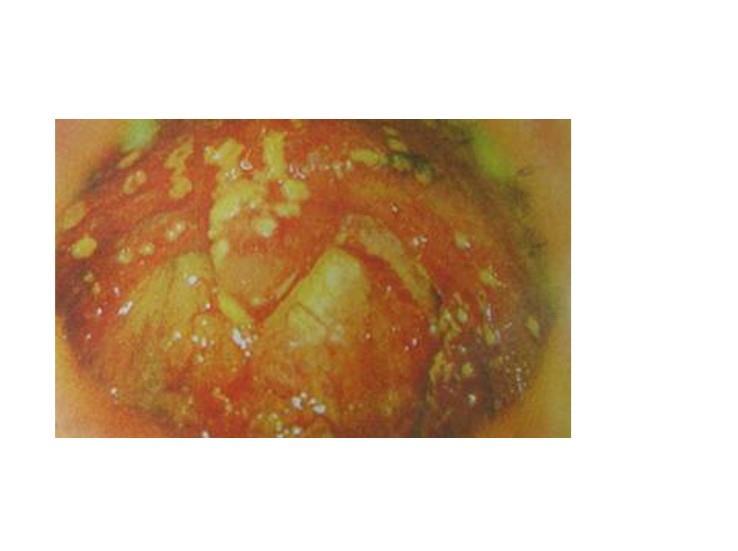 2275. ПРЕДВАРИТЕЛЬНЫМ ДИАГНОЗОМ ПАЦИЕНТА 26 ЛЕТ, ДЛИТЕЛЬНО ПОЛУЧАВШЕГО АНТИБИОТИКИ ПО ПОВОДУ ПНЕВМОНИИ ИМЕЮЩЕГО ДАННУЮ КАРТИНУ В ГЛОТКЕ БУДЕТА) кандидомикоз глотки Б) лакунарная ангина В) дифтерия глоткиГ) паратонзиллярный абсцесс2276. ДЛЯ ДИАГНОСТИКИ АЛЛЕРГИЧЕСКОГО РИНИТА ПРИМЕНЯЮТА) скарификационные кожные тесты, исследование IgЕ в крови и цитологии носового секретаБ) рентгенографию околоносовых пазух, общий анализ мочи и кала на яйца глистовВ) специфическую иммунотерапию, рентгенографию органов грудной клетки и функцию внешнего дыханияГ) провокационные тесты, пробное лечение гормональными препаратами и бактериологическое исследование полости носа2277. ЛЕЧЕНИЕ ПАЦИЕНТА С АЛЛЕРГИЕЙ НА ПЫЛЬЦУ БЕРЕЗЫ В ВИДЕ РИНИТА ДОЛЖНО ВКЛЮЧАТЬА) антигистаминные средства, топические кортикостероиды и антигенспецифическую иммунотерапиюБ) диету, частое проветривание помещений и деконгестанты В) иглорефлексотерапию, массаж и закаливаниеГ) гипербарическую оксигенацию и дезинтоксикационную терапию2278. ПРИ ДЕКОМПЕНСИРОВАННОЙ ФОРМЕ ХРОНИЧЕСКОГО ТОНЗИЛЛИТА, ПРОЯВЛЯЮЩЕГОСЯ НЕОДНОКРАТНЫМИ ПАРАТОНЗИЛЛЯРНЫМИ АБСЦЕССАМИ, СЛЕДУЕТ НАЗНАЧИТЬА) тонзиллэктомиюБ) тонзиллотомиюВ) лакунотомиюГ) септопластику2279. ЛЕЧЕНИЕ ПАЦИЕНТА 24 ЛЕТ С ЛАКУНАРНОЙ АНГИНОЙ СРЕДНЕЙ СТЕПЕНИ ТЯЖЕСТИ ДОЛЖНО ВКЛЮЧАТЬА) антибиотики внутрь в виде растворимых форм, анальгетики и орошение глотки антисептикамиБ) санацию нѐбных миндалин путем промывания лакун, иммунные препараты и диету В) физиотерапию, активное смазывание миндалин растворами антисептиков и голосовой режимГ) противовирусные препараты, санацию зубов и рассасывание таблеток с антисептиками2280. ДИФФУЗНЫЙ НАРУЖНЫЙ ОТИТ МОЖНО ЛЕЧИТЬА) физиотерапией и антибактериальными препаратами Б) антигистаминными и жаропонижающими препаратами В) ватными палочками и иммуномодуляторами Г) обезболивающими и секретолитическими препаратами2281. ОТСУТСТВИЕ БОЛЕВОГО СИНДРОМА ПРИ ФИБРИНОЗНОМ ПЛЕВРИТЕ СВЯЗАНО С ЛОКАЛИЗАЦИЕЙ В ___________ ОБЛАСТИА) междолевойБ) верхушечнойВ) костальнойГ) парамедиастенальной2282. ПРИ УСТАНОВЛЕНИИ ЭТИОЛОГИИ ЭКССУДАТИВНОГО ПЛЕВРИТА НЕОБХОДИМО ПРОВЕСТИА) плевральную пункцию с микробиологическим и цитологическим исследованием экссудата Б) исследование мокроты на микобактерии туберкулеза В) радиоизотопное исследование легких Г) торакоскопию с биопсией плевры2283. ОСНОВНЫМ ИНСТРУМЕНТАЛЬНЫМ МЕТОДОМ ОБСЛЕДОВАНИЯ БОЛЬНОГО ПРИ РАННЕЙ ДИАГНОСТИКЕ ТУБЕРКУЛЕЗА ЛЕГКИХ ЯВЛЯЕТСЯА) флюорографияБ) бронхоскопияВ) спирографияГ) сцинтиграфия2284. ДОСТОВЕРНЫМ АУСКУЛЬТАТИВНЫМ ПРИЗНАКОМ ФИБРИНОЗНОГО ПЛЕВРИТА ЯВЛЯЕТСЯА) шум трения плевры Б) наличие мелкопузырчатых влажных хриповВ) наличие рассеянных сухих хрипов Г) отсутствие дыхания2285. ЛУЧИСТОСТЬ КОНТУРА ОКРУГЛОГО ОБРАЗОВАНИЯ ХАРАКТЕРНА ДЛЯА) периферического ракаБ) туберкулѐмыВ) ретенционной кистыГ) эхинококка легкого2286. ПРАВИЛЬНОСТЬ УСТАНОВКИ БОЛЬНОГО НА ОБЗОРНОЙ РЕНТГЕНОГРАММЕ ОЦЕНИВАЕТСЯА) по одинаковому расстоянию между медиальными контурами ключиц и остистыми отростками позвонковБ) по одинаковым межреберным промежуткам В) по симметричности легочных полейГ) когда тени лопаток не наслаиваются на легочные поля2287. ПРИЗНАКОМ ОПТИМАЛЬНОЙ ЖЕСТКОСТИ РЕНТГЕНОГРАММЫ ЯВЛЯЕТСЯА) отчетливость первых трех-четырех грудных позвонков Б) визуализация всех грудных позвонков В) видимость всего позвоночного столба Г) хорошая видимость ключиц2288. РЕНТГЕНОЛОГИЧЕСКОЕ ИССЛЕДОВАНИЕ ПРИ ЗАБОЛЕВАНИЯХ ОРГАНОВ ДЫХАНИЯ СЛЕДУЕТ НАЧИНАТЬ СА) обзорной рентгенографии в прямой и боковой проекциях Б) флюорографии в прямой и боковой проекциях В) рентгеноскопии в различных проекцияхГ) томографии легких в прямой и боковой проекциях2289. ПРИ ФИБРОЗНОМ СМОРЩИВАНИИ ЛЕГКОГО РЕНТГЕНОЛОГИЧЕСКИ ОБНАРУЖИВАЕТСЯА) уменьшение величины легочного поля, смещение средостения в пораженную сторону Б) однородное затемнение легочного поля, смещение средостения в здоровую сторону В) опущение купола диафрагмы и корня легкого с больной стороны Г) симметричное расширение и бесструктурность корней легких2290. ПРЕДРАСПОЛОГАЮЩИМ ФАКТОРОМ РАЗВИТИЯ ФУРУНКУЛА НОСА ЯВЛЯЕТСЯА) сахарный диабетБ) хронический гастритВ) тиреотоксикозГ) хронический гипертрофический ринит2291. РЕЦИДИВИРУЮЩИЕ НОСОВЫЕ КРОВОТЕЧЕНИЯ НАБЛЮДАЮТСЯ ПРИ ХРОНИЧЕСКОМ ______________ РИНИТЕА) атрофическомБ) вазомоторномВ) гипертрофическомГ) катаральном2292. ВОСПАЛЕНИЕ ВСЕХ ОКОЛОНОСОВЫХ ПАЗУХ НАЗЫВАЕТСЯА) пансинуситомБ) полисинуситомВ) гемисинуситомГ) риносинуситом2293. К РАЦИОНАЛЬНОЙ ЛЕЧЕБНОЙ ТАКТИКЕ ПРИ АБСЦЕДИРУЮЩЕЙ ФОРМЕ ФУРУНКУЛА НОСА ОТНОСЯТА) вскрытие фурункула, дренирование, антибиотикотерапию, дегидратационную терапию Б) симптоматическую терапию и физиолечение В) антибиотикотерапию, симптоматическую терапию и физиолечениеГ) антибиотикотерапию, дегидратационную терапию, физиолечение2294. ПРИ «ДИАРЕЕ ПУТЕШЕСТВЕННИКОВ» У БОЛЬНОГО С АЛЛЕРГИЕЙ К ФТОРХИНОЛОНАМ НЕОБХОДИМО НАЗНАЧИТЬА) рифаксиминБ) левомицетинВ) тетрациклинГ) метронидазол2295. ПРИ ПСЕВДОМЕМБРАНОЗНОМ КОЛИТЕ ПОКАЗАНА) метронидазолБ) фталазолВ) цефтазидимГ) ко-тримаксозол2296. ПРОТИВОВИРУСНЫМ СРЕДСТВОМ, АКТИВНЫМ В ОТНОШЕНИИ ШТАММОВ ГРИППА А, В, ЯВЛЯЕТСЯА) озельтамивирБ) ремантадинВ) ламивудинГ) интерферон2297. ПРОТИВОГРИБКОВЫМ ПРЕПАРАТОМ ДЛЯ ПРОФИЛАКТИКИ КАНДИДОЗОВ ПРИ АНТИБИОТИКОТЕРАПИИ, ОБЛАДАЮЩИМ ВЫСОКОЙ БИОДОСТУПНОСТЬЮ И БОЛЬШИМ ПЕРИОДОМ ПОЛУВЫВЕДЕНИЯ, ЯВЛЯЕТСЯА) флуконазолБ) клотримазолВ) амфотерицин ВГ) нистатин2298. АМОКСИЦИЛЛИН ВНУТРЬ ПРИ ОСТРОЙ КИШЕЧНОЙ ИНФЕКЦИИА) не показан Б) всегда показанВ) показан в сочетании с фталазолом Г) показан в сочетании с лоперамидом2299. ПРИ ИНФЕКЦИИ, ВЫЗВАННОЙ ВИРУСОМ ПРОСТОГО ГЕРПЕСА, ПОКАЗАНА) фамцикловирБ) метилфенилтиометилВ) рибавиринГ) озельтамивир2300. ДЛЯ ПРОФИЛАКТИКИ ЦИТОМЕГАЛОВИРУСНОЙ ИНФЕКЦИИ ПОСЛЕ ПЕРЕСАДКИ ВНУТРЕННИХ ОРГАНОВ РЕКОМЕНДУЕТСЯ ПРИМЕНЯТЬА) ганцикловирБ) валганцикловирВ) ацикловирГ) рибавирин2301. АНТИБИОТИКОМ ВЫБОРА ПРИ MRSA (МЕТИЦИЛЛИН РЕЗИСТЕНТНЫЙ СТАФИЛОКОКК ЗОЛОТИСТЫЙ) ИНФЕКЦИИ ЯВЛЯЕТСЯА) ванкомицинБ) оксациллинВ) цефазолинГ) меропенем2302. НАИБОЛЕЕ АКТИВНЫМ ПРЕПАРАТОМ ПРИ ПНЕВМОЦИСТНОЙ ПНЕВМОНИИ ЯВЛЯЕТСЯА) ко-тримаксозолБ) метронидазолВ) эртапенемГ) цефтриаксон2303. АНТАБУСОПОДОБНЫМ ДЕЙСТВИЕМ ОБЛАДАЕТА) метронидазолБ) ко-тримаксозолВ) фуразолидонГ) левомицетин2304. АНТИАГРЕГАЦИОННЫЙ ЭФФЕКТ АЦЕТИЛСАЛИЦИЛОВОЙ КИСЛОТЫ ПРИ ВЗАИМОДЕЙСТВИИ БЛОКИРУЕТА) ибупрофенБ) кеторолакВ) диклофенакГ) метамизол2305. НАИБОЛЕЕ ЧАСТЫМ ПОБОЧНЫМ ЭФФЕКТОМ ИНГАЛЯЦИОННЫХ ГЛЮКОКОРТИКОСТЕРОИДОВ ЯВЛЯЕТСЯА) кандидоз полости рта и глоткиБ) остеопорозВ) гиперкортицизмГ) артериальная гипертензия2306. ПРИ СОЧЕТАНИИ ТЕОФИЛЛИНА С ЦИПРОФЛОКСАЦИНОМ КОНЦЕНТРАЦИЯ ТЕОФИЛЛИНА В КРОВИА) повышается в 5 раз Б) снижается в 3 раза В) не изменяетсяГ) повышается незначительно2307. СРЕДИ БЛОКАТОРОВ АНГИОТЕНЗИВНЫХ РЕЦЕПТОРОВ КЛИНИЧЕСКИЕ ПРЕИМУЩЕСТВА В ОТНОШЕНИИ СЕРДЕЧНОЙ НЕДОСТАТОЧНОСТИ ПРИ АРТЕРИАЛЬНОЙ ГИПЕРТЕНЗИИ ИМЕЕТА) кандесартанБ) телмисартанВ) валсартанГ) лозартан2308. НИТРАТЫ НЕЛЬЗЯ СОЧЕТАТЬ СА) силденафиломБ) амлодипиномВ) бета-адреноблокаторамиГ) верапамилом2309. КАКОЙ АНТИКОАГУЛЯНТ ПРЯМОГО ДЕЙСТВИЯ, НЕ ТРЕБУЮЩИЙ МОНИТОРИРОВАНИЯ СВЕРТЫВАНИЯ КРОВИ, НАЗНАЧАЕТСЯ ВНУТРЬ?А) ривароксабанБ) гепаринВ) варфаринГ) бивалирудин2310. ПРИ УГРОЖАЮЩЕМ ЖИЗНИ ВАРФАРИНОВОМ КРОВОТЕЧЕНИИ КРОМЕ СВЕЖЕЗАМОРОЖЕННОЙ ПЛАЗМЫ НЕОБХОДИМО ВВЕСТИА) витамин К Б) кальций хлористыйВ) аминокапроновую кислоту Г) этамзилат2311. ПРИ КОМБИНАЦИИ ВАРФАРИНА И МЕТРОНИДАЗОЛАА) повышается международное нормализованное отношение Б) коагуляция не изменяетсяВ) повышается риск тромбозовГ) снижается гепатотоксичность2312. ПРИ ПЕРЕДОЗИРОВКЕ ВАРФАРИНА НАЗНАЧАЕТСЯ ПРЕПАРАТ-АНТАГОНИСТА) витамин КБ) сулодексидВ) протаминГ) кальций хлористый2313. ПРИ ТЯЖЕЛОМ РЕВМАТОИДНОМ АРТРИТЕ И НЕЭФФЕКТИВНОСТИ МЕТОТРЕКСАТА ПРИМЕНЯЕТСЯ ГЕННО-ИНЖЕНЕРНЫЙ БИОЛОГИЧЕСКИЙ ПРЕПАРАТА) инфликсимабБ) циклофосфамидВ) бозентанГ) абциксимаб2314. НАИБОЛЬШЕЙ ОБЕЗБОЛИВАЮЩЕЙ АКТИВНОСТЬЮ ОБЛАДАЕТ НЕСТЕРОИДНЫЙ ПРОТИВОВОСПАЛИТЕЛЬНЫЙ ПРЕПАРАТА) кеторолакБ) кетопрофенВ) метамизолГ) индометацин2315. ВЫСОКОСЕЛЕКТИВНЫМ ИНГИБИТОРОМ ЦОГ-2 ЯВЛЯЕТСЯА) целекоксибБ) нимесулидВ) мелоксикамГ) пироксикам2316. ДЛЯ ПРОФИЛАКТИКИ ЭРОЗИВНО-ЯЗВЕННЫХ ОСЛОЖНЕНИЙ ПРИ НПВС-ТЕРАПИИ РЕКОМЕНДУЕТСЯА) омепразолБ) алгедрат+магния гидроксидВ) метилурацилГ) сукралфат2317. ПРИ ПЕЧЕНОЧНОЙ ЭНЦЕФАЛОПАТИИ РЕКОМЕНДУЕТСЯ СЛАБИТЕЛЬНОЕ СРЕДСТВОА) лактулозаБ) адеметионинВ) орнитинГ) эссенциале2318. МАРКЕРОМ ИНФИЦИРОВАННОСТИ ВИРУСОМ ГЕПАТИТА В ЯВЛЯЕТСЯА) HBsAgБ) anti-HBs IgGВ) anti-HBcor IgGГ) anti-HBe IgG2319. ПРИ НЕОСЛОЖНЕНОМ ГРИППЕ В АНАЛИЗЕ КРОВИ ИМЕЕТ МЕСТОА) лейкопения, относительный лимфоцитозБ) лейкоцитоз, нейтрофилезВ) лимфоцитоз, атипичные мононуклеарыГ) лейкоцитоз, моноцитоз2320. ВЕС БЕЗВОДНОЙ ГЛЮКОЗЫ ПРИ ПРОВЕДЕНИИ ГЛЮКОЗО-ТОЛЕРАНТНОГО ТЕСТА У ВЗРОСЛЫХ СОСТАВЛЯЕТ __________ ГРАММОВА) 75Б) 100В) 50Г) 1252321. УРОВЕНЬ ГЛИКОЗИЛИРОВАННОГО ГЕМОГЛОБИНА, ПОЗВОЛЯЮЩИЙ ДИАГНОСТИРОВАТЬ САХАРНЫЙ ДИАБЕТ, СОСТАВЛЯЕТ______%А) 6,5Б) 5,5В) 5,0Г) 6,02322. ПАЦИЕНТУ 50 ЛЕТ С ОЖИРЕНИЕМ И ВПЕРВЫЕ ВЫЯВЛЕННЫМ УРОВНЕМ ГЛЮКОЗЫ ПЛАЗМЫ НАТОЩАК 8,0ММОЛЬ/Л НЕОБХОДИМО В БЛИЖАЙШИЕ ДНИ ПРОВЕСТИА) повторное определение глюкозы плазмы натощак Б) глюкозо-толерантный тест В) определение глюкозы в мочеГ) определение инсулина в крови2323. ПРИ ДИФФУЗНОМ ТОКСИЧЕСКОМ ЗОБЕ УРОВЕНЬ ТИРЕОТРОПНОГОГОРМОНАА) пониженБ) повышенВ) не изменяетсяГ) зависит от возраста пациента2324. ПОЯВЛЕНИЕ У ЮНОШИ 18 ЛЕТ ПОСЛЕ ПЕРЕНЕСЕННОЙ ВИРУСНОЙ ИНФЕКЦИИ ЖАЖДЫ, ПОЛИУРИИ, ОБЩЕЙ СЛАБОСТИ ПОВЫШЕНИЯ УРОВНЯ ГЛЮКОЗЫ КРОВИ 16 ММОЛЬ/Л, НАЛИЧИЯ АЦЕТОНА В МОЧЕ СВИДЕТЕЛЬСТВУЕТ О ДИАГНОЗЕА) сахарного диабета 1 типа Б) сахарного диабета 2 типаВ) сахарного диабета вследствие болезни экзокринной части поджелудочной железы Г) MODY-диабета2325. УРОВЕНЬ ГЛЮКОЗЫ ПЛАЗМЫ КРОВИ НАТОЩАК, ПОЗВОЛЯЮЩИЙ ДИАГНОСТИРОВАТЬ САХАРНЫЙ ДИАБЕТ, СОСТАВЛЯЕТ ____ММОЛЬ/ЛА) 7,0Б) 6,0В) 6,5Г) 6,12326. ПРИ ВЫЯВЛЕНИИ ПРИ ДИСПАНСЕРИЗАЦИИ У ЖЕНЩИНЫ 55 ЛЕТ С ИНДЕКСОМ МАССЫ ТЕЛА 38,0 ГЛИКЕМИИ НАТОЩАК 11,5 ММОЛЬ/Л НАИБОЛЕЕ ВЕРОЯТНЫМ ДИАГНОЗОМ БУДЕТА) сахарный диабет 2 типа Б) сахарный диабет 1 типаВ) сахарный диабет вследствие болезни экзокринной части поджелудочной железы Г) латентный аутоимунныйдиабет взрослых (LADA)2327. НАИБОЛЕЕ ИНФОРМАТИВНЫМ ДИАГНОСТИЧЕСКИМ КРИТЕРИЕМ ТИРЕОТОКСИКОЗА ЯВЛЯЕТСЯ УРОВЕНЬА) трийодтиронина и тироксина крови Б) холестерина крови В) антител к тиреоидной пероксидазе Г) пролактина2328. ДЛЯ ПОРАЖЕНИЯ СЕРДЦА ПРИ ДИФФУЗНОМ ТОКСИЧЕСКОМ ЗОБЕ ХАРАКТЕРНОА) развитие фибрилляции предсердий Б) снижение периферического сопротивления сосудов В) наличие стойкой брадикардии Г) наличие стойкой гипотензии2329. АБДОМИНАЛЬНОЕ ОЖИРЕНИЕ, АРТЕРИАЛЬНАЯ ГИПЕРТОНИЯ, БАГРОВЫЕ ПОЛОСЫ РАСТЯЖЕНИЯ (СТРИИ) НА КОЖЕ ЖИВОТА У БОЛЬНОГО 40 ЛЕТ СО ЗНАЧИТЕЛЬНО ПОВЫШЕННЫМ УРОВНЕМ АДРЕНОКОРТИКОТРОПНОГО ГОРМОНА ПЛАЗМЫ МОГУТ БЫТЬ СЛЕДСТВИЕМА) болезни Иценко-Кушинга Б) хронической надпочечниковой недостаточности В) алиментарного ожирения Г) сахарного диабета2330. ПРИЧИНОЙ РАЗВИТИЯ «СТЕРОИДНОГО ДИАБЕТА» У БОЛЬНЫХ С БОЛЕЗНЬЮ ИЦЕНКО-КУШИНГА ЯВЛЯЕТСЯА) активация глюконеогенеза в печени Б) стимуляция липолизаВ) катаболизм белка в скелетной мускулатуре Г) аутоиммунное разрушение в-клеток2331. ПАЦИЕНТУ С САХАРНЫМ ДИАБЕТОМ 2 ТИПА ПРИ ОТСУТСТВИИ БЕЛКА В ОБЩЕМ АНАЛИЗЕ МОЧИ ОПРЕДЕЛЕНИЕ МИКРОАЛЬБУМИНУРИИ ПОКАЗАНОА) сразу при постановке диагноза Б) через 1 год от момента постановки диагнозаВ) через 3 года от момента постановки диагноза Г) через 5 лет от момента постановки диагноза2332. ДЛЯ НЕПРОЛИФЕРАТИВНОЙ СТАДИИ ДИАБЕТИЧЕСКОЙ РЕТИНОПАТИИ ХАРАКТЕРНОА) наличие микроаневризм Б) снижение остроты зренияВ) наличие неоваскуляризацииГ) наличие сосудистых аномалий (извитость, четкообразность сосудов)2333. НАИБОЛЕЕ ХАРАКТЕРНЫМ ПРОЯВЛЕНИЕМ ГИПОТИРЕОЗА ЯВЛЯЕТСЯА) брадикардияБ) кахексияВ) тахикардияГ) тремор2334. ДЛЯ II СТЕПЕНИ ОЖИРЕНИЯ ХАРАКТЕРЕН ИНДЕКС МАССЫ ТЕЛА ________ КГ/М2А) 35,0-39,9Б) 30,0-34,9В) 25,0-29,9Г) <18,02335. НАИБОЛЕЕ ИНФОРМАТИВНЫМ ТЕСТОМ ДЛЯ ДИАГНОСТИКИ ПЕРВИЧНОГО ГИПОТИРЕОЗА ЯВЛЯЕТСЯ ОПРЕДЕЛЕНИЕА) уровня ТТГ Б) уровня антител к тиреоидной пероксидазеВ) экскреции йода с мочой Г) уровня пролактина2336. НАИБОЛЕЕ ХАРАКТЕРНЫМ ПРОЯВЛЕНИЕМ НАДПОЧЕЧНИКОВОЙ НЕДОСТАТОЧНОСТИ ЯВЛЯЕТСЯА) гипотензияБ) гипергликемияВ) ожирениеГ) гипертензия2337. ПРИ ОСТРОЙ НАДПОЧЕЧНИКОВОЙ НЕДОСТАТОЧНОСТИ РАЗВИВАЕТСЯА) коллапсБ) артериальная гипертензияВ) гипергликемияГ) отеки2338. ОСНОВНАЯ ПРИЧИНА БОЛЕЗНИ ИЦЕНКО-КУШИНГАА) аденома гипофиза, секретирующая адренокортикотропный гормон Б) опухоль надпочечников, секретирующая кортизол В) недостаточная секреция адренокортикотропного гормона гипофизомГ) аденома гипофиза, секретирующая соматотропный гормон2339. ПРИЧИНОЙ ВТОРИЧНОЙ НАДПОЧЕЧНИКОВОЙ НЕДОСТАТОЧНОСТИ СЛУЖИТА) снижение секреции адренокортикотропного гормона гипофизом Б) аутоиммуное поражение надпочечников В) избыточная секреция кортизола надпочечникамиГ) недостаточная секреция альдостерона надпочечниками2340. ПРИ ПЕРВИЧНОЙ НАДПОЧЕЧНИКОВОЙ НЕДОСТАТОЧНОСТИ В КРОВИ ОПРЕДЕЛЯЕТСЯА) низкий уровень натрия Б) низкий уровень калия В) высокий уровень натрияГ) высокий уровень глюкозы2341. ДЛЯ ДИФФЕРЕНЦИАЛЬНОЙ ДИАГНОСТИКИ БОЛЕЗНИ ИЦЕНКО-КУШИНГА И ФУНКЦИОНАЛЬНОГО ГИПЕРКОРТИЦИЗМА ПРОВОДЯТА) малую дексаметазоновую пробу Б) большую дексаметазоновую пробуВ) оральный глюкозо-толерантный тест Г) тест с аналогом адренокортикотропного гормона2342. ДЛЯ АКРОМЕГАЛИИ ХАРАКТЕРНОА) увеличение размеров кистей и стоп Б) значительное снижение массы тела В) увеличение линейного роста Г) сухость кожных покровов2343. ПРИ АКТИВНОЙ АКРОМЕГАЛИИ В ЛАБОРАТОРНЫХ ИССЛЕДОВАНИЯХ ОПРЕДЕЛЯЕТСЯ ПОВЫШЕНИЕ_________ В ПЛАЗМЕ КРОВИА) соматотропного гормона и инсулиноподобного фактора роста-1Б) кортизолаВ) адренокортикотропного гормонаГ) тиреотропного гормона2344. В ДИАГНОСТИКЕ АКРОМЕГАЛИИ ИСПОЛЬЗУЮТА) пероральный глюкозо-толерантный тест с определением соматотропного гормона Б) малую дексаметазоновую пробу В) большую дексаметазоновую пробуГ) тест с аналогом адренокортикотропного гормона2345. УРОВНЕМ ГЛЮКОЗЫ ПЛАЗМЫ КРОВИ ПРИ ПРОВЕДЕНИИ ПЕРОРАЛЬНОГО ГЛЮКОЗОТОЛЕРАНТНОГО ТЕСТА, ПОЗВОЛЯЮЩИМ ДИАГНОСТИРОВАТЬ САХАРНЫЙ ДИАБЕТ, ЯВЛЯЕТСЯ_______ ММОЛЬ/ЛА) 11,1Б) 11,0В) 10,0Г) 9,02346. САХАРНЫЙ ДИАБЕТ 1 ПЕРВОГО ТИПА СЛЕДУЕТ ЛЕЧИТЬА) инсулином Б) сахароснижающими препаратами группы сульфаниламидовВ) сахароснижающими препаратами группы бигуанидов Г) голоданием2347. ЛЕЧЕНИЕ КЕТОАЦИДОТИЧЕСКОЙ КОМЫ НАЧИНАЮТ С ВВЕДЕНИЯА) изотонического раствора хлорида натрия и инсулина Б) больших доз бикарбоната натрия В) преднизолона Г) норадреналина2348. ПРИ ПОЯВЛЕНИИ У БОЛЬНОГО САХАРНЫМ ДИАБЕТОМ 1 ТИПА ЗАБОЛЕВАНИЯ, СОПРОВОЖДАЮЩЕГОСЯ ПОДЪЕМОМ ТЕМПЕРАТУРЫ, СЛЕДУЕТА) увеличить получаемую суточную дозу инсулина Б) применить пероральные сахароснижающие средства В) уменьшить суточную дозу инсулина Г) отменить инсулин2349. ПРИ НАЗНАЧЕНИИ МЕТФОРМИНА ПАЦИЕНТУ САХАРНЫМ ДИАБЕТОМ 2 ТИПА И ВЫРАЖЕННОЙ ДЫХАТЕЛЬНОЙ НЕДОСТАТОЧНОСТЬЮ ВОЗРАСТАЕТ РИСК РАЗВИТИЯА) лактоацидозаБ) кетоацидозаВ) гипогликемииГ) агранулоцитоза2350. ОСНОВНЫМ ПОКАЗАНИЕМ ДЛЯ ВВЕДЕНИЯ БИКАРБОНАТА НАТРИЯ ПРИ КЕТОАЦИДОТИЧЕСКОЙ КОМЕ ЯВЛЯЕТСЯА) снижение рН крови ниже 7,0Б) кетонемияВ) отек мозгаГ) гипокалиемия2351. ТОЛЕРАНТНОСТЬ К УГЛЕВОДАМ УХУДШАЮТА) глюкокортикостероидыБ) антагонисты кальцияВ) контрацептивыГ) ингибиторы АПФ2352. АТЕНОЛОЛ И ЕГО АНАЛОГИ ПРИ ИБС СПОСОБСТВУЮТА) снижению потребности миокарда в кислороде Б) расширении коронарных сосудыВ) спазму периферических сосудовГ) увеличению потребность в кислороде2353. ПРИ СОЧЕТАНИИ ТЯЖЕЛОГО ГИПОТИРЕОЗА СО СТЕНОКАРДИЕЙ II ФК НАДЛЕЖИТА) начать лечение с малых доз тироксина Б) отказаться от лечения гипотиреозаВ) назначить ТТГГ) начать лечение с больших доз тироксина2354. ОШИБОЧНОЕ НАЗНАЧЕНИЕ L-ТИРОКСИНА (БЕЗ ПОКАЗАНИЙ), ПРЕЖДЕ ВСЕГО, ВЫЗЫВАЕТА) тиреотоксикозБ) нарушение менструального циклаВ) брадикардиюГ) бесплодие2355. СТЕПЕНЬ КОМПЕНСАЦИИ САХАРНОГО ДИАБЕТА ПРИ ДИНАМИЧЕСКОМ ОБСЛЕДОВАНИИ МОЖНО ОЦЕНИТЬ НА ОСНОВАНИИА) гликолизированного гемоглобина Б) средне-суточной гликемии В) глюкозы крови натощакГ) уровня контринсулярных гормонов в крови2356. САХАРНЫЙ ДИАБЕТ I ТИПА СЛЕДУЕТ ЛЕЧИТЬА) инсулином на фоне диетотерапииБ) сульфаниламидными препаратамиВ) акарбозойГ) ограничением углеводов2357. ПРИ ПЕРВОЙ ПОМОЩИ БОЛЬНОМУ С ГИПОГЛИКЕМИЧЕСКИМ СОСТОЯНИЕМ НЕОБХОДИМОА) напоить пациента сладким чаем Б) сделать инъекцию в/в инсулина В) сделать инъекцию в/в дибазолаГ) напоить пациента отваром шиповника2358. К ПРЕПАРАТАМ БАЗИСНОЙ ТЕРАПИИ БРОНХИАЛЬНОЙ АСТМЫ ОТНОСЯТА) ингаляционные глюкокортикостероиды Б) симпатомиметики короткого действия В) седативные препараты Г) пролонгированные холинолитики2359. КРИТЕРИЕМ ЭФФЕКТИВНОСТИ АНТИБАКТЕРИАЛЬНОЙ ТЕРАПИИ ЯВЛЯЕТСЯА) снижение температуры тела Б) исчезновение инфильтрации легочной тканиВ) уменьшение интенсивности кашля Г) появление ржавой мокроты2360. ЛЕКАРСТВЕННЫЙ ПРЕПАРАТ ПУЛЬМИКОРТ ОТНОСИТСЯ К ГРУППЕА) ингаляционных глюкокортикоидов Б) бета-2 агонистов короткого действия В) препаратов кромолинового рядаГ) бета-2 агонистам длительного действия2361. ЛЕКАРСТВЕННЫЙ ПРЕПАРАТ БЕРОТЕК ОТНОСИТСЯ К ГРУППЕА) бета-2 агонистов короткого действия Б) ингаляционных глюкокортикоидов В) бета-2 агонистов длительного действия Г) системных глюкокортикостериоидов2362. ПРИЧИНОЙ ЯТРОГЕННОЙ АРТЕРИАЛЬНОЙ ГИПЕРТЕНЗИИ МОЖЕТ ЯВЛЯТЬСЯ ПРИМЕНЕНИЕА) бронхолитиковБ) пенициллиновВ) кромогликата натрияГ) препаратов из Солодки2363. БОЛЬНОМУ С ЛЕГКОЙ ИНТЕРМИТТИРУЮЩЕЙ ФОРМОЙ БРОНХИАЛЬНОЙ АСТМЫ СЛЕДУЕТ НАЗНАЧИТЬА) бета-агонисты по потребностиБ) бета-агонисты ежедневноВ) эуфиллинГ) беклометазон2364. В КАЧЕСТВЕ БАЗИСНОГО ПРЕПАРАТА ДЛЯ БОЛЬНОГО СО СРЕДНЕ-ТЯЖЕЛЫМ ТЕЧЕНИЕМ ХОБЛ НЕОБХОДИМО НАЗНАЧИТЬА) тиатропиум бромидБ) беклометазонВ) беротекГ) преднизолон2365. БОЛЬНОМУ С ГИПЕРЛИПИДЕМИЕЙ II Б ТИПА, СОПУТСТВУЮЩИМ САХАРНЫМ ДИАБЕТОМ II ТИПА И ЖЕЛЧЕКАМЕННОЙ БОЛЕЗНЬЮ СЛЕДУЕТ НАЗНАЧИТЬА) аторвастатинБ) трайкорВ) омакорГ) колестипол2366. ИНГИБИТОРЫ АПФ ПРОТИВОПОКАЗАНЫ БОЛЬНЫМ СА) стенозом почечных артерий Б) сахарным диабетомВ) хронической почечной недостаточностью Г) хронической сердечной недостаточностью2367. НАЗНАЧЕНИЕ СЕРДЕЧНЫХ ГЛИКОЗИДОВ БОЛЬНОМУ С МИТРАЛЬНЫМ СТЕНОЗОМ И ПОСТОЯННОЙ ФОРМОЙ ФИБРИЛЛЯЦИИ ПРЕДСЕРДИЙ ПАТОГЕНЕТИЧЕСКИ ОБУСЛОВЛЕНОА) замедлением частоты сокращений желудочков Б) замедлением частоты фибрилляции предсердийВ) восстановлением синусового ритмаГ) снижением активности симпатической нервной системы2368. ДЛЯ УРЕЖЕНИЯ ЧАСТОТЫ ЖЕЛУДОЧКОВЫХ СОКРАЩЕНИЙ ПРИ ПОСТОЯННОЙ ФОРМЕ ФИБРИЛЛЯЦИИ ПРЕДСЕРДИЙ НАИБОЛЕЕ ЧАСТО ИСПОЛЬЗУЮТА) верапамилБ) новокаинамид пероральноВ) хинидинГ) ингибиторы АПФ2369. РАЗВИТИЕ ТОЛЕРАНТНОСТИ ВОЗМОЖНО ПРИ ПРИЕМЕА) нитратов Б) бета-адреноблокаторовВ) антагонистов кальция Г) ингибиторов АПФ2370. УВЕЛИЧЕНИЕ СОДЕРЖАНИЯ В СЫВОРОТКЕ КРОВИ ЛИПОПРОТЕИДОВ ОЧЕНЬ НИЗКОЙ ПЛОТНОСТИ МОЖЕТ БЫТЬ ОБУСЛОВЛЕНО ПРИМЕНЕНИЕМА) диуретиковБ) антагонистов кальцияВ) клофелинаГ) ингибиторов ангиотензин-превращающего фермента2371. НАРУШЕНИЕ ФУНКЦИИ ЩИТОВИДНОЙ ЖЕЛЕЗЫ НАИБОЛЕЕ ЧАСТО РАЗВИВАЕТСЯ ПРИ ПРИЕМЕА) амиодаронаБ) хинидинаВ) пропранололаГ) этацизина2372. КАПТОПРИЛ ОТНОСИТСЯ К ГРУППЕА) ингибиторов ангиотензин-превращающего фермента Б) бета-адреноблокаторов В) антагонистов кальция Г) альфа-адреноблокаторов2373. РАЗВИТИЕ ТОЛЕРАНТНОСТИ К НИТРАТАМ ОБУСЛОВЛЕНОА) снижением чувствительности рецепторов сосудистой стенки Б) активацией системы ренин-ангиотензин В) активацией симпатоадреналовой системыГ) активацией лизосомальных ферментов печени2374. ПОКАЗАНИЕМ ДЛЯ НАЗНАЧЕНИЯ ДИУРЕТИКОВ БОЛЬНОМУ С ХРОНИЧЕСКОЙ СЕРДЕЧНОЙ НЕДОСТАТОЧНОСТЬЮ ЯВЛЯЕТСЯА) ХСН IIА-III стадии при наличии застойных явлений Б) диастолическая дисфункция левого желудочка В) фибрилляция предсердий при любом ФК ХСН Г) ФВ левого желудочка <25 %2375. ПОКАЗАНИЕМ ДЛЯ НАЗНАЧЕНИЯ ИНГИБИТОРОВ АПФ БОЛЬНОМУ С ХРОНИЧЕСКОЙ СЕРДЕЧНОЙ НЕДОСТАТОЧНОСТЬЮ ЯВЛЯЕТСЯА) ХСН любой стадии и этиологии Б) наличие отеков В) синусовая тахикардияГ) низкое артериальное давление2376. К ПРЕПАРАТАМ, ЗАМЕДЛЯЮЩИМ ПРОГРЕССИРОВАНИЕ ХРОНИЧЕСКОЙ СЕРДЕЧНОЙ НЕДОСТАТОЧНОСТИ, ОТНОСЯТА) ингибиторы АПФ и β-адреноблокаторы Б) сердечные гликозидыВ) антиагреганты и непрямые антикоагулянты Г) диуретики и спиронолактон2377. ПРИ ПОЯВЛЕНИИ КАШЛЯ НА ФОНЕ ИСПОЛЬЗОВАНИЯ ЭНАЛАПРИЛА У БОЛЬНОГО ХРОНИЧЕСКОЙ СЕРДЕЧНОЙ НЕДОСТАТОЧНОСТЬЮ НАИБОЛЕЕ РАЦИОНАЛЬНОЙ ЗАМЕНОЙ БУДЕТ ПРИМЕНЕНИЕА) кандесартанаБ) периндоприлаВ) квинаприлаГ) лизиноприла2378. К ПЛЕЙОТРОПНЫМ СВОЙСТВАМ СТАТИНОВ ОТНОСЯТА) положительные свойства статинов, не связанные с их гиполипидемическим действием Б) способность повышать ЛПВП В) способность их всасываться Г) способность уменьшать ЛПНП2379. БОЛЬНЫМ С ХСН РЕКОМЕНДУЕТСЯ ОГРАНИЧИТЬ УПОТРЕБЛЕНИЕА) поваренной соли Б) калорийной пищи В) солей калия Г) солей магния2380. ПРИ ЛЕЧЕНИИ ЖЕЛЕЗОДЕФИЦИТНОЙ АНЕМИИ ПРЕПАРАТЫ ЖЕЛЕЗА СЛЕДУЕТ НАЧИНАТЬ ВВОДИТЬА) внутрь пероральноБ) внутривенноВ) внутримышечноГ) подкожно2381. ОБ ЭФФЕКТИВНОСТИ ЛЕЧЕНИЯ ПРЕПАРАТАМИ ЖЕЛЕЗА СВИДЕТЕЛЬСТВУЕТ ПОЯВЛЕНИЕ В АНАЛИЗЕ КРОВИ ПРИЗНАКОВА) ретикулоцитозаБ) лейкоцитозаВ) тромбоцитозаГ) лейкопении2382. КАКАЯ КОМБИНАЦИЯ АНТИГИПЕРТЕНЗИВНЫХ ПРЕПАРАТОВ ЯВЛЯЕТСЯ НАИБОЛЕЕ РАЦИОНАЛЬНОЙ?А) ингибиторы АПФ + дигидропиридиновые антагонисты кальцияБ) ингибиторы АПФ + α-адреноблокаторы В) дигидропиридиновые антагонисты кальция + α-адреноблокаторыГ) недигидропиридиновые антагонисты кальция + β-адреноблокаторы2383. ЭФФЕКТИВНОСТЬ АНТИБАКТЕРИАЛЬНОГО ЛЕЧЕНИЯ ПРИ ОСТРОЙ ПНЕВМОНИИ СЛЕДУЕТ КЛИНИЧЕСКИ ОЦЕНИВАТЬ ЧЕРЕЗА) 2-3 дня Б) 12 часов В) 1 сутки Г) 5 дней2384. ПРИ САХАРНОМ ДИАБЕТЕ С ПРОТЕИНУРИЕЙ ДЛЯ ЛЕЧЕНИЯ АРТЕРИАЛЬНОЙ ГИПЕРТЕНЗИИ ПРЕДПОЧТИТЕЛЬНЫА) ингибиторы АПФБ) диуретикиВ) бета-адреноблокаторыГ) блокаторы кальциевых каналов дигидропиридинового ряда2385. ДЛЯ ОЦЕНКИ ЭФФЕКТИВНОСТИ АНТИТРОМБОТИЧЕСКОЙ ТЕРАПИИ ВАРФАРИНОМ ОПРЕДЕЛЯЮТА) МНО Б) время кровотеченияВ) тромбиновое время Г) уровень ретикулоцитов2386. ГЛАВНЫМ ПРИЗНАКОМ НЕФРОТИЧЕСКОГО СИНДРОМА ЯВЛЯЕТСЯА) протеинурияБ) лейкоцитурияВ) гематурияГ) цилиндурия2387. ДЛЯ ОПРЕДЕЛЕНИЯ СКОРОСТИ КЛУБОЧКОВОЙ ФИЛЬТРАЦИИ ПРИ ХРОНИЧЕСКОМ ГЛОМЕРУЛОНЕФРИТЕ ИСПОЛЬЗУЮТ ПРОБУА) Реберга-ТарееваБ) по НечипоренкоВ) ЗимницкогоГ) Аддиса-Каковского2388. БАЗИСНЫМИ ДЛЯ ЛЕЧЕНИЯ БРОНХИАЛЬНОЙ АСТМЫ В УСЛОВИЯХ ПОЛИКЛИНИКИ ЯВЛЯЮТСЯА) ингаляционные глюкокортикоидные препараты (бекламетазон, будесонид)Б) бета-адреномиметики (фенотерол)В) производные метилксантинов (теопек, теотард, теофиллин)Г) бета-адреноблокаторы (бисопролол)2389. КУПИРОВАНИЕ АНГИНОЗНОГО ПРИСТУПА В УСЛОВИЯХ ПОЛИКЛИНИКИ ВКЛЮЧАЕТ ПРИМЕНЕНИЕА) нитроглицерина сублингвальноБ) нитратов внутривенно капельноВ) спазмолитиковГ) наркотических анальгетиков2390. БОЛЬНОМУ С САХАРНЫМ ДИАБЕТОМ 2 ТИПА И ХРОНИЧЕСКОЙ СЕРДЕЧНОЙ НЕДОСТАТОЧНОСТЬЮ СЛЕДУЕТ НАЗНАЧИТЬА) метформинБ) производные сульфонилмочевиныВ) интенсивную инсулинотерапиюГ) тиазолидиндионы2391. ПРИ БРОНХИАЛЬНОЙ АСТМЕ ПРОТИВОПОКАЗАНЫА) β- адреноблокаторыБ) антибиотикиВ) метилксантиныГ) симпатомиметики2392. ПРИ ЛЕЧЕНИИ ГИПОТИРЕОЗА ИСПОЛЬЗУЮТА) тиреотомБ) инсулинВ) мерказолилГ) резерпин2393. ПРЕПАРАТОМ, ОТНОСЯЩИМСЯ К ГРУППЕ СЕЛЕКТИВНЫХ ИНГИБИТОРОВ ЦОГ-2, ЯВЛЯЕТСЯА) целекоксибБ) кетопрофенВ) ибупрофенГ) ацетилсалициловая кислота2394. ЗАПОРЫ ХАРАКТЕРНЫ ДЛЯА) язвенной болезни 12-перстной кишки Б) болезни оперированного желудка В) хронического энтерита Г) ГЭРБ2395. В ДИЕТОТЕРАПИИ БОЛЬНЫХ С НЕОСЛОЖНЕННЫМ САХАРНЫМ ДИАБЕТОМ 2-ГО ТИПА УЧИТЫВАЮТА) суточное потребление калорий Б) количество белков в граммах В) хлебные единицы Г) количество жиров в граммах2396. НАИБОЛЕЕ ВЕРОЯТНОЙ ПРИЧИНОЙ СЛЕПОТЫ У БОЛЬНОГО, ДЛИТЕЛЬНО СТРАДАЮЩЕГО САХАРНЫМ ДИАБЕТОМ, ЯВЛЯЕТСЯА) пролиферирующая ретинопатияБ) глаукомаВ) атрофия зрительных нервовГ) автономная нейропатия2397.РЕАБИЛИТАЦИЯ НА ПОЛИКЛИНИЧЕСКОМ ЭТАПЕ ПОСЛЕ ПЕРЕНЕСЕННОГО ИНФАРКТА МИОКАРДА ДОЛЖНА ПРОВОДИТЬСЯА) по индивидуальной программе с учетом функционального состояния миокарда Б) только при неосложненном течении болезни В) больным до 50-летнего возраста Г) при первичном инфаркте миокарда2398. БОЛЕЕ ЗНАЧИМЫМ ФАКТОРОМ РИСКА ИШЕМИЧЕСКОЙ БОЛЕЗНИ СЕРДЦА ЯВЛЯЕТСЯА) артериальная гипертензияБ) употребление алкоголяВ) курениеГ) гиподинамия2399. НОРМАЛЬНОЕ ЗНАЧЕНИЕ УРОВНЯ ТРИГЛИЦЕРИДОВ КРОВИ У БОЛЬНЫХ БЕЗ РИСКА СЕРДЕЧНО-СОСУДИСТЫХ ЗАБОЛЕВАНИЙ СОСТАВЛЯЕТ МЕНЬШЕ _______ ММОЛЬ/ЛА) 1.7Б) 2.8В) 1Г) 32400. НА ИССЛЕДОВАНИЕ ЛИПИДНОГО ПРОФИЛЯ НАПРАВЛЯЮТ ПАЦИЕНТОВА) у которых выявлен повышенный уровень общего холестерина крови Б) у которых выявлено ожирение В) подлежащих диспансеризации в текущем году Г) старше 45 лет2401. У ЛИЦ, СТРАДАЮЩИХ ХРОНИЧЕСКИМ АЛКОГОЛИЗМОМ, ВОЗРАСТАЕТ ЧАСТОТА ЗАБОЛЕВАНИЙ ПНЕВМОНИЕЙ, ВЫЗВАННОЙА) клебсиеллойБ) пневмококкомВ) стафилококкомГ) стрептококком2402. ВО ВРЕМЯ ЭПИДЕМИИ ГРИППА ВОЗРАСТАЕТ ЧАСТОТА ЗАБОЛЕВАНИЙ ПНЕВМОНИЕЙ, ВЫЗВАННЫХА) микоплазмойБ) кишечной палочкойВ) пневмоцистойГ) клебсиеллой2403. ДОПУСТИМЫЙ УРОВЕНЬ ЛИПОПРОТЕИДОВ НИЗКОЙ ПЛОТНОСТИ В КРОВИ У БОЛЬНЫХ БЕЗ РИСКА СЕРДЕЧНО-СОСУДИСТЫХ ЗАБОЛЕВАНИЙ СОСТАВЛЯЕТ ______ ММОЛЬ/ЛА) <3,0 ммоль/л независимо от возраста Б) у мужчины – <1,0 ммоль/л, у женщины – <1,2 ммоль/л,В) у мужчины – <2,0 ммоль/л, у женщины – <1,2 ммоль/лГ) < 2,8 ммоль/л2404. К ИСТОЧНИКАМ ПОЛИНЕНАСЫЩЕННЫХ ЖИРНЫХ КИСЛОТ ОТНОСЯТА) оливковое маслоБ) мясоВ) молочные продуктыГ) зеленые овощи2405. НАЛИЧИЕ ЗОБА У ЗНАЧИТЕЛЬНОГО ЧИСЛА ЛИЦ, ЖИВУЩИХ В ОДНОЙ ОБЛАСТИ, ОПРЕДЕЛЯЕТСЯ КАК ______________ ЗОБА) эндемическийБ) эпидемическийВ) спорадическийГ) диффузный токсический2406. В ДИЕТЕ БОЛЬНОГО С САХАРНЫМ ДИАБЕТОМ МОЖНО В НЕОГРАНИЧЕННОМ КОЛИЧЕСТВЕ ИСПОЛЬЗОВАТЬА) огурцыБ) картофельВ) сливочное маслоГ) молоко2407. ДЛЯ ПРОФИЛАКТИКИ ЭНДЕМИЧЕСКОГО ЗОБА ЦЕЛЕСООБРАЗНО ЙОДИРОВАТЬА) хеб, поваренную соль Б) растительное масло, маргарин В) сахар, крупы Г) конфеты, торты2408. К ОСНОВНЫМ ИСТОЧНИКАМ ГЕМОВОГО ЖЕЛЕЗА В ПИЩЕВОМ РАЦИОНЕ ОТНОСЯТА) мясоБ) молоко и молочные продуктыВ) гречневую крупуГ) яблоки2409. К ПРИЧИНАМ АЛИМЕНТАРНОГО ГЕНЕЗА ЖЕЛЕЗОДЕФИЦИТНОЙ АНЕМИИ ОТНОСЯТА) недостаточное употребление мясной пищи Б) высокую физическую активностьВ) недостаточное употребление свежих овощей и фруктов Г) недостаточное употребление фруктов и овощей, содержащих железо2410. ИНДЕКС МАССЫ ТЕЛА ПАЦИЕНТКИ 28 ЛЕТ, ПРИ РОСТЕ В 154 СМ, МАССЕ ТЕЛА 67 КГ, СООТВЕТСТВУЕТА) избыточной массе тела Б) дефициту массы тела В) ожирению 1 степени Г) истощению2411. ИНДЕКС МАССЫ ТЕЛА ПАЦИЕНТКИ 43 ЛЕТ, ПРИ РОСТЕ 178 СМ, МАССЕ ТЕЛА 104 КГ, СООТВЕТСТВУЕТА) ожирению 1 степени Б) ожирению II степени В) ожирению III степени Г) избыточной массе тела2412. БОЛЬНОЙ С ГИПЕРТОНИЧЕСКОЙ БОЛЕЗНЬЮ II СТАДИИ СО СТАБИЛЬНЫМ АД 220/120 ММ РТ.СТ. ДОЛЖЕН НАХОДИТЬСЯ НА ДИСПАНСЕРНОМ УЧЕТЕ УА) кардиологаБ) участкового терапевтаВ) заведующего терапевтическим отделениемГ) нефролога2413. ИНДЕКС МАССЫ ТЕЛА ПАЦИЕНТА 67 ЛЕТ, ПРИ РОСТЕ 173 СМ, МАССЕ ТЕЛА 67 КГ, СООТВЕТСТВУЕТА) нормальной массе тела Б) дефициту массы тела В) истощению Г) избыточной массе тела2414. ПРИ БОЛЕЗНИ ИЦЕНКО-КУШИНГА ПОВЫШЕНА) адренокортикотропный гормонБ) тиреотропный гормонВ) соматотропный гормонГ) альдостерон2415. ПРИЧИНОЙ РАЗВИТИЯ БОЛЕЗНИ КУШИНГА ЯВЛЯЕТСЯА) опухоль гипофиза Б) опухоль клубочковой зоны коры надпочечниковВ) опухоль пучковой зоны коры надпочечников Г) опухоль мозгового вещества надпочечников2416. У ЖЕНЩИНЫ 21 ГОДА С ПОСТОЯННЫМ СУБФЕБРИЛИТЕТОМ И ЖАЛОБАМИ НА ГОЛОВОКРУЖЕНИЕ, ШУМОМ В УШАХ, МЕЛЬКАНИЕМ МУШЕК ПЕРЕД ГЛАЗАМИ, ПРИ АД НА РУКАХ 110/70 ММ РТ.СТ., НЕОБХОДИМО ИСКЛЮЧИТЬ СИМПТОМАТИЧЕСКУЮ АГ, ОБУСЛОВЛЕННУЮА) болезнью Такаясу Б) поликистозом почек В) коарктацией аортыГ) фибромускулярной гиперплазией почечной артерии2417. ИЗОЛИРОВАННАЯ СИСТОЛИЧЕСКАЯ АРТЕРИАЛЬНАЯ ГИПЕРТОНИЯ – ЭТО ПОВЫШЕНИЕ АД ВЫШЕ ________ ММ РТ.СТ.А) 140/<90Б) 160/90В) 150/100Г) 140/902418. ОСТРЫЙ ГЛОМЕРУЛОНЕФРИТ ЯВЛЯЕТСЯ __________ЗАБОЛЕВАНИЕМА) аутоиммуннымБ) инфекционнымВ) наследственнымГ) моногенным2419. ПРИЧИНОЙ ОДНОСТОРОННЕГО СМОРЩИВАНИЯ ПОЧЕК ЯВЛЯЕТСЯА) пиелонефритБ) гломерулонефритВ) амилоидозГ) нефроптоз2420. ПРИЧИНОЙ МАССИВНОГО ОТЕЧНОГО СИНДРОМА У БОЛЬНОЙ С АГ И СД, ГИПОАЛЬБУМИНЕМИЕЙ И ГИПЕРХОЛЕСТЕРИНЕМИЕЙ, СКОРЕЕ ВСЕГО ЯВЛЯЕТСЯ РАЗВИТИЕА) нефротического синдрома Б) сердечной недостаточностиВ) нарушений водно-электролитного баланса Г) гипотиреоза2421. ГЛАВНЫМ ВОПРОСОМ, НА КОТОРЫЙ ПОЗВОЛЯЕТ ОТВЕТИТЬ НАГРУЗОЧНЫЙ ТЕСТ, ЯВЛЯЕТСЯА) вероятность наличияИБС Б) верификация ИБСВ) наличие перенесенного в прошлом инфаркта миокарда Г) наличие клапанной патологии2422. ДЛЯ УСТАНОВЛЕНИЯ ДИАГНОЗА СТЕНОКАРДИИ ОБЫЧНО ДОСТАТОЧНОА) расспроса больногоБ) компьютерной томографии коронарных артерийВ) коронароангиографииГ) перфузионной сцинтиграфии миокарда в покое2423. БАЗОВОЕ ОБСЛЕДОВАНИЕ ВСЕХ БОЛЬНЫХ СО СТЕНОКАРДИЕЙ (В ТОМ ЧИСЛЕ С ПРЕДПОЛАГАЕМОЙ) ДОЛЖНО ВКЛЮЧАТЬА) стандартные анализы крови, ЭКГ, ЭхоКГ, нагрузочный тест Б) тредмил-тест, ЭхоКГ 
В) стандартные анализы крови, тредмил-тест, ЭКГГ) ЭКГ, ЭхоКГ, нагрузочный тест2424. ДЛЯ СТРАТИФИКАЦИИ СЕРДЕЧНО-СОСУДИСТОГО РИСКА В ПЕРВИЧНОЙ ПРОФИЛАКТИКЕ ИСПОЛЬЗУЕТСЯ ШКАЛАА) SCOREБ) CHA2DS2-VAScВ) HAS-BLEDГ) GRACE2425. НА ПОРАЖЕНИЕ ОРГАНОВ-МИШЕНЕЙ У БОЛЬНОГО С АРТЕРИАЛЬНОЙ ГИПЕРТЕНЗИЕЙ УКАЗЫВАЕТА) индекс Соколова-Лайона>3,5 мВ, RaVL>1,1 мВ Б) комплекс интима-медиа =1,1В) лодыжечно-плечевой индекс > 0,9Г) клубочковая фильтрация = 80 мл/мин2426. У ПАЦИЕНТА С АД 180/100 ММ РТ.СТ. ____ СТЕПЕНЬ РИСКА АРТЕРИАЛЬНОЙ ГИПЕРТЕНЗИИА) высокаяБ) низкаяВ) умереннаяГ) очень высокая2427. РИСК ПРИ АРТЕРИАЛЬНОЙ ГИПЕРТОНИИ УВЕЛИЧИВАЕТА) неблагоприятный семейный анамнез ССЗ Б) низкий уровень ТГ (> 1,7 ммоль/л)В) возраст старше 45 лет Г) высокий уровень ЛПВП (>1,2 ммоль/л)2428. НАИБОЛЬШИЙ РИСК РАЗВИТИЯ ИНСУЛЬТОВ НАБЛЮДАЕТСЯ ПРИА) изолированной систолической АГ Б) изолированной диастолической АГ В) систоло-диастоличской АГ Г) вторичной АГ2429. ПО ШКАЛЕ SCORE РАССЧИТЫВАЮТ РИСК РАЗВИТИЯ ______ В БЛИЖАЙШИЕ 10 ЛЕТА) фатальных осложненийБ) инсультаВ) инфаркта миокардаГ) сердечной недостаточности2430. У ПАЦИЕНТА С АРТЕРИАЛЬНОЙ ГИПЕРТЕНЗИЕЙ РЕКОМЕНДОВАНО ОГРАНИЧИВАТЬ СУТОЧНОЕ УПОТРЕБЛЕНИЕ СОЛИ ДО____ ГА) 5-6Б) 1-3В) 2-4Г) 3-52431. ПРИВЕРЖЕННОСТЬ К ДИЕТЕ ТИПА DASH (ДИЕТИЧЕСКИЙ ПОДХОД К ПРЕКРАЩЕНИЮ ГИПЕРТОНИИ)А) снижает риск развития неблагоприятных сердечно-сосудистых событийБ) способствует снижению АД, но не влияет на риск неблагоприятных сердечно-сосудистых событийВ) снижает риск развития инфаркта миокарда Г) снижает риск развития инсульта, но не влияет на риск развития сердечной недостаточности2432. НАЧИНАТЬ МЕДИКАМЕНТОЗНЫЕ МЕРЫ ПРОФИЛАКТИКИ РЕКОМЕНДУЮТ ПРИ РИСКЕ ПО ШКАЛЕ SCORE РАВНОМ _____ %А) 2Б) 3В) 5Г) 102433. У ПАЦИЕНТКИ С ЖЕЛЕЗОДЕФИЦИТНОЙ АНЕМИЕЙ, НАЛИЧИЕМ В АНАМНЕЗЕ РЕЗЕКЦИИ ТОЩЕЙ И ЧАСТИ ПОДВЗДОШНОЙ КИШКИ НАИБОЛЕЕ ОПТИМАЛЬНЫМ БУДЕТ НАЗНАЧЕНИЕА) феррум лек внутримышечно Б) феррум лек перорально В) витамина В12 внутримышечноГ) фолиевой кислоты перорально2434. ПОКАЗАНИЕМ ДЛЯ ПАРЕНТЕРАЛЬНОГО ВВЕДЕНИЯ ПРЕПАРАТОВ ЖЕЛЕЗА ЯВЛЯЕТСЯА) синдром мальдигестии Б) язвенная болезнь желудка в стадии ремиссии В) повторная беременностьГ) планируемое оперативное лечение миомы матки2435. ДЛЯ ХОБЛ СРЕДНЕЙ СТЕПЕНИ ТЯЖЕСТИ (GOLD) ХАРАКТЕРНО ОФВ1/ФЖЕЛ < 70%, ОФВ1 _____ %А) 50-80Б) 30-50В) > 80Г) < 302436. ДЛЯ ХОБЛ ЛЕГКОЙ СТЕПЕНИ ТЯЖЕСТИ (GOLD) ХАРАКТЕРНО ОФВ1/ФЖЕЛ < 70%, ОФВ1 _____ %А) > 80Б) 50-80В) 30-50Г) < 302437. ДЛЯ ХОБЛ ТЯЖЕЛОЙ СТЕПЕНИ (GOLD) ХАРАКТЕРНО ОФВ1/ФЖЕЛ < 70%, ОФВ1 _____ %А) 30-50Б) 50-80В) > 80Г) < 302438. ДЛЯ ХОБЛ КРАЙНЕ ТЯЖЕЛОЙ СТЕПЕНИ (GOLD) ХАРАКТЕРНО ОФВ1/ФЖЕЛ < 70%, ОФВ1 _____ %А) < 30Б) 50-80В) 30-50Г) > 802439. ИНДЕКСОМ ТИФФНО НАЗЫВАЕТСЯ ОТНОШЕНИЕА) ОФВ1 к ФЖЕЛ Б) ЖЕЛ к ФЖЕЛ В) ОФВ1 к ЖЕЛГ) ОФВ1 к МОС25-752440. НАИБОЛЕЕ ЧАСТЫМ ВОЗБУДИТЕЛЕМ ПНЕВМОНИИ, КОТОРЫЙ ПРИВОДИТ К ДЕСТРУКЦИИ ЛЕГОЧНОЙ ТКАНИ, ЯВЛЯЕТСЯА) стафилококкБ) гемофильная палочкаВ) синегнойная палочкаГ) пневмококк2441. САМЫМ ИНФОРМАТИВНЫМ МЕТОДОМ ДИАГНОСТИКИ У 60-ТИ ЛЕТНЕГО БОЛЬНОГО С АТЕЛЕКТАЗОМ ВЕРХНЕЙ ДОЛИ ПРАВОГО ЛЕГКОГО, ОДЫШКОЙ И НЕПРОДУКТИВНЫМ КАШЛЕМ ЯВЛЯЕТСЯА) бронхоскопияБ) cпирометрическое исследование В) определение титра антител к ДНК Г) перфузионнаясцинтиграфиялегких2442. У БОЛЬНЫХ ИДИОПАТИЧЕСКИМ ЛЕГОЧНЫМ ФИБРОЗОМ ПРИ СПИРОМЕТРИИ ВЫЯВЛЯЮТА) рестриктивные нарушения Б) обструктивные нарушения В) смешанные измененияГ) изменения только индекса Тиффно2443. В КЛИНИЧЕСКОЙ КАРТИНЕ ИДИОПАТИЧЕСКОГО ФИБРОЗИРУЮЩЕГО АЛЬВЕОЛИТА ПРЕОБЛАДАЕТА) прогрессирующая одышка Б) гнойная мокрота в большом количествеВ) длительная и рецидивирующая лихорадка Г) бледно-розовая сыпь в области суставов2444. ДЛЯ ИДИОПАТИЧЕСКОГО ЛЕГОЧНОГО ФИБРОЗА ПРИ КОМПЬЮТЕРНОЙ ТОМОГРАФИИ ОРГАНОВ ГРУДНОЙ КЛЕТКИ ТИПИЧНЫА) изменения по типу «матового стекла» Б) диссеминированные инфильтративные измененияВ) инфильтративные изменения в одном легком Г) множественные полости в обоих легких2445. НАИБОЛЕЕ НЕБЛАГОПРИЯТНЫЙ ПРОГНОЗ ХАРАКТЕРЕН ДЛЯА) острой интерстициальной пневмонииБ) неспецифической интерстициальной пневмонииВ) лимфоцитарной интерстициальной пневмонии Г) криптогенной организующейся пневмонии2446. ПРИ ПНЕВМОНИИ, ВЫЗВАННОЙ МИКОПЛАЗМОЙ, СЛЕДУЕТ НАЗНАЧАТЬА) макролидыБ) пенициллиныВ) цефалоспориныГ) тетрациклины2447. КРИТЕРИЕМ ГОСПИТАЛИЗАЦИИ БОЛЬНОГО С ПНЕВМОНИЕЙ ЯВЛЯЕТСЯА) нестабильная гемодинамикаБ) выявленный лейкоцитоз более 10*109/лВ) верхнедолевая локализация поражения Г) фебрильная лихорадка в течение 3 дней2448. АНТИБАКТЕРИАЛЬНУЮ ТЕРАПИЮ ПРИ ХРОНИЧЕСКОЙ ОБСТРУКТИВНОЙ БОЛЕЗНИ ЛЕГКИХ (ХОБЛ) СЛЕДУЕТ НАЗНАЧАТЬА) при гнойной мокроте Б) при усилении кашляВ) при появлении кровохарканья Г) при нарастании одышки2449. ИНГАЛЯЦИОННЫЕ ГЛЮКОКОРТИКОСТЕРОИДЫ У БОЛЬНЫХ ХОБЛ НАЗНАЧАЮТСЯ ПРИА) III-IV степени тяжести и частых обострениях Б) I-II степени тяжести и частых обострениях В) III-IV степени тяжести и редких обострениях Г) I-II степени тяжести и редких обострениях2450. ВАКЦИНАЦИЯ ПНЕВМОКОККОВОЙ ВАКЦИНОЙ У БОЛЬНЫХ ХОБЛ ПРОВОДИТСЯ 1 РАЗ ВА) 5 летБ) полгодаВ) годГ) 3 года2451. НАИБОЛЕЕ БЫСТРОЕ ПРОГРЕССИРОВАНИЕ ГЛОМЕРУЛОНЕФРИТА НАБЛЮДАЕТСЯ ПРИА) смешанном нефрите Б) наличии макрогематурииВ) нефротическом синдроме Г) артериальной гипертонии2452. ДЛЯ НЕФРОТИЧЕСКОГО СИНДРОМА НАИБОЛЕЕ ХАРАКТЕРНО СОЧЕТАНИЕА) отечного синдрома, протеинурии, диспротеинемии Б) артериальной гипертонии, отечного синдрома, гематурииВ) лихорадочного синдрома, диспротеинемии, лейкоцитурии Г) артериальной гипертонии, протеинурии, лейкоцитурии2453. ЛЕКАРСТВЕННЫЙ НЕФРИТ ХАРАКТЕРИЗУЕТСЯ ПРЕИМУЩЕСТВЕННЫМ ПОРАЖЕНИЕМА) интерстициальной ткани Б) канальцевого аппарата В) клубочкового аппарата Г) мезангиальной ткани2454. ДЛЯ РАННЕЙ ДИАГНОСТИКИ ДИАБЕТИЧЕСКОЙ НЕФРОПАТИИ НАИБОЛЕЕ ИНФОРМАТИВНЫМ ДИАГНОСТИЧЕСКИМ ПРИЗНАКОМ ЯВЛЯЕТСЯА) альбуминурияБ) лейкоцитурияВ) макрогематурияГ) микрогематурия2455. ВОЗБУДИТЕЛЕМ ПИЕЛОНЕФРИТА ЧАЩЕ ВСЕГО ЯВЛЯЕТСЯА) энтеробактерия Б) золотистый стафилококкВ) синегнойная палочка Г) смешанная флора2456.ОСНОВНЫМ ЭТИОЛОГИЧЕСКИМ ФАКТОРОМ РАЗВИТИЯ ОСТРОГО ГЛОМЕРУЛОНЕФРИТА СЧИТАЕТСЯА) стрептококкБ) стафилококкВ) клебсиеллаГ) синегнойная палочка2457. РАННИМ ЛАБОРАТОРНЫМ ПРИЗНАКОМ АМИЛОИДОЗА ЯВЛЯЕТСЯА) протеинурияБ) бактериурияВ) лейкоцитурияГ) цилиндрурия2458. ДЛЯ ПОРАЖЕНИЯ ПОЧЕК ПРИ МИЕЛОМНОЙ БОЛЕЗНИ ХАРАКТЕРНО ПОЯВЛЕНИЕА) протеинурииБ) макрогематурииВ) лейкоцитурииГ) гиперстенурии2459. САМЫМ ДОСТОВЕРНЫМ ПРИЗНАКОМ ХРОНИЧЕСКОЙ БОЛЕЗНИ ПОЧЕК ЯВЛЯЕТСЯА) азотемия Б) артериальная гипертонияВ) большая протеинурия Г) нефротический синдром2460. НАИБОЛЕЕ ХАРАКТЕРНЫМ ДЛЯ ОСТРОГО ГЛОМЕРУЛОНЕФРИТА СЧИТАЕТСЯ ПОЯВЛЕНИЕ В АНАЛИЗАХ МОЧИА) протеинурииБ) лейкоцитурииВ) гипостенурииГ) бактериурии2461. ДЛЯ НЕФРОТИЧЕСКОГО СИНДРОМА ХАРАКТЕРНЫА) гипопротеинемия и гиперлипидемия Б) гиперлипидемия и гипербилирубинемия В) гиперпротеинемия и диспротеинемияГ) гиперфибриногенемия и гиперферментемия2462. ПОЯВЛЕНИЕ В МОЧЕ БЕЛКА БЕНС-ДЖОНСА СЧИТАЕТСЯ ДИАГНОСТИЧЕСКИ ИНФОРМАТИВНЫМ ДЛЯА) миеломной нефропатии Б) анальгетической нефропатииВ) хронического гломерулонефрита Г) хронического пиелонефрита2463. ПРИ ПИЕЛОНЕФРИТЕ В ОСАДКЕ МОЧИ ЧАЩЕ ВСТРЕЧАЮТСЯА) гиалиновые цилиндры Б) эпителиальные цилиндры В) восковидные цилиндрыГ) жироперерожденные цилиндры2464. ДЛЯ ЛЕЧЕНИЯ ПИЕЛОНЕФРИТА ИСПОЛЬЗУЮТСЯА) антибиотикиБ) глюкокортикостероидыВ) антикоагулянтыГ) дезагреганты2465. ПРЕПАРАТАМИ, СНИЖАЮЩИМИ ВНУТРИКЛУБОЧКОВУЮ ГИПЕРТЕНЗИЮ, ЯВЛЯЮТСЯА) ингибиторы АПФ Б) тиазидные диуретикиВ) антагонисты кальция Г) антикоагулянты непрямого действия2466. ОСНОВНЫМ ФАКТОРОМ НЕФРОПРОТЕКТИВНОГО ДЕЙСТВИЯ ИНГИБИТОРОВ АПФ ЯВЛЯЕТСЯА) снижение внутриклубочковой гипертензии Б) повышение реабсорбции натрия и воды в канальцахВ) снижение активности системы ренин-ангиотензин-альдостерон Г) повышение активности депрессорной системы почек2467. К СНИЖЕНИЮ КЛУБОЧКОВОЙ ФИЛЬТРАЦИИ МОЖЕТ ПРИВЕСТИ НАЗНАЧЕНИЕА) индометацинаБ) метилпреднизолонаВ) циклофосфамидаГ) дипиридамола2468. В ЛЕЧЕНИИ НЕФРОТИЧЕСКОГО СИНДРОМА ЭФФЕКТИВНЫА) глюкокортикоидыБ) петлевые диуретикиВ) белковозамещающие препаратыГ) анаболические гормоны2469. ОБЯЗАТЕЛЬНЫЙ КОНТРОЛЬ ЗА ФОРМЕННЫМИ ЭЛЕМЕНТАМИ КРОВИ НЕОБХОДИМ ПРИ ЛЕЧЕНИИА) цитостатикамиБ) антибиотикамиВ) глюкокортикостероидамиГ) тиазидными диуретиками2470. ОСНОВНЫМ ФАКТОРОМ САНАТОРНО-КУРОРТНОГО ЛЕЧЕНИЯ БОЛЬНЫХ С ХРОНИЧЕСКИМ ГЛОМЕРУЛОНЕФРИТОМ ЯВЛЯЕТСЯА) климатическийБ) физиотерапевтическийВ) бальнеологическийГ) спелеологический2471. ДЛЯ БОЛЕВОГО СИНДРОМА ПРИ БОЛЕЗНИ КРОНА ЯВЛЯЕТСЯ ХАРАКТЕРНЫМА) локализация в правой подвздошной области Б) отсутствие закономерной его связи с приемом пищи В) локализация в левой подвздошной области Г) локализация в эпигастральной области2472. АНТИМИТОХОНДРИАЛЬНЫЕ АНТИТЕЛА ХАРАКТЕРНЫ ДЛЯА) первичного билиарного цирроза Б) алкогольного цирроза В) болезни Вильсона-Коновалова Г) острого гепатита В2473. ОСТРЫЙ КАТАРАЛЬНЫЙ ЭЗОФАГИТ МОЖЕТ ОСЛОЖНИТЬСЯА) микрокровотечением (диапедезным)Б) острым кровотечениемВ) перфорациейГ) стенозами2474. ЛАБОРАТОРНЫМ ПРИЗНАКОМ СНИЖЕНИЯ СИНТЕТИЧЕСКОЙ ФУНКЦИИ ПЕЧЕНИ ЯВЛЯЕТСЯА) гипопротромбинемияБ) гипертриглицеридемияВ) гаптоглобулинемияГ) гипоферментемия2475. ЛАБОРАТОРНЫЙ СИМПТОМ «КРЕАТОРЕЯ» ХАРАКТЕРИЗУЕТА) повышенное содержание в кале мышечных волоконБ) повышенное содержание в кале нейтрального жира В) повышение содержания в кале липазы Г) остатки непереваренной пищи в кале2476. К ПРИЗНАКАМ ХРОНИЧЕСКОГО АТРОФИЧЕСКОГО ГАСТРИТА ОТНОСЯТА) наличие гиперхромной анемии в общем анализе крови Б) выраженный болевой синдром в эпигастральной области, возникающий в ночное время В) изжогу, рвоту кислым содержимым Г) появление прожилок крови в кале2477. ПОЗДНИЕ, «ГОЛОДНЫЕ», НОЧНЫЕ БОЛИ, ЛОКАЛИЗУЮЩИЕСЯ В ЭПИГАСТРАЛЬНОЙ ОБЛАСТИ, ХАРАКТЕРНЫ ДЛЯА) язвенной болезни 12-перстной кишки Б) хронического гастритаВ) язвенной болезни желудка Г) цирроза печени2478. ПРИ ПОДОЗРЕНИИ НА ХРОНИЧЕСКИЙ КАЛЬКУЛЕЗНЫЙ ХОЛЕЦИСТИТ С ЦЕЛЬЮ УТОЧНЕНИЯ ДИАГНОЗА НЕОБХОДИМО ПРОВЕСТИА) УЗИ органов брюшной полости Б) дуоденальное зондированиеВ) обзорную рентгенографию органов брюшной полости Г) ЭГДС2479. В ДИФФЕРЕНЦИАЛЬНОЙ ДИАГНОСТИКЕ МЕЖДУ ЯЗВЕННОЙ БОЛЕЗНЬЮ И РАКОМ ЖЕЛУДКА НАИБОЛЕЕ ВАЖНЫМ ЯВЛЯЕТСЯА) эндоскопическое исследование с биопсиейБ) рентгенологическое исследованиеВ) исследование желудочной секреции с гистаминомГ) исследование кала на скрытую кровь2480. ОСНОВНЫМ ОТЛИЧИЕМ СИМПТОМАТИЧЕСКИХ ЯЗВ ОТ ЯЗВЕННОЙ БОЛЕЗНИ ЯВЛЯЕТСЯА) отсутствие хронического рецидивирующего теченияБ) локализация язвыВ) величина язвы Г) кровотечение2481. ОСНОВНЫМ МЕТОДОМ ДИАГНОСТИКИ ХРОНИЧЕСКОГО ЭЗОФАГИТА ЯВЛЯЕТСЯА) эзофагоскопияБ) рН-метрияВ) рентгенографияГ) цитология2482. ПРОТИВОПОКАЗАНИЕМ ДЛЯ ФИБРОЭНДОСКОПИИ ВЕРХНИХ ОТДЕЛОВ ПИЩЕВАРИТЕЛЬНОГО ТРАКТА ЯВЛЯЕТСЯА) астматическое состояние Б) варикозное расширение вен пищевода В) дивертикул пищевода Г) рак кардии2483. СУТОЧНОЕ МОНИТОРИРОВАНИЕ PH-ЖЕЛУДКА ПРОВОДИТСЯ С ЦЕЛЬЮА) определения оптимальной дозы и времени назначения антисекреторного препарата Б) уточнения локализации язвенного и воспалительного процесса в желудке В) диагностики рака желудка Г) исключения полипоза желудка2484. ВАРИКОЗНОЕ РАСШИРЕНИЕ ВЕН ПИЩЕВОДА И КАРДИАЛЬНОГО ОТДЕЛА ЖЕЛУДКА НАИБОЛЕЕ ЧАСТО ВСТРЕЧАЕТСЯ ПРИА) циррозе печени Б) вирусном гепатитеВ) метастатическом поражении печени Г) болезни Кароли2485. ПРИ НАЛИЧИИ ДИАРЕИ И ОТСУТСТВИИ СИНДРОМА МАЛЬАБСОРБЦИИ МОЖНО ДУМАТЬ ОА) синдроме раздраженной кишки c диареейБ) ахлоргидрииВ) гранулематозном колитеГ) глютеновой энтеропатии2486. ДЛЯ ХРОНИЧЕСКОГО ЭНТЕРИТА ХАРАКТЕРНО РАЗВИТИЕА) железодефицитной анемииБ) талласемииВ) гемолитической анемииГ) сидероахрестической анемии2487. КОНТРОЛЬ ЭФФЕКТИВНОСТИ ЭРАДИКАЦИОННОЙ ТЕРАПИИ ПРОВОДИТСЯ ЧЕРЕЗ ____ ПОСЛЕ ОКОНЧАНИЯ ЛЕЧЕНИЯА) 4-6 недель Б) 1-2 недели В) 3-4 недели Г) 1 год2488. ПРИ ДИЕТОТЕРАПИИ ЯЗВЕННОЙ БОЛЕЗНИ ВКЛЮЧЕНИЕ БЕЛКОВЫХ ПИЩЕВЫХ ПРОДУКТОВ ПРИ ДРОБНОМ ПИТАНИИ ПРИВЕДЕТ КА) снижению агрессивности желудочного содержимого Б) повышению агрессивности желудочного содержимого В) понижению слизисто-бикарбонатного барьера Г) диарее2489. В ТЕРАПИЮ СИНДРОМА РАЗДРАЖЕННОЙ ТОЛСТОЙ КИШКИ СЛЕДУЕТ ВКЛЮЧИТЬА) пшеничные отрубиБ) сок капустыВ) черникуГ) морковь2490. НАИБОЛЕЕ ЧАСТЫМИ ОСЛОЖНЕНИЯМИ ТЕРАПИИ НЕСТЕРОИДНЫМИ ПРОТИВОВОСПАЛИТЕЛЬНЫМИ ПРЕПАРАТАМИ ЯВЛЯЮТСЯА) желудочно-кишечныеБ) гепатотоксическиеВ) нефротоксическиеГ) кожные2491. АНТИХЕЛИКОБАКТЕРНАЯ ТЕРАПИЯ ПРИ ЯЗВЕННОЙ БОЛЕЗНИ НАПРАВЛЕНА НАА) снижение частоты рецидивов язвенной болезни Б) снижение секреции соляной кислоты В) уменьшение выраженности болевого синдрома Г) ускорение рубцевания язвы2492. ПОБОЧНЫМ ЭФФЕКТОМ РАНИТИДИНА ЯВЛЯЕТСЯА) феномен «рикошета»Б) мено-метроррагииВ) галактореяГ) нарушение аккомодации2493. РЕКОМЕНДУЕМОЙ ДОЗИРОВКОЙ ЛЕКАРСТВЕННЫХ ПРЕПАРАТОВ СТАНДАРТНОЙ СХЕМЫ ЛЕЧЕНИЯ ЯЗВЕННОЙ БОЛЕЗНИ, АССОЦИИРОВАННОЙ С HELICOBACTER PYLORI, ЯВЛЯЕТСЯА) омепразол 40 мг сутки+ амоксициллин 2000 мг в сутки+ кларитромицин 1000 мг в сутки Б) омепразол 20 мг в сутки+ метронидазол 1000 мг в сутки+ амоксициллин 2000 мг в суткиВ) омепразол 40 мг в сутки+ метронидазол 1000 мг в сутки+ кларитромицин 1000 мг в суткиГ) омепразол 20 мг сутки+ амоксициллин 2000 мг в сутки+ кларитромицин 1000 мг в сутки2494. ПРИ СИНДРОМЕ РАЗДРАЖЕННОЙ ТОЛСТОЙ КИШКИ ЦЕЛЕСООБРАЗНО НАЗНАЧИТЬА) антидепрессантыБ) местноанестезирующие препаратыВ) противовоспалительные препаратыГ) слабительные средства2495. ПРОГНОЗ ПРИ ОБСТРУКТИВНОМ ХРОНИЧЕСКОМ БРОНХИТЕА) неблагоприятный из-за прогрессирующего, несмотря на лечение, течения заболевания Б) благоприятный, на продолжительность жизни заболевание существенно не влияетВ) в целом благоприятный, несмотря на периодические обострения заболевания и снижение трудоспособности пациентовГ) неопределенный, зависит от течения инфекционных легочных осложнений2496. ПРИ ПОДОЗРЕНИИ НА ПНЕВМОКОККОВУЮ ПНЕВМОНИЮ СЛЕДУЕТ НАЗНАЧИТЬА) пенициллиныБ) стрептомицинВ) эритромицинГ) левомицетин2497. У ЛИЦ МОЛОДОГО ВОЗРАСТА ЛЕЧЕНИЕ ПНЕВМОНИИ В ПОЛИКЛИНИЧЕСКИХ УСЛОВИЯХ СЛЕДУЕТ НАЧИНАТЬ CА) макролидов нового поколенияБ) оральных цефалоспоринов II поколения В) гентамицина Г) фторхинолонов2498. АБСОЛЮТНЫМ ПРОТИВОПОКАЗАНИЕМ ПРИМЕНЕНИЯ ПРОПРАНОЛОЛА ЯВЛЯЕТСЯА) бронхиальная астма Б) инфаркт миокардаВ) хроническая сердечная недостаточность I ФК Г) глаукома2499. ПРИ ИСПОЛЬЗОВАНИИ ИНГАЛЯЦИОННЫХ ГЛЮКОКОРТИКОИДОВ В ОБЫЧНЫХ ДОЗАХ ВОЗМОЖНО РАЗВИТИЕА) кандидоза ротоглотки, дисфонии Б) язвы желудочно-кишечного тракта, стероидного диабетаВ) кандидоза ротоглотки, язвы желудочно-кишечного тракта Г) частых инфекций носоглотки, синдрома Кушинга2500. В ПОДРОСТКОВОМ ВОЗРАСТЕ ИЗ ПЕРЕЧИСЛЕННЫХ НАРУШЕНИЙ РИТМА СЕРДЦА НУЖДАЕТСЯ В ЛЕЧЕНИИА) желудочковая экстрасистолия III, IV классов по LownБ) миграция водителя ритма В) суправентрикулярная экстрасистолия Г) синусовая аритмия2501. ЛЕЧЕНИЕ МУЖЧИНЫ 47 ЛЕТ С АРТЕРИАЛЬНОЙ ГИПЕРТОНИЕЙ I СТЕПЕНИ И ОЖИРЕНИЕМ III СТЕПЕНИ СЛЕДУЕТ НАЧАТЬ СА) индапамидаБ) празозинаВ) бисопрололаГ) изоптина2502. ТЕРАПИЮ МУЖЧИНЕ 65 ЛЕТ, СТРАДАЮЩЕМУ ИБС (СТЕНОКАРДИЯ II ФК) И АРТЕРИАЛЬНОЙ ГИПЕРТОНИЕЙ II СТЕПЕНИ, ЦЕЛЕСООБРАЗНО НАЧАТЬ СА) бета-адреноблокаторов Б) ингибиторов АПФВ) комбинированных препаратов типа капозида Г) тиазидных мочегонных2503. БОЛЬНОМУ 49 ЛЕТ, СТРАДАЮЩЕМУ СТЕНОКАРДИЕЙ НАПРЯЖЕНИЯ III ФК, С НАЛИЧИЕМ НА ЭКГ СИНУСОВОГО РИТМА, ПОСТЕПЕННОГО УДЛИНЕНИЯ ИНТЕРВАЛА PQ С ПОСЛЕДУЮЩИМ ВЫПАДЕНИЕМ КОМПЛЕКСА QRS, В КАЧЕСТВЕ АНТИАНГИНАЛЬНОГО СРЕДСТВА СЛЕДУЕТ ПРИНИМАТЬА) изосорбида динитратБ) верапамилВ) атенололГ) карведилол2504. В РАЦИОНЕ ПИТАНИЯ БОЛЬНЫХ САХАРНЫМ ДИАБЕТОМ РАЦИОНАЛЬНОЕ СООТНОШЕНИЕ БЕЛКОВ, УГЛЕВОДОВ И ЖИРОВ СОСТАВЛЯЕТ ___________%А) 16, 60, 24Б) 45, 20, 35В) 5, 85, 10Г) 65, 30, 52505. В РАЦИОНЕ ПИТАНИЯ ПАЦИЕНТА С САХАРНЫМ ДИАБЕТОМ В НЕОГРАНИЧЕННОМ КОЛИЧЕСТВЕ МОГУТ ПРИСУТСТВОВАТЬА) помидоры, огурцы, листья салата Б) картофель, хлеб В) любые фруктыГ) молоко и молочные продукты2506. АБСОЛЮТНЫМ ПРОТИВОПОКАЗАНИЕМ ДЛЯ ПРИМЕНЕНИЯ ТИАМАЗОЛА ЯВЛЯЕТСЯА) агранулоцитозБ) беременностьВ) старческий возрастГ) гиповолемия2507. ПРИЧИНОЙ РАЗВИТИЯ У БОЛЬНОГО С ДИФФУЗНЫМ ТОКСИЧЕСКИМ ЗОБОМ НА ФОНЕ ЛЕЧЕНИЯ ТИРОЗОЛОМ И БИСОПРОЛОЛОМ ВЫРАЖЕННОЙ ЛЕЙКОПЕНИИ ЯВЛЯЕТСЯА) применение тирозола Б) недостаточная дозировка тирозола В) прием бисопрололаГ) дальнейшее прогрессирование заболевания2508. ПРИ ЛЕЧЕНИИ ОСТРОЙ НАДПОЧЕЧНИКОВОЙ НЕДОСТАТОЧНОСТИ ПРИМЕНЯЮТА) гидрокортизонБ) инсулинВ) 0,9% раствор натрия хлоридаГ) мезатон2509. ПРИ ДИАБЕТИЧЕСКОЙ КЕТОАЦИДОТИЧЕСКОЙ КОМЕ ОПТИМАЛЬНАЯ ДОЗА ИНСУЛИНА КОРОТКОГО ДЕЙСТВИЯ В ТЕЧЕНИЕ ПЕРВОГО ЧАСА ЛЕЧЕНИЯ СОСТАВЛЯЕТ________ ЕД/ЧАС НА КГ МАССЫ ТЕЛА ПАЦИЕНТАА) 0,15Б) 2В) 25Г) 0,052510. ПРИ ГИПОГЛИКЕМИЧЕСКОЙ КОМЕ ТЕРАПИЮ НАЧИНАЮТ С ВНУТРИВЕННОГО ВВЕДЕНИЯА) 40% раствора глюкозы Б) 5% раствора глюкозыВ) 0,9% раствора натрия хлорида Г) препаратов калия2511. ПАЦИЕНТУ С ТЯЖЕЛЫМ ГИПОТИРЕОЗОМ И ИШЕМИЧЕСКОЙ БОЛЕЗНЬЮ СЕРДЦА ЗАМЕСТИТЕЛЬНУЮ ТЕРАПИЮ L-ТИРОКСИНОМ НАЧИНАЮТ СА) малых доз Б) больших дозВ) больших доз в сочетании с преднизолоном Г) больших доз в сочетании с препаратами йода2512. ПРИ ЛЕЧЕНИИ САХАРНОГО ДИАБЕТА 2 ТИПА С ОЖИРЕНИЕМ ПРИМЕНЯЮТА) метформинБ) инсулинВ) производные сульфонилмочевиныГ) ингибиторы дипептидилпептидазы 4 типа2513. ПОКАЗАТЕЛЕМ, НАИБОЛЕЕ НАДЕЖНО ОТРАЖАЮЩИМ СТЕПЕНЬ КОМПЕНСАЦИИ САХАРНОГО ДИАБЕТА ПРИ ДИНАМИЧЕСКОМ НАБЛЮДЕНИИ, ЯВЛЯЕТСЯА) гликозилированный гемоглобинБ) гликемия натощакВ) постпрандиальная гликемияГ) глюкозурия2514. ОСНОВНЫМ КРИТЕРИЕМ ВЫБОРА ИНДИВИДУАЛЬНОГО ЦЕЛЕВОГО УРОВНЯ ГЛИКОЗИЛИРОВАННОГО ГЕМОГЛОБИНА У ПАЦИЕНТА С САХАРНЫМ ДИАБЕТОМ ЯВЛЯЕТСЯА) возраст и наличие макрососудистых осложнений сахарного диабета Б) гликемия натощак В) постпрандиальная гликемия Г) масса тела пациента2515. МАССОВАЯ ПРОФИЛАКТИКА ЭНДЕМИЧЕСКОГО ЗОБА В ПОПУЛЯЦИИ ПОДРАЗУМЕВАЕТ ИСПОЛЬЗОВАНИЕА) йодированной соли Б) левотироксина натрияВ) минимальных доз тиамазола Г) препаратов йодида калия2516. СУТОЧНАЯ ПОТРЕБНОСТЬ В ЙОДЕ ДЛЯ ВЗРОСЛОГО НАСЕЛЕНИЯ СОСТАВЛЯЕТ ______ МКГА) 150Б) 50В) 400Г) 5002517. СУТОЧНАЯ ПОТРЕБНОСТЬ В ЙОДЕ ДЛЯ БЕРЕМЕННОЙ ЖЕНЩИНЫ СОСТАВЛЯЕТ ________ МКГА) 250Б) 100В) 150Г) 6002518. ПРОФИЛАКТИКА САХАРНОГО ДИАБЕТА 2 ТИПА ПОДРАЗУМЕВАЕТА) рациональное питание и достаточную физическую активность у детей, подростков и взрослого населенияБ) гиперкалорийное питание у детей, подростков и взрослого населения В) снижение физической активности у детей, подростков и взрослого населения Г) назначение бигуанидов взрослым с индексом массы тела >25,0 кг/м22519. ТАКТИКОЙ УЧАСТКОВОГО ВРАЧА ПРИ ПОДОЗРЕНИИ НА ОСТРЫЙ ЛЕЙКОЗ ПО ДАННЫМ ПЕРИФЕРИЧЕСКОЙ КРОВИ ПРИ ОТНОСИТЕЛЬНО ХОРОШЕМ САМОЧУВСТВИИ БОЛЬНОГО ЯВЛЯЕТСЯА) направление на консультацию гематолога Б) госпитализация в терапевтическое отделениеВ) обследование в поликлинике по месту жительства Г) госпитализация в онкологическое отделение2520. ВЕДУЩИМ СИМПТОМОМ ХРОНИЧЕСКОГО БРОНХИТА С ПРЕИМУЩЕСТВЕННЫМ ПОРАЖЕНИЕМ КРУПНЫХ БРОНХОВ ЯВЛЯЕТСЯА) кашель с мокротой Б) кашель без выделения мокротыВ) одышка инспираторного характера Г) повышение температуры тела2521. ОСНОВНЫМ СИМПТОМОМ ХРОНИЧЕСКОГО БРОНХИТА, ПРОТЕКАЮЩЕГО С ПРЕИМУЩЕСТВЕННЫМ ПОРАЖЕНИЕМ МЕЛКИХ БРОНХОВ, ЯВЛЯЕТСЯА) одышка Б) кашель с мокротойВ) повышение температуры тела Г) кашель без выделения мокроты2522. АСТМА ФИЗИЧЕСКОГО УСИЛИЯ ВОЗНИКАЕТА) после физической нагрузкиБ) во время физической нагрузкиВ) на фоне длительного приема НПВП Г) с сезонной периодичностью2523. ДИАГНОЗ ХРОНИЧЕСКОГО БРОНХИТА УСТАНАВЛИВАЕТСЯ ПРИ НАЛИЧИИА) кашля с мокротой на протяжении, по крайней мере, 3 месяцев в году в течение 2 лет и более Б) кашля не более 1 месяца В) факторов риска: курения, поллютантовГ) не проходящего кашля в течение двух лет2524. ДИАГНОСТИКА ПЫЛЕВОГО БРОНХИТА ВКЛЮЧАЕТА) бронхоскопию, исследования функции внешнего дыхания, обзорную рентгенографию легких Б) общий анализ мокроты, аллергопробы, исследование функции внешнего дыханияВ) посев мокроты с определением антибиотикочувствительности, общий анализ мокроты, обзорную рентгенографию органов грудной клеткиГ) общий анализ мокроты, исследования функции внешнего дыхания, обзорную рентгенографию легких2525. ДЛЯ БОЛЬНЫХ С СИНДРОМОМ БРОНХИАЛЬНОЙ ОБСТРУКЦИИ ЯВЛЯЮТСЯ ХАРАКТЕРНЫМИ НАРУШЕНИЕА) выдоха, одышка, диффузный цианоз Б) выдоха, одышка В) вдоха, диффузный цианоз Г) вдоха, акроцианоз2526. ДЛЯ БРОНХОЭКТАТИЧЕСКОЙ БОЛЕЗНИ ХАРАКТЕРНЫА) симптом «барабанных палочек», кашель с гнойной мокротой, кровохарканье Б) кашель с гнойной мокротой, сухой кашель, кровохарканье В) кашель с гнойной мокротой, кровохарканье Г) артралгии, кашель с гнойной мокротой, кровохарканье2527. ДЛЯ ДИАГНОСТИКИ БРОНХОСПАЗМА С ПОМОЩЬЮ СПИРОГРАФИИ, ПНЕВМОТАХОГРАФИИ СЛЕДУЕТ ПРИМЕНЯТЬ ПРОБУ С ИНГАЛЯЦИЕЙА) β2-адреностимулятораБ) глюкокортикостероидаВ) смеси кислорода и оксида азотаГ) α2-адреностимулятора2528. ОДНОСТОРОННЯЯ БОЛЬ В ПОЯСНИЧНОЙ ОБЛАСТИ ХАРАКТЕРНА ДЛЯА) острого пиелонефрита Б) острого циститаВ) амилоидоза почекГ) острого гломерулонефрита2529. ПРИ РЕВМАТОИДНОМ АРТРИТЕ ЧАЩЕ ПОРАЖАЮТСЯ СУСТАВЫА) кистейБ) коленныеВ) крестцово-подвздошныеГ) позвоночные2530. К ЧАСТО ВСТРЕЧАЮЩЕМУСЯ ЛАБОРАТОРНОМУ ПРИЗНАКУ ПРИ АНКИЛОЗИРУЮЩЕМ СПОНДИЛИТЕ ОТНОСЯТА) HLA-B27Б) ревматоидный фактор В) антинейтрофильные антителаГ) антимитохонриальные антитела2531. ОСТЕОЛИЗ НОГТЕВЫХ ФАЛАНГ КИСТЕЙ ЯВЛЯЕТСЯ СИМПТОМОМА) склеродермииБ) саркоидозаВ) костно-суставного туберкулезаГ) ревматоидного артрита2532. НАИБОЛЕЕ ВЕРОЯТНОЙ ПРИЧИНОЙ ПОТЕРИ СОЗНАНИЯ 52-ЛЕТНЕГО МУЖЧИНЫ (ЛИЦО СИММЕТРИЧНО, ПАТОЛОГИЧЕСКИХ РЕФЛЕКСОВ НЕТ, ПУЛЬС 40 В МИНУТУ, АД 160/60 ММ РТ.СТ.) ЯВЛЯЕТСЯА) полная A-V блокада Б) отек мозгаВ) ангиоспастическая энцефалопатия Г) гипогликемия2533. ВЫСОКАЯ ОТНОСИТЕЛЬНАЯ ПЛОТНОСТЬ МОЧИ (1030 И ВЫШЕ) ХАРАКТЕРНА ДЛЯА) сахарного диабетаБ) хронического нефритаВ) пиелонефритаГ) несахарного диабета2534. ПРАВАЯ ГРАНИЦА ОТНОСИТЕЛЬНОЙ ТУПОСТИ СЕРДЦА ОБРАЗОВАНАА) правым предсердием Б) правым желудочком В) левым желудочкомГ) ушком левого предсердия и conus pulmonalis2535. ФИЗИОЛОГИЧЕСКИМ ЭФФЕКТОМ ПРОБЫ ВАЛЬСАЛЬВЫ ЯВЛЯЕТСЯА) уменьшение венозного возврата Б) снижение общего периферического сопротивления сосудовВ) уменьшение объема циркулирующей крови Г) увеличение ударного объема2536. ФИЗИКАЛЬНЫМ ПРИЗНАКОМ АОРТАЛЬНОГО СТЕНОЗА ТРЕТЬЕЙ СТЕПЕНИ ЯВЛЯЕТСЯА) запаздывание каротидной пульсации Б) дующий диастолический шум в точке Боткина – Эрба В) громкий аортальный компонент II тонаГ) высокое систолическое давление2537. УСИЛЕНИЕ II ТОНА НА АОРТЕ МОЖЕТ НАБЛЮДАТЬСЯ ПРИА) эссенциальной гипертензии Б) легочной гипертензии В) митральном стенозеГ) тромбоэмболии легочной артерии2538. ПРИСТУПЫ БРОНХОСПАЗМА МОЖЕТ ВЫЗВАТЬА) пропранололБ) симвастатинВ) каптоприлГ) ацетилсалициловая кислота2539. ПРИ ЭКСУДАТИВНОМ ПЛЕВРИТЕ НЕЯСНОЙ ЭТИОЛОГИИ, ДИАГНОСТИРОВАННОГО НА ДОМУ, ЯВЛЯЕТСЯА) немедленная госпитализация Б) госпитализация в порядке очередностиВ) амбулаторное лечение плевральными пункциями с введением антибиотиков в плевральную полостьГ) лечение на дому антибиотиками широкого спектра действия и кортикостероидными гормонами2540. ЛЕЧЕНИЕ ОСТРОГО БРОНХИТА ПРОВОДИТСЯА) вне стационара Б) в стационареВ) сначала вне стационара, затем в стационаре Г) сначала в стационаре, затем вне стационара2541. ЛЕЧЕНИЕ БОЛЬНОГО ХОБЛ ДОЛЖНО ПРОВОДИТЬСЯА) непрерывно Б) в период обострения заболеванияВ) в период обострения заболевания и в виде профилактических курсов весной и осенью Г) в виде профилактических курсов весной и осенью2542. ЛЕЧЕНИЕ АНТИБИОТИКАМИ ОСТРОЙ ПНЕВМОНИИ ПРЕКРАЩАЮТА) после стойкой нормализации температуры тела в течение 72 часов и длительности терапии не менее 7 днейБ) через одну неделю после начала леченияВ) после исчезновения хрипов в легкихГ) после устранения рентгенологических признаков заболевания2543. 41-ЛЕТНЕЙ ЖЕНЩИНЕ С ИЗБЫТОЧНЫМ ВЕСОМ И ПОВЫШЕНИЕМ АРТЕРИАЛЬНОГО ДАВЛЕНИЯ, ПОЛУЧАЮЩЕЙ АНТИГИПЕРТЕНЗИВНУЮ ТЕРАПИЮ, НЕОБХОДИМО РЕКОМЕНДОВАТЬА) снизить вес Б) ограничить физическую активностьВ) пить 3 литра воды ежедневно Г) ограничить белки в диете2544. ДЛИТЕЛЬНОСТЬ ПЕРИОДА НАБЛЮДЕНИЯ БОЛЬНЫХ ОСТРЫМ ЛЕЙКОЗОМ С МОМЕНТА ДОСТИЖЕНИЯ РЕМИССИИ СОСТАВЛЯЕТА) 5 лет Б) 1 год В) 3 года Г) 2 года2545. ОСНОВНОЙ ПРИЧИНОЙ ВОЗНИКНОВЕНИЯ ОСТРОГО БРОНХИТА ЯВЛЯЕТСЯА) инфекцияБ) переохлаждениеВ) курениеГ) вдыхание раздражающих газов и аэрозолей2546. У ЛИЦ СТАРШЕ 40 ЛЕТ НАИБОЛЕЕ ЧАСТОЙ ПРИЧИНОЙ ХРОНИЧЕСКИХ БРОНХИТОВ ЯВЛЯЕТСЯА) курение Б) повторная вирусно-бактериальная инфекцияВ) воздействие промышленных газов и аэрозолейГ) врожденная функциональная недостаточность мукоцилиарного аппарата воздухоносных путей2547. БОЛЕЗНЬ БЕХТЕРЕВА (АНКИЛОЗИРУЮЩИЙ СПОНДИЛОАРТРИТ) ЧАЩЕ ПОРАЖАЕТА) молодых мужчин Б) женщин после климакса В) пожилых мужчин Г) молодых девушек2548. ДЛЯ ПОДАГРЫ ЯВЛЯЕТСЯ ХАРАКТЕРНЫМА) в период приступов может развиться лихорадка Б) мужчины и женщины болеют с одинаковой частотойВ) выраженность подагрических приступов коррелирует с концентрацией мочевой кислоты Г) действие аллопуринола основано на усилении экскреции мочевой кислоты2549. ЗАБОЛЕВАНИЕМ, ПРИ КОТОРОМ СЛЕДУЕТ ИЗБЕГАТЬ ИНСОЛЯЦИИ, ЯВЛЯЕТСЯА) системная волчанкаБ) ревматоидный артритВ) остеоартрозГ) саркоидоз2550. АБСОЛЮТНЫМ ДИАГНОСТИЧЕСКИМ КРИТЕРИЕМ АРТЕРИАЛЬНОЙ ГИПЕРТЕНЗИИ ПРИ ФЕОХРОМОЦИТОМЕ ЯВЛЯЕТСЯА) наличие признаков опухоли надпочечника и гиперпродукции катехоламинов Б) увеличение концентрации в плазме крови альдостерона В) высокий уровень в моче 5-оксииндолуксусной кислотыГ) низкий уровень катехоламинов в крови, оттекающей по почечным венам, и их концентрация в моче2551. ПРЕДЕЛЬНОЕ ПОВЫШЕНИЕ АРТЕРИАЛЬНОГО ДАВЛЕНИЯ ПРИ ПРОВЕДЕНИИ ВЕЛОЭРГОМЕТРИЧЕСКОЙ ПРОБЫ У БОЛЬНЫХ СО СТЕНОКАРДИЕЙ ЯВЛЯЕТСЯ ПОВЫШЕНИЕ АД ДО ________ ММ РТ.СТ.А) 220Б) 160В) 170Г) 1802552. АРТЕРИАЛЬНАЯ ГИПЕРТЕНЗИЯ МОЖЕТ БЫТЬ ЗАПОДОЗРЕНА У ПАЦИЕНТА С ЖАЛОБАМИ НАА) боль в теменной и затылочной областях Б) эпизоды потери сознания В) одышку Г) периферические отеки2553. СЛЕДУЕТ ПРОВОДИТЬ ДИФФЕРЕНЦИАЛЬНУЮ ДИАГНОСТИКУ МЕЖДУ СТЕНОКАРДИЕЙ ИА) ГЭРББ) атрофическим гастритомВ) язвенной болезнью желудка Г) хроническим колитом2554. НАИБОЛЕЕ ИНФОРМАТИВНЫМ МЕТОДОМ РАННЕЙ ДИАГНОСТИКИ ДИСКИНЕЗИИ ЖЕЛЧЕВЫВОДЯЩИХ ПУТЕЙ ЯВЛЯЕТСЯА) биохимическое исследование желчи Б) ультразвуковая диагностикаВ) внутривенная холецистография Г) лапароскопия2555. ЛЕВАЯ ГРАНИЦА ОТНОСИТЕЛЬНОЙ ТУПОСТИ СЕРДЦА РАСШИРЕНА ПРИА) артериальной гипертонии Б) митральном стенозеВ) хроническом легочном сердце Г) тромбоэмболии легочной артерии2556. АКЦЕНТ 2 ТОНА НАД АОРТОЙ ВЫСЛУШИВАЕТСЯ ПРИА) артериальной гипертонии Б) митральном стенозеВ) хроническом легочном сердце Г) тромбоэмболии легочной артерии2557. УСИЛЕНИЕ 1 ТОНА НА ВЕРХУШКЕ СЕРДЦА ОТМЕЧАЕТСЯ ПРИА) митральном стенозе Б) митральной недостаточностиВ) хроническом легочном сердце Г) тромбоэмболии легочной артерии2558. ЛЕВАЯ ГРАНИЦА СЕРДЦА ОТНОСИТЕЛЬНОЙ ТУПОСТИ СЕРДЦА ОБРАЗОВАНАА) левым желудочком Б) левым предсердием В) правым предсердием Г) правым желудочком2559. ПРИ АРТЕРИАЛЬНОЙ ГИПЕРТЕНЗИИ ВЫСЛУШИВАЕТСЯА) акцент 2 тона над аортой Б) усиление 1 тона у основания мечевидного отросткаВ) акцент 2 тона над легочной артерией Г) ослабление 1 тона на верхушке2560. ВОЗНИКНОВЕНИЕ ИСТИННОГО КАРДИОГЕННОГО ШОКА ПРИ ИНФАРКТЕ МИОКАРДА СВЯЗАНО С ПОВРЕЖДЕНИЕМ БОЛЕЕ ____ % МАССЫ МИОКАРДАА) 40Б) 10В) 20Г) 152561. НАИБОЛЕЕ ЧАСТЫМ ОСЛОЖНЕНИЕМ ИСТИННОГО КАРДИОГЕННОГО ШОКА ЯВЛЯЕТСЯА) фибрилляция желудочков Б) атриовентрикулярная тахикардияВ) электромеханическая диссоциация Г) тахисистолическая форма мерцательной аритмии2562. ДЛЯ КАРДИОГЕННОГО ОТЕКА ЛЕГКИХ ХАРАКТЕРНЫ ___ХРИПЫА) влажные Б) сухие экспираторныеВ) свистящие бифазныеГ) сухие высокотональные2563. ДЛЯ КАРДИОГЕННОГО ШОКА ХАРАКТЕРНЫМ ИЗМЕНЕНИЕМ ПУЛЬСОВОГО ДАВЛЕНИЯ ЯВЛЯЕТСЯА) снижениеБ) повышениеВ) сначала снижение, потом повышениеГ) сначала повышение, потом снижение2564. КЛИНИЧЕСКИМ ПРИЗНАКОМ ГИПОПЕРФУЗИИ ПРИ КАРДИОГЕННОМ ШОКЕ ЯВЛЯЕТСЯА) олигурияБ) полиурияВ) брадикардияГ) гиперемия кожных покровов2565. К ИСТИННОМУ КАРДИОГЕННОМУ ШОКУ ЧАЩЕ ПРИВОДИТА) трансмуральный инфаркт миокарда Б) пароксизмальная желудочковая тахикардия В) фибрилляция предсердий Г) суправентрикулярная тахикардия2566. КЛИНИЧЕСКИМ ПРИЗНАКОМ ИСТИННОГО КАРДИОГЕННОГО ШОКА ЯВЛЯЕТСЯА) артериальная гипотонияБ) брадикардияВ) полиурияГ) артериальная гипертензия2567. МОЛНИЕНОСНАЯ ФОРМА АНАФИЛАКТИЧЕСКОГО ШОКА РАЗВИВАЕТСЯ В ТЕЧЕНИЕ ____МИНУТА) 10Б) 20В) 30Г) 152568. ШИРОКИМ СЧИТАЕТСЯ КОМПЛЕКС QRS БОЛЕЕ _____СЕКУНДА) 0,12Б) 0,10В) 0,9Г) 0,52569. КОМПЛЕКС QRS ШИРИНОЙ 0,2 СЕК СВИДЕТЕЛЬСТВУЕТ О ТОМ, ЧТО ИМПУЛЬС БЫЛ ГЕНЕРИРОВАН В ___________А) желудочкахБ) предсердияхВ) синусовом узлеГ) атривентрикулярном узле2570. КОМПЛЕКС QRS ШИРИНОЙ 0,1 СЕК СВИДЕТЕЛЬСТВУЕТ О ТОМ, ЧТО ИМПУЛЬС БЫЛ ГЕНЕРИРОВАН В ___________А) предсердияхБ) атривентрикулярном узлеВ) пучке ГисаГ) желудочках2571. ДИФФУЗНЫЕ, НЕСИММЕТРИЧНЫЕ, ДВУСТОРОННИЕ ЗАТЕМНЕНИЯ ЛЕГОЧНОЙ ТКАНИ (СИМПТОМ «СНЕЖНОЙ БУРИ») ХАРАКТЕРНЫ ДЛЯ_______А) респираторного дистресс-синдрома взрослых Б) кардиогенного отека легкихВ) пневмонии Г) ателектаза2572. НОРМАЛЬНЫЙ УРОВЕНЬ ПАРЦИАЛЬНОГО ДАВЛЕНИЯ CO2 СОСТАВЛЯЕТ _____ ММ РТ.СТ.А) 35-45Б) 45-55В) 20-35Г) 50-602573. ПРИЧИНОЙ СНИЖЕНИЯ АРТЕРИАЛЬНОГО ДАВЛЕНИЯ ПРИ ГЕМОРРАГИЧЕСКОМ ШОКЕ ЯВЛЯЕТСЯА) абсолютная гиповолемия Б) относительная гиповолемияВ) повышение сосудистого сопротивления Г) снижение сократительной способности миокарда2574. ЦЕНТРАЛИЗАЦИЯ КРОВООБРАЩЕНИЯ ОБЕСПЕЧИВАЕТ КРОВОТОК В ______ СОСУДАХА) коронарныхБ) почечныхВ) периферическихГ) легочных2575. НАИБОЛЬШУЮ ДИАГНОСТИЧЕСКУЮ ЦЕННОСТЬ ПРИ СЕПТИЧЕСКОМ ШОКЕ ИМЕЕТ ОПРЕДЕЛЕНИЕА) прокальцитонинаБ) интерлейкинаВ) фибриногенаГ) липосахарида2576. ОСТРЫЙ ЛЕЙКОЗ ЯВЛЯЕТСЯ РЕЗУЛЬТАТОМА) мутации клетки-предшественницы лимфо-или миелопоэза Б) нарушений эндокринной системы В) патологии нервной системы Г) изменений обмена веществ2577. ИЗ ВСЕХ ВАРИАНТОВ НЕЙРОЛЕЙКЕМИИ ЧАЩЕ ВСЕГО РЕГИСТРИРУЕТСЯА) менингоэнцефалитический синдром Б) поражения периферических нервов В) псевдотуморозный вариант Г) поражение черепно-мозговых нервов2578. ДЛЯ ДОСТОВЕРНОГО ДОКАЗАТЕЛЬСТВА ОСТРОГО ЛЕЙКОЗА УВЕЛИЧЕНИЕ БЛАСТОВ В КОСТНОМ МОЗГЕ СОСТАВЛЯЕТ____%А) 20Б) 10В) 15Г) 52579. ДЛЯ БОЛЬНЫХ ГЕМОФИЛИЕЙ ХАРАКТЕРЕН ___________ТИП КРОВОТОЧИВОСТИА) гематомныйБ) пятнисто-петехиальныйВ) васкулитно-пурпурныйГ) смешанный2580. ВОЗНИКНОВЕНИЕ СИНДРОМА ДИССЕМИНИРОВАННОГО ВНУТРИСОСУДИСТОГО СВЕРТЫВАНИЯ КРОВИ ХАРАКТЕРНО ДЛЯ ОСТРОГО___________ЛЕЙКОЗАА) промиелоцитарногоБ) лимфобластногоВ) монобластногоГ) эритробластного2581. ОСНОВНЫМ КРИТЕРИЕМ ПОЛНОЙ КЛИНИКО-ГЕМАТОЛОГИЧЕСКОЙ РЕМИССИИ ПРИ ОСТРОМ ЛЕЙКОЗЕ ЯВЛЯЕТСЯ КОЛИЧЕСТВО БЛАСТОВ В СТЕРНАЛЬНОМ ПУНКТАТЕ МЕНЕЕ _______%А) 5Б) 2В) 10Г) 202582. КРИТЕРИЕМ НЕЙРОЛЕЙКЕМИИ ЯВЛЯЕТСЯ НАЛИЧИЕ В ЛИКВОРЕ ЦИТОЗА ЗА СЧЕТА) бластозаБ) эритроцитозаВ) нейтрофилѐзаГ) моноцитов2583. ДЛЯ ОСТРОГО МОНОБЛАСТНОГО ЛЕЙКОЗА ПО ДАННЫМ ЦИТОЛОГИЧЕСКОГО ИССЛЕДОВАНИЯ ХАРАКТЕРНАА) резко положительная реакция на альфа-нафтилацетатэстеразу Б) выраженная реакция на гликоген В) положительная реакция на миелопероксидазу и липидыГ) отрицательная реакция на альфа-ацетатнафтилацетатэстеразу2584. НАИБОЛЕЕ ЧАСТО НЕЙРОЛЕЙКЕМИЯ ВОЗНИКАЕТ ПРИ ОСТРОМ____________ ЛЕЙКОЗЕА) лимфобластномБ) миелобластномВ) промиелоцитарномГ) мегакариобластном2585. РЕЗИСТЕНТНАЯ ФОРМА ОСТРОГО ЛЕЙКОЗА КОНСТАТИРУЕТСЯ ПРИ ОТСУТСТВИИ ПОЛНОЙ КЛИНИКО-ГЕМАТОЛОГИЧЕСКОЙ РЕМИССИИ ПОСЛЕ ПРОВЕДЕНИЯ ______СТАНДАРТНЫХ КУРСОВ ИНДУКЦИОННОЙ ТЕРАПИИА) двухБ) одногоВ) трехГ) четырех2586. ДЛЯ ОСТРОГО ЛИМФОБЛАСТНОГО ЛЕЙКОЗА ПО РЕЗУЛЬТАТАМ ЦИТОХИМИЧЕСКОГО ИССЛЕДОВАНИЯ ХАРАКТЕРНА ВЫРАЖЕННАЯ РЕАКЦИЯ НА __________В ОПУХОЛЕВОЙ КЛЕТКЕА) гликоген в гранулярной формеБ) альфа-нафтилацетатэстеразуВ) миелопероксидазуГ) гликоген в диффузной форме2587. ВЫСОКАЯ ЧАСТОТА ВИРУСНЫХ ГЕПАТИТОВ В И С ПРИ ОСТРЫХ ЛЕЙКОЗАХ СВЯЗАНА СА) массивной трансфузионной нагрузкой препаратами крови Б) глубокой иммуносупрессией на фоне химиотерапии В) токсическим поражением гепатоцитов цитостатиками Г) генетической предрасположенностью пациентов2588. К НЕБЛАГОПРИЯТНЫМ ФАКТОРАМ ПРОГНОЗА ПРИ ОСТРОМ ЛИМФОБЛАСТНОМ ЛЕЙКОЗЕ ОТНОСИТСЯА) исходный лейкоцитоз выше 100х109/лБ) мужской пол пациена В) выраженная лимфаденопатия в дебюте заболевания Г) отсутствие лейкоцитоза2589. ВЫСОКИЙ РИСК СПОНТАННЫХ КРОВОТЕЧЕНИЙ ИМЕЕТСЯ ПРИ КОЛИЧЕСТВЕ ТРОМБОЦИТОВ _______Х109/ЛА) менее 20Б) 60-70В) 40-50Г) 200-1202590. ПОВЫШЕНИЕ КОЛИЧЕСТВА ТРОМБОЦИТОВ ХАРАКТЕРНО ДЛЯА) эссенциальной тромбоцитемии Б) гепарин-индуцированной тромбоцитопенииВ) тромботической тромбоцитопенической пурпуры Г) апластической анемии2591. ИЗ ВСЕГО ЖЕЛЕЗА В ОРГАНИЗМЕ В ГЕМОГЛОБИН ВКЛЮЧАЕТСЯ ___%А) 70-73Б) 20-30В) 30-40Г) 10-202592. КОЛИЧЕСТВО ТРОМБОЦИТОВ В НОРМЕ СОСТАВЛЯЕТ ______10*9/ЛА) 150 - 400Б) 150 - 200В) 150 - 250Г) 100 - 1502593. ДЛЯ ТРОМБОЦИТОПЕНИИ ХАРАКТЕРНЫМ ЯВЛЯЕТСЯ _________ТИП КРОВОТОЧИВОСТИА) пятнисто-петехиальныйБ) гематомныйВ) васкулитно-пурпурныйГ) ангиоматозный2594. ПРИ ИММУННОЙ ТРОМБОЦИТОПЕНИЧЕСКОЙ ПУРПУРЕ В КОСТНОМ МОЗГЕ ДИАГНОСТИРУЕТСЯА) гиперплазия мегакариоцитарного ростка Б) повышенный процент плазматических клеток В) угнетение мегакариоцитарного ростка Г) бластоз2595. ТЕНЯМИ БОТКИНА-ГУМПРЕХТА НАЗЫВАЮТСЯА) разрушенные ядра лимфоцитов Б) полуразрушенные ядра моноцитов В) злокачественные клетки Г) плохо окрашенные клетки2596. УВЕЛИЧЕНИЕ КОЛИЧЕСТВА ЭРИТРОЦИТОВ ПРИ ИСТИННОЙ ПОЛИЦИТЕМИИ ПРОИСХОДИТ ЗА СЧЕТА) опухолевой природыБ) увеличения эритропоэтинаВ) снижения эритропоэтина Г) системной гипоксии2597. ПЛЕТОРИЧЕСКИЙ СИНДРОМ ПРИ ИСТИННОЙ ПОЛИЦИТЕМИИ ПРОЯВЛЯЕТСЯА) ярко-красным оттенком кожи и слизистых Б) желтушным цветом кожи В) бледностью кожи и слизистыхГ) синюшным оттенком слизистых2598. К ЛАБОРАТОРНЫМ ПРИЗНАКАМ ПОСТГЕМОРРАГИЧЕСКОЙ АНЕМИИ ОТНОСЯТА) снижение уровня эритроцитов в крови Б) повышение свободного гемоглобина в моче В) гипохромию эритроцитовГ) повышение уровня непрямого билирубина2599. ГЛАВНЫМИ МОРФОЛОГИЧЕСКИМИ ПРИЗНАКАМИ МНОЖЕСТВЕННОЙ МИЕЛОМЫ В КОСТНОМ МОЗГЕ ЯВЛЯЮТСЯА) более 10% плазматических клеток с чертами атипии Б) лимфоидные клетки с чертами атипииВ) плазмобласты в большом количестве Г) миелобласты2600. ДЛЯ МНОЖЕСТВЕННОЙ МИЕЛОМЫ В ПЕРВУЮ ОЧЕРЕДЬ ХАРАКТЕРНО ПОРАЖЕНИЕА) плоских костей Б) длинных трубчатых костей В) крупных суставовГ) межфаланговых суставов2601. ДОСТОВЕРНЫМ ПРИЗНАКОМ МНОЖЕСТВЕННОЙ МИЕЛОМЫ ЯВЛЯЮТСЯ __________ % ПЛАЗМАТИЧЕСКИХ КЛЕТОК В КОСТНОМ МОЗГЕА) 10 и более Б) 5 – 7В) 7 – 9Г) 3 – 52602. ОСНОВНЫМ ДИАГНОСТИЧЕСКИМ КРИТЕРИЕМ, ПОЗВОЛЯЮЩИМ ПОСТАВИТЬ ДИАГНОЗ АПЛАСТИЧЕСКОЙ АНЕМИИ, ЯВЛЯЕТСЯА) жировой метаморфоз кроветворного костного мозга в трепанобиоптате подвздошной кости Б) панцитопения в периферической крови В) малоклеточный костный мозг по данным миелограммыГ) повышение билирубина за счет непрямой фракции2603. ИНГАЛЯЦИОННЫЕ ГЛЮКОКОРТИКОСТЕРОИДЫ ОКАЗЫВАЮТ___________ ДЕЙСТВИЕА) противовоспалительноеБ) бронходилатационноеВ) адреномиметическоеГ) антихолинергическое2604. К АНТИХОЛИНЕРГИЧЕСКИМ СРЕДСТВАМ ОТНОСИТСЯА) ипратропиум бромидБ) сальбутамолВ) беклометазонГ) фенотерол2605. ОСНОВНЫМИ ПРОТИВОВОСПАЛИТЕЛЬНЫМИ СРЕДСТВАМИ ДЛЯ ЛЕЧЕНИЯ БОЛЬНЫХ БРОНХИАЛЬНОЙ АСТМЫ ЯВЛЯЮТСЯА) глюкокортикоидыБ) метилксантиныВ) ингибиторы фосфодиэстеразы 4Г) нестероидные противовоспалительные средства2606. БРОНХОСПАСТИЧЕСКОЕ ДЕЙСТВИЕ ОКАЗЫВАЕТА) пропранололБ) фенотеролВ) беклометазонГ) сальбутамол2607. ДЛЯ ЛЕЧЕНИЯ БОЛЬНЫХ БРОНХИАЛЬНОЙ АСТМОЙ СРЕДНЕЙ СТЕПЕНИ ТЯЖЕСТИ ИСПОЛЬЗУЮТСЯА) ингаляционные глюкокортикостероиды и β2-агонисты Б) антибактериальные и муколитические препараты В) системные глюкокортикоиды и метилксантины Г) кромоны и антигистаминные препараты2608. АНТИБАКТЕРИАЛЬНАЯ ТЕРАПИЯ ПАЦИЕНТАМ С ОБОСТРЕНИЕМ ХРОНИЧЕСКОЙ ОБСТРУКТИВНОЙ БОЛЕЗНИ ЛЕГКИХ НАЗНАЧАЕТСЯ В СЛУЧАЕА) увеличения объема и степени гнойности мокроты Б) наличия признаков острой респираторной инфекции В) появления сухих свистящих хрипов Г) длительного стажа курения2609. В КАЧЕСТВЕ СТАРТОВОЙ АНТИБАКТЕРИАЛЬНОЙ ТЕРАПИИ ВНЕБОЛЬНИЧНОЙ ПНЕВМОНИИ НЕТЯЖЕЛОГО ТЕЧЕНИЯ У ГОСПИТАЛИЗИРОВАННЫХ ПАЦИЕНТОВ МОЖЕТ БЫТЬ ВЫБРАНА) амоксициллин+клавулановая кислотаБ) ципрофлоксацинВ) гентамицинГ) тетрациклин2610. ПРЕПАРАТОМ, ПРОТИВОПОКАЗАННЫМ ПРИ ПИЕЛОНЕФРИТЕ В СТАДИИ ХРОНИЧЕСКОЙ ПОЧЕЧНОЙ НЕДОСТАТОЧНОСТИ, ЯВЛЯЕТСЯА) гентамицинБ) оксациллинВ) азитромицинГ) карбенициллин2611. УРОВЕНЬ КРЕАТИНИНА, ПРИ КОТОРОМ ПРОВОДЯТ ГЕМОДИАЛИЗ, СОСТАВЛЯЕТ __________ МКМОЛЬ/ЛА) 700Б) 400В) 500Г) 6002612. ПРЕПАРАТОМ ВЫБОРА В ЛЕЧЕНИИ РЕВМАТОИДНОГО АРТРИТА ЯВЛЯЕТСЯА) метотрексатБ) гидроксихлорохинВ) лефлуномидГ) сульфасалазин2613. ПРЕПАРАТОМ ВЫБОРА ГЕННО-ИНЖЕНЕРНОЙ БИОЛОГИЧЕСКОЙ ТЕРАПИИ, ПРИМЕНЯЕМЫМ ДЛЯ ЛЕЧЕНИЯ БОЛЬНЫХ СИСТЕМНОЙ КРАСНОЙ ВОЛЧАНКОЙ С ВЫСОКОЙ ИММУНОЛОГИЧЕСКОЙ И КЛИНИЧЕСКОЙ АКТИВНОСТЬЮ, ЯВЛЯЕТСЯА) белимумабБ) инфликсимабВ) этанерцептГ) адалимумаб2614. У БОЛЬНЫХ ХРОНИЧЕСКИМ ГАСТРИТОМ В СОЧЕТАНИИ С СЕКРЕТОРНОЙ НЕДОСТАТОЧНОСТЬЮ НАИБОЛЕЕ ЭФФЕКТИВНЫМ ЯВЛЯЕТСЯА) ацидин-пепсинБ) альмагельВ) ранитидинГ) фамотидин2615. В СХЕМЕ ЛЕЧЕНИЯ ХРОНИЧЕСКОГО ПАНКРЕАТИТА ОТСУТСТВУЮТА) желчегонныеБ) прокинетикиВ) ингибиторы протоновой помпыГ) ферменты2616. ЭФФЕКТИВНОЙ СХЕМОЙ ЛЕЧЕНИЯ ХРОНИЧЕСКОГО ВИРУСНОГО ГЕПАТИТА «С» ЯВЛЯЕТСЯА) пегилированный интерферон и рибавирин Б) интерферон и гепатопротекторы В) глюкокортикоиды и цитостатики Г) интерферон и ламивудин2617. ИНТЕРФЕРОНОМ ПРОЛОНГИРОВАННОГО ДЕЙСТВИЯ ЯВЛЯЕТСЯА) пегилированный интерферонБ) реаферонВ) рибавиринГ) интрон2618. ПРИ УГРОЗЕ ПЕЧЁНОЧНОЙ КОМЫ В ДИЕТЕ СЛЕДУЕТ ОГРАНИЧИТЬА) белкиБ) углеводыВ) сольГ) жидкость2619. ПРИ РАЗВИТИИ ТЯЖЁЛОЙ ПЕЧЁНОЧНОЙ ЭНЦЕФАЛОПАТИИ ПОСТУПЛЕНИЕ БЕЛКА ОГРАНИЧИВАЮТ ДО _______ Г/СУТКИА) 15Б) 20В) 30-40Г) 40-502620. ПРОБИОТИКОМ ЯВЛЯЕТСЯА) бифидумбактеринБ) бактистатинВ) хилак-фортеГ) дицетел2621. У БОЛЬНЫХ АРТЕРИАЛЬНОЙ ГИПЕРТЕНЗИЕЙ, ИМЕЮЩИХ ОЧЕНЬ ВЫСОКИЙ СЕРДЕЧНО-СОСУДИСТЫЙ РИСК, ОСНОВНЫМ В ЛЕЧЕНИИ ЯВЛЯЕТСЯА) изменение образа жизни и немедленное начало лекарственной терапии Б) отказ от курения и отсрочка начала антигипертензивной терапии В) диетотерапия и эпизодический прием антигипертензивных препаратовГ) ограничение физической нагрузки и психоэмоционального напряжения2622. ДЛЯ ЛЕЧЕНИЯ АРТЕРИАЛЬНОЙ ГИПЕРТЕНЗИИ ПРЕПАРАТОМ ПЕРВОГО ВЫБОРА У БОЛЬНОГО С ХРОНИЧЕСКОЙ СЕРДЕЧНОЙ НЕДОСТАТОЧНОСТЬЮ ЯВЛЯЕТСЯА) эналаприлБ) верапамилВ) нифедипинГ) бисопролол2623. ДЛЯ ЛЕЧЕНИЯ АРТЕРИАЛЬНОЙ ГИПЕРТЕНЗИИ У БОЛЬНЫХ, ПЕРЕНЕСШИХ ИНФАРКТ МИОКАРДА БЕЗ ПРИЗНАКОВ ХРОНИЧЕСКОЙ СЕРДЕЧНОЙ НЕДОСТАТОЧНОСТИ, РЕКОМЕНДУЮТСЯА) бета-адреноблокаторы, ингибиторы ангиотензинпревращающего фермента Б) антагонисты кальция дигидропиридинового ряда, тиазидные диуретики В) антагонисты рецепторов ангиотензина -2, антагонисты кальция Г) антагонисты альдостерона, ганглиоблокаторы2624. АБСОЛЮТНЫМ ПРОТИВОПОКАЗАНИЕМ ДЛЯ НАЗНАЧЕНИЯ ИНГИБИТОРОВ АНГИОТЕНЗИНПРЕВРАЩАЮЩЕГО ФЕРМЕНТА БОЛЬНЫМ АРТЕРИАЛЬНОЙ ГИПЕРТЕНЗИЕЙ ЯВЛЯЕТСЯА) беременностьБ) пожилой возрастВ) фибрилляция предсердийГ) гипокалиемия2625. АБСОЛЮТНЫМ ПРОТИВОПОКАЗАНИЕМ ДЛЯ НАЗНАЧЕНИЯ ТИАЗИДНЫХ ДИУРЕТИКОВ БОЛЬНЫМ АРТЕРИАЛЬНОЙ ГИПЕРТЕНЗИЕЙ ЯВЛЯЕТСЯА) подагра Б) фибрилляция предсердийВ) атриовентрикулярная блокада Г) хроническая сердечная недостаточность2626. НАЧАЛО ДЕЙСТВИЯ КАПТОПРИЛА ПРИ СУБЛИНГВАЛЬНОМ ПРИЕМЕ 25 – 50 МГ ПРОЯВЛЯЕТСЯ ЧЕРЕЗ ___________МИНУТА) 10Б) 30В) 15Г) 202627. ГИПЕРТОНИЧЕСКИЙ КРИЗ СЧИТАЕТСЯ ОСЛОЖНЕННЫМ ПРИ НАЛИЧИИА) острого нарушения мозгового кровообращения Б) гипертрофической кардиомиопатии В) инфаркта легкого Г) тромбоэмболии легочной артерии2628. ПРИ НЕОСЛОЖНЕННОМ ГИПЕРТОНИЧЕСКОМ КРИЗЕ АРТЕРИАЛЬНОЕ ДАВЛЕНИЕ ПОСЛЕ ЛЕЧЕНИЯ В ПЕРВЫЕ 2 ЧАСА ДОЛЖНО СНИЖАТЬСЯ НА _______ %А) 25Б) 15В) 10Г) 352629. КОМБИНИРОВАННЫЙ ПРЕПАРАТ БЕРОДУАЛ СОДЕРЖИТА) фенотерол гидробромид и ипратропиум бромидБ) беклометазон дипропионат и ипратропиум бромид В) сальбутамол и аминофиллин Г) формотерол и ипратропиум бромид2630. ВВЕДЕНИЕ ЭПИНЕФРИНА ПРИ ПРИСТУПЕ БРОНХИАЛЬНОЙ АСТМЫ ПОКАЗАНО ПРИА) сочетании с анафилаксией Б) среднетяжелом и тяжелом обостренииВ) непереносимости ацетилсалициловой кислоты Г) острой вирусной инфекции2631. ДЕФИБРИЛЛЯЦИЯ ПРИМЕНЯЕТСЯ ПРИА) фибрилляции желудочков Б) фибрилляции предсердийВ) полной атрио-вентрикулярной блокаде Г) асистолии2632. АНТИБИОТИКИ ШИРОКОГО СПЕКТРА ДЕЙСТВИЯ ПРИ СЕПТИЧЕСКОМ ШОКЕ ДОЛЖНЫ БЫТЬ ВВЕДЕНЫА) в течение первого часа от постановки диагноза Б) через 6 часов от постановки диагноза В) через 3 часа от постановки диагноза Г) только после санации очага инфекции2633. ПРЕДНИЗОЛОН ПРИ ИММУННЫХ ГЕМОЛИТИЧЕСКИХ АНЕМИЯХ НАЗНАЧАЮТ В ДОЗЕ _______ МГ/КГ В СУТКИ ВНУТРЬА) 1-2Б) 3-4В) 0,5-1Г) 5-62634. В ЛЕЧЕНИИ ЖЕЛЕЗОДЕФИЦИТНОЙ АНЕМИИ ГЛАВНЫМ ЯВЛЯЕТСЯ ПРИМЕНЕНИЕА) таблетированных препаратов железаБ) мясной диетыВ) гемотрансфузийГ) парентеральных препаратов железа2635. ЛЕЧЕНИЕ НЕЙРОЛЕЙКЕМИИ ПРИ ОСТРЫХ ЛЕЙКОЗАХ ПРОВОДЯТ ___________ ВВЕДЕНИЕМ ХИМИОПРЕПАРАТОВА) эндолюмбальнымБ) внутривеннымВ) пероральнымГ) внутримышечным2636. ИНСУЛИН УСИЛИВАЕТА) синтез белка в мышцах и печени Б) катаболизм белка в мышцах и печени В) липолиз в адипоцитах Г) глюконеогенез2637. К ИНСУЛИНОЗАВИСИМЫМ ТКАНЯМ В ОРГАНИЗМЕ ОТНОСЯТА) мышечную, жировуюБ) хрусталик глазаВ) соединительную тканьГ) клетки крови2638. ГИПЕРГЛИКЕМИЯ ПРИ ДЕФИЦИТЕ ИНСУЛИНА НАРАСТАЕТ В РЕЗУЛЬТАТЕА) гликогенолизаБ) липогенезаВ) кетогенезаГ) экзогенной глюкозы2639. РАЗВИТИЕ АБСОЛЮТНОЙ ИНСУЛИНОВОЙ НЕДОСТАТОЧНОСТИ ПРИ САХАРНОМ ДИАБЕТЕ ТИПА 1 СВЯЗАНО СА) аутоиммунной деструкцией В-клеток Б) резистентностью инсулинозависимых тканей В) снижением массы тела Г) панкреатэктомией2640. ОСНОВНОЙ ПРИЧИНОЙ РАЗВИТИЯ САХАРНОГО ДИАБЕТА ПРИ БОЛЕЗНИ ИНЦЕНКО-КУШИГИНА ЯВЛЯЕТСЯА) усиление глюконеогенеза Б) деструкция В-клетокВ) резистентность тканей к инсулину Г) ожирение2641. К ОСНОВНОМУ ПАТОГЕНЕТИЧЕСКОМУ МЕХАНИЗМУ САХАРНОГО ДИАБЕТА 2 ТИПА ОТНОСИТСЯА) инсулинорезистентность и гиперинсулинемияБ) деструкция В-клетокВ) ожирениеГ) инсулинопения2642. ВЫСОКИЙ УРОВЕНЬ ГЛИКОЗИЛИРОВАННОГО ГЕМОГЛОБИНА ЯВЛЯЕТСЯ РЕЗУЛЬТАТОМА) хронической гипергликемии Б) повышения вязкости кровиВ) нарушения деформируемости эритроцитов Г) гликозилирования белков2643. КЕТОАЦИДОЗ У БОЛЬНЫХ САХАРНЫМ ДИАБЕТОМ РАЗВИВАЕТСЯ В РЕЗУЛЬТАТЕА) липолизаБ) катаболизма белковВ) гликогенолизаГ) гликонеогенеза2644. К ОСНОВНОЙ ПРИЧИНЕ РАЗВИТИЯ ДИАБЕТИЧЕСКОЙ КЕТОАЦИДОТИЧЕСКОЙ КОМЫ ОТНОСЯТА) неадекватную инсулинотерапию Б) оперативное вмешательствоВ) сопутствующие заболевания (пневмонию, инфаркт миокарда, пиелонефрит)Г) беременность2645. ГИПЕРОСМОЛЯРНАЯ КОМА РАЗВИВАЕТСЯ В РЕЗУЛЬТАТЕА) дегидратации организма Б) дефицита инсулинаВ) низкого уровня глюкозы кровиГ) инфекционного заболевания2646. ГИПОГЛИКЕМИЧЕСКОЕ СОСТОЯНИЕ ОБУСЛОВЛЕНОА) повышенным уровнем инсулина в крови Б) пониженным уровнем инсулина в крови В) гиперлипидемиейГ) сопутствующим инфекционным заболеванием2647.В ОСНОВЕ ЛЕЧЕНИЯ САХАРНОГО ДИАБЕТА 1 ТИПА ЛЕЖИТА) инсулинотерапияБ) прием пероральных сахароснижающих препаратовВ) диетотерапияГ) лечебная физкультура2648. ИНСУЛИН УЛЬТРАКОРОТКОГО ДЕЙСТВИЯ ОКАЗЫВАЕТ ЛЕЧЕБНЫЙ ЭФФЕКТ В ТЕЧЕНИЕ _______ ЧАСОВА) 2Б) 6В) 8 –12Г) 242649. ПОНЯТИЕ «ХЛЕБНАЯ ЕДИНИЦА» ВКЛЮЧАЕТА) 10 - 12 г. углеводов Б) 23 г. углеводов В) 100 г. белков Г) 100 г. жиров2650. ДОЗУ ИНСУЛИНА ПО КОЛИЧЕСТВУ ХЛЕБНЫХ ЕДИНИЦ В РАЦИОНЕ РАСЧИТЫВАЮТ ДЛЯ САХАРНОГО ДИАБЕТАА) тип 1Б) тип 2В) тип MODYГ) любого типа2651. ПРЕПАРАТЫ СУЛЬФОНИЛМОЧЕВИНЫ ВЛИЯЮТ НАА) бета-клеткиБ) инсулинорезистентностьВ) гормоны желудочно-кишечного трактаГ) аппетит2652. САХАРОСНИЖАЮЩЕЕ ДЕЙСТВИЕ МЕТФОРМИНА ОБУСЛОВЛЕНО ВЛИЯНИЕМ НАА) чувствительность тканей к инсулинуБ) функцию бета-клетокВ) аппетитГ) массу тела2653. ВЕДУЩИМ ПАТОГЕНЕТИЧЕСКИМ МЕХАНИЗМОМ В РАЗВИТИИ ДИАБЕТИЧЕСКОЙ РЕТИНОПАТИИ ЯВЛЯЕТСЯА) окислительный стресс Б) первичное поражение нервных волокон В) нарушение кровотока Г) образование тромбов2654. К ОСНОВНОЙ ПРИЧИНЕ РАЗВИТИЯ ДИАБЕТИЧЕСКОЙ МИКРОАНГИОПАТИИ ОТНОСЯТА) гипергликемиюБ) атеросклерозВ) наследственностьГ) метаболические нарушения2655. К ОСНОВНОЙ ПРИЧИНЕ ДИАБЕТИЧЕСКОЙ ГАНГРЕНЫ ОТНОСЯТА) нарушение кровотокаБ) микротравмыВ) отморожениеГ) гипогликемию2656. К ФАКТОРАМ ПРОГРЕССИРОВАНИЯ АТЕРОСКЛЕРОЗА У БОЛЬНЫХ САХАРНЫМ ДИАБЕТОМ ОТНОСЯТА) инсулинорезистентностьБ) нарушения липидного обменаВ) гипергликемиюГ) неправильный образ жизни2657. ПРИ ИНСУЛИНОРЕЗИСТЕНТНОМ СИНДРОМЕ ПРИСУТСТВУЕТ_____________________ ТИП ОЖИРЕНИЯА) центральныйБ) бедренно-ягодичныйВ) равномерныйГ) умеренный2658. К ПРОЯВЛЕНИЯМ САХАРНОГО ДИАБЕТА 1 ТИПА ОТНОСЯТА) слабость, жажду, полиурию Б) прибавку массы тела В) боли в мышцах Г) зуд кожи2659. ТЯЖЕСТЬ САХАРНОГО ДИАБЕТА ОБУСЛОВЛЕНАА) выраженностью осложнений Б) выраженностью симптомов сахарного диабета В) уровнем гликемии Г) дозой инсулина2660. НОРМАЛЬНЫЙ УРОВЕНЬ ГЛЮКОЗЫ НАТОЩАК В ПЛАЗМЕ КРОВИ СОСТАВЛЯЕТ ДО _______ ММОЛЬ/ЛА) 6.0Б) 7,8В) 5.5Г) 10,02661. ГЛИКЕМИЯ ЧЕРЕЗ 2 ЧАСА ПОСЛЕ ЕДЫ В ПЛАЗМЕ КРОВИ В НОРМЕ КОНСТАТИРУЕТСЯ ПРИ УРОВНЕ ГЛЮКОЗЫ ____________ ММОЛЬ/ЛА) до 7,8Б) менее 10В) до 5,5Г) более 102662. НАРУШЕНИЕ ЖИРОВОГО ОБМЕНА ПРИ САХАРНОМ ДИАБЕТЕ 2 ТИПА ХАРАКТЕРИЗУЕТСЯА) дислипидемиейБ) гиперкетонемией и кетонуриейВ) гиперхолестеринемиейГ) снижением уровня бета-липопротеидов2663. ОСНОВНОЙ ПРИЧИНОЙ, ПРИВОДЯЩЕЙ К ДЕКОМПЕНСАЦИИ САХАРНОГО ДИАБЕТА ТИПА 1, ЯВЛЯЕТСЯА) несоответствие дозы инсулина уровню гликемииБ) инфекцияВ) эмоциональный стрессГ) физическая нагрузка2664. К МЕТАБОЛИЧЕСКИМ ПРИЗНАКАМ ГИПЕРОСМОЛЯРНОЙ КОМЫ ОТНОСЯТА) гипергликемию и гиперосмолярность Б) гипернатриемию и кетоацидоз В) гипергликемию и кетоацидоз Г) гипогликемию2665. ПРИ САХАРНОМ ДИАБЕТЕ ЧАСТО РАЗВИВАЕТСЯА) катарактаБ) глаукомаВ) миопияГ) халязион2666. ПРИ ДИАБЕТИЧЕСКОЙ НЕФРОПАТИИ ПОВРЕЖДАЮТСЯА) капилляры клубочков Б) канальцы почек В) собирательные трубки Г) почечные артерии2667. КЛИНИЧЕСКИМ ПРИЗНАКОМ ДИАБЕТИЧЕСКОЙ НЕФРОПАТИИ ЯВЛЯЕТСЯА) микроальбуминурияБ) гематурияВ) полиурияГ) лейкоцитурия2668. К ЗАБОЛЕВАНИЯМ МОЧЕВЫДЕЛИТЕЛЬНОЙ СИСТЕМЫ У БОЛЬНЫХ САХАРНЫМ ДИАБЕТОМ ОТНОСИТСЯА) хронический пиелонефритБ) нефротическии синдромВ) гломерулонефритГ) атеросклероз почечных артерий2669. ГИПЕРПАРАТИРЕОЗ ПРИ ХРОНИЧЕСКОЙ ПОЧЕЧНОЙ НЕДОСТАТОЧНОСТИ У БОЛЬНЫХ САХАРНЫМ ДИАБЕТОМ ХАРАКТЕРИЗУЕТСЯА) спонтанными переломами Б) появлением трофических язвВ) усилением болевого синдрома Г) гипокальцемией2670. ПЕРИФЕРИЧЕСКАЯ ДИАБЕТИЧЕСКАЯ НЕЙРОПАТИЯ ПРОЯВЛЯЕТСЯА) снижением чувствительности Б) снижением силы мышц в кистях и стопах В) варикозным расширением вен Г) головокружением2671. АВТОНОМНАЯ ДИАБЕТИЧЕСКАЯ НЕЙРОПАТИЯ ХАРАКТЕРИЗУЕТСЯА) нарушением сердечного ритма Б) болевым синдромом В) тремором конечностейГ) радикулопатией2672. ПРИ СИНДРОМЕ ДИАБЕТИЧЕСКОЙ СТОПЫ РАЗВИВАЕТСЯА) сустав ШаркоБ) варикозная язваВ) переломГ) нарушение трофики кожных покровов2673. ПРИ КЕТОАЦИДОТИЧЕСКОЙ И ГИПЕРОСМОЛЯРНОЙ КОМЕ РЕКОМЕНДУЕТСЯ ВВОДИТЬА) гипотонический (0,45%) раствор хлорида натрия Б) изотонический раствор хлорида натрия В) 5% раствор глюкозы Г) гиперосмолярные растворы2674. ГИДРОКАРБОНАТ НАТРИЯ ДЛЯ ЛЕЧЕНИЯ КЕТОЦИДОТИЧЕСКОЙ КОМЫ ПРИМЕНЯЮТА) только при рН 7,0 и ниже Б) всегдаВ) в зависимости от уровня гликемии Г) в зависимости от уровня калия2675. УСЛОВИЕМ РАЗВИТИЯ САХАРНОГО ДАБЕТА 2 ТИПА ЯВЛЯЕТСЯА) неправильный образ жизни Б) низкая масса телаВ) аутоиммунная деструкция бета-клеток Г) хронический панкреатит2676. ДЕЙСТВИЕ ИНСУЛИНА СВЯЗАНО СА) анаболическим эффектом Б) катаболическим эффектом В) усилением липолиза Г) усилением глюконеогенеза2677. ПРИ ЛЕЧЕНИИ ДИАБЕТИЧЕСКОГО КЕТОАЦИДОЗА ДОЗА ИНСУЛИНА УМЕНЬШАЕТСЯ ВДВОЕ ПРИ ГЛИКЕМИИ ________ ММОЛЬ/ЛА) 14Б) 10В) 6.0Г) менее 5.02678. ПРИ ЛЕЧЕНИИ БОЛЬНЫХ САХАРНЫМ ДИАБЕТОМ 2 ТИПА МЕТФОРМИНОМ НЕОБХОДИМО КОНТРОЛИРОВАТЬ ____________________ В КРОВИА) уровень молочной кислоты Б) уровень глюкозы В) уровень калия Г) трансаминазы2679. ПРИ ЛЕЧЕНИИ БОЛЬНЫХ САХАРНЫМ ДИАБЕТОМ 2 ТИПА ПРЕПАРАТАМИ СУЛЬФОНИЛМОЧЕВИНЫ ВОЗМОЖНО РАЗВИТИЕА) гипогликемического состоянияБ) кетоацидозаВ) гиперосмолярного состоянияГ) гиперурикемии2680. КЛИНИЧЕСКИЕ ПРОЯВЛЕНИЯ ГИПОГЛИКЕМИЧЕСКОГО СОСТОЯНИЯ ОБУСЛОВЛЕНЫА) повышением катехоламинов в крови Б) снижением кортизола крови В) повышением глюкагона кровиГ) повышением соматотропного гормона2681. ДЛЯ БОЛЬНЫХ САХАРНЫМ ДИАБЕТОМ 2 ТИПА СУТОЧНЫЙ РАЦИОН ПИТАНИЯ РАСЧИТЫВАЮТА) на идеальную массу тела Б) на фактическую массу телаВ) по количеству хлебных единиц Г) по количеству потребления углеводов2682. ЙОД ЯВЛЯЕТСЯ СОСТАВНОЙ ЧАСТЬЮ ГОРМОНОВА) щитовидной железыБ) гипофизаВ) надпочечниковГ) половых органов2683. ТРАНСПОРТ ЙОДА В ЩИТОВИДНУЮ ЖЕЛЕЗУ ОСУЩЕСТВЛЯЕТСЯА) активно при участии фермента Б) путем диффузииВ) пассивным транспортом Г) с приемом пищи2684. ГОРМОНЫ ЩИТОВИДНОЙ ЖЕЛЕЗЫ КОНТРОЛИРУЮТА) рост, развитие, энергообеспечение клеток Б) расщепление энергосубстратов, катаболизм клеток В) кальциевый обмен в клетках Г) углеводный обмен в клетках2685. ОБЪЕМ ЩИТОВИДНОЙ ЖЕЛЕЗЫ В НОРМЕ СОСТАВЛЯЕТА) 18 мл – у женщин, 25 мл – у мужчин Б) более 25 мл независимо от пола В) менее 18 мл независимо от пола Г) менее 9 мл2686. ПРОДУКТОМ ПРЕВРАЩЕНИЯ РЕВЕРСИВНОГО Т3 ЯВЛЯЕТСЯА) свободный Т4Б) общий Т3В) тиреоглобулинГ) тиреотропный гормон2687. ВЛИЯНИЕ ТИРЕОТОРОПНОГО ГОРМОНА НА ФУНКЦИЮ ЩИТОВИДНОЙ ЖЕЛЕЗЫ ОСУЩЕСТВЛЯЕТСЯА) по принципу обратной связи с уровнем йодтиронинов в крови Б) посредством прямой стимулирующей связи на щитовидную железу В) через тиреолиберин Г) через центральную нервную систему2688. ТИРЕОЛИБЕРИН СИНТЕЗИРУЕТСЯ ВА) гипоталамусеБ) гипофизеВ) щитовидной железеГ) коре головного мозга2689. СУТОЧНАЯ ПОТРЕБНОСТЬ В ЙОДЕ ВЗРОСЛОГО ЧЕЛОВЕКА СОСТАВЛЯЕТ _______ МКГА) 100-150Б) 50-100В) менее 50Г) более 12002690. ДЛЯ ВЫЯВЛЕНИЯ ДЕФИЦИТА ЙОДА В РЕГИОНЕ ИССЛЕДУЮТА) экскрецию йода с мочой в группе риска Б) уровень тиреотропного гормона (ТТГ) в крови у населения В) уровень свободного Т4 в крови Г) объем щитовидной железы2691. ДЛЯ ОЦЕНКИ РАЗМЕРОВ ЩИТОВИДНОЙ ЖЕЛЕЗЫ ИСПОЛЬЗУЮТА) ультразвуковое исследование Б) классификацию О. В. Николаева В) классификацию ВОЗ (1994 г.)Г) классификацию ВОЗ (2001 г.)2692. ГИПЕРФУНКЦИЯ ЩИТОВИДНОЙ ЖЕЛЕЗЫ ПРИ ДИФФУЗНОМ ТОКСИЧЕСКОМ ЗОБЕ ОБУСЛОВЛЕНА ГИПЕРПРОДУКЦИЕЙА) тиреостимулирующих иммуноглобулиновБ) тиреотропного гормона (ТТГ)В) тиреолиберинаГ) антител к тиреоглобулину2693. КЛИНИЧЕСКИЕ СИМПТОМЫ ТИРЕОТОКСИКОЗА РАЗВИВАЮТСЯА) при болезни Грэйвса Б) после операции на щитовидной железеВ) при аутоиммунном тиреоидите Г) при остром тиреоидите2694. К ХАРАКТЕРНЫМ КЛИНИЧЕСКИМ ПРИЗНАКАМ ДИФФУЗНОГО ТОКСИЧЕСКОГО ЗОБА ОТНОСЯТА) миопатию и тахикардиюБ) гиперхолестеринемиюВ) сухость кожиГ) гипотонию2695. ПРИ СУБКЛИНИЧЕСКОМ ТИРЕОТОКСИКОЗЕ В КРОВИ ИЗМЕНЯЕТСЯ УРОВЕНЬА) тиреотропного гормона (ТТГ)Б) трийодтиронина и тироксина (Т3 и Т4)В) тиреолиберина Г) тиреоглобулина2696. ПРИЧИНОЙ УЗЛОВОГО ТОКСИЧЕСКОГО ЗОБА ЯВЛЯЕТСЯА) автономная функция клеток узлового образования Б) стимуляция функции клеток узлового образования иммуноглобулинами В) стимуляция тиреотропного гормона (ТТГ)Г) стимуляция тиреолиберином2697. ПОРАЖЕНИЕ СЕРДЦА ПРИ ТИРЕОТОКСИКОЗЕ ПРОЯВЛЯЕТСЯА) фибрилляцией предсердийБ) брадикардиейВ) стенокардиейГ) инфарктом миокарда2698. ЭНДОКРИННАЯ ОФТАЛЬМОПАТИЯ РАЗВИВАЕТСЯ В РЕЗУЛЬТАТЕА) аутоиммунного процесса в ретробульбарной клетчатке Б) повышения тонуса глазодвигательных мышц В) воспалительного процесса тканей глазаГ) токсического влияния гормонов щитовидной железы2699. ПРИ ТЯЖЕЛОМ ГИПОТИРЕОЗЕ У БОЛЬНЫХ СО СТЕНОКАРДИЕЙ НЕОБХОДИМОА) назначить малые дозы тиреоидных гормонов Б) назначить тиреоидные гормоны в соответствии с общепринятыми расчетными дозами В) отказаться от лечения тиреоидными гормонами Г) назначить препараты йода2701. ПРИ АУТОИММУННОМ ТИРЕОИДИТЕ УЛЬТРАЗВУКОВАЯ КАРТИНА ХАРАКТЕРИЗУЕТСЯА) диффузно неоднородной структурой Б) кистозными образованиямиВ) увеличением объема щитовидной железы Г) множественными узловыми образованиями2702. ДЛЯ ПЕРВИЧНОГО ГИПОТИРЕОЗА НАИБОЛЕЕ ХАРАКТЕРНО ВЫЯВЛЕНИЕА) брадикардии, отеков Б) снижения массы телаВ) тахикардии, потливости Г) увеличения щитовидной железы, тремора2703. ГОРМОНЫ КОРЫ НАДПОЧЕЧНИКОВ ЯВЛЯЮТСЯ ПРОИЗВОДНЫМИА) стероидовБ) аминокислотВ) белковГ) углеводов2704. ДЛЯ ПОСТОЯННОЙ ЗАМЕСТИТЕЛЬНОЙ ТЕРАПИИ БОЛЕЗНИ АДДИСОНА НЕОБХОДИМО ИСПОЛЬЗОВАТЬА) гидрокортизонБ) преднизолонВ) дексаметазонГ) диету с повышенным содержанием соли и углеводов2705. ПРИ БОЛЕЗНИ АДДИСОНА ПРИЧИНОЙ ГИПОТЕНЗИИ ЯВЛЯЕТСЯА) недостаточность минералокортикоидов Б) повышение уровня адренокортикотропного гормона (АКТГ)В) снижение уровня катехоламинов Г) недостаточность глюкокортикоидов\2706. КЛИНИЧЕСКИМ ПРОЯВЛЕНИЯМ ФЕОХРОМОЦИТОМЫ ЯВЛЯЕТСЯА) кризовое повышение АДБ) ожирениеВ) гипогликемияГ) гиперлипидемия2707. БОЛЕЗНЬЮ КОННА НАЗЫВАЕТСЯ ОПУХОЛЬ _______СЛОЯ НАДПОЧЕЧНИКОВА) клубочковогоБ) сетчатогоВ) мозговогоГ) пучкового2708. В МОЗГОВОМ СЛОЕ НАДПОЧЕЧНИКОВ СИНТЕЗИРУЮТСЯА) катехоламины Б) стероидные гормоныВ) половые гормоны Г) гормоны белковой природы2709. АРТЕРИАЛЬНАЯ ГИПЕРТЕНЗИЯ ПРИ БОЛЕЗНИ ИЦЕНКО-КУШИНГА ЯВЛЯЕТСЯ РЕЗУЛЬТАТОМА) повышенного образования глюкокортикостероидов Б) повышенного образования катехоламинов В) активности симпатической нервной системыГ) активности ренин-ангиотензиновой системы2710. ОСТЕОПОРОЗ ПРИ СИНДРОМЕ ИЦЕНКО-КУШИНГА ЯВЛЯЕТСЯ РЕЗУЛЬТАТОМА) катаболических процессов в костной ткани Б) недостатка витамина Д В) повышения уровня паратгормона в кровиГ) снижения уровня кальцитонина2711. НАИБОЛЕЕ ЧАСТОЙ ПРИЧИНОЙ БОЛЕЗНИ АДДИСОНА ЯВЛЯЕТСЯА) аутоимунный процесс в надпочечникахБ) инфекцияВ) врожденная ферментопатияГ) травма2712. ПРИ БОЛЕЗНИ АДДИСОНА ПРИЧИНОЙ ГИПЕРПИГМЕНТАЦИИ КОЖИ ЯВЛЯЕТСЯА) повышение уровня адренокортикотропного гормона (АКТГ)Б) снижение массы тела В) меланинпродуцирующая опухоль Г) гиперадреналинемия2713. ГОРМОНОМ ПЕРЕДНЕЙ ДОЛИ ГИПОФИЗА ЯВЛЯЕТСЯА) соматотропный гормонБ) соматолиберинВ) антидиуретический гормонГ) прогестерон2714. К ГОРМОНАМ ГИПОТАЛАМУСА ОТНОСЯТСЯА) тиреолиберин, соматостатинБ) тироксин, тиреотропный гормонВ) пролактин, лютеотропный, фолликулостимулирующий гормонГ) гонадотропины2715. ВЛИЯНИЕ СОМАТОТРОПНОГО ГОРМОНА НА ТКАНИ РЕАЛИЗУЕТСЯА) через инсулиноподобные факторы роста-1Б) через периферические гормоны В) через эндогенные факторы роста Г) непосредственно2716. ВЛИЯНИЕ СОМАТОТРОПНОГО ГОРМОНА НА ЛИПИДНЫЙ СПЕКТР ХАРАКТЕРИЗУЕТСЯА) снижением липидов в крови Б) повышением липидов в кровиВ) метаболической нейтральностью Г) незначительным повышением триглицеридов2717. ВТОРИЧНЫЙ ГИПОКОРТИЦИЗМ ХАРАКТЕРИЗУЕТСЯА) снижением адренокортикотропного гормона Б) повышением адренокортикотропного гормона В) повышением кортизола Г) повышением альдостерона2718. ЯВНЫМ РЕНТГЕНОЛОГИЧЕСКИМ ПРИЗНАКОМ АКРОМЕГАЛИИ ЯВЛЯЕТСЯА) увеличение размеров турецкого седла Б) усиление сосудистого рисунка В) пустое турецкое седлоГ) остеопороз стенки турецкого седла2719. ИНЦИДЕНТАЛОМОЙ НАДПОЧЕЧНИКОВ ЯВЛЯЕТСЯА) гормональнонеактивная опухольБ) феохромоцитомаВ) альдостеромаГ) глюкокортикостерома2720. ДЛЯ КОНСЕРВАТИВНОГО ЛЕЧЕНИЯ ГОРМОНАЛЬНОАКТИВНЫХ ОПУХОЛЕЙ ИСПОЛЬЗУЮТСЯА) аналоги соматостатинаБ) симпатолитикиВ) цитостатикиГ) глюкокортикостероиды2721. ЦЕЛЬЮ ЛЕЧЕНИЯ МИНЕРАЛОКОРТИКОИДАМИ БОЛЕЗНИ АДДИСОНА ЯВЛЯЕТСЯА) коррекция АД Б) коррекция уровня глюкозы в кровиВ) снижение гиперпигментации Г) повышение уровня калия в крови2722. ПРИ КОНСЕРВАТИВНОМ ЛЕЧЕНИИ СИНДРОМА ИЦЕНКО-КУШИНГА ИСПОЛЬЗУЮТА) блокаторы стероидогенезаБ) заместительную гормональную терапиюВ) цитостатикиГ) экстракорпоральные методы лечения2723. К КЛИНИЧЕСКИМ ПРОЯВЛЕНИЕМ НЕСАХАРНОГО ДИАБЕТА ОТНОСЯТА) полидипсию и полиуриюБ) запах ацетона в выдыхаемом воздухе В) одышку Г) повышение АД2724. СОГЛАСНО КРИТЕРИЯМ ВОЗ, ДИАГНОЗУ АНЕМИИ У МУЖЧИН СООТВЕТСТВУЕТ УРОВЕНЬ ГЕМОГЛОБИНА HB ______ Г/ЛА) менее 130Б) 130-140В) менее 120Г) менее 1152725. НОРМАЛЬНЫЙ УРОВЕНЬ САХАРА В КРОВИ ПРИ ПРОВЕДЕНИИ ТЕСТА НА ТОЛЕРАНТНОСТЬ К ГЛЮКОЗЕ ЧЕРЕЗ 2 ЧАСА ПОСЛЕ ЕЕ ВВЕДЕНИЯ СОСТАВЛЯЕТ НЕ БОЛЕЕ _____ ММОЛЬ/ЛА) 7,8Б) 6,8В) 7,0Г) 11,02726. ДЛЯ ПОДТВЕРЖДЕНИЯ ДИАГНОЗА ПЕРВИЧНОГО ГИПОТИРЕОЗА НАИБОЛЕЕ ИНФОРМАТИВНЫМ ЯВЛЯЕТСЯА) определение уровня ТТГ Б) сцинтиграфия щитовидной железыВ) определение уровня Са2+ в крови Г) определение уровня Т32727. ПРИ ВЫЯВЛЕНИИ У ПАЦИЕНТА ГЛЮКОЗУРИИ В ПЕРВУЮ ОЧЕРЕДЬ НЕОБХОДИМОА) определить уровень глюкозы в крови натощак Б) назначить препараты сульфонилмочевины В) ограничить употребление углеводов Г) определить уровень базального инсулина2728. НАИБОЛЕЕ НАДЕЖНЫМ КРИТЕРИЕМ СТЕПЕНИ КОМПЕНСАЦИИ САХАРНОГО ДИАБЕТА ЯВЛЯЕТСЯА) гликолизированный гемоглобин Б) С-пептид В) средняя суточная гликемияГ) уровень контринсулярных гормонов в крови2729. ОСНОВНЫМ МЕТОДОМ ДИАГНОСТИКИ ХРОНИЧЕСКОГО ПИЕЛОНЕФРИТА ЯВЛЯЕТСЯ ВЫЯВЛЕНИЕА) бактериурииБ) антител к базальной мембране клубочковВ) гематурииГ) протеинурии2730. НАИБОЛЕЕ ИНФОРМАТИВНЫМ ДИФФЕРЕНЦИАЛЬНО-ДИАГНОСТИЧЕСКИМ КРИТЕРИЕМ ТИРЕОТОКСИКОЗА И НЕЙРОЦИРКУЛЯТОРНОЙ ДИСТОНИИ ЯВЛЯЕТСЯА) уровень трийодтиронина и тироксина в крови Б) йодопоглотительная функция щитовидной железы В) уровень показателей основного обмена Г) содержание в крови холестерина2731. ВЫЯВЛЕНИЕ ЭРОЗИЙ В АНТРАЛЬНОМ ОТДЕЛЕ ЖЕЛУДКА ПРИ ФИБРОГАСТРОДУОДЕНОСКОПИИ ХАРАКТЕРНО ДЛЯА) хеликобактерной инфекцииБ) аутоиммунного гастрита В) гранулематозного гастрита Г) болезни Менетрие2732. МЕТОДОМ ДИАГНОСТИКИ, ПОЗВОЛЯЮЩИМ ВЕРИФИЦИРОВАТЬ ДИАГНОЗ ЦИРРОЗА ПЕЧЕНИ, ЯВЛЯЕТСЯА) биопсия Б) УЗИ органов брюшной полостиВ) биохимическое исследование крови Г) компьютерная томография брюшной полости2733. ИНФИЦИРОВАНИЕ СЛИЗИСТОЙ ОБОЛОЧКИ ЖЕЛУДКА ХЕЛИКОБАКТЕРНОЙ ИНФЕКЦИЕЙ СОПРОВОЖДАЕТСЯА) развитием антрального гастрита Б) снижением секреции гастрина В) ахлоргидрией Г) недостаточностью кардии2734. ВЕДУЩИМ СИМПТОМОМ ДЛЯ ДИАГНОСТИКИ НЕСПЕЦИФИЧЕСКОГО ЯЗВЕННОГО КОЛИТА ЯВЛЯЕТСЯА) диареяБ) запорВ) наличие крови и слизи в каловых массахГ) метеоризм2735. ДЛЯ ПИРОФОСФАТНОЙ АРТРОПАТИИ НА РЕНТГЕНОГРАММЕ МОЖНО ВЫЯВИТЬА) хондрокальцинозБ) остеопорозВ) субкортикальные кистыГ) эрозирование суставных поверхностей2736. К ПРИЧИНАМ РАЗВИТИЯ ПЕРВИЧНОГО ДЕФОРМИРУЮЩЕГО АРТРОЗА ОТНОСЯТА) функциональную перегрузку с микротравматизациейБ) эндокринные нарушения В) повторные кровоизлияния в суставГ) асептический некроз2737. РЕВМАТОИДНЫЕ УЗЕЛКИ НАИБОЛЕЕ ЧАСТО ЛОКАЛИЗУЮТСЯА) в области локтевого сустава Б) на пальцах кисти В) в области затылка Г) на стопе2738. ДЛЯ КЛИНИЧЕСКОЙ КАРТИНЫ АРТРОЗА ЯВЛЯЕТСЯ ХАРАКТЕРНЫМА) появление механических болей Б) повышение кожной температуры над суставами В) появление припухлости суставовГ) гиперпигментация кожи над пораженными суставами.2739. ПРИ ОСМОТРЕ БОЛЬНОГО РЕВМАТОИДНЫМ АРТРИТОМ МОЖНО ОБНАРУЖИТЬА) пальцы в виде «шеи лебедя» Б) узелки Бушара В) хруст в суставахГ) покраснение в области суставов2740. ПРИ РАЗВИТИИ У БОЛЬНОГО ХРОНИЧЕСКОЙ СЕРДЕЧНОЙ НЕДОСТАТОЧНОСТИ ПРЕПАРАТАМИ ПЕРВОГО РЯДА ЯВЛЯЮТСЯА) ингибиторы АПФБ) бета-адреноблокаторыВ) сердечные гликозиды Г) антиаритмики2741. КАКИЕ СИМПТОМЫ ХАРАКТЕРНЫ ДЛЯ «ВОРОТНИКА СТОКСА»?А) одутловатое цианотичное лицо, резкое набухание вен шеи, выраженный цианоз и отек шеиБ) лицо мертвенно-бледное с серым оттенком, глаза запавшие, заостренный нос, на лбу капли холодного профузного потаВ) одутловатое бледное лицо, отеки под глазами, набухшие веки, глазные щели узкиеГ) одутловатое лицо, желто-бледное с отчетливым цианотическим оттенком, рот постоянно полуоткрыт, губы цианотичные, глаза слипающиеся, тусклые2742. ОДЫШКА ПРИ ХРОНИЧЕСКОЙ СЕРДЕЧНОЙ НЕДОСТАТОЧНОСТИ ХАРАКТЕРИЗУЕТСЯА) инспираторным или смешанным характером Б) экспираторным или смешанным характером В) уменьшением в положении лежа Г) проявлением только при тяжелой ХСН2743. КЛИНИЧЕСКИМ ПРИЗНАКОМ ХСН I СТАДИИ ЯВЛЯЕТСЯА) скрытая недостаточность кровообращения, проявляющаяся только при физической нагрузке Б) наличие признаков недостаточности кровообращения по малому кругу в покое В) наличие признаков недостаточности кровообращения по большому кругу в покое Г) наличие признаков застоя в малом и большом кругах кровообращения в покое2744. САМОЙ РАСПРОСТРАНЕННОЙ ПРИЧИНОЙ РАЗВИТИЯ ХРОНИЧЕСКОЙ СЕРДЕЧНОЙ НЕДОСТАТОЧНОСТИ В РОССИИ ЯВЛЯЕТСЯА) артериальная гипертензияБ) ишемическая болезнь сердцаВ) миокардитГ) фибрилляция предсердий2745. ВОЛЬТАЖНЫМ КРИТЕРИЕМ ГИПЕРТРОФИИ ЛЕВОГО ЖЕЛУДОЧКА (ИНДЕКСОМ СОКОЛОВА-ЛАЙОНА) СЧИТАЕТСЯ УВЕЛИЧЕНИЕ СУММАРНОЙ АМПЛИТУДЫ ЗУБЦОВ R (В ОТВЕДЕНИИ V5 ИЛИ V6) И S (В ОТВЕДЕНИИ V1 ИЛИ V2) БОЛЕЕ ______ ММА) 35Б) 25В) 40Г) 302746. ЭКГ-КРИТЕРИЙ БЛОКАДЫ ПЕРЕДНЕЙ ВЕТВИ ЛЕВОЙ НОЖКИ ПУЧКА ГИСАА) резкое отклонение электрической оси влево Б) деформация комплекса QRSВ) расширение комплекса QRS > 0,10"Г) изменение конечной части желудочкового комплекса2747. СИСТОЛИЧЕСКАЯ АРТЕРИАЛЬНАЯ ГИПЕРТОНИЯ В ПОЖИЛОМ ВОЗРАСТЕ ЯВЛЯЕТСЯА) фактором риска развития мозгового инсульта Б) признаком доброкачественного течения артериальной гипертонииВ) причиной развития хронической сердечной недостаточности Г) вариантом нормы2748. ЭКВИВАЛЕНТОМ СТЕНОКАРДИИ МОЖЕТ СЛУЖИТЬА) изжога при быстрой ходьбе Б) повышение АД в ночные часыВ) головокружение при переходе в ортостаз Г) появление колющих болей при наклонах туловища2749. ПРИСТУПЫ МОРГАНЬИ-ЭДЕМСА-СТОКСА ВСТРЕЧАЮТСЯ ПРИА) атриовентрикулярной блокаде Б) фибрилляции желудочков В) фибрилляции предсердийГ) желудочковой экстрасистолии2750. ТЯЖЕСТЬ ТЕЧЕНИЯ ХРОНИЧЕСКОЙ ОБСТРУКТИВНОЙ БОЛЕЗНИ ЛЕГКИХ УСТАНАВЛИВАЮТ НА ОСНОВАНИИА) ОФВ 1Б) ЖЕЛВ) МВЛГ) ОФВ 1/ФЖЕЛ2751. ДОПОЛНИТЕЛЬНЫЙ ПРИЕМ ПРИ АУСКУЛЬТАЦИИ ЛЕГКИХ – ФОРСИРОВАННЫЙ ВЫДОХ ИСПОЛЬЗУЮТ ДЛЯА) выявления скрытой бронхиальной обструкции Б) различения сухих хрипов от влажных хриповВ) различения хрипов от крепитации или шума трения плевры Г) лучшего выслушивания патологического бронхиального дыхания2752. В АМБУЛАТОРНО-ПОЛИКЛИНИЧЕСКОМ ЗВЕНЕ ДЛЯ ВЫЯВЛЕНИЯ НАРУШЕНИЙ РИТМА И ПРОВОДИМОСТИ СЕРДЦА ПАЦИЕНТА НАПРАВЛЯЮТ НАА) ЭКГБ) СМАДВ) эхокардиографиюГ) сцинтиграфию миокарда2753. СПИРОМЕТРИЧЕСКИЙ ПОКАЗАТЕЛЬ _________________ДОСТОВЕРНО СВИДЕТЕЛЬСТВУЕТ О БРОНХИАЛЬНОЙ ОБСТРУКЦИИА) индекс ТиффноБ) остаточный объем легкихВ) ОФВ1Г) жизненная емкость легких2754. СУХИЕ СВИСТЯЩИЕ ХРИПЫ НАД ВСЕЙ ПОВЕРХНОСТЬЮ ЛЕГКИХ ВЫСЛУШИВАЮТСЯ ПРИА) нарушении бронхиальной проходимости Б) наличии жидкости в полости плевры В) повышении воздушности легких Г) уплотнении легочной ткани2755. ДЛЯ БРОНХИАЛЬНОЙ ОБСТРУКЦИИ НАИБОЛЕЕ ХАРАКТЕРНЫМ ЯВЛЯЕТСЯА) наличие свистящих хрипов на выдохе, усиливающихся при форсированном дыхании Б) теплый цианоз В) ослабленное везикулярное дыханиеГ) «лающий» кашель2756. ДЕЙСТВИЕМ САХАРОСНИЖАЮЩИХ ПРЕПАРАТОВ ИЗ ГРУППЫ СУЛЬФАНИЛАМИДОВ ЯВЛЯЕТСЯА) усиление секреции инсулина поджелудочной железой Б) восстановление физиологической чувствительности β-клеток к глюкозе В) повышение утилизации глюкозы в печени и мышцахГ) замедление всасывания глюкозы в желудочно-кишечном тракте2757. СИМПТОМАМИ ЭНДОКРИННОЙ ОФТАЛЬМОПАТИИ ЯВЛЯЮТСЯА) экзофтальм, отечность и гиперпигментация век Б) экзофтальм, сужение полей зрения и двоениеВ) экзофтальм, отечность век и сужение полей зрения Г) гиперпигментация век, снижение остроты зрения и двоение2758. ОЦЕНКА ТЯЖЕСТИ ТЕЧЕНИЯ САХАРНОГО ДИАБЕТА 2 ТИПА ПРОВОДИТСЯ НА ОСНОВАНИИА) наличия и выраженности осложнений Б) проверки уровня гликемии натощак В) определения массы тела больногоГ) использования сахароснижающей терапии2759. ДЛЯ БОЛЬНОГО С ГИПОТИРЕОЗОМ ХАРАКТЕРНЫ ЖАЛОБЫ НАА) сонливостьБ) чувство жараВ) раздражительностьГ) бессонницу2760. ДЛЯ БОЛЬНОГО С ДИАГНОЗОМ «ДИФФУЗНЫЙ ТОКСИЧЕСКИЙ ЗОБ» ХАРАКТЕРНОА) раздражительностьБ) сонливостьВ) вялостьГ) заторможенность2761. СОЧЕТАНИЕ СИМТОМОВ ТАХИКАРДИИ, ЭКЗОФТАЛЬМА И ТРЕМОРА ХАРАКТЕРНО ДЛЯА) диффузного токсического зоба Б) сахарного диабета В) эндемического зоба Г) гипотиреоза2762. ПОЯВЛЕНИЕ БОЛЕЙ, ЖЖЕНИЯ, ОНЕМЕНИЯ, «ПОЛЗАНИЯ МУРАШЕК» В ДИСТАЛЬНЫХ ОТДЕЛАХ НИЖНИХ КОНЕЧНОСТЕЙ, НЕРЕДКО В ПАЛЬЦАХ, СНИЖЕНИЕ АХИЛЛОВА И КОЛЕННОГО РЕФЛЕКСОВ, ОСЛАБЛЕНИЕ ТАКТИЛЬНОЙ И БОЛЕВОЙ ЧУВСТВИТЕЛЬНОСТИ ПРИ САХАРНОМ ДИАБЕТЕ СВИДЕТЕЛЬСТВУЕТ ОА) периферической полинейропатииБ) микроангиопатииВ) поражении ЦНСГ) «перемежающейся хромоте»2763. УВЕЛИЧЕНИЕ РАЗМЕРОВ ПЕЧЕНИ У БОЛЬНОГО САХАРНЫМ ДИАБЕТОМ ЯВЛЯЕТСЯ РЕЗУЛЬТАТОМА) жирового гепатозаБ) циррозаВ) сердечной недостаточностиГ) диабетической нефропатии2764. СУХОСТЬ КОЖИ, КОЖНЫЙ ЗУД, ЖАЖДА И ПОЛИУРИЯ НАБЛЮДАЮТСЯ ПРИА) сахарном диабетеБ) диффузном токсическом зобеВ) гипотиреозеГ) эндемическом зобе2765. СНИЖЕНИЕ ПАМЯТИ, ЗАПОР, БРАДИКАРДИЯ ЯВЛЯЮТСЯ ХАРАКТЕРНЫМИ КЛИНИЧЕСКИМИ ПРИЗНАКАМИ ДЛЯА) гипотиреозаБ) диффузного токсического зобаВ) сахарного диабетаГ) феохромоцитомы2766. НАИБОЛЕЕ ПРОСТЫМ И ДОСТАТОЧНО ИНФОРМАТИВНЫМ МЕТОДОМ РАННЕЙ ДИАГНОСТИКИ ЦЕНТРАЛЬНОГО РАКА ЛЕГКОГО ЯВЛЯЕТСЯА) цитологическое исследование мокроты Б) флюорография органов грудной клетки В) бронхоскопия Г) спирометрия2767. ВЕДУЩЕЕ МЕСТО В ДИАГНОСТИКЕ ЦЕНТРАЛЬНОГО РАКА ЛЕГКОГО ЗАНИМАЕТА) бронхоскопия с биопсией Б) клинический анализ крови В) рентгенография легкихГ) цитологическое исследование мокроты2768. ДОПОЛНИТЕЛЬНЫЙ ПРИЕМ ПРИ АУСКУЛЬТАЦИИ ЛЕГКИХ – ПОКАШЛИВАНИЕ ИСПОЛЬЗУЮТ С ЦЕЛЬЮА) отличить хрипы от крепитации или шума трения плевры Б) отличить шум трения плевры от крепитации и хрипов В) выявить скрытую бронхиальную обструкцию Г) отличить сухие хрипы от влажных хрипов2769. УРЧАНИЕ ПРИ ПАЛЬПАЦИИ ВОСХОДЯЩЕЙ И ПОПЕРЕЧНО-ОБОДОЧНОЙ КИШКИ СВИДЕТЕЛЬСТВУЕТ, ЧТОА) в толстом кишечнике имеется жидкое содержимое и скапливаются газы Б) в брюшной полости имеется свободная жидкостьВ) имеется стеноз привратника Г) патологии нет2770. ДЛЯ ВАРИКОЗНОЙ БОЛЕЗНИ НИЖНИХ КОНЕЧНОСТЕЙ ХАРАКТЕРНЫА) трофические расстройства кожи у медиальной лодыжки; отек стопы и тупые боли в ноге, появляющиеся к концу рабочего дня; судороги икроножных мышц голени в покоеБ) постоянный отек всей конечности; трофические расстройства кожи у медиальной лодыжки; судороги икроножных мышц голени в покоеВ) боли в икроножных мышцах, появляющиеся при ходьбеГ) боли в икроножных мышцах, появляющиеся при ходьбе; трофические расстройства кожи у медиальной лодыжки; судороги икроножных мышц голени в покое.2771. СОЧЕТАНИЕ АНЕМИИ И АРТЕРИАЛЬНОЙ ГИПЕРТОНИИ ХАРАКТЕРНО ДЛЯА) хронической почечной недостаточностиБ) гипертонической болезни В) синдрома Иценко-КушингаГ) акромегалии2772. ДЛЯ БОЛЬНЫХ ГИПЕРТОНИЧЕСКОЙ БОЛЕЗНЬЮ В ОБЩЕМ АНАЛИЗЕ МОЧИ ЯВЛЯЕТСЯ ХАРАКТЕРНЫМА) снижение удельного весаБ) лейкоцитурияВ) микрогематурияГ) повышение удельного веса2773. НЕКАЗЕОЗНЫМ ГРАНУЛЕМАТОЗОМ, ПОРАЖАЮЩИМ ЛИМФОУЗЛЫ И ТКАНЬ ЛЁГКИХ С ПОЛОЖИТЕЛЬНОЙ РЕАКЦИЕЙ КВЕЙМА, ЯВЛЯЕТСЯА) саркоидозБ) нокардиозВ) легионеллезГ) актиномикоз2774. ИЗМЕНЯЕМЫМ ФАКТОРОМ РИСКА ИШЕМИЧЕСКОЙ БОЛЕЗНИ СЕРДЦА ЯВЛЯЕТСЯА) ожирениеБ) полВ) возрастГ) семейный анамнез ИБС2775. ГИПЕРТРОФИЯ МИОКАРДА ЛЕВОГО ЖЕЛУДОЧКА ХАРАКТЕРНА ДЛЯА) гипертрофической кардиомиопатии Б) дилатационной кардиомиопатии В) хронического лѐгочного сердца Г) констриктивного перикардита2776. АССИМЕТРИЧНАЯ ГИПЕРТРОФИЯ МЕЖЖЕЛУДОЧКОВОЙ ПЕРЕГОРОДКИ ХАРАКТЕРНА ДЛЯА) гипертрофической кардиомиопатии Б) дилатационной кардиомиопатии В) амилоидоза сердца Г) пролапса митрального клапана2777. ЧЕРЕЗ 20 ДНЕЙ ПОСЛЕ УШИВАНИЯ ЯЗВЫ ЖЕЛУДКА ПРИ ПОЯВЛЕНИИ ФЕБРИЛЬНОЙ ЛИХОРАДКИ, БОЛИ В ПРАВОМ БОКУ, ВЫСОКОМ СТОЯНИИ ПРАВОГО КУПОЛА ДИАФРАГМЫ МОЖНО ПРЕДПОЛОЖИТЬ РАЗВИТИЕА) поддиафрагмального абсцессаБ) холангитаВ) острого холециститаГ) ателектаза легкого2778. ПИЩЕВОД БАРРЕТТА ЯВЛЯЕТСЯ ОСЛОЖНЕНИЕМА) гастроэзофагеальной рефлюксной болезниБ) стриктур пищеводаВ) дивертикулеза пищеводаГ) рака пищевода2779. ПСЕВДОМЕМБРАНОЗНЫЙ КОЛИТ ЯВЛЯЕТСЯ ОСЛОЖНЕНИЕМ ТЕРАПИИА) антибиотикамиБ) глюкокортикостероидамиВ) нестероидными противовоспалительными препаратамиГ) ионизирующим излучением2780. ДИФФЕРЕНЦИАЛЬНО-ДИАГНОСТИЧЕСКИМ ПРИЗНАКОМ ЖЕЛТУХИ ПРИ ГЕМОЛИТИЧЕСКОЙ АНЕМИИ ОТ ЖЕЛТУХИ ПРИ АКТИВНОМ ЦИРРОЗЕ ПЕЧЕНИ ЯВЛЯЕТСЯ НАЛИЧИЕА) ретикулоцитозаБ) гипербилирубинемииВ) спленомегалииГ) субфебрилитета2781. БЕЗБОЛЕВАЯ МАКРОГЕМАТУРИЯ, ЛИХОРАДКА В ТЕЧЕНИЕ 4 МЕСЯЦЕВ, УРОВЕНЬ ГЕМОГЛОБИНА 170 Г/Л ЛИБО АНЕМИЯ, СОЭ 60 ММ/Ч У БОЛЬНОГО СТАРШЕ 45 ЛЕТ СВИДЕТЕЛЬСТВУЮТ О НАЛИЧИИА) рака почки Б) хронического гломерулонефрита гематурического типаВ) волчаночного гломерулонефрита Г) уратного нефролитиаза2782. К ТИПИЧНОМУ ПРОЯВЛЕНИЮ СИДЕРОПЕНИИ ОТНОСИТСЯ НАЛИЧИЕА) ангулярного стоматитаБ) пиодермииВ) кожного зудаГ) телеангиоэктазий2783. АНЕМИЕЙ, ДЛЯ КОТОРОЙ ХАРАКТЕРНЫ ГИПОХРОМИЯ, СНИЖЕНИЕ СЫВОРОТОЧНОГО ЖЕЛЕЗА И ДЕСФЕРАЛОВОЙ ПРОБЫ, ПОВЫШЕННАЯ ЖЕЛЕЗОСВЯЗЫВАЮЩАЯ СПОСОБНОСТЬ СЫВОРОТКИ, ЯВЛЯЕТСЯА) железодефицитнаяБ) гемолитическаяВ) апластическаяГ) В12-дефицитная2784. ПРЕПАРАТОМ ДЛЯ ЛЕЧЕНИЯ ФОЛЛИКУЛЯРНОЙ АНГИНЫ У ПАЦИЕНТА 20-ТИ ЛЕТ С РЕЦИДИВИРУЮЩИМ ЗАБОЛЕВАНИЕМ ЯВЛЯЕТСЯА) амоксиклавБ) ципрофлоксацинВ) амикацинГ) тетрациклин2785. ПНЕВМОНИЯ, РАЗВИВШАЯСЯ В ПЕРИОД ЭПИДЕМИИ ГРИППА, С БЫСТРО ПРОГРЕССИРУЮЩЕЙ ДЕСТРУКЦИЕЙ ЛЕГОЧНОЙ ТКАНИ ВЫЗВАНАА) стафилококкомБ) пневмококкомВ) палочкой ФридлендераГ) микоплазмой2786. ЛЕЧЕНИЕ ВНЕБОЛЬНИЧНОЙ ПНЕВМОНИИ У ПАЦИЕНТА 77 ЛЕТ С ИШЕМИЧЕСКОЙ БОЛЕЗНЬЮ СЕРДЦА, АРТЕРИАЛЬНОЙ ГИПЕРТОНИЕЙ, САХАРНЫМ ДИАБЕТОМ, ХРОНИЧЕСКОЙ БОЛЕЗНЬЮ ПОЧЕК ПРОВОДИТСЯ ВА) общетерапевтическом стационаре Б) отделении общей реанимации В) отделении кардиологии Г) амбулаторных условиях2787. ПРИ ПОСТАНОВКЕ ДИАГНОЗА ХРОНИЧЕСКОЙ ОБСТРУКТИВНОЙ БОЛЕЗНИ ЛЁГКИХ ПОКАЗАНО ПРОВЕДЕНИЕА) спирометрииБ) коронарографииВ) эхокардиографииГ) полисомнографии2788. ДЛЯ ТЯЖЕЛОЙ СТЕПЕНИ ХОБЛ ЗНАЧЕНИЕ ОФВ1 СОООТВЕТСТВУЕТА) 30%<ОФВ1<50%Б) 60%<ОФВ1< 80%В) ОФВ1<30%Г) ОФВ1< 60%2789. ПРИ ПРОВЕДЕНИИ ДИФФЕРЕНЦИАЛЬНОЙ ДИАГНОСТИКИ МЕЖДУ ХРОНИЧЕСКОЙ ОБСТРУКТИВНОЙ БОЛЕЗНЬЮ ЛЁГКИХ И ХРОНИЧЕСКИМ БРОНХИТОМ ИНФОРМАТИВНЫМ МЕТОДОМ ЯВЛЯЕТСЯА) спирометрияБ) бронхоскопияВ) иммунологическое исследованиеГ) рентгенография легких2790. ПОКАЗАНИЕМ ДЛЯ ГОСПИТАЛИЗАЦИИ ПАЦИЕНТА С ОБОСТРЕНИЕМ ХРОНИЧЕСКОЙ ОБСТРУКТИВНОЙ БОЛЕЗНИ ЛЁГКИХ ЯВЛЯЕТСЯ НАЛИЧИЕА) значительного нарастания симптомов заболевания Б) гнойной мокроты В) сухих хрипов при аускультации лѐгкихГ) эпизодов свистящего дыхания2791. СЕМЕЙНАЯ ЭМФИЗЕМА ЛЕГКИХ МОЖЕТ БЫТЬ СВЯЗАНА С НЕДОСТАТОЧНОСТЬЮА) α1-антитрипсинаБ) глюкозо-6-фосфатазыВ) глюкоцеребролидазыГ) стероидов2792. МЕТОДОМ РАННЕЙ ДИАГНОСТИКИ ДИАБЕТИЧЕСКОЙ НЕФРОПАТИИ ЯВЛЯЕТСЯА) исследование суточной микроальбуминурии Б) изотопная рентгенография почек В) УЗИ почек Г) динамическая сцинтиграфия почек2793. ДИАГНОСТИЧЕСКИМ КРИТЕРИЕМ АНЕМИИ СРЕДНЕЙ ТЯЖЕСТИ ЯВЛЯЕТСЯ УРОВЕНЬ ГЕМОГЛОБИНА HB ________ Г/ЛА) 70-89Б) 90-120В) менее 70Г) 90-1302794. ПРЕПАРАТОМ ВЫБОРА ДЛЯ ЛЕЧЕНИЯ ПНЕВМОНИИ У МОЛОДОГО ЧЕЛОВЕКА БЕЗ СОПУТСТВУЮЩИХ ЗАБОЛЕВАНИЙ ЯВЛЯЕТСЯА) амоксициллинБ) цефазолинВ) тетрациклинГ) эритромицин2795. ПРЕПАРАТОМ ДЛЯ КУПИРОВАНИЯ ФЕБРИЛЬНОЙ ЛИХОРАДКИ У ПАЦИЕНТА С ПНЕВМОНИЕЙ ЯВЛЯЕТСЯА) парацетамолБ) аспиринВ) нимесулидГ) преднизолон2796. ПРЕПАРАТОМ ПЕРВОГО РЯДА ДЛЯ ЭМПИРИЧЕСКОГО ЛЕЧЕНИЯ ВНЕБОЛЬНИЧНОЙ ПНЕВМОНИИ, РАЗВИВШЕЙСЯ У ПАЦИЕНТА 63 ЛЕТ, ЯВЛЯЕТСЯА) амоксиклавБ) бисептолВ) моксифлоксацинГ) тетрациклин2797. ЭФФЕКТИВНОСТЬ АНТИБИОТИКА, НАЗНАЧЕННОГО ДЛЯ ЛЕЧЕНИЯ ВНЕБОЛЬНИЧНОЙ ПНЕВМОНИИ, ОЦЕНИВАЕТСЯ ЧЕРЕЗ ___ ЧАС.А) 48-72Б) 24В) 12Г) 62798. КРИТЕРИЕМ ПРЕКРАЩЕНИЯ АНТИБАКТЕРИАЛЬНОЙ ТЕРАПИИ ПРИ ВНЕБОЛЬНИЧНОЙ ПНЕВМОНИИ ЯВЛЯЕТСЯА) срок в 3 дня после нормализации температуры с назначением антибиотика в течение 7 дней Б) срок в 7-8 дней после нормализации температуры В) рассасывание пневмонической инфильтрации Г) исчезновение влажных хрипов2799. ПРИ ПНЕВМОНИЯХ, ВЫЗВАННЫХ ПНЕВМОКОККОМ, МИКОПЛАЗМОЙ И ЛЕГИОНЕЛЛОЙ, ОДИНАКОВО ЭФФЕКТИВНО ДЕЙСТВУЕТА) левофлоксацинБ) амоксициллинВ) цефтриаксонГ) ципрофлоксацин2800. БОЛЬНОМУ ПНЕВМОНИЕЙ С УКАЗАНИЕМ В АНАМНЕЗЕ НА АЛЛЕРГИЧЕСКУЮ РЕАКЦИЮ НА ПЕНИЦИЛЛИН СЛЕДУЕТ НАЗНАЧИТЬА) кларитромицинБ) амоксициллинВ) цефазолинГ) гентамицин2801. МЕДИКАМЕНТОЗНАЯ ТЕРАПИЯ ПРИ ХРОНИЧЕСКОЙ ОБСТРУКТИВНОЙ БОЛЕЗНИ ЛЁГКИХ ЛЕГКОЙ СТЕПЕНИ ВКЛЮЧАЕТ ИНГАЛЯЦИЮА) холинолитиков или β2 агонистов короткого действия по требованию Б) β2 агонистов длительного действия по требованию В) β2 агонистов короткого действия 4 раза в день Г) β2 агонистов длительного действия 2 раза в день2802. ПРЕПАРАТОМ ДЛЯ ЛЕЧЕНИЯ ПАЦИЕНТА С ОБОСТРЕНИЕМ ХРОНИЧЕСКОЙ ОБСТРУКТИВНОЙ БОЛЕЗНИ ЛЁГКИХ 3 СТЕПЕНИ И ВНЕБОЛЬНИЧНОЙ ПНЕВМОНИЕЙ С УКАЗАНИЯМИ НА АЛЛЕРГИЧЕСКУЮ РЕАКЦИЮ НА ПЕНИЦИЛЛИН ЯВЛЯЕТСЯА) левофлоксацинБ) цефтриаксонВ) ципрофлоксацинГ) гентамицин2803. БЕРЕМЕННОЙ, СТРАДАЮЩЕЙ АРТЕРИАЛЬНОЙ ГИПЕРТОНИЕЙ, МОЖНО НАЗНАЧИТЬА) допегитБ) эналаприлВ) каптоприлГ) лозартан2804. ПРЕПАРАТОМ, КУПИРУЮЩИМ КОЖНЫЙ ЗУД ПРИ ХОЛЕСТАЗЕ, ЯВЛЯЕТСЯА) холестераминБ) гептралВ) эссенциале-фортеГ) омепразол2805. ОБ ЭФФЕКТИВНОСТИ ТЕРАПИИ В-12 ДЕФИЦИТНОЙ АНЕМИИ НА РАННЕМ ЭТАПЕ СВИДЕТЕЛЬСТВУЕТ РАЗВИТИЕ ______________ НА 7-8 ДЕНЬ ЛЕЧЕНИЯА) ретикулоцитозаБ) ретикулоцитопенииВ) лейкоцитозаГ) лейкопении2806. РЕАБИЛИТАЦИОННАЯ ТЕРАПИЯ БОЛЬНЫМ ХРОНИЧЕСКОЙ ОБСТРУКТИВНОЙ БОЛЕЗНЬЮ ЛЁГКИХ ПОКАЗАНА ПРИ _____ СТЕПЕНИ ТЯЖЕСТИ ЗАБОЛЕВАНИЯА) любойБ) 2В) 3Г) 42807. ЧАСТОТА ПРОФИЛАКТИЧЕСКОЙ ВАКЦИНАЦИИ ОТ ГРИППА БОЛЬНЫХ ХРОНИЧЕСКОЙ ОБСТРУКТИВНОЙ БОЛЕЗНЬЮ ЛЁГКИХ ЛЕГКОЙ И СРЕДНЕЙ СТЕПЕНИ ТЯЖЕСТИ СОСТАВЛЯЕТ 1 РАЗ ВА) годБ) полгодаВ) 2 годаГ) 3 года2808. ВЕДУЩИМ МЕТОДОМ ДИАГНОСТИКИ ХРОНИЧЕСКОГО ГАСТРИТА ЯВЛЯЕТСЯА) эндоскопияБ) рентгеноскопияВ) pH - метрияГ) УЗИ брюшной полости2809. ГИГАНТСКИМИ СЧИТАЮТСЯ ЯЗВЫ РАЗМЕРОМ БОЛЕЕ ___ СМА) 3Б) 4В) 5Г) 62810. НАИБОЛЕЕ НАДЕЖНЫМ МЕТОДОМ ДЛЯ ИСКЛЮЧЕНИЯ МАЛИГНИЗАЦИИ ЯЗВЫ ЖЕЛУДКА ЯВЛЯЕТСЯА) эндоскопия с биопсией Б) анализ кала на скрытую кровьВ) рентгенография с бариевой взвесью Г) ЯМРТ – томография органов брюшной полости2811. В МОЧЕ МОГУТ ОПРЕДЕЛЯТЬСЯ КЛЕТКИ ШТЕРНГЕЙМЕРА– МАЛЬБИНА ПРИА) пиелонефритеБ) гломерулонефритеВ) амилоидозе почекГ) миеломной болезни2812. ГОЛОДНЫЕ И/ИЛИ «НОЧНЫЕ БОЛИ», ВОЗНИКАЮЩИЕ ЧЕРЕЗ 2,5–4 ЧАСА ПОСЛЕ ЕДЫ, И ИСЧЕЗАЮЩИЕ ПОСЛЕ ОЧЕРЕДНОГО ПРИЕМА ПИЩИ, ЗАСТАВЛЯЮТ ДУМАТЬ О ЯЗВЕА) 12-перстной кишки Б) малой кривизны желудкаВ) фундального отдела желудка Г) нижнего отдела пищевода2813. ПРАВИЛЬНОЙ ПОСЛЕДОВАТЕЛЬНОСТЬЮ ДЕЙСТВИЙ ПРИ ПОДОЗРЕНИИ НА ВНЕЗАПНУЮ ОСТАНОВКУ СЕРДЦА ЯВЛЯЕТСЯ ОЦЕНКАА) собственной безопасности врача; оценка сознания; оценка дыхания Б) пульса и реакции зрачков на свет; оценка ранних трупных признаков В) роговичного (корнеального) рефлекса и симптома «кошачьего зрачка»Г) температуры тела, оценка наличия трупных пятен и трупного окоченение2814. ПОД ОСТРЫМ КОРОНАРНЫМ СИНДРОМОМ ПОНИМАЮТ ГРУППУ КЛИНИЧЕСКИХ ПРИЗНАКОВ ИЛИ СИМПТОМОВ, ПОЗВОЛЯЮЩИХ ПОДОЗРЕВАТЬА) инфаркт миокарда или нестабильную стенокардию Б) стабильную стенокардию напряжения или впервые возникшую стенокардиюВ) постинфарктный кардиосклероз или хроническую аневризму левого желудочка Г) жизнеугрожающие нарушения ритма и проводимости2815. ПОД СИНКОПАЛЬНЫМ СОСТОЯНИЕМ ПОНИМАЮТА) преходящую потерю сознания вследствие общей гипоперфузии мозгаБ) обратимую потерю сознания вследствие эпилептического припадка или психогенной причиныВ) преходящую потерю сознания вследствие травматического повреждения головного мозга Г) глубокое угнетение функции цнс вследствие экзогенной интоксикации2816. НАИБОЛЕЕ ЧАСТО ПРИ РЕВМАТОИДНОМ АРТРИТЕ ПОРАЖАЮТСЯА) проксимальные межфаланговые суставы Б) коленные суставыВ) первые пястно-фаланговые суставы стоп и кистейГ) суставы поясничного и шейного отделов позвоночника2817. ПРИ ОСТЕОАРТРИТЕ РАЗВИВАЮТСЯ УЗЕЛКИ БУШАРА НАА) проксимальных межфаланговых суставах кисти Б) 1 и 2 дистальных межфаланговых суставах кисти В) всех плюснефаланговых суставах симметрично Г) первых плюснефаланговых суставах симметрично2818. НАИБОЛЕЕ ХАРАКТЕРНЫМ ПОРАЖЕНИЕМ ПОЧЕК ПРИ СИСТЕМНОЙ КРАСНОЙ ВОЛЧАНКЕ ЯВЛЯЕТСЯ РАЗВИТИЕА) гломерулонефрита Б) мочекаменной болезниВ) хронического пиелонефрита Г) вторичного амилоидоза2819. ВЕДУЩИМ (ГЛАВНЫМ) МЕХАНИЗМОМ РАЗВИТИЯ СТЕНОКАРДИИ ПРИНЦМЕТАЛА ЯВЛЯЕТСЯА) коронароспазм Б) стенозирующий атеросклерозВ) атеротромбоз коронарных сосудов Г) артериальная гипертензия2820. ПАТОГНОМОНИЧНЫМ ЭХОКАРДИОГРАФИЧЕСКИМ КРИТЕРИЕМ СИСТОЛИЧЕСКОЙ ДИСФУНКЦИИ ЛЕВОГО ЖЕЛУДОЧКА ЯВЛЯЕТСЯА) снижение фракции выброса левого желудочка Б) умеренно выраженная гипертрофия левого желудочкаВ) аномальный ток крови из левого желудочка в левое предсердие Г) увеличение передне-заднего размера левого предсердия2821. БИОХИМИЧЕСКИМ МАРКЕРОМ ХРОНИЧЕСКОЙ СЕРДЕЧНОЙ НЕДОСТАТОЧНОСТИ ЯВЛЯЕТСЯА) мозговой натрийуретический пептид Б) белок, связывающий жирные кислоты В) высокочувствительный тропонин IГ) МВ-фракция креатинфосфокиназы2822. К СИНКОПАЛЬНЫМ СОСТОЯНИЯМ ОТНОСЯТА) обморокиБ) комы I и II ст.В) панические атаки Г) транзиторные ишемические атаки2823. НАИБОЛЕЕ ЧАСТОЙ ПРИЧИНОЙ ОСТРОЙ СЕРДЕЧНОЙ НЕДОСТАТОЧНОСТИ ЯВЛЯЕТСЯА) ишемическая болезнь сердца Б) дилатационная кардиомиопатия В) острый вирусный миокардитГ) гипертрофическая кардиомиопатия2824. КРОВОХАРКАНЬЕ ЯВЛЯЕТСЯ ПРИЗНАКОМА) инфарктной пневмонии Б) идиопатического фиброзирующего альвеолитаВ) острого инфаркта миокарда Г) обострения хронического бронхита2825. БРОНХОДИЛАТАЦИОННЫЙ ТЕСТ СЧИТАЕТСЯ ПОЛОЖИТЕЛЬНЫМ, ЕСЛИ ПОСЛЕ ИНГАЛЯЦИИ БРОНХОДИЛАТАТОРА КОЭФФИЦИЕНТ БРОНХОДИЛАТАЦИИ (КБД) ДОСТИГАЕТ ИЛИ ПРЕВЫШАЕТ____ %А) 15Б) 38В) 20Г) 552826. ОСНОВНЫМИ ПРЕПАРАТАМИ ДЛЯ ЛЕЧЕНИЯ БОЛЕЗНИ УИППЛА ЯВЛЯЮТСЯА) антибиотикиБ) антацидные препаратыВ) атисекреторные препаратыГ) глюкокортикоиды2827. МЕТОДОМ ВЫБОРА ПРИ ПОДГОТОВКЕ К ФИБРОКОЛОНОСКОПИИ ЯВЛЯЕТСЯА) макрогол Б) очистительная клизмаВ) очистительная клизма в сочетании со слабительным Г) 3-х дневное голодание2828. ДЛЯ ПОДАВЛЕНИЯ АКТИВНОСТИ ПОДЖЕЛУДОЧНОЙ ЖЕЛЕЗЫ ПРИМЕНЯЕТСЯА) апротининБ) полиметилсилоксана полигидратВ) магния гидроксид+алгелдратГ) окспренолол2829. БОЛЬНОЙ С НЕФРОТИЧЕСКИМ СИНДРОМОМ ДОЛЖЕН ПОЛУЧАТЬ В СУТКИ ________СОЛИА) 1-3грамма Б) 5-6 граммов В) 8-9 граммовГ) Более 10 граммов2830. МИНИМАЛЬНАЯ ДЛИТЕЛЬНОСТЬ ЛЕЧЕНИЯ ХРОНИЧЕСКОГО ГЛОМЕРУЛОНЕФРИТА СОСТАВЛЯЕТА) 6 месяцев Б) 5 месяцев В) 2 месяца Г) 7-10 дней2831. К КЛИНИЧЕСКИМ ПРОЯВЛЕНИЯМ FACIES NEFRITICA ОТНОСЯТА) отеки лица Б) акроцианозВ) геморрагическая сыпь на лице Г) набухание шейных вен2832. В ОСТРОМ ПЕРИОДЕ ПОДАГРИЧЕСКОГО АРТРИТА НЕ НАЗНАЧАЮТА) аллопуринолБ) метилпреднизолонВ) ацеклоклофенакГ) моноклональные антитела у интрелейкину 1 β(канакинумаБ)2833. ДЛЯ ВТОРИЧНОЙ КРУГЛОГОДИЧНОЙ ПРОФИЛАКТИКИ РЕВМАТИЧЕСКОЙ ЛИХОРАДКИ ИСПОЛЬЗУЮТА) экстенциллинБ) кларитромицинВ) ацетилсалициловую кислотуГ) ципрофлоксацин2834. НАИБОЛЕЕ ТИПИЧНЫМИ И СЕРЬЕЗНЫМИ ОСЛОЖНЕНИЯМИ ТРОМБОЛИТИЧЕСКОЙ ТЕРАПИИ ЯВЛЯЮТСЯА) кровотечения Б) аллергические реакцииВ) разрывы миокарда Г) инфекционные заболевания2835. НАИБОЛЕЕ ТИПИЧНЫМ ПОБОЧНЫМ ЭФФЕКТОМ ПРИМЕНЕНИЯ АМИОДАРОНА ЯВЛЯЕТСЯА) дисфункция щитовидной железы Б) синдром Стивенса-Джонсона В) остановка синусового узла Г) острый инфаркт миокарда2836. ПАЦИЕНТАМ С ФИБРИЛЛЯЦИЕЙ ПРЕДСЕРДИЙ И ВЫСОКИМ РИСКОМ ТРОМБОЭМБОЛИЧЕСКИХ ОСЛОЖНЕНИЙ/ИНСУЛЬТА (2 И БОЛЕЕ БАЛЛОВ ПО ШКАЛЕ CHA2DS2-VASC ДЛЯ МУЖЧИН, 3 И БОЛЕЕ БАЛЛОВ – ДЛЯ ЖЕНЩИН) ПОКАЗАН ПРИЕМА) непрямых антикоагулянтовБ) двойной антиагрегантной терапииВ) блокаторов медленных кальциевых каналов Г) ацетилсалициловой кислоты2837. АБСОЛЮТНЫМ ПРОТИВОПОКАЗАНИЕМ ДЛЯ ПРОВЕДЕНИЯ ТРОМБОЛИТИЧЕСКОЙ ТЕРАПИИ ЯВЛЯЕТСЯА) расслаивающая аневризма аортыБ) беременность и первая неделя после родовВ) прием антагонистов витамина КГ) травматическая и длительная сердечно-легочная реанимация2838. К НЕРАЦИОНАЛЬНЫМ КОМБИНАЦИЯМ АНТИГИПЕРТЕНЗИВНЫХ ПРЕПАРАТОВ ОТНОСЯТ СОЧЕТАНИЕА) бета-адреноблокатора и недигидропиридинового блокатора медленных кальциевых каналовБ) дигидропиридинового блокатора медленных кальциевых каналов и тиазидного диуретикаВ) ингибитора ангиотензинпревращающего фермента и дигидропиридинового блокатора медленных кальциевых каналовГ) дигидропиридинового блокатора медленных кальциевых каналов и блокатора рецепторов к ангиотензину II2839. ПАЦИЕНТУ С ОТЕКОМ ЛЕГКИХ, РАЗВИВШЕМУСЯ НА ФОНЕ ПАРОКСИЗМА ФИБРИЛЛЯЦИИ ПРЕДСЕРДИЙ, ПОКАЗАНО НАЗНАЧЕНИЕА) электрокардиоверсии Б) в/в введения нитроглицеринаВ) в/в введения метопролола Г) постановки временной электрокардиостимуляции2840. СРЕДСТВОМ ПЕРВОГО ВЫБОРА ПРИ ПРОВЕДЕНИИ БАЗОВОЙ СЕРДЕЧНО-ЛЕГОЧНОЙ РЕАНИМАЦИИ ЯВЛЯЕТСЯА) эпинефринБ) преднизолонВ) натрия гидрокарбонатГ) кальция хлорид2841. [ДЛЯ ЛЕЧЕНИЯ ПАРОКСИЗМАЛЬНЫХ НАДЖЕЛУДОЧКОВЫХ ТАХИКАРДИЙ ПРИ СИНДРОМЕ ВОЛЬФА–ПАРКИНСОНА–ВАЙТА НАИЛУЧШИМ СРЕДСТВОМ СЧИТАЕТСЯА) амиодаронБ) новокаинамидВ) пропафенонГ) анаприлин2842. ПЕРВОНАЧАЛЬНАЯ ОЦЕНКА ЭФФЕКТИВНОСТИ ТЕРАПИИ ВНЕБОЛЬНИЧНОЙ ПНЕВМОНИИ ДОЛЖНА ПРОВОДИТСЯ ЧЕРЕЗ ______ ЧАСОВ ПОСЛЕ НАЧАЛА ЛЕЧЕНИЯА) 48-72Б) 24-48В) 72-96Г) 96-1202843. У БОЛЬНОГО С ЧАСТЫМИ ОБОСТРЕНИЯМИ ХОБЛ И ПОСТБРОНХОДИЛАТАЦИОННЫМ ОФВ1<50% ОТ ДОЛЖНОГО ПОКАЗАНО НАЗНАЧЕНИЕА) пролонгированных бронхолитиков + ингаляционных глюкокортикостероидов Б) в/в введения теофиллинов (эуфиллина) + ингаляционных холинолитиков В) антибактериальных препаратов + короткодействующих бронхолитиков Г) короткодействующих бронхолитиков + в/в глюкокортикоидов2844. К ПРЕПАРАТАМ ВТОРОЙ СТУПЕНИ ТЕРАПИИ БРОНХИАЛЬНОЙ АСТМЫ, КОНТРОЛИРУЮЩИХ ТЕЧЕНИЕ ЗАБОЛЕВАНИЯ, ОТНОСЯТА) ингаляционные глюкокортикоиды Б) ß2- агонисты короткого действия по потребностиВ) теофиллин замедленного высвобождения Г) ß2- агонисты длительного действия2845. ИНТЕНСИВНОСТЬ И СРОКИ РЕАБИЛИТАЦИИ ПАЦИЕНТОВ С ИНФАРКТОМ МИОКАРДА НЕ ОПРЕДЕЛЯЮТСЯА) типом медицинского учреждения Б) объемом поражения сердечной мышцыВ) видом осложнений инфаркта миокарда Г) наличием постинфарктной стенокардии2846. ВЕДУЩИМ ФАКТОРОМ РИСКА РАЗВИТИЯ СЕРДЕЧНО-СОСУДИСТЫХ (ИШЕМИЧЕСКАЯ БОЛЕЗНЬ СЕРДЦА, ХРОНИЧЕСКАЯ СЕРДЕЧНАЯ НЕДОСТАТОЧНОСТЬ), ЦЕРЕБРОВАСКУЛЯРНЫХ (ИШЕМИЧЕСКИЙ ИЛИ ГЕМОРРАГИЧЕСКИЙ ИНСУЛЬТ, ТРАНЗИТОРНАЯ ИШЕМИЧЕСКАЯ АТАКА) И ПОЧЕЧНЫХ (ХРОНИЧЕСКАЯ БОЛЕЗНЬ ПОЧЕК) ЗАБОЛЕВАНИЙ В РОССИЙСКОЙ ФЕДЕРАЦИИ ЯВЛЯЕТСЯА) артериальная гипертензияБ) малоподвижный образ жизниВ) избыточная масса тела (ожирение)Г) повышенное потребление в пищу поваренной соли (хлорида натрия)2847.К МАЛОВЕРОЯТНЫМ КЛИНИЧЕСКИМ СИМПТОМАМ ПРИ ОБОСТРЕНИИ ХРОНИЧЕСКОГО ПИЕЛОНЕФРИТА ОТНОСЯТА) отекиБ) лихорадкуВ) боли в поясничной областиГ) частое мочеиспускание2848. РЕНТГЕНОЛОГИЧЕСКИМИ ПРИЗНАКАМИ ОСТЕОАРТРОЗА ЯВЛЯЮТСЯА) сужение суставной щели, субхондральный остеосклероз, остеофиты, кистовидные просветления в эпифизахБ) сужение суставной щели, субхондральный остеопороз, эрозии, узурыВ) кисты в эпифизахГ) сужение суставной щели и хондрокальциноз2849. НАИБОЛЕЕ ВАЖНЫМ ИССЛЕДОВАНИЕМ ДЛЯ ДИАГНОСТИКИ ХРОНИЧЕСКОЙ ОБСТРУКТИВНОЙ БОЛЕЗНИ ЛЕГКИХ ЯВЛЯЕТСЯА) спирометрияБ) бронхоскопияВ) пикфлоуметрияГ) бронхография2850. ПОКАЗАТЕЛЯМИ, ХАРАКТЕРНЫМИ ДЛЯ ХРОНИЧЕСКОЙ ОБСТРУКТИВНОЙ БОЛЕЗНИ ЛЕГКИХ СРЕДНЕЙ ТЯЖЕСТИ, ЯВЛЯЮТСЯА) ОФВ1/ФЖЕЛ <70%, ОФВ1 = 50-80%Б) ОФВ1/ФЖЕЛ <70%, ОФВ1 >80%В) ОФВ1/ФЖЕЛ <70%, ОФВ1 = 30-50%Г) ОФВ1/ФЖЕЛ <70%, ОФВ1 <80%2851. ДЛЯ НЕЙРОЦИРКУЛЯТОРНОЙ ДИСТОНИИ ХАРАКТЕРНА ОТРИЦАТЕЛЬНАЯ ПРОБА СА) нитроглицериномБ) обзиданомВ) хлористым калиемГ) гипервентиляцией2852. ЗНАЧИМЫМ ПОКАЗАТЕЛЕМ ДЛЯ ДИАГНОСТИКИ ИНФЕКЦИОННОГО ЭНДОКАРДИТА ПО ДАННЫМ ЭХО-КГ ИССЛЕДОВАНИЯ ВЫСТУПАЕТА) вегетация на клапанах Б) высокое давление наполнения левого желудочкаВ) наличие диастолической дисфункции Г) наличие систолической дисфункции2853. НАИБОЛЕЕ ЧАСТЫМ ОСЛОЖНЕНИЕМ, ВОЗНИКАЮЩИМ В ПЕРВЫЕ ЧАСЫ ОСТРОГО ИНФАРКТА МИОКАРДА, ЯВЛЯЕТСЯА) нарушение ритмаБ) отек легкихВ) кардиогенный шокГ) острая сердечно-сосудистая недостаточность2854. ДОСТОВЕРНЫМ КРИТЕРИЕМ ИШЕМИИ МИОКАРДА ПРИ ВЕЛОЭРГОМЕТРИИ СЛУЖИТА) депрессия ST более чем на 2 ммБ) подъем сегмента ST более чем на 2 мм В) появление отрицательных зубцов Т Г) депрессия ST более чем на 1 мм2855. СПЕЦИФИЧЕСКИМ ИММУНОГЛОБУЛИНОМ, ПОДТВЕРДЖДАЮЩИМ НАЛИЧИЕ У БОЛЬНОГО БРОНХИАЛЬНОЙ АСТМЫ, ЯВЛЯЕТСЯА) Ig EБ) Ig МВ) Ig AГ) Ig G2856. К ИНФОРМАТИВНЫМ МЕТОДАМ ДИАГНОСТИКИ ПНЕВМОНИИ ОТНОСЯТА) рентгенографическое исследование органов грудной клеткиБ) спирометриюВ) бронхоскопиюГ) бронхографию2857. ПОКАЗАНИЕМ К ПЛАНОВОЙ ФИБРОГАСТРОСКОПИИ ЯВЛЯЕТСЯА) обострение хронического гастрита Б) острый холецистит В) дѐгтеобразный стулГ) желудочное кровотечение2858. ЧАЩЕ ГЕМАТУРИЯ МОЖЕТ РАЗВИТЬСЯ ПРИ ЛЕЧЕНИИА) варфариномБ) лизиноприломВ) конкоромГ) ивабрадином2859. ПРИ ПРОВЕДЕНИИ ПРОБЫ ЗИМНИЦКОГО НЕОБХОДИМОА) исключить избыточное потребление жидкости Б) соблюдать строгую диету с исключением соли В) ограничить физическую активность Г) ограничить употребление белковой пищи2860. АБСОЛЮТНЫМ ПРОТИВОПОКАЗАНИЕМ К КОЛОНОСКОПИИ ЯВЛЯЕТСЯА) декомпенсированная сердечная недостаточность Б) тяжелая форма неспецифического язвенного колита В) острый парапроктит Г) кровоточащий геморрой2861. ЛИЦАМ В ВОЗРАСТЕ ОТ 25 ЛЕТ ДО 55 ЛЕТ С ИНДЕКСОМ МАССЫ ТЕЛА 30 КГ/М2 И ВЫШЕ ПРИ НЕЭФФЕКТИВНОСТИ ДИЕТОТЕРАПИИ МОЖНО НАЗНАЧИТЬА) орлистатБ) метформинВ) пиоглитазонГ) манинил2862. СТАРТОВАЯ АНТИБАКТЕРИАЛЬНАЯ ТЕРАПИЯ ПНЕВМОНИИ ЛЕГКОЙ СТЕПЕНИ ТЯЖЕСТИ У ЛИЦ МОЛОДОГО ВОЗРАСТА В АМБУЛАТОРНО-ПОЛИКЛИНИЧЕСКИХ УСЛОВИЯХ ВКЛЮЧАЕТА) макролиды нового поколенияБ) оральные цефалоспорины II поколения В) фторхинолоны Г) аминогликозиды2863. К ПРЕПАРАТАМ ПЕРВОГО РЯДА ДЛЯ ЛЕЧЕНИЯ ОБОСТРЕНИЯ ХРОНИЧЕСКОГО ПИЕЛОНЕФРИТА В АМБУЛАТОРНЫХ УСЛОВИЯХ ОТНОСИТСЯА) ципрофлоксацинБ) бисептолВ) метронидазолГ) рифаксимин2864. БОЛЬНЫМ С АРТЕРИАЛЬНОЙ ГИПЕРТЕНЗИЕЙ ПРИ НАЛИЧИИ БРАДИКАРДИИ ПОКАЗАНО НАЗНАЧЕНИЕА) дигидропиридиновых антагонистов кальцияБ) бета-адреноблокаторовВ) верапамилаГ) дилтиазема2865. БОЛЬНЫМ С АРТЕРИАЛЬНОЙ ГИПЕРТЕНЗИЕЙ ПРИ НАЛИЧИИ ГИПЕРКАЛИЕМИИ (K+ 6,4 ММОЛЬ/Л) ПРОТИВОПОКАЗАНА) лизиноприлБ) аплодиминВ) бисопрололГ) индапамид2866. ОСНОВНОЙ ГРУППОЙ ПРЕПАРАТОВ ДЛЯ ЛЕЧЕНИЯ БОЛЬНЫХ ХРОНИЧЕСКОЙ ОБСТРУКТИВНОЙ БОЛЕЗНЬЮ ЛЕГКИХ ЯВЛЯЮТСЯА) ингаляционные пролонгированные М-холинолитики Б) ингаляционные пролонгированные бета2-агонисты В) пероральные глюкокортикостероиды Г) пролонгированный теофиллин2867. ДИСПАНСЕРНОМУ БОЛЬНОМУ СО СТАБИЛЬНОЙ СТЕНОКАРДИЕЙ НАПРЯЖЕНИЯ ДЛЯ КУПИРОВАНИЯ АНГИНОЗНОГО ПРИСТУПА УЧАСТКОВЫЙ ВРАЧ РЕКОМЕНДУЕТА) короткодействующий изосорбида динитратБ) изосорбида 5 мононитратВ) верапамилГ) бисопролол2868. ДИСПАНСЕРНОМУ БОЛЬНОМУ СО СТАБИЛЬНОЙ СТЕНОКАРДИЕЙ НАПРЯЖЕНИЯ НАЗНАЧАЕТСЯ АЦЕТИЛСАЛИЦИЛОВАЯ КИСЛОТА В ДОЗЕ _________ МГ/СУТА) 75-150Б) 25-50В) 325-500Г) 500-15002869. К СПЕЦИФИЧЕСКИМ ПОБОЧНЫМ ДЕЙСТВИЯМ ИНГИБИТОРОВ АНГИОТЕНЗИНПРЕВРАЩАЮЩЕГО ФЕРМЕНТА ОТНОСЯТА) сухой кашельБ) покраснение лицаВ) сердцебиениеГ) кожную сыпь2870.ФИЗИЧЕСКАЯ РЕАБИЛИТАЦИЯ БОЛЬНЫХ ВТОРЫМ РЕАБИЛИТАЦИОННЫМ КЛАССОМ В ПОДОСТРЫЙ ПЕРИОД ИНФАРКТА МИОКАРДА ВКЛЮЧАЕТ КРАТКОВРЕМЕННОЕА) (до 10 мин) участие в несостязательных спортивных играх (волейбол, настольный теннис, бадминтон)Б) (до 20 мин) участие в несостязательных спортивных играх (волейбол, настольный теннис, бадминтон)В) (до 30 мин) участие в соревнованиях (хоккей, большой теннис, бег трусцой)Г) (до 10 мин) участие в соревнованиях (бег трусцой)2871. ПРОТИВОПОКАЗАНИЕМ ДЛЯ НАПРАВЛЕНИЯ В САНАТОРИЙ НА РЕАБИЛИТАЦИЮ ПАЦИЕНТОВ, ПЕРЕНЕСШИХ ОСТРЫЙ ИНФАРКТ МИОКАРДА, ЯВЛЯЕТСЯ СЕРДЕЧНАЯ НЕДОСТАТОЧНОСТЬА) выше второго функционального класса, а при аневризме сердца – первого функционального классаБ) выше первого функционального класса В) первого функционального класса и синусовая тахикардияГ) второго функционального класса и единичные предсердные экстрасистолы2872. ЭФФЕКТИВНОСТЬ ЛЕЧЕНИЯ ПИЩЕВОЙ АЛЛЕРГИИ В ПЕРВУЮ ОЧЕРЕДЬ ОПРЕДЕЛЯЕТА) диетаБ) лекарственная терапияВ) фитотерапияГ) иглорефлексотерапия2873. НАИБОЛЬШЕЕ КОЛИЧЕСТВО КАЛИЯ СОДЕРЖИТСЯ В 100 ГА) картофеляБ) цветной капустыВ) морковиГ) яблок2874. АДЕКВАТНАЯ РЕАКЦИЯ СЕРДЕЧНО-СОСУДИСТОЙ СИСТЕМЫ НА ПРОБУ С НАГРУЗКОЙ НАЗЫВАЕТСЯА) нормотоническаяБ) гипертоническаяВ) дистоническаяГ) гипотоническая2875. ФАКТОРОМ РИСКА, ПОВЫШАЮЩИМ ВЕРОЯТНОСТЬ РАЗВИТИЯ ХРОНИЧЕСКИХ НЕИНФЕКЦИОННЫХ ЗАБОЛЕВАНИЙ, ЯВЛЯЕТСЯА) систолическое артериальное давление равно или выше 140 мм рт.ст., диастолическое артериальное давление равно или выше 90 мм рт.ст.Б) ежедневное употребление алкоголя в переводе на этиловый спирт 10 граммВ) употребление овощей и фруктов в количестве 450 грамм в суткиГ) ежедневная ходьба в течение 1 часа2876. ПРИ ВЫСОКОМ РИСКЕ СЕРДЕЧНО-СОСУДИСТЫХ ОСЛОЖНЕНИЙ ЦЕЛЕВОЙ УРОВЕНЬ ХОЛЕСТЕРИНА НИЗКОЙ ПЛОТНОСТИ ДОЛЖЕН БЫТЬ НЕ ВЫШЕ _______ ММОЛЬ/ЛА) 2,5Б) 3В) 2,0Г) 1,82877. ДЛИТЕЛЬНОСТЬ КРАТКОГО ПРОФИЛАКТИЧЕСКОГО КОНСУЛЬТИРОВАНИЯ ДОЛЖНА СОСТАВЛЯТЬ _________ МИНУТА) 10Б) 15В) 12Г) 172878. ТИПИЧНЫМ ИЗМЕНЕНИЕМ НА ЭКГ ПРИ ОСТРОМ ПЕРИКАРДИТЕ ЯВЛЯЕТСЯА) элевация сегмента STБ) депрессия сегмента STВ) инверсия зубцов Т Г) развитие БЛНПГ2879. САМЫМ РАННИМ БИОХИМИЧЕСКИМ МАРКЕРОМ НЕКРОЗА ПРИ РАЗВИТИИ ИНФАРКТА МИОКАДА ЯВЛЯЕТСЯ ПОВЫШЕНИЕ В КРОВИА) миоглобинаБ) МВ КФКВ) тропонина IГ) ЛДГ42880. ПРИ РАЗВИТИИ ИНФАРКТА МИОКАРДА УРОВЕНЬ ТРОПОНИНОВ В КРОВИ ПОВЫШАЕТСЯ ЧЕРЕЗ_______ ОТ НАЧАЛА ПРИСТУПАА) 3-4 часа Б) 1-2 часа В) 6-8 часов Г) 24 часа2881. ПРЕИМУЩЕСТВЕННО ВРОЖДЕННЫЙ ХАРАКТЕР ИМЕЕТ СТЕНОЗА) легочной артерии Б) аортыВ) левого A-V отверстия Г) правого А-V отверстия2882. РИСК РАЗВИТИЯ ОСТРОГО ПАНКРЕАТИТА ВЕЛИК ПРИ ЗНАЧИТЕЛЬНОМ ПОВЫШЕНИИ В ПЛАЗМЕ КРОВИА) ЛПОНПБ) ЛПВПВ) ЛП(а)Г) ЛПНП2883. В СОМНИТЕЛЬНЫХ СЛУЧАЯХ ДИАГНОЗ ХСН МОЖНО ИСКЛЮЧИТЬ ПРИ НОРМАЛЬНОМ УРОВНЕ В КРОВИА) натрийуретических пептидовБ) катехоламиновВ) альдостеронаГ) ренина2884. К ВТОРИЧНЫМ КАРДИОМИОПАТИЯМ ОТНОСИТСЯА) перипортальнаяБ) дилатационнаяВ) гипертрофическаяГ) рестриктивная2885. ЦЕЛЕВЫМ ЗНАЧЕНИЕМ ЛПНП ДЛЯ ПАЦИЕНТОВ С ВЫСОКИМ РИСКОМ ПО ТАБЛИЦЕ SCORE ЯВЛЯЕТСЯ УРОВЕНЬ <_____ ММОЛЬ/ЛА) 2,5Б) 1,8В) 3,0Г) 3,52886. ЦЕЛЕВЫМ ЗНАЧЕНИЕМ ЛПНП ДЛЯ ПАЦИЕНТОВ С СД 2 ТИПА В СОЧЕТАНИИ С ИБС ЯВЛЯЕТСЯ УРОВЕНЬ < _____ ММОЛЬ/ЛА) 1,8Б) 2,0В) 2,5Г) 3,02887. ПРИ ПРОВЕДЕНИИ НАГРУЗОЧНОГО ТЕСТА ДОСТОВЕРНЫМ КРИТЕРИЕМ ИШЕМИИ МИОКАРДА ЯВЛЯЕТСЯА) депрессия сегмента ST более 2 мм в точке JБ) появление отрицательных зубцов Т В) снижение вольтажа всех зубцов Г) синусовая тахикардия2888. ПРИМЕНЕНИЕ БЕТА-АДРЕНОБЛОКАТОРОВ ПРОТИВОПОКАЗАНО ПРИА) стенозирующем атеросклерозе периферических артерий Б) гипертрофической кардиомиопатии с обструкцией выноящего тракта ЛЖ В) дилатационной кардиомиопатии Г) стенозе аортального клапана2889. НЕСЕЛЕКТИВНЫМ БЕТА-АДРЕНОБЛОКАТОРОМ ЯВЛЯЕТСЯА) карведилолБ) бисопрололВ) метопрололГ) атенолол2890. ПРИМЕНЕНИЕ ПЕРИФЕРИЧЕСКИХ ВАЗОДИЛАТАТОРОВ ПРОТИВОПОКАЗАНО ПРИА) митральном стенозе Б) недостаточности митрального клапанаВ) дилатационной кардиомиопатии Г) пролабировании митрального клапана с регургитацией2891. АТЕРОГЕННЫЙ ЭФФЕКТ ОТСУТСТВУЕТ ПРИ ЛЕЧЕНИИА) α-адреноблокаторами Б) β-адреноблокаторамиВ) тиазидовыми диуретиками Г) глюкокортикостероидами2892. К АРТЕРИАЛЬНЫМ ВАЗОДИЛАТАТОРАМ ОТНОСЯТСЯА) дигидропиридины Б) ингибиторы АПФВ) пост-синаптические α-адреноблокаторы Г) блокаторы рецепторов ангиотензина2893. ПРИ ВЫСОКОМ УРОВНЕ ЛП (А) В ПЛАЗМЕ КРОВИ БОЛЬНОМУ СЛЕДУЕТ НАЗНАЧИТЬА) фибратыБ) статиныВ) секвестранты жирных кислотГ) эзетимиб2894. АБСОЛЮТНЫМ ПРОТИВОПОКАЗАНИЕМ К НАЗНАЧЕНИЮ ИНГИБИТОРОВ АПФ ЯВЛЯЕТСЯА) двусторонний стеноз почечных артерий Б) ГКМП с обструкцией выносящего тракта ЛЖ В) аортальный стеноз Г) констриктивный перикардит2895. ПОБОЧНЫЙ ЭФФЕКТ В ВИДЕ КАШЛЯ ПРИ ПРИЕМЕ ИНГИБИТОРОВ АПФ СВЯЗАН СА) увеличением продукции содержания брадикинина Б) увеличением продукции натрий-уретических пептидов В) cнижением активности ренина плазмыГ) снижением содержания ангиотензина-II2896. ПРИЕМ СТАТИНОВ СЛЕДУЕТ ОТМЕНИТЬ В СЛУЧАЕ РЕГИСТРАЦИИ НА ФОНЕ МИАЛГИЙ ПОВЫШЕНИЯ В КРОВИ АКТИВНОСТИ КФК ВА) 5 раз Б) 4 раза В) 3 раза Г) 2 раза2897. К ВЕНОЗНЫМ ВАЗОДИЛАТАТОРАМ ОТНОСЯТСЯА) нитратыБ) дигидропиридиныВ) ингибиторы АПФГ) пост-синаптические α-адреноблокаторы2898. ЭФФЕКТИВНОСТЬ ТЕРАПИИ ИАПФ МОЖЕТ СНИЖАТЬСЯ ПРИ ОДНОВРЕМЕННОМ ПРИЕМЕА) нестероидных противовоспалительных средствБ) антибиотиковВ) антацидовГ) секвестрантов желчных кислот2899. БОЛЬНОГО С НЕСТАБИЛЬНОЙ СТЕНОКАРДИЕЙ НА ПРИЕМЕ В ПОЛИКЛИНИКЕ СЛЕДУЕТА) госпитализировать с приема в БИТ Б) направить на консультацию к кардиологу В) направить на ЭКГ Г) направить на анализ крови2900. ОДНОВРЕМЕННО С БЕТА-АДРЕНОБЛОКАТОРАМИ ПРОТИВОПОКАЗАН ПРИЕМА) верапамилаБ) дигоксинаВ) фелодипинаГ) альдактона2901. ВНЕЛЕГОЧНЫЕ ПРОЯВЛЕНИЯ ПНЕВМОНИИ У ПОЖИЛЫХ ВКЛЮЧАЮТА) спутанность сознания Б) выраженную тахикардиюВ) незначительную желтуху Г) миалгии и оссалгии2902. СУТОЧНАЯ ДИНАМИКА АРТЕРИАЛЬНОГО ДАВЛЕНИЯ У ПОЖИЛЫХ ХАРАКТЕРИЗУЕТСЯА) уменьшением вариабельности АД Б) увеличением вариабельности АД В) снижением АД во время ночного сна Г) увеличением АД в утренние часы2903. НАИБОЛЕЕ ЧАСТЫМ ВОЗБУДИТЕЛЕМ ДОМАШНЕЙ ПНЕВМОНИИ У ПОЖИЛЫХ ЯВЛЯЕТСЯА) пневмококкБ) микоплазмаВ) хламидияГ) легионелла2904. ОСОБЕННОСТЬЮ БРОНХИАЛЬНОЙ АСТМЫ У БОЛЬНЫХ ПОЖИЛОГО И СТАРЧЕСКОГО ВОЗРАСТА ЯВЛЯЕТСЯА) преобладание отечно-секреторного механизма обструкции Б) частота атопических форм В) редкость атопических формГ) преобладание бронхоспастического механизма обструкции2905. ПРИЧИНОЙ СНИЖЕНИЯ ИНТЕНСИВНОСТИ БОЛИ ПРИ ИНФАРКТЕ МИОКАРДА У ЛИЦ ПОЖИЛОГО И СТАРЧЕСКОГО ВОЗРАСТА ЯВЛЯЕТСЯА) повышение порога болевой чувствительностиБ) снижение порога болевой чувствительности В) ослабление воспалительной реакции Г) усиление воспалительной реакции2906. В ПОЖИЛОМ ВОЗРАСТЕ ОСНОВНОЙ ПРИЧИНОЙ КЛАПАННЫХ ПОРОКОВ СЕРДЦА ЯВЛЯЕТСЯА) ревматизм Б) миксоматозная дегенерация клапановВ) инфекционный эндокардит Г) генетическая тромбофилия2907. ПРИЗНАКОМ ОБОСТРЕНИЯ ХРОНИЧЕСКОГО БРОНХИТА У ПОЖИЛЫХ ЯВЛЯЕТСЯА) усиление одышки и выделения мокроты Б) появление ночной потливости и интоксикации В) полиурия на фоне гипертермии Г) анурия на фоне гипертермии2908. ПРИ НАЗНАЧЕНИИ ЛЕКАРСТВЕННОГО ЛЕЧЕНИЯ У ПОЖИЛЫХ СЛЕДУЕТ УЧИТЫВАТЬА) возможное нарушение всасывания лекарств Б) ускоренное выведение лекарств почкамиВ) вероятность повышенного метаболизмаГ) значительное усиление всасываемости лекарств2909. ИЗМЕНЕНИЕ МЕТАБОЛИЗМА ЛЕКАРСТВ У ПОЖИЛЫХ СВЯЗАНО СА) снижением функции печени и почек Б) снижением кровотока в зоне микроциркуляцииВ) нарушением всасывания лекарств в желудочно-кишечном тракте Г) повышением всасывания лекарств в желудочно-кишечном тракте2910. ПРИ НАЗНАЧЕНИИ АНТИБИОТИКОВ У ПОЖИЛЫХ БОЛЬНЫХ С ПНЕВМОНИЕЙ КЛИНИЧЕСКИМ КРИТЕРИЕМ ЭФФЕКТИВНОСТИ БУДЕТ СЛУЖИТЬА) общее улучшение самочувствия Б) литическое снижение температуры В) исчезновение кашля и мокроты Г) нормализация ночного сна2911. ПРОФИЛАКТИКА ТРОМБОЭМБОЛИИ ЛЕГОЧНОЙ АРТЕРИИ У ПОЖИЛЫХ БОЛЬНЫХА) начинается при возникновении риска Б) проводится пожизненно курсамиВ) включает длительную иммобилизациюГ) требует соблюдения антитромботической диеты2912. РАЗВИТИЮ САХАРНОГО ДИАБЕТА 1 ТИПА СПОСОБСТВУЕТА) генетическая предрасположенность Б) ожирениеВ) использование системных глюкокортикостероидов Г) наличие хронической сердечной недостаточности2913. ПРОЛИФЕРАТИВНАЯ ДИАБЕТИЧЕСКАЯ РЕТИНОПАТИЯ ХАРАКТЕРИЗУЕТСЯА) наличием новообразованных сосудов на сетчатке Б) внезапным развитием в течение 5 первых лет сахарного диабетаВ) внезапным развитием в течение 8 первых лет сахарного диабета Г) наличием катаракты и открытоугольной глаукомы2914. АБСОЛЮТНЫМ ПОКАЗАНИЕМ ДЛЯ ИНСУЛИНОТЕРАПИИ ЯВЛЯЕТСЯА) беременность Б) хронический пиелонефритВ) внебольничная пневмония Г) аутоиммунный тиреоидит2915. К ИНГИБИТОРАМ ДИПЕПТИДИЛПЕПТИДАЗЫ-4 ОТНОСИТСЯА) алоглиптинБ) пиоглитазонВ) эмпаглифлозинГ) дапаглифлозин2916. К ПРЕПАРАТАМ, СНИЖАЮЩИМ МАССУ ТЕЛА, ОТНОСИТСЯА) лираглутидБ) глимепиридВ) вилдаглиптинГ) пиоглитазон2917. ПРИ ЛЕЧЕНИИ САХАРНОГО ДИАБЕТА 1 ТИПА ИСПОЛЬЗУЕТСЯА) актрапидБ) глюкобайВ) диаглитазонГ) метформин2918. К САХАРОСНИЖАЮЩИМЛЕКАРСТВЕННЫМ СРЕДСТВАМ , УВЕЛИЧИВАЮЩИМ МАССУ ТЕЛА, ОТНОСИТСЯА) манинилБ) метформинВ) алоглиптинГ) лираглутид2919. ДЛИТЕЛЬНОСТЬ ДЕЙСТВИЯ ПРОТАФАНА СОСТАВЛЯЕТА) 12-16 часов Б) более 24 часов В) 10-12 часов Г) более 36 часов2920. ИЗМЕНЕНИЕ ОБРАЗА ЖИЗНИ ПРИ САХАРНОМ ДИАБЕТЕ 1 ТИПА ВКЛЮЧАЕТА) постоянный контроль гликемииБ) значительное снижение потребления углеводовВ) значительное увеличение физической активности Г) прием витаминов и антиоксидантов2921. ДИАГНОЗ НЕСТАБИЛЬНОЙ СТЕНОКАРДИИ НАИБОЛЕЕ ВЕРОЯТНО МОЖНО ИСКЛЮЧИТЬ ПРИА) болях в эпигастральной области до приема пищи Б) учащении приступов стенокардии В) появлении ночных приступов стенокардииГ) выявлении стенокардии в течение 1 месяца2922. ПРОЛАПС МИТРАЛЬНОГО КЛАПАНА СЛЕДУЕТ РАСЦЕНИВАТЬ, КАК ПОРОК МИТРАЛЬНОГО КЛАПАНА В СЛУЧАЕА) отрыва хордальных сухожилий Б) дисфункции папиллярных мышцВ) миксоматозной дегенерации одной из створок Г) дилатации атриовентрикулярного кольца2923. ПОКАЗАНИЕМ ДЛЯ ХИРУРГИЧЕСКОГО ПРОТЕЗИРОВАНИЯ МИТРАЛЬНОГО КЛАПАНА ЯВЛЯЕТСЯА) остро возникшая митральная регургитация Б) пролапс обеих створокВ) нарушение ритма сердца по типу экстрасистолии Г) митральная регургитация, которая занимает половину систолы2924. ПРИЗНАКОМ, СВИДЕТЕЛЬСТВУЮЩИМ О НЕБЛАГОПРИЯТНОМ ПРОГНОЗЕ ПРИ ТЕСТЕ С ФИЗИЧЕСКОЙ НАГРУЗКОЙ, ЯВЛЯЕТСЯА) отсутствие подъема систолического АД выше 120 мм рт.ст.Б) повышение АД и учащение ЧССВ) учащение ЧССГ) регистрация одиночной наджелудочковой экстрасистолии2925. ФАКТОРОМ, КОТОРЫЙ МЕШАЕТ ЭЛЕКТРОКАРДИОГРАФИЧЕСКОЙ ИНТЕРПРЕТАЦИИ РЕЗУЛЬТАТОВ НАГРУЗОЧНЫХ ПРОБ, ЯВЛЯЕТСЯА) полная блокада левой ножки Б) артериальная гипертензия В) нарушение ритма сердцаГ) атриовентрикулярная блокада2926. К ОДНОЙ ИЗ ВОЗМОЖНЫХ ПРИЧИН ЛЕГОЧНОЙ ГИПЕРТЕНЗИИ ОТНОСИТСЯА) стеноз митрального клапана Б) ишемическая болезнь сердцаВ) недостаточность аортального клапана Г) гипертоническая болезнь2927. К ВРОЖДЕННЫМ ПОРОКАМ СЕРДЦА ОТНОСИТСЯА) тетрада Фалло Б) открытое овальное окноВ) аневризма межпредсердной перегородки Г) евстахиев клапан2928. ЧАЩЕ ВСЕГО ВАЗОРЕНАЛЬНАЯ АРТЕРИАЛЬНАЯ ГИПЕРТЕНЗИЯ У МУЖЧИН РАЗВИВАЕТСЯ НА ФОНЕА) атеросклерозаБ) фибромускулярной дисплазииВ) опухоли почкиГ) травмы почки2929. СТЕНОЗ ПОЧЕЧНОЙ АРТЕРИИ ДИАГНОСТИРУЕТСЯ ПРИ ПОМОЩИА) дуплексной допплероультрасонографии почекБ) КТ почекВ) МРТ почекГ) ультразвукового исследования почек2930. ПОДТВЕРЖДЕНИЕМ ДИАГНОЗА ПЕРВИЧНОГО ГИПЕРАЛЬДОСТЕРОНИЗМА ЯВЛЯЕТСЯА) нестимулируемый уровень ренина Б) повышенный уровень ренина В) повышенный показатель калия Г) гипергликемия2931. ДИАГНОЗ ПЕРВИЧНОГО ГИПЕРАЛЬДОСТЕРОНИЗМА МОЖНО ПРЕДПОЛОЖИТЬ ПРИА) спонтанной гипокалиемииБ) гиперкалиемииВ) повышенном уровне ренинаГ) гипергликемии2932. ПРИЗНАКОМ ЗЛОКАЧЕСТВЕННОГО ТЕЧЕНИЯ АРТЕРИАЛЬНОЙ ГИПЕРТОНИИ ЯВЛЯЕТСЯА) ретинопатия или нейроретинопатия Б) высокий показатель систолического АД выше 220 мм рт.ст.В) снижение скорости клубочковой фильтрации Г) протеинурия2933. УВЕЛИЧЕНИЕ ПОСТНАГРУЗКИ НА СЕРДЦЕ ВЕДЕТ КА) компенсаторной гипертрофии миокарда Б) дилатации камер сердца В) легочной гипертензииГ) снижению сократимости миокарда2934. ОСЛАБЛЕНИЕ ВЕРХУШЕЧНОГО ТОЛЧКА МОЖНО НАБЛЮДАТЬ ПРИА) эмфиземе легких Б) артериальной гипертензииВ) недостаточности митрального клапана Г) стенозе аортального клапана2935. УСИЛЕНИЕ ВЕРХУШЕЧНОГО ТОЛЧКА МОЖНО НАБЛЮДАТЬ ПРИА) стенозе устья аортыБ) эмфиземе легкихВ) ожиренииГ) аневризме аорты2936. ТОЧКА БОТКИНА-ЭРБА, РАСПОЛАГАЮЩАЯСЯ В IV МЕЖРЕБЕРЬЕ СЛЕВА ОТ ГРУДИНЫ, СЛУЖИТ ДЛЯ ДОПОЛНИТЕЛЬНОГО ВЫСЛУШИВАНИЯ _________ КЛАПАНАА) аортальногоБ) митральногоВ) трикуспидального клапанаГ) легочной артерии2937. ДЕФИЦИТ АРТЕРИАЛЬНОГО ПУЛЬСА ХАРАКТЕРЕН ДЛЯ БОЛЬНЫХ СА) фибрилляцией предсердий Б) артериальной гипертензиейВ) полной блокадой левой ножки пучка Гиса Г) недостаточностью аортального клапана2938. НЕСООТВЕТСТВИЕ КОРОНАРНОГО КРОВОТОКА МЕТАБОЛИЧЕСКИМ НУЖДАМ МИОКАРДА ХАРАКТЕРНО ДЛЯА) ишемической болезни сердца Б) гипертонической болезни В) дилатационной кардиомиопатии Г) метаболического синдрома2939. ЦЕЛЕВЫМ УРОВНЕМ АД У БОЛЬНЫХ С АРТЕРИАЛЬНОЙ ГИПЕРТОНИЕЙ И МЕТАБОЛИЧЕСКИМ СИНДРОМОМ ЯВЛЯЕТСЯ <_______ ММ РТ.СТ.А) 130/80Б) 140/90В) 140/80Г) 120/802940. К СМЕШАННЫМ ВАЗОДИЛАТАТОРАМ ОТНОСЯТА) ингибиторы АПФБ) карведилолВ) моксонидинГ) метилдопа2941. НАИБОЛЬШИЙ ГИПОЛИПИДЕМИЧЕСКИЙ ЭФФЕКТ МОЖЕТ БЫТЬ ДОСТИГНУТ ПРИ ПРИЕМЕ В ОДИНАКОВЫХ ДОЗАХА) розувастатинаБ) симвастатинаВ) аторвастатинаГ) правастатина2942. СИДЕРОПЕНИЧЕСКИЙ СИНДРОМ ПРОЯВЛЯЕТСЯА) pica chloroticaБ) кожным зудом В) прогрессированием онихомикозаГ) изменением дистальных фаланг пальцев по типу барабанных палочек2943. НА СТАДИИ ЛАТЕНТНОГО ДЕФИЦИТА ЖЕЛЕЗА МОЖЕТ ВЫЯВЛЯТЬСЯА) изменение морфологии эритроцитов Б) снижение уровня гемоглобина В) снижение гематокрита Г) ретикулоцитоз2944. ЛАБОРАТОРНЫМ ПРИЗНАКОМ ДЕФИЦИТА ЖЕЛЕЗА ЯВЛЯЕТСЯА) повышение ОЖССБ) наличие мишеневидных эритроцитовВ) микросфероцитозГ) снижение ОЖСС2945. ДЛЯ ПОДТВЕРЖДЕНИЯ ИЛИ ИСКЛЮЧЕНИЯ ДИАГНОЗА ПОРОКА СЕРДЦА НАИБОЛЕЕ ИНФОРМАТИВНЫМ ЯВЛЯЕТСЯА) эхокардиография Б) ЭКГВ) рентгенография грудной клетки Г) исследование крови на титры антистрептококковых антител2946. СРОК ФОРМИРОВАНИЯ МИТРАЛЬНЫХ ПОРОКОВ ПОСЛЕ ЭПИЗОДА ОСТРОЙ РЕВМАТИЧЕСКОЙ ЛИХОРАДКИ СОСТАВЛЯЕТА) 6–12 месяцев Б) 1–2 недели В) 2–4 месяца Г) 3–5 лет2947. «БОЛЬШИМИ» КРИТЕРИЯМИ ОСТРОЙ РЕВМАТИЧЕСКОЙ ЛИХОРАДКИ ЯВЛЯЮТСЯА) ревмокардит, полиартрит, малая хорея, кольцевидная эритема Б) вальвулит, артралгии, гематурия, лихорадка В) миокардит, полиартрит, узловатая эритема, тофусыГ) лихорадка, узелки Ослера, острая клапанная регургитация2948. ДЛЯ КЛИНИЧЕСКОЙ КАРТИНЫ НЕДОСТАТОЧНОСТИ МИТРАЛЬНОГО КЛАПАНА ХАРАКТЕРНЫА) сердцебиение, ослабление I тона на верхушке, систолический шум, проводящийся в левую аксилярную областьБ) перебои в работе сердца, трехчленный ритм на верхушке, синкопальные состояния В) кровохарканье, усиленный I тон на верхушке, диастолический шум на верхушкеГ) сердцебиение, ослабление I тона на верхушке, систолический шум в точке Боткина–Эрба2949. К ТИПИЧНЫМ ЖАЛОБАМ БОЛЬНЫХ С АОРТАЛЬНЫМ СТЕНОЗОМ ОТНОСЯТА) синкопальные состояния Б) тяжесть в правом подреберьеВ) опоясывающие боли в животе Г) боли за грудиной постоянного характера2950. ПРИ ФИЗИКАЛЬНОМ ОСМОТРЕ ПАЦИЕНТА С МИТРАЛЬНЫМ СТЕНОЗОМ МОЖНО ВЫЯВИТЬА) громкий I тонБ) пульсирующую печень В) ослабление I тонаГ) уменьшение пульсового давления2951. ХАРАКТЕРНЫМ АУСКУЛЬТАТИВНЫМ СИМПТОМОМ НЕДОСТАТОЧНОСТИ МИТРАЛЬНОГО КЛАПАНА ЯВЛЯЕТСЯА) систолический шум на верхушке Б) хлопающий I тонВ) мезодиастолический шум Г) систолический шум у основания сердца2952. УСИЛЕННАЯ ПУЛЬСАЦИЯ СОННЫХ АРТЕРИЙ ХАРАКТЕРНА ДЛЯА) аортальной недостаточности Б) аортального стенозаВ) трикуспидальной недостаточности Г) митральной недостаточности2953. У БОЛЬНЫХ С НЕДОСТАТОЧНОСТЬЮ АОРТАЛЬНОГО КЛАПАНАА) систолическое АД повышается, а диастолическое АД снижается Б) систолическое АД снижается, а диастолическое АД повышаетсяВ) систолическое АД не изменяется, а диастолическое АД повышается Г) систолическое и диастолическое АД не изменяются2954. СОЧЕТАНИЕ НА ЭКГ ПРИЗНАКОВ ГИПЕРТРОФИИ ЛЕВОГО ПРЕДСЕРДИЯ И ПРАВОГО ЖЕЛУДОЧКА МОЖЕТ СВИДЕТЕЛЬСТВОВАТЬ ОА) митральном стенозе Б) дефекте межпредсердной перегородкиВ) стенозе легочной артерииГ) аортальной недостаточности2955. ПРИ ОПРОСЕ БОЛЬНОГО С В12-ДЕФИЦИТНОЙ АНЕМИЕЙ МОЖНО ВЫЯВИТЬА) жжение на языке, парестезии Б) рвоту «кофейной гущей» и дегтеобразный стулВ) отрыжку горьким, боль в правом подреберье Г) извращение вкуса и обоняния2956. ЖАЛОБЫ НА СЛАБОСТЬ, ОБМОРОКИ, ИЗВРАЩЕНИЕ ВКУСА И ОБОНЯНИЯ ВЕРОЯТНЕЕ ВСЕГО УКАЗЫВАЮТ НА _____ АНЕМИЮА) железодефицитнуюБ) гипопластическуюВ) гемолитическуюГ) В12 - дефицитную2957. НАИБОЛЕЕ ТОЧНЫМ ТЕСТОМ ДЛЯ ДИАГНОСТИКИ ЖЕЛЕЗОДЕФИЦИТНОЙ АНЕМИИ ЯВЛЯЕТСЯА) определение уровня ферритина Б) расчет цветового показателяВ) определение количества эритроцитов Г) определение уровня гемоглобина2958. ПРИЗНАКОМ ГЛЖ СОГЛАСНО ИНДЕКСУ СОКОЛОВА-ЛАЙОНА ЯВЛЯЕТСЯА) SV1+RV5/V6 > 38 мм Б) RI> 11 ммВ) RI + SIII>25 мм Г) R/S< 1 в V12959.САНДОСТАТИН ЛАР ОТНОСИТСЯ К ГРУППЕ А) аналогов соматостатина Б) антагонистов рецепторов соматотропного гормона (СТГ) В) агонистов дофаминаГ) ингибиторов соматолиберина 2960. ПЯТНА РОТА (БЕЛЫЕ ПЯТНА НА ГЛАЗНОМ ДНЕ) ХАРАКТЕРНЫ ДЛЯА) инфекционного эндокардита Б) артериальной гипертензии В) синдрома Марфана Г) ревмокардитаПОЛИКЛИНИЧЕСКАЯ ТЕРАПИЯ1. НАУЧНОЙ ОСНОВОЙ ПРОФИЛАКТИКИ ХРОНИЧЕСКИХ НЕИНФЕКЦИОННЫХ ЗАБОЛЕВАНИЙ ЯВЛЯЕТСЯ КОНЦЕПЦИЯ А) факторов риска Б) здорового образа жизни В) борьбы с вредными привычками Г) индивидуальной профилактики 2. ДИСПАНСЕРИЗАЦИЯ ПРОВОДИТСЯ А) 1 раз в 3 года Б) каждый год В) 1 раз в 2 года Г) 1 раз в полгода 3. ПО РЕЗУЛЬТАТАМ ДИСПАНСЕРИЗАЦИИ ФОРМИРУЕТСЯ А) 3 группы Б) 1 группа В) 2 группы Г) 4 группы 4. ДИСПАНСЕРНОЕ НАБЛЮДЕНИЕ ПАЦИЕНТОВ БЕЗ ДОКАЗАННЫХ СЕРДЕЧНО-СОСУДИСТЫХ ЗАБОЛЕВАНИЙ С ВЫСОКИМ И ОЧЕНЬ ВЫСОКИМ СУММАРНЫМ СЕРДЕЧНО-СОСУДИСТЫМ РИСКОМ ОСУЩЕСТВЛЯЕТ А) врач отделения медицинской профилактики, при отсутствии кабинета профилактики, например, в сельской местности – врач-терапевт участковый Б) врач-терапевт участковый В) врач дневного стационара Г) врач-кардиолог поликлиники 5. КРАТКОЕ ПРОФИЛАКТИЧЕСКОЕ КОНСУЛЬТИРОВАНИЕ НА ЗАКЛЮЧИТЕЛЬНОМ ЭТАПЕ ДИСПАНСЕРИЗАЦИИ ПРОВОДИТ А) врач-терапевт участковый Б) врач отделения медицинской профилактики В) врач дневного стационара Г) врач-кардиолог поликлиники 6. КРАТКОЕ ПРОФИЛАКТИЧЕСКОЕ КОНСУЛЬТИРОВАНИЕ ЗАНИМАЕТ  ___ МИНУТ А) 10 Б) 30 В) 60 Г) 5 7. МЕДИКО-СОЦИАЛЬНАЯ ЭКСПЕРТИЗА ОСУЩЕСТВЛЯЕТСЯ А) федеральными учреждениями медико-социальной экспертизы Б) учреждениями медико-социальной экспертизы субъекта РФ В) городскими учреждениями медико-социальной экспертизы Г) фондами ОМС 8. ИНВАЛИДНОСТЬ I ГРУППЫ УСТАНАВЛИВАЕТСЯ НА А) 2 года Б) 1 год В) 3 года Г) бессрочно 9. ИНВАЛИДНОСТЬ II ГРУППЫ УСТАНАВЛИВАЕТСЯ НА А) 1 год Б) 3 года В) бессрочно Г) 2 года 10. СТЕПЕНЬ УТРАТЫ ПРОФЕССИОНАЛЬНОЙ ТРУДОСПОСОБНОСТИ УСТАНАВЛИВАЕТСЯ В А) процентах Б) долях от целого В) десятичных долях Г) субъективных характеристиках 11. КРАТНОСТЬ ИЗМЕРЕНИЯ АРТЕРИАЛЬНОГО ДАВЛЕНИЯ ПРИ ОДНОМ ВИЗИТЕ К ВРАЧУ СОСТАВЛЯЕТ А) 2 Б) 1 В) 3 Г) 4 12. ПЕРЕД ИЗМЕРЕНИЕМ АРТЕРИАЛЬНОГО ДАВЛЕНИЯ РЕКОМЕНДУЕТСЯ ИСКЛЮЧИТЬ КУРЕНИЕ В ТЕЧЕНИЕ ______ЧАС. А) 0,5 Б) 2,5 В) 1,5 Г) 2 13. ПОРОГОВЫЙ УРОВЕНЬ ОФИСНОГО АРТЕРИАЛЬНОГО ДАВЛЕНИЯ ДЛЯ ДИАГНОСТИКИ АРТЕРИАЛЬНОЙ ГИПЕРТЕНЗИИ СОСТАВЛЯЕТ________ ММ РТ.СТ. А) 140/90 Б) 130/80 В) 135/85 Г) 145/90 14. БОЛЬНЫЕ АРТЕРИАЛЬНОЙ ГИПЕРТЕНЗИЕЙ С ВЫСОКИМ И ОЧЕНЬ ВЫСОКИМ РИСКОМ СЧИТАЮТСЯ ПРИ НАЛИЧИИ _________СИНДРОМА А) метаболического Б) астено-вегетативного В) диспептического Г) постхолецистэктомического 15. УЧЕТНАЯ ФОРМА N 025/У «МЕДИЦИНСКАЯ КАРТА ПАЦИЕНТА, ПОЛУЧАЮЩЕГО МЕДИЦИНСКУЮ ПОМОЩЬ В АМБУЛАТОРНЫХ УСЛОВИЯХ» А) заполняется на каждого впервые обратившегося за медицинской помощью в амбулаторных условиях пациента(ку) Б) ведется на пациентов(ок), обращающихся за медицинской помощью в амбулаторных условиях в специализированные медицинские организации или их структурные подразделения В) заводится отдельно каждым из врачей, проводящим лечение Г) заполняется только при первом и завершающем посещении пациента16.  ПРИ ОБРАЩЕНИИ К ВРАЧУ-ТЕРАПЕВТУ УЧАСТКОВОМУ В ПУНКТЕ 19 УЧЕТНОЙ ФОРМЫ N 025-1/У «ТАЛОН ПАЦИЕНТА, ПОЛУЧАЮЩЕГО МЕДИЦИНСКУЮ ПОМОЩЬ В АМБУЛАТОРНЫХ УСЛОВИЯХ» НЕОБХОДИМО ВЫБРАТЬ ПУНКТ А) первичная врачебная медико-санитарная помощь Б) первичная доврачебная медико-санитарная помощь В) первичная специализированная медико-санитарная помощь Г) паллиативная медицинская помощь 17. В ФОРМЕ N 025-1/У «ТАЛОН ПАЦИЕНТА, ПОЛУЧАЮЩЕГО МЕДИЦИНСКУЮ ПОМОЩЬ В АМБУЛАТОРНЫХ УСЛОВИЯХ» ПОДЛЕЖАТ УЧЕТУ А) посещения врачей любых специальностей, ведущих прием в амбулаторных условиях, в том числе консультативный прием Б) случаи оказания медицинской помощи медицинскими работниками станций (отделений) скорой медицинской помощи В) обследования в рентгеновских отделениях (кабинетах), лабораториях и других вспомогательных отделениях (кабинетах) медицинской организации Г) случаи оказания скорой медицинской помощи в неотложной форме на занятиях физической культурой, учебно-спортивных мероприятиях 18. ПРИ ЗАПОЛНЕНИИ УЧЕТНОЙ ФОРМЫ N 030/У «КОНТРОЛЬНАЯ КАРТА ДИСПАНСЕРНОГО НАБЛЮДЕНИЯ» НОМЕР КАРТЫ ДОЛЖЕН СООТВЕТСТВОВАТЬ НОМЕРУ А) «медицинской карты пациента, получающего медицинскую помощь в амбулаторных условиях» (форма N 025/у) Б) страхового медицинского полиса пациента В) СНИЛС пациента Г) «талона пациента, получающего медицинскую помощь в амбулаторных условиях» (форма N 025-1/у) 19. УЧЕТНАЯ ФОРМА N 030-13/У «ПАСПОРТ ВРАЧЕБНОГО УЧАСТКА ГРАЖДАН, ИМЕЮЩИХ ПРАВО НА ПОЛУЧЕНИЕ НАБОРА СОЦИАЛЬНЫХ УСЛУГ» ПО ЗАВЕРШЕНИИ ОТЧЕТНОГО ПЕРИОДА ПОДПИСЫВАЕТСЯ А) врачом-терапевтом участковым и специалистом организационно-методического кабинета Б) главным врачом В) председателем врачебной комиссии Г) заместителем главного врача по организационно-методической работе 20. «СПРАВКА ДЛЯ ПОЛУЧЕНИЯ ПУТЕВКИ НА САНАТОРНО-КУРОРТНОЕ ЛЕЧЕНИЕ» (ФОРМА N 070/У), ВЫДАВАЕМАЯ ЛИЦУ, ИМЕЮЩЕГО ПРАВО НА ПОЛУЧЕНИЕ СОЦИАЛЬНЫХ УСЛУГ, ЗАВЕРЯЕТСЯ ПОДПИСЬЮ: А) председателя врачебной комиссии Б) лечащего врача В) главного врача Г) заместителя главного врача по организационно-методической работе 21. ОБРАТНЫЙ (ОТРЕЗНОЙ) ТАЛОН «СПРАВКИ ДЛЯ ПОЛУЧЕНИЯ ПУТЕВКИ НА САНАТОРНО-КУРОРТНОЕ ЛЕЧЕНИЕ» (ФОРМА N 070/У) ЗАВЕРЯЕТСЯ ПОДПИСЬЮ А) лечащего врача и главного врача санаторно-курортной организации Б) заместителя главного врача по организационно-методической работе санаторно-курортной организации В) председателя врачебной комиссии Г) лечащего врача организации, направившей пациента на лечение 22. ГРАЖДАНАМ, ИМЕЮЩИМ ПРАВО НА ПОЛУЧЕНИЕ НАБОРА СОЦИАЛЬНЫХ УСЛУГ (ПРИКАЗ МЗ И СР РФ ОТ 22.11.2004 Г. № 255) В СХЕМЕ ОБЯЗАТЕЛЬНОГО ДИСПАНСЕРНОГО НАБЛЮДЕНИЯ УГЛУБЛЕННЫЙ МЕДИЦИНСКИЙ ОСМОТР С УЧАСТИЕМ НЕОБХОДИМЫХ СПЕЦИАЛИСТОВ ПРОВОДИТСЯ ____ В ГОД А) 1 раз Б) 2 раза В) 3 раза Г) 4 раза 23. ГРАЖДАНАМ, ИМЕЮЩИМ ПРАВО НА ПОЛУЧЕНИЕ НАБОРА СОЦИАЛЬНЫХ УСЛУГ (ПРИКАЗ МЗ И СР РФ ОТ 22.11.2004 Г. № 255) В СХЕМЕ ОБЯЗАТЕЛЬНОГО ДИСПАНСЕРНОГО НАБЛЮДЕНИЯ ДОПОЛНИТЕЛЬНОЕ ЛАБОРАТОРНОЕ И ИНСТРУМЕНТАЛЬНОЕ ОБСЛЕДОВАНИЕ ПРОВОДИТСЯ ____ В ГОД А) 1 раз Б) 2 раза В) 3 раза Г) 4 раза 24. ГРАЖДАНАМ, ИМЕЮЩИМ ПРАВО НА ПОЛУЧЕНИЕ НАБОРА СОЦИАЛЬНЫХ УСЛУГ (ПРИКАЗ МЗ И СР РФ ОТ 22.11.2004 Г. № 255) В СХЕМЕ ОБЯЗАТЕЛЬНОГО ДИСПАНСЕРНОГО НАБЛЮДЕНИЯ ПАТРОНАЖ УЧАСТКОВОЙ МЕДИЦИНСКОЙ СЕСТРЫ ПРОВОДИТСЯ 1 РАЗ В А) 3 месяца Б) 6 месяцев В) год Г) месяц 25. ПРИ ДОСТИЖЕНИИ РЕБЕНКОМ ВОЗРАСТА 17 ЛЕТ (ВКЛЮЧИТЕЛЬНО) И ПЕРЕДАЧЕ ЕГО НА МЕДИЦИНСКОЕ ОБСЛУЖИВАНИЕ В АМБУЛАТОРНО-ПОЛИКЛИНИЧЕСКОЕ УЧРЕЖДЕНИЕ ДАННЫЕ ИЗ ИСТОРИИ РАЗВИТИЯ РЕБЕНКА (УЧЕТНАЯ ФОРМА N 112/У) ПЕРЕНОСЯТСЯ В ФОРМУ N А) 052-1/у «вкладной лист на подростка к медицинской карте амбулаторного больного» Б) 025/у «Медицинская карта пациента, получающего медицинскую помощь в амбулаторных условиях» В) 025-1/у «Талон пациента, получающего медицинскую помощь в амбулаторных условиях» Г) 030-13/у «Паспорт врачебного участка граждан, имеющих право на получение набора социальных услуг» 26. «НАПРАВЛЕНИЕ НА ГОСПИТАЛИЗАЦИЮ, ВОССТАНОВИТЕЛЬНОЕ ЛЕЧЕНИЕ, ОБСЛЕДОВАНИЕ, КОНСУЛЬТАЦИЮ» (УЧЕТНАЯ ФОРМА N 057/У-04) ПОДПИСЫВАЕТСЯ А) заведующим отделением Б) главным врачом В) заместителем главного врача по лечебной работе Г) председателем врачебной комиссии 27. УЧЕТНАЯ ФОРМА N 039-1/У-06 «ДНЕВНИК УЧЕТА РАБОТЫ МЕДИЦИНСКОЙ СЕСТРЫ УЧАСТКОВОЙ» ЗАПОЛНЯЕТСЯ МЕДИЦИНСКОЙ СЕСТРОЙ УЧАСТКОВОЙ А) ежедневно Б) раз в неделю В) раз в месяц Г) раз в квартал 28. ПРИ АМБУЛАТОРНОМ ЛЕЧЕНИИ ЗАБОЛЕВАНИЙ (ТРАВМ), ОТРАВЛЕНИЙ И ИНЫХ СОСТОЯНИЙ, СВЯЗАННЫХ С ВРЕМЕННОЙ ПОТЕРЕЙ ГРАЖДАНАМИ ТРУДОСПОСОБНОСТИ, ЛЕЧАЩИЙ ВРАЧ ЕДИНОЛИЧНО ВЫДАЕТ ГРАЖДАНАМ ЛИСТКИ НЕТРУДОСПОСОБНОСТИ А) сроком не более 15 дней Б) сроком не более 5 дней В) сроком не более 10 дней Г) на весь срок лечения 29. РАЗРЕШЕНИЕ НА ПРОДЛЕНИЕ ЛИСТКА НЕТРУДОСПОСОБНОСТИ БОЛЕЕ 15 ДНЕЙ ОПРЕДЕЛЯЕТСЯ А) врачебной комиссией Б) лечащим врачом В) главным врачом Г) заместителем главного врача по клинико-экспертной работе 30. ГРУППА ИНВАЛИДНОСТИ УСТАНАВЛИВАЕТСЯ БЕЗ СРОКА ПЕРЕОСВИДЕТЕЛЬСТВОВАНИЯ А) инвалидам с необратимыми анатомическими дефектами Б) инвалидам I группы В) детям-инвалидам Г) инвалидам по профессиональному заболеванию 31. В СЛУЧАЯХ ТРАВМ, РЕКОНСТРУКТИВНЫХ ОПЕРАЦИЙ И ЛЕЧЕНИИ ТУБЕРКУЛЕЗА ПРИ ОЧЕВИДНОМ НЕБЛАГОПРИЯТНОМ КЛИНИЧЕСКОМ И ТРУДОВОМ ПРОГНОЗЕ ГРАЖДАНЕ НАПРАВЛЯЮТСЯ НА МЕДИКО-СОЦИАЛЬНУЮ ЭКСПЕРТИЗУ НЕ ПОЗДНЕЕ _____ МЕСЯЦЕВ А) 12-ти Б) 4-х В) 10-ти Г) 3-х 32. ВЫБОР ТАКТИКИ ПРИ ПАЛЛИАТИВНОЙ ПОМОЩИ ЗАВИСИТ ОТ А) стадии опухолевого процесса и жизненного прогноза Б) стадии опухолевого процесса В) возраста пациента Г) локализации опухоли 33. ДЛЯ ПАЦИЕНТА С ИНФАРКТОМ МИОКАРДА В АНАМНЕЗЕ ЦЕЛЕВЫМ ЯВЛЯЕТСЯ ПОКАЗАТЕЛЬ ЛПНП, СОСТАВЛЯЮЩИЙ_____ ММОЛЬ/Л А) 1,8 Б) 2,5 В) 3,0 Г) 3,5 34. ЦЕЛЕВЫМ ЗНАЧЕНИЕМ ЛПНП ДЛЯ ПАЦИЕНТОВ С СД 2 ТИПА В СОЧЕТАНИИ С ИБС ЯВЛЯЕТСЯ УРОВЕНЬ < _____ ММОЛЬ/Л А) 1,8 Б) 2,0 В) 2,5 Г) 3,0 35. К МОДИФИЦИРУЕМЫМ ФАКТОРАМ РИСКА РАЗВИТИЯ АТЕРОСКЛЕРОЗА ОТНОСИТСЯ А) сахарный диабет 2 типа Б) возраст В) отягощенная наследственность Г) мужской пол 36. В ТАБЛИЦЕ SCORE ДЛЯ ОЦЕНКИ СЕРДЕЧНО-СОСУДИСТОГО РИСКА ОТСУТСТВУЕТ ПОКАЗАТЕЛЬ А) глюкозы крови Б) общего холестерина В) систолического АД Г) возраста 37. КАРДИОСПЕЦИФИЧЕСКИМ МАРКЕРОМ НЕКРОЗА МИОКАРДА ЯВЛЯЕТСЯ А) тропонин I Б) миоглобин В) ЛДГ Г) общая КФК 38. ДИАГНОЗ САХАРНОГО ДИАБЕТА УСТАНАВЛИВАЕТСЯ ПРИ УРОВНЕ ГЛИКИРОВАННОГО ГЕМОГЛОБИНА______% А) ≥6,5 Б) ≥6,0 В) ≥6,8 Г) ≥7,0 39. НАИБОЛЕЕ ИНФОРМАТИВНЫМ МЕТОДОМ ДИАГНОСТИКИ САХАРНОГО ДИАБЕТА ЯВЛЯЕТСЯ ОПРЕДЕЛЕНИЕ А) гликированного гемоглобина Б) постпрандиальной гипергликемии В) гликемии через 10 часов после приема пищи Г) отношения проинсулина к инсулину 40. ОПРЕДЕЛЕНИЕ ГЛИКИРОВАННОГО ГЕМОГЛОБИНА ПРИ САХАРНОМ ДИАБЕТЕ ПОЗВОЛЯЕТ ПРОВЕСТИ ОЦЕНКУ А) среднего уровня гликемии за 2-3 месяца Б) среднего уровня гликемии за 5-6 месяцев В) среднего уровня гликемии за 2-3 недели Г) степени тяжести течения сахарного диабета  41. КРИТЕРИЕМ ЭФФЕКТИВНОСТИ АНТИБАКТЕРИАЛЬНОЙ ТЕРАПИИ ПНЕВМОНИИ ЯВЛЯЕТСЯ А) нормализация температуры через 48-72 часа Б) полное рассасывание инфильтрата в легочной ткани В) нормализация всех лабораторных показателей Г) нормализация температуры в утренние и дневные часы 42. ПРИ ХОБЛ ОБЯЗАТЕЛЬНОЙ ЯВЛЯЕТСЯ ВАКЦИНАЦИЯ______ВАКЦИНОЙ А) противогриппозной Б) противококлюшной В) противоменингококковой Г) противодифтерийной 43. ПРЕДПОЧТИТЕЛЬНОЙ СХЕМОЙ ЛЕЧЕНИЯ ЯЗВЕННОЙ БОЛЕЗНИ, АССОЦИИРОВАННОЙ С ХЕЛИКОБАКТЕРОМ ПИЛОРИ, ЯВЛЯЕТСЯ А) ингибитор протонной помпы +амоксициллин 1000 мг х 2 раза в сутки + кларитромицин 500 мг х 2 раза в сутки Б) ингибитор протонной помпы +амоксициллин 500 мг х 2 раза в сутки + кларитромицин 500 мг х 2 раза в сутки В) блокатор Н2-гистаминовых рецепторов +амоксициллин 1000 мг х 2 раза в сутки + кларитромицин 500 мг х 2 раза в сутки Г) блокатор Н2-гистаминовых рецепторов +амоксициллин 1000 мг х 2 раза в сутки + кларитромицин 500 мг 1 раз в сутки 44. МАКСИМАЛЬНОЙ СУТОЧНОЙ ДОЗОЙ ПАРАЦЕТАМОЛА, КОТОРУЮ НЕ РЕКОМЕНДОВАНО ПРЕВЫШАТЬ ИЗ-ЗА ВОЗМОЖНОСТИ РАЗВИТИЯ ЦЕНТРОЛОБУЛЯРНОГО НЕКРОЗА ПЕЧЕНИ, ЯВЛЯЕТСЯ___Г А) 4,0 Б) 3,0 В) 5,0 Г) 6,0 45. ПРИ ВЫЯВЛЕНИИ КОРИ ЗАПОЛНЯЕТСЯ ФОРМАА) 058/уБ) 079/уВ) 089/уГ) 090/у46. МОНИТОРИНГ БЕЗОПАСНОСТИ ПРИМЕНЕНИЯ ЛЕКАРСТВЕННЫХ СРЕДСТВ В МЕДИЦИНСКИХ УЧРЕЖДЕНИЯХ ЯВЛЯЕТСЯ ЧАСТЬЮ ДЕЯТЕЛЬНОСТИ, КОТОРАЯ НАЗЫВАЕТСЯ А) фармаконадзором Б) комплаенсом В) фармакоинспекцией Г) фармакоэкономикой 47. ПРЕПАРАТАМИ ВЫБОРА ДЛЯ ЛЕЧЕНИЯ ВНЕБОЛЬНИЧНОЙ ПНЕВМОНИИИ, ВЫЗВАННОЙ HAEMOPHILUS INFLUENZAE, ЯВЛЯЮТСЯ А) аминопенициллины Б) оксазолидиноны В) тетрациклины Г) сульфаниламиды 48. ДЛЯ ВЫБОРА МЕСТА ЛЕЧЕНИЯ ПАЦИЕНТА C ВНЕБОЛЬНИЧНОЙ ПНЕВМОНИЕЙ РЕКОМЕНДОВАНО ИСПОЛЬЗОВАТЬ ШКАЛУ А) CRB-65 Б) HAS-BLED В) SOFA Г) MRC 49. ПРИ ВНЕБОЛЬНИЧНОЙ ПНЕВМОНИИ ПЕРВОНАЧАЛЬНАЯ ОЦЕНКА ЭФФЕКТИВНОСТИ АНТИБАКТЕРИАЛЬНОЙ ТЕРАПИИ ДОЛЖНА ПРОВОДИТЬСЯ ПОСЛЕ НАЧАЛА ЛЕЧЕНИЯ ЧЕРЕЗ_____ ЧАСОВ А) 48-72 Б) 12-24 В) 72-96 Г) 96-120 50. ДЛЯ ВТОРИЧНОЙ ПРОФИЛАКТИКИ РЕВМАТИЗМА ПРИМЕНЯЮТ А) бициллин Б) ампициллин В) цефтриаксон Г) супрастин 51. УЧЕТНАЯ ФОРМА 090/У – ЭТОА) извещение о больном с впервые в жизни установленным диагнозом рака или другого злокачественного новообразованияБ) экстренное извещение об инфекционном заболевании, пищевом, остром профессиональном отравлении, необычной реакции на прививкуВ) статистический талон о впервые выявленном случае заболеванияГ) извещение о больном с впервые в жизни установленным диагнозом активного туберкулеза, венерической болезни, трихофитии, микроспории, фавуса, чесотки, трахомы, психического заболевания52. К ОСНОВНЫМ СИНДРОМАМ ПРИ ГРИППЕ ОТНОСЯТА) респираторный и интоксикационныйБ) катаральный синдром и синдром лимфоаденопатииВ) менингеальныйГ) диспепсический и болевой абдоминальный53. ДОЛГОСРОЧНОЙ ЦЕЛЬЮ ЛЕЧЕНИЯ ХРОНИЧЕСКОЙ ОБСТРУКТИВНОЙ БОЛЕЗНИ ЛЕГКИХ ЯВЛЯЕТСЯА) предотвращение прогрессирования заболевания Б) повышение толерантности к физической нагрузке В) увеличение жизненной емкости легких Г) облегчение симптомов54. СООТНОШЕНИЕ КОМПРЕССИЙ И ВЕНТИЛЯЦИИ ЛЕГКИХ ПРИ ОСТАНОВКЕ СЕРДЦАА) 30:2Б) 2:15В) 10:2Г) 30:555. У БОЛЬНЫХ, ОТНОСЯЩИХСЯ К ГРУППЕ ВЫСОКОГО РИСКА, ЦЕЛЕВЫМ ЯВЛЯЕТСЯ АД МЕНЕЕ _____ ММ РТ.СТ. А) 140/90 Б) 130/80 В) 125/80 Г) 130/85 56. НАЗНАЧЕНИЕ АЦЕТИЛСАЛИЦИЛОВОЙ КИСЛОТЫ ПРИ АГ ПОКАЗАНО А) при выявлении ИБС Б) всем мужчинам старше 40 лет В) всем женщинам старше 60 лет Г) при выявлении почечной недостаточности 57. ПРЕПАРАТАМИ ВЫБОРА ДЛЯ ЛЕЧЕНИЯ АГ У ПАЦИЕНТОВ С ПОДАГРОЙ ЯВЛЯЮТСЯ А) сартаны Б) тиазидные диуретики В) прямые ингибиторы ренина Г) бета-адреноблокаторы 58. ДЛЯ ПРОФИЛАКТИКИ ТЯЖЕЛЫХ ОСЛОЖНЕНИЙ И СМЕРТИ У БОЛЬНЫХ СТАБИЛЬНОЙ СТЕНОКАРДИЕЙ НАПРЯЖЕНИЯ ДОЛЖНЫ БЫТЬ НАЗНАЧЕНЫ А) статины и дезагреганты Б) ИАПФ и дезагреганты В) статины и бета-адреноблокаторы Г) статины и антагонисты кальция 59. ПРЕПАРАТАМИ ПЕРВОЙ ЛИНИИ ДЛЯ СНИЖЕНИЯ ЧАСТОТЫ И ИНТЕНСИВНОСТИ ПРИСТУПОВ СТЕНОКАРДИИ ЯВЛЯЮТСЯ А) бета-адреноблокаторы и антагонисты кальция Б) антагонисты кальция и пролонгированные нитраты В) ивабрадин и антагонисты кальция Г) антагонисты кальция и дигоксин 60. ПОКАЗАНИЕМ К НАЗНАЧЕНИЮ КЛОПИДОГРЕЛА У ПАЦИЕНТОВ СО СТАБИЛЬНОЙ СТЕНОКАРДИЕЙ НАПРЯЖЕНИЯ ЯВЛЯЕТСЯ А) непереносимость аспирина Б) сопутствующая фибрилляция предсердий В) желудочно-кишечное кровотечение в анамнезе Г) сопутствующая ХСН 61. ПОКАЗАНИЕМ К НАЗНАЧЕНИЮ ИНГИБИТОРОВ АПФ У ПАЦИЕНТОВ СО СТАБИЛЬНОЙ СТЕНОКАРДИЕЙ НАПРЯЖЕНИЯ ЯВЛЯЕТСЯ А) сопутствующая ХСН Б) сопутствующая фибрилляция предсердий В) сопутствующий атеросклероз брахеоцефальных артерий Г) сопутствующий периферический атеросклероз 62. ДЛЯ ЖЕЛЕЗОДЕФИЦИТНОЙ АНЕМИИ ХАРАКТЕРНО А) постепенное развитие Б) острое начало В) кризовое течение Г) выявление наследственности 63. ИСТОНЧЕНИЕ И ДЕФОРМАЦИЯ НОГТЕВЫХ ПЛАСТИН, СУХОСТЬ И ЛОМКОСТЬ ВОЛОС, СГЛАЖЕННОСТЬ СОСОЧКОВ ЯЗЫКА, НАРУШЕНИЕ ГЛОТАНИЯ СУХОЙ ПИЩИ ЯВЛЯЮТСЯ ПРОЯВЛЕНИЕМ А) сидеропенического синдрома Б) общеанемического синдрома В) фуникулярного миелоза Г) гемолитического криза 64. ДЛЯ ЖЕЛЕЗОДЕФИЦИТНОЙ АНЕМИИ ХАРАКТЕРНО А) снижение ферритина и повышение ОЖСС Б) повышение ферритина и снижение ОЖСС В) снижение ферритина и снижение ОЖСС Г) повышение ферритина и повышение ОЖСС 65. ПОКАЗАТЕЛЕМ, ОТРАЖАЮЩИМ РАЗМЕР ЭРИТРОЦИТА, В ОБЩЕМ АНАЛИЗЕ КРОВИ ЯВЛЯЕТСЯ А) MCV Б) MCH В) MCHC Г) RDW 66. К ГРУППЕ ГИПОХРОМНЫХ АНЕМИЙ ОТНОСИТСЯ А) сидероахрестическая анемия Б) апластическая анемия В) В12-дефицитная анемия Г) микросфероцитарная анемия 67. У БЕРЕМЕННЫХ ЖЕНЩИН, ПРИ ДЛИТЕЛЬНОМ ПРИЕМЕ ПРОТИВОСУДОРОЖНЫХ ПРЕПАРАТОВ, ПРИ ЗЛОУПОТРЕБЛЕНИИ АЛКОГОЛЕМ НАБЛЮДАЕТСЯ ВЫСОКИЙ РИСК РАЗВИТИЯ А) фолиеводефицитной анемии Б) железодефицитной анемии В) В12-дефицитной анемии Г) гемолитической анемии 68. ПРИ В12-ДЕФИЦИТИНОЙ АНЕМИИ В ОБЩЕМ АНАЛИЗЕ КРОВИ МОЖЕТ НАБЛЮДАТЬСЯ СКЛОННОСТЬ К А) панцитопении Б) лейкоцитозу В) тромбоцитозу Г) появлению миелоцитов 69. ФУНИКУЛЯРНЫЙ МИЕЛОЗ ХАРАКТЕРЕН ДЛЯ А) В12-дефицитной анемии Б) апластической анемии В) железодефицитной анемии Г) гемолитической анемии 70. ПОТЕМНЕНИЕ МОЧИ, ИКТЕРИЧНОСТЬ КОЖИ И СКЛЕР, БОЛИ В ЖИВОТЕ, УМЕРЕННАЯ ГЕПАТОСПЛЕНОМЕГАЛИЯ ХАРАКТЕРНЫ ДЛЯ А) гемолитической анемии Б) фолиеводефицитной анемии В) железодефицитной анемии Г) В12-дефицитной анемии 71. РЕТИКУЛОЦИТОЗ ХАРАКТЕРЕН ДЛЯ А) гемолитической анемии Б) фолиеводефицитной анемии В) железодефицитной анемии Г) В12-дефицитной анемии 72. КРИТЕРИЕМ ЭФФЕКТИВНОСТИ ПРОВОДИМОЙ ТЕРАПИИ В ПЕРВЫЕ ДВЕ НЕДЕЛИ ПРИ В12-ДЕФИЦИТНОЙ АНЕМИИ ЯВЛЯЕТСЯ А) повышение уровня ретикулоцитов Б) уменьшение числа микроцитов в гемограмме В) повышение уровня сывороточного железа Г) нормализация кровня билирубина 73. ПОКАЗАНИЕМ ДЛЯ ПАРЕНТЕРАЛЬНОГО ВВЕДЕНИЯ ПРЕПАРАТОВ ЖЕЛЕЗА ЯВЛЯЕТСЯ А) язвенная болезнь желудка в стадии обострения Б) язвенная болезнь желудка в стадии ремиссии В) повторная беременность Г) планируемое оперативное лечение миомы матки 74. ПОКАЗАНИЕМ ДЛЯ ПАРЕНТЕРАЛЬНОГО ВВЕДЕНИЯ ПРЕПАРАТОВ ЖЕЛЕЗА ЯВЛЯЕТСЯ РЕЗЕКЦИЯ А) тонкой кишки Б) толстой кишки В) поджелудочной железы Г) правого легкого 75. ПЕРВЫЙ ЭТАП ЛЕЧЕНИЯ ЖЕЛЕЗОДЕФИЦИТНОЙ АНЕМИИ ПРЕДУСМАТРИВАЕТ НАЗНАЧЕНИЕ ПРЕПАРАТОВ ЖЕЛЕЗА (В ПЕРЕСЧЕТЕ НА ТРЕХВАЛЕНТНОЕ) В ДОЗЕ________МГ А) 200-300 Б) 50-100 В) 100-150 Г) 500-1000 76. ПРИ СИДЕРОАХРЕСТИЧЕСКОЙ АНЕМИИ ПРОТИВОПОКАЗАН А) феррум лек Б) витамин В6 В) десферал Г) витамин С 77. ПРИ РЕШЕНИИ ВОПРОСА О ПРОДОЛЖЕНИИ ФЕРРОТЕРАПИИ ОЦЕНИВАЮТ УРОВЕНЬ А) ферритина Б) сывороточного железа В) ОЖСС Г) трансферина 78. ФОЛИЕВАЯ КИСЛОТА ВХОДИТ В СОСТАВ ПРЕПАРАТА А) матерна Б) сорбифер В) тотема Г) ферум лек 79. МИКРОЭЛЕМЕНТЫ (МЕДЬ, МАРГАНЕЦ) ВХОДЯТ В СОСТАВ ПРЕПАРАТА А) тотема Б) мальтофер В) сорбифер Г) матерна 80. ПРИ ВЫЯВЛЕНИИ В12-ДЕФИЦИТНОЙ АНЕМИИ ЛЕЧЕНИЕ ВИТАМИНОМ В12 НАЧИНАЮТ С ДОЗЫ________ МКГ В СУТКИ А) 500 Б) 200 В) 100 Г) 300 81. БЕРЕМЕННЫМ, ПОДРОСТКАМ, ЛИЦАМ, ПОЛУЧАЮЩИМ ДЛИТЕЛЬНО ПРОТИВОСУДОРОЖНЫЕ ПРЕПАРАРАТЫ, ЗЛОУПОТРЕБЛЯЮЩИМ АЛКОГОЛЕМ, ПРИ ЛЕЧЕНИИ ЖЕЛЕЗОДЕФИЦИТНОЙ АНЕМИИ ЦЕЛЕСООБРАЗНО НАЗНАЧАТЬ ПРЕПАРАТЫ, СОДЕРЖАЩИЕ А) фолиевую кислоту Б) витамин В12 В) микроэлементы Г) витамин С 82. ПРОФИЛАКТИЧЕСКОЕ ЛЕЧЕНИЕ В12-ДЕФИЦИТНОЙ АНЕМИИ ПРОВОДИТСЯ А) ежемесячно по 500 мкг витамина В12 Б) ежедневно по 500 мкг витамина В12 В) 1000 мкг витамина В12 1 раз в год Г) 1000 мкг витамина В12 1 раз в полгода 83. ДЛЯ ХРОНИЧЕСКОГО ГЕПАТИТА С ХАРАКТЕРНО А) преобладание АЛТ над АСТ Б) преобладание АСТ над АЛТ В) изолированное повышение АЛТ Г) изолированное повышение АCТ 84. ПОРТАЛЬНАЯ ГИПЕРТЕНЗИЯ ПРИ ЗАБОЛЕВАНИЯХ ПЕЧЕНИ ДИАГНОСТИРУЕТСЯ ПРИ СОЧЕТАНИИ ВАРИКОЗНОГО РАСШИРЕНИЯ ВЕН ПИЩЕВОДА А) с увеличением селезенки Б) с уменьшением селезенки В) с эхонеоднородностью селезенки Г) со снижением эхоплотности  селезенки 85. ДИАГНОСТИЧЕСКИ ЗНАЧИМЫМ ДЛЯ ХРОНИЧЕСКОГО ПАНКРЕАТИТА ЯВЛЯЕТСЯ НАЛИЧИЕ А) кальцинатов в головке поджелудочной железы Б) повышенной активности эластазы в кале В) пониженной активности диастазы мочи Г) большого количества жира в кале 86. ДЛЯ ОЦЕНКИ НАРУШЕНИЙ ВНЕШНЕСЕКРЕТОРНОЙ ФУНКЦИИ ПОДЖЕЛУДОЧНОЙ ЖЕЛЕЗЫ ОПРЕДЕЛЯЮТ АКТИВНОСТЬ А) эластазы кала Б) липазы кала В) эластазы крови Г) липазы крови 87. ОКОНЧАТЕЛЬНЫЙ ДИАГНОЗ СИНДРОМА РАЗДРАЖЕННОЙ КИШКИ МОЖЕТ БЫТЬ УСТАНОВЛЕН НА ОСНОВАНИИ ПОЛНОГО КЛИНИКО-ИНСТРУМЕНТАЛЬНОГО ОБСЛЕДОВАНИЯ И А) исключения других заболеваний Б) гистологического подтверждения В) иммуногистохимического подтверждения Г) ирригоскопического подтверждения 88. СТАДИЯ ФИБРОЗА ПЕЧЕНИ У БОЛЬНОГО ХРОНИЧЕСКИМ ГЕПАТИТОМ В БЕЗ БИОПСИИ МОЖЕТ БЫТЬ УСТАНОВЛЕНА ПРИ ПОМОЩИ А) транзиентной эластометрии Б) компьютерной томографии с контрастированием В) магнитно-резонансной томографии Г) дуплексного ультразвукового сканирования 89. ПОСЛЕ ПОЛНОЙ ИММУНИЗАЦИИ ПРОТИВ ГЕПАТИТА В В КРОВИ ВЫЯВЛЯЕТСЯ НАЛИЧИЕ А) анти- HBs и отсутствие анти-HBcor Б) анти- HBs и наличие  анти-HBcor В) анти-HBcor и отсутствие анти- HBs Г) HBs антигена и отсутствие анти-HBe 90. ПОБОЧНЫМ ЭФФЕКТОМ ПРЕПАРАТОВ УРСОДЕЗОКСИХОЛЕВОЙ КИСЛОТЫ ЯВЛЯЕТСЯ А) понос Б) головная боль В) задержка стула Г) сухость во рту 91. ПРЕПАРАТЫ ЛАКТУЛОЗЫ ИСПОЛЬЗУЮТСЯ ДЛЯ ЛЕЧЕНИЯ ПЕЧЕНОЧНОЙ ЭНЦЕФАЛОПАТИИ НА ОСНОВАНИИ ИХ СПОСОБНОСТИ А) подавлять образование аммиака в кишечнике Б) подавлять образование аммиака в мышцах В) усиливать связывание аммиака в печени Г) усиливать выведение аммиака почками 92. ПОБОЧНЫМ ЭФФЕКТОМ ПРИМЕНЕНИЯ РАЗДРАЖАЮЩИХ И ОСМОТИЧЕСКИХ СЛАБИТЕЛЬНЫХ МОЖЕТ СТАТЬ А) лаксативная болезнь Б) дивертикулярная болезнь толстой кишки В) синдром раздраженной толстой кишки Г) синдром функциональной недостаточности мышц тазового дна 93. ЭФФЕКТИВНОСТЬ ИММУНИЗАЦИИ ПРОТИВ ВИРУСА ГЕПАТИТА В КОНТРОЛИРУЕТСЯ ОПРЕДЕЛЕНИЕМ В КРОВИ КОЛИЧЕСТВА АНТИТЕЛ К А) HBs антигену Б) HBcor  антигену В) HBe антигену класса IgA Г) HBe антигену класса IgG 94. ОЖИРЕНИЕ 2 СТЕПЕНИ СООТВЕТСТВУЕТ ИНДЕКСУ МАССЫ ТЕЛА ____ КГ/М2 А) 35,0-39,9 Б) 18,5-24,9 В) 25,0-29,9 Г) 30,0-34,9 95. К МОДИФИЦИРУЕМЫМ ФАКТОРОМ РИСКА РАЗВИТИЯ СЕРДЕЧНО-СОСУДИСТЫХ ЗАБОЛЕВАНИЙ ОТНОСЯТ А) курение Б) пол В) возраст Г) неблагоприятный семейный анамнез 96. ФАКТОРОМ РИСКА РАЗВИТИЯ ИШЕМИЧЕСКОЙ БОЛЕЗНИ СЕРДЦА ЯВЛЯЕТСЯ А) абдоминальный тип ожирения Б) низкий уровень липопротеидов низкой плотности В) женский пол Г) высокий уровень липопротеидов высокой плотности 97. ДИСПАНСЕРНОЕ НАБЛЮДЕНИЕ БОЛЬНЫХ С АГ В СОЧЕТАНИИ С ИБС, ЦВБ ИЛИ ХПН ПРОВОДИТСЯ С ЧАСТОТОЙ НЕ МЕНЕЕ А) 2 раза в год Б) 1 раз в месяц В) 1 раз в квартал Г) 3 раза в год 98. В СЕМЬЕ, ГДЕ ОБА РОДИТЕЛЯ СТРАДАЮТ АГ, ДЛЯ ПРЕДУПРЕЖДЕНИЯ (ЗАМЕДЛЕНИЯ) РАЗВИТИЯ ГИПЕРТОНИИ У ИХ ПОТОМКА (ДОЧЬ, СЫН) ЦЕЛЕСООБРАЗНО А) более строго придерживаться здорового образа жизни Б) регулярно измерять АД В) резко ограничить употребление поваренной соли Г) принимать сартаны в малых дозах с подросткового возраста 99. БОЛЬНЫЕ С ГИПЕРТОНИЧЕСКОЙ БОЛЕЗНЬЮ ВХОДЯТ В _____ ГРУППУ ДИСПАНСЕРНОГО УЧЕТА А) III Б) I В) II Г) IV 100. В ВЕРИФИКАЦИИ ИШЕМИЧЕСКОГО ГЕНЕЗА БОЛЕЙ В ОБЛАСТИ СЕРДЦА НАИБОЛЬШЕЙ ЧУВСТВИТЕЛЬНОСТЬЮ И СПЕЦИФИЧНОСТЬЮ ОБЛАДАЕТ А) нагрузочный тест Б) 12-канальное суточное мониторирование ЭКГ В) холодовая проба Г) одновременное суточное мониторирование ЭКГ и АД 101. ПРИ ДИАГНОСТИКЕ ИШЕМИЧЕСКОЙ БОЛЕЗНИ СЕРДЦА ПОЛОЖИТЕЛЬНЫМ РЕЗУЛЬТАТОМ НАГРУЗОЧНОГО ТЕСТА ЯВЛЯЕТСЯ А) устойчивая горизонтальная и медленная косовосходящая депрессия сегмента ST не менее 1 мм Б) быстрая и медленная косовосходящая депрессия сегмента ST не менее 1 мм В) появление полной блокады левой ножки пучка Гиса Г) появление инверсии зубца Т 102. СУТОЧНЫЙ РИТМ АД ТИПА NIGHT-PICKER ДИАГНОСТИРУЕТСЯ В СЛУЧАЕ, КОГДА А) ночные значения АД выше, чем дневные Б) АД в ночные часы по сравнению с дневными часами ниже менее чем на 10% В) снижение АД  в ночные часы превышает 20% по сравнению с дневными значениями Г) АД в ночные часы на 10-20% ниже, чем в дневные 103. СУТОЧНЫЙ РИТМ АД ТИПА NON-DIPPER ДИАГНОСТИРУЮТ, КОГДА АД В НОЧНЫЕ ЧАСЫ А) по сравнению с дневными часами, снижается менее чем на 10% Б) выше, чем в дневные часы В) снижается более чем на 20% по сравнению с дневными значениями Г) на 10-20% ниже, чем в дневные 104. ВЫСОКО-НОРМАЛЬНОЕ АД ДИАГНОСТИРУЮТ ПРИ АД ____ ММ РТ.СТ. А) 139/89 Б) 130/80 В) 140/90 Г) 130/79 105. АД 160/90 ММ РТ.СТ. СООТВЕТСТВУЕТ _____ СТЕПЕНИ ПОВЫШЕНИЯ А) 2 Б) 1 В) 3 Г) 4 106. ПРИ ОБСЛЕДОВАНИИ ПАЦИЕНТА С НЕОСЛОЖНЕННОЙ АГ РЕКОМЕНДУЕТСЯ ПРОВЕДЕНИЕ А) ЭХО-КГ Б) суточного мониторирования ЭКГ В) сцинтиграфии миокарда Г) коронароангиографии 107. ПРИЗНАКОМ ГЛЖ СОГЛАСНО ИНДЕКСУ СОКОЛОВА-ЛАЙОНА ЯВЛЯЕТСЯ А) SV1+RV5/V6 > 38 мм Б) RI> 11 мм В) RI + SIII>25 мм Г) R/S< 1 в V1  108. ИЗОЛИРОВАННАЯ СИСТОЛИЧЕСКАЯ АРТЕРИАЛЬНАЯ ГИПЕРТОНИЯ – ЭТО ПОВЫШЕНИЕ АД ВЫШЕ ____ ММ РТ.СТ. А) 140/<90 Б) 160/90 В) 150/100 Г) 140/90 109. ПО ДАННЫМ САМОСТОЯТЕЛЬНОГО (ДОМАШНЕГО) КОНТРОЛЯ ДИАГНОЗ АГ УСТАНАВЛИВАЕТСЯ ПРИ УСРЕДНЕННОМ ЗНАЧЕНИИ АД БОЛЕЕ _____ ММ РТ.СТ. А) 135/85 Б) 130/80 В) 140/90 Г) 150/90 110. У ПАЦИЕНТА С АД 150/90 ММ РТ.СТ., ПЕРЕНЕСШЕГО КОРОНАРНОЕ ШУНТИРОВАНИЕ, ГИПЕРТОНИЧЕСКАЯ БОЛЕЗНЬ ___ СТАДИИ А) III Б) I В) II Г) IV 111. ГЕСТАЦИОННОЙ НАЗЫВАЮТ АГ, КОТОРАЯ А) развилась после 20 недели беременности и исчезает в течение 12 недель после родов Б) зарегистрирована во время первого триместра беременности В) развилась после 20 недели беременности и сохраняется более 12 недель после родов Г) сопровождается протеинурией 112. ВО ВРЕМЯ ПРОВЕДЕНИЯ НАГРУЗОЧНОГО ТРЕДМИЛ-ТЕСТА НА ЭКРАНЕ МОНИТОРА ЗАРЕГИСТРИРОВАНА ТАХИКАРДИЯ С ШИРОКИМИ КОМПЛЕКСАМИ, ПОЭТОМУ НЕОБХОДИМО ПРЕКРАТИТЬ ИССЛЕДОВАНИЕ А) при любом генезе изменений, которые не ясны Б) из-за пароксизма желудочковой тахикардии В) из-за пароксизма наджелудочковой тахикардии с аберрацией внутрижелудочкового проведения Г) из-за частотзависимой блокады левой ножки пучка Гиса. 113. ГЛАВНЫМ ВОПРОСОМ, НА КОТОРЫЙ ПОЗВОЛЯЕТ ОТВЕТИТЬ НАГРУЗОЧНЫЙ ТЕСТ, ЯВЛЯЕТСЯ А) вероятность наличия ИБС Б) верификация ИБС В) наличие перенесенного в прошлом инфаркта миокарда Г) наличие клапанной патологии 114. ПРЕТЕСТОВЫМ ИЗМЕНЕНИЕМ ЭКГ, КОТОРОЕ ДЕЛАЕТ НЕВОЗМОЖНЫМ ПРОВЕДЕНИЕ НАГРУЗОЧНОГО ТРЕДМИЛ-ТЕСТА, ЯВЛЯЕТСЯ А) полная блокада левой ножки пучка Гиса Б) полная блокада правой ножки пучка Гиса В) исходная (претестовая) горизонтальная депрессия сегмента ST в отведениях II, III, aVF до 1 мм Г) исходная (претестовая) горизонтальная депрессия сегмента ST в отведениях V4-6 до 1 мм 115. К КЛИНИЧЕСКИМ ФОРМАМ СТАБИЛЬНОЙ ИШЕМИЧЕСКОЙ БОЛЕЗНИ СЕРДЦА ОТНОСЯТ А) стабильную стенокардию напряжения и покоя, вазоспастическую стенокардию, микроваскулярную стенокардию Б) стабильную стенокардию напряжения и покоя В) стабильную стенокардию напряжения, микроваскулярную стенокардию Г) стабильную стенокардию напряжения и покоя, микроваскулярную стенокардию 116. ДЛЯ СТРАТИФИКАЦИИ РИСКА СЕРДЕЧНО-СОСУДИСТЫХ СОБЫТИЙ У ПАЦИЕНТОВ СО СТАБИЛЬНОЙ ИШЕМИЧЕСКОЙ БОЛЕЗНЬЮ СЕРДЦА ИСПОЛЬЗУЮТ А) тредмил-тест (с определением индекса Дьюка), ЭхоКГ, стресс-ЭхоКГ, коронароангиографию Б) перфузионную томосцинтиграфию миокарда с нагрузкой и тредмил-тест (с определением индекса Дьюка) В) перфузионную томосцинтиграфию миокарда с нагрузкой и стресс-ЭхоКГ Г) коронароангиографию, ЭхоКГ 117. НАИБОЛЕЕ ИНФОРМАТИВНЫМ В ДИАГНОСТИКЕ РАКА ЩИТОВИДНОЙ ЖЕЛЕЗЫ ЯВЛЯЕТСЯ А) тонкоигольная аспирационная биопсия Б) сцинтиграфия с радиоизотопами йода 131 В) ультразвуковое исследование Г) пальпаторное исследование 118. МАКСИМАЛЬНЫЙ УРОВЕНЬ ГЛЮКОЗЫ ПЛАЗМЫ ЧЕРЕЗ 2 ЧАСА ПОСЛЕ НАГРУЗКИ ГЛЮКОЗОЙ В ХОДЕ ПЕРОРАЛЬНОГО ГЛЮКОЗОТОЛЕРАНТНОГО ТЕСТА У ЗДОРОВОГО ЧЕЛОВЕКА СОСТАВЛЯЕТ ДО______ММОЛЬ/Л А) 7,8 Б) 6,1 В) 5,5 Г) 6,4 119. КЛИНИЧЕСКИЕ ПРОЯВЛЕНИЯ РАЗВИТИЯ САХАРНОГО ДИАБЕТА ТИПА 1 ВОЗНИКАЮТ НА СТАДИИ А) 90% деструкции β-клеток Б) полной деструкции β-клеток В) прогрессивного снижения  1 фазы секреции инсулина Г) инициации иммунных процессов 120. САХАРНЫЙ ДИАБЕТ 2 ТИПА РАЗВИВАЕТСЯ ВСЛЕДСТВИЕ А) инсулинорезистентности и относительного дефицита инсулина Б) генетически обусловленных дефектов функции бета-клеток поджелудочной железы В) аутоиммунной деструкции бета-клеток поджелудочной железы Г) опухоли или травмы поджелудочной железы 121. СКРИНИНГ ДИАБЕТИЧЕСКОЙ РЕТИНОПАТИИ У БОЛЬНЫХ САХАРНЫМ ДИАБЕТОМ (СД) 1 ТИПА СЛЕДУЕТ НАЧИНАТЬ А) через 1,5-2 года от начала СД Б) с момента установления диагноза диабета В) через полгода от начала СД Г) через 5 лет от начала СД 122. ИНДИВИДУАЛЬНЫЙ ЦЕЛЕВОЙ УРОВЕНЬ ГЛИКИРОВАННОГО ГЕМОГЛОБИНА У ПАЦИЕНТА 30 ЛЕТ БЕЗ ТЯЖЕЛЫХ ОСЛОЖНЕНИЙ САХАРНОГО ДИАБЕТА И РИСКА ТЯЖЕЛЫХ ГИПОГЛИКЕМИЙ СОСТАВЛЯЕТ МЕНЕЕ__________% А) 6,5 Б) 7,0 В) 7,5 Г) 8,0 123. СОСТОЯНИЕ КЛИНИЧЕСКОЙ РЕМИССИИ САХАРНОГО ДИАБЕТА 1 ТИПА ОПРЕДЕЛЯЕТСЯ А) возможностью отменить инсулинотерапию Б) снижением потребности в экзогенном инсулине менее 0,4 ед на кг массы тела В) снижением потребности в экзогенном инсулине менее 0,8 ед на кг массы тела Г) повышением потребности в инсулине более 1 ед на кг массы тела 124. СКРИНИНГ НА МИКРОАЛЬБУМИНУРИЮ У БОЛЬНЫХ С САХАРНЫМ ДИАБЕТОМ (СД) 2 ТИПА НЕОБХОДИМО ПРОВОДИТЬ А) при установлении диагноза СД Б) через 5 лет от начала СД В) через 1 год после начала СД Г) через 10 лет от начала заболевания 125. САМЫМ РАННИМ ФУНКЦИОНАЛЬНЫМ НАРУШЕНИЕМ РАБОТЫ ПОЧЕК ПРИ САХАРНОМ ДИАБЕТЕ ЯВЛЯЕТСЯ А) гиперфильтрация Б) артериосклероз В) микроальбуминурия Г) протеинурия 126. БОЛЬНЫМ ОЖИРЕНИЕМ РЕКОМЕНДОВАНО ПРИНИМАТЬ ПИЩУ______ В СУТКИ А) 5-6 раз Б) 4 раза В) 3 раза Г) 2 раза 127. СНИЖЕНИЕ ЭНЕРГЕТИЧЕСКОЙ ЦЕННОСТИ ПИЩЕВОГО РАЦИОНА ДЛЯ ПАЦИЕНТОВ С ОЖИРЕНИЕМ ОСУЩЕСТВЛЯЕТСЯ ЗА СЧЕТ УМЕНЬШЕНИЯ А) жиров Б) белков В) углеводов Г) белков, жиров и углеводов 128. ОПРЕДЕЛЕНИЕ УРОВНЯ ГЛИКИРОВАННОГО ГЕМОГЛОБИНА ПРОВОДИТСЯ А) не зависимо от приема пищи Б) натощак В) через 2 часа после приема пищи Г) натощак и через 2 часа после приема пищи 129. ГЛЮКАГОН ВЫРАБАТЫВАЕТСЯ А) α-клетками поджелудочной железы Б) β-клетками поджелудочной железы В) L-клетками ЖКТ Г) δ-клетками поджелудочной железы 130. К ИНДИВИДУАЛЬНЫМ МЕРАМ ПРЕДУПРЕЖДЕНИЯ РАЗВИТИЯ ЙОДОДЕФИЦИТНЫХ ЗАБОЛЕВАНИЙ ОТНОСИТСЯ А) ежедневный прием йодида калия Б) употребление  йодированной соли В) употребление  йодированного хлеба Г) ежедневный прием левотироксина 131. К ФАКТОРАМ РИСКА,  ПРОВОЦИРУЮЩИМ РАЗВИТИЕ ПЕРВИЧНОГО ОЖИРЕНИЯ, ОТНОСИТСЯ А) энергетический дисбаланс между поступлением и расходом энергии Б) тяжелый физический труд, употребление высококалорийной пищи В) вирусные инфекции Г) опухоли головного мозга 132. ИНСУЛИН ВЫРАБАТЫВАЕТСЯ_________ ПОДЖЕЛУДОЧНОЙ ЖЕЛЕЗЫ А) β-клетками Б) α-клетками В) δ-клетками Г) РР-клетками 133. С МОМЕНТА ПОСЛЕДНЕГО ПРИЕМА ПИЩИ ДО ПРОВЕДЕНИЯ ОРАЛЬНОГО ГЛЮКОЗОТОЛЕРАНТНОГО ТЕСТА ДОЛЖНО ПРОЙТИ________ ЧАСОВ А) не менее 8 Б) не менее 6 В) не менее 10 Г) не более 8 134. НОРМАЛЬНЫЙ УРОВЕНЬ ГЛИКЕМИИ ЧЕРЕЗ 2 ЧАСА ПОСЛЕ ОРАЛЬНОГО ГЛЮКОЗОТОЛЕРАНТНОГО ТЕСТА СОСТАВЛЯЕТ МЕНЕЕ________ ММОЛЬ/Л А) 7,8 Б) 8,0 В) 11,1 Г) 7,0 135. ОРАЛЬНЫЙ ГЛЮКОЗОТОЛЕРАНТНЫЙ ТЕСТ  НА 24-28 НЕДЕЛЯХ БЕРЕМЕННОСТИ ПРОВОДИТСЯ А) всем беременным при отсутствии ранее выявленных нарушений углеводного обмена и противопоказаний Б) только при наличии ожирения В) всем беременным при выявленной наследственности, отягощенной по сахарному диабету и отсутствии противопоказаний Г) при выявлении кетонурии 136. ОБСЛЕДОВАНИЕ НА ПРЕДМЕТ ПОЗДНИХ ОСЛОЖНЕНИЙ ПАЦИЕНТУ С ВПЕРВЫЕ ВЫЯВЛЕННЫМ САХАРНЫМ ДИАБЕТОМ 2 ТИПА ДОЛЖНО ПРОВОДИТЬСЯ_______ ПОСЛЕ УСТАНОВЛЕНИЯ ДИАГНОЗА А) сразу Б) через 3 мес В) через 6 мес Г) через 1 год 137. ПЕРВИЧНЫЙ МАНИФЕСТНЫЙ ГИПОТИРЕОЗ ХАРАКТЕРИЗУЕТСЯ А) повышением ТТГ и снижением Т4 свободного Б) повышением ТТГ и нормальным уровнем Т4 свободного В) повышением ТТГ и повышением Т4 свободного Г) снижением  ТТГ и снижением Т4 свободного 138. НОРМАЛЬНЫЙ ОБЪЕМ ЩИТОВИДНОЙ ЖЕЛЕЗЫ ДЛЯ ВЗРОСЛЫХ ЖЕНЩИН А) составляет до 18 мл Б) составляет до 25 мл В) составляет до 20 мл Г) зависит от возраста 139. УЗИ ЩИТОВИДНОЙ ЖЕЛЕЗЫ ПОКАЗАНО А) при выявлении пальпируемого образования в проекции железы Б) всем пациентам старше 50 лет В) всем беременным женщинам, проживающим в регионе умеренного йодного дефицита Г) всем детям, проживающим в регионе умеренного йодного дефицита 140. СОГЛАСНО КЛАССИФИКАЦИИ ВОЗ 2001 Г., ЗОБ 2 СТЕПЕНИ ДИАГНОСТИРУЕТСЯ, ЕСЛИ А) увеличенная щитовидная железа видна при нормальном положении шеи Б) объем каждой доли не превышает размер дистальной фаланги большого пальца кисти обследуемого В) щитовидная железа не видна при нормальном положении шеи, но в одной из долей пальпируется узловое образование диаметром около 1 см Г) в щитовидной железы нормального объема по данным УЗИ выявляются множественные  узловые образования 141. ПО РЕКОМЕНДАЦИИ ВОЗ 1997Г, ДИАГНОСТИКА ОЖИРЕНИЯ ОСНОВЫВАЕТСЯ НА ОЦЕНКЕ А) индекса массы тела Б) массы тела В) окружности талии Г) соотношения окружности талии к окружности бедер 142. ИНДЕКС МАССЫ ТЕЛА РАССЧИТЫВАЕТСЯ КАК А) соотношение массы тела в кг к росту в м2 Б) соотношение массы тела в кг к росту в метрах В) произведение массы тела в кг на рост в м2 Г) соотношение массы тела в кг к росту в см2 143. АБДОМИНАЛЬНОЕ ОЖИРЕНИЕ У ЖЕНЩИН БЕЛОЙ РАСЫ ДИАГНОСТИРУЕТСЯ ПРИ ОКРУЖНОСТИ ТАЛИИ БОЛЕЕ______СМ А) 80 Б) 94 В) 90 Г) 92 144. НАИБОЛЬШЕЙ КАЛОРИЙНОСТЬЮ В РАСЧЕТЕ НА 1 Г ОБЛАДАЮТ А) спирты Б) углеводы В) белки Г) клетчатка 145. БЕРЕМЕННЫМ ЖЕНЩИНАМ С АРТЕРИАЛЬНОЙ ГИПЕРТОНИЕЙ ПРОТИВОПОКАЗАНО НАЗНАЧЕНИЕ А) капотена Б) допегита В) лабетолола Г) нифедипина 146. БОЛЬНОГО С НЕСТАБИЛЬНОЙ СТЕНОКАРДИЕЙ НА ПРИЕМЕ В ПОЛИКЛИНИКЕ СЛЕДУЕТ А) госпитализировать по «03»  в БИТ Б) направить на консультацию к кардиологу В) направить на ЭКГ Г) направить на анализ крови 147. ПРЕПАРАТАМИ ВЫБОРА ПРИ ЛЕЧЕНИИ АГ У БЕРЕМЕННЫХ ЯВЛЯЮТСЯ А) α-агонисты центрального действия Б) тиазидные диуретики В) ингибиторы АПФ Г) блокаторы рецепторов ангиотензина II 148. ПРЕПАРАТАМИ ВЫБОРА У БОЛЬНЫХ С МЕТАБОЛИЧЕСКИМ ВАРИАНТОМ АГ ЯВЛЯЮТСЯ А) ингибиторы АПФ Б) α-адреноблокаторы В) неселективные β-адреноблокаторы Г) диуретики 149. К ПРЕПАРАТАМ ВЫБОРА У БОЛЬНЫХ С МЕТАБОЛИЧЕСКИМ ВАРИАНТОМ АГ ОТНОСЯТ А) блокаторы рецепторов ангиотензина II Б) α-адреноблокаторы В) неселективные β-адреноблокаторы Г) диуретики 150. ПРЕПАРАТАМИ ВЫБОРА ДЛЯ ЛЕЧЕНИЯ АРТЕРИАЛЬНОЙ ГИПЕРТОНИИ В СОЧЕТАНИИ С ИБС ЯВЛЯЮТСЯ А) β-адреноблокаторы Б) диуретики В) α-адреноблокаторы Г) препараты центрального действия 151. НЕГАТИВНОЕ ВЛИЯНИЕ НА УГЛЕВОДНЫЙ И ЛИПИДНЫЙ ПРОФИЛЬ ОКАЗЫВАЮТ А) мочегонные препараты Б) антагонисты кальция В) ингибиторы АПФ Г) препараты центрального действия 152. ПРЕПАРАТАМИ ВЫБОРА ПРИ ЛЕЧЕНИИ АГ В СОЧЕТАНИИ С НАРУШЕНИЯМИ РИТМА СЕРДЦА ЯВЛЯЮТСЯ А) β-адреноблокаторы Б) диуретики В) α-адреноблокаторы Г) препараты центрального действия 153. ПРОТИВОТРОМБОТИЧЕСКАЯ ЭФФЕКТИВНОСТЬ АНТИКОАГУЛЯНТОВ КУМАРИНОВОЙ ГРУППЫ ОПТИМАЛЬНА ПРИ ПОДДЕРЖАНИИ МНО В ПРЕДЕЛАХ А) 2,0 – 3,0 Б) 1,0 – 2,0 В) 0 – 1,0 Г) 5,0 – 6,0 154. КОНТРОЛЬ АДЕКВАТНОСТИ ПРИМЕНЕНИЯ АНТИКОАГУЛЯНТОВ НЕПРЯМОГО ДЕЙСТВИЯ ОСУЩЕСТВЛЯЕТСЯ ПО ОПРЕДЕЛЕНИЮ А) МНО Б) уровня фибриногена В) протромбинового индекса Г) С-реактивного белка 155. СТЕРНАЛЬНАЯ ПУНКЦИЯ ЯВЛЯЕТСЯ ОБЯЗАТЕЛЬНОЙ ДИАГНОСТИЧЕСКОЙ ПРОЦЕДУРОЙ ПРИ А) В12-дефицитной анемии Б) железодефицитной анемии В) гемофилии Г) болезни Виллебранда 156. ПРИ НАЗНАЧЕНИЕ ПРЕПАРАТОВ ЖЕЛЕЗА У БОЛЬНЫХ С ЖЕЛЕЗОДЕФИЦИТНОЙ АНЕМИЕЙ ОЦЕНКОЙ ЭФФЕКТИВНОСТИ ТЕРАПИИ БУДЕТ СЛУЖИТЬ ПОВЫШЕНИЕ УРОВНЯ______ НЕДЕЛИ ТЕРАПИИ А) ретикулоцитов к концу 1-ой Б) эритроцитов к концу 1-ой В) гемоглобина к концу 1-ой Г) гемоглобина к концу 2-й 157. ПРИ НАЗНАЧЕНИЕ ПРЕПАРАТОВ В12 У БОЛЬНЫХ С В12- ДЕФИЦИТНОЙ АНЕМИЕЙ ОЦЕНКОЙ ЭФФЕКТИВНОСТИ ТЕРАПИИ БУДЕТ СЛУЖИТЬ ПОВЫШЕНИЕ УРОВНЯ______ НЕДЕЛИ ТЕРАПИИ А) ретикулоцитов к концу 1-ой Б) лейкоцитов к концу 1-ой В) гемоглобина к концу 1-ой Г) тромбоцитов к концу 2-й 158. ПРИ НАЗНАЧЕНИЕ ПРЕПАРАТОВ В12 У БОЛЬНЫХ С В12- ДЕФИЦИТНОЙ АНЕМИЕЙ ОЦЕНКОЙ ЭФФЕКТИВНОСТИ ТЕРАПИИ БУДЕТ СЛУЖИТЬ ПОВЫШЕНИЕ УРОВНЯ______ НЕДЕЛИ ТЕРАПИИ А) гемоглобина к концу 3-й Б) уровня лейкоцитов к концу 3-й В) уровня гемоглобина к концу 1-й Г) уровня тромбоцитов к концу 3-й 159. ВИТАМИН В12 РЕКОМЕНДУЕТСЯ НАЗНАЧАТЬ БОЛЬНЫМ С ЕГО ДЕФИЦИТОМ ПО СХЕМЕ А) месяц непрерывного лечения, далее повторные профилактические курсы 1-2 раза в год Б) два месяца непрерывного лечения, далее повторные профилактические курсы ежеквартально В) два месяца непрерывного лечения, далее повторные профилактические курсы раз в 2-3 года Г) месяц непрерывного лечения, далее повторные профилактические курсы раз в 2-3 года 160. ПОКАЗАНИЕМ ДЛЯ ГОСПИТАЛИЗАЦИИ ПРИ ВНЕБОЛЬНИЧНОЙ ПНЕВМОНИИ ЯВЛЯЕТСЯА) возраст старше 65 летБ) бронхиальное дыханиеВ) кашель с гнойной мокротойГ) субфебрильная лихорадка161. ТРЕБОВАНИЕМ К АНЕСТЕЗИИ В АМБУЛАТОРНОЙ ПРАКТИКЕ ЯВЛЯЕТСЯА) простое и безопасное обезболиваниеБ) проведение поверхностного наркозаВ) введение больших доз гипнотиковГ) введение больших доз анальгетиков162. ПРИ НЕОСЛОЖНЕННОМ ГИПЕРТОНИЧЕСКОМ КРИЗЕ ДЛЯ НЕОТЛОЖНОЙ ТЕРАПИИ РЕКОМЕНДУЕТСЯ ИНГИБИТОР АНГИОТЕНЗИН-ПРЕВРАЩАЮЩЕГО ФЕРМЕНТАА) каптоприлБ) периндоприлВ) фозиноприлГ) лизиноприл163. ПРИ ИСПОЛЬЗОВАНИИ ПРЯМЫХ АНТИКОАГУЛЯНТОВ В ЛЕЧЕБНЫХ ДОЗАХ НЕОБХОДИМО КОНТРОЛИРОВАТЬ А) активированное парциальное тромбиновое время Б) международное нормализованное отношение В) протромбиновый индекс по Квику Г) тромбиновое время 164. ПРИ ИСПОЛЬЗОВАНИИ ПРЯМЫХ АНТИКОАГУЛЯНТОВ В ПРОФИЛАКТИЧЕСКИХ ДОЗАХ НЕОБХОДИМО КОНТРОЛИРОВАТЬ А) наличие геморрагических осложнений Б) хронометрические показатели гемостаза В) уровень агрегации тромбоцитов Г) уровень фибринолитической активности крови 165. ЗНАЧЕНИЕ ПОКАЗАТЕЛЯ ОСЕДАНИЯ ЭРИТРОЦИТОВ ПО ПАНЧЕНКОВУ РАВНОЕ 2 ММ В ЧАС ЯВЛЯЕТСЯ А) нормальным для мужчин и женщин Б) повышенным для мужчин и женщин В) нормальным для женщин Г) пониженным для мужчин 166. УМЕНЬШЕНИЕ ЗНАЧЕНИЯ ПОКАЗАТЕЛЯ ОСЕДАНИЯ ЭРИТРОЦИТОВ ЯВЛЯЕТСЯ СЛЕДСТВИЕМ А) увеличения концентрации эритроцитов в крови Б) увеличение вязкости крови В) болезней обмена веществ Г) снижения концентрации эритроцитов в крови 167. ГЛИКИЛИРОВАННЫМ ГЕМОГЛОБИНОМ ЯВЛЯЕТСЯ А) НЬА1с Б) НЬО2 В) ННЬ Г) HbF  168. КРИТЕРИЕМ, ОТРАЖАЮЩИМ ЗАПАСЫ ЖЕЛЕЗА В ОРГАНИЗМЕ, ЯВЛЯЕТСЯ А) ферритин Б) гепсидин В) трансферрин Г) гемосидерин 169. СТЕРНАЛЬНАЯ ПУНКЦИЯ А) проводится в амбулаторных и стационарных условиях Б) проводится исключительно врачом гематологом В) всегда требует местной анестезии Г) всегда требует общей анестезии 170. ПРИ ЛЕЧЕНИИ МНОЖЕСТВЕННОЙ МИЕЛОМЫ СЛЕДУЕТ ОБЕСПЕЧИТЬ А) нормальный режим труда и отдыха Б) минимальный уровень физической нагрузки В) асептические условия Г) исключение работы с физической нагрузкой 171. БОЛЬНЫЕ В РЕМИССИИ АУТОИММУННОЙ ТРОМБОЦИТОПЕНИЧЕСКОЙ ПУРПУРЫ ДОЛЖНЫ А) иметь нормальный режим труда и отдыха Б) исключить физические нагрузки, занятия спортом В) избегать массовых скоплений людей Г) питаться с применением гипоаллергенных диет 172. БОЛЬНЫЕ В РЕМИССИИ ОСТРОГО ЛЕЙКОЗА ДОЛЖНЫ А) иметь нормальный режим труда и отдыха Б) исключить физические нагрузки, занятия спортом В) избегать массовых скоплений людей Г) питаться с применением гипоаллергенных диет 173. БОЛЬНЫЕ С ХРОНИЧЕСКИМ ЛИМФОЛЕЙКОЗОМ ДОЛЖНЫ А) избегать условий высокого риска респираторных инфекций Б) исключить физические нагрузки, занятия спортом В) выйти на инвалидность Г) питаться с применением гипоаллергенных диет 174. ПРИ РЕАБИЛИТАЦИИ БОЛЬНЫХ В РЕМИССИИ ОСТРОГО ЛЕЙКОЗА А) не требуются ограничения физической нагрузки Б) требуются ограничения продолжительности рабочего дня В) требуются ограничения по степени умственной нагрузки Г) требуется исключить использование общественного транспорта 175. ПРИ ВЫБОРЕ ДИЕТИЧЕСКОГО РЕЖИМА БОЛЬНЫМ С ЖЕЛЕЗОДЕФИЦИТНОЙ АНЕМИЕЙ СЛЕДУЕТ РЕКОМЕНДОВАТЬ А) мясные продукты Б) яблоки В) гречневую крупу Г) зелень 176. ПРИ АМБУЛАТОРНОМ ПРОВЕДЕНИИ ЦИТОСТАТИЧЕСКОЙ ТЕРАПИИ НЕОБХОДИМО ПРОВОДИТЬ А) регулярные анализы крови Б) регулярные анализы мочи В) ежедневный осмотр гематолога Г) профилактическое назначение антибиотиков 177. ДЛЯ ПРОФИЛАКТИКИ ЖЕЛЕЗОДЕФИЦИТА У ОБИЛЬНО МЕНСТРУИРУЮЩИХ ЖЕНЩИН НЕОБХОДИМО ПРИНИМАТЬ ПРЕПАРАТЫ ЖЕЛЕЗА А) после окончания менструации Б) до и во время менструации В) только когда снижается уровень сывороточного железа Г) только когда снизится уровень гемоглобина 178. ПРИ ПРОВЕДЕНИИ СТЕРНАЛЬНОЙ ПУНКЦИИ СЛЕДУЕТ А) объяснить больному ход процедуры и ее значение Б) дать успокоительное и поддерживать ободряющую беседу во время процедуры В) дать успокоительное и не мешать разговорами процедуре Г) перед проколом провести местное обезболивание кожи 179. ПОСЛЕ ОКОНЧАНИЯ СТЕРНАЛЬНОЙ ПУНКЦИИ СЛЕДУЕТ А) наклеить стерильную повязку на место прокола Б) наложить на место прокола давящую повязку В) положить на место прокола пузырь со льдом Г) оставить больного под наблюдением медицинского персонала 180. К ОБЩИМ ПРАВИЛАМ ВЗЯТИЯ ВЕНОЗНОЙ КРОВИ ДЛЯ БИОХИМИЧЕСКИХ ИССЛЕДОВАНИЙ ОТНОСЯТ А) взятие крови натощак Б) взятие крови сухой иглой В) взятие крови только в шприц Г) создание в вене минимального стаза 181. ВЕНОЗНУЮ КРОВЬ У ПАЦИЕНТА СЛЕДУЕТ БРАТЬ А) всегда в перчатках Б) без перчаток В) используя перчатки по желанию или необходимости Г) используя перчатки только по необходимости 182. ДИАГНОЗ ХРОНИЧЕСКОГО ГЕПАТИТА C УСТАНАВЛИВАЕТСЯ НА ОСНОВАНИИ А) выявления РНК HCV Б) выявления ДНК HCV В) повышения уровня  ЩФ Г) повышения уровня  АСТ 183. ПНЕВМОНИЯ СЧИТАЕТСЯ ЗАТЯЖНОЙ, ЕСЛИ КЛИНИКО-РЕНТГЕНОЛОГИЧЕСКАЯ СИМПТОМАТИКА СОХРАНЯЕТСЯ БОЛЕЕ_____ НЕДЕЛЬ А) 4-х Б) 3-х В) 2-х Г) 5-и 184. САМЫМ ЧАСТЫМ ВОЗБУДИТЕЛЕМ ВНЕБОЛЬНИЧНОЙ ПНЕВМОНИИ ЯВЛЯЕТСЯ А) пневмококк Б) хламидия В) стафилококк Г) микоплазма 185. ВЕДУЩЕЙ ПЕРВОНАЧАЛЬНОЙ ЖАЛОБОЙ ПРИ ОСТРОМ БРОНХИТЕ ЯВЛЯЕТСЯ А) сухой кашель Б) кашель с мокротой В) боль в грудной клетке Г) одышка 186. ОСЛОЖНЕНИЕМ ХОБЛ НЕ ЯВЛЯЕТСЯ А) абсцесс легкого Б) легочное сердце В) полицитемия Г) дыхательная недостаточность 187. ПРИ АУСКУЛЬТАЦИИ ЛЕГКИХ У БОЛЬНЫХ С ОСТРЫМ БРОНХИТОМ ЧАЩЕ ВСЕГО МОЖНО ВЫСЛУШАТЬ А) сухие хрипы Б) влажные хрипы В) шум трения плевры Г) крепитацию 188. ДИАГНОСТИЧЕСКИМ КРИТЕРИЕМ ВОЗ ДЛЯ ХРОНИЧЕСКОГО БРОНХИТА ЯВЛЯЕТСЯ ДЛИТЕЛЬНОСТЬ КАШЛЯ НЕ МЕНЕЕ А) 3 месяцев в году в течение 2-х лет подряд Б) 6 месяцев в данном году В) 6 месяцев в году в течение 2-х лет подряд Г) 2 месяцев в году в течение 3-х лет подряд 189. НАИБОЛЕЕ ВЕРОЯТНЫМ ВОЗБУДИТЕЛЕМ ПРИ ВСПЫШКЕ ОЧАГОВОЙ ПНЕВМОНИИ В КОЛЛЕКТИВЕ ЯВЛЯЕТСЯ А) микоплазма Б) кишечная палочка В) пневмококк Г) протей 190. ПРИ ЛЕГКОМ ФЕРМЕРА В КАЧЕСТВЕ АЛЛЕРГЕНА ВЫСТУПАЮТ А) актиномицеты Б) пылевые аллергены В) эпидермальные аллергены Г) кандиды 191. РАК ЛЕГКОГО ЧАЩЕ МЕТАСТАЗИРУЕТ В ________ЛИМФОУЗЛЫ А) надключичные Б) подмышечные В) заднешейные Г) подчелюстные 192. НАИБОЛЕЕ ИНФОРМАТИВНЫМ ИССЛЕДОВАНИЕМ ДЛЯ ДИАГНОСТИКИ РАКА ЛЕГКОГО НА СТАДИИ CARCINOMA IN SITU ЯВЛЯЕТСЯ А) фибробронхоскопия Б) рентгенография грудной клетки В) томография легких Г) трансторакальная биопсия легкого 193. САМОЙ ЧАСТОЙ ПРИЧИНОЙ ХРОНИЧЕСКОГО ЛЕГОЧНОГО СЕРДЦА ЯВЛЯЕТСЯ А) обструктивная болезнь легких Б) деформация грудной клетки В) первичная легочная гипертензия Г) бронхиальная астма 194.  СПОНТАННЫЙ ПНЕВМОТОРАКС НАБЛЮДАЕТСЯ ЧАЩЕ В ВОЗРАСТЕ_____ЛЕТ А) 30-40 Б) 0-18 В) 18- 30 Г) 40-60 195. НАИБОЛЕЕ ЧАСТЫМ СИМПТОМОМ СПОНТАННОГО ПНЕВМОТОРАКСА ЯВЛЯЕТСЯ А) боль в груди Б) сухой кашель В) сосудистый коллапс Г) легочное кровотечение 196. ПРИ СПОНТАННОМ ПНЕВМОТОРАКСЕ НА СТОРОНЕ ПОРАЖЕНИЯ ГРУДНОЙ КЛЕТКИ ОПРЕДЕЛЯЕТСЯ А) отставание при дыхании Б) уменьшение в объеме В) притупление перкуторного звука Г) усиление голосового дрожания 197. ПРИ СПОНТАННОМ ПНЕВМОТОРАКСЕ НА СТОРОНЕ ПОРАЖЕНИЯ ГРУДНОЙ КЛЕТКИ АУСКУЛЬТАТИВНО ОПРЕДЕЛЯЕТСЯ А) ослабленное дыхание Б) бронхиальное дыхание В) усиление бронхофонии Г) шум трения плевры 198. ХАРАКТЕРНЫМ ОСЛОЖНЕНИЕМ СПОНТАННОГО ПНЕВМОТОРАКСА ЯВЛЯЕТСЯ А) медиастинальная эмфизема Б) викарная эмфизема В) воздушная эмболия Г) легочное кровотечение 199. ДИФФУЗНЫЙ ПНЕВМОСКЛЕРОЗ МОЖЕТ РАЗВИТЬСЯ У БОЛЬНЫХ А) ХОБЛ Б) бронхоэктатической болезнью В) тяжелой пневмонией Г) абсцессом легких 200. НАИБОЛЕЕ ИНФОРМАТИВНЫМ МЕТОДОМ ДЛЯ ВЫЯВЛЕНИЯ ПНЕВМОСКЛЕРОЗА ЯВЛЯЕТСЯ А) компьютерная томография Б) физикальное обследование В) рентгенография Г) ультразвуковое исследование 201. ХАРАКТЕРНЫМ СИМПТОМОМ МУКОВИСЦИДОЗА С ПОРАЖЕНИЕМ ЛЕГКИХ ЯВЛЯЕТСЯ А) кашель с вязкой мокротой Б) сухой кашель В) боль в груди Г) инспираторная одышка 202. НОЗОКОМИАЛЬНАЯ ПНЕВМОНИЯ РАЗВИВАЕТСЯ А) через 48 часов после госпитализации Б) в  период эпидемии гриппа В) при наличии вторичного иммунодефицита Г) в результате аспирационного поражения 203. КРИТЕРИЕМ ТЯЖЕЛОГО ТЕЧЕНИЯ ПНЕВМОНИИ ЯВЛЯЕТСЯ А) ЧСС ≥120 в минуту Б) ЧСС ≤ 22 в минуту В) диастолическое АД >100 мм рт.ст. Г) систолическое АД<120 мм рт.ст. 204. ОБСТРУКТИВНЫЙ ТИП ГИПОВЕНТИЛЯЦИИ ЛЕГКИХ ВОЗНИКАЕТ ПРИ А) нарушении проходимости воздухоносных путей Б) снижении функции дыхательных мышц В) уменьшении дыхательной поверхности легких Г) угнетении функции дыхательного центра 205. ОСНОВНЫМ МЕТОДОМ ДИАГНОСТИКИ ХОБЛ ЯВЛЯЕТСЯ А) исследование функции внешнего дыхания Б) рентгенография грудной клетки В) бронхоскопическое исследование Г) анализ мокроты 206. НАИБОЛЕЕ РАННИМ ФУНКЦИОНАЛЬНЫМ ПРИЗНАКОМ ХОБЛ ЯВЛЯЕТСЯ А) ОФВ1/ФЖЕЛ менее 70% Б) ЖЕЛ менее 50% В) ОФВ1/ФЖЕЛ менее 90% Г) ОФВ1 менее 60% 207. ДИФФЕРЕНЦИАЛЬНЫЙ ДИАГНОЗ БРОНХИАЛЬНОЙ АСТМЫ И ХОБЛ СТРОИТСЯ НА ОСНОВАНИИ ИССЛЕДОВАНИЯ А) функции внешнего дыхания Б) анализа мокроты В) рентгенографии грудной клетки Г) IgE в сыворотке крови 208. ОСНОВНЫМ ПАТОФИЗИОЛОГИЧЕСКИМ МЕХАНИЗМОМ РАЗВИТИЯ БРОНХИАЛЬНОЙ АСТМЫ ЯВЛЯЕТСЯ А) аллергическое воспаление дыхательных путей Б) гиперпродукция бронхиального секрета В) десквамация эпителия  дыхательных путей Г) пролиферация эпителия дыхательных путей 209. БОЛЬНОЙ ВЫДЕЛЯЕТ МОКРОТУ ПО УТРАМ ПОЛНЫМ РТОМ ПРИ А) бронхоэктатической болезни Б) бронхиальной астме В) крупозной пневмонии Г) экссудативном плеврите 210. ПОКАЗАТЕЛЕМ ФУНКЦИИ ВНЕШНЕГО ДЫХАНИЯ ДЛЯ ОПРЕДЕЛЕНИЯ ТЯЖЕСТИ ХОБЛ ЯВЛЯЕТСЯ А) ОВФ1 Б) ФЖЕЛ В) ПСВ25-75 Г) МВЛ 211. ДЛИТЕЛЬНОЕ КРОВОХАРКАНЬЕ ПРИ СУХОМ КАШЛЕ ЗАСТАВЛЯЕТ ДУМАТЬ О А) раке бронха Б) пневмонии В) бронхоэктатической болезни Г) хроническом бронхите 212. НАИБОЛЕЕ ЗНАЧИМЫМ ВОЗБУДИТЕЛЕМ ВНЕБОЛЬНИЧНОЙ ПНЕВМОНИИ У БОЛЬНЫХ С ХОБЛ ЯВЛЯЕТСЯ А) гемофильная палочка Б) микоплазма В) золотистый стафилококк Г) пневмококк 213. ОСНОВНЫМ МЕТОДОМ ДИАГНОСТИКИ ДЫХАТЕЛЬНОЙ НЕДОСТАТОЧНОСТИ ЯВЛЯЕТСЯ А) пульсоксиметрия Б) спирометрия В) компьютерная томография Г) рентгенография 214. ПРИ СНИЖЕНИИ ЗНАЧЕНИЯ ПОКАЗАТЕЛЯ ОФВ1<50% ОТ ДОЛЖНОГО СТЕПЕНЬ ТЯЖЕСТИ ХРОНИЧЕСКОЙ ОБСТРУКТИВНОЙ БОЛЕЗНИ ЛЕГКИХ ОЦЕНИВАЕТСЯ КАК А) тяжелая Б) среднетяжелая В) легкая Г) крайне тяжелая 215. РАК ЛЕГКОГО ЧАЩЕ РАЗВИВАЕТСЯ У БОЛЬНЫХ С А) хроническим неспецифическим заболеванием легких Б) язвенной болезнью желудка и двенадцатиперстной кишки В) сахарным диабетом Г) бронхиальной астмой 216. ПИКФЛОУМЕТРИЯ ЯВЛЯЕТСЯ ИЗМЕРЕНИЕМ А) пиковой скорости выдоха Б) объема форсированного выдоха за 1 секунду В) жизненной емкости легких Г) максимальной вентиляции легких 217. ПРОТИВОВОСПАЛИТЕЛЬНЫМИ ПРЕПАРАТАМИ ДЛЯ ЛЕЧЕНИЯ БРОНХИАЛЬНОЙ АСТМЫ ЯВЛЯЮТСЯ А) ингаляционные глюкокортикостероиды Б) b2-агонисты короткого действия В) метилксантины Г) М-холинолитики 218. ПОБОЧНОЕ ЯВЛЕНИЕ ПРИ ИСПОЛЬЗОВАНИИ ИНГАЛЯЦИОННЫХ ГЛЮКОКОРТИКОСТЕРОИДОВ В ОБЫЧНЫХ ДОЗАХ  А) кандидоз глотки Б) инфекция носоглотки В) дисфония Г) язва желудочно-кишечного тракта 219. В ЛЕЧЕНИИ БОЛЬНЫХ С ДЕКОМПЕНСИРОВАННЫМ ЛЕГОЧНЫМ СЕРДЦЕМ НЕ ОПРАВДАНО ПРИМЕНЕНИЕ А) сердечных гликозидов Б) растворов нитроглицерина В) блокаторов кальциевых каналов Г) антагонистов альдостерона 220. БЕРОДУАЛ ЯВЛЯЕТСЯ А) комбинацией адреномиметика и холинолитика Б) ингаляционным глюкокортикостероидом В) коротко действующий адреномиметиком Г) пролонгированным холинолитиком 221. ДЛЯ КУПИРОВАНИЯ ЛЕГКОГО ПРИСТУПА БРОНХИАЛЬНОЙ АСТМЫ ПРЕДПОЧТИТЕЛЬНО ВВЕДЕНИЕ А) симпатомиметиков через небулайзер Б) эуфиллина внутривенно В) интала через спейсер Г) глюкокортикостероидов внутривенно 222.  БОЛЬНОМУ СО СТЕНОКАРДИЕЙ НАПРЯЖЕНИЯ, СТРАДАЮЩЕМУ БРОНХИАЛЬНОЙ АСТМОЙ И ГИПЕРТОНИЧЕСКОЙ БОЛЕЗНЬЮ, СЛЕДУЕТ НАЗНАЧИТЬ А) амлодипин Б) нитросорбид В) бисопролол Г) кораксан 223. ПАЦИЕНТУ С АРТЕРИАЛЬНОЙ ГИПЕРТОНИЕЙ И СОПУТСТВУЮЩЕЙ БРОНХИАЛЬНОЙ АСТМОЙ ПРОТИВОПОКАЗАН А) метопролол Б) амлодипин В) эналаприл Г) гипотиазид 224. КРИТЕРИЕМ ДЛЯ ПРЕКРАЩЕНИЯ АНТИБАКТЕРИАЛЬНОЙ ТЕРАПИИ ПРИ ПНЕВМОНИИ ЯВЛЯЕТСЯ А) срок через 3-4 дня после нормализации температуры Б) срок через 8-10 дней после нормализации температуры В) рассасывание пневмонической инфильтрации Г) нормализация показателей периферической крови 225. СРЕДИ Β2-АГОНИСТОВ ПРОЛОНГИРОВАННЫМ ДЕЙСТВИЕМ ОБЛАДАЕТ А) сальметерол Б) сальбутамол В) беротек Г) вентолин 226. НАИБОЛЕЕ ЭФФЕКТИВНЫМ ПРИЕМОМ ПРИ МАССАЖЕ ГРУДНОЙ КЛЕТКИ У БОЛЬНОГО ХРОНИЧЕСКИМ БРОНХИТОМ ЯВЛЯЕТСЯ А) вибрация Б) растирание В) разминание Г) поглаживание 227. НАИБОЛЕЕ ВАЖНОЙ ЛЕЧЕБНОЙ ПРОЦЕДУРОЙ ДЛЯ БОЛЬНЫХ БРОНХОЭКТАТИЧЕСКОЙ БОЛЕЗНЬЮ ЯВЛЯЕТСЯ А) постуральный дренаж Б) дыхательная гимнастика В) массаж грудной клетки Г) оксигенотерапия 228. ПРИ ЛЕЧЕНИИ ПНЕВМОНИИ У БЕРЕМЕННОЙ В 1-М ТРИМЕСТРЕ МОЖНО ИСПОЛЬЗОВАТЬ А) амоксициллин Б) ципрофлоксацин В) тетрациклин Г) левомицетин 229. ПРИ НАЛИЧИИ АЛЛЕРГИИ НА ПЕНИЦИЛЛИН У БОЛЬНОГО ПНЕВМОНИЕЙ МОЖНО ИСПОЛЬЗОВАТЬ А) линкомицин Б) цефалексин В) эритромицин Г) доксициклин 230. СИМПТОМАТИЧЕСКИМИ ПРЕПАРАТАМИ В ЛЕЧЕНИИ БРОНХИАЛЬНОЙ АСТМЫ ЯВЛЯЮТСЯ А) β2-агонисты адренорецепторов Б) стабилизаторы тучных клеток В) антагонисты лейкотриеновых рецепторов Г) глюкокортикостероидные гормоны 231. НАИБОЛЕЕ БЕЗОПАСНЫМ БРОНХОЛИТИКОМ У ПОЖИЛЫХ ПАЦИЕНТОВ С ИБС ЯВЛЯЕТСЯ А) атровент Б) сальбутамол В) фенотерол Г) эуфиллин 232. АТРОВЕНТ ПРИ ХОБЛ НАЗНАЧАЮТ ПО_______РАЗА В ДЕНЬ А) 2 ингаляции 4 Б) 2 ингаляции 2 В) 3 ингаляции 2 Г) 1 ингаляция 4 233. МУЖЧИНЕ С ХОБЛ И ЖАЛОБАМИ НА ЗАТРУДНЕННОЕ МОЧЕИСПУСКАНИЕ НЕЛЬЗЯ НАЗНАЧАТЬ А) атровент Б) сальбутамол В) фенотерол Г) теофиллин 234. ПРОТИВОПОКАЗАНИЕМ К НАЗНАЧЕНИЮ ИПРАТРОПИУМА БРОМИДА ЯВЛЯЕТСЯ А) глаукома Б) язва желудка В) хронический пиелонефрит Г) катаракта 235. ПОБОЧНЫМ ЭФФЕКТОМ ИНГАЛЯЦИОННЫХ ГЛЮКОКОРТИКОСТЕРОИДОВ ЯВЛЯЕТСЯ А) кандидоз ротовой полости Б) артериальная гипертензия В) сахарный диабет Г) остеопороз 236. КРИТЕРИЕМ ДЛЯ ПРЕКРАЩЕНИЯ АНТИБАКТЕРИАЛЬНОЙ ТЕРАПИИ ПРИ ПНЕВМОНИИ ЯВЛЯЕТСЯ А) стойкая нормализация температуры Б) рассасывание пневмонической инфильтрации В) нормализация показателей периферической крови Г) прекращение кашля 237. ОСНОВНЫМИ ПРОТИВОВОСПАЛИТЕЛЬНЫМИ ЛЕКАРСТВЕННЫМИ ПРЕПАРАТАМИ ДЛЯ ЛЕЧЕНИЯ БРОНХИАЛЬНОЙ АСТМЫ ЯВЛЯЮТСЯ А) ингаляционные глюкокортикостероиды Б) антибиотики В) кромогликат натрия и недокромил натрия Г) теофиллины 238. КЛИНИЧЕСКОЕ ЗНАЧЕНИЕ ПИЩЕВОДА БАРРЕТА ОПРЕДЕЛЯЕТСЯ ПОВЫШЕННЫМ РИСКОМ РАЗВИТИЯ А) аденокарциномы пищевода Б) кровотечения из варикозно расширенных вен пищевода В) плоскоклеточного рака пищевода Г) лейкоплакии пищевода 239. ПИЩЕВОД БАРРЕТА ХАРАКТЕРИЗУЕТСЯ МЕТАПЛАЗИЕЙ А) многослойного плоского неороговевающего эпителия пищевода с развитием цилиндрического эпителия кишечного типа Б) многослойного плоского неороговевающего эпителия пищевода с развитием цилиндрического эпителия с железами кардиального типа В) многослойного плоского неороговевающего эпителия пищевода с развитием цилиндрического эпителия с железами фундального (желудочного) типов Г) эпителия желудка по кишечному типу 240. РИСК АДЕНОКАРЦИНОМЫ ПИЩЕВОДА ЯВЛЯЕТСЯ МАКСИМАЛЬНЫМ ПРИ А) кишечной метаплазии эпителия пищевода с дисплазией высокой степени Б) эозинофильной инфильтрации пищевода с обнаружением более 15 эозинофилов в поле зрения В) цилиндрической метаплазии с железами фундального типа Г) цилиндрической метаплазии с железами кардиального типа 241. ОСНОВНЫМ ПОКАЗАТЕЛЕМ, СВИДЕТЕЛЬСТВУЮЩЕМ О ГИПЕРТРОФИИ ЛЕВОГО ЖЕЛУДОЧКА ЯВЛЯЕТСЯ А) индекс массы миокарда левого желудочка Б) толщина стенок левого желудочка В) размер полостей сердца Г) ударный объем левого желудочка 242. ПО РЕКОМЕНДАЦИИ ДЛЯ СТРАН ЕВРОПЫ «СИСТОЛИЧЕСКАЯ АГ» ОПРЕДЕЛЯЕТСЯ ПО УРОВНЮ АД В ММ РТ.СТ. А) выше 140 и ниже 90 Б) выше 140 и выше 90 В) выше 160 и выше 89 Г) ниже 140 и выше 85 243. ПО РЕКОМЕНДАЦИИ ДЛЯ СТРАН ЕВРОПЫ «СИСТОЛО-ДИАСТОЛИЧЕСКАЯ АГ» ОПРЕДЕЛЯЕТСЯ ПО УРОВНЮ АД В ММ РТ. СТ. А) выше 140 и выше 90 Б) выше 140 и ниже 90 В) ниже 140 и выше 90 Г) ниже 140 и ниже 90 244. ДИАГНОЗ «СКРЫТОЙ» АГ МОЖНО ИСКЛЮЧИТЬ ПРИ УРОВНЕ______ ММ РТ.СТ. А) дневного амбулаторного АД <135 /85 Б) дневного амбулаторного АД  >135/85 В) среднесуточного амбулаторного АД >135/80 Г) «офисного» АД 140/90 245. ДИАГНОЗ «СКРЫТОЙ» АГ ОПРЕДЕЛЯЕТСЯ УРОВНЯМИ_______ ММ РТ. СТ. А) дневного амбулаторного АД  >135/85 и «офисного АД» <140/90 Б) «офисного» АД >160-170/100 мм рт. ст. и  дневного амбулаторного  АД  >135/85 В) среднесуточного амбулаторного АД <130/80 и повышенного «офисного» АД Г) эпизодически повышенного «офисного» АД и амбулаторного АД  >135/85 246. НЕМОДИФИЦИРУЕМЫМ ФАКТОРОМ РИСКА СЕРДЕЧНО-СОСУДИСТЫХ ЗАБОЛЕВАНИЙ У ПАЦИЕНТОВ С АГ ЯВЛЯЕТСЯ А) возраст Б) ожирение В) сахарный диабет Г) курение 247. ОРТОСТАТИЧЕСКАЯ ГИПОТОНИЯ ОПРЕДЕЛЯЕТСЯ ИЗМЕРЕНИЕМ АД ПРИ ПЕРЕХОДЕ В ВЕРТИКАЛЬНОЕ ПОЛОЖЕНИЕ ЧЕРЕЗ А) 3 минуты и снижением САД более чем на 20 мм рт.ст. и ДАД более чем на 10 мм рт. ст. Б) 1 минуту и снижением САД  и ДАД более чем на 20 мм рт.ст. В) 5 минут снижением САД  и ДАД более чем на 20 мм рт.ст. Г) 5 минут снижением САД  и ДАД более чем на 25 мм рт.ст. 248. ПАЦИЕНТАМ С ДИАБЕТИЧЕСКОЙ НЕФРОПАТИЕЙ ЦЕЛЕСООБРАЗНО СНИЖАТЬ УРОВЕНЬ САД ДО УРОВНЯ  ________ММ.РТ.СТ. А) ниже 140 Б) ниже 130 В) 120 Г) ниже 120 249. ПАЦИЕНТАМ С ДИАБЕТИЧЕСКОЙ НЕФРОПАТИЕЙ И ПРОТЕИНУРИЕЙ ЦЕЛЕСООБРАЗНО СНИЖАТЬ УРОВЕНЬ САД ПОД КОНТРОЛЕМ СКФ ДО УРОВНЯ _______ ММ РТ.СТ. А) ниже 130 Б) ниже 140 В) 120 Г) ниже 120 250. ЧАЩЕ ВСЕГО ВАЗОРЕНАЛЬНАЯ АГ У МУЖЧИН РАЗВИВАЕТСЯ НА ФОНЕ А) атеросклероза Б) фибромускулярной дисплазии В) опухоли почки Г) травмы почки 251. ЦЕЛЕВЫМ ЗНАЧЕНИЕМ ЛПНП ДЛЯ ПАЦИЕНТОВ С ВЫСОКИМ РИСКОМ ПО ТАБЛИЦЕ SCORE ЯВЛЯЕТСЯ УРОВЕНЬ МЕНЕЕ ___ ММОЛЬ/Л А) 2,5 Б) 1,8 В) 3,0 Г) 3,5 252. К ПОЗДНИМ ОСЛОЖНЕНИЯМ ОСТРОГО ИНФАРКТА МИОКАРДА ОТНОСИТСЯ А) синдром Дреслера Б) фибрилляция желудочков В) кардиогенный шок Г) блокада левой ножки пучка Гиса 253. ЦЕЛЕВЫМ ЗНАЧЕНИЕМ ЛПНП ДЛЯ ПАЦИЕНТОВ С СД 2 ТИПА В СОЧЕТАНИИ С ИБС ЯВЛЯЕТСЯ УРОВЕНЬ МЕНЕЕ____ ММОЛЬ/Л А) 1,8 Б) 2,0 В) 2,5 Г) 3,0 254. АТЕРОГЕННЫМ ЭФФЕКТОМ ОБЛАДАЮТ А) β-адреноблокаторы Б) антагонисты медленных кальциевых каналов В) ингибиторы АПФ Г) антагонисты  рецепторов ангиотензина II 255. АБСОЛЮТНЫМИ ПРОТИВОПОКАЗАНИЯМИ К ПРОВЕДЕНИЮ СУТОЧНОГО МОНИТОРИРОВАНИЯ АД ЯВЛЯЮТСЯ А) тромбоцитопатия, тромбоцитопения и другие заболевания крови в период обострения Б) гипертермия В) ортостатическая гипотензия Г) нарушения ритма сердца 256. ПРОБУ МАНТУ С 2 ТЕ СЧИТАЮТ ПОЛОЖИТЕЛЬНОЙ ПРИ МИНИМАЛЬНОМ РАЗМЕРЕ ПАПУЛЫ В ____ ММ А) 5 Б) 4 В) 6 Г) 7 257. ПРОБУ МАНТУ С 2 ТЕ У ВЗРОСЛЫХ СЧИТАЮТ ГИПЕРЕРГИЧЕСКОЙ ПРИ МИНИМАЛЬНОМ РАЗМЕРЕ ПАПУЛЫ В ______ММ А) 21 Б) 12 В) 15 Г) 17 258. ОСНОВНОЙ ЦЕЛЬЮ ЕЖЕГОДНОЙ МАССОВОЙ ТУБЕРКУЛИНОДИАГНОСТИКИ ЯВЛЯЕТСЯ А) выявление первичного инфицирования Б) выявление вторичного инфицирования В) отбор контингента для вакцинации БЦЖ Г) отбор контингента для ревакцинации БЦЖ 259. ОСНОВНЫМ РЕНТГЕНОЛОГИЧЕСКИМ МЕТОДОМ ОБСЛЕДОВАНИЯ БОЛЬНОГО ТУБЕРКУЛЕЗОМ ЯВЛЯЕТСЯ А) рентгенография Б) бронхография В) ангиография Г) рентгеноскопия 260. ОСНОВНЫМ МЕТОДОМ СВОЕВРЕМЕННОГО ВЫЯВЛЕНИЯ ТУБЕРКУЛЕЗА ЛЕГКИХ У ВЗРОСЛЫХ ПРИ МАССОВОМ ОБСЛЕДОВАНИИ ЯВЛЯЕТСЯ А) флюорография Б) туберкулинодиагностика В) рентгеноскопия Г) иммунодиагностика 261. ДЛЯ ПРОВЕДЕНИЯ МАССОВОЙ ТУБЕРКУЛИНОДИАГНОСТИКИ ИСПОЛЬЗУЮТ ПРОБУ А) Манту с 2 ТЕ Б) Манту с 5 ТЕ В) Пирке Г) Коха 262. ПРОБУ МАНТУ ОЦЕНИВАЮТ СПУСТЯ _____ ПОСЛЕ ВВЕДЕНИЯ 2 ТЕ А) 72 часа Б) 6 часов В) 12 часов Г) 24 часа 263. НАИБОЛЕЕ ЧАСТЫМ ПУТЕМ ЗАРАЖЕНИЯ ТУБЕРКУЛЕЗОМ ЯВЛЯЕТСЯ А) воздушно-капельный Б) алиментарный В) контактный Г) внутриутробный 264. МЕТОД ВВЕДЕНИЯ ТУБЕРКУЛИНА ЯВЛЯЕТСЯ ОБЩЕПРИНЯТЫМ В НАСТОЯЩЕЕ ВРЕМЯ ПРИ МАССОВОЙ ТУБЕРКУЛИНОДИАГНОСТИКЕ А) внутрикожный Б) подкожный В) внутривенный Г) внутримышечный 265. К СПЕЦИФИЧЕСКОЙ ПРОФИЛАКТИКЕ ТУБЕРКУЛЕЗА ОТНОСИТСЯ А) вакцинация БЦЖ Б) улучшение экологии В) применение дезсредств Г) витаминотерапия 266. МИНИМАЛЬНОЕ ЗНАЧЕНИЕ УРОВНЯ ГЛЮКОЗЫ ВЕНОЗНОЙ ПЛАЗМЫ В ЛЮБОЕ ВРЕМЯ СУТОК, КОТОРОЕ СВИДЕТЕЛЬСТВУЕТ В ПОЛЬЗУ ДИАГНОЗА «САХАРНЫЙ ДИАБЕТ», СОСТАВЛЯЕТ _______ ММОЛЬ/Л А) 11,1 Б) 6,1 В) 9,7 Г) 15 267. ГЕСТАЦИОННЫЙ САХАРНЫЙ ДИАБЕТ - ЭТО А) гипергликемия, впервые выявленная во время беременности, но не соответствующая критериям «манифестного» сахарного диабета Б) любое значение гликемии, превышающие нормальный уровень глюкозы во время беременности В) гипергликемия, впервые выявленная во время беременности или в течение года после родов Г) гипергликемия, обусловленная сниженной продукцией кортизола у беременной женщины 268. ДИАГНОЗ «СИНДРОМ ДИАБЕТИЧЕСКОЙ СТОПЫ» СТАВЯТ ПРИ ОБНАРУЖЕНИИ У ПАЦИЕНТА С САХАРНЫМ ДИАБЕТОМ А) язвенного дефекта подошвы стопы и сенсорно-моторной нейропатии Б) сухости кожных покровов стоп В) выраженной деформации пальцев Г) снижения чувствительности в области стоп 269. ДЛЯ КОРРЕКЦИИ ИНСУЛИНОРЕЗИСТЕНТНОСТИ И СНИЖЕНИЯ ПРОДУКЦИИ ГЛЮКОЗЫ ПЕЧЕНЬЮ У ПАЦИЕНТОВ С САХАРНЫМ ДИАБЕТОМ 2 ТИПА ЦЕЛЕСООБРАЗНО ИСПОЛЬЗОВАТЬ А) метформин Б) натеглинид В) глибенкламид Г) акарбозу 270. ТРЕТЬЕЙ А СТАДИИ ХРОНИЧЕСКОЙ БОЛЕЗНИ ПОЧЕК (ХБП 3А) СООТВЕТСТВУЕТ СКФ _______ МЛ/МИН/1,73М2 А) 45-59 Б) 30-44 В) 15-29 Г) <15 271. ЧЕТВЕРТОЙ СТАДИИ ХРОНИЧЕСКОЙ БОЛЕЗНИ ПОЧЕК (ХБП 4) СООТВЕТСТВУЕТ СКФ ____________МЛ/МИН/1,73М2 А) 15-29 Б) 45-59 В) 30-44 Г) 60-89 272. ДЛЯ МАНИФЕСТНОГО ТИРЕОТОКСИКОЗА ХАРАКТЕРНЫ СЛЕДУЮЩИЕ ИЗМЕНЕНИЯ УРОВНЯ ТИРЕОИДНЫХ ГОРМОНОВ И ТТГ А) Т3 – повышен; Т4 – повышен; ТТГ – снижен Б) Т3 – в норме; Т4 –в норме; ТТГ –  снижен В) Т3 –повышен; Т4 – в норме; ТТГ – в норме Г) Т3 – в норме; Т4 – снижен; ТТГ – повышен 273. ДЛЯ ПЕРВИЧНОГО МАНИФЕСТНОГО ГИПОТИРЕОЗА ХАРАКТЕРНЫ СЛЕДУЮЩИЕ ИЗМЕНЕНИЯ УРОВНЕЙ ТИРЕОИДНЫХ ГОРМОНОВ И ТТГ А) Т4 – снижен; ТТГ –  повышен Б) Т4 – снижен; ТТГ – в норме В) Т4 – снижен; ТТГ – снижен Г) Т4 – в норме; ТТГ – повышен 274. ПРЕПАРАТОМ ВЫБОРА ДЛЯ ЛЕЧЕНИЯ ГИПОТИРЕОЗА ЯВЛЯЕТСЯ А) L-тироксин Б) йодомарин В) мерказолил Г) дексаметазон 275. ТЕСТОМ ПЕРВОГО УРОВНЯ В ДИАГНОСТИКЕ ПЕРВИЧНОГО ГИПОТИРЕОЗА ЯВЛЯЕТСЯ ОПРЕДЕЛЕНИЕ УРОВНЯ А) ТТГ Б) общего тироксина В) свободного тироксина Г) трийодтиронина 276. ДИАГНОСТИЧЕСКИ ЗНАЧИМЫМ СИМПТОМОМ ДЛЯ ХРОНИЧЕСКОГО БРОНХИТА ЯВЛЯЕТСЯ А) кашель Б) кровохарканье В) одышка Г) свистящее дыхание 277. ДИАГНОСТИЧЕСКИЙ КРИТЕРИЙ ДЛИТЕЛЬНОСТИ КАШЛЯ ПРИ ХРОНИЧЕСКОМ БРОНХИТЕ СОСТАВЛЯЕТ А) 3 месяца в течение 2 лет подряд Б) 2 месяца в течение 2 лет подряд В) 3 месяца в течение 1 года Г) 1 месяц в течение 1 года 278. МОКРОТА ПРИ ХРОНИЧЕСКОМ КАТАРАЛЬНОМ БРОНХИТЕ БЫВАЕТ А) слизистой Б) «ржавой» В) розовой пенистой Г) стекловидной 279. ХРОНИЧЕСКИЙ БРОНХИТ ПРОЯВЛЯЕТСЯ В ВИДЕ А) сухих хрипов Б) звонких влажных мелкопузырчатых хрипов В) крепитации Г) шума трения плевры 280. БОЛЬНОМУ С АОРТАЛЬНЫМ СТЕНОЗОМ, ГИПЕРТРОФИЕЙ ЛЕВОГО ЖЕЛУДОЧКА И ПАРОКСИЗМАМИ ФИБРИЛЛЯЦИИ ПРЕДСЕРДИЙ ДЛЯ ПРОФИЛАКТИКИ ПРИСТУПОВ АРИТМИИ ЦЕЛЕСООБРАЗНО ИСПОЛЬЗОВАТЬ А) амиодарон Б) хинидин В) дигоксин Г) лаппаконитина гидробромид (аллапинин) 281. ПРИЗНАКОМ АВ-БЛОКАДЫ I СТ ЯВЛЯЕТСЯ А) увеличение PQ более 200 мс Б) постепенное удлинение PQ с последующим выпадением QRS В) независимые сокращение предсердий и желудочков Г) выпадение QRS без постепенного удлинения PQ 282. СУХИЕ СВИСТЯЩИЕ ХРИПЫ НАД ВСЕЙ ПОВЕРХНОСТЬЮ ЛЕГКИХ ЯВЛЯЮТСЯ АУСКУЛЬТАТИВНЫМ ФЕНОМЕНОМ А) нарушения бронхиальной проходимости Б) наличия жидкости в плевральной полости В) повышения воздушности легочной ткани Г) уплотнения легочной ткани 283. ДЛЯ КУПИРОВАНИЯ ПРИСТУПА УДУШЬЯ ПРИ БРОНХИАЛЬНОЙ АСТМЕ ИСПОЛЬЗУЮТ А) ингаляционные β2-агонисты короткого действия Б) ингаляционные ГКС В) кромогликат натрия (интал) Г) муколитики 284. ПЕРСИСТИРУЮЩАЯ БРОНХИАЛЬНАЯ АСТМА СРЕДНЕТЯЖЕЛОГО ТЕЧЕНИЯ ХАРАКТЕРИЗУЕТСЯ А) ОФВ1 от 60%до 80% от должных величин Б) вариабельностью ПСВ< 20% В) ночными приступами удушья реже 1 раза в неделю Г) ежедневными ночными приступами удушья 285. ПО СПИРОГРАФИЧЕСКОЙ КЛАССИФИКАЦИИ ЗАБОЛЕВАНИЯ ВЫДЕЛЯЮТ ____ СТАДИИ ХОБЛ А) 4 Б) 3 В) 2 Г) 5 286. К ОСНОВНЫМ АУСКУЛЬТАТИВНЫМ СИМПТОМАМ ПРИ ХОБЛ ОТНОСЯТ А) сухие свистящие хрипы Б) крепитация В) влажные мелкопузырчатые хрипы Г) влажные крупнопузырчатые хрипы 287. ПОКАЗАТЕЛЕМ ФУНКЦИИ ВНЕШНЕГО ДЫХАНИЯ, ОПРЕДЕЛЯЮЩИМ СТЕПЕНЬ НАРУШЕНИЯ БРОНХИАЛЬНОЙ ПРОХОДИМОСТИ ХОБЛ, ВЫСТУПАЕТ А) ОФВ1 Б) ФЖЕЛ В) ЖЕЛ Г) ОФВ1/ФЖЕЛ 288. ПИКФЛОУМЕТРИЯ – ЭТО ОПРЕДЕЛЕНИЕ А) пиковой скорости выдоха Б) дыхательного объема В) жизненной емкости легких Г) остаточного объема 289. ОСНОВНЫМ ПАТОГЕНЕТИЧЕСКИМ МЕХАНИЗМОМ РАЗВИТИЯ ПНЕВМОНИИ ЯВЛЯЕТСЯ А) бронхогенный Б) гематогенный В) лимфогенный Г) травматический 290. ПРИ КРУПОЗНОЙ ПНЕВМОНИИ КРЕПИТАЦИЯ ЛУЧШЕ ВЫСЛУШИВАЕТСЯ А) в стадиях прилива и разрешения Б) в стадии красного опеченения В) в стадии серого опеченения Г) во всех стадиях 291. ЧАЩЕ ВСЕГО ВОЗБУДИТЕЛЕМ ВНЕБОЛЬНИЧНЫХ ПНЕВМОНИЙ ЯВЛЯЕТСЯ А) пневмококк (Streptococcus pneumoniae) Б) стафилококк (S. aureus) В) гемофильная палочка (Haemophilus influenzae) Г) синегнойная палочка (Pseudomonas aeroginosa) 292. К ОСНОВНОМУ РЕНТГЕНОЛОГИЧЕСКОМУ ПРИЗНАКУ КРУПОЗНОЙ ПНЕВМОНИИ ОТНОСЯТ А) гомогенное затемнение соответственно доле или сегменту Б) картину ателектаза В) тяжистый легочный рисунок Г) очаговые тени 293. У ЖЕНЩИНЫ 50 ЛЕТ, СТРАДАЮЩЕЙ АРТЕРИАЛЬНОЙ ГИПЕРТЕНЗИЕЙ, В ТЕЧЕНИЕ 3 МЕСЯЦЕВ ПОЯВИЛИСЬ ПЕРШЕНИЕ В ГОРЛЕ И СУХОЙ КАШЕЛЬ, НЕ ПОДДАЮЩИЕСЯ ТЕРАПИИ ОТХАРКИВАЮЩИМИ ПРЕПАРАТАМИ И АНТИБИОТИКАМИ, (НЕ КУРИТ, АЛЛЕРГОЛОГИЧЕСКИЙ АНАМНЕЗ НЕ ОТЯГОЩЕН, НА РЕНТГЕНОГРАММЕ ОРГАНОВ ГРУДНОЙ КЛЕТКИ ИЗМЕНЕНИЙ НЕ ВЫЯВЛЕНО). НАИБОЛЕЕ ВЕРОЯТНОЙ ПРИЧИНОЙ КАШЛЯ ЯВЛЯЕТСЯ ПРИЕМ А) ингибиторов АПФ Б) блокаторов ангиотензиновых рецепторов В) диуретиков Г) блокаторов кальциевых каналов 294. БОЛЬНОЙ 48 ЛЕТ, С УСТОЙЧИВЫМ ПОВЫШЕНИЕМ В ТЕЧЕНИЕ 3-Х ЛЕТ АД ДО 160/100 ММ РТ СТ, БЕЗ КАКИХ-ЛИБО КЛИНИЧЕСКИХ ПРОЯВЛЕНИЙ СЛЕДУЕТ РЕКОМЕНДОВАТЬ А) изменение образа жизни и постоянную антигипертензивную терапию Б) курсовой прием антигипертензивных препаратов В) прием препаратов короткого действия только при кризах Г) только изменение образа жизни, через 6 месяцев - контрольное обследование 295. К ТИПИЧНОЙ ПРИЧИНЕ ИНФАРКТА МИОКАРДА ОТНОСЯТ А) тромбоз коронарной артерии вследствие надрыва атеросклеротической бляшки Б) увеличение потребности миокарда в кислороде В) нарушение коронарной гемодинамики вследствие падения артериального давления Г) врожденные особенности строения коронарных артерий 296. ДЛЯ ПОДТВЕРЖДЕНИЯ ИШЕМИИ МИОКАРДА НА ЭКГ ДИАГНОСТИЧЕСКИ ЗНАЧИМЫМИ ЯВЛЯЮТСЯ ИЗМЕНЕНИЯ А) сегмента ST Б) зубца Р В) комплекса QRS Г) интервала PQ297. В УСЛОВИЯХ ПОЛИКЛИНИКИ НАИБОЛЕЕ НАДЕЖНЫМ И ДОСТУПНЫМ СКРИНИНГОВЫМ ТЕСТОМ НА ВЫЯВЛЕНИЕ КЛИНИЧЕСКИ ЗНАЧИМЫХ И СУБКЛИНИЧЕСКИХ НАРУШЕНИЙ ФУНКЦИИ ЩИТОВИДНОЙ ЖЕЛЕЗЫ ЯВЛЯЕТСЯА) определение уровня тиреотропного гормонаБ) УЗИ щитовидной железыВ) определение антител к щитовидной железеГ) пальпация щитовидной железы298. НЕ СЧИТАЕТСЯ НАРУШЕНИЕМ РЕЖИМАА) отказ от госпитализацииБ) несоблюдение режимаВ) несоблюдение предписанного леченияГ) несвоевременная явка на прием299. ПРЕПАРАТАМИ ВЫБОРА У ПАЦИЕНТА 55 ЛЕТ С АРТЕРИАЛЬНОЙ ГИПЕРТОНИЕЙ III СТАДИИ, ПЕРЕНЕСШЕГО НЕДАВНО ИНФАРКТ МИОКАРДА, ДОЛЖНЫ БЫТЬА) β-адреноблокаторыБ) тиазидные диуретикиВ) антагонисты кальцияГ) моксонидин300. ПРИ ОКАЗАНИИ НЕОТЛОЖНОЙ ПОМОЩИ ПРИ ОСТРОМ КОРОНАРНОМ СИНДРОМЕ НА ДОГОСПИТАЛЬНОМ ЭТАПЕ ПРЕЖДЕ ВСЕГО ПОКАЗАНО НАЗНАЧЕНИЕА) аспиринаБ) антагонистов кальцияВ) сердечных гликозидовГ) лидокаина301.  МАКСИМАЛЬНО БЫСТРОЕ СНИЖЕНИЕ АРТЕРИАЛЬНОГО ДАВЛЕНИЯ ПОКАЗАНО, ЕСЛИ ГИПЕРТОНИЧЕСКИЙ КРИЗ ОСЛОЖНЯЕТСЯА) расслаивающей аневризмой аортыБ) ишемическим инсультомВ) острым коронарным синдромомГ) нарушением ритма сердца302. ПРИ ОРВИ С ВЫСОКОЙ ТЕМПЕРАТУРОЙ ПОКАЗАНО ПРИМЕНЕНИЕА) парацетамолаБ) ампициллинаВ) бисептолаГ) аспирина303. ПОБОЧНЫЕ ЭФФЕКТЫ ПРИ ТЕРАПИИ ПРЕПАРАТАМИ ЖЕЛЕЗА ВКЛЮЧАЮТА) тошноту, рвоту, боли в эпигастрии, понос, запорыБ) экстрасистолию, головную больВ) боли в области сердцаГ) потерю сознания, тахикардию304. МОНОТЕРАПИЯ АНТИГИПЕРТЕНЗИВНЫМИ ПРЕПАРАТАМИ У БОЛЬНЫХ С ГИПЕРТОНИЧЕСКОЙ БОЛЕЗНЬЮ МОЖЕТ БЫТЬ НАЗНАЧЕНАА) пациенту с АГ I степени с низким или средним риском сердечно-сосудистых осложненийБ) пациенту с АГ I степени с высоким риском сердечно-сосудистых осложненийВ) пациенту с АГ II степени с высоким риском сердечно-сосудистых осложненийГ) всем пациентам с АГ I степени независимо от степени риска сердечно-сосудистыхосложнений305. КУПИРОВАНИЕ АНГИНОЗНОГО ПРИСТУПА НАЧИНАЕТСЯ С НАЗНАЧЕНИЯА) нитроглицерина сублингвальноБ) нитратов внутривенно капельноВ) спазмолитиковГ) наркотических анальгетиков306. ПРИ ВПЕРВЫЕ ВОЗНИКШЕЙ СТЕНОКАРДИИ ТАКТИКА УЧАСТКОВОГО ВРАЧА ВКЛЮЧАЕТА) снятие ЭКГ, купирование болевого синдрома, аспирин, госпитализациюБ) снятие ЭКГ, купирование болевого синдрома и амбулаторное лечениеВ) выдачу направления на плановую госпитализациюГ) амбулаторное обследование307. ПРЕПАРАТОМ ВЫБОРА ПРИ ЖЕЛУДОЧКОВОЙ ТАХИКАРДИИ ЯВЛЯЕТСЯА) лидокаинБ) дигоксинВ) дизопирамидГ) этацизин308. ДЛЯ ОЦЕНКИ ЭФФЕКТИВНОСТИ АНТИТРОМБОТИЧЕСКОЙ ТЕРАПИИ ВАРФАРИНОМ ОПРЕДЕЛЯЮТА) международное нормализованное отношение (МНО)Б) время кровотеченияВ) тромбиновое времяГ) уровень ретикулоцитов309. ЭФФЕКТИВНОСТЬ АНТИБАКТЕРИАЛЬНОГО ЛЕЧЕНИЯ ПРИ ВНЕБОЛЬНИЧНОЙ ПНЕВМОНИИ СЛЕДУЕТ КЛИНИЧЕСКИ ОЦЕНИВАТЬ ЧЕРЕЗА) 2-3 дняБ) 12 часовВ) 1 суткиГ) 5 дней310. ТАКТИКА ВРАЧА ПЕРВИЧНОГО ЗВЕНА ПРИ ЛЕЧЕНИИ ГРИППА, ВЫЗВАННОГО ВЫСОКОПАТОГЕННЫМ ВИРУСОМ А (H1N1), ЗАКЛЮЧАЕТСЯ В НАЗНАЧЕНИИ ______ МГ ОСЕЛЬТАМИВИРА 2 РАЗА В ДЕНЬ В ТЕЧЕНИЕ _____ ДНЕЙА) 75, 5Б) 150, 5В) 150, 10Г) 75, 10311. РАЦИОНАЛЬНОЙ ЯВЛЯЕТСЯ КОМБИНАЦИЯ АНТИГИПЕРТЕНЗИВНЫХ ПРЕПАРАТОВА) ингибиторы АПФ + дигидропиридиновые антагонисты кальцияБ) ингибиторы АПФ + сартаныВ) дигидропиридиновые антагонисты кальция + α-адреноблокаторыГ) недигидропиридиновые антагонисты кальция + β-адреноблокаторы312. КАНЦЕРОГЕННЫМИ СВОЙСТВАМИ В ОТНОШЕНИИ КОЛОРЕКТАЛЬНОГО РАКА МОГУТ ОБЛАДАТЬА) жареное мясоБ) рыбаВ) молокоГ) хлеб313. НАИБОЛЕЕ ЗНАЧИМЫМ ФАКТОРОМ РИСКА ИБС ЯВЛЯЕТСЯА) артериальная гипертензияБ) употребление алкоголяВ) этническая принадлежностьГ) характер трудовой деятельности314. ПРИЧИНАМИ АЛИМЕНТАРНОГО ГЕНЕЗА ЖЕЛЕЗОДЕФИЦИТНОЙ АНЕМИИ ЯВЛЯЮТСЯА) недостаточное употребление мясной пищиБ) высокая физическая активностьВ) недостаточное употребление свежих овощей и фруктовГ) недостаточное употребление фруктов и овощей, содержащих железо315. ГРУППОВОЕ КОНСУЛЬТИРОВАНИЕ (ШКОЛЫ ПАЦИЕНТОВ) ОРГАНИЗУЕТСЯ В ПОЛИКЛИНИКЕ ДЛЯ ПАЦИЕНТОВА) II – III групп здоровьяБ) I группы здоровьяВ) I – II групп здоровьяГ) всех трех групп здоровья316. НА ВЫДАЧУ ЛИСТКА НЕТРУДОСПОСОБНОСТИ ИМЕЕТ ПРАВОА) частнопрактикующий врач при наличии соответствующей лицензииБ) врач, не состоящий в штате медицинской организации (индивидуальный предприниматель, осуществляющий медицинскую деятельность)В) врач станции переливания кровиГ) врач «скорой медицинской помощи»317. ПРИ НОРМОВЕНТИЛЯЦИИ ЧАСТОТА ДЫХАТЕЛЬНЫХ ДВИЖЕНИЙ В МИНУТУ СОСТАВЛЯЕТА) 12-16Б) 8-10В) 16-20Г) 20-22318. СУТОЧНАЯ ПОТРЕБНОСТЬ В ЖИДКОСТИ У ВЗРОСЛОГО ЧЕЛОВЕКА НА КГ МАССЫ ТЕЛА СОСТАВЛЯЕТ ___ МЛА) 30-40Б) 10-15В) 40-50Г) 20-30319. ПОКАЗАНИЕМ ДЛЯ ПРОВЕДЕНИЯ СЕРДЕЧНО-ЛЕГОЧНОЙ РЕАНИМАЦИИ ЯВЛЯЕТСЯА) клиническая смертьБ) отсутствие сознанияВ) анафилаксияГ) биологическая смерть320. СООТНОШЕНИЕ ЧАСТОТЫ КОМПРЕССИЙ ГРУДНОЙ КЛЕТКИ К ВДОХАМ ПРИ СЕРДЕЧНО-ЛЕГОЧНОЙ РЕАНИМАЦИИ ДВУМЯ СПАСАТЕЛЯМИ СОСТАВЛЯЕТА) 30:2Б) 5:1В) 15:2Г) 15:1321. К СКРИНИНГОВОМУ ИССЛЕДОВАНИЮ РАКА МОЛОЧНОЙ ЖЕЛЕЗЫ ОТНОСЯТА) маммографиюБ) ультразвуковое исследование молочных железВ) самообследованиеГ) осмотр маммологом322. К ФАКТОРУ РИСКА РАКА МОЛОЧНОЙ ЖЕЛЕЗЫ ОТНОСИТСЯ А) наличие мутации генов BRCA-1/BRCA-2Б) мастопатияВ) раннее наступление менопаузыГ) длительное вскармливание323. ОСНОВНЫМ МЕТОДОМ ДИАГНОСТИКИ РАКА ОБОДОЧНОЙ КИШКИ ЯВЛЯЕТСЯА) фиброколоноскопияБ) ирригоскопияВ) магнитно-резонансная томографияГ) кровь на скрытую кровь324. СКРИНИНГОМ ДЛЯ ДИАГНОСТИКИ РАКА ОБОДОЧНОЙ КИШКИ ЯВЛЯЕТСЯА) кал на скрытую кровьБ) фиброколоноскопияВ) ирригоскопияГ) ультразвуковое исследование толстой кишки325. ОБСЛЕДОВАНИЕ БОЛЬНОГО, ОБРАТИВШЕГОСЯ С ЖАЛОБАМИ НА НАРУШЕНИЕ ФУНКЦИИ КИШЕЧНИКА, СЛЕДУЕТ НАЧИНАТЬ СА) ректального пальцевого исследованияБ) фиброколоноскопииВ) ирригографииГ) ректороманоскопии326. ОСНОВНЫМ МЕТОДОМ ДИАГНОСТИКИ РАКА ЖЕЛУДКА ЯВЛЯЕТСЯА) фиброэзофагогастродуоденоскопия с биопсиейБ) объективный осмотрВ) рентгеноскопияГ) ультразвуковое исследование327. НАИБОЛЕЕ РАННИМ СИМПТОМОМ ПРИ ЛОКАЛИЗАЦИИ РАКА В КАРДИАЛЬНОМ ОТДЕЛЕ ЖЕЛУДКА ЯВЛЯЕТСЯА) дисфагияБ) боль в эпигастральной областиВ) боль за грудинойГ) тошнота и рвота328. ПРИ ПОДОЗРЕНИИ НА ОПУХОЛЬ ПОЧКИ В ПЕРВУЮ ОЧЕРЕДЬ НЕОБХОДИМО ПРОВЕСТИА) ультразвуковое исследованиеБ) компьютерную томографиюВ) объективный осмотрГ) экскреторную рентгенографию329. К МЕРАМ В ОТНОШЕНИИ ЧЕЛОВЕКА КАК ИСТОЧНИКА ВОЗБУДИТЕЛЯ ИНФЕКЦИИ ПРИ САЛЬМОНЕЛЛЕЗАХ ОТНОСЯТА) выявление и госпитализацию по клиническим и эпидемиологическим показаниямБ) общеобязательную госпитализацию и дезинфекциюВ) уничтожение возбудителя на объектах окружающей средыГ) дератизацию330. ПЛАНОВЫЕ ПРИВИВКИ ПРОВОДЯТА) в соответствии с календарем прививокБ) контактным в очагахВ) при угрозе брюшнотифозной инфекцииГ) населению города при угрозе распространения холеры331. МЕДРАБОТНИКАМ НЕОБХОДИМА ЭКСТРЕННАЯ ПРОФИЛАКТИКА ВИРУСНОГО ГЕПАТИТА В ПРИА) повреждении кожных покровов в процессе проведения различных манипуляций больномувирусным гепатитом В или носителю НВs антигена, если медработник был ранее невакцинирован или был вакцинирован, но титр антител к HBs-антигену не превышает 10 МЕ/млБ) любых манипуляциях с повреждением кожиВ) повреждении кожных покровов при проведении различных манипуляций больному вируснымгепатитом В или носителю НВs антигена, если медработник был ранее вакцинирован и титрантител к HBs-антигену превышает 20 МЕ/млГ) уходе за любым больными вирусным гепатитом В, даже в отсутствие повреждения кожныхпокровов332. ПРИ ВОЗНИКНОВЕНИИ СРЕДИ НАСЕЛЕНИЯ ЕДИНИЧНЫХ СЛУЧАЕВ ОСОБО ОПАСНЫХ ИНФЕКЦИЙ УСТАНАВЛИВАЕТСЯА) карантинБ) обсервацияВ) расселениеГ) эвакуация333. О КАЖДОМ СЛУЧАЕ ИНФЕКЦИОННОЙ (ПАРАЗИТАРНОЙ) БОЛЕЗНИ МЕДИЦИНСКИЕ РАБОТНИКИ МЕДИЦИНСКИХ, ОБРАЗОВАТЕЛЬНЫХ, ОЗДОРОВИТЕЛЬНЫХ И ДРУГИХ ОРГАНИЗАЦИЙ, ИНДИВИДУАЛЬНЫЕ ПРЕДПРИНИМАТЕЛИ, ОСУЩЕСТВЛЯЮЩИЕ МЕДИЦИНСКУЮ ДЕЯТЕЛЬНОСТЬ, ОБЯЗАНЫ СООБЩИТЬ ПО ТЕЛЕФОНУ В ТЕЧЕНИЕ ______ ЧАСОВА) 2Б) 6В) 12Г) 15334. ЭКСТРЕННОЕ ИЗВЕЩЕНИЕ Ф. № 058/У СОСТАВЛЯЕТСЯ НАА) необычную реакцию на прививкуБ) оперативное вмешательствоВ) любое обращение в поликлиникуГ) первичный патронаж новорожденного335. ЛИСТОК НЕТРУДОСПОСОБНОСТИ ПО БЕРЕМЕННОСТИ И РОДАМ ПРИ ОДНОПЛОДНОЙ БЕРЕМЕННОСТИ ОФОРМЛЯЕТСЯ В _____________ БЕРЕМЕННОСТИА) 30 недельБ) 32 неделиВ) 28 недельГ) 26 недель336. ЭКГ БЕРЕМЕННОЙ ЖЕНЩИНЕ ПО НАЗНАЧЕНИЮ ВРАЧА-ТЕРАПЕВТА ВЫПОЛНЯЮТ В ________ ТРИМЕСТРЕА) I, II, IIIБ) IВ) IIГ) III337. МАММОГРАФИЮ ПРОВОДЯТ НА _____ ДЕНЬ МЕНСТРУАЛЬНОГО ЦИКЛАА) 6 – 7Б) 8 – 12В) 15 – 18Г) 20 – 30338. СКРИНИНГ-МЕТОДОМ ДЛЯ ВЫЯВЛЕНИЯ РАКА ШЕЙКИ МАТКИ ЯВЛЯЕТСЯА) цитологическое исследование мазковБ) визуальный осмотрВ) кольпоскопияГ) бактериологическое исследование мазков339. ДЛЯ ЛЕЧЕНИЯ ЖЕЛЕЗОДЕФИЦИТНОЙ АНЕМИИ У БЕРЕМЕННЫХ СЛЕДУЕТ ИСПОЛЬЗОВАТЬА) препараты железаБ) поливитаминыВ) сульфат магнияГ) прогестерон340. ДЛЯ ЛЕЧЕНИЯ БЕССИМПТОМНОЙ БАКТЕРИУРИИ У БЕРЕМЕННЫХ ПОКАЗАНО НАЗНАЧЕНИЕ АНТИБИОТИКОВА) пенициллинового рядаБ) антимикотиковВ) фторхинолоновГ) тетрациклинового ряда341. В ПЕРИОД ЛАКТАЦИИ ДЛЯ СНИЖЕНИЯ АРТЕРИАЛЬНОГО ДАВЛЕНИЯ РЕКОМЕНДОВАНО ИСПОЛЬЗОВАТЬА) нифедипинБ) дротаверинВ) сульфат магнияГ) клофелин342. ОСМОТР И КОНСУЛЬТАЦИЯ ВРАЧА-ТЕРАПЕВТА ПРИ ФИЗИОЛОГИЧЕСКИ ПРОТЕКАЮЩЕЙ БЕРЕМЕННОСТИ ПРОВОДИТСЯ НЕ МЕНЕЕ ____ РАЗ(А)А) 2Б) 1В) 7Г) 3343. ЭКГ ПРИ АНЕМИИ, ОСЛОЖНЯЮЩЕЙ БЕРЕМЕННОСТЬ, ПРОВОДИТСЯ В ___ ТРИМЕСТРЕА) I, II, IIIБ) IВ) IIГ) III344. УЧАСТКОВОМУ ТЕРАПЕВТУ ПРИ ВЫЯВЛЕНИИ ИНФЕКЦИОННОГО БОЛЬНОГО НЕОБХОДИМОА) выяснить эпидемиологический анамнезБ) сообщить по месту работы заболевшегоВ) вызвать бригаду дезинфекторовГ) организовать текущую дезинфекцию345. «ЭКСТРЕННОЕ ИЗВЕЩЕНИЕ» ЗАПОЛНЯЕТ ВРАЧА) заподозривший инфекционное заболеваниеБ) подтвердивший диагноз инфекционного заболеванияВ) эпидемиологГ) дезинфектор346. ЗАКОНЧИТЬ НАБЛЮДЕНИЕ В ЭПИДЕМИЧЕСКОМ ОЧАГЕ СЛЕДУЕТ ПОСЛЕА) истечения сроков максимального инкубационного периода у контактныхБ) госпитализации больногоВ) заключительной дезинфекцииГ) введения контактным иммуноглобулина347. «ЭКСТРЕННОЕ ИЗВЕЩЕНИЕ» ОБ ИНФЕКЦИОННОМ БОЛЬНОМ НУЖНО ЗАПОЛНЯТЬ ПОСЛЕА) подозрения на инфекционное заболеваниеБ) консультации с врачом-инфекционистомВ) лабораторного подтверждения диагнозаГ) выписки из стационара348. К ПОКАЗАНИЯМ ДЛЯ ОБСЛЕДОВАНИЯ НА ВИЧ-ИНФЕКЦИЮ ОТНОСЯТА) лихорадку больше месяцаБ) катаральные явленияВ) увеличение одного лимфатического узлаГ) неспецифический язвенный колит349. К ИСТОЧНИКАМ ИНФЕКЦИИ ПРИ ГРИППЕ ОТНОСЯТ А) больного человека в первые пять дней болезниБ) вирусоносителяВ) домашних животныхГ) птиц350. ЗА БОЛЬНЫМИ, ПЕРЕНЕСШИМИ МЕНИГОКОККОВУЮ ИНФЕКЦИЮ, ПРОВОДИТСЯ ДИСПАНСЕРНОЕ НАБЛЮДЕНИЕА) невропатологом 2 годаБ) терапевтом 3 месяцаВ) педиатром 6 месяцевГ) эпидемиологом 7 дней351. В ОРГАНИЗАЦИИ И ПРОВЕДЕНИИ ПРИВИВОК ПРИ ПЛАНОВОЙ ВАКЦИНАЦИИ УЧАСТВУЕТА) терапевт (педиатр)Б) врач-лаборантВ) эпидемиологГ) бактериолог352. ПОДГОТОВИТЕЛЬНАЯ РАБОТА ПРИ ОРГАНИЗАЦИИ ПРИВИВОК ВКЛЮЧАЕТА) получение препаратов, подготовку кабинета, оповещение населенияБ) биологический контроль препаратаВ) организацию «холодовой цепи» при транспортировке препаратаГ) оценку эффективности вакцинации353. ПЕРВЫМ ОЦЕНОЧНЫМ КРИТЕРИЕМ КЛИНИЧЕСКОЙ СМЕРТИ ЯВЛЯЕТСЯ ОЦЕНКАА) сознанияБ) дыханияВ) пульсации на магистральных сосудахГ) реакции зрачков на свет354. ПРИ СНЯТИИ ЭКГ КРАСНЫЙ ЭЛЕКТРОД НАКЛАДЫВАЕТСЯ НАА) правое плечоБ) левое плечоВ) левую сторону грудиГ) правую сторону груди355. СТАРТОВЫМ ПРЕПАРАТОМ ПРИ АНАФИЛАКТИЧЕСКОМ ШОКЕ ЯВЛЯЕТСЯА) адреналинБ) дексаметазонВ) преднизолонГ) супрастин356. ПЕРВИЧНОЕ ОБСЛЕДОВАНИЕ ДЛЯ ВЫЯВЛЕНИЯ ТУБЕРКУЛЕЗА ДОЛЖНЫ ПРОВОДИТЬА) все диагностические и лечебно-профилактические учреждения общей лечебной сетиБ) противотуберкулезные учрежденияВ) родильные домаГ) учреждения Роспотребнадзора357. ОСНОВНЫМ МЕТОДОМ РАННЕГО ВЫЯВЛЕНИЯ ТУБЕРКУЛЕЗА ЛЕГКИХ СРЕДИ ВЗРОСЛОГО НАСЕЛЕНИЯ ЯВЛЯЕТСЯА) лучевой (флюорография)Б) микроскопия мокроты на микобактерии туберкулезаВ) посев мокроты на микобактерии туберкулезаГ) клинический анализ крови358. ПРОФИЛАКТИКА ПОДРАЗДЕЛЯЕТСЯ НА ГРУППЫА) первичная, вторичная, третичнаяБ) непосредственная, опосредованная, отсроченнаяВ) активная, пассивная, возбуждающаяГ) простая, групповая, комбинационная359. ПОТРЕБНОСТЬ НАСЕЛЕНИЯ В АМБУЛАТОРНО-ПОЛИКЛИНИЧЕСКОЙ ПОМОЩИ ПЛАНИРУЕТСЯ ПОА) количеству посещений на одного жителя в годБ) пропускной способности поликлиники по числу посещений в деньВ) количеству обслуживаемого населения на территорииГ) плановой функции врачебной должности360. ЭКГ-ДИАГНОСТИКУ ИНФАРКТА МИОКАРДА УСЛОЖНЯЕТА) блокада левой ножкиБ) фибрилляция предсердийВ) желудочковая экстрасистолияГ) атриовентрикулярная блокада 1 степени361. ЛЕЧЕНИЕ ПНЕВМОНИИ В ПОЛИКЛИНИЧЕСКИХ УСЛОВИЯХ СЛЕДУЕТ НАЧИНАТЬ СА) амоксициллина (или защищенного аминопенициллина) или макролидовБ) тетрациклиновВ) цефалоспориновГ) гентамицина362. НАИБОЛЕЕ ПРОСТЫМ КЛИНИЧЕСКИМ ПОКАЗАТЕЛЕМ ЭФФЕКТИВНОСТИ ДИУРЕТИЧЕСКОЙ ТЕРАПИИ У БОЛЬНЫХ С ХРОНИЧЕСКОЙ СЕРДЕЧНОЙ НЕДОСТАТОЧНОСТЬЮ ЯВЛЯЕТСЯА) снижение массы телаБ) снижение конечного диастолического давления в правом желудочкеВ) снижение частоты сердечных сокращенийГ) уменьшение размеров печени363. МЕДИКАМЕНТОЗНОЕ ЛЕЧЕНИЕ ГИПЕРТОНИЧЕСКОЙ БОЛЕЗНИ ДОЛЖНО ПРОВОДИТЬСЯА) постоянноБ) курсами в зависимости от самочувствия больныхВ) постоянная терапия только при гипертонической болезни III степениГ) не более 1 года непрерывно364. УЧАСТКОВЫЙ ВРАЧ ДОЛЖЕН ПОСЕТИТЬ БОЛЬНОГО ИНФАРКТОМ МИОКАРДА, ВЫПИСАННОГО ИЗ СТАЦИОНАРА, НЕ ПОЗДНЕЕА) следующего дняБ) трех днейВ) пяти днейГ) семи дней365. ДИСПАНСЕРНЫЕ БОЛЬНЫЕ СТЕНОКАРДИЕЙ В ЗАВИСИМОСТИ ОТ ТЯЖЕСТИ ЗАБОЛЕВАНИЯ ОСМАТРИВАЮТСЯ ____ В ГОД И ЧАЩЕА) 2-3 разаБ) только 1 разВ) только 4 разаГ) 6 раз366. КРАТНОСТЬ ПРОВЕДЕНИЯ ДИСПАНСЕРИЗАЦИИ ОПРЕДЕЛЕННЫХ ГРУПП НАСЕЛЕНИЯ В ВОЗРАСТНЫЕ ПЕРИОДЫ В СООТВЕТСТВИИ С ЗАКОНОДАТЕЛЬСТВОМ РФ СОСТАВЛЯЕТА) 1 раз в 3 годаБ) 2 раза в годВ) 1 раз в годГ) 1 раз в 2 года367. К I ГРУППЕ ЗДОРОВЬЯ ПО ИТОГАМ ДИСПАНСЕРИЗАЦИИ ОТНОСЯТСЯ ПАЦИЕНТЫА) здоровые, в том числе имеющие факторы риска при низком и среднем сердечно-сосудистомрискеБ) нуждающиеся в высокотехнологичной медицинской помощиВ) не предъявляющие жалобГ) с впервые выявленными хроническими заболеваниями в стадии ремиссии368. ДИСПАНСЕРИЗАЦИЯ ПРОВОДИТСЯА) при наличии информированного добровольного согласия гражданинаБ) без согласия гражданина в обязательном порядкеВ) по приказу работодателяГ) по желанию пациента369. ПРИ ПРОВЕДЕНИИ ДИСПАНСЕРИЗАЦИИ ГРАЖДАНИН ИМЕЕТ ПРАВОА) отказаться от проведения диспансеризации в целом либо от отдельных видов медицинскихвмешательствБ) самостоятельно расширить объем диспансеризации либо отказаться от отдельных видовмедицинских вмешательствВ) отказаться от проведения диспансеризации в целом либо от отдельных видов медицинскихвмешательств по решению судаГ) отказаться от проведения диспансеризации в целом либо от отдельных видов медицинскихвмешательств, если он не работает370. ПРИ КАРАНТИНЕ ЛИСТОК НЕТРУДОСПОСОБНОСТИ ВЫДАЕТСЯА) врачом-инфекционистом, а в случае его отсутствия - лечащим врачомБ) только участковым терапевтомВ) заведующим отделениемГ) эпидемиологом371. В РОССИИ ОСНОВНЫМИ ПРИЧИНАМИ СМЕРТИ ЯВЛЯЮТСЯА) болезни системы кровообращения, внешние причины, новообразованияБ) болезни системы кровообращения, инфекционные заболевания, болезни органов дыханияВ) болезни органов дыхания, внешние причины, заболевания ЖКТГ) новообразования, заболевания ЖКТ, патология опорно-двигательного аппарата372. ВЕДУЩИМ ФАКТОРОМ РИСКА СЕРДЕЧНО-СОСУДИСТЫХ ОСЛОЖНЕНИЙ В РОССИИ ЯВЛЯЕТСЯА) высокое АДБ) высокий индекс массы телаВ) алкогольГ) курение373. К МОДИФИЦИРУЕМЫМ (УПРАВЛЯЕМЫМ) ФАКТОРАМ РИСКА ОТНОСЯТА) вредные для здоровья факторы поведенческого характера (курение, злоупотреблениеалкоголем, нерациональное питание)Б) полВ) возрастГ) наследственность374. В КНИГЕ ЗАПИСЕЙ ВЫЗОВОВ ВРАЧЕЙ НА ДОМ ОТМЕЧАЮТСЯА) все вызовы, поступившие в течение дня, и активные посещенияБ) только активные посещенияВ) те вызовы, которые решит зарегистрировать врач для оплатыГ) только первичные вызовы375. МЕДИЦИНСКОЕ СВИДЕТЕЛЬСТВО О СМЕРТИ ЗАПОЛНЯЕТСЯ ВРАЧОМ ПОЛИКЛИНИКИ, ЕСЛИА) пациент регулярно наблюдался в данной поликлинике и умер домаБ) смерть произошла в стационареВ) врач сам констатировал факт смертиГ) об этом сообщили родственники пациента.376. РЕКОМЕНДУЕМАЯ ЧИСЛЕННОСТЬ ПРИКРЕПЛЕННОГО НАСЕЛЕНИЯ НА ТЕРАПЕВТИЧЕСКОМ УЧАСТКЕ В ГОРОДЕ СОСТАВЛЯЕТА) 1700 человек взрослого населения в возрасте 18 лет и старшеБ) 1200 человек взрослого населения в возрасте 18 лет и старшеВ) 2000 человек взрослого населенияГ) 3000 человек взрослого населения377. ТИТУЛЬНЫЙ ЛИСТ АМБУЛАТОРНОЙ КАРТЫ ПАЦИЕНТА ОФОРМЛЯЕТСЯ ПЕРВИЧНОА) в регистратуреБ) на приеме врачаВ) при проведении диспансеризацииГ) на дому378. МЕДИЦИНСКИЕ ЗАКЛЮЧЕНИЯ ВЫДАЮТСЯ БЕЗ СОГЛАСИЯ ГРАЖДАНИНА ИЛИ ЕГО ЗАКОННОГО ПРЕДСТАВИТЕЛЯА) органам, организациям, суду, имеющим право на получение сведений о факте состояния егоздоровья и диагнозеБ) родителям пациентаВ) мужу или женеГ) работодателю379. КЛИНИЧЕСКАЯ ЛАБОРАТОРИЯ ОТНОСИТСЯ К ОТДЕЛЕНИЮ ПОЛИКЛИНИКИА) диагностическомуБ) профилактикиВ) лечебномуГ) является самостоятельным подразделением380. ЛИСТОК НЕТРУДОСПОСОБНОСТИ ПО УХОДУ ЗА БОЛЬНЫМ ВЗРОСЛЫМ ЧЛЕНОМ СЕМЬИ ВРАЧЕБНАЯ КОМИССИЯ МОЖЕТ ПРОДЛИТЬ НА СРОК ДО ___ ДНЕЙА) 7Б) 15В) 30Г) 45381. ПО УХОДУ ЗА БОЛЬНЫМ РЕБЕНКОМ ЛИСТОК НЕТРУДОСПОСОБНОСТИ ВЫДАЕТСЯА) одному из членов семьи (опекуну), непосредственно осуществляющему уходБ) любому члену семьи по желанию больногоВ) только одному из родителейГ) только матери382. ВЫДАЧА ЛИСТКОВ НЕТРУДОСПОСОБНОСТИ ОСУЩЕСТВЛЯЕТСЯ ПРИ ПРЕДЪЯВЛЕНИИА) документа, удостоверяющего личностьБ) справки об инвалидностиВ) полиса ОМСГ) амбулаторной карты383. ДЛЯ ЭТИОТРОПНОЙ ТЕРАПИИ ГРИППА НАЗНАЧАЮТ А) осельтамивир (тамифлю)Б) антигриппинВ) парацетамолГ) санорин384. ДЛЯ ПЕРОРАЛЬНОЙ РЕГИДРАТАЦИИ ПРИ БАКТЕРИАЛЬНЫХ ПИЩЕВЫХ ОТРАВЛЕНИЯХ НАЗНАЧАЮТА) регидронБ) трисольВ) дисольГ) лактосоль385. ДЛЯ ЛЕЧЕНИЯ ОПОЯСЫВАЮЩЕГО ЛИШАЯ (HERPES ZOSTER) НАЗНАЧАЮТА) ацикловирБ) ремантадинВ) тамифлюГ) ампициллин386. РЕКОНВАЛЕСЦЕНТ ВИРУСНОГО ГЕПАТИТА В ПОСЛЕ ВЫПИСКИ ИЗ СТАЦИОНАРАА) подлежит диспансерному наблюдению 12 месяцевБ) сдает контрольные бактериологические исследованияВ) отстраняется от донорства на 6 месяцевГ) отстраняется от донорства на 1 год387. ГИПЕРТОНИЧЕСКИЙ КРИЗ С ВЫРАЖЕННОЙ ПОТЛИВОСТЬЮ, ТАХИКАРДИЕЙ И ГИПЕРГЛИКЕМИЕЙ НАБЛЮДАЕТСЯ У БОЛЬНЫХА) феохромоцитомойБ) синдромом КоннаВ) гипертонической болезньюГ) острым гломерулонефритом388. ДЛЯ СИНДРОМА МАЛЬАБСОРБЦИИ ХАРАКТЕРНЫМ СИМПТОМОМ ЯВЛЯЕТСЯА) диареяБ) рвотаВ) запорГ) абдоминальная боль389. ДЛЯ ПРОФИЛАКТИКИ ЭНДЕМИЧЕСКОГО ЗОБА РЕКОМЕНДУЕТСЯА) употреблять йодированную поваренную сольБ) диета с ограничением легкоусвояемых углеводовВ) употребление импортных продуктовГ) всегда применять спиртовую настойку йода390. ДЛЯ ЭТИОТРОПНОЙ ТЕРАПИИ ГРИППА ИСПОЛЬЗУЮТ А) озельтамивирБ) циклоферонВ) терафлюГ) ацикловир391. ДВУСТОРОННИЕ ГОЛОВНЫЕ БОЛИ, СЖИМАЮЩИЕ ГОЛОВУ В ВИДЕ «ОБРУЧА», УМЕНЬШАЮЩИЕСЯ ПОСЛЕ ОТДЫХА ХАРАКТЕРНЫ ДЛЯА) головных болей напряженияБ) мигренозного приступа с ауройВ) гипертензионных головных болейГ) медикаментозных головных болей392. ТЕРАПЕВТИЧЕСКОЕ ОКНО ИШЕМИЧЕСКОГО ИНСУЛЬТА СОСТАВЛЯЕТ ____ ЧАС.А) 6Б) 24В) 8Г) 12393. ЛЕЧЕНИЕ ПРИСТУПОВ МИГРЕНИ НАЧИНАЮТ С ПРИМЕНЕНИЯА) НПВС или анальгетиковБ) нейропротективных препаратовВ) антиконвульсантовГ) наркотических анальгетиков394. ДЛЯ ВТОРИЧНОЙ ПРОФИЛАКТИКИ АТЕРОТРОМБОТИЧЕСКОГО ПОДТИПА ИШЕМИЧЕСКОГО ИНСУЛЬТА У ПАЦИЕНТА АРТЕРИАЛЬНОЙ ГИПЕРТЕНЗИЕЙ НЕОБХОДИМО НАЗНАЧЕНИЕА) ацетилсалициловой кислотыБ) клопидогрелаВ) варфаринаГ) ривороксабана395. ПЕРВИЧНАЯ ПРОФИЛАКТИКА ИНСУЛЬТА НАПРАВЛЕНА НА ПРЕДУПРЕЖДЕНИЕА) развития инсульта и коррекцию факторов риска инсультаБ) повторного инсульта и коррекцию факторов риска с учетом патогенеза перенесенногоинсультаВ) геморрагических осложнений перенесенного ишемического инсультаГ) вторичного вазоспазма и синдрома обкрадывания при геморрагическом инсульте396. К ФАКТОРАМ РИСКА ОСТРОГО НАРУШЕНИЯ МОЗГОВОГО КРОВООБРАЩЕНИЯ ОТНОСИТСЯА) сахарный диабетБ) хронический гепатитВ) хронический пиелонефритГ) рассеянный склероз397. ДЛЯ ЛЕЧЕНИЯ ВУЛЬГАРНЫХ АНГИН НАИБОЛЕЕ ЭФФЕКТИВНО ПРИМЕНЕНИЕ АНТИБИОТИКОВ ГРУППЫА) синтетические пенициллины (амоксиклав)Б) сульфаниламиды (бисептол)В) тетрациклины (доксициклин)Г) фторхинолоны (ципрофлоксацин)398. В ПЕРИОД БЕРЕМЕННОСТИ МОЖЕТ ПРИВОДИТЬ К РАЗВИТИЮ ПОРОКОВ У РЕБЁНКА НАЗНАЧЕНИЯ СИНТЕТИЧЕСКОГО ВИТАМИНАА) АБ) В1В) В2Г) С399. ВРЕМЯ НАЧАЛА ЭФФЕКТА НИТРОГЛИЦЕРИНА ПРИ ПРИЕМЕ СУБЛИНГВАЛЬНО СОСТАВЛЯЕТ _____ МИН.А) 0,5-2Б) 5-6В) 30Г) 8-10400. САНАТОРНО-КУРОРТНОЕ ЛЕЧЕНИЕ НА КЛИМАТИЧЕСКИХ КУРОРТАХ ПРОТИВОПОКАЗАНО БОЛЬНЫМ С ДИАГНОЗОМА) гипертоническая болезнь II cт., кризовое течениеБ) гипертоническая болезнь II ст., бескризовое течениеВ) ИБС. Постинфарктный кардиосклероз. СН I (NYHAII). Инфаркт перенесен более 1 года назадГ) ИБС. Стенокардия II ФК401. В ФИЗИЧЕСКИЙ АСПЕКТ РЕАБИЛИТАЦИИ БОЛЬНЫХ ИБС ВХОДИТА) лечебная физкультура, дозированная ходьба, специальные физические тренировкиБ) лечебная физкультура, дозированная ходьба, занятия в фитнес-центрахВ) только лечебная физкультура и дозированная ходьбаГ) только лечебная физкультура и занятия в фитнес-центрах402. ЛИЦА С ФАКТОРАМИ РИСКА ВКЛЮЧАЮТСЯ В ДИСПАНСЕРНУЮ ГРУППУА) Д IIБ) Д IВ) Д III АГ) Д III Б403. АКТИВНОЕ ОБСЛЕДОВАНИЕ РАБОТАЮЩИХ ЛИЦ ОПРЕДЕЛЕННЫХ ПРОФЕССИЙ, ПОДВЕРГАЮЩИХСЯ ВОЗДЕЙСТВИЮ ВРЕДНЫХ, НЕБЛАГОПРИЯТНЫХ УСЛОВИЙ ТРУДА, ОТНОСИТСЯ К ____________ ДИСПАНСЕРНЫМ ОСМОТРАМА) периодическимБ) предварительнымВ) целевымГ) профилактическим404. ПРИКРЕПЛЕННОЕ НАСЕЛЕНИЕ ТЕРАПЕВТИЧЕСКОГО УЧАСТКА СОСТАВЛЯЕТ __________ ЧЕЛОВЕКА) 1700Б) 1500В) 1000Г) 2000405. СПРАВКА ДЛЯ ПОЛУЧЕНИЯ ПУТЕВКИ (ФОРМА №070/У-04) ДЕЙСТВИТЕЛЬНА В ТЕЧЕНИЕА) 6 месяцевБ) 12 месяцевВ) 1 месяцаГ) 3 месяцев406. БОЛЬНОЙ, ПЕРЕНЕСШИЙ ИНФАРКТ МИОКАРДА, СОСТОЯЩИЙ НА «Д» УЧЕТЕ У КАРДИОЛОГА ПОЛИКЛИНИКИ, ПЕРЕДАЕТСЯ НА УЧЕТ К ВРАЧУ-ТЕРАПЕВТУ УЧАСТКОВОМУ ЧЕРЕЗ ____ МЕСЯЦЕВА) 12Б) 6В) 9Г) 10407. ПОСЛЕ ВЫДАЧИ ЛИСТА НЕТРУДОСПОСОБНОСТИ БОЛЬНОЙ НАПРАВЛЯЕТСЯ НА ВРАЧЕБНУЮ КОМИССИЮ ЧЕРЕЗ ________ ДНЕЙА) 15Б) 20В) 10Г) 30408. ПОСЛЕ УВОЛЬНЕНИЯ ПО УВАЖИТЕЛЬНОЙ ПРИЧИНЕ ВЫДАЕТСЯ ЛИСТОК НЕТРУДОСПОСОБНОСТИ В ТЕЧЕНИЕА) одного месяцаБ) 10 днейВ) 30 днейГ) 6 месяцев409. ЛИСТОК НЕТРУДОСПОСОБНОСТИ БОЛЬНОМУ, НАПРАВЛЕННОМУ НА МСЭ И ПРИЗНАННОМУ ИНВАЛИДОМ, ЗАКРЫВАЕТСЯА) днем, предшествующим дате регистрации в бюро МСЭ Б) днем освидетельствованияВ) на 3-й день после освидетельствования в Бюро МСЭГ) днем направления на МСЭ410. ВРАЧ-ТЕРАПЕВТ УЧАСТКОВЫЙ МОЖЕТ ЗАПОДОЗРИТЬ ОТСЛОЙКУ СЕТЧАТКИ ПРИА) жалобах на внезапное появление «занавески» в поле зренияБ) наличии близорукостиВ) повышении внутриглазного давленияГ) нарушении сумеречного зрения410. ПРИ ОБНАРУЖЕНИИ СКВОЗНОЙ РАНЫ НИЖНЕГО ВЕКА ВРАЧУ ОБЩЕЙ ПРАКТИКИ НЕОБХОДИМОА) закапать дезинфицирующие капли, наложить асептическую повязку, срочно направить вофтальмотравматологический пунктБ) назначить рентгенографию орбиты с индикатором Комберга-БалтинаВ) провести ревизию раны с помощью зондаГ) самостоятельно ушить рану411. ВКЛЮЧЕНИЕ БЕЛКОВЫХ ПИЩЕВЫХ ПРОДУКТОВ ПРИВОДИТ КА) снижению кислотности желудочного содержимогоБ) повышению кислотности желудочного содержимогоВ) повышению уровня пепсина в желудочном содержимомГ) снижению количества слизи, вырабатываемой в желудке412. ПРЕПАРАТОМ ВЫБОРА ДЛЯ ЭМПИРИЧЕСКОЙ ТЕРАПИИ ВНЕБОЛЬНИЧНОЙ ПНЕВМОНИИ НА АМБУЛАТОРНОМ ЭТАПЕ ЯВЛЯЕТСЯА) амоксициллинБ) цефтриаксонВ) гентамицинГ) ампициллин413. ОНКОЛОГИЧЕСКИЙ СКРИНИНГ НАИБОЛЕЕ ЭФФЕКТИВЕН ПРИА) колоректальном ракеБ) гепато- и холангиоцеллюлярном ракеВ) саркомах костей и мягких тканейГ) раке пищевода414. К ПЕРВИЧНОЙ ПРОФИЛАКТИКЕ РАКА ОТНОСЯТА) меры по устранению вредных и канцерогенных факторов внешней среды на организмчеловекаБ) выявление на ранних стадиях предракового заболевания и его лечениеВ) медико-генетическое консультирование новорожденныхГ) мероприятия, направленные на выявление злокачественных новообразований при первыхклинических проявлениях415. ВТОРИЧНАЯ ПРОФИЛАКТИКА РАКА ПРЕДУСМАТРИВАЕТА) выявление и лечение предраковых заболеванийБ) выявление и лечение рецидивов злокачественных новообразованийВ) меры по устранению вредных и канцерогенных факторов внешней среды на организмчеловекаГ) медико-генетическое консультирование новорожденных416. ТРЕТЬЕЙ СТУПЕНЬЮ ЛЕЧЕНИЯ ХРОНИЧЕСКОГО БОЛЕВОГО СИНДРОМА (СОГЛАСНО РЕКОМЕНДАЦИЯМ ВОЗ) ЯВЛЯЮТСЯА) сильные опиоидыБ) слабые опиоидыВ) неопиоидные анальгетикиГ) нейролептаналгезия417. ПОНЯТИЕ «РАННИЙ РАК» ПОДРАЗУМЕВАЕТА) рак I-II стадийБ) тяжелую дисплазиюВ) рак II-III стадийГ) все стадии рака, кроме IV418. ПЕРВИЧНУЮ ДИАГНОСТИКУ ЗЛОКАЧЕСТВЕННЫХ НОВООБРАЗОВАНИЙ НАРУЖНОЙ ЛОКАЛИЗАЦИИ ОСУЩЕСТВЛЯЮТА) смотровые кабинетыБ) кабинеты профилактикиВ) подростковые кабинетыГ) онкологические диспансеры419. ЭТИОТРОПНАЯ ТЕРАПИЯ ГРИППА ПРОВОДИТСЯ ____________ ПРЕПАРАТАМИА) противовируснымиБ) антибактериальнымиВ) иммуносупрессорнымиГ) противовоспалительными420. МЕДИЦИНСКИЙ РАБОТНИК ПРИ ВЫЯВЛЕНИИ В МЕДИЦИНСКОЙ ОРГАНИЗАЦИИ БОЛЬНОГО, ПОДОЗРИТЕЛЬНОГО НА ОСОБО ОПАСНУЮ ИНФЕКЦИЮА) изолирует его и, не выходя из помещения, извещает руководителя своего учреждения о выявленном больномБ) извещает органы Роспотребнадзора или вышестоящие инстанцииВ) изолирует его, а сам выходит из кабинета и срочно оповещает руководителя своего учрежденияГ) заполняет экстренное извещение и оповещает всех медицинских работников данного учреждения421. ПРИ НОСОВОМ КРОВОТЕЧЕНИИ ИЗ ПЕРЕДНИХ ОТДЕЛОВ НОСА НА ФОНЕ ГИПЕРТОНИЧЕСКОГО КРИЗА НЕОБХОДИМОА) произвести переднюю тампонаду носа и назначить гипотензивную терапиюБ) произвести переднюю тампонаду носаВ) произвести заднюю тампонаду носаГ) положить больного в горизонтальное положение422. ПРИ ЛЕЧЕНИИ ФУРУНКУЛА В НАЧАЛЬНОЙ СТАДИИ НАЗНАЧАЮТА) мази с антибиотикамиБ) 2 % салициловый спиртВ) компрессы с борной кислотойГ) примочки с ихтиолом423. ДЛЯ ГРИППА ХАРАКТЕРНО СОЧЕТАНИЕА) высокой температуры тела, головной боли, миалгии, трахеита, непродуктивного насморкаБ) субфебрильной температуры тела, ларингита, ринитаВ) высокой температуры тела, увеличения миндалин, лимфатических узлов, фарингитаГ) высокой температуры тела, конъюнктивита, фарингита424. СИНДРОМ ТРАХЕИТА ПРЕИМУЩЕСТВЕННО ХАРАКТЕРЕН ДЛЯА) гриппаБ) парагриппаВ) риновирусной инфекцииГ) аденовирусной инфекции425. ПОД ПРОБОЙ НЕЧИПОРЕНКО ПОНИМАЮТА) подсчет количества форменных элементов в единице объема мочиБ) определение концентрационной функции почекВ) определение количества форменных элементов в минутном объема мочиГ) определение неорганических веществ в моче426. ФЕРМЕНТОМ, МЕТАБОЛИЗИРУЮЩИМ АЛКОГОЛЬ В ОРГАНИЗМЕ, ЯВЛЯЕТСЯА) алкоголь-дегидрогеназаБ) глюкозо-6-фосфатазаВ) алкоголь-оксидазаГ) алкоголь-синтетаза427. ЦЕЛЕВЫМИ УРОВНЯМИ ХОЛЕСТЕРИНА У БОЛЬНЫХ СТЕНОКАРДИЕЙ ЯВЛЯЕТСЯ А) ХС ЛНП ≤2,0 ммоль/л Б) общий холестерин ≤5,0 ммоль/л В) ХС ЛВП ≤1,0 ммоль/л Г) ХС ЛВП ≥1,0 ммоль/л428. ДЛЯ ПРОФИЛАКТИКИ ВНЕЗАПНОЙ СЕРДЕЧНОЙ СМЕРТИ БОЛЬНЫМ С ГИПЕРТРОФИЧЕСКОЙ КАРДИОМИОПАТИЕЙ И ЖЕЛУДОЧКОВОЙ ТАХИКАРДИЕЙ РЕКОМЕНДУЕТСЯ А) имплантация кардиовертера-дефибриллятора Б) ограничение физической нагрузки В) длительный прием статинов Г) имплантация электрокардиостимулятора429. ДЛЯ ПРОФИЛАКТИКИ СТЕНОКАРДИИ ПРИНЦМЕТАЛА БОЛЬНОМУ ЦЕЛЕСООБРАЗНО НАЗНАЧАТЬ А) антагонисты кальция Б) пролонгированные нитраты В) бета-адреноблокаторы Г) фибринолизин430. ПОД ПЕРВИЧНОЙ ЗАБОЛЕВАЕМОСТЬЮ ПОНИМАЕТСЯ ЧАСТОТА А) новых, нигде ранее не учтенных и впервые в данном календарном году выявленных среди населения заболеваний Б) частота всех заболеваний, зарегистрированных за календарный год среди населения В) частота острых заболеваний за календарный год, зарегистрированных среди населения при проведении профилактических осмотров Г) частота всех заболеваний и синдромов, зарегистрированных за календарный год среди населения431. К ГРУППЕ ПОВЫШЕННОГО РИСКА РАКА ОБОДОЧНОЙ КИШКИ ОТНОСЯТ ЛИЦ, СТРАДАЮЩИХ А) семейным диффузным полипозом Б) гиперпластическими полипами В) болезнью Менетрие Г) сальмонеллезом432.  ФАКТОРОМ, СПОСОБСТВУЩИМ ВОЗНИКНОВЕНИЮ РАКА ОБОДОЧНОЙ КИШКИ, ЯВЛЯЕТСЯ УПОТРЕБЛЕНИЕ А) очищенных углеводов Б) пищи с большим количеством грубой клетчатки В) кисломолочных продуктов Г) горячей пищи433.  К МЕТОДАМ ПРОФИЛАКТИКИ РАКА МОЛОЧНОЙ ЖЕЛЕЗЫ НЕ ОТНОСИТСЯ А) овариэктомия Б) противораковое просвещение населения В) обучение методам самообследования молочных желез Г) проведение скринингов434. У ЗДОРОВЫХ ЛИЦ УРОВЕНЬ ОБЩЕГО ХОЛЕСТЕРИНА НЕ ДОЛЖЕН ПРЕВЫШАТЬ ___________ ММОЛЬ/Л А) 5,0 			Б) 4,5 В) 4,0 			Г) 3,5435. ПЕРВИЧНАЯ ПРОФИЛАКТИКА ХАРАКТЕРИЗУЕТСЯ А) комплексом мероприятий, направленных на предупреждение рождения или зачатия детей с наследственными заболеваниями Б) комплексом мероприятий, направленных на предотвращение развития унаследованного заболевания В) фенотипической коррекцией дефекта Г) комплексом мероприятий, направленных на предупреждение прогрессирования наследственного заболевания436. НАИБОЛЕЕ ЭФФЕКТИВНЫМ СПОСОБОМ ПРОФИЛАКТИКИ ГРИППА ЯВЛЯЕТСЯ А) введение гриппозных вакцин Б) закаливание организма В) приѐм больших доз аскорбиновой кислоты Г) приѐм поливитаминных препаратов437. ЧАСТОТА ОСМОТРОВ В ПРОЦЕССЕ ДИСПАНСЕРНОГО НАБЛЮДЕНИЯ БОЛЬНЫХ САХАРНЫМ ДИАБЕТОМ ТИПА 2 ЛЕГКОЙ ФОРМЫ СОСТАВЛЯЕТ _______ В ГОД А) 4 раза Б) 2 раза В) 6 раз Г) 12 раз 438. В ПРОЦЕССЕ ДИСПАНСЕРНОГО НАБЛЮДЕНИЯ ДЛЯ РЕТРОСПЕКТИВНОЙ ОЦЕНКИ КОМПЕНСАЦИИ САХАРНОГО ДИАБЕТА ОПРЕДЕЛЯЮТ УРОВЕНЬ А) гликированного гемоглобина Б) постпрандиальной гликемии В) гликемии натощак Г) глюкозурии 439. САНАТОРНО-КУРОРТНОЕ ЛЕЧЕНИЕ ПРИ ГИПЕРТОНИЧЕСКОЙ БОЛЕЗНИ III СТАДИИ, ХСН II А (2 Ф. КЛ.) ПОКАЗАНО А) в местных кардиологических санаториях вне курортов Б) на климатических курортах В) на бальнеологических курортах Г) на курортах с особыми лечебными факторами440. ДИСПАНСЕРНОЕ НАБЛЮДЕНИЕ ЗА РЕКОНВАЛЕСЦЕНТАМИ ПО АНГИНЕ ПРОВОДИТСЯ В ТЕЧЕНИЕ ОДНОГО А) месяца Б) дня В) квартала Г) года 441. ПАЦИЕНТУ, СТРАДАЮЩЕМУ ИШЕМИЧЕСКОЙ БОЛЕЗНЬЮ СЕРДЦА С ПРИСТУПАМИ ПАРОКСИЗМАЛЬНОЙ ТАХИКАРДИИ, ПОКАЗАНО САНАТОРНО-КУРОРТНОЕ ЛЕЧЕНИЕ А) в местном санатории вне курорта Б) на бальнеологическом курорте В) на климатическом курорте Г) на курорте с особыми лечебными факторами 442. САНАТОРНО-КУРОРТНОЕ ЛЕЧЕНИЕ БОЛЬНОГО РЕВМАТОИДНЫМ АРТРИТОМ НЕ ДОПУСКАЕТСЯ ПРИ ФУНКЦИОНАЛЬНОЙ НЕДОСТАТОЧНОСТИ БОЛЕЕ ЧЕМ _______ СТЕПЕНИ А) II Б) III В) I Г) IV 443. ПРИ ПРОВЕДЕНИИ ПРОФОСМОТРОВ КРИТЕРИЯМИ АРТЕРИАЛЬНОЙ ГИПЕРТОНИИ ЯВЛЯЮТСЯ СИСТОЛИЧЕСКОЕ ДАВЛЕНИЕ ______ ММ РТ.СТ. И ВЫШЕ И/ИЛИ ДИАСТОЛИЧЕСКОЕ ДАВЛЕНИЕ ______ ММ РТ.СТ. И ВЫШЕ А) 140  /   90 Б) 130  /   80 В) 160  /   95 Г) 160  /   90444. К МЕТОДАМ СПЕЦИФИЧЕСКОЙ ПРОФИЛАКТИКИ ГРИППА ОТНОСИТСЯ А) вакцинация Б) закаливание организма В) применение амантадина Г) применение лейкоцитарного интеферона445. К ФАКТОРАМ РИСКА РАЗВИТИЯ АТЕРОСКЛЕРОЗА ОТНОСЯТ А) курение Б) женский пол В) высокое содержание липопротеидов холестерина высокой плотности Г) злоупотребление алкоголем 446. ФАКТОРОМ, УМЕНЬШАЮЩИМ РИСК РАЗВИТИЯ ИШЕМИЧЕСКОЙ БОЛЕЗНИ СЕРДЦА, ЯВЛЯЕТСЯ А) «средиземноморская» диета Б) курсовое голодание В) плазмаферез Г) занятия "большим" спортом 447. К МЕРОПРИЯТИЯМ ПЕРВИЧНОЙ ПРОФИЛАКТИКИ ОТНОСИТСЯ А) устранение причин развития заболевания Б) раннее выявление заболевания В) своевременное начало лечения заболевания Г) паллиативная медицинская помощь 448. РАННЕЕ ВЫЯВЛЕНИЕ ЗАБОЛЕВАНИЯ В ДОКЛИНИЧЕСКОЙ СТАДИИ ПОСРЕДСТВОМ МАССОВОГО ОБСЛЕДОВАНИЯ ПРАКТИЧЕСКИ ЗДОРОВЫХ ПАЦИЕНТОВ НАЗЫВАЕТСЯ А) скрининг Б) мониторинг В) первичная профилактика Г) диспансеризация449.  ВАКЦИНОПРОФИЛАКТИКА ПРОВОДИТСЯ ПРИ А) гриппе Б) аденовирусной инфекции В) парагриппе Г) РС-вирусной инфекции450.  ИСПРАВЛЕНИЯ В УЧЕТНОЙ ФОРМЕ N 025/У «МЕДИЦИНСКАЯ КАРТА ПАЦИЕНТА, ПОЛУЧАЮЩЕГО МЕДИЦИНСКУЮ ПОМОЩЬ В АМБУЛАТОРНЫХ УСЛОВИЯХ» ПОДТВЕРЖДАЮТСЯ А) подписью врача, заполняющего карту Б) подписью главного врача В) подписью заведующего отделением  Г) решением врачебной комиссии 451. «МЕДИЦИНСКАЯ СПРАВКА (ВРАЧЕБНОЕ ПРОФЕССИОНАЛЬНО- КОНСУЛЬТАТИВНОЕ ЗАКЛЮЧЕНИЕ)» (ФОРМА N 086/У) ЗАПОЛНЯЕТСЯ В ОТНОШЕНИИ А) несовершеннолетних 15 - 17 лет, поступающих на работу Б) лиц регистрирующихся на бирже труда В) работающих пенсионеров Г) инвалидов III группы452. ОДНОЙ ИЗ ЦЕЛЕЙ ДИСПАНСЕРИЗАЦИЯ ВЗРОСЛОГО НАСЕЛЕНИЯ ПУТЕМ УГЛУБЛЕННОГО ОБСЛЕДОВАНИЯ СОСТОЯНИЯ ЗДОРОВЬЯ ГРАЖДАН ЯВЛЯЕТСЯ А) определение группы диспансерного наблюдения граждан с выявленными хроническими неинфекционными заболеваниями и иными заболеваниями (состояниями), а также граждан с высоким и очень высоким суммарным сердечно-сосудистым риском Б) передача граждан с выявленными хроническими неинфекционными заболеваниями и иными заболеваниями (состояниями), а также граждан с высоким и очень высоким суммарным сердечно-сосудистым риском под наблюдение соответствующего узкого специалиста В) направление граждан с выявленными хроническими неинфекционными заболеваниями и иными заболеваниями (состояниями), а также граждан с высоким и очень высоким суммарным сердечно-сосудистым риском на санаторно-курортное лечение Г) направление граждан с впервые выявленными хроническими неинфекционными заболеваниями и иными заболеваниями (состояниями), а также граждан с высоким и очень высоким суммарным сердечно-сосудистым риском  в стационар 453.  УЧАСТКОВЫЙ ПРИНЦИП ОРГАНИЗАЦИИ ОКАЗАНИЯ ПМСП ЗАКЛЮЧАЕТСЯ В ФОРМИРОВАНИИ ГРУПП ОБСЛУЖИВАЕМОГО КОНТИНГЕНТА А) по признаку проживания (пребывания) на определенной территории Б) по работе на предприятиях, находящихся на данной территории В) по признаку регистрации Г) по желанию пациента454. ОТБОР БОЛЬНЫХ ДЛЯ ЛЕЧЕНИЯ В СТАЦИОНАРЕ НА ДОМУ ПРОВОДИТСЯ ПО ПРЕДСТАВЛЕНИЮ А) врачей участковых терапевтов и специалистов Б) заведующих отделениями поликлиники В) врачей дневного стационара поликлиники Г) врачебной комиссии поликлиники 455. НА ЛИСТЕ ЗАКЛЮЧИТЕЛЬНЫХ (УТОЧНЕННЫХ) ДИАГНОЗОВ ЗНАКОМ (+) ОТМЕЧАЮТСЯ А) острые заболевания, даже возникающие несколько раз в год Б) ранее диагностированные хронические заболевания В) каждое обострение хронического заболевания Г) каждый профилактический медицинский осмотр456. К ПЕРВИЧНЫМ БОЛЬШИМ ФАКТОРАМ РИСКА ЗДОРОВЬЮ ПО РЕЙТИНГУ ВОЗ ОТНОСИТСЯ А) гиподинамия Б) инфекционное заболевание В) злоупотребление алкоголем Г) неполноценное питание 457. ПРИ ОКАЗАНИИ МЕДИЦИНСКОЙ ПОМОЩИ НА ДОМУ УЧАСТКОВЫЙ ВРАЧ ТЕРАПЕВТ ОБЯЗАН А) обеспечить раннее выявление заболевания Б) ежедневно посещать пациента на дому без показаний В) оказывать помощь всем нуждающимся родственникам пациента Г) в последующем выполнять активные вызовы к пациенту 458. ОБЪЕКТОМ ПЕРВИЧНОЙ ПРОФИЛАКТИКИ ЯВЛЯЮТСЯ А) все жители территории Б) реконвалесценты острых заболеваний В) больные хроническими заболеваниями Г) жители в трудоспособном возрасте459. ПАЦИЕНТАМИ СЕМЕЙНОГО ВРАЧА МОГУТ БЫТЬ А) все возрастно-половые группы населения Б) все взрослые В) взрослые, кроме беременных Г) взрослые и подростки460. ДЛЯ ОЦЕНКИ КАЧЕСТВА МЕДИЦИНСКИХ ТЕХНОЛОГИЙ В ПОВСЕДНЕВНОЙ ПРАКТИКЕ ПОЛИКЛИНИК НАИБОЛЕЕ ЧАСТО ПРИМЕНЯЕТСЯ МЕТОД А) экспертных оценок Б) статистический В) медико-экономического анализа Г) социологический461. ПРИ ПРОВЕДЕНИИ ПЛАНОВЫХ ПРИВИВОК ПРОТИВ ДИФТЕРИИ И СТОЛБНЯКА МОЖНО ПРИВИВАТЬ ПЕРЕБОЛЕВШЕГО А) шигеллезом месяц назад Б) гриппом неделю назад В) вирусным гепатитом В три месяца назад Г) генерализованной формой менингококковой инфекции четыре месяца назад462. ПАЦИЕНТУ 50 ЛЕТ С ОЖИРЕНИЕМ И ВПЕРВЫЕ ВЫЯВЛЕННЫМ УРОВНЕМ ГЛЮКОЗЫ ПЛАЗМЫ НАТОЩАК 8,0ММОЛЬ/Л НЕОБХОДИМО В БЛИЖАЙШИЕ ДНИ ПРОВЕСТИ  А) повторное определение глюкозы плазмы натощак Б) глюкозо-толерантный тест В) определение глюкозы в моче Г) определение инсулина в крови 463. УРОВЕНЬ ГЛЮКОЗЫ ПЛАЗМЫ КРОВИ НАТОЩАК, ПОЗВОЛЯЮЩИЙ ДИАГНОСТИРОВАТЬ САХАРНЫЙ ДИАБЕТ, СОСТАВЛЯЕТ ____ ММОЛЬ/Л А) 7,0 Б) 6,0 В) 6,5 Г) 6,1 464. ПРИ ВЫЯВЛЕНИИ ПРИ ДИСПАНСЕРИЗАЦИИ У ЖЕНЩИНЫ 55 ЛЕТ С ИНДЕКСОМ МАССЫ ТЕЛА 38,0 ГЛИКЕМИИ НАТОЩАК 11,5 ММОЛЬ/Л НАИБОЛЕЕ ВЕРОЯТНЫМ ДИАГНОЗОМ БУДЕТ А) сахарный диабет 2 типа Б) сахарный диабет 1 типа В) сахарный диабет вследствие болезни экзокринной части поджелудочной железы Г) латентный аутоимунныйдиабет взрослых (LADA) 465. ДЛЯ II СТЕПЕНИ ОЖИРЕНИЯ ХАРАКТЕРЕН ИНДЕКС МАССЫ ТЕЛА ________ КГ/М2 А) 35,0-39,9 Б) 30,0-34,9 В) 25,0-29,9 Г) <18,0 466. УРОВНЕМ ГЛЮКОЗЫ ПЛАЗМЫ КРОВИ  ПРИ ПРОВЕДЕНИИ ПЕРОРАЛЬНОГО ГЛЮКОЗОТОЛЕРАНТНОГО ТЕСТА, ПОЗВОЛЯЮЩИМ ДИАГНОСТИРОВАТЬ САХАРНЫЙ ДИАБЕТ, ЯВЛЯЕТСЯ_______ ММОЛЬ/Л А) 11,1 Б) 11,0 В) 10,0 Г) 9,0 467. В РАЦИОНЕ ПИТАНИЯ БОЛЬНЫХ САХАРНЫМ ДИАБЕТОМ РАЦИОНАЛЬНОЕ СООТНОШЕНИЕ БЕЛКОВ, УГЛЕВОДОВ И ЖИРОВ СОСТАВЛЯЕТ ___________% А) 16, 60, 24 Б) 45, 20, 35 В) 5, 85, 10 Г) 65, 30, 5 468. В РАЦИОНЕ ПИТАНИЯ ПАЦИЕНТА С САХАРНЫМ ДИАБЕТОМ В НЕОГРАНИЧЕННОМ КОЛИЧЕСТВЕ МОГУТ ПРИСУТСТВОВАТЬ А) помидоры, огурцы, листья салата Б) картофель, хлеб В) любые фрукты Г) молоко и молочные продукты 469. ПОКАЗАТЕЛЕМ, НАИБОЛЕЕ НАДЕЖНО ОТРАЖАЮЩИМ СТЕПЕНЬ КОМПЕНСАЦИИ САХАРНОГО ДИАБЕТА ПРИ ДИНАМИЧЕСКОМ НАБЛЮДЕНИИ, ЯВЛЯЕТСЯ А) гликозилированный гемоглобин Б) гликемия натощак В) постпрандиальная гликемия Г) глюкозурия 470. МАССОВАЯ ПРОФИЛАКТИКА ЭНДЕМИЧЕСКОГО ЗОБА В ПОПУЛЯЦИИ ПОДРАЗУМЕВАЕТ ИСПОЛЬЗОВАНИЕ А) йодированной соли Б) левотироксина натрия В) минимальных доз тиамазола Г) препаратов йодида калия 471. СУТОЧНАЯ ПОТРЕБНОСТЬ В ЙОДЕ ДЛЯ ВЗРОСЛОГО НАСЕЛЕНИЯ СОСТАВЛЯЕТ ______ МКГ А) 150 Б) 50 В) 400 Г) 500 472. СУТОЧНАЯ ПОТРЕБНОСТЬ В ЙОДЕ ДЛЯ БЕРЕМЕННОЙ ЖЕНЩИНЫ СОСТАВЛЯЕТ ________ МКГ А) 250 Б) 100 В) 150 Г) 600 473. ПРОФИЛАКТИКА САХАРНОГО ДИАБЕТА 2 ТИПА ПОДРАЗУМЕВАЕТ А) рациональное питание и достаточную физическую активность у детей, подростков и взрослого населения Б) гиперкалорийное питание у детей, подростков и взрослого населения В) снижение физической активности у детей, подростков и взрослого населения Г) назначение бигуанидов взрослым с индексом массы тела >25,0 кг/м2 474. ТАКТИКОЙ УЧАСТКОВОГО ВРАЧА ПРИ ПОДОЗРЕНИИ НА ОСТРЫЙ ЛЕЙКОЗ ПО ДАННЫМ ПЕРИФЕРИЧЕСКОЙ КРОВИ ПРИ ОТНОСИТЕЛЬНО ХОРОШЕМ САМОЧУВСТВИИ БОЛЬНОГО ЯВЛЯЕТСЯ А) направление на консультацию гематолога Б) госпитализация в терапевтическое отделение В) обследование в поликлинике по месту жительства Г) госпитализация в онкологическое отделение 475. ПРИСТУПЫ БРОНХОСПАЗМА МОЖЕТ ВЫЗВАТЬ  А) пропранолол Б) симвастатин В) каптоприл Г) ацетилсалициловая кислота 476. ПРИ ЭКСУДАТИВНОМ ПЛЕВРИТЕ НЕЯСНОЙ ЭТИОЛОГИИ, ДИАГНОСТИРОВАННОГО НА ДОМУ, ЯВЛЯЕТСЯ А) немедленная госпитализация Б) госпитализация в порядке очередности В) амбулаторное лечение плевральными пункциями с введением антибиотиков в плевральную полость Г) лечение на дому антибиотиками широкого спектра действия и кортикостероидными гормонами 477. ЛЕЧЕНИЕ ОСТРОГО БРОНХИТА ПРОВОДИТСЯ А) вне стационара Б) в стационаре В) сначала вне стационара, затем в стационаре Г) сначала в стационаре, затем вне стационара 478. ЛЕЧЕНИЕ БОЛЬНОГО ХОБЛ ДОЛЖНО ПРОВОДИТЬСЯ А) непрерывно Б) в период обострения заболевания В) в период обострения заболевания и в виде профилактических курсов весной и осенью Г) в виде профилактических курсов весной и осенью 479. ЛЕЧЕНИЕ АНТИБИОТИКАМИ ОСТРОЙ ПНЕВМОНИИ ПРЕКРАЩАЮТ А) после стойкой нормализации температуры тела в течение 72 часов и длительности терапии не менее 7 дней Б) через одну неделю после начала лечения В) после исчезновения хрипов в легких Г) после устранения рентгенологических признаков заболевания 480. 41-ЛЕТНЕЙ ЖЕНЩИНЕ С ИЗБЫТОЧНЫМ ВЕСОМ И ПОВЫШЕНИЕМ  АРТЕРИАЛЬНОГО ДАВЛЕНИЯ, ПОЛУЧАЮЩЕЙ АНТИГИПЕРТЕНЗИВНУЮ ТЕРАПИЮ,   НЕОБХОДИМО РЕКОМЕНДОВАТЬ А) снизить вес Б) ограничить физическую активность В) пить 3 литра воды ежедневно Г) ограничить белки в диете 481. ДЛИТЕЛЬНОСТЬ ПЕРИОДА НАБЛЮДЕНИЯ БОЛЬНЫХ ОСТРЫМ ЛЕЙКОЗОМ С МОМЕНТА ДОСТИЖЕНИЯ РЕМИССИИ СОСТАВЛЯЕТ А) 5 лет Б) 1 год В) 3 года Г) 2 года 482. ОСНОВНОЙ ПРИЧИНОЙ ВОЗНИКНОВЕНИЯ ОСТРОГО БРОНХИТА ЯВЛЯЕТСЯ А) инфекция Б) переохлаждение В) курение Г) вдыхание раздражающих газов и аэрозолей 483. У ЛИЦ СТАРШЕ 40 ЛЕТ НАИБОЛЕЕ ЧАСТОЙ ПРИЧИНОЙ ХРОНИЧЕСКИХ БРОНХИТОВ ЯВЛЯЕТСЯ А) курение Б) повторная вирусно-бактериальная инфекция В) воздействие промышленных газов и аэрозолей Г) врожденная функциональная недостаточность мукоцилиарного аппарата воздухоносных путей 484. ЗА ВРЕМЯ ФИЗИОЛОГИЧЕСКИ ПРОТЕКАЮЩЕЙ БЕРЕМЕННОСТИ ВРАЧ-ТЕРАПЕВТ ПРОВОДИТ ОСМОТР А) 3 раза Б) 2 раза В) 1 раз Г) 4 раза 485. ПОПУЛЯЦИОННАЯ СТРАТЕГИЯ ПРЕДПОЛАГАЕТ А) формирование здорового образа жизни на уровне всего населения и обеспечение для этого соответствующих условий Б) своевременное выявление лиц с повышенным уровнем факторов риска и проведение мероприятий по их коррекции В) предупреждение прогрессирования хронических неинфекционных заболеваний как за счет коррекции факторов риска, так и за счет своевременного проведения лечения и мер реабилитации Г) разделение населения на группы в зависимости от возраста 486. СТРАТЕГИЯ ВЫСОКОГО РИСКА ЗАКЛЮЧАЕТСЯ В А) своевременном выявлении лиц с повышенным уровнем факторов риска и проведение мероприятий по их коррекции Б) формировании здорового образа жизни на уровне всего населения и обеспечение для этого соответствующих условий В) предупреждении прогрессирования хронических неинфекционных заболеваний как за счет коррекции факторов риска, так и за счет своевременного проведения лечения и мер реабилитации Г) разделение населения на группы в зависимости от возраста 487. СТРАТЕГИЯ ВТОРИЧНОЙ ПРОФИЛАКТИКИ ЗАКЛЮЧАЕТСЯ В А) предупреждении прогрессирования хронических неинфекционных заболеваний как за счет коррекции факторов риска, так и за счет своевременного проведения лечения и мер реабилитации Б) разделении населения на группы в зависимости от возраста В) своевременном выявлении лиц с повышенным уровнем факторов риска и проведение мероприятий по их коррекции Г) формировании здорового образа жизни на уровне всего населения и обеспечение для этого соответствующих условий 488. У БОЛЬНЫХ АРТЕРИАЛЬНОЙ ГИПЕРТЕНЗИЕЙ, ИМЕЮЩИХ ОЧЕНЬ ВЫСОКИЙ СЕРДЕЧНО-СОСУДИСТЫЙ РИСК, ОСНОВНЫМ В ЛЕЧЕНИИ ЯВЛЯЕТСЯ А) изменение образа жизни и немедленное начало лекарственной терапии Б) отказ от курения и отсрочка начала антигипертензивной терапии В) диетотерапия и эпизодический прием антигипертензивных препаратов Г) ограничение физической нагрузки и психоэмоционального напряжения 489. ДЛЯ ЛЕЧЕНИЯ АРТЕРИАЛЬНОЙ ГИПЕРТЕНЗИИ ПРЕПАРАТОМ ПЕРВОГО ВЫБОРА У БОЛЬНОГО С ХРОНИЧЕСКОЙ СЕРДЕЧНОЙ НЕДОСТАТОЧНОСТЬЮ ЯВЛЯЕТСЯ А) эналаприл Б) верапамил В) нифедипин Г) бисопролол 490. ДЛЯ ЛЕЧЕНИЯ АРТЕРИАЛЬНОЙ ГИПЕРТЕНЗИИ У БОЛЬНЫХ, ПЕРЕНЕСШИХ ИНФАРКТ МИОКАРДА БЕЗ ПРИЗНАКОВ ХРОНИЧЕСКОЙ СЕРДЕЧНОЙ НЕДОСТАТОЧНОСТИ, РЕКОМЕНДУЮТСЯ А) бета-адреноблокаторы, ингибиторы ангиотензинпревращающего фермента Б) антагонисты кальция дигидропиридинового ряда, тиазидные диуретики В) антагонисты рецепторов ангиотензина -2, антагонисты кальция Г) антагонисты альдостерона, ганглиоблокаторы 491. НОРМАЛЬНЫЙ УРОВЕНЬ ГЛЮКОЗЫ НАТОЩАК В ПЛАЗМЕ КРОВИ СОСТАВЛЯЕТ ДО _______ ММОЛЬ/Л А) 6.0 				Б) 7,8 В) 5.5 				Г) 10,0 492. ГЛИКЕМИЯ ЧЕРЕЗ 2 ЧАСА ПОСЛЕ ЕДЫ В ПЛАЗМЕ КРОВИ В НОРМЕ КОНСТАТИРУЕТСЯ ПРИ УРОВНЕ ГЛЮКОЗЫ ____________ ММОЛЬ/Л А) до 7,8 Б) менее 10 В) до 5,5 Г) более 10 493. УСЛОВИЕМ РАЗВИТИЯ САХАРНОГО ДАБЕТА 2 ТИПА ЯВЛЯЕТСЯ А) неправильный образ жизни Б) низкая масса тела В) аутоиммунная деструкция бета-клеток Г) хронический панкреатит 494. БОЛЬНОМУ, ИМЕЮЩЕМУ ЛИСТОК НЕТРУДОСПОСОБНОСТИ ПО ОРВИ С 18.03 ПО 22.03. И ЯВИВШЕМУСЯ НА ПРИЕМ К УЧАСТКОВОМУ ТЕРАПЕВТУ 26.03 С ПРИЗНАКАМИ ПНЕВМОНИИ, ПОКАЗАНО А) продлить больничный лист с 26.03 до выздоровления с отметкой о нарушении режима Б) продлить больничный лист с 26.03 до выздоровления В) продлить больничный лист с 23.03 до выздоровления с отметкой о нарушении режима Г) оформить новый больничный лист 495. ДАТА ЗАКРЫТИЯ ЛИСТКА НЕТРУДОСПОСОБНОСТИ ПАЦИЕНТА, ЯВИВШЕГОСЯ НА ПРИЕМ К ВРАЧУ С ОПОЗДАНИЕМ НА 5 ДНЕЙ, БУДЕТ СООТВЕТСТВОВАТЬ ДНЮ А) явки с отметкой о нарушении режима Б) когда он должен был явиться на прием В) когда он должен был явиться на прием с отметкой о нарушении режима Г) предшествующему дню явки 496. ПОЛИКЛИНИКА МОЖЕТ ПРОДЛЕВАТЬ ЛИСТОК НЕТРУДОСПОСОБНОСТИ  А) не более 10 месяцев Б) не более 1 месяца В) не более 2 месяцев Г) до выздоровления 497. МАКСИМАЛЬНОЕ КОЛИЧЕСТВО ДНЕЙ НЕТРУДОСПОСОБНОСТИ ПРИ ОФОРМЛЕНИИ ЛИСТКА НЕТРУДОСПОСОБНОСТИ ЧАСТНОПРАКТИКУЮЩИМ ВРАЧОМ СОСТАВЛЯЕТ А) 15 				Б) 20 В) 25 				Г) 30 498. ВЫДАВАТЬ ЛИСТОК НЕТРУДОСПОСОБНОСТИ  ИМЕЕТ ПРАВО ВРАЧ А) частной практики при наличии соответствующей лицензии Б) скорой медицинской помощи В) станции переливания крови Г) эпидемиолог 499. ИНОСТРАННЫМ ГРАЖДАНАМ ЛИСТОК НЕТРУДОСПОСОБНОСТИ  МОЖЕТ БЫТЬ ВЫДАН А) если он является работником российского предприятия Б) после оперативного вмешательства В) во всех случаях нетрудоспособности Г) при заболевании туберкулезом 500. ЛИЦУ, ПРОЖИВАЮЩЕМУ В РАЙОНЕ ОБСЛУЖИВАНИЯ ДРУГОГО ЛЕЧЕБНО-ПРОФИЛАКТИЧЕСКОГО УЧРЕЖДЕНИЯ, ЛИСТОК НЕТРУДОСПОСОБНОСТИ МОЖЕТ БЫТЬ ВЫДАН А) с разрешения главного врача Б) на общих основаниях В) при заболевании туберкулезом Г) при онкозаболевании 501. УСЛОВИЕМ ВЫДАЧИ ЛИСТКА НЕТРУДОСПОСОБНОСТИ БЕЗРАБОТНОМУ ЯВЛЯЕТСЯ НАЛИЧИЕ А) документа о взятии на учет по безработице Б) диплома о высшем образовании В) диплома о среднем образовании Г) военного билета 502. ДАТОЙ ЗАКРЫТИЯ ПОЛИКЛИНИКОЙ ЛИСТКА НЕТРУДОСПОСОБНОСТИ БОЛЬНОГО, НАПРАВЛЕННОГО НА МЕДИКО-СОЦИАЛЬНУЮ ЭКСПЕРТИЗУ И ПРИЗНАННОГО ИНВАЛИДОМ, ЯВЛЯЕТСЯ ДЕНЬ А) предшествующий регистрации в бюро МСЭ Б) направления в бюро медико-социальной экспертизы В) освидетельствования в бюро медико-социальной экспертизы Г) следующий после освидетельствования в бюро медико-социальной экспертизы 503. К НАРУШЕНИЮ РЕЖИМА ОТНОСИТСЯ А) несвоевременная явка на прием Б) несоблюдение предписанного лечения В) утеря больничного листа Г) отказ от госпитализации 504. ЛИСТОК НЕТРУДОСПОСОБНОСТИ  СО ВЧЕРАШНЕГО ДНЯ МОЖНО ВЫДАТЬ, ЕСЛИ А) подтвержден факт нетрудоспособности накануне Б) сохраняются признаки нетрудоспособности В) предшествующий день – выходной Г) пациент находится в отпуске 505. ВРЕМЕННОЙ УТРАТОЙ ТРУДОСПОСОБНОСТИ ЯВЛЯЕТСЯ СОСТОЯНИЕ, ПРИ КОТОРОМ НАРУШЕННЫЕ ФУНКЦИИ ОРГАНИЗМА, ПРЕПЯТСТВУЮЩИЕ ТРУДУ А) носят временный, обратимый характер Б) приняли стойкий необратимый характер В) приняли частично обратимый характер Г) требуют смены трудовой деятельности 506. ДЛЯ ПОЛУЧЕНИЯ ЛИСТКА НЕТРУДОСПОСОБНОСТИ В МЕДУЧРЕЖДЕНИИ ПАЦИЕНТУ НЕОБХОДИМО ПРЕДЪЯВИТЬ А) документ, удостоверяющий личность пациента Б) справку с места работы В) документ о семейном положении Г) свидетельство о рождении 507. ЛИСТОК НЕТРУДОСПОСОБНОСТИ МОЖЕТ БЫТЬ ВЫДАН А) обратившимся за медицинской помощью в медицинскую организацию, если выявлены признаки временной нетрудоспособности Б) проходящим медицинское освидетельствование по направлению военных комиссариатов В) находящимся под административным арестом Г) находящимся под стражей 508. ЛИЦАМ, НАХОДЯЩИМСЯ В ОТПУСКЕ ПО УХОДУ ЗА РЕБЕНКОМ ДО 3-Х ЛЕТ И РАБОТАЮЩИМ НА УСЛОВИЯХ НЕПОЛНОГО РАБОЧЕГО ВРЕМЕНИ, ЛИСТОК НЕТРУДОСПОСОБНОСТИ ВЫДАЁТСЯ А) на общих основаниях Б) на 5 дней В) на 10 дней Г) на 15 дней 509. БОЛЬНОМУ, ОБРАТИВШЕМУСЯ ЗА НЕОТЛОЖНОЙ ПОМОЩЬЮ В ПРИЕМНОЕ ОТДЕЛЕНИЕ СТАЦИОНАРА, БЕЗ ГОСПИТАЛИЗАЦИИ ВЫДАЁТСЯ А) справка Б) листок нетрудоспособности на 1 день В) листок нетрудоспособности на 3 дня Г) листок нетрудоспособности на 5 дней 510. ЛИСТОК НЕТРУДОСПОСОБНОСТИ ДЛЯ ИНОГОРОДНИХ ГРАЖДАН ВЫДАЁТСЯ А) лечащим врачом Б) главным врачом поликлиники В) заведующим отделением Г) дежурным врачом 511. КОЛИЧЕСТВО ДНЕЙ ВРЕМЕННОЙ НЕТРУДОСПОСОБНОСТИ ПРИ ОСТРОМ БРОНХИТЕ СОСТАВЛЯЕТ А) 10 Б) 5 В) 20 Г) 30 512. МАКСИМАЛЬНОЕ КОЛИЧЕСТВО ДНЕЙ, НА КОТОРОЕ МОЖЕТ БЫТЬ ВЫДАН ЛИСТОК НЕТРУДОСПОСОБНОСТИ БЕЗ ПРОВЕДЕНИЯ ВРАЧЕБНОЙ КОМИССИИ, СОСТАВЛЯЕТ А) 15 Б) 5 В) 20 Г) 30 513. ПОКАЗАНИЕМ ДЛЯ ОФОРМЛЕНИЯ ЛИСТКА НЕТРУДОСПОСОБНОСТИ ЯВЛЯЕТСЯ А) установление острого заболевания Б) прохождение профилактической диспансеризации В) диспансеризация по поводу хронического заболевания Г) прохождение обследования по направлению военных комиссариатов 514. ПРИ НЕТРУДОСПОСОБНОСТИ, ВОЗНИКШЕЙ ВСЛЕДСТВИЕ АЛКОГОЛЬНОГО ОПЬЯНЕНИЯ, ВЫДАЕТСЯ А) листок нетрудоспособности на все дни с отметкой о факте опьянения Б) листок нетрудоспособности на 3 дня с отметкой о факте опьянения В) справка на все дни с отметкой о факте опьянения Г) справка на 3 дня с отметкой о факте опьянения 515. ПАЦИЕНТ С ВЫРАЖЕННЫМИ НАРУШЕНИЯМИ ФУНКЦИИ СЕРДЕЧНО-СОСУДИСТОЙ СИСТЕМЫ И ОГРАНИЧЕНИЕМ ЖИЗНЕДЕЯТЕЛЬНОСТИ 2-3 СТЕПЕНИ ПРИЗНАЕТСЯ А) инвалидом 2-й группы Б) инвалидом 1-й группы В) инвалидом 3-й группы516. ОПРЕДЕЛЯЮЩИМ ДЛЯ ВЫНЕСЕНИЯ ЗАКЛЮЧЕНИЯ О ПРИЗНАНИИ ИНВАЛИДОМ ПРИ ПРОВЕДЕНИИ МЕДИКО-СОЦИАЛЬНОЙ ЭКСПЕРТИЗЫ ЯВЛЯЕТСЯ А) неблагоприятный трудовой прогноз Б) возраст пациента В) допущенные дефекты в лечении Г) ходатайство предприятия, на котором работает больной 517. НЕ ЯВЛЯЕТСЯ ОБЯЗАННОСТЬЮ ВРАЧА-ТЕРАПЕВТА УЧАСТКОВОГО А) определение группы инвалидности Б) оказание медицинской помощи В) направление на санаторно-курортное лечение Г) выдача больничного листа 518. К ПРИЧИНЕ ВРЕМЕННОЙ НЕТРУДОСПОСОБНОСТИ ПРИ ГИПЕРТОНИЧЕСКОЙ БОЛЕЗНИ ОТНОСЯТ А) гипертонический криз Б) повышение уровня креатинина крови В) признаки гипертрофии миокарда левого желудочка Г) кардиалгию 519. КОЛИЧЕСТВО ДНЕЙ ВРЕМЕННОЙ НЕТРУДОСПОСОБНОСТИ ПРИ АРТЕРИАЛЬНОЙ ГИПЕРТОНИИ I СТАДИИ С КРИЗОМ I ТИПА СОСТАВЛЯЕТ А) 3-5 Б) 8-10 В) 12-14 Г) 16-18 520. УЧАСТКОВЫЙ ВРАЧ ПРИ УСТАНОВЛЕНИИ ДИАГНОЗА "ТОНЗИЛЛОФАРИНГИТ" С НАЛЕТОМ НА МИНДАЛИНАХ ОБЯЗАН НАЗНАЧИТЬ А) мазок из миндалин на дифтерию Б) анализ крови на вирус иммунодефицита человека В) анализ крови на реакцию Вассермана Г) анализ крови на реакцию Видаля 521. В ОБЯЗАТЕЛЬНОЕ ОБСЛЕДОВАНИЕ ПРИ ТОНЗИЛЛОФАРИНГИТЕ С ЭКССУДАТИВНЫМИ ЯВЛЕНИЯМИ НА МИНДАЛИНАХ ВХОДИТ А) мазок из миндалин и носа на дифтерию Б) анализ мочи общий В) биохимический анализ крови с определением антистрептолизина-О Г) мазок из зева и носа на стафилококк 522. У ПАЦИЕНТА С ЛИХОРАДКОЙ, ГИПЕРЕМИЕЙ РОТОГЛОТКИ, ЛИМФАДЕНОПАТИЕЙ, СПЛЕНОМЕГАЛИЕЙ, ЛИМФОЦИТОЗОМ И АТИПИЧНЫМИ МОНОНУКЛЕАРАМИ СЛЕДУЕТ ЗАПОДОЗРИТЬ А) инфекционный мононуклеоз Б) грипп В) парагрипп Г) дифтерию 523. ПРИ НАЛИЧИИ ОСТРОЙ ЛАКУНАРНОЙ АНГИНЫ СЛЕДУЕТ ИСКЛЮЧИТЬ А) дифтерию Б) грипп В) парагрипп Г) паратонзиллярный абсцесс 524. ОСЛОЖНЕНИЕМ ПРИ ГРИППЕ ЯВЛЯЕТСЯ А) пневмония Б) пневмоторакс В) панкреатит Г) пиелонефрит 525. К ХАРАКТЕРНОМУ ПРИЗНАКУ АДЕНОВИРУСНОЙ ИНФЕКЦИИ ОТНОСИТСЯ А) сочетание ринофарингита и конъюнктивита с лимфоаденопатией Б) ангина В) стоматит Г) отит 526. К ХАРАКТЕРНОМУ ПРИЗНАКУ ГРИППА ОТНОСИТСЯ А) фебрильная лихорадка Б) субфебрильная лихорадка В) отсутствие интоксикации Г) постепенное начало 527. ПРИ СУБФЕБРИЛИТЕТЕ ДЛИТЕЛЬНОСТЬЮ 2 НЕДЕЛИ В ПЕРВУЮ ОЧЕРЕДЬ НЕОБХОДИМО ИССЛЕДОВАТЬ А) клинический анализ крови Б) сывороточное железо В) щелочную фосфатазу Г) суточную протеинурию 528. ТИПИЧНЫМИ ВОЗБУДИТЕЛЯМИ ФАРИНГИТОВ ЯВЛЯЮТСЯ А) вирусы Б) стафилококки В) гемофильная палочка Г) клебсиелла 529. СРЕДИ БАКТЕРИАЛЬНЫХ ВОЗБУДИТЕЛЕЙ ТОНЗИЛЛОФАРИНГИТА ОСНОВНЫМ ЯВЛЯЕТСЯ А) β-гемолитический стрептококк группы А Б) стафилококк В) пневмококк Г) синегнойная палочка 530. ЛЕЧЕНИЕ ВНЕБОЛЬНИЧНОЙ ПНЕВМОНИИ У ПАЦИЕНТА 77 ЛЕТ С ИШЕМИЧЕСКОЙ БОЛЕЗНЬЮ СЕРДЦА, АРТЕРИАЛЬНОЙ ГИПЕРТОНИЕЙ, САХАРНЫМ ДИАБЕТОМ, ХРОНИЧЕСКОЙ БОЛЕЗНЬЮ ПОЧЕК ПРОВОДИТСЯ В А) общетерапевтическом стационаре Б) отделении общей реанимации В) отделении кардиологии Г) амбулаторных условиях 531. ПОКАЗАНИЕМ ДЛЯ ГОСПИТАЛИЗАЦИИ ПАЦИЕНТА С ОБОСТРЕНИЕМ ХРОНИЧЕСКОЙ ОБСТРУКТИВНОЙ БОЛЕЗНИ ЛЁГКИХ ЯВЛЯЕТСЯ НАЛИЧИЕ А) значительного нарастания симптомов заболевания Б) гнойной мокроты В) сухих хрипов при аускультации лѐгких Г) эпизодов свистящего дыхания 532. ИЗМЕНЯЕМЫМ ФАКТОРОМ РИСКА ИШЕМИЧЕСКОЙ БОЛЕЗНИ СЕРДЦА ЯВЛЯЕТСЯ А) ожирение Б) пол В) возраст Г) семейный анамнез ИБС 533. ОПТИМАЛЬНЫМ МЕТОДОМ ВЫЯВЛЕНИЯ ЛИЦ ГРУППЫ РИСКА ПО ВОЗНИКНОВЕНИЮ ЗАБОЛЕВАНИЯ ЯВЛЯЕТСЯ А) профилактический осмотр Б) учет обращаемости В) учет случаев временной нетрудоспособности Г) телефонный опрос 534. ДИСПАНСЕРНОЕ НАБЛЮДЕНИЕ БОЛЬНОГО, ПЕРЕНЕСШЕГО ПНЕВМОНИЮ С БЛАГОПРИЯТНЫМ ИСХОДОМ СОСТАВЛЯЕТ ____ МЕС     А) 6-12 Б) 3-5 В) 2 Г) 1 535. БОЛЬНЫЕ ХРОНИЧЕСКОЙ ОБСТРУКТИВНОЙ БОЛЕЗНЬЮ ЛЁГКИХ СРЕДНЕЙ СТЕПЕНИ ТЯЖЕСТИ ПОДЛЕЖАТ ДИСПАНСЕРНОМУ НАБЛЮДЕНИЮ  А) 1 раз в 6 месяцев Б) 1 раз в год В) 1 раз в 3 месяца Г) ежемесячно 536. БОЛЬНЫМ ХРОНИЧЕСКОЙ ОБСТРУКТИВНОЙ БОЛЕЗНЬЮ ЛЁГКИХ, НАХОДЯЩИМСЯ НА ДИСПАНСЕРНОМ НАБЛЮДЕНИИ, ПОКАЗАН ОСМОТР А) стоматолога, отоларинголога, психотерапевта, фтизиатра (по показаниям) Б) стоматолога и кардиолога В) фтизиатра и онколога Г) отоларинголога и кардиолога 537. КОЛИЧЕСТВО ЕЖЕГОДНЫХ ОСМОТРОВ ПУЛЬМОНОЛОГА В РАМКАХ ДИСПАНСЕРНОГО НАБЛЮДЕНИЯ ПАЦИЕНТОВ С ПЕРСИСТИРУЮЩЕЙ ЧАСТИЧНО КОНТРОЛИРУЕМОЙ БРОНХИАЛЬНОЙ АСТМОЙ СОСТАВЛЯЕТ А) 4 Б) 3 В) 2 Г) 1 538. КОЛИЧЕСТВО ЕЖЕГОДНЫХ ОСМОТРОВ ПАЦИЕНТОВ С ФИБРИЛЛЯЦИЕЙ ПРЕДСЕРДИЙ, ВХОДЯЩИХ В ДИСПАНСЕРНУЮ ГРУППУ НАБЛЮДЕНИЯ, СОСТАВЛЯЕТ А) 2 Б) 1 В) 3 Г) 4 539. КОЛИЧЕСТВО ЕЖЕГОДНЫХ ОСМОТРОВ БОЛЬНЫХ ХРОНИЧЕСКОЙ БОЛЕЗНЬЮ ПОЧЕК СТАДИИ 3Б ПРИ ДИСПАНСЕРНОМ НАБЛЮДЕНИИ СОСТАВЛЯЕТ А) 4 Б) 3 В) 2 Г) 1 540. КОЛИЧЕСТВО ЕЖЕГОДНЫХ ОСМОТРОВ БОЛЬНЫХ ХРОНИЧЕСКОЙ БОЛЕЗНЬЮ ПОЧЕК СТАДИИ 3А ПРИ ДИСПАНСЕРНОМ НАБЛЮДЕНИИ СОСТАВЛЯЕТ А) 2 Б) 3 В) 4 Г) 1 541. БЕРЕМЕННОЙ, СТРАДАЮЩЕЙ АРТЕРИАЛЬНОЙ ГИПЕРТОНИЕЙ, МОЖНО НАЗНАЧИТЬ А) допегит Б) эналаприл В) каптоприл Г) лозартан 542. РЕАБИЛИТАЦИОННАЯ ТЕРАПИЯ БОЛЬНЫМ ХРОНИЧЕСКОЙ ОБСТРУКТИВНОЙ БОЛЕЗНЬЮ ЛЁГКИХ ПОКАЗАНА ПРИ _____ СТЕПЕНИ ТЯЖЕСТИ ЗАБОЛЕВАНИЯ А) любой Б) 2 В) 3 Г) 4 543. ЧАСТОТА ПРОФИЛАКТИЧЕСКОЙ ВАКЦИНАЦИИ ОТ ГРИППА БОЛЬНЫХ ХРОНИЧЕСКОЙ ОБСТРУКТИВНОЙ БОЛЕЗНЬЮ ЛЁГКИХ ЛЕГКОЙ И СРЕДНЕЙ СТЕПЕНИ ТЯЖЕСТИ СОСТАВЛЯЕТ 1 РАЗ В А) год Б) полгода В) 2 года Г) 3 года 544. ГОЛОДНЫЕ И/ИЛИ «НОЧНЫЕ БОЛИ», ВОЗНИКАЮЩИЕ ЧЕРЕЗ 2,5–4 ЧАСА ПОСЛЕ ЕДЫ, И ИСЧЕЗАЮЩИЕ ПОСЛЕ ОЧЕРЕДНОГО ПРИЕМА ПИЩИ, ЗАСТАВЛЯЮТ ДУМАТЬ О ЯЗВЕ А) 12-перстной кишки Б) малой кривизны желудка В) фундального отдела желудка Г) нижнего отдела пищевода 545. МЕТОДОМ ВЫБОРА ПРИ ПОДГОТОВКЕ К ФИБРОКОЛОНОСКОПИИ ЯВЛЯЕТСЯ А) макрогол Б) очистительная клизма В) очистительная клизма в сочетании со слабительным Г) 3-х дневное голодание 546. К НЕРАЦИОНАЛЬНЫМ КОМБИНАЦИЯМ АНТИГИПЕРТЕНЗИВНЫХ ПРЕПАРАТОВ ОТНОСЯТ СОЧЕТАНИЕ А) бета-адреноблокатора и недигидропиридинового блокатора медленных кальциевых каналов Б) дигидропиридинового блокатора медленных кальциевых каналов и тиазидного диуретика В) ингибитора ангиотензинпревращающего фермента и дигидропиридинового блокатора медленных кальциевых каналов Г) дигидропиридинового блокатора медленных кальциевых каналов и блокатора рецепторов к ангиотензину II 547. ИНТЕНСИВНОСТЬ И СРОКИ РЕАБИЛИТАЦИИ ПАЦИЕНТОВ С ИНФАРКТОМ МИОКАРДА НЕ ОПРЕДЕЛЯЮТСЯ А) типом медицинского учреждения Б) объемом поражения сердечной мышцы В) видом осложнений инфаркта миокарда Г) наличием постинфарктной стенокардии 548. ВЕДУЩИМ ФАКТОРОМ РИСКА РАЗВИТИЯ СЕРДЕЧНОСОСУДИСТЫХ (ИШЕМИЧЕСКАЯ БОЛЕЗНЬ СЕРДЦА, ХРОНИЧЕСКАЯ СЕРДЕЧНАЯ НЕДОСТАТОЧНОСТЬ), ЦЕРЕБРОВАСКУЛЯРНЫХ (ИШЕМИЧЕСКИЙ ИЛИ ГЕМОРРАГИЧЕСКИЙ ИНСУЛЬТ, ТРАНЗИТОРНАЯ ИШЕМИЧЕСКАЯ АТАКА) И ПОЧЕЧНЫХ (ХРОНИЧЕСКАЯ БОЛЕЗНЬ ПОЧЕК) ЗАБОЛЕВАНИЙ В РОССИЙСКОЙ ФЕДЕРАЦИИ ЯВЛЯЕТСЯ А) артериальная гипертензия Б) малоподвижный образ жизни В) избыточная масса тела (ожирение) Г) повышенное потребление в пищу поваренной соли (хлорида натрия) 549. ВЕДУЩЕЙ ПРИЧИНОЙ СМЕРТНОСТИ НАСЕЛЕНИЯ В РОССИЙСКОЙ ФЕДЕРАЦИИ ЯВЛЯЮТСЯ А) болезни системы кровообращения Б) злокачественные новообразования В) внешние причины, в том числе травмы Г) болезни системы органов пищеварения 550. ПОКАЗАНИЕМ К ПЛАНОВОЙ ФИБРОГАСТРОСКОПИИ ЯВЛЯЕТСЯ А) обострение хронического гастрита Б) острый холецистит В) дѐгтеобразный стул Г) желудочное кровотечение 551. ПРИ ПРОВЕДЕНИИ ПРОБЫ ЗИМНИЦКОГО НЕОБХОДИМО А) исключить избыточное потребление жидкости Б) соблюдать строгую диету с исключением соли В) ограничить физическую активность Г) ограничить употребление белковой пищи 552. АБСОЛЮТНЫМ ПРОТИВОПОКАЗАНИЕМ К КОЛОНОСКОПИИ ЯВЛЯЕТСЯ А) декомпенсированная сердечная недостаточность Б) тяжелая форма неспецифического язвенного колита В) острый парапроктит Г) кровоточащий геморрой 553. ЛИЦАМ В ВОЗРАСТЕ ОТ 25 ЛЕТ ДО 55 ЛЕТ С ИНДЕКСОМ МАССЫ ТЕЛА 30 КГ/М2 И ВЫШЕ ПРИ НЕЭФФЕКТИВНОСТИ ДИЕТОТЕРАПИИ МОЖНО НАЗНАЧИТЬ А) орлистат Б) метформин В) пиоглитазон Г) манинил 554. СТАРТОВАЯ АНТИБАКТЕРИАЛЬНАЯ ТЕРАПИЯ ПНЕВМОНИИ ЛЕГКОЙ СТЕПЕНИ ТЯЖЕСТИ У ЛИЦ МОЛОДОГО ВОЗРАСТА В АМБУЛАТОРНОПОЛИКЛИНИЧЕСКИХ УСЛОВИЯХ ВКЛЮЧАЕТ А) макролиды нового поколения Б) оральные цефалоспорины II поколения В) фторхинолоны Г) аминогликозиды 555. К ПРЕПАРАТАМ ПЕРВОГО РЯДА ДЛЯ ЛЕЧЕНИЯ ОБОСТРЕНИЯ ХРОНИЧЕСКОГО ПИЕЛОНЕФРИТА В АМБУЛАТОРНЫХ УСЛОВИЯХ ОТНОСИТСЯ А) ципрофлоксацин Б) бисептол В) метронидазол Г) рифаксимин 556. БОЛЬНЫМ С АРТЕРИАЛЬНОЙ ГИПЕРТЕНЗИЕЙ ПРИ НАЛИЧИИ БРАДИКАРДИИ ПОКАЗАНО НАЗНАЧЕНИЕ А) дигидропиридиновых антагонистов кальция Б) бета-адреноблокаторов В) верапамила Г) дилтиазема 557. БОЛЬНЫМ С АРТЕРИАЛЬНОЙ ГИПЕРТЕНЗИЕЙ ПРИ НАЛИЧИИ ГИПЕРКАЛИЕМИИ (K+ 6,4 ММОЛЬ/Л) ПРОТИВОПОКАЗАН А) лизиноприл Б) аплодимин В) бисопролол Г) индапамид 558. ОСНОВНОЙ ГРУППОЙ ПРЕПАРАТОВ ДЛЯ ЛЕЧЕНИЯ БОЛЬНЫХ ХРОНИЧЕСКОЙ ОБСТРУКТИВНОЙ БОЛЕЗНЬЮ ЛЕГКИХ ЯВЛЯЮТСЯ А) ингаляционные пролонгированные М-холинолитики Б) ингаляционные пролонгированные бета2-агонисты В) пероральные глюкокортикостероиды Г) пролонгированный теофиллин 559. ДИСПАНСЕРНОМУ БОЛЬНОМУ СО СТАБИЛЬНОЙ СТЕНОКАРДИЕЙ НАПРЯЖЕНИЯ ДЛЯ КУПИРОВАНИЯ АНГИНОЗНОГО ПРИСТУПА УЧАСТКОВЫЙ ВРАЧ РЕКОМЕНДУЕТ А) короткодействующий изосорбида динитрат Б) изосорбида 5 мононитрат В) верапамил Г) бисопролол 560. ДИСПАНСЕРНОМУ БОЛЬНОМУ СО СТАБИЛЬНОЙ СТЕНОКАРДИЕЙ НАПРЯЖЕНИЯ НАЗНАЧАЕТСЯ АЦЕТИЛСАЛИЦИЛОВАЯ КИСЛОТА В ДОЗЕ _________ МГ/СУТ А) 75-150 Б) 25-50 В) 325-500 Г) 500-1500 561. К СПЕЦИФИЧЕСКИМ ПОБОЧНЫМ ДЕЙСТВИЯМ ИНГИБИТОРОВ АНГИОТЕНЗИНПРЕВРАЩАЮЩЕГО ФЕРМЕНТА ОТНОСЯТ А) сухой кашель Б) покраснение лица В) сердцебиение Г) кожную сыпь 562. РЕАБИЛИТАЦИЯ БОЛЬНЫХ ВТОРЫМ РЕАБИЛИТАЦИОННЫМ КЛАССОМ В ПОДОСТРЫЙ ПЕРИОД ИНФАРКТА МИОКАРДА ВКЛЮЧАЕТ КРАТКОВРЕМЕННОЕ А) (до 10 мин) участие в несостязательных спортивных играх (волейбол, настольный теннис, бадминтон) Б) (до 20 мин) участие в несостязательных спортивных играх (волейбол, настольный теннис, бадминтон) В) (до 30 мин) участие в соревнованиях (хоккей, большой теннис, бег трусцой) Г) (до 10 мин) участие в соревнованиях (бег трусцой) 563. ПРОТИВОПОКАЗАНИЕМ ДЛЯ НАПРАВЛЕНИЯ В САНАТОРИЙ НА РЕАБИЛИТАЦИЮ ПАЦИЕНТОВ, ПЕРЕНЕСШИХ ОСТРЫЙ ИНФАРКТ МИОКАРДА, ЯВЛЯЕТСЯ СЕРДЕЧНАЯ НЕДОСТАТОЧНОСТЬ А) выше второго функционального класса, а при аневризме сердца – первого функционального класса Б) выше первого функционального класса В) первого функционального класса и синусовая тахикардия Г) второго функционального класса и единичные предсердные экстрасистолы 564. ЭФФЕКТИВНОСТЬ ЛЕЧЕНИЯ ПИЩЕВОЙ АЛЛЕРГИИ В ПЕРВУЮ ОЧЕРЕДЬ ОПРЕДЕЛЯЕТ А) диета Б) лекарственная терапия В) фитотерапия Г) иглорефлексотерапия 565. НАИБОЛЬШЕЕ КОЛИЧЕСТВО КАЛИЯ СОДЕРЖИТСЯ В 100 Г А) картофеля Б) цветной капусты В) моркови Г) яблок 566. ИСТОЧНИКОМ ХОРОШО УСВАИВАЕМОГО КАЛЬЦИЯ ЯВЛЯЮТСЯ А) молоко и молочные продукты Б) овощи и фрукты В) зерновые, бобовые продукты Г) мясо и мясные продукты 567. ДИСПАНСЕРНОМУ ПАЦИЕНТУ ПЕРЕД НАПРАВЛЕНИЕМ НА САНАТОРНО-КУРОРТНОЕ ЛЕЧЕНИЕ НЕОБХОДИМО А) пройти обследование Б) пролечиться в отделении реабилитации В) пролечиться в дневном стационаре Г) проконсультироваться в центре здоровья 568. К СРЕДСТВАМ ЛЕЧЕБНОЙ ФИЗКУЛЬТУРЫ ОТНОСЯТ А) физические упражнения и массаж Б) занятия спортом В) аэробику Г) сеансы релаксации 569. К ДВИГАТЕЛЬНЫМ РЕЖИМАМ В САНАТОРИИ ОТНОСЯТ А) щадящий и щадяще-тренирующий Б) палатный В) свободный Г) стационарный 570. ПОКАЗАНИЕМ К МАССАЖУ ЯВЛЯЕТСЯ А) остеохондроз позвоночника Б) отек Квинке В) дерматит Г) тромбофлебит 571. ПРОТИВОПОКАЗАНИЕМ К МАССАЖУ ЯВЛЯЕТСЯ А) хронический остеомиелит Б) растяжение связок В) гипертоническая болезнь Г) детский церебральный паралич 572. ПРИЕМЫ КЛАССИЧЕСКОГО МАССАЖА ИСКЛЮЧАЮТ А) выкручивание Б) разминание В) растирание Г) вибрацию 573. СПЕЦИАЛЬНЫМИ УПРАЖНЕНИЯМИ ПРИ ОСТРОЙ ПНЕВМОНИИ ЯВЛЯЮТСЯ А) дыхательные Б) корригирующие В) рефлекторные Г) симметричные 574. ДЛЯ ИЗМЕРЕНИЯ ТОЛЩИНЫ ЖИРОВОЙ СКЛАДКИ ТЕЛА ИСПОЛЬЗУЕТСЯ А) калипер Б) ростомер В) угломер Г) динамометр 575. ИНДЕКСОМ  КЕТЛЕ ЯВЛЯЕТСЯ ______________ ПОКАЗАТЕЛЬ А) весо-ростовой Б) жизненный В) простой туловищный Г) силовой 576. ФАКТОРОМ РИСКА, ПОВЫШАЮЩИМ ВЕРОЯТНОСТЬ РАЗВИТИЯ ХРОНИЧЕСКИХ НЕИНФЕКЦИОННЫХ ЗАБОЛЕВАНИЙ, ЯВЛЯЕТСЯ А) систолическое артериальное давление равно или выше 140 мм рт.ст., диастолическое артериальное давление равно или выше 90 мм рт.ст. Б) ежедневное употребление алкоголя в переводе на этиловый спирт 10 грамм В) употребление овощей и фруктов в количестве 450 грамм в сутки Г) ежедневная ходьба в течение 1 часа 577. ПРИ ВЫСОКОМ РИСКЕ СЕРДЕЧНО-СОСУДИСТЫХ ОСЛОЖНЕНИЙ ЦЕЛЕВОЙ УРОВЕНЬ ХОЛЕСТЕРИНА НИЗКОЙ ПЛОТНОСТИ ДОЛЖЕН БЫТЬ НЕ ВЫШЕ _______ ММОЛЬ/Л А) 2,5 Б) 3 В) 2,0 Г) 1,8 578. ДЛИТЕЛЬНОСТЬ КРАТКОГО ПРОФИЛАКТИЧЕСКОГО КОНСУЛЬТИРОВАНИЯ ДОЛЖНА СОСТАВЛЯТЬ _________ МИНУТ А) 10 Б) 15 В) 12 Г) 17 579. КОНСУЛЬТИРОВАНИЕ ПО НЕОТЛОЖНЫМ МЕРАМ САМОПОМОЩИ И ВЗАИМОПОМОЩИ ПРОВОДИТСЯ ЛИЦАМ А) с сердечно-сосудистыми заболеваниями Б) злоупотребляющим алкоголем В) злоупотребляющим сахаром Г) с высоким риском развития сердечно-сосудистых заболеваний 580. ВТОРИЧНАЯ ПРОФИЛАКТИКА ВКЛЮЧАЕТ А) мероприятия, предупреждающие развитие осложнений и рецидивов заболеваний Б) проведение прививок В) мероприятия, предупреждающие развитие заболеваний Г) выявление заболеваний 581. ПРИ РЕАБИЛИТАЦИИ БОЛЬНЫХ С АРТЕРИАЛЬНОЙ ГИПЕРТОНИЕЙ НЕОБХОДИМО РЕКОМЕНДОВАТЬ А) ограничение приема поваренной соли Б) отказ от употребления рыбы В) отказ от употребления кисло-молочных продуктов Г) избегать физических нагрузок 582. ДИСПАНСЕРНОЕ НАБЛЮДЕНИЕ БОЛЬНЫХ ЯЗВЕННОЙ БОЛЕЗНЬЮ ЖЕЛУДКА С ЧАСТЫМИ ОБОСТРЕНИЯМИ ПРОВОДЯТ __________ В ГОД А) 3 раза Б) 2 раза В) 1 раз Г) 5 раз 583. РАЦИОНАЛЬНОЙ ТАКТИКОЙ ВРАЧА-ТЕРАПЕВТА УЧАСТКОВОГО ПРИ ПРИСТУПЕ ЖЕЛЧНОЙ КОЛИКИ У БОЛНЫХ ЖКБ ЯВЛЯЕТСЯ А) госпитализация в хирургическое отделение по экстренным показаниям Б) купирование болей наркотическими анальгетиками В) госпитализация в хирургическое отделение только при наличии желтухи Г) назначение консультации хирурга 584. БОЛЬНОМУ ГРИППОМ ПРИ АМБУЛАТОРНОМ ЛЕЧЕНИИ ПОКАЗАН СРОК ПОСТЕЛЬНОГО РЕЖИМА А) до нормализации температуры Б) до полного выздоровления В) на первые три дня Г) на первые 5-6 дней 585. БОЛЬНОГО, ПЕРЕНЕСШЕГО ГРИПП, СЛЕДУЕТ ВЫПИСАТЬ К ТРУДУ А) через 3 дня после нормализации температуры и исчезновения клинических проявлений гриппа Б) после исчезновения катаральных явлений В) через 5-6 дней от начала болезни Г) на фоне уменьшения клинических проявлений, через день после нормализации температуры 586. ПАЦИЕНТУ МОЖЕТ БЫТЬ ВЫДАН ЛИСТОК НЕТРУДОСПОСОБНОСТИ ПРИ ВЫПОЛНЕНИИ В АМБУЛАТОРНЫХ УСЛОВИЯХ ИССЛЕДОВАНИЯ А) фиброколоноскопии с биопсией Б) дуоденального зондирования В) велоэргометрии Г) урографии 587. ПРАВО НАПРАВЛЕНИЯ В БЮРО МСЭ ИМЕЕТ А) врачебная комиссия медицинской организации Б) заведующий отделением В) лечащий врач Г) главный врач медицинской организации 588. В СЛУЧАЕ НЕБЛАГОПРИЯТНОГО КЛИНИЧЕСКОГО ПРОГНОЗА ВРАЧЕБНАЯ КОМИССИЯ ИМЕЕТ ПРАВО МАКСИМАЛЬНО ПРОДЛИТЬ ЛИСТОК НЕТРУДОСПОСОБНОСТИ ДО ____ МЕСЯЦЕВ А) 4 Б) 6 В) 10 Г) 12 589. ЛИСТОК НЕТРУДОСПОСОБНОСТИ МОЖЕТ БЫТЬ ЗАКРЫТ А) при наступлении клинической ремиссии Б) по просьбе больного В) по требованию администрации с места работы больного Г) по просьбе родственников 590. ИМЕЕТ ПРАВО НА ВЫДАЧУ ДОКУМЕНТА, ПОДТВЕРЖДАЮЩЕГО ВРЕМЕННУЮ НЕТРУДОСПОСОБНОСТЬ, ВРАЧ А) сельской амбулатории Б) станции переливания крови В) бальнеологической лечебницы Г) судебно-медицинской экспертизы 591. БОЛЬНОЙ СТЕНОКАРДИЕЙ С III ФК МОЖЕТ ЛЕЧИТЬСЯ А) в местных кардиологических санаториях Б) на климатических курортах В) на бальнеологических курортах Г) не может лечиться, санаторно-курортное лечение противопоказано 592. ПОРЯДОК ОКАЗАНИЯ ПЕРВИЧНОЙ МЕДИКО-САНИТАРНОЙ ПОМОЩИ ГРАЖДАНАМ, ИМЕЮЩИМ ПРАВО НА ПОЛУЧЕНИЕ НАБОРА СОЦИАЛЬНЫХ УСЛУГ, РЕГЛАМЕНТИРУЕТ ПРИКАЗ А) Минздравсоцразвития РФ № 543н от 15.05.12 Б) Минздравсоцразвития РФ № 110 от 12.02.07 В) Минздравсоцразвития РФ № 84 от 16.08.04 Г) МЗ РФ № 1011н от 06.12.12 593. ЛИЦА, С НАЛИЧИЕМ ФАКТОРОВ РИСКА ВОЗНИКНОВЕНИЯ ХРОНИЧЕСКИХ НЕИНФЕКЦИОННЫХ ЗАБОЛЕВАНИЙ ВХОДЯТ В _____ ГРУППУ ЗДОРОВЬЯ ПО ДИСПАНСЕРИЗАЦИИ А) 2 Б) 1 В) 3 Г) 4 594. НА ФЕДЕРАЛЬНЫЕ УЧРЕЖДЕНИЯ МЕДИКО-СОЦИАЛЬНОЙ ЭКСПЕРТИЗЫ ВОЗЛАГАЕТСЯ А) разработка индивидуальных программ реабилитации инвалидов Б) привлечение населения участка к прохождению диспансеризации В) краткое профилактическое консультирование Г) участие в оформлении паспорта здоровья 595. К ОСНОВНОМУ КРИТЕРИЮ РАЗГРАНИЧЕНИЯ ВРЕМЕННОЙ И СТОЙКОЙ НЕТРУДОСПОСОБНОСТИ ОТНОСЯТ А) клинический и трудовой прогноз Б) условия труда В) степень выраженности функциональных нарушений Г) характер течения заболевания 596. ДАЕТ РЕКОМЕНДАЦИИ О ВРЕМЕННОМ ПЕРЕВОДЕ РАБОТНИКА ПО СОСТОЯНИЮ ЗДОРОВЬЯ НА ДРУГУЮ РАБОТУ А) врачебная комиссия лечебного учреждения Б) лечащий врач В) председатель бюро МСЭ Г) заместитель главного врач по ЭВН 597. ЛЕЧАЩИЙ ВРАЧ МОЖЕТ ВЫДАТЬ ДОКУМЕНТ О ВРЕМЕННОЙ НЕТРУДОСПОСОБНОСТИ ЕДИНОЛИЧНО ДО ___ ДНЕЙ А) 15 Б) 10 В) 5 Г) 30 598. ВРЕМЕННУЮ НЕТРУДОСПОСОБНОСТЬ СТУДЕНТА УДОСТОВЕРЯЕТ СПРАВКА А) Ф.095-у Б) Ф.058-у В) Ф.030-у Г) Ф.025-у 599. ПРАВО НА ЛЬГОТЫ ЗА СЧЕТ СРЕДСТВ ФЕДЕРАЛЬНОГО БЮДЖЕТА ИМЕЮТ А) ветераны боевых действий Б) реабилитированные и репрессированные В) ветераны труда Г) лица с системными заболеваниями соединительной ткани 600. НЕТРУДОСПОСОБНОСТЬ МОЖЕТ БЫТЬ ПО ХАРАКТЕРУ А) частичная, полная Б) временная, стойкая В) по общему заболеванию, травме Г) частичная, стойкая 601. СОГЛАСНО НОВЫМ ЗАКОНОДАТЕЛЬНЫМ ДОКУМЕНТАМ ДИСПАНСЕРИЗАЦИЯ ПРОВОДИТСЯ В ____ ЭТАПА А) два Б) три В) один Г) четыре 602. КОЛИЧЕСТВО ГРУПП СОСТОЯНИЯ ЗДОРОВЬЯ А) 3 Б) 4 В) 5 Г) 2 603. ОПРЕДЕЛЕНИЕ ПРОСТАТ-СПЕЦИФИЧЕСКОГО АНТИГЕНА В КРОВИ ПРОВОДИТСЯ В ВОЗРАСТЕ _______ ЛЕТ А) старше 50 Б) старше 55 В) до 45 Г) до 30 604. ИНФОРМАЦИЯ О ПРОВЕДЕНИИ ПРОФИЛАКТИЧЕСКОГО МЕДИЦИНСКОГО ОСМОТРА И ЕГО РЕЗУЛЬТАТЫ ВНОСЯТСЯ В А) паспорт здоровья Б) учетную форму № 25/у-04 В) маршрутную карту Г) карту учета диспансеризации 605. НОРМАТИВНОЕ КОЛИЧЕСТВО НАСЕЛЕНИЯ НА ТЕРАПЕВТИЧЕСКОМ УЧАСТКЕ СОСТАВЛЯЕТ ________ ЧЕЛОВЕКА) 1700Б) 1000В) 2500Г) 5000606. ПРОФИЛАКТИЧЕСКИЙ МЕДИЦИНСКИЙ ОСМОТР ПРОВОДИТСЯА) 1 раз в 2 годаБ) 1 раз в 3 годаВ) 1 раз в 4 годаГ) 2 раза в год607. ЦЕЛЕВЫМ ЗНАЧЕНИЕМ ЛПНП ДЛЯ ПАЦИЕНТОВ С ВЫСОКИМ РИСКОМ ПО ТАБЛИЦЕ SCORE ЯВЛЯЕТСЯ УРОВЕНЬ <_____ ММОЛЬ/ЛА) 2,5Б) 1,8В) 3,0Г) 3,5608. ЦЕЛЕВЫМ ЗНАЧЕНИЕМ ЛПНП ДЛЯ ПАЦИЕНТОВ С СД 2 ТИПА В СОЧЕТАНИИ С ИБС ЯВЛЯЕТСЯ УРОВЕНЬ < _____ ММОЛЬ/ЛА) 1,8Б) 2,0В) 2,5Г) 3,0609. ПРИМЕНЕНИЕ БЕТА-АДРЕНОБЛОКАТОРОВ ПРОТИВОПОКАЗАНО ПРИА) стенозирующем атеросклерозе периферических артерийБ) гипертрофической кардиомиопатии с обструкцией выноящего тракта ЛЖВ) дилатационной кардиомиопатииГ) стенозе аортального клапана610. НЕСЕЛЕКТИВНЫМ БЕТА-АДРЕНОБЛОКАТОРОМ ЯВЛЯЕТСЯА) карведилолБ) бисопрололВ) метопрололГ) атенолол611. ПРИ ВЫСОКОМ УРОВНЕ ЛП (А) В ПЛАЗМЕ КРОВИ БОЛЬНОМУ СЛЕДУЕТ НАЗНАЧИТЬА) фибратыБ) статиныВ) секвестранты жирных кислотГ) эзетимиб612. АБСОЛЮТНЫМ ПРОТИВОПОКАЗАНИЕМ К НАЗНАЧЕНИЮ ИНГИБИТОРОВ АПФ ЯВЛЯЕТСЯА) двусторонний стеноз почечных артерийБ) ГКМП с обструкцией выносящего тракта ЛЖВ) аортальный стенозГ) констриктивный перикардит613. ПОБОЧНЫЙ ЭФФЕКТ В ВИДЕ КАШЛЯ ПРИ ПРИЕМЕ ИНГИБИТОРОВ АПФ СВЯЗАН СА) увеличением продукции содержания брадикининаБ) увеличением продукции натрий-уретических пептидов В) cнижением активности ренина плазмыГ) снижением содержания ангиотензина-II614. ПРИЕМ СТАТИНОВ СЛЕДУЕТ ОТМЕНИТЬ В СЛУЧАЕ РЕГИСТРАЦИИ НА ФОНЕ МИАЛГИЙ ПОВЫШЕНИЯ В КРОВИ АКТИВНОСТИ КФК ВА) 5 разБ) 4 разаВ) 3 разаГ) 2 раза615. К ВЕНОЗНЫМ ВАЗОДИЛАТАТОРАМ ОТНОСЯТСЯА) нитратыБ) дигидропиридиныВ) ингибиторы АПФГ) пост-синаптические α-адреноблокаторы616. ЭФФЕКТИВНОСТЬ ТЕРАПИИ ИАПФ МОЖЕТ СНИЖАТЬСЯ ПРИ ОДНОВРЕМЕННОМ ПРИЕМЕА) нестероидных противовоспалительных средствБ) антибиотиковВ) антацидовГ) секвестрантов желчных кислот617. БОЛЬНОГО С НЕСТАБИЛЬНОЙ СТЕНОКАРДИЕЙ НА ПРИЕМЕ В ПОЛИКЛИНИКЕ СЛЕДУЕТА) госпитализировать с приема в БИТБ) направить на консультацию к кардиологуВ) направить на ЭКГГ) направить на анализ крови618. ОДНОВРЕМЕННО С БЕТА-АДРЕНОБЛОКАТОРАМИ ПРОТИВОПОКАЗАН ПРИЕМА) верапамилаБ) дигоксинаВ) фелодипинаГ) альдактона619. ОСОБЕННОСТЬЮ ФАРМАКОТЕРАПИИ ПОЖИЛЫХ ЯВЛЯЕТСЯА) уменьшение всасывания лекарственных средств (ЛС) в пищеварительном тракте Б) уменьшение объема распределения водорастворимых ЛС В) увеличение объема распределения водорастворимых ЛС Г) уменьшение объема выделяемой мочи почками620. ЧАСТЫМ ОСЛОЖНЕНИЕМ ОСТРОГО БРОНХИТА У ЛИЦ ПОЖИЛОГО И СТАРЧЕСКОГО ВОЗРАСТА ЯВЛЯЕТСЯА) очаговая пневмонияБ) хронический бронхитВ) туберкулезГ) рак легкого621. ЗАДЕРЖКА МОЧЕИСПУСКАНИЯ У ЛИЦ ПОЖИЛОГО И СТАРЧЕСКОГО ВОЗРАСТА ЧАСТО СВЯЗАНА СА) аденомой предстательной железыБ) острым циститомВ) хроническим пиелонефритомГ) острым гломерулонефритом622. ИЗОЛИРОВАННАЯ СИСТОЛИЧЕСКАЯ АРТЕРИАЛЬНАЯ ГИПЕРТЕНЗИЯ У ПОЖИЛЫХ ДИАГНОСТИРУЕТСЯ ПРИ ПОКАЗАТЕЛЯХ САД ВЫШЕ _______ ММ РТ.СТ.А) 140 и диастолическом АД менее 90Б) 140 и диастолическом АД выше 90В) 160 и диастолическом АД выше 90Г) 200 и диастолическом АД выше 120623. СУТОЧНАЯ ДИНАМИКА АРТЕРИАЛЬНОГО ДАВЛЕНИЯ У ПОЖИЛЫХ ХАРАКТЕРИЗУЕТСЯА) уменьшением вариабельности АДБ) увеличением вариабельности АДВ) снижением АД во время ночного снаГ) увеличением АД в утренние часы624. НАИБОЛЕЕ ЧАСТЫМ ВОЗБУДИТЕЛЕМ ДОМАШНЕЙ ПНЕВМОНИИ У ПОЖИЛЫХ ЯВЛЯЕТСЯА) пневмококкБ) микоплазмаВ) хламидияГ) легионелла625. ОСОБЕННОСТЬЮ БРОНХИАЛЬНОЙ АСТМЫ У БОЛЬНЫХ ПОЖИЛОГО И СТАРЧЕСКОГО ВОЗРАСТА ЯВЛЯЕТСЯА) преобладание отечно-секреторного механизма обструкцииБ) частота атопических формВ) редкость атопических формГ) преобладание бронхоспастического механизма обструкции626. К РАЗВИТИЮ ПНЕВМОНИИ У ЛИЦ ПОЖИЛОГО И СТАРЧЕСКОГО ВОЗРАСТА ПРЕДРАСПОЛАГАЕТА) постельный режимБ) физическое переутомлениеВ) перегреваниеГ) психоэмоциональный стресс627. ПРИЧИНОЙ СНИЖЕНИЯ ИНТЕНСИВНОСТИ БОЛИ ПРИ ИНФАРКТЕ МИОКАРДА У ЛИЦ ПОЖИЛОГО И СТАРЧЕСКОГО ВОЗРАСТА ЯВЛЯЕТСЯА) повышение порога болевой чувствительностиБ) снижение порога болевой чувствительностиВ) ослабление воспалительной реакцииГ) усиление воспалительной реакции628. В ПОЖИЛОМ ВОЗРАСТЕ ОСНОВНОЙ ПРИЧИНОЙ КЛАПАННЫХ ПОРОКОВ СЕРДЦА ЯВЛЯЕТСЯА) ревматизмБ) миксоматозная дегенерация клапановВ) инфекционный эндокардитГ) генетическая тромбофилия629. ПРИЗНАКОМ ОБОСТРЕНИЯ ХРОНИЧЕСКОГО БРОНХИТА У ПОЖИЛЫХ ЯВЛЯЕТСЯА) усиление одышки и выделения мокротыБ) появление ночной потливости и интоксикацииВ) полиурия на фоне гипертермииГ) анурия на фоне гипертермии630. ПРИ НАЗНАЧЕНИИ ЛЕКАРСТВЕННОГО ЛЕЧЕНИЯ У ПОЖИЛЫХ СЛЕДУЕТ УЧИТЫВАТЬА) возможное нарушение всасывания лекарствБ) ускоренное выведение лекарств почкамиВ) вероятность повышенного метаболизмаГ) значительное усиление всасываемости лекарств631. ИЗМЕНЕНИЕ МЕТАБОЛИЗМА ЛЕКАРСТВ У ПОЖИЛЫХ СВЯЗАНО СА) снижением функции печени и почекБ) снижением кровотока в зоне микроциркуляцииВ) нарушением всасывания лекарств в желудочно-кишечном тракте Г) повышением всасывания лекарств в желудочно-кишечном тракте632. ПРИ НАЗНАЧЕНИИ АНТИБИОТИКОВ У ПОЖИЛЫХ БОЛЬНЫХ С ПНЕВМОНИЕЙ КЛИНИЧЕСКИМ КРИТЕРИЕМ ЭФФЕКТИВНОСТИ БУДЕТ СЛУЖИТЬА) общее улучшение самочувствияБ) литическое снижение температурыВ) исчезновение кашля и мокротыГ) нормализация ночного сна633. ПРОФИЛАКТИКА ТРОМБОЭМБОЛИИ ЛЕГОЧНОЙ АРТЕРИИ У ПОЖИЛЫХ БОЛЬНЫХА) начинается при возникновении рискаБ) проводится пожизненно курсамиВ) включает длительную иммобилизациюГ) требует соблюдения антитромботической диеты634. АБСОЛЮТНЫМ ПОКАЗАНИЕМ ДЛЯ ИНСУЛИНОТЕРАПИИ ЯВЛЯЕТСЯА) беременностьБ) хронический пиелонефритВ) внебольничная пневмонияГ) аутоиммунный тиреоидит635. ПРИ ЛЕЧЕНИИ САХАРНОГО ДИАБЕТА 1 ТИПА ИСПОЛЬЗУЕТСЯА) актрапидБ) глюкобайВ) диаглитазонГ) метформин636. К САХАРОСНИЖАЮЩИМЛЕКАРСТВЕННЫМ СРЕДСТВАМ, УВЕЛИЧИВАЮЩИМ МАССУ ТЕЛА, ОТНОСИТСЯА) манинилБ) метформинВ) алоглиптинГ) лираглутид637. ИЗМЕНЕНИЕ ОБРАЗА ЖИЗНИ ПРИ САХАРНОМ ДИАБЕТЕ 1 ТИПА ВКЛЮЧАЕТА) постоянный контроль гликемииБ) значительное снижение потребления углеводов В) значительное увеличение физической активности Г) прием витаминов и антиоксидантов638. ДИАГНОЗ НЕСТАБИЛЬНОЙ СТЕНОКАРДИИ НАИБОЛЕЕ ВЕРОЯТНО МОЖНО ИСКЛЮЧИТЬ ПРИА) болях в эпигастральной области до приема пищиБ) учащении приступов стенокардииВ) появлении ночных приступов стенокардииГ) выявлении стенокардии в течение 1 месяца639. ЧАЩЕ ВСЕГО ВАЗОРЕНАЛЬНАЯ АРТЕРИАЛЬНАЯ ГИПЕРТЕНЗИЯ У МУЖЧИН РАЗВИВАЕТСЯ НА ФОНЕА) атеросклерозаБ) фибромускулярной дисплазии В) опухоли почки Г) травмы почки640. СТЕНОЗ ПОЧЕЧНОЙ АРТЕРИИ ДИАГНОСТИРУЕТСЯ ПРИ ПОМОЩИА) дуплексной допплероультрасонографии почекБ) КТ почекВ) МРТ почекГ) ультразвукового исследования почек641. ПРИЗНАКОМ ЗЛОКАЧЕСТВЕННОГО ТЕЧЕНИЯ АРТЕРИАЛЬНОЙ ГИПЕРТОНИИ ЯВЛЯЕТСЯА) ретинопатия или нейроретинопатияБ) высокий показатель систолического АД выше 220 мм рт.ст. В) снижение скорости клубочковой фильтрации Г) протеинурия642. ДЕФИЦИТ АРТЕРИАЛЬНОГО ПУЛЬСА ХАРАКТЕРЕН ДЛЯ БОЛЬНЫХ СА) фибрилляцией предсердийБ) артериальной гипертензиейВ) полной блокадой левой ножки пучка ГисаГ) недостаточностью аортального клапана643. ДЛЯ ПОДТВЕРЖДЕНИЯ ИЛИ ИСКЛЮЧЕНИЯ ДИАГНОЗА ПОРОКА СЕРДЦА НАИБОЛЕЕ ИНФОРМАТИВНЫМ ЯВЛЯЕТСЯА) эхокардиографияБ) ЭКГВ) рентгенография грудной клеткиГ) исследование крови на титры антистрептококковых антител644. ПРИ ОПРОСЕ БОЛЬНОГО С В12-ДЕФИЦИТНОЙ АНЕМИЕЙ МОЖНО ВЫЯВИТЬА) жжение на языке, парестезииБ) рвоту «кофейной гущей» и дегтеобразный стулВ) отрыжку горьким, боль в правом подреберьеГ) извращение вкуса и обоняния645. ЖАЛОБЫ НА СЛАБОСТЬ, ОБМОРОКИ, ИЗВРАЩЕНИЕ ВКУСА И ОБОНЯНИЯ ВЕРОЯТНЕЕ ВСЕГО УКАЗЫВАЮТ НА _____ АНЕМИЮА) железодефицитнуюБ) гипопластическуюВ) гемолитическуюГ) В12 - дефицитную646. НАИБОЛЕЕ ТОЧНЫМ ТЕСТОМ ДЛЯ ДИАГНОСТИКИ ЖЕЛЕЗОДЕФИЦИТНОЙ АНЕМИИ ЯВЛЯЕТСЯА) определение уровня ферритинаБ) расчет цветового показателяВ) определение количества эритроцитовГ) определение уровня гемоглобина647. ОПРЕДЕЛЯЮЩИМ КРИТЕРИЕМ ДЛЯ ДИАГНОСТИКИ НЕФРОТИЧЕСКОГО СИНДРОМА ЯВЛЯЕТСЯА) суточная протеинурия более 3,5 гБ) сывороточный альбумин выше 90 г/лВ) гиперхолестеринемияГ) отеки648. РЕВМАТИЧЕСКАЯ ЛИХОРАДКА ВЫЗЫВАЕТСЯА) β-гемолитическим стрептококком группы АБ) стафилококкомВ) пневмококкомГ) β-гемолитическим стрептококком группы В649. В УСЛОВИЯХ ПОЛИКЛИНИКИ НАИБОЛЕЕ НАДЕЖНЫМ И ДОСТУПНЫМ СКРИНИНГОВЫМ ТЕСТОМ НА ВЫЯВЛЕНИЕ КЛИНИЧЕСКИ ЗНАЧИМЫХ И СУБКЛИНИЧЕСКИХ НАРУШЕНИЙ ФУНКЦИИ ЩИТОВИДНОЙ ЖЕЛЕЗЫ ЯВЛЯЕТСЯА) определение уровня ТТГБ) УЗИ щитовидной железыВ) определение антител к щитовидной железеГ) пальпация щитовидной железы650. ОСНОВНЫМ ПРИЗНАКОМ, УКАЗЫВАЮЩИМ НА НАЛИЧИЕ СУБКЛИНИЧЕСКОГО ГИПЕРТИРЕОЗА, ЯВЛЯЕТСЯА) снижение тиреотропного гормона (ТТГ)Б) повышение тиреотропного гормона (ТТГ)В) повышение тироксина (Т4)Г) снижение тироксина (Т4)651. К КЛИНИЧЕСКИМ ПРОЯВЛЕНИЯМ FACIES NEFRITICA ОТНОСЯТА) отеки лицаБ) акроцианозВ) геморрагическая сыпь на лицеГ) набухание шейных вен652. МЕТОДОМ РАННЕЙ ДИАГНОСТИКИ ДИАБЕТИЧЕСКОЙ НЕФРОПАТИИ ЯВЛЯЕТСЯА) исследование суточной микроальбуминурииБ) изотопная рентгенография почекВ) УЗИ почекГ) динамическая сцинтиграфия почек653. ДИАГНОСТИЧЕСКИМ КРИТЕРИЕМ АНЕМИИ СРЕДНЕЙ ТЯЖЕСТИ ЯВЛЯЕТСЯ УРОВЕНЬ ГЕМОГЛОБИНА HB ________ Г/ЛА) 70-89Б) 90-120В) менее 70Г) 90-130654. СОГЛАСНО КРИТЕРИЯМ ВОЗ, ДИАГНОЗУ АНЕМИИ У МУЖЧИН СООТВЕТСТВУЕТ УРОВЕНЬ ГЕМОГЛОБИНА HB ______ Г/ЛА) менее 130Б) 130-140В) менее 120Г) менее 115655. НОРМАЛЬНЫЙ УРОВЕНЬ САХАРА В КРОВИ ПРИ ПРОВЕДЕНИИ ТЕСТА НА ТОЛЕРАНТНОСТЬ К ГЛЮКОЗЕ ЧЕРЕЗ 2 ЧАСА ПОСЛЕ ЕЕ ВВЕДЕНИЯ СОСТАВЛЯЕТ НЕ БОЛЕЕ _____ ММОЛЬ/ЛА) 7,8Б) 6,8В) 7,0Г) 11,0656. ДЛЯ ПОДТВЕРЖДЕНИЯ ДИАГНОЗА ПЕРВИЧНОГО ГИПОТИРЕОЗА НАИБОЛЕЕ ИНФОРМАТИВНЫМ ЯВЛЯЕТСЯА) определение уровня ТТГБ) сцинтиграфия щитовидной железыВ) определение уровня Са2+ в кровиГ) определение уровня Т3657. ПРИ ВЫЯВЛЕНИИ У ПАЦИЕНТА ГЛЮКОЗУРИИ В ПЕРВУЮ ОЧЕРЕДЬ НЕОБХОДИМОА) определить уровень глюкозы в крови натощакБ) назначить препараты сульфонилмочевиныВ) ограничить употребление углеводовГ) определить уровень базального инсулина658. НАИБОЛЕЕ НАДЕЖНЫМ КРИТЕРИЕМ СТЕПЕНИ КОМПЕНСАЦИИ САХАРНОГО ДИАБЕТА ЯВЛЯЕТСЯА) гликолизированный гемоглобинБ) С-пептидВ) средняя суточная гликемияГ) уровень контринсулярных гормонов в крови659. ОСНОВНЫМ МЕТОДОМ ДИАГНОСТИКИ ХРОНИЧЕСКОГО ПИЕЛОНЕФРИТА ЯВЛЯЕТСЯ ВЫЯВЛЕНИЕА) бактериурииБ) антител к базальной мембране клубочковВ) гематурииГ) протеинурии660. МЕТОДОМ ДИАГНОСТИКИ, ПОЗВОЛЯЮЩИМ ВЕРИФИЦИРОВАТЬ ДИАГНОЗ ЦИРРОЗА ПЕЧЕНИ, ЯВЛЯЕТСЯА) биопсияБ) УЗИ органов брюшной полостиВ) биохимическое исследование кровиГ) компьютерная томография брюшной полости661. ИНФИЦИРОВАНИЕ СЛИЗИСТОЙ ОБОЛОЧКИ ЖЕЛУДКА ХЕЛИКОБАКТЕРНОЙ ИНФЕКЦИЕЙ СОПРОВОЖДАЕТСЯА) развитием антрального гастритаБ) снижением секреции гастринаВ) ахлоргидриейГ) недостаточностью кардии662. ДЛЯ КЛИНИЧЕСКОЙ КАРТИНЫ АРТРОЗА ЯВЛЯЕТСЯ ХАРАКТЕРНЫМА) появление механических болейБ) повышение кожной температуры над суставамиВ) появление припухлости суставовГ) гиперпигментация кожи над пораженными суставами.663. ПРИ ОСМОТРЕ БОЛЬНОГО РЕВМАТОИДНЫМ АРТРИТОМ МОЖНО ОБНАРУЖИТЬА) пальцы в виде «шеи лебедя»Б) узелки БушараВ) хруст в суставахГ) покраснение в области суставов664. ПРИ РАЗВИТИИ У БОЛЬНОГО ХРОНИЧЕСКОЙ СЕРДЕЧНОЙ НЕДОСТАТОЧНОСТИ ПРЕПАРАТАМИ ПЕРВОГО РЯДА ЯВЛЯЮТСЯА) ингибиторы АПФБ) бета-адреноблокаторыВ) сердечные гликозидыГ) антиаритмики665. САМОЙ РАСПРОСТРАНЕННОЙ ПРИЧИНОЙ РАЗВИТИЯ ХРОНИЧЕСКОЙ СЕРДЕЧНОЙ НЕДОСТАТОЧНОСТИ В РОССИИ ЯВЛЯЕТСЯА) артериальная гипертензияБ) ишемическая болезнь сердцаВ) миокардитГ) фибрилляция предсердий666. СИСТОЛИЧЕСКАЯ АРТЕРИАЛЬНАЯ ГИПЕРТОНИЯ В ПОЖИЛОМ ВОЗРАСТЕ ЯВЛЯЕТСЯА) фактором риска развития мозгового инсультаБ) признаком доброкачественного течения артериальной гипертонии В) причиной развития хронической сердечной недостаточности Г) вариантом нормы667. ДОПОЛНИТЕЛЬНЫЙ ПРИЕМ ПРИ АУСКУЛЬТАЦИИ ЛЕГКИХ – ФОРСИРОВАННЫЙ ВЫДОХ ИСПОЛЬЗУЮТ ДЛЯА) выявления скрытой бронхиальной обструкцииБ) различения сухих хрипов от влажных хриповВ) различения хрипов от крепитации или шума трения плеврыГ) лучшего выслушивания патологического бронхиального дыхания668. В АМБУЛАТОРНО-ПОЛИКЛИНИЧЕСКОМ ЗВЕНЕ ДЛЯ ВЫЯВЛЕНИЯ НАРУШЕНИЙ РИТМА И ПРОВОДИМОСТИ СЕРДЦА ПАЦИЕНТА НАПРАВЛЯЮТ НАА) ЭКГБ) СМАДВ) эхокардиографиюГ) сцинтиграфию миокарда669. СПИРОМЕТРИЧЕСКИЙ ПОКАЗАТЕЛЬ _________________ ДОСТОВЕРНО СВИДЕТЕЛЬСТВУЕТ О БРОНХИАЛЬНОЙ ОБСТРУКЦИИА) индекс ТиффноБ) остаточный объем легкихВ) ОФВ1Г) жизненная емкость легких670. ДЛЯ БОЛЬНОГО С ГИПОТИРЕОЗОМ ХАРАКТЕРНЫ ЖАЛОБЫ НАА) сонливостьБ) чувство жараВ) раздражительностьГ) бессонницу671. СОЧЕТАНИЕ СИМТОМОВ ТАХИКАРДИИ, ЭКЗОФТАЛЬМА И ТРЕМОРА ХАРАКТЕРНО ДЛЯА) диффузного токсического зобаБ) сахарного диабетаВ) эндемического зобаГ) гипотиреоза672. СУХОСТЬ КОЖИ, КОЖНЫЙ ЗУД, ЖАЖДА И ПОЛИУРИЯ НАБЛЮДАЮТСЯ ПРИА) сахарном диабетеБ) диффузном токсическом зобеВ) гипотиреозеГ) эндемическом зобе673. СНИЖЕНИЕ ПАМЯТИ, ЗАПОР, БРАДИКАРДИЯ ЯВЛЯЮТСЯ ХАРАКТЕРНЫМИ КЛИНИЧЕСКИМИ ПРИЗНАКАМИ ДЛЯА) гипотиреозаБ) диффузного токсического зобаВ) сахарного диабетаГ) феохромоцитомы674. ДЛЯ БОЛЬНЫХ ГИПЕРТОНИЧЕСКОЙ БОЛЕЗНЬЮ В ОБЩЕМ АНАЛИЗЕ МОЧИ ЯВЛЯЕТСЯ ХАРАКТЕРНЫМА) снижение удельного весаБ) лейкоцитурияВ) микрогематурияГ) повышение удельного веса675. АРТЕРИАЛЬНАЯ ГИПЕРТЕНЗИЯ МОЖЕТ БЫТЬ ЗАПОДОЗРЕНА У ПАЦИЕНТА С ЖАЛОБАМИ НАА) боль в теменной и затылочной областяхБ) эпизоды потери сознанияВ) одышкуГ) периферические отеки676. РАННИМ СИМПТОМОМ РАКА ЖЕЛУДКА ЯВЛЯЕТСЯА) немотивированная потеря аппетитаБ) нарушение функции кишечникаВ) метеоризмГ) анемия677. НАИБОЛЕЕ ИНФОРМАТИВНЫМ МЕТОДОМ РАННЕЙ ДИАГНОСТИКИ ДИСКИНЕЗИИ ЖЕЛЧЕВЫВОДЯЩИХ ПУТЕЙ ЯВЛЯЕТСЯА) биохимическое исследование желчиБ) ультразвуковая диагностикаВ) внутривенная холецистографияГ) лапароскопия678. ДИАГНОЗ ХРОНИЧЕСКОГО БРОНХИТА УСТАНАВЛИВАЕТСЯ ПРИ НАЛИЧИИА) кашля с мокротой на протяжении, по крайней мере, 3 месяцев в году в течение 2 лет и болееБ) кашля не более 1 месяцаВ) факторов риска: курения, поллютантовГ) не проходящего кашля в течение двух лет679. ДЛЯ БРОНХОЭКТАТИЧЕСКОЙ БОЛЕЗНИ ХАРАКТЕРНЫА) симптом «барабанных палочек», кашель с гнойной мокротой, кровохарканьеБ) кашель с гнойной мокротой, сухой кашель, кровохарканьеВ) кашель с гнойной мокротой, кровохарканьеГ) артралгии, кашель с гнойной мокротой, кровохарканье680. К ПРИЗНАКАМ ХРОНИЧЕСКОГО АТРОФИЧЕСКОГО ГАСТРИТА ОТНОСЯТА) наличие гиперхромной анемии в общем анализе кровиБ) выраженный болевой синдром в эпигастральной области, возникающий в ночное времяВ) изжогу, рвоту кислым содержимымГ) появление прожилок крови в кале681. ПОЗДНИЕ, «ГОЛОДНЫЕ», НОЧНЫЕ БОЛИ, ЛОКАЛИЗУЮЩИЕСЯ В ЭПИГАСТРАЛЬНОЙ ОБЛАСТИ, ХАРАКТЕРНЫ ДЛЯА) язвенной болезни 12-перстной кишкиБ) хронического гастритаВ) язвенной болезни желудкаГ) цирроза печени682. ПРИ ПОДОЗРЕНИИ НА ХРОНИЧЕСКИЙ КАЛЬКУЛЕЗНЫЙ ХОЛЕЦИСТИТ С ЦЕЛЬЮ УТОЧНЕНИЯ ДИАГНОЗА НЕОБХОДИМО ПРОВЕСТИА) УЗИ органов брюшной полостиБ) дуоденальное зондированиеВ) обзорную рентгенографию органов брюшной полостиГ) ЭГДС683. В ДИФФЕРЕНЦИАЛЬНОЙ ДИАГНОСТИКЕ МЕЖДУ ЯЗВЕННОЙ БОЛЕЗНЬЮ И РАКОМ ЖЕЛУДКА НАИБОЛЕЕ ВАЖНЫМ ЯВЛЯЕТСЯА) эндоскопическое исследование с биопсиейБ) рентгенологическое исследованиеВ) исследование желудочной секреции с гистамином Г) исследование кала на скрытую кровь684. ОСНОВНЫМ ОТЛИЧИЕМ СИМПТОМАТИЧЕСКИХ ЯЗВ ОТ ЯЗВЕННОЙ БОЛЕЗНИ ЯВЛЯЕТСЯА) отсутствие хронического рецидивирующего теченияБ) локализация язвыВ) величина язвыГ) кровотечение685. ОСНОВНЫМ МЕТОДОМ ДИАГНОСТИКИ ХРОНИЧЕСКОГО ЭЗОФАГИТА ЯВЛЯЕТСЯА) эзофагоскопияБ) рН-метрияВ) рентгенографияГ) цитология686. НАИБОЛЕЕ ЧАСТЫМИ ОСЛОЖНЕНИЯМИ ТЕРАПИИ НЕСТЕРОИДНЫМИ ПРОТИВОВОСПАЛИТЕЛЬНЫМИ ПРЕПАРАТАМИ ЯВЛЯЮТСЯА) желудочно-кишечныеБ) гепатотоксическиеВ) нефротоксическиеГ) кожные687. АНТИХЕЛИКОБАКТЕРНАЯ ТЕРАПИЯ ПРИ ЯЗВЕННОЙ БОЛЕЗНИ НАПРАВЛЕНА НАА) снижение частоты рецидивов язвенной болезниБ) снижение секреции соляной кислотыВ) уменьшение выраженности болевого синдромаГ) ускорение рубцевания язвы688. ПРИ СИНДРОМЕ РАЗДРАЖЕННОЙ ТОЛСТОЙ КИШКИ ЦЕЛЕСООБРАЗНО НАЗНАЧИТЬА) антидепрессантыБ) местноанестезирующие препаратыВ) противовоспалительные препаратыГ) слабительные средства689. У ЛИЦ МОЛОДОГО ВОЗРАСТА ЛЕЧЕНИЕ ПНЕВМОНИИ В ПОЛИКЛИНИЧЕСКИХ УСЛОВИЯХ СЛЕДУЕТ НАЧИНАТЬ CА) макролидов нового поколенияБ) оральных цефалоспоринов II поколенияВ) гентамицинаГ) фторхинолонов690. ЛЕЧЕНИЕ МУЖЧИНЫ 47 ЛЕТ С АРТЕРИАЛЬНОЙ ГИПЕРТОНИЕЙ I СТЕПЕНИ И ОЖИРЕНИЕМ III СТЕПЕНИ СЛЕДУЕТ НАЧАТЬ СА) индапамидаБ) празозинаВ) бисопрололаГ) изоптина691. ТЕРАПИЮ МУЖЧИНЕ 65 ЛЕТ, СТРАДАЮЩЕМУ ИБС (СТЕНОКАРДИЯ II ФК) И АРТЕРИАЛЬНОЙ ГИПЕРТОНИЕЙ II СТЕПЕНИ, ЦЕЛЕСООБРАЗНО НАЧАТЬ С А) бета-адреноблокаторовБ) ингибиторов АПФВ) комбинированных препаратов типа капозидаГ) тиазидных мочегонных692. ПРИ ПРОГРЕССИРУЮЩЕЙ СТЕНОКАРДИИ УЧАСТКОВОМУ ТЕРАПЕВТУ СЛЕДУЕТА) направить больного на стационарное лечениеБ) провести амбулаторное лечение с переходом на более высокую ступень медикаментозного леченияВ) направить больного на велоэргометрию для верификации диагноза и подбора адекватного препарата и его дозыГ) провести амбулаторное лечение с переходом на третью ступень в сочетании с антиагрегантами693. САХАРНЫЙ ДИАБЕТ I ТИПА СЛЕДУЕТ ЛЕЧИТЬА) инсулином на фоне диетотерапииБ) сульфаниламидными препаратамиВ) акарбозойГ) ограничением углеводов694. ПРИ ПЕРВОЙ ПОМОЩИ БОЛЬНОМУ С ГИПОГЛИКЕМИЧЕСКИМ СОСТОЯНИЕМ НЕОБХОДИМОА) напоить пациента сладким чаемБ) сделать инъекцию в/в инсулинаВ) сделать инъекцию в/в дибазолаГ) напоить пациента отваром шиповника695. КРИТЕРИЕМ ЭФФЕКТИВНОСТИ АНТИБАКТЕРИАЛЬНОЙ ТЕРАПИИ ЯВЛЯЕТСЯА) снижение температуры телаБ) исчезновение инфильтрации легочной тканиВ) уменьшение интенсивности кашляГ) появление ржавой мокроты696. ЛЕКАРСТВЕННЫЙ ПРЕПАРАТ БЕРОТЕК ОТНОСИТСЯ К ГРУППЕА) бета-2 агонистов короткого действияБ) ингаляционных глюкокортикоидовВ) бета-2 агонистов длительного действияГ) системных глюкокортикостериоидов697. ПРИЧИНОЙ ЯТРОГЕННОЙ АРТЕРИАЛЬНОЙ ГИПЕРТЕНЗИИ МОЖЕТ ЯВЛЯТЬСЯ ПРИМЕНЕНИЕА) бронхолитиковБ) пенициллиновВ) кромогликата натрияГ) препаратов из Солодки698. БОЛЬНОМУ С ЛЕГКОЙ ИНТЕРМИТТИРУЮЩЕЙ ФОРМОЙ БРОНХИАЛЬНОЙ АСТМЫ СЛЕДУЕТ НАЗНАЧИТЬА) бета-агонисты по потребностиБ) бета-агонисты ежедневноВ) эуфиллинГ) беклометазон699. ИНГИБИТОРЫ АПФ ПРОТИВОПОКАЗАНЫ БОЛЬНЫМ СА) стенозом почечных артерийБ) сахарным диабетомВ) хронической почечной недостаточностьюГ) хронической сердечной недостаточностью700. ДЛЯ УРЕЖЕНИЯ ЧАСТОТЫ ЖЕЛУДОЧКОВЫХ СОКРАЩЕНИЙ ПРИ ПОСТОЯННОЙ ФОРМЕ ФИБРИЛЛЯЦИИ ПРЕДСЕРДИЙ НАИБОЛЕЕ ЧАСТО ИСПОЛЬЗУЮТА) верапамилБ) новокаинамид пероральноВ) хинидинГ) ингибиторы АПФ701. РАЗВИТИЕ ТОЛЕРАНТНОСТИ ВОЗМОЖНО ПРИ ПРИЕМЕА) нитратовБ) бета-адреноблокаторовВ) антагонистов кальцияГ) ингибиторов АПФ702. УВЕЛИЧЕНИЕ СОДЕРЖАНИЯ В СЫВОРОТКЕ КРОВИ ЛИПОПРОТЕИДОВ ОЧЕНЬ НИЗКОЙ ПЛОТНОСТИ МОЖЕТ БЫТЬ ОБУСЛОВЛЕНО ПРИМЕНЕНИЕМА) диуретиковБ) антагонистов кальция	В) клофелинаГ) ингибиторов ангиотензин-превращающего фермента703. НАРУШЕНИЕ ФУНКЦИИ ЩИТОВИДНОЙ ЖЕЛЕЗЫ НАИБОЛЕЕ ЧАСТО РАЗВИВАЕТСЯ ПРИ ПРИЕМЕА) амиодаронаБ) хинидинаВ) пропранололаГ) этацизина704. КАПТОПРИЛ ОТНОСИТСЯ К ГРУППЕА) ингибиторов ангиотензин-превращающего ферментаБ) бета-адреноблокаторовВ) антагонистов кальцияГ) альфа-адреноблокаторов705. ПОКАЗАНИЕМ ДЛЯ НАЗНАЧЕНИЯ ДИУРЕТИКОВ БОЛЬНОМУ С ХРОНИЧЕСКОЙ СЕРДЕЧНОЙ НЕДОСТАТОЧНОСТЬЮ ЯВЛЯЕТСЯА) ХСН IIА-III стадии при наличии застойных явлений Б) диастолическая дисфункция левого желудочка В) фибрилляция предсердий при любом ФК ХСН Г) ФВ левого желудочка <25 %706. ПОКАЗАНИЕМ ДЛЯ НАЗНАЧЕНИЯ ИНГИБИТОРОВ АПФ БОЛЬНОМУ С ХРОНИЧЕСКОЙ СЕРДЕЧНОЙ НЕДОСТАТОЧНОСТЬЮ ЯВЛЯЕТСЯА) ХСН любой стадии и этиологииБ) наличие отековВ) синусовая тахикардияГ) низкое артериальное давление707. К ПРЕПАРАТАМ, ЗАМЕДЛЯЮЩИМ ПРОГРЕССИРОВАНИЕ ХРОНИЧЕСКОЙ СЕРДЕЧНОЙ НЕДОСТАТОЧНОСТИ, ОТНОСЯТА) ингибиторы АПФ и β-адреноблокаторыБ) сердечные гликозидыВ) антиагреганты и непрямые антикоагулянтыГ) диуретики и спиронолактон708. ПРИ ПОЯВЛЕНИИ КАШЛЯ НА ФОНЕ ИСПОЛЬЗОВАНИЯ ЭНАЛАПРИЛА У БОЛЬНОГО ХРОНИЧЕСКОЙ СЕРДЕЧНОЙ НЕДОСТАТОЧНОСТЬЮ НАИБОЛЕЕ РАЦИОНАЛЬНОЙ ЗАМЕНОЙ БУДЕТ ПРИМЕНЕНИЕА) кандесартанаБ) периндоприлаВ) квинаприлаГ) лизиноприла709. К ПЛЕЙОТРОПНЫМ СВОЙСТВАМ СТАТИНОВ ОТНОСЯТА) положительные свойства статинов, не связанные с их гиполипидемическим действиемБ) способность повышать ЛПВПВ) способность их всасыватьсяГ) способность уменьшать ЛПНП710. БОЛЬНЫМ С ХСН РЕКОМЕНДУЕТСЯ ОГРАНИЧИТЬ УПОТРЕБЛЕНИЕА) поваренной солиБ) калорийной пищиВ) солей калияГ) солей магния711. ПРИ ЛЕЧЕНИИ ЖЕЛЕЗОДЕФИЦИТНОЙ АНЕМИИ ПРЕПАРАТЫ ЖЕЛЕЗА СЛЕДУЕТ НАЧИНАТЬ ВВОДИТЬА) внутрь пероральноБ) внутривенноВ) внутримышечноГ) подкожно712. ОБ ЭФФЕКТИВНОСТИ ЛЕЧЕНИЯ ПРЕПАРАТАМИ ЖЕЛЕЗА СВИДЕТЕЛЬСТВУЕТ ПОЯВЛЕНИЕ В АНАЛИЗЕ КРОВИ ПРИЗНАКОВА) ретикулоцитозаБ) лейкоцитозаВ) тромбоцитозаГ) лейкопении713. КАКАЯ КОМБИНАЦИЯ АНТИГИПЕРТЕНЗИВНЫХ ПРЕПАРАТОВ ЯВЛЯЕТСЯ НАИБОЛЕЕ РАЦИОНАЛЬНОЙ?А) ингибиторы АПФ + дигидропиридиновые антагонисты кальцияБ) ингибиторы АПФ + α-адреноблокаторыВ) дигидропиридиновые антагонисты кальция + α-адреноблокаторыГ) недигидропиридиновые антагонисты кальция + β-адреноблокаторы714. ЭФФЕКТИВНОСТЬ АНТИБАКТЕРИАЛЬНОГО ЛЕЧЕНИЯ ПРИ ОСТРОЙ ПНЕВМОНИИ СЛЕДУЕТ КЛИНИЧЕСКИ ОЦЕНИВАТЬ ЧЕРЕЗА) 2-3 дняБ) 12 часовВ) 1 суткиГ) 5 дней715. ПРИ САХАРНОМ ДИАБЕТЕ С ПРОТЕИНУРИЕЙ ДЛЯ ЛЕЧЕНИЯ АРТЕРИАЛЬНОЙ ГИПЕРТЕНЗИИ ПРЕДПОЧТИТЕЛЬНЫА) ингибиторы АПФБ) диуретикиВ) бета-адреноблокаторыГ) блокаторы кальциевых каналов дигидропиридинового ряда716. ДЛЯ ОЦЕНКИ ЭФФЕКТИВНОСТИ АНТИТРОМБОТИЧЕСКОЙ ТЕРАПИИ ВАРФАРИНОМ ОПРЕДЕЛЯЮТА) МНОБ) время кровотеченияВ) тромбиновое времяГ) уровень ретикулоцитов717. ГЛАВНЫМ ПРИЗНАКОМ НЕФРОТИЧЕСКОГО СИНДРОМА ЯВЛЯЕТСЯА) протеинурияБ) лейкоцитурияВ) гематурияГ) цилиндурия718. ДЛЯ ОПРЕДЕЛЕНИЯ СКОРОСТИ КЛУБОЧКОВОЙ ФИЛЬТРАЦИИ ПРИ ХРОНИЧЕСКОМ ГЛОМЕРУЛОНЕФРИТЕ ИСПОЛЬЗУЮТ ПРОБУА) Реберга-ТарееваБ) по НечипоренкоВ) ЗимницкогоГ) Аддиса-Каковского719. БАЗИСНЫМИ ДЛЯ ЛЕЧЕНИЯ БРОНХИАЛЬНОЙ АСТМЫ В УСЛОВИЯХ ПОЛИКЛИНИКИ ЯВЛЯЮТСЯА) ингаляционные глюкокортикоидные препараты (бекламетазон, будесонид)Б) бета-адреномиметики (фенотерол)В) производные метилксантинов (теопек, теотард, теофиллин)Г) бета-адреноблокаторы (бисопролол)720. КУПИРОВАНИЕ АНГИНОЗНОГО ПРИСТУПА В УСЛОВИЯХ ПОЛИКЛИНИКИ ВКЛЮЧАЕТ ПРИМЕНЕНИЕА) нитроглицерина сублингвальноБ) нитратов внутривенно капельноВ) спазмолитиковГ) наркотических анальгетиков721. БОЛЬНОМУ С САХАРНЫМ ДИАБЕТОМ 2 ТИПА И ХРОНИЧЕСКОЙ СЕРДЕЧНОЙ НЕДОСТАТОЧНОСТЬЮ СЛЕДУЕТ НАЗНАЧИТЬА) метформинБ) производные сульфонилмочевиныВ) интенсивную инсулинотерапиюГ) тиазолидиндионы722. ПРИ БРОНХИАЛЬНОЙ АСТМЕ ПРОТИВОПОКАЗАНЫА) β- адреноблокаторыБ) антибиотикиВ) метилксантиныГ) симпатомиметики723. ПРИ ЛЕЧЕНИИ ГИПОТИРЕОЗА ИСПОЛЬЗУЮТА) тиреотом			Б) инсулинВ) мерказолил			Г) резерпин724. ПРЕПАРАТОМ, ОТНОСЯЩИМСЯ К ГРУППЕ СЕЛЕКТИВНЫХ ИНГИБИТОРОВ ЦОГ-2, ЯВЛЯЕТСЯА) целекоксибБ) кетопрофенВ) ибупрофенГ) ацетилсалициловая кислота725. ЗАПОРЫ ХАРАКТЕРНЫ ДЛЯА) язвенной болезни 12-перстной кишкиБ) болезни оперированного желудкаВ) хронического энтеритаГ) ГЭРБ726. В ДИЕТОТЕРАПИИ БОЛЬНЫХ С НЕОСЛОЖНЕННЫМ САХАРНЫМ ДИАБЕТОМ 2-ГО ТИПА УЧИТЫВАЮТА) суточное потребление калорийБ) количество белков в граммахВ) хлебные единицыГ) количество жиров в граммах727. НАИБОЛЕЕ ВЕРОЯТНОЙ ПРИЧИНОЙ СЛЕПОТЫ У БОЛЬНОГО, ДЛИТЕЛЬНО СТРАДАЮЩЕГО САХАРНЫМ ДИАБЕТОМ, ЯВЛЯЕТСЯА) пролиферирующая ретинопатияБ) глаукомаВ) атрофия зрительных нервовГ) автономная нейропатия728. РЕАБИЛИТАЦИЯ НА ПОЛИКЛИНИЧЕСКОМ ЭТАПЕ ПОСЛЕ ПЕРЕНЕСЕННОГО ИНФАРКТА МИОКАРДА ДОЛЖНА ПРОВОДИТЬСЯА) по индивидуальной программе с учетом функционального состояния миокардаБ) только при неосложненном течении болезниВ) больным до 50-летнего возрастаГ) при первичном инфаркте миокарда729. ПРИ ГИПЕРАЦИДНОМ ГАСТРИТЕ НАИБОЛЕЕ ЭФФЕКТИВНЫМИ МИНЕРАЛЬНЫМИ ВОДАМИ ЯВЛЯЮТСЯА) натриево-гидрокарбонатныеБ) натриево-хлоридно- гидрокарбонатныеВ) воды с высоким содержанием органических веществ Г) натриево-хлоридные730. К ФАКТОРАМ ОБРАЗА ЖИЗНИ, УХУДШАЮЩИМ ЗДОРОВЬЕ ПАЦИЕНТА, ОТНОСЯТА) социальный и психологический дискомфортБ) отсутствие вредных привычекВ) рациональную организацию жизнедеятельностиГ) адекватную двигательную активность731. К ОСНОВНЫМ ФАКТОРАМИ ФОРМИРОВАНИЯ ЗДОРОВЬЯ ОТНОСЯТА) здоровый образ жизниБ) генетический факторВ) состояние окружающей средыГ) медицинской обеспечение732. НОРМАЛЬНОЕ ЗНАЧЕНИЕ УРОВНЯ ТРИГЛИЦЕРИДОВ КРОВИ У БОЛЬНЫХ БЕЗ РИСКА СЕРДЕЧНО-СОСУДИСТЫХ ЗАБОЛЕВАНИЙ СОСТАВЛЯЕТ МЕНЬШЕ _______ ММОЛЬ/ЛА) 1.7			Б) 2.8В) 1			Г) 3733. ДИСПАНСЕРНОЕ НАБЛЮДЕНИЕ БОЛЬНЫХ ЦИРРОЗОМ ПЕЧЕНИ ПРОВОДИТА) терапевтБ) врач-инфекционистВ) онкологГ) хирург734. ВО ВРЕМЯ ЭПИДЕМИИ ГРИППА ВОЗРАСТАЕТ ЧАСТОТА ЗАБОЛЕВАНИЙ ПНЕВМОНИЕЙ, ВЫЗВАННЫХА) микоплазмойБ) кишечной палочкойВ) пневмоцистойГ) клебсиеллой735. ДОПУСТИМЫЙ УРОВЕНЬ ЛИПОПРОТЕИДОВ НИЗКОЙ ПЛОТНОСТИ В КРОВИ У БОЛЬНЫХ БЕЗ РИСКА СЕРДЕЧНО-СОСУДИСТЫХ ЗАБОЛЕВАНИЙ СОСТАВЛЯЕТ ______ ММОЛЬ/ЛА) <3,0 ммоль/л независимо от возрастаБ) у мужчины – <1,0 ммоль/л, у женщины – <1,2 ммоль/л, В) у мужчины – <2,0 ммоль/л, у женщины – <1,2 ммоль/л Г) < 2,8 ммоль/л736. ФАКТОРОМ РИСКА РАЗВИТИЯ ГИПЕРТОНИЧЕСКОЙ БОЛЕЗНИ ЯВЛЯЕТСЯА) отягощенная наследственностьБ) атеросклерозВ) сахарный диабетГ) стрептококковая инфекция737. БОЛЬНЫЕ С ГИПЕРТОНИЧЕСКОЙ БОЛЕЗНЬЮ I СТЕПЕНИ ПРИГЛАШАЮТСЯ К ТЕРАПЕВТУ ДЛЯ ДИСПАНСЕРНОГО НАБЛЮДЕНИЯА) 2 раза в годБ) 1 раз в годВ) 4-5 раз в годГ) первый год 3 раза, затем 1 раз в год738. К ОСНОВНЫМ ПРОФИЛАКТИЧЕСКИМ МЕРОПРИЯТИЯМ САХАРНОГО ДИАБЕТА 2 ТИПА ОТНОСЯТСЯА) рациональное питание, физическая активность, предупреждение ожирения и его лечение Б) рациональное питание, физическая активность В) предупреждение ожирения и его лечениеГ) рациональное питание, профилактика атеросклероза739. МАММОГРАФИЯ С ЦЕЛЬЮ РАННЕГО ВЫЯВЛЕНИЯ РАКА МОЛОЧНОЙ ЖЕЛЕЗЫ ПОКАЗАНА ЖЕНЩИНАМ В ВОЗРАСТЕ C _____ЛЕТА) 40Б) 18В) 30Г) 50740. БОЛЬНЫЕ С ПЕРВИЧНЫМ ОСТЕОАРТРОЗОМ КРУПНЫХ СУСТАВОВ ПРИ ДИСПАНСЕРНОМ НАБЛЮДЕНИИ ОСМАТРИВАЮТСЯА) 2 раза в годБ) 1 раз в годВ) 4 раза в годГ) 1 раз в месяц741. БОЛЬНЫЕ РЕВМАТОИДНЫМ АРТРИТОМ ПРИ ДИСПАНСЕРНОМ НАБЛЮДЕНИИ ОСМАТРИВАЮТСЯ ____ РАЗ В ГОДА) 4Б) 12В) 1Г) 2742. К ИСТОЧНИКАМ ПОЛИНЕНАСЫЩЕННЫХ ЖИРНЫХ КИСЛОТ ОТНОСЯТА) оливковое маслоБ) мясоВ) молочные продуктыГ) зеленые овощи743. НАЛИЧИЕ ЗОБА У ЗНАЧИТЕЛЬНОГО ЧИСЛА ЛИЦ, ЖИВУЩИХ В ОДНОЙ ОБЛАСТИ, ОПРЕДЕЛЯЕТСЯ КАК ______________ ЗОБА) эндемическийБ) эпидемическийВ) спорадическийГ) диффузный токсический744. В ДИЕТЕ БОЛЬНОГО С САХАРНЫМ ДИАБЕТОМ МОЖНО В НЕОГРАНИЧЕННОМ КОЛИЧЕСТВЕ ИСПОЛЬЗОВАТЬА) огурцыБ) картофельВ) сливочное маслоГ) молоко745. ДЛЯ ПРОФИЛАКТИКИ ЭНДЕМИЧЕСКОГО ЗОБА ЦЕЛЕСООБРАЗНО ЙОДИРОВАТЬА) хлеб, поваренную сольБ) растительное масло, маргаринВ) сахар, крупыГ) конфеты, торты746. БОЛЬНЫЕ, СТРАДАЮЩИЕ ХОБЛ, В УСЛОВИЯХ ПОЛИКЛИНИКИ ОСМАТРИВАЮТСЯ ПРИ ДИСПАНСЕРНОМ НАБЛЮДЕНИИА) 4 раза в годБ) 1 раз в годВ) 2 раза в годГ) 1 раз в месяц747. ГРУППОВОЕ КОНСУЛЬТИРОВАНИЕ (ШКОЛА ПАЦИЕНТОВ) ОРГАНИЗУЕТСЯ В ПОЛИКЛИНИКЕ ДЛЯ ПАЦИЕНТОВ ГРУПП ЗДОРОВЬЯА) II – III			Б) IВ) I – II			Г) всех трех748. ПРОГРАММА ДИСПАНСЕРИЗАЦИИ НАСЕЛЕНИЯ ДЛЯ РАННЕЙ ДИАГНОСТИКИ ХОБЛ ВКЛЮЧАЕТА) спирометриюБ) рентгенографию легкихВ) цитологическое исследование мокротыГ) определение газового состава крови749. К ОСНОВНЫМ ИСТОЧНИКАМ ГЕМОВОГО ЖЕЛЕЗА В ПИЩЕВОМ РАЦИОНЕ ОТНОСЯТА) мясоБ) молоко и молочные продуктыВ) гречневую крупуГ) яблоки750. К ПРИЧИНАМ АЛИМЕНТАРНОГО ГЕНЕЗА ЖЕЛЕЗОДЕФИЦИТНОЙ АНЕМИИ ОТНОСЯТА) недостаточное употребление мясной пищиБ) высокую физическую активностьВ) недостаточное употребление свежих овощей и фруктовГ) недостаточное употребление фруктов и овощей, содержащих железо751. ДИСПАНСЕРИЗАЦИЯ ОПРЕДЕЛЕННЫХ ГРУПП ВЗРОСЛОГО НАСЕЛЕНИЯ ПРОВОДИТСЯ КАЖДОМУ ВЗРОСЛОМУ ГРАЖДАНИНУА) 1 раз в 3 годаБ) 1 раз в 2 годаВ) ежегодноГ) 1 раз в 4 года752. ПЕРВЫЙ ЭТАП ДИСПАНСЕРИЗАЦИИ ОПРЕДЕЛЕННЫХ ГРУПП ВЗРОСЛОГО НАСЕЛЕНИЯ ПРОВОДИТСЯА) всем подлежащим диспансеризацииБ) всем мужчинам в возрасте 21-99 летВ) всем женщинам в возрасте 21-99 летГ) по показаниям753. ВТОРОЙ ЭТАП ДИСПАНСЕРИЗАЦИИ ОПРЕДЕЛЕННЫХ ГРУПП ВЗРОСЛОГО НАСЕЛЕНИЯ ПРОВОДИТСЯА) в соответствии с показаниями, определенными на 1 этапе Б) всем мужчинам в возрасте 45-66 лет, В) всем женщинам в возрасте 45-66 лет, Г) всем подлежащим диспансеризации754. ПОД АНТРОПОМЕТРИЕЙ ПОНИМАЮТА) измерение роста и массы телаБ) измерение ростаВ) анкетированиеГ) измерение силы рук755. АНТРОПОМЕТРИЯ В РАМКАХ ДИСПАНСЕРИЗАЦИИ ПРОВОДИТСЯ ДЛЯА) всех, подлежащих диспансеризацииБ) всех желающихВ) всех старше 40 летГ) пациентов с повышенным уровнем общего холестерина крови756. ПРИ СТАБИЛЬНОМ СОСТОЯНИИ ДИСПАНСЕРИЗАЦИЯ БОЛЬНЫХ ХСН ВКЛЮЧАЕТ В СЕБЯ ДИНАМИЧЕСКОЕ НАБЛЮДЕНИЕ ПАЦИЕНТА С ВИЗИТАМИ ЕГО К ВРАЧУ 1 РАЗ ВА) три месяцаБ) месяцВ) две неделиГ) неделю757. ИНДЕКС МАССЫ ТЕЛА ПАЦИЕНТКИ 28 ЛЕТ, ПРИ РОСТЕ В 154 СМ, МАССЕ ТЕЛА 67 КГ, СООТВЕТСТВУЕТА) избыточной массе телаБ) дефициту массы телаВ) ожирению 1 степениГ) истощению758. ИНДЕКС МАССЫ ТЕЛА ПАЦИЕНТКИ 43 ЛЕТ, ПРИ РОСТЕ 178 СМ, МАССЕ ТЕЛА 104 КГ, СООТВЕТСТВУЕТА) ожирению 1 степениБ) ожирению II степениВ) ожирению III степениГ) избыточной массе тела759. БОЛЬНОЙ С ГИПЕРТОНИЧЕСКОЙ БОЛЕЗНЬЮ II СТАДИИ СО СТАБИЛЬНЫМ АД 220/120 ММ РТ.СТ. ДОЛЖЕН НАХОДИТЬСЯ НА ДИСПАНСЕРНОМ УЧЕТЕ УА) кардиологаБ) участкового терапевтаВ) заведующего терапевтическим отделениемГ) нефролога760. ИНДЕКС МАССЫ ТЕЛА ПАЦИЕНТА 67 ЛЕТ, ПРИ РОСТЕ 173 СМ, МАССЕ ТЕЛА 67 КГ, СООТВЕТСТВУЕТА) нормальной массе телаБ) дефициту массы телаВ) истощениюГ) избыточной массе тела761. ВРАЧ ЕДИНОЛИЧНО ВЫДАЕТ ЛИСТОК НЕТРУДОСПОСОБНОСТИ И ЕДИНОЛИЧНО ПРОДЛЕВАЕТ ЕГО НА СРОК ДО ___ КАЛЕНДАРНЫХ ДНЕЙА) 15			Б) 10В) 20			Г) 30762. НА ВЫДАЧУ ЛИСТКА НЕТРУДОСПОСОБНОСТИ ИМЕЕТ ПРАВОА) частнопрактикующий врач при наличии соответствующей лицензии Б) врач, не состоящий в штате ЛПУ (частнопрактикующий) В) врач станции переливания кровиГ) врач СМП763. ПОЛИКЛИНИКА МОЖЕТ ПРОДОЛЖАТЬ ЛИСТОК НЕТРУДОСПОСОБНОСТИА) не более 10 месяцевБ) до 1 месяцаВ) до 4 месяцевГ) без ограничения срока764. НОРМА НАГРУЗКИ ВРАЧА-ТЕРАПЕВТА ПОЛИКЛИНИКИ СОСТАВЛЯЕТ _____ ПОСЕЩЕНИЙ В ЧАСА) 4Б) 7В) 6Г) 5765. НОРМАТИВ НАГРУЗКИ УЧАСТКОВОГО ТЕРАПЕВТА ПРИ ОБСЛУЖИВАНИИ ПАЦИЕНТОВ НА ДОМУ СОСТАВЛЯЕТ ____ В ЧАСА) 2 вызоваБ) 3 вызоваВ) 1 вызовГ) 4 вызова766. СРОК ДЕЙСТВИЯ САНАТОРНО-КУРОРТНОЙ КАРТЫ СОСТАВЛЯЕТА) 2 месяцаБ) 1 месяцВ) 10 днейГ) 6 месяцев767. В СТРУКТУРЕ ПРИЧИН СМЕРТНОСТИ В РОССИИ ПЕРВОЕ РАНГОВОЕ МЕСТО ПРИНАДЛЕЖИТА) болезням системы кровообращенияБ) злокачественным новообразованиямВ) болезням органов дыханияГ) травмам и отравлениям768. ОСНОВОПОЛАГАЮЩИМ ПРИКАЗОМ ПО ОРГАНИЗАЦИИ ОБЩЕЙ ВРАЧЕБНОЙ ПРАКТИКИ ЯВЛЯЕТСЯ ПРИКАЗ №А) 237Б) 584В) 215Г) 242769. ИЗ ВСЕХ КАТЕГОРИЙ ВРАЧЕЙ ВЫДАТЬ ЛИСТОК НЕТРУДОСПОСОБНОСТИ МОЖЕТ ТОЛЬКО ВРАЧА) травматологического пунктаБ) скорой помощиВ) санитарный врачГ) станции переливания крови770. ЕДИНОЛИЧНО ЛЕЧАЩИЙ ВРАЧ МОЖЕТ ВЫДАТЬ ЛИСТОК НЕТРУДОСПОСОБНОСТИ МАКСИМАЛЬНО НА _______ ДНЕЙА) 15Б) 6В) 10Г) 20771. ДАТОЙ УСТАНОВЛЕНИЯ ИНВАЛИДНОСТИ ЯВЛЯЕТСЯА) дата регистрации документов в бюроБ) дата непосредственного освидетельствованияВ) дата открытия больного листаГ) следующий день после регистрации документов в бюро772. СРОКИ ВЫДАЧИ ЛИСТКА НЕТРУДОСПОСОБНОСТИ В СЛУЧАЕ ОДНОПЛОДНОЙ БЕРЕМЕННОСТИ СОСТАВЛЯЮТ С _____ НЕДЕЛИ БЕРЕМЕННОСТИ ПРОДОЛЖИТЕЛЬНОСТЬЮ _____ ДНЕЙА) 30		140Б) 28		140В) 28		180Г) 30		180773. ПОД ЗАБОЛЕВАЕМОСТЬЮ С ВРЕМЕННОЙ УТРАТОЙ ТРУДОСПОСОБНОСТИ ПОНИМАЮТ ВСЕ СЛУЧАИА) сопровождающиеся временной утратой трудоспособности у рабочих и служащихБ) заболеваний (исключая травму), сопровождающиеся временной утратой трудоспособности у рабочих и служащихВ) заболеваемости, по которым выдан листок нетрудоспособности Г) по которым выдан листок нетрудоспособности.774. БОЛЬНЫЕ С ГИПЕРТОНИЧЕСКОЙ БОЛЕЗНЬЮ 1 СТАДИИ ОСВОБОЖДАЮТСЯ ОТ РАБОТЫ ПРИ НЕОСЛОЖНЕННЫХ ГИПЕРТОНИЧЕСКИХ КРИЗАХ НА _______ ДНЕЙА) 5Б) 14В) 7Г) 10775. СРЕДНЯЯ ПРОДОЛЖИТЕЛЬНОСТЬ ВРЕМЕННОЙ НЕТРУДОСПОСОБНОСТИ ВО ВРЕМЯ АМБУЛАТОРНОГО ЛЕЧЕНИЯ ОБОСТРЕНИЯ ХРОНИЧЕСКОГО БЕСКАМЕННОГО ХОЛЕЦИСТИТА СОСТАВЛЯЕТ _____ ДЕНЬ/ДНЕЙА) 14-20Б) 7-10В) 21Г) 28776. ЛИСТОК НЕТРУДОСПОСОБНОСТИ ВЫДАЕТСЯ ПО УХОДУ ЗА БОЛЬНЫМ РЕБЕНКОМ В ВОЗРАСТЕ ОТ 7 ДО 15 ЛЕТ ПРИ АМБУЛАТОРНОМ ЛЕЧЕНИИ ПО КАЖДОМУ СЛУЧАЮ ЗАБОЛЕВАНИЯ НА СРОК ДО ______ ДНЕЙА) 15Б) 30В) 10Г) 27777. РЕШАЮЩИМ ФАКТОРОМ ДЛЯ ВЫНЕСЕНИЯ МСЭК ЗАКЛЮЧЕНИЯ О ПРИЗНАНИИ ИНВАЛИДОМ ЯВЛЯЕТСЯА) неблагоприятный трудовой прогнозБ) возраст пациентаВ) допущенные дефекты в леченииГ) ходатайство предприятия, на котором работает больной778. ПРИ БОЛЕЗНИ ИЦЕНКО-КУШИНГА ПОВЫШЕНА) адренокортикотропный гормонБ) тиреотропный гормонВ) соматотропный гормонГ) альдостерон779. ПРИЧИНОЙ РАЗВИТИЯ БОЛЕЗНИ КУШИНГА ЯВЛЯЕТСЯА) опухоль гипофизаБ) опухоль клубочковой зоны коры надпочечниковВ) опухоль пучковой зоны коры надпочечниковГ) опухоль мозгового вещества надпочечников780. У ЖЕНЩИНЫ 21 ГОДА С ПОСТОЯННЫМ СУБФЕБРИЛИТЕТОМ И ЖАЛОБАМИ НА ГОЛОВОКРУЖЕНИЕ, ШУМОМ В УШАХ, МЕЛЬКАНИЕМ МУШЕК ПЕРЕД ГЛАЗАМИ, ПРИ АД НА РУКАХ 110/70 ММ РТ.СТ., НЕОБХОДИМО ИСКЛЮЧИТЬ СИМПТОМАТИЧЕСКУЮ АГ, ОБУСЛОВЛЕННУЮА) болезнью ТакаясуБ) поликистозом почекВ) коарктацией аортыГ) фибромускулярной гиперплазией почечной артерии781. ИЗОЛИРОВАННАЯ СИСТОЛИЧЕСКАЯ АРТЕРИАЛЬНАЯ ГИПЕРТОНИЯ – ЭТО ПОВЫШЕНИЕ АД ВЫШЕ ________ ММ РТ.СТ.А) 140/<90Б) 160/90В) 150/100Г) 140/90782. ОСТРЫЙ ГЛОМЕРУЛОНЕФРИТ ЯВЛЯЕТСЯ __________ ЗАБОЛЕВАНИЕМА) аутоиммуннымБ) инфекционнымВ) наследственнымГ) моногенным783. ПРИЧИНОЙ ОДНОСТОРОННЕГО СМОРЩИВАНИЯ ПОЧЕК ЯВЛЯЕТСЯА) пиелонефритБ) гломерулонефритВ) амилоидозГ) нефроптоз784. ПРИЧИНОЙ МАССИВНОГО ОТЕЧНОГО СИНДРОМА У БОЛЬНОЙ С АГ И СД, ГИПОАЛЬБУМИНЕМИЕЙ И ГИПЕРХОЛЕСТЕРИНЕМИЕЙ, СКОРЕЕ ВСЕГО ЯВЛЯЕТСЯ РАЗВИТИЕА) нефротического синдромаБ) сердечной недостаточностиВ) нарушений водно-электролитного балансаГ) гипотиреоза785. ГЛАВНЫМ ВОПРОСОМ, НА КОТОРЫЙ ПОЗВОЛЯЕТ ОТВЕТИТЬ НАГРУЗОЧНЫЙ ТЕСТ, ЯВЛЯЕТСЯА) вероятность наличия ИБСБ) верификация ИБСВ) наличие перенесенного в прошлом инфаркта миокарда Г) наличие клапанной патологии786. ДЛЯ УСТАНОВЛЕНИЯ ДИАГНОЗА СТЕНОКАРДИИ ОБЫЧНО ДОСТАТОЧНОА) расспроса больногоБ) компьютерной томографии коронарных артерийВ) коронароангиографииГ) перфузионной сцинтиграфии миокарда в покое787. БАЗОВОЕ ОБСЛЕДОВАНИЕ ВСЕХ БОЛЬНЫХ СО СТЕНОКАРДИЕЙ (В ТОМ ЧИСЛЕ С ПРЕДПОЛАГАЕМОЙ) ДОЛЖНО ВКЛЮЧАТЬА) стандартные анализы крови, ЭКГ, ЭхоКГ, нагрузочный тестБ) тредмил-тест, ЭхоКГВ) стандартные анализы крови, тредмил-тест, ЭКГГ) ЭКГ, ЭхоКГ, нагрузочный тест788. ДЛЯ СТРАТИФИКАЦИИ СЕРДЕЧНО-СОСУДИСТОГО РИСКА В ПЕРВИЧНОЙ ПРОФИЛАКТИКЕ ИСПОЛЬЗУЕТСЯ ШКАЛАА) SCOREБ) CHA2DS2-VAScВ) HAS-BLEDГ) GRACE789. НА ПОРАЖЕНИЕ ОРГАНОВ-МИШЕНЕЙ У БОЛЬНОГО С АРТЕРИАЛЬНОЙ ГИПЕРТЕНЗИЕЙ УКАЗЫВАЕТА) индекс Соколова-Лайона>3,5 мВ, RaVL>1,1 мВБ) комплекс интима-медиа =1,1В) лодыжечно-плечевой индекс > 0,9Г) клубочковая фильтрация = 80 мл/мин790. У ПАЦИЕНТА С АД 180/100 ММ РТ.СТ. ____ СТЕПЕНЬ РИСКА АРТЕРИАЛЬНОЙ ГИПЕРТЕНЗИИА) высокаяБ) низкаяВ) умереннаяГ) очень высокая791. РИСК ПРИ АРТЕРИАЛЬНОЙ ГИПЕРТОНИИ УВЕЛИЧИВАЕТА) неблагоприятный семейный анамнез ССЗБ) низкий уровень ТГ (> 1,7 ммоль/л)В) возраст старше 45 летГ) высокий уровень ЛПВП (>1,2 ммоль/л)792. НАИБОЛЬШИЙ РИСК РАЗВИТИЯ ИНСУЛЬТОВ НАБЛЮДАЕТСЯ ПРИА) изолированной систолической АГБ) изолированной диастолической АГВ) систоло-диастоличской АГГ) вторичной АГ793. ПО ШКАЛЕ SCORE РАССЧИТЫВАЮТ РИСК РАЗВИТИЯ ______ В БЛИЖАЙШИЕ 10 ЛЕТА) фатальных осложненийБ) инсультаВ) инфаркта миокардаГ) сердечной недостаточности794. У ПАЦИЕНТА С АРТЕРИАЛЬНОЙ ГИПЕРТЕНЗИЕЙ РЕКОМЕНДОВАНО ОГРАНИЧИВАТЬ СУТОЧНОЕ УПОТРЕБЛЕНИЕ СОЛИ ДО ____ ГА) 5-6Б) 1-3В) 2-4Г) 3-5795. НАЧИНАТЬ МЕДИКАМЕНТОЗНЫЕ МЕРЫ ПРОФИЛАКТИКИ РЕКОМЕНДУЮТ ПРИ РИСКЕ ПО ШКАЛЕ SCORE РАВНОМ _____ %А) 2			Б) 3В) 5			Г) 10796. ДЛЯ ХОБЛ СРЕДНЕЙ СТЕПЕНИ ТЯЖЕСТИ (GOLD) ХАРАКТЕРНО ОФВ1/ФЖЕЛ < 70%, ОФВ1 _____ %А) 50-80Б) 30-50В) > 80Г) < 30797. ДЛЯ ХОБЛ ЛЕГКОЙ СТЕПЕНИ ТЯЖЕСТИ (GOLD) ХАРАКТЕРНО ОФВ1/ФЖЕЛ < 70%, ОФВ1 _____ %А) > 80Б) 50-80В) 30-50Г) < 30798. ДЛЯ ХОБЛ ТЯЖЕЛОЙ СТЕПЕНИ (GOLD) ХАРАКТЕРНО ОФВ1/ФЖЕЛ < 70%, ОФВ1 _____ %А) 30-50Б) 50-80В) > 80Г) < 30799. ДЛЯ ХОБЛ КРАЙНЕ ТЯЖЕЛОЙ СТЕПЕНИ (GOLD) ХАРАКТЕРНО ОФВ1/ФЖЕЛ < 70%, ОФВ1 _____ %А) < 30Б) 50-80В) 30-50Г) > 80800. ИНДЕКСОМ ТИФФНО НАЗЫВАЕТСЯ ОТНОШЕНИЕА) ОФВ1 к ФЖЕЛБ) ЖЕЛ к ФЖЕЛВ) ОФВ1 к ЖЕЛГ) ОФВ1 к МОС25-75801. КРИТЕРИЕМ ГОСПИТАЛИЗАЦИИ БОЛЬНОГО С ПНЕВМОНИЕЙ ЯВЛЯЕТСЯА) нестабильная гемодинамикаБ) выявленный лейкоцитоз более 10*109/лВ) верхнедолевая локализация пораженияГ) фебрильная лихорадка в течение 3 дней802. АНТИБАКТЕРИАЛЬНУЮ ТЕРАПИЮ ПРИ ХРОНИЧЕСКОЙ ОБСТРУКТИВНОЙ БОЛЕЗНИ ЛЕГКИХ (ХОБЛ) СЛЕДУЕТ НАЗНАЧАТЬА) при гнойной мокротеБ) при усилении кашляВ) при появлении кровохарканьяГ) при нарастании одышки803. ИНГАЛЯЦИОННЫЕ ГЛЮКОКОРТИКОСТЕРОИДЫ У БОЛЬНЫХ ХОБЛ НАЗНАЧАЮТСЯ ПРИА) III-IV степени тяжести и частых обостренияхБ) I-II степени тяжести и частых обостренияхВ) III-IV степени тяжести и редких обостренияхГ) I-II степени тяжести и редких обострениях804.  ДИСПАНСЕРНЫЕ ОСМОТРЫ ПРИ ХОБЛ ДОЛЖНЫ ПРОВОДИТЬСЯ 1РАЗ В _______ МЕС.А) 6Б) 2В) 3Г) 12805. ВАКЦИНАЦИЯ ПНЕВМОКОККОВОЙ ВАКЦИНОЙ У БОЛЬНЫХ ХОБЛ ПРОВОДИТСЯ 1 РАЗ ВА) 5 летБ) полгодаВ) годГ) 3 года806. НАИБОЛЕЕ БЫСТРОЕ ПРОГРЕССИРОВАНИЕ ГЛОМЕРУЛОНЕФРИТА НАБЛЮДАЕТСЯ ПРИА) смешанном нефритеБ) наличии макрогематурииВ) нефротическом синдромеГ) артериальной гипертонии807. ДЛЯ НЕФРОТИЧЕСКОГО СИНДРОМА НАИБОЛЕЕ ХАРАКТЕРНО СОЧЕТАНИЕА) отечного синдрома, протеинурии, диспротеинемииБ) артериальной гипертонии, отечного синдрома, гематурии В) лихорадочного синдрома, диспротеинемии, лейкоцитурии Г) артериальной гипертонии, протеинурии, лейкоцитурии808. РАННИМ ЛАБОРАТОРНЫМ ПРИЗНАКОМ АМИЛОИДОЗА ЯВЛЯЕТСЯА) протеинурияБ) бактериурияВ) лейкоцитурияГ) цилиндрурия809. ДЛЯ ПОРАЖЕНИЯ ПОЧЕК ПРИ МИЕЛОМНОЙ БОЛЕЗНИ ХАРАКТЕРНО ПОЯВЛЕНИЕА) протеинурииБ) макрогематурииВ) лейкоцитурииГ) гиперстенурии810. САМЫМ ДОСТОВЕРНЫМ ПРИЗНАКОМ ХРОНИЧЕСКОЙ БОЛЕЗНИ ПОЧЕК ЯВЛЯЕТСЯА) азотемияБ) артериальная гипертонияВ) большая протеинурияГ) нефротический синдром811. НАИБОЛЕЕ ХАРАКТЕРНЫМ ДЛЯ ОСТРОГО ГЛОМЕРУЛОНЕФРИТА СЧИТАЕТСЯ ПОЯВЛЕНИЕ В АНАЛИЗАХ МОЧИА) протеинурииБ) лейкоцитурииВ) гипостенурииГ) бактериурии812. ДЛЯ НЕФРОТИЧЕСКОГО СИНДРОМА ХАРАКТЕРНЫА) гипопротеинемия и гиперлипидемияБ) гиперлипидемия и гипербилирубинемияВ) гиперпротеинемия и диспротеинемияГ) гиперфибриногенемия и гиперферментемия813. ПОЯВЛЕНИЕ В МОЧЕ БЕЛКА БЕНС-ДЖОНСА СЧИТАЕТСЯ ДИАГНОСТИЧЕСКИ ИНФОРМАТИВНЫМ ДЛЯА) миеломной нефропатииБ) анальгетической нефропатииВ) хронического гломерулонефритаГ) хронического пиелонефрита814. ДЛЯ ЛЕЧЕНИЯ ПИЕЛОНЕФРИТА ИСПОЛЬЗУЮТСЯА) антибиотикиБ) глюкокортикостероидыВ) антикоагулянтыГ) дезагреганты815. ПРЕПАРАТАМИ, СНИЖАЮЩИМИ ВНУТРИКЛУБОЧКОВУЮ ГИПЕРТЕНЗИЮ, ЯВЛЯЮТСЯА) ингибиторы АПФБ) тиазидные диуретикиВ) антагонисты кальцияГ) антикоагулянты непрямого действия816. ОСНОВНЫМ ФАКТОРОМ НЕФРОПРОТЕКТИВНОГО ДЕЙСТВИЯ ИНГИБИТОРОВ АПФ ЯВЛЯЕТСЯА) снижение внутриклубочковой гипертензииБ) повышение реабсорбции натрия и воды в канальцахВ) снижение активности системы ренин-ангиотензин-альдостерон Г) повышение активности депрессорной системы почек817. ДЛЯ ОПРЕДЕЛЕНИЯ СЕРДЕЧНО-СОСУДИСТОГО РИСКА ДЛЯ ПЕРВИЧНОЙ ПРОФИЛАКТИКИ СОГЛАСНО РЕКОМЕНДАЦИЯМ ЕВРОПЕЙСКОГО ОБЩЕСТВА КАРДИОЛОГОВ, ИСПОЛЬЗУЕТСЯ ИНДЕКСА) SCOREБ) ФраменгемскийВ) AHA/ACCГ) NYHA818. ПАЦИЕНТЫ С САХАРНЫМ ДИАБЕТОМ И ДИАБЕТИЧЕСКОЙ НЕФРОПАТИЕЙ В ОТСУТСТВИЕ ИЗВЕСТНЫХ СЕРДЕЧНО-СОСУДИСТЫХ ЗАБОЛЕВАНИЙ ОТНОСЯТСЯ К ГРУППЕ_____ РИСКАА) очень высокогоБ) высокогоВ) умеренногоГ) низкого819. У ПАЦИЕНТА 52 ЛЕТ, НЕКУРЯЩЕГО, СТРАДАЮЩЕГО УМЕРЕННОЙ АРТЕРИАЛЬНОЙ ГИПЕРТЕНЗИЕЙ, ПРИ СЛУЧАЙНОМ ОБСЛЕДОВАНИИ ВЫЯВЛЕН 40% СТЕНОЗ ПРАВОЙ ВНУТРЕННЕЙ СОННОЙ АРТЕРИИ. ПАЦИЕНТ ОТНОСИТСЯ К ГРУППЕ ________ РИСКАА) очень высокогоБ) высокогоВ) умеренногоГ) низкого820. МИНИМАЛЬНЫЙ УРОВЕНЬ УМЕРЕННОЙ АЭРОБНОЙ ФИЗИЧЕСКОЙ НАГРУЗКИ ДЛЯ ВСЕХ ВОЗРАСТНЫХ ГРУПП ЗДОРОВЫХ ЛИЦ СОГЛАСНО РЕКОМЕНДАЦИЯМ ЕВРОПЕЙСКОГО ОБЕЩЕСТВА КАРДИОЛОГОВ 2016 ГОДА СОСТАВЛЯЕТ ________ МИНУТ В НЕДЕЛЮА) 150Б) 75В) 60Г) 90821. ДОПУСТИМОЕ ЗНАЧЕНИЕ ЕЖЕДНЕВНОГО УПОТРЕБЛЕНИЯ ПОВАРЕННОЙ СОЛИ ДЛЯ ЗДОРОВЫХ ЛИЦ СОГЛАСНО РЕКОМЕНДАЦИЯМ ЕВРОПЕЙСКОГО ОБЩЕСТВА КАРДИОЛОГОВ 2016 ГОДА СОСТАВЛЯЕТ МЕНЕЕ____ Г/СУТ.А) 5Б) 2В) 1Г) 3822. ПРЕПАРАТЫ ОМЕГА-ПОЛИНЕНАСЫЩЕННЫХ ЖИРНЫХ КИСЛОТ СНИЖАЮТ УРОВЕНЬА) триглицеридовБ) ЛПНПВ) ЛПВПГ) общего холестерина823. У ПАЦИЕНТА ОЧЕНЬ ВЫСОКОГО СЕРДЕЧНО-СОСУДИСТОГО РИСКА ПРИ ЗНАЧЕНИИ ОБЩЕГО ХОЛЕСТЕРИНА 9 ММОЛЬ/Л, ЛПНП 5,4 ММОЛЬ/Л И ТРИГЛИЦЕРИДОВ КРОВИ 3 ММОЛЬ/Л ПРЕПАРАТАМИ ВЫБОРА ЯВЛЯЮТСЯА) статиныБ) фибратыВ) омега-полиненасыщенные жирные кислотыГ) ингибиторы АПФ824. У ПАЦИЕНТА ВЫСОКОГО СЕРДЕЧНО-СОСУДИСТОГО РИСКА ПРИ ЗНАЧЕНИИ ОБЩЕГО ХОЛЕСТЕРИНА 9 ММОЛЬ/Л, ЛПНП 3,4 ММОЛЬ/Л И ТРИГЛИЦЕРИДОВ КРОВИ 7 ММОЛЬ/Л ПРЕПАРАТАМИ ВЫБОРА ЯВЛЯЮТСЯА) фибратыБ) статиныВ) омега-полиненасыщенные жирные кислотыГ) ингибиторы АПФ825. ПРЕПАРАТАМИ ВЫБОРА ПРИ ЛЕЧЕНИИ АРТЕРИАЛЬНОЙ ГИПЕРТЕНЗИИ ПРИ БЕССИМПТОМНОМ АТЕРОСКЛЕРОЗЕ КАРОТИДНЫХ АРТЕРИЙ ЯВЛЯЮТСЯА) ингибиторы АПФБ) диуретикиВ) бета-адреноблокаторыГ) альфа-адреноблокаторы826. ПРЕПАРАТАМИ ВЫБОРА ПРИ ТЕРАПИИ ИЗОЛИРОВАННОЙ СИСТОЛИЧЕСКОЙ АРТЕРИАЛЬНОЙ ГИПЕРТЕНЗИИ ПОЖИЛЫХ ЯВЛЯЮТСЯА) диуретики и антагонисты кальцияБ) ингибиторы АПФ и бета-адреноблокаторыВ) антагонисты рецепторов ангиотензина 2 и препараты центрального действия Г) бета-адреноблокаторы и препараты центрального действия827. ПРИ РЕВМАТОИДНОМ АРТРИТЕ ЧАЩЕ ВСЕГО ОБНАРУЖИВАЕТСЯА) полиартритБ) олигоартритВ) артралгияГ) моноартрит828. МОНОАРТРИТ, КАК ПРАВИЛО, ВСТРЕЧАЕТСЯ ПРИА) подагреБ) ревматоидном артритеВ) анкилозирующем спондилоартритеГ) системной красной волчанке829. КРИТЕРИЕМ ДИАГНОЗА ОСТРОЙ РЕВМАТИЧЕСКОЙ ЛИХОРАДКИ ЯВЛЯЕТСЯА) полиартритБ) гломерулонефритВ) геморрагический васкулитГ) пневмонит830. В ДЕБЮТЕ РЕВМАТОИДНОГО АРТРИТА ЧАЩЕ ПОРАЖАЮТСЯА) лучезапястные суставыБ) верхние шейные позвонкиВ) нижние шейные позвонкиГ) тазобедренные суставы831. СИНДРОМ РЕЙНО ЧАЩЕ ЯВЛЯЕТСЯ ПЕРВЫМ ПРОЯВЛЕНИЕМА) системной склеродермииБ) ревматоидного артритаВ) дерматомиозитаГ) узелкового полиартериита832. К СИСТЕМНЫМ ВАСКУЛИТАМ, ПОВРЕЖДАЮЩИМ ПРЕИМУЩЕСТВЕННО КРУПНЫЕ СОСУДЫ, ОТНОСЯТА) артериит ТакаясуБ) узелковый полиартериитВ) гранулематоз с полиангиитомГ) пурпуру Шенлейн-Геноха833. К ПРЕПАРАТАМ ВЫБОРА ИЗ СИНТЕТИЧЕСКИХ БАЗИСНЫХ ПРОТИВОВОСПАЛИТЕЛЬНЫХ ПРЕПАРАТОВ ПРИ ЛЕЧЕНИИ РЕВМАТОИДНОГО АРТРИТА ОТНОСЯТА) метотрексатБ) соли золотаВ) аминохинолиновые производныеГ) ннфликсимаб834. ОСТРЫЙ ПОДАГРИЧЕСКИЙ АРТРИТ ТРЕБУЕТ НАЗНАЧЕНИЯА) диклофенакаБ) аллопуринолаВ) фебуксостатаГ) метотрексата835. ДЛЯ КОНТРОЛЯ СИНТЕЗА МОЧЕВОЙ КИСЛОТЫ ПРИ ПОДАГРЕ ИСПОЛЬЗУЮТА) аллопуринолБ) диклофенакВ) гидрохлортиазидГ) цистон836. ДЛЯ КУПИРОВАНИЯ ОСТРОГО ПОДАГРИЧЕСКОГО АРТРИТА МОЖЕТ БЫТЬ НАЗНАЧЕНА) колхицинБ) аллопуринолВ) фебуксостатГ) дезурик837. ФАКТОРОМ РИСКА РАЗВИТИЯ  РАКА ТОЛСТОЙ КИШКИ У ПАЦИЕНТОВ С ЯЗВЕННЫМ КОЛИТОМ ЯВЛЯЕТСЯ А) тяжелая дисплазия слизистой оболочки толстой кишки Б) прием глюкокортикоидов В) развитие склерозирующего холангита Г) развитие псевдополипоза838. РЕЗУЛЬТАТЫ ИССЛЕДОВАНИЯ ПРИ ИЗУЧЕНИИ РАСПРОСТРАНЕННОСТИ НЕСПЕЦИФИЧЕСКОГО ЯЗВЕННОГО КОЛИТА У ЛИЦ РАЗНОГО ВОЗРАСТА ДОЛЖНЫ БЫТЬ ПРЕДСТАВЛЕНЫ ПОКАЗАТЕЛЯМИ А) интенсивности Б) экстенсивности В) наглядности Г) обеспеченности 839. ПРИЧИНОЙ КИШЕЧНОГО КРОВОТЕЧЕНИЯ ПРИ БРЮШНОМ ТИФЕ ЯВЛЯЕТСЯ А) язвенное поражение лимфоидных образований подвздошной кишки Б) бактериемия В) интоксикация Г) язвенное поражение двенадцатиперстной кишки 840. ЛОЖНЫЙ КРУП ХАРАКТЕРЕН ДЛЯ А) парагриппа Б) гриппа В) риновирусной инфекции Г) аденовирусной инфекции 841. ДЛЯ ГРИППА ХАРАКТЕРНО СОЧЕТАНИЕ СЛЕДУЮЩИХ СИМПТОМОВ А) высокая температура, головная боль, миалгии, трахеит Б) субфебрильная температура, ларингит, ринит В) высокая температура, увеличение миндалин, лимфатических узлов, фарингит Г) высокая температура, конъюнктивит, фарингит, увеличение лимфатических улов 842. К АНТИБАКТЕРИАЛЬНЫМ ПРЕПАРАТАМ, ИСПОЛЬЗУЕМЫМ В ЛЕЧЕНИИ ГЕНЕРАЛИЗОВАННОЙ ФОРМЫ ИЕРСИНИОЗА, ОТНОСЯТСЯ А) аминогликозиды Б) нитрофураны В) сульфаниламиды Г) макролиды 843. ВРАЧ, ВЫЯВИВШИЙ ЭПИДЕМИЧЕСКОЕ ЗАБОЛЕВАНИЕ, ОБЯЗАН ОТОСЛАТЬ ЭКСТРЕННОЕ ИЗВЕЩЕНИЕ В ЦЕНТР РОСПОТРЕБНАДЗОРА В ТЕЧЕНИЕ А) 12 часов Б) 24 часов В) 72 часов Г) 7 дней 844.  ЧИСЛЕННОСТЬ ВЗРОСЛОГО НАСЕЛЕНИЯ НА ОДНОМ ТЕРАПЕВТИЧЕСКОМ УЧАСТКЕ В НОРМЕ СОСТАВЛЯЕТ А) 1700 чел. Б) 2500 чел. В) 2000 чел. Г) 1200 чел. 845. ЧАСТОТА ЗАБОЛЕВАНИЙ, ВЫЯВЛЕННЫХ ПРИ ПРОФИЛАКТИЧЕСКИХ ОСМОТРАХ, НАЗЫВАЕТСЯ А) патологической пораженностью Б) распространенностью В) первичной заболеваемостью Г) болезненностью 846. ЭКСПЕРТИЗУ СТОЙКОЙ НЕТРУДОСПОСОБНОСТИ ОСУЩЕСТВЛЯЕТ А) бюро медико-социальной экспертизы Б) территориальный фонд ОМС В) Федеральное медико-биологическое агентство Г) министерство здравоохранения 847. НА МЕДИКО-СОЦИАЛЬНУЮ ЭКСПЕРТИЗУ ПАЦИЕНТА НАПРАВЛЯЕТ А) врачебная комиссия медицинской организации Б) главный врач В) лечащий врач Г) лечащий врач и заведующий отделением 848. ПЕРВОЕ МЕСТО В СТРУКТУРЕ ПЕРВИЧНОЙ ИНВАЛИДНОСТИ В ТРУДОСПОСОБНОМ ВОЗРАСТЕ В РФ ЗАНИМАЮТ А) болезни системы кровообращения Б) болезни нервной системы В) несчастные случаи, отравления и травмы Г) болезни органов дыхания 849. СОГЛАСНО ФЕДЕРАЛЬНОМУ ЗАКОНУ ОТ 21.11.2011 N 323-ФЗ К ВИДУ МЕДИЦИНСКОЙ ПОМОЩИ ОТНОСИТСЯ А) паллиативная Б) первая В) санаторно-курортная Г) стационарная 850. ДЛЯ РАСЧЕТА СТРУКТУРЫ ЗАБОЛЕВАНИЙ НЕОБХОДИМЫ ДАННЫЕ О ЧИСЛЕ СЛУЧАЕВ А) конкретного заболевания и числе случаев всех заболеваний Б) конкретного заболевания и среднегодовой численности населения В) всех заболеваний в данном году и числе случаев заболеваний в предыдущие годы Г) заболеваний, выявленных при медосмотре, и числе лиц, прошедших медосмотр 851. ИЗ УСЛОВИЙ, ВЛИЯЮЩИХ НА ЗДОРОВЬЕ, НАИБОЛЕЕ ЗНАЧИМЫМ, СОГЛАСНО ДАННЫМ ВОЗ, ЯВЛЯЕТСЯ А) образ жизни Б) здравоохранение В) наследственность Г) внешняя среда 852. К ПЕРВИЧНЫМ ИСТОЧНИКАМ ИНФОРМАЦИИ О ЧИСЛЕННОСТИ НАСЕЛЕНИЯ ОТНОСЯТ А) перепись населения Б) статистические публикации В) регистры Г) картотеки 853. СОГЛАСНО ФЕДЕРАЛЬНОМУ ЗАКОНУ ОТ 21.11.2011 N 323-ФЗ К ВИДАМ МЕДИЦИНСКОЙ ПОМОЩИ ОТНОСИТСЯ МЕДИЦИНСКАЯ ПОМОЩЬ А) первичная медико-санитарная, скорая, специализированная, паллиативная Б) амбулаторная, стационарная, стационарная дневная, вне медицинской организации В) экстренная, неотложная, плановая Г) по врачебным специальностям 854. ПРОГРАММА ГОСУДАРСТВЕННЫХ ГАРАНТИЙ БЕСПЛАТНОГО ОКАЗАНИЯ ГРАЖДАНАМ МЕДИЦИНСКОЙ ПОМОЩИ ДОЛЖНА ВКЛЮЧАТЬ А) базовую программу ОМС Б) протоколы ведения пациентов В) стандарт медицинской помощи Г) порядок оказания медицинской помощи 855. ЗАСТРАХОВАННОМУ В СИСТЕМЕ ОМС ВЫДАЕТСЯ А) страховой медицинский полис Б) справка о том, что он застрахован В) расписка страховой компании о возмещении расходов на лечение Г) договор обязательного медицинского страхования 856. СОГЛАСНО ФЕДЕРАЛЬНОМУ ЗАКОНУ ОТ 21.11.2011 N 323-ФЗ МЕДИЦИНСКАЯ ПОМОЩЬ - ЭТО А) комплекс мероприятий, направленный на поддержание и (или) восстановление здоровья и включающих в себя предоставление медицинских услуг Б) комплекс медицинских вмешательств, направленных на профилактику, диагностику и лечение заболеваний В) набор медицинских обследований и (или) медицинских манипуляций Г) сочетанные мероприятия по устранению или облегчению проявлений заболевания 857. ИЗМЕРИТЕЛЕМ ОБЪЁМА ПОТРЕБНОСТИ НАСЕЛЕНИЯ В АМБУЛАТОРНОЙ ПОМОЩИ ЯВЛЯЕТСЯ А) среднее число посещений поликлиники на одного жителя в год Б) нормы нагрузки врачей, работающих в поликлинике В) функция врачебной должности Г) количество посещений поликлиники в день 858. ЭФФЕКТИВНОСТЬ МЕДИЦИНСКОЙ ПОМОЩИ – ЭТО А) степень достижения конкретных результатов при оказании медицинской помощи при соответствующих ресурсных затратах Б) улучшение функционирования организма пациента после проведения лечебных мероприятий В) степень экономии финансовых, материальных и трудовых ресурсов при оказании медицинской помощи Г) строгое соблюдение стандартов медицинской помощи 859. ДЛЯ ГРИППА ХАРАКТЕРНО СОЧЕТАНИЕ СЛЕДУЮЩИХ СИМПТОМОВ А) высокая температура, головная боль, миалгии, трахеит, непродуктивный насморк Б) субфебрильная температура, ларингит, ринит В) высокая температура, увеличение миндалин, лимфатических узлов, фарингит Г) высокая температура, боли в груди при дыхании, кашель860. ДЛЯ НАЧАЛА МЕНИНГОКОККОВОГО МЕНИНГИТА ХАРАКТЕРНО СОЧЕТАНИЕ СИМПТОМОВ А) быстрое повышение температуры, головная боль, рвота без болей в животе Б) постепенное начало, головная боль, рвота, жидкий стул В) высокая температура, рвота, боли в животе Г) высокая температура, головная боль, нарушение зрения861. У ПАЦИЕНТА С ВИЧ-ИНФЕКЦИЕЙ ЭТИОЛОГИЯ ПНЕВМОНИИ ЧАЩЕ ОБУСЛОВЛЕНА А) пневмоцистами Б) стафилококками В) пневмококками Г) вирусами862. БОЛИ В МЫШЦАХ, СУСТАВАХ, ПОВТОРНЫЕ ОЗНОБЫ, ПОТЫ, ВЫСОКАЯ ТЕМПЕРАТУРА, ПРИ УДОВЛЕТВОРИТЕЛЬНОМ ОБЩЕМ САМОЧУВСТВИИ, УВЕЛИЧЕНИЕ ПЕЧЕНИ И СЕЛЕЗЕНКИ ХАРАКТЕРНЫ ДЛЯ А) бруцеллеза Б) иерсиниоза В) лептоспироза Г) туляремии863.  ПРЕПАРАТОМ, ИСПОЛЬЗУЕМЫМ ДЛЯ ЛЕЧЕНИЯ ДИЗЕНТЕРИИ КОЛИТИЧЕСКОГО ВАРИАНТА ТЯЖЕЛОГО ТЕЧЕНИЯ, ЯВЛЯЕТСЯ А) ципрофлоксацин Б) пенициллин В) фуразолидон Г) эритромицин864. ДЛЯ ЛЕЧЕНИЯ БОЛЬНЫХ ПИЩЕВОЙ ТОКСИКОИНФЕКЦИЕЙ II СТЕПЕНИ ОБЕЗВОЖИВАНИЯ НЕОБХОДИМО НАЗНАЧИТЬ А) цитроглюкосолан Б) нитрофураны В) фторхинолоны Г) физиологический раствор865. ОЗЕЛЬТАМИВИР ЯВЛЯЕТСЯ ПРЕПАРАТОМ ВЫБОРА ДЛЯ ЛЕЧЕНИЯ А) гриппа Б) парагриппа В) риновирусной инфекции Г) аденовирусной инфекции866. ПОКАЗАНИЕМ К ПРОВЕДЕНИЮ АНТИБАКТЕРИАЛЬНОЙ ТЕРАПИИ ПРИ ГРИППЕ ЯВЛЯЕТСЯ А) наличие вторичных бактериальных осложнений Б) тяжѐлое течение неосложнѐнного гриппа В) принадлежность пациента к группам риска Г) высокий титр антител867. ПОКАЗАТЕЛЬ ОБЩЕЙ СМЕРТНОСТИ ЯВЛЯЕТСЯ А) интенсивным показателем Б) средней величиной В) стандартизованным показателем Г) показателем наглядности868. ВОПРОСАМИ ВТОРИЧНОЙ ПРОФИЛАКТИКИ ЗАНИМАЮТСЯ А) лечебно-профилактические учреждения Б) учреждения образования В) органы управления здравоохранением Г) санэпидемслужба869. ОСУЩЕСТВЛЯТЬ ЭКСПЕРТИЗУ ТРУДОСПОСОБНОСТИ ИМЕЮТ ПРАВО СЛЕДУЮЩИЕ УЧРЕЖДЕНИЯ ЗДРАВООХРАНЕНИЯ А) любое лечебно-профилактическое учреждение, в том числе частнопрактикующий врач, имеющий лицензию на осуществление экспертизы трудоспособности Б) ЛПУ любого уровня, профиля, ведомственной принадлежности В) ЛПУ с любой формой собственности Г) только государственные (муниципальные) лечебно-профилактические учреждения 870. УЧЕТНЫМ ДОКУМЕНТОМ ДЛЯ РЕГИСТРАЦИИ ДИСПАНСЕРНОГО БОЛЬНОГО ЯВЛЯЕТСЯ А) контрольная карта диспансерного наблюдения Б) карта ежегодной диспансеризации В) статистический талон Г) амбулаторная карта871. ОБЯЗАТЕЛЬНОЕ МЕДИЦИНСКОЕ СТРАХОВАНИЕ (ОМС) РЕГУЛИРУЕТСЯ А) государством Б) медицинскими учреждениями В) фондами ОМС Г) страховыми организациями (компаниями) 872. ОБЪЕКТОМ МЕДИЦИНСКОГО СТРАХОВАНИЯ ЯВЛЯЕТСЯ А) риск наступления страхового случая Б) здоровье В) пациент Г) болезнь873. МЕТОДОМ СКРИНИНГА ВЗРОСЛОГО НАСЕЛЕНИЯ НА ТУБЕРКУЛЁЗ ЯВЛЯЕТСЯ А) флюорографическое обследование Б) иммунологическая диагностика В) использование молекулярно-генетических методов Г) патогенетические методы исследования (биопсия, гистологическое исследование)874. ПОЛОЖИТЕЛЬНОЙ (НОРМЕРГИЧЕСКОЙ) РЕАКЦИЕЙ НА ТУБЕРКУЛИН ЯВЛЯЕТСЯ А) папула 5-16 мм Б) папула 17 мм и более В) гиперемия 5-16 мм Г) папула 2-4 мм875. СОЧЕТАНИЕ ДИСФАГИИ, ДИПЛОПИИ, СУХОСТИ ВО РТУ ХАРАКТЕРНО ДЛЯ А) ботулизма Б) псевдотуберкулеза В) клещевого энцефалита Г) столбняка876. ОТЕК ПОДКОЖНОЙ КЛЕТЧАТКИ ШЕИ ПРИ НАЛИЧИИ ТОНЗИЛЛИТА ВСТРЕЧАЕТСЯ ПРИ А) дифтерии Б) ангине Симановского-Венсана В) туляремии Г) листериозе877. ЛИХОРАДКА И БОЛИ В ИКРОНОЖНЫХ МЫШЦАХ ХАРАКТЕРНЫ ДЛЯ А) лептоспироза Б) псевдотуберкулеза В) бруцеллеза Г) бешенства878. ПЕРИФЕРИЧЕСКИЕ ПАРАЛИЧИ ХАРАКТЕРНЫ ДЛЯ А) полиомиелита Б) бешенства В) чумы Г) столбняка879. ЛИМФАДЕНИТ ХАРАКТЕРЕН ДЛЯ А) туляремии Б) холеры В) амебиаза Г) малярии880. БИОХИМИЧЕСКИМ ПОКАЗАТЕЛЕМ РАННЕЙ СТАДИИ ОСТРОЙ ПЕЧЕНОЧНОЙ НЕДОСТАТОЧНОСТИ ЯВЛЯЕТСЯ А) протромбиновый индекс Б) активность АЛТ В) уровень общего белка сыворотки крови Г) уровень билирубина в крови881. ДЛЯ ЛЕЧЕНИЯ ДИЗЕНТЕРИИ ПРИМЕНЯЮТ А) фторхинолоны Б) гликопептиды В) макролиды Г) пенициллины882. ОРГАНИЗАЦИЯ РАЗНЫХ ВИДОВ МЕДИЦИНСКОЙ ПОМОЩИ РЕГЛАМЕНТИРУЕТСЯ А) порядками оказания медицинской помощи Б) лицензией В) программой государственных гарантий оказания гражданам бесплатной медицинской помощи Г) программой обязательного медицинского страхования883. СПЕЦИАЛЬНЫЙ РЕЦЕПТУРНЫЙ БЛАНК ДЛЯ ВЫПИСЫВАНИЯ НАРКОТИЧЕСКОГО СРЕДСТВА ДЕЙСТВИТЕЛЕН А) 15 дней Б) 30 дней В) 10 дней Г) 5 дней884. ПРАВО НА БЕСПЛАТНОЕ ЛЕКАРСТВЕННОЕ ОБЕСПЕЧЕНИЕ ПРИ АМБУЛАТОРНОМ ЛЕЧЕНИИ ИМЕЮТ ПАЦИЕНТЫ С А) орфанными заболеваниями Б) множественными переломами В) ожирением Г) бациллоносительством885. ПЕРЕЧЕНЬ, ЧАСТОТА И КРАТНОСТЬ ПРЕДОСТАВЛЕНИЯ МЕДИЦИНСКИХ УСЛУГ ПАЦИЕНТАМ ПРИ РАЗНЫХ ЗАБОЛЕВАНИЯХ ОПРЕДЕЛЯЕТСЯ А) стандартом оказания медицинской помощи при данном заболевании Б) порядком оказания медицинской помощи при заболевании соответствующего профиля В) программой государственных гарантий оказания гражданам бесплатной медицинской помощи Г) приказом главного врача медицинской организации886. ИНДИВИДУАЛЬНАЯ ПРОГРАММА РЕАБИЛИТАЦИИ ИНВАЛИДА РАЗРАБАТЫВАЕТСЯ А) бюро медико-социальной экспертизы Б) отделениями реабилитации В) отделениями медицинской профилактики Г) санаторно-курортными учреждениями887. ДИСПАНСЕРИЗАЦИЯ ВЗРОСЛОГО НАСЕЛЕНИЯ ПРОВОДИТСЯ: А) один раз в три года Б) ежегодно В) один раз в два года Г) один раз в пять лет888. ПАЦИЕНТЫ СО ЗЛОКАЧЕСТВЕННЫМИ ЗАБОЛЕВАНИЯМИ ДОЛЖНЫ СОСТОЯТЬ НА ДИСПАНСЕРНОМ УЧЕТЕ А) пожизненно Б) в течение года после проведения радикального лечения В) в течение трех лет после проведения радикального лечения Г) в течение пяти лет с момента выявления заболевания889. ДЛЯ ПРИСВОЕНИЯ ВЫСШЕЙ КВАЛИФИКАЦИОННОЙ КАТЕГОРИИ ВРАЧУ НЕОБХОДИМО ИМЕТЬ СТАЖ РАБОТЫ ПО А) соответствующей врачебной специальности не менее 7 лет Б) любой врачебной специальности не менее 7 лет В) соответствующей врачебной специальности не менее 10 лет Г) любой врачебной специальности не менее 10 лет 890. ДЛЯ ПРИСВОЕНИЯ ПЕРВОЙ КВАЛИФИКАЦИОННОЙ КАТЕГОРИИ ВРАЧУ НЕОБХОДИМО ИМЕТЬ СТАЖ РАБОТЫ ПО А) соответствующей врачебной специальности не менее 5 лет Б) любой врачебной специальности не менее 5 лет В) соответствующей врачебной специальности не мене891. ДЛЯ ПРИСВОЕНИЯ ВТОРОЙ КВАЛИФИКАЦИОННОЙ КАТЕГОРИИ ВРАЧУ НЕОБХОДИМО ИМЕТЬ СТАЖ РАБОТЫ ПО А) соответствующей врачебной специальности не менее 3 лет Б) любой врачебной специальности не менее 5 лет В) соответствующей врачебной специальности не менее 5 лет Г) любой врачебной специальности не менее 7 лет 892. ПО РЕЗУЛЬТАТАМ АТТЕСТАЦИИ ВРАЧАМ И СРЕДНИМ МЕДРАБОТНИКАМ ПРИСВАИВАЕТСЯ А) квалификационная категория Б) сертификат специалиста В) ученая степень Г) разряд 893. ПОДТВЕРЖДАТЬ КВАЛИФИКАЦИОННУЮ КАТЕГОРИЮ НЕОБХОДИМО А) каждые пять лет Б) каждые десять лет В) каждые три года Г) ежегодно894. ПРИ ЗАБОЛЕВАНИИ РАБОТНИКА В ПЕРИОД ОЧЕРЕДНОГО ОПЛАЧИВАЕМОГО ОТПУСКА ОФОРМЛЯЕТСЯ А) листок нетрудоспособности на весь период временной утраты трудоспособности вследствие заболевания Б) листок нетрудоспособности со дня предполагаемого выхода на работу В) листок нетрудоспособности до окончания отпуска Г) справка установленного образца895. ПРИ НЕБЛАГОПРИЯТНОМ ПРОГНОЗЕ ЛИСТОК НЕТРУДОСПОСОБНОСТИ МОЖЕТ ПРОДЛЕВАТЬСЯ ДО А) 4 месяцев Б) 10 месяцев В) 6 месяцев Г) 30 дней 896. ПРИ ФИЗИОЛОГИЧЕСКОМ ТЕЧЕНИИ БЕРЕМЕННОСТИ И РОДОВ ЛИСТОК НЕТРУДОСПОСОБНОСТИ ОФОРМЛЯЕТСЯ НА А) 140 дней Б) 194 дня В) 180 дней Г) 156 дней 897. В ЛИСТКЕ НЕТРУДОСПОСОБНОСТИ ИСПРАВЛЕНИЯ А) не допускаются Б) допускается одно исправление В) допускается не более двух исправлений Г) допускаются не более трех исправлений по разрешению врачебной комиссии898. ПОСЛЕ ПОЛУЧЕНИЯ ДИПЛОМА ВРАЧ ОБЯЗАН ПОВЫШАТЬ КВАЛИФИКАЦИЮ А) каждые 5 лет Б) каждые 3 года В) каждые 10 лет Г) ежегодно899. ПЕРВИЧНЫЙ ТУБЕРКУЛЕЗНЫЙ КОМПЛЕКС – ЭТО А) клиническая форма первичного туберкулеза Б) клиническая форма вторичного туберкулеза В) рентгенологический синдром Г) один из синдромов первичного туберкулеза900. ОЧАГОВЫЙ ТУБЕРКУЛЕЗ ЛЕГКИХ – ЭТО А) малая форма туберкулеза Б) запущенная форма туберкулеза В) осложнение деструктивных форм туберкулеза Г) регресс любой формы туберкулѐза органов дыхания 901. ФОРМОЙ ТУБЕРКУЛЕЗА, ПРЕДШЕСТВУЮЩЕЙ РАЗВИТИЮ ИНФИЛЬТРАТА, ЯВЛЯЕТСЯ А) очаговая Б) кавернозная В) диссеминированная Г) туберкулѐма902. ТУБЕРКУЛЕМА – ЭТО А) клиническая форма туберкулеза Б) морфологический субстрат туберкулезного воспаления В) осложнение инфильтративного туберкулеза Г) рентгенологический синдром в легких903. С ДИАГНОСТИЧЕСКОЙ ЦЕЛЬЮ ПРИ ЭКССУДАТИВНОМ ПЛЕВРИТЕ ВЫПОЛНЯЮТ А) рентгенографию, плевральную пункцию, фибробронхоскопию, торакоскопию Б) фибробронхоскопию, ангиопульмонографию, компьютерную томографию В) бронхографию, плевральную пункцию, МРТ Г) рентгенографию, торакоскопию904. КАВЕРНОЗНЫЙ ТУБЕРКУЛЕЗ – ЭТО А) клиническая форма туберкулеза Б) рентгенологический синдром В) остаточное полостное образование Г) профессиональное полостное заболевание 905. ЦИРРОТИЧЕСКИЙ ТУБЕРКУЛЕЗ ЛЕГКИХ – ЭТО А) клиническая форма туберкулеза Б) рентгенологический синдром В) вариант постуберкулезных изменений Г) первичная форма туберкулеза906. КРОВОХАРКАНЬЕ – ЭТО А) обнаружение прожилок, вкраплений крови в мокроте Б) отхождение крови при кашле до 100 мл В) отхождение крови при кашле в количестве более 100 мл Г) отхождение крови при кашле в количестве более 500 мл907. ОСНОВОЙ МОРФОГЕНЕЗА САРКОИДОЗА ЯВЛЯЕТСЯ А) иммунная гранулема Б) атипичные клетки В) клетки неспецифического воспаления Г) специфическая иммунная гранулема908. БОЛЬНОЙ С ВПЕРВЫЕ ВЫЯВЛЕННЫМИ ИЗМЕНЕНИЯМИ НА ФЛЮОРОГРАММЕ ДОЛЖЕН БЫТЬ ПРИВЛЕЧЕН К ДООБСЛЕДОВАНИЮ В ТЕЧЕНИЕ А) 2 недель Б) 3 недель В) 4 недель Г) 6 недель909. ОСНОВНЫМ МЕТОДОМ ВЫЯВЛЕНИЯ ВОЗБУДИТЕЛЯ ТУБЕРКУЛЕЗА В АМБУЛАТОРНЫХ УСЛОВИЯХ ЯВЛЯЕТСЯ А) бактериоскопический Б) иммунологический В) культуральный (бактериологический) Г) биологический910. ЗАБОЛЕВАНИЮ ТУБЕРКУЛЕЗОМ СПОСОБСТВУЕТ А) голодание Б) сбалансированное питание В) высококалорийное питание Г) дробное питание 911. ЭПИДЕМИЧЕСКУЮ СИТУАЦИЮ ПО ТУБЕРКУЛЕЗУ ХАРАКТЕРИЗУЮТ ПОКАЗАТЕЛИ А) заболеваемости, смертности Б) эффективности лечения больным туберкулезом В) фактического числа случаев заболевания Г) ожидаемого числа случаев заболевания912. У БОЛЬНЫХ С СИНДРОМОМ БРОНХИАЛЬНОЙ ОБСТРУКЦИИ ОДЫШКА НОСИТ ___________ ХАРАКТЕР А) экспираторный Б) инспираторный В) смешанный Г) смешанный с преобладанием инспираторного913. БЕРОДУАЛ – ЭТО А) комбинация адреномиметика и холинолитика Б) адреномиметик В) холинолитик Г) адреномиметик с пролонгированным эффектом914. ПРИ ХРОНИЧЕСКОМ НЕОБСТРУКТИВНОМ БРОНХИТЕ А) обструкция воздухоносных путей не выявляется ни клинически, ни при спирографии, как в период обострения, так и в период ремиссии заболевания Б) обструкция воздухоносных путей может выявляться только в период обострения В) обструкция воздухоносных путей постоянная Г) обструкция выявляется вне связи с обострением 915. ПОД БРОНХИАЛЬНОЙ ОБСТРУКЦИЕЙ ПОНИМАЮТ А) нарушение прохождения воздушного потока по мелким и средним бронхам Б) нарушение проходимости дыхательных путей вследствие аспирации инородного тела В) нарушение проходимости дыхательных путей вследствие отека голосовых связок Г) нарушение проходимости главного бронха вследствие опухоли916. ПОКАЗАНИЕМ К НАЗНАЧЕНИЮ АНТИБАКТЕРИАЛЬНОЙ ТЕРАПИИ ХОБЛ ЯВЛЯЕТСЯ А) лихорадка и гнойная мокрота Б) усиление одышки В) увеличение количества сухих хрипов при аускультации Г) лимфоцитоз мокроты 917. ПОБОЧНЫМ ЯВЛЕНИЕМ, РАЗВИВАЮЩИМСЯ ПРИ ПОЛЬЗОВАНИИ ИНГАЛЯЦИОННЫМИ ГЛЮКОКОРТИКОИДАМИ В ОБЫЧНЫХ ДОЗАХ, ЯВЛЯЕТСЯ А) кандидоз ротоглотки и дисфония Б) язва желудочно-кишечного тракта В) гирсутизм Г) стероидный диабет 918. ПРИЗНАКОМ ДЕКОМПЕНСИРОВАННОГО ЛЕГОЧНОГО СЕРДЦА ЯВЛЯЕТСЯ А) недостаточность кровообращения по большому кругу Б) недостаточность кровообращения по малому кругу В) одышка Г) систолическое давление в легочной артерии по данным ЭХОКГ 50 мм рт.ст.919. ОСНОВНОЕ ОТЛИЧИЕ БРОНХИАЛЬНОЙ АСТМЫ ОТ ХОБЛ СОСТОИТ В А) обратимости бронхиальной обструкции Б) ответной реакции на лечение ингаляционными глюкокортикостероидами В) выраженности бронхообструктивных нарушений Г) ответной реакции на лечение пролонгированными холинолитиками920. ДЛЯ ЗАДНЕДИАФРАГМАЛЬНОЙ ЛОКАЛИЗАЦИИ ОСТРОГО ТРАНСМУРАЛЬНОГО ИНФАРКТА МИОКАРДА НАИБОЛЕЕ ТИПИЧНО ПОЯВЛЕНИЕ ИЗМЕНЕНИЙ В СЛЕДУЮЩИХ ОТВЕДЕНИЯХ НА ЭКГ А) II, III, aVF Б) I, II, aVL В) I, V5 и V6 Г) AVL, с V1 по V4 921. ИЗ ПЕРЕЧИСЛЕННЫХ НАИБОЛЕЕ ИНФОРМАТИВНЫМ МЕТОДОМ ВЫЯВЛЕНИЯ НЕКРОТИЧЕСКИХ ИЗМЕНЕНИЙ В МИОКАРДЕ ЯВЛЯЕТСЯ ОПРЕДЕЛЕНИЕ А) уровня МВ-фракции КФК в крови Б) ЛДГ в крови В) суммарной КФК в крови Г) уровня трансаминаз в крови 922. ВОЗНИКНОВЕНИЕ АРТЕРИАЛЬНОЙ ГИПЕРТЕНЗИИ ПОСЛЕ 55 ЛЕТ, ВЫСЛУШИВАНИЕ СИСТОЛИЧЕСКОГО ШУМА В ОКОЛОПУПОЧНОЙ ОБЛАСТИ УКАЗЫВАЮТ НА ВОЗМОЖНОСТЬ А) реноваскулярной гипертензии Б) первичного альдостеронизма В) феохромоцитомы Г) коарктации аорты923. ПОКАЗАНИЕМ К ГОСПИТАЛИЗАЦИИ ЯВЛЯЕТСЯ А) впервые возникшая стенокардия напряжения Б) стабильная стенокардия в сочетании с экстрасистолией В) стабильная стенокардия напряжения 1 функционального класса Г) стабильная стенокардия напряжения 2 функционального класса924. КРИТЕРИЕМ ПОЛОЖИТЕЛЬНОЙ ПРОБЫ С ФИЗИЧЕСКОЙ НАГРУЗКОЙ ЯВЛЯЕТСЯ А) горизонтальная депрессия сегмента ST более 2 мм Б) горизонтальная депрессия сегмента ST менее 0,5 мм В) косонисходящая депрессия сегмента ST менее 1 мм Г) увеличение зубца Q в V5 и V6 отведениях925. ДЛЯ ПЕРЕДНЕ-БОКОВОЙ ЛОКАЛИЗАЦИИ ОСТРОГО ТРАНСМУРАЛЬНОГО ИНФАРКТА МИОКАРДА НАИБОЛЕЕ ТИПИЧНО ПОЯВЛЕНИЕ ИЗМЕНЕНИЙ В СЛЕДУЮЩИХ ОТВЕДЕНИЯХ НА ЭКГ А) I, V5 и V6 Б) I, II, aVL В) II, III, aVF Г) AVL, V1- V4926. ИНТЕНСИВНЫЕ СЖИМАЮЩИЕ БОЛИ ЗА ГРУДИНОЙ, ОТРИЦАТЕЛЬНУЮ ДИНАМИКУ НА ЭКГ И ПОВТОРНОЕ ПОВЫШЕНИЕ АСТ, АЛТ И КФК –МВ НА 4-Й НЕДЕЛЕ ОСТРОГО ИНФАРКТА МИОКАРДА КВАЛИФИЦИРУЮТ, КАК А) рецидивирующий инфаркт миокарда Б) ТЭЛА В) повторный инфаркт миокарда Г) развитие синдрома Дресслера 927. ПРИ ПРИСТУПЕ ПАРОКСИЗМАЛЬНОЙ ЖЕЛУДОЧКОВОЙ ТАХИКАРДИИ НЕЛЬЗЯ ПРИМЕНЯТЬ А) строфантин Б) лидокаин В) новокаинамид Г) кордарон928. ЭКГ-ПРИЗНАКИ ОРГАНИЧЕСКОЙ СЕРДЕЧНОЙ ПАТОЛОГИИ А) комплекс QS в отведениях с V3 по V5 Б) слабоотрицательные Т в правых грудных отведениях В) синусовая аритмия Г) экстрасистолическая аритмия929. ДЛЯ ВАРИАНТНОЙ СТЕНОКАРДИИ ВЕРНО СЛЕДУЮЩЕЕ УТВЕРЖДЕНИЕ А) вариантная стенокардия возникает в результате спазма коронарных артерий Б) на ЭКГ регистрируется депрессия сегмента ST В) приступ вариантной стенокардии чаще всего провоцируется физической нагрузкой Г) вариантная стенокардия относится к стабильным формам ИБС 930. ФАКТОРОМ, УМЕНЬШАЮЩИМ РИСК РАЗВИТИЯ ИБС, ЯВЛЯЕТСЯ А) повышение уровня липопротеидов высокой плотности Б) сахарный диабет В) артериальная гипертония Г) наследственная отягощенность 931. ЭКГ-ПРИЗНАКОМ ГИПЕРКАЛИЕМИИ ЯВЛЯЕТСЯ А) высокий остроконечный зубец Т Б) депрессия сегмента ST В) инверсия зубца Т Г) тахикардия932. ВЫЯВЛЕНИЕ ПОВЫШЕНИЯ АД ДО 160/100 ММ РТ.СТ., ЧСС 76 В МИН, ИЗВИТОСТИ СОСУДОВ ГЛАЗНОГО ДНА И СУЖЕНИЯ АРТЕРИОЛ, ПРИЗНАКОВ ГЛЖ НА ЭКГ ПРИ НОРМАЛЬНЫХ ПОКАЗАТЕЛЯХ ОАМ, КРЕАТИНИНА И ЭЛЕКТРОЛИТОВ КРОВИ СВИДЕТЕЛЬСТВУЕТ В ПОЛЬЗУ А) эссенциальной артериальной гипертензии (гипертоническая болезнь) II стадии Б) высокой вероятности вазоренальной артериальной гипертензии (АГ) В) высокой вероятности эндокринной симптоматической АГ Г) случайной АГ, обусловленной волнением при медицинском обследовании933. СУТОЧНОЕ МОНИТОРИРОВАНИЕ ЭКГ НЕ ПОЗВОЛЯЕТ СУДИТЬ О А) снижении сократительной функции миокарда. Б) наличии приступов стенокардии в течение суток. В) наличии болевой и безболевой ишемии миокарда. Г) количестве и характере нарушений ритма.934. СИНДРОМОМ, ОТЛИЧАЮЩИМ ЦИРРОЗ ПЕЧЕНИ ОТ ХРОНИЧЕСКОГО ГЕПАТИТА, ЯВЛЯЕТСЯ А) портальная гипертензия Б) гепатомегалия В) внепеченочные знаки Г) цитолитический синдром935. ЧТО ИЗ ПЕРЕЧИСЛЕННОГО НЕ СВИДЕТЕЛЬСТВУЕТ О ПЕНЕТРАЦИИ ЯЗВЫ? А) мелена Б) появление упорных болей В) уменьшение ответной реакции на антациды Г) изменение характерного ритма болей936. ПРИЧИНОЙ ОБРАЗОВАНИЯ КАМНЕЙ В ЖЕЛЧНОМ ПУЗЫРЕ НЕ ЯВЛЯЕТСЯ А) инфекция Helicobacter pylori Б) сдавления и перегибы желчных протоков В) дискинезии Г) анатомические особенности строения желчного пузыря и протоков 937. РАК ПИЩЕВОДА СОЧЕТАЕТСЯ СО ВСЕМИ ПЕРЕЧИСЛЕННЫМИ СОСТОЯНИЯМИ, КРОМЕ А) макроцитарной анемии Б) частых аспирационных пневмоний В) ГЭРБ Г) дисплазии эпителия в нижней трети пищевода938. НАИБОЛЕЕ ВЕРОЯТНОЙ ПРИЧИНОЙ ОБРАЗОВАНИЯ РЕЦИДИВИРУЮЩИХ ГАСТРОДУОДЕНАЛЬНЫХ ЯЗВ У ПАЦИЕНТА С ГИПЕРКАЛЬЦИЕМИЕЙ, СНИЖЕНИЕМ УРОВНЯ ФОСФОРА В КРОВИ И ЕГО УСИЛЕННОЙ ЭКСКРЕЦИИ С МОЧОЙ ЯВЛЯЕТСЯ А) гиперпаратиреоз Б) синдром Золлингера-Эллисона В) синдром чревного ствола Г) саркоидоз 939. ДЛЯ ОБОСТРЕНИЯ ХРОНИЧЕСКОГО ПАНКРЕАТИТА ХАРАКТЕРНА СЛЕДУЮЩАЯ ТРИАДА КЛИНИЧЕСКИХ СИМПТОМОВ А) боль в животе, метеоризм, диарея Б) боль в животе, желтуха, высокая температура В) боль в животе, прожилки крови в кале, слизь в кале Г) боль в животе, рвота «кофейной гущей», мелена940. К ХАРАКТЕРНЫМ КЛИНИЧЕСКИМ ПРОЯВЛЕНИЯМ ХРОНИЧЕСКОГО ГАСТРИТА ОТНОСИТСЯ А) синдром неязвенной диспепсии Б) субфебрильная температура В) умеренный лейкоцитоз Г) «спастический» стул941. У ВЗРОСЛЫХ САМОЙ ЧАСТОЙ ПРИЧИНОЙ СТЕНОЗА ПРИВРАТНИКА ЯВЛЯЕТСЯ А) язвенная болезнь Б) рак желудка В) гипертрофия мышц привратника Г) пролапс слизистой оболочки через пилорический канал942. ДОСТОВЕРНЫМ КЛИНИЧЕСКИМ ПРИЗНАКОМ СТЕНОЗА ПРИВРАТНИКА ЯВЛЯЕТСЯ А) рвота съеденной накануне пищей Б) рвота желчью В) вздутие живота Г) диарея 943. НЕФРОТИЧЕСКИМ СИНДРОМОМ ЧАСТО ОСЛОЖНЯЕТСЯ А) системная красная волчанка Б) синдром Гудпасчера В) узелковый полиартериит Г) склеродермия944. НАИБОЛЕЕ ЧАСТОЙ ФОРМОЙ НЕФРОТИЧЕСКОГО СИНДРОМА У ВЗРОСЛЫХ ЯВЛЯЕТСЯ А) первичный мембранозный гломерулонефрит Б) липоидный нефроз (болезнь «минимальных изменений») В) фокально-сегментарный гломерулосклероз Г) амилоидоз945. У БОЛЬНОГО ДИАГНОСТИРОВАН УЗЕЛКОВЫЙ ПОЛИАРТЕРИИТ, ВЫСОКАЯ АКТИВНОСТЬ, С ПОРАЖЕНИЕМ ПОЧЕК. ПРИ НЕФРОБИОПСИИ ЭТОМУ ДИАГНОЗУ В НАИБОЛЬШЕЙ СТЕПЕНИ БУДУТ СООТВЕТСТВОВАТЬ А) множественные инфаркты Б) нефрит «минимальных изменений» В) мембранозная нефропатия Г) экстракапиллярный «полулунный» ГН 946. ЭТИОЛОГИЧЕСКИМ ФАКТОРОМ НЕОСЛОЖНЕННЫХ ИНФЕКЦИЙ МОЧЕВЫХ ПУТЕЙ ЧАЩЕ ВСЕГО ЯВЛЯЕТСЯ А) кишечная палочка Б) сапрофитные стафилококки В) синегнойная палочка Г) протей 947. НЕРЕДКО ОСЛОЖНЯЕТСЯ РАЗВИТИЕМ ОСТРОЙ ПОЧЕЧНОЙ НЕДОСТАТОЧНОСТИ А) геморрагическая лихорадка Б) корь В) брюшной тиф / паратиф Г) вирусный гепатит948. ПРОТЕИНУРИЯ БЕНС-ДЖОНСА ХАРАКТЕРНА ДЛЯ А) множественной миеломы Б) хронического гломерулонефрита, нефротической формы В) быстропрогрессирующего гломерулонефрита Г) гипернефромы949. ГЛАВНОЙ ПРИЧИНОЙ СМЕРТИ БОЛЬНЫХ, НАХОДЯЩИХСЯ НА ЛЕЧЕНИИ ГЕМОДИАЛИЗОМ, ЯВЛЯЕТСЯ А) сердечно-сосудистое заболевание Б) острый вирусный гепатит В) бактериальная пневмония Г) диализный амилоидоз950. СОЧЕТАНИЕ РАННЕГО ВОВЛЕЧЕНИЯ В ПРОЦЕСС ПЛЮСНЕФАЛАНГОВОГО СУСТАВА БОЛЬШОГО ПАЛЬЦА СТОПЫ, В ПЕРИОД ОБОСТРЕНИЯ РЕЗКОЕ ПОКРАСНЕНИЕ, ДЕФИГУРАЦИЯ СУСТАВОВ, ПОДЪЕМ ТЕМПЕРАТУРЫ, НЕФРОПАТИЯ, ПРИСТУПЫ ПОЧЕЧНОЙ КОЛИКИ, ПОДКОЖНЫЕ УЗЕЛКИ НА УШНЫХ РАКОВИНАХ И ЛОКТЯХ ХАРАКТЕРНЫ ДЛЯ А) подагры Б) ревматоидного артрита В) ревматического полиартрита Г) деформирующего остеоартроза 951. ДЛЯ СИСТЕМНОЙ КРАСНОЙ ВОЛЧАНКИ ХАРАКТЕРНЫМ ЯВЛЯЕТСЯ А) повышение титра антител к ДНК Б) тромбоцитоз В) редкое развитие гломерулонефрита Г) анкилозирование суставов952. ГРУБЫЙ СИСТОЛИЧЕСКИЙ ШУМ НАД ПРАВОЙ СОННОЙ АРТЕРИЕЙ, ОТСУТСТВИЕ ПУЛЬСА НА ПРАВОЙ ЛУЧЕВОЙ АРТЕРИИ И АД 180/120 ММ РТ СТ НАИБОЛЕЕ ХАРКТЕРНЫ ДЛЯ А) неспецифического аортоартериита Б) системной красной волчанки В) фибромускулярной мультисосудистой гиперплазии Г) облитерирующего тромбангиита 953. НАИБОЛЕЕ ВЕРОЯТНЫМ ДИАГНОЗОМ ПРИ НАЛИЧИИ ПОХОЛОДАНИЯ, БОЛИ И ИЗМЕНЕНИЯ ЦВЕТА ПАЛЬЦЕВ РУК ПРИ ВОЗДЕЙСТВИИ ХОЛОДА В ТЕЧЕНИЕ ДЛИТЕЛЬНОГО ВРЕМЕНИ, ПОЯВЛЕНИЕ ПРИЗНАКОВ АРТРИТА МЕЛКИХ СУСТАВОВ КИСТЕЙ И ЗАПЯСТИЙ, УПЛОТНЕНИЕ КОЖИ ЛИЦА, ЗАТРУДНЕНИЯ ПРИ ГЛОТАНИИ ТВЕРДОЙ ПИЩИ. И ЕДИНИЧНЫХ ВОЛЧАНОЧНЫХ КЛЕТКАХ ЯВЛЯЕТСЯ А) системная склеродермия Б) опухоль пищевода В) системная красная волчанка Г) дерматомиозит 954. ТОФУСЫ ПРЕДСТАВЛЯЮТ СОБОЙ А) отложение в тканях уратов Б) отложение в тканях холестерина В) остеофиты Г) уплотнение подкожной клетчатки955. ДЛЯ ПОРАЖЕНИЯ ПОЧЕК ПРИ СКВ НАИБОЛЕЕ ХАРАКТЕРНЫМ ЯВЛЯЕТСЯ РАЗВИТИЕ А) гломерулонефрита Б) амилоидоза В) пиелонефрита Г) папиллярного некроза956. ПРИЗНАКАМИ ДЕФИЦИТА ЖЕЛЕЗА ЯВЛЯЮТСЯ А) ломкость ногтей и выпадение волос Б) иктеричность кожи и склер В) увеличение печени Г) парестезии 957. АНГУЛЯРНЫЙ СТОМАТИТ И ТРЕЩИНЫ КОЖИ ПРИ ОСМОТРЕ ВЫЯВЛЯЮТСЯ ПРИ А) сидеропеническом синдроме Б) геморрагическом синдроме В) обезвоживании организма Г) гиперэстрогенемии 958. ДЕФИЦИТ ВИТАМИНА В12 В ОТЛИЧИЕ ОТ ДЕФИЦИТА ФОЛИЕВОЙ КИСЛОТЫ ПРОЯВЛЯЕТСЯ А) фуникулярным миелозом Б) макроцитарной анемией В) гиперхромной анемией Г) мегалобластическим кроветворением959. СОЧЕТАНИЕ АНЕМИИ И АРТЕРИАЛЬНОЙ ГИПЕРТОНИИ НАБЛЮДАЕТСЯ ПРИ А) хронической почечной недостаточности Б) синдроме Иценко-Кушинга В) акромегалии Г) В12-дефицитной анемии 960. ДЛЯ НЕФРОГЕННОЙ АНЕМИИ СПРАВЕДЛИВО УТВЕРЖДЕНИЕ А) анемия пропорциональна тяжести хронической почечной недостаточности и обусловлена снижением синтеза эритропоэтина почками Б) анемия обусловлена хроническим дефицитом B12 и фолиевой кислоты В) чаще всего связана с хронической кровопотерей Г) для коррекции достаточно применения препаратов железа961. ПРИ ВЕГЕТОСОСУДИСТОЙ ДИСТОНИИ ОТРИЦАТЕЛЬНОЙ ЯВЛЯЕТСЯ А) проба с нитроглицерином Б) гипервентиляционная проба В) проба с обзиданом Г) ортостатическая проба 962. ВЫСОКАЯ ДИАСТОЛИЧЕСКАЯ ГИПЕРТЕНЗИЯ ХАРАКТЕРНА ДЛЯ А) хронической болезни почек 5 стадии Б) гипертиреоза В) гипертонической болезни Г) атеросклероза аорты 963. ПРИ ВПЕРВЫЕ ВЫЯВЛЕННОЙ АРТЕРИАЛЬНОЙ ГИПЕРТЕНЗИИ 150/110 ММ РТ СТ И ОБНАРУЖЕНИИ В ОБЩЕМ АНАЛИЗЕ МОЧИ ПРОТЕИНУРИЯ 0,8 Г/Л В ПЛАН ОБСЛЕДОВАНИЯ НЕОБХОДИМО ВКЛЮЧИТЬ А) суточную протеинурию и исследование креатинина крови Б) велоэргометрию В) исследование ванилилминдальной кислоты в моче Г) определение гормонов щитовидной железы964. ДАЛЬНЕЙШЕЙ ТАКТИКОЙ ЛЕЧЕНИЯ ИНФЕКЦИОННОГО ЭНДОКАРДИТА ПОСЛЕ НОРМАЛИЗАЦИИ ТЕМПЕРАТУРЫ ТЕЛА, НО ПРИ НАРАСТАНИИ ЯВЛЕНИЙ ВЫРАЖЕННОЙ СЕРДЕЧНОЙ НЕДОСТАТОЧНОСТИ ЯВЛЯЕТСЯ А) направление на хирургическое лечение Б) смена антибиотика В) процедура плазмафереза Г) увеличение дозы диуретиков и добавление бетаблокаторов965. ДЛЯ ФИБРИЛЛЯЦИИ ПРЕДСЕРДИЙ ХАРАКТЕРНО А) отсутствие зубцов Р Б) одинаковые интервалы R-R В) наличие преждевременных комплексов QRS Г) укорочение интервалов PQ 966. ПРИСТУПЫ МОРГАНЬИ-ЭДАМСА-СТОКСА ВСТРЕЧАЮТСЯ ПРИ А) атриовентрикулярной блокаде III степени Б) одиночной желудочковой экстрасистолии В) синоатриальной блокаде I степени Г) атриовентрикулярной блокаде I степени 967. КАТЕХОЛАМИНОВЫЙ КРИЗ ВОЗНИКАЕТ ПРИ А) феохромоцитоме Б) болезни Иценко-Кушинга В) синдроме Конна Г) сахарном диабете968. ПРОТИВОПОКАЗАНИЕМ ДЛЯ НАЗНАЧЕНИЯ ДЕЗАГРЕГАНТОВ ЯВЛЯЕТСЯ А) неконтролируемая АГ Б) стенокардия напряжения В) нестабильная стенокардия Г) острый инфаркт миокарда969. К АТЕРОГЕННЫМ ЛИПОПРОТЕИДАМ НЕ ОТНОСЯТСЯ А) ЛПВП Б) ЛПОНП В) ЛПНП Г) хиломикроны970. НАИБОЛЕЕ РАННИМ ПРИЗНАКОМ ЗАСТОЯ ПРИ СЕРДЕЧНОЙ НЕДОСТАТОЧНОСТИ ЯВЛЯЕТСЯ А) перераспределение кровотока в пользу верхних долей и увеличение диаметра сосудов Б) интерстициальный отек легких с образованием линий Керли В) альвеолярный отек в виде затемнения, распространяющегося от корней легких Г) плевральный выпот, чаще справа971. ЭОЗИНОФИЛЬНЫЕ ВЫПОТЫ ЧАЩЕ ВСЕГО ОБНАРУЖИВАЮТСЯ ПРИ А) глистной инвазии Б) травме В) пневмонии Г) туберкулезе 972. ЖИЗНЕННАЯ ЕМКОСТЬ ЛЕГКИХ (ЖЕЛ) – ЭТО А) максимальный объем воздуха, который попадает в легкие при вдохе и выходит при выдохе Б) максимальный объем воздуха, который выходит из легких при выдохе В) максимальный объем воздуха, который попадает в легкие при вдохе Г) объем, вдыхаемый за определенное время во время выполнения маневра форсированной емкости легких вдоха 973. ЗАБОЛЕВАНИЕМ, ПРИ КОТОРОМ НАБЛЮДАЕТСЯ КРОВОХАРКАНЬЕ, ЯВЛЯЕТСЯ А) бронхоэктатическая болезнь Б) эмфизема легких В) бронхиальная астма Г) бронхит974. ВЕРНЫМ ПОЛОЖЕНИЕМ, КАСАЮЩИМСЯ ХРОНИЧЕСКОГО БРОНХИТА, ЯВЛЯЕТСЯ А) наличие кашля с мокротой на протяжении, по крайней мере, 3 месяцев в году в течение 2 лет и более Б) наличие приступов удушья В) обратимый характер бронхиальной обструкции Г) очаговый характер заболевания дыхательных путей 975. РАЗВИТИЕ АБСЦЕССА ЛЕГКОГО ВЫЗЫВАЮТ МИКРООРГАНИЗМЫ А) золотистый стафилококк Б) палочка Пфейффера В) пневмококк Г) стрептококк976. ПОКАЗАТЕЛЕМ, ХАРАКТЕРИЗУЮЩИМ АКТИВНОСТЬ ХРОНИЧЕСКОГО ГЕПАТИТА, ЯВЛЯЕТСЯ А) АЛТ Б) щелочная фосфатаза В) альбумин Г) холестерин 977. БИОХИМИЧЕСКИМ МАРКЕРОМ, УКАЗЫВАЮЩИМ НА АЛКОГОЛЬНУЮ ЭТИОЛОГИЮ ГЕПАТИТА, ЯВЛЯЕТСЯ ПОВЫШЕНИЕ А) десахарированного трансферрина Б) аминотрансфераз В) билирубина Г) щелочной фосфатазы 978. ХОЛЕСТАТИЧЕСКИЙ СИНДРОМ ЯВЛЯЕТСЯ ХАРАКТЕРНЫМ ПРОЯВЛЕНИЕМ А) первичного билиарного цирроза Б) хронического гепатита С В) аутоиммунного гепатита Г) болезни Вильсона 979. АНЕМИЯ, ТРОМБОЦИТОПЕНИЯ, БЛАСТОЗ В ПЕРИФЕРИЧЕСКОЙ КРОВИ ХАРАКТЕРНЫ ДЛЯ А) острого лейкоза Б) эритремии В) апластической анемии Г) В-12 дефицитной анемии980. ДЛЯ ДИАГНОСТИКИ ГЕМОФИЛИИ ПРИМЕНЯЕТСЯ ОПРЕДЕЛЕНИЕ А) времени свертываемости Б) времени кровотечения В) плазминогена Г) фибриногена 981. ЛЕЙКЕМОИДНЫЕ РЕАКЦИИ ВСТРЕЧАЮТСЯ ПРИ А) септических состояниях Б) иммунном гемолизе В) анемическом синдроме Г) лейкозах982. ДЛЯ ЖЕЛЕЗОДЕФИЦИТНОЙ АНЕМИИ ХАРАКТЕРНЫ А) гипохромия, микроцитоз, повышение железосвязывающей способности сыворотки Б) гипохромия, микроцитоз, понижение железосвязывающей способности сыворотки В) гипохромия, микроцитоз, сидеробласты в стернальном пунктате Г) микроцитоз, мишеневидные эритроциты 983. ВНУТРЕННИЙ ФАКТОР КАСТЛА ОБРАЗУЕТСЯ В А) фундальной части желудка Б) двенадцатиперстной кишке В) тонкой кишке Г) толстой кишке984. ПОЯВЛЕНИЕ В МОЧЕ БЕЛКА БЕНС-ДЖОНСА ХАРАКТЕРНО ДЛЯ А) миеломной нефропатии Б) волчаночного нефрита В) дисметаболической нефропатии Г) лекарственнной нефропатии 985. ОСНОВНОЙ ПРИЧИНОЙ АРТЕРИАЛЬНОЙ ГИПЕРТОНИИ ПРИ ОСТРОМ ГЛОМЕРУЛОНЕФРИТЕ ЯВЛЯЕТСЯ А) первичная задержка натрия вследствие иммунного поражения базальной мембраны клубочка Б) растормаживание РААС В) гиперсимпатикотония Г) снижение депрессорных механизмов986. К ПРИЗНАКАМ, ХАРАКТЕРНЫМ ДЛЯ АРТРИТА, ОТНОСЯТ А) повышение кожной температуры над суставами и припухлость суставов Б) механическая боль В) хруст в суставе Г) гиперпигментация кожи над пораженными суставами 987. ДИАГНОЗ ПОДАГРЫ МОЖНО ПРЕДПОЛОЖИТЬ НА ОСНОВАНИИ А) артрита плюснефалангового сустава Б) болей механического типа в суставах В) утренней скованности Г) повышения уровня трансаминаз в крови988. ДЛЯ РЕНТГЕНОЛОГИЧЕСКОЙ КАРТИНЫ ОСТЕОАРТРОЗА ХАРАКТЕРНО А) остеофитоз Б) множественные эрозии суставных поверхностей В) остеопороз Г) симптом «пробойника»989. РЕНТГЕНОЛОГИЧЕСКИМИ ПРИЗНАКАМИ РЕВМАТОИДНОГО АРТРИТА ЯВЛЯЮТСЯ А) эрозии суставной поверхности Б) остеофитоз В) межпозвоночные оссификаты Г) односторонний сакроилеит 990. ПАТОГЕНЕТИЧЕСКАЯ ТЕРАПИЯ УРЕМИЧЕСКОЙ АНЕМИИ – ВКЛЮЧАЕТ НАЗНАЧЕНИЕ А) препаратов эритропоэтина Б) внутривенных препаратов железа В) фолиевой кислоты Г) цианокобаламина991. К ГАСТРОПРОТЕКТОРАМ ОТНОСИТСЯ А) ребамипид Б) омепразол В) фамотидин Г) атропин 992. ЭРОЗИВНО-ЯЗВЕННЫЕ ИЗМЕНЕНИЯ ВЕРХНИХ ОТДЕЛОВ ЖЕЛУДОЧНО-КИШЕЧНОГО ТРАКТА РЕЖЕ ВСЕГО ВОЗНИКАЮТ НА ФОНЕ ПРИЕМА А) целекоксиба Б) индометацина В) ацетилсалициловой кислоты Г) диклофенака993. В ЛЕЧЕНИИ ПОСТПРАНДИАЛЬНОГО ДИСТРЕСС-СИНДРОМА ИСПОЛЬЗУЮТСЯ А) прокинетики Б) спазмолитики В) желчегонные препараты Г) панкреатические ферменты 994. ОМЕПРАЗОЛ ОТНОСИТСЯ К ГРУППЕ ПРЕПАРАТОВ А) блокаторы протонного насоса Б) М-холиноблокаторы В) блокаторы гистаминовых H1рецепторов Г) блокаторы гистаминовых H2рецепторов 995. ДЛЯ КУПИРОВАНИЯ ПАРОКСИЗМАЛЬНОЙ НАДЖЕЛУДОЧКОВОЙ ТАХИКАРДИИ ПОКАЗАН А) верапамил Б) лидокаин В) периндоприл Г) нифедипин996. ОСНОВНЫМИ ПРОТИВОВОСПАЛИТЕЛЬНЫМИ СРЕДСТВАМИ ДЛЯ ЛЕЧЕНИЯ БОЛЬНЫХ БРОНХИАЛЬНОЙ АСТМОЙ ЯВЛЯЮТСЯ А) глюкокортикоиды Б) антибиотики В) теофиллин Г) эуфиллин 997. ПРОТИВОАРИТМИЧЕСКИМ ДЕЙСТВИЕМ ПРИ СТЕНОКАРДИИ ОБЛАДАЮТ А) бисопролол Б) дипиридамол В) аторвастатин Г) изосорбид-динитрат998. ТАКТИКА УЧАСТКОВОГО ВРАЧА ПРИ ВПЕРВЫЕ ВОЗНИКШЕЙ СТЕНОКАРДИИ А) запись ЭКГ, купирование болевого синдрома, аспирин 0,325, плавикс 100 мг и госпитализация Б) запись ЭКГ, купирование болевого синдрома и амбулаторное лечение В) выдача направления на плановую госпитализацию Г) амбулаторное обследование 999. ТАКТИКА УЧАСТКОВОГО ТЕРАПЕВТА ПРИ ПОДОЗРЕНИИ НА ОСТРЫЙ ИНФАРКТ МИОКАРДА А) записать ЭКГ на месте, купировать болевой синдром, аспирин и тромболитики, срочная госпитализация по скорой помощи Б) ввести спазмолитики и проводить наблюдение В) направить больного самостоятельно в стационар на госпитализацию Г) проводить амбулаторное лечение, а при неэффективности направить в стационар на госпитализацию1000. ПРИ ОСТРОМ ИМ В СЫВОРОТКЕ КРОВИ РАНЬШЕ ДРУГИХ ВОЗРАСТАЕТ УРОВЕНЬ АКТИВНОСТИ А) миоглобина Б) КФК В) ЛДГ Г) АсТ1001.  АМБУЛАТОРНО ПНЕВМОНИЮ ЛЕЧАТ А) у молодых больных при легком или среднетяжелом течении заболевания Б) по просьбе пациента В) у пожилых пациентов Г) у лиц с сахарным диабетом 1002. НАПРАВЛЕНИЕ НА СТАЦИОНАРНОЕ ЛЕЧЕНИЕ ВЫДАЕТСЯ БЕРЕМЕННОЙ ПРИ НАЛИЧИИ А) артериальной гипертензии Б) бессимптомной бактериурии В) железодефицитной анемии легкой степени Г) артериальной гипотензии 1003. ПОКАЗАНИЯ К ГОСПИТАЛИЗАЦИИ БОЛЬНОГО ПНЕВМОНИЕЙ А) отсутствие эффекта от проводимой антибактериальной терапии, одышка свыше 30 в минуту, возраст старше 70 лет Б) отсутствие эффекта от проводимой антибактериальной терапии В) одышка свыше 30 в минуту Г) возраст старше 70 лет1004. АНТИГИПЕРТЕНЗИВНЫЙ ПРЕПАРАТ ПЕРВОЙ ЛИНИИ ПРИ ЛЕЧЕНИИ АРТЕРИАЛЬНОЙ ГИПЕРТЕНЗИИ У БЕРЕМЕННОЙ А) метилдопа Б) эналаприл В) бисопролол Г) фуросемид1005. ПРИ ЛЕЧЕНИИ ПНЕВМОНИИ ПРИМЕНЯЮТ А) антибиотики, отхаркивающие Б) антибиотики, диуретики В) бронхолитики, глюкокортикостероиды Г) бронхолитики, диуретики 1006. КАКОЙ ИЗ ПЕРЕЧИСЛЕННЫХ ПРЕПАРАТОВ ЯВЛЯЕТСЯ АНТИАГРЕГАНТОМ А) аспирин Б) сустак-форте В) фенилин Г) дихлотиазид 1007. К ОСНОВНЫМ МЕДИКАМЕНТОЗНЫМ СРЕДСТВАМ ЛЕЧЕНИЯ ХСН ОТНОСЯТ А) ингибиторы АПФ, сердечные гликозиды, диуретики, бета-блокаторы Б) ингибиторы АПФ, блокаторы кальциевых каналов и нитраты В) ингибиторы АПФ и антиаритмики Г) ингибиторы АПФ и антибиотики 1008. ДЛЯ ЛЕЧЕНИЯ ОСТРОГО ПИЕЛОНЕФРИТА ЦЕЛЕСООБРАЗНЕЕ ИСПОЛЬЗОВАТЬ А) амоксиклав Б) пенициллин В) сульфодимезин Г) эритромицин 1009. ГРУППА АНТИБИОТИКОВ, НЕ ПОКАЗАННЫХ ПРИ ОСТРОМ ГЛОМЕРУЛОНЕФРИТЕ А) аминогликозиды Б) цефалоспорины В) пенициллины Г) макролиды1010. ГОСПИТАЛИЗАЦИИ ПОДЛЕЖАТ БЕРЕМЕННЫЕ С УРОВНЕМ ГЕМОГЛОБИНА А) 70 г/л и ниже Б) 90 г/л В) 100 г/л Г) 80 г/л 1011. ДЛИТЕЛЬНОСТЬ ЛЕЧЕНИЯ ЖЕЛЕЗОДЕФИЦИТНОЙ АНЕМИИ У ПОЖИЛЫХ ПАЦИЕНТОВ БУДЕТ СОСТАВЛЯТЬ А) 3 – 4 месяца Б) 1 месяц В) 2 – 3 месяца Г) 2 недели1012. ДЛЯ КУПИРОВАНИЯ ОСТРОГО ПРИСТУПА ПОДАГРЫ НЕОБХОДИМО НАЗНАЧИТЬ А) нестероидные противовоспалительные средства, колхицин, глюкокортикоиды Б) глюкокортикоиды, ингибиторы АПФ, колхицин В) ингибиторы протоновой помпы, диуретики, глюкокртикоиды Г) блокаторы Н2-гистаминовых рецепторов, сердечные гликозиды, нестероидные противовоспалительные средства 1013. АНТИОКСИДАНТЫ, ПРИМЕНЯЕМЫЕ В ЛЕЧЕНИИ ХОБЛ А) N-ацетилцистеин Б) амброксол В) витамин Е Г) цитрохром Р 1014. УЛУЧШИТЬ ОТДАЛЕННЫЙ ПРОГНОЗ У БОЛЬНЫХ, ПЕРЕНЕСШИХ КРУПНООЧАГОВЫЙ ИНФАРКТ МИОКАРДА, ПОЗВОЛЯЮТ А) β-блокаторы Б) непрямые антикоагулянты В) нитраты Г) антибиотики 1015. ИЗ ПЕРЕЧИСЛЕННЫХ СОСТОЯНИЙ ПРОТИВОПОКАЗАНИЯМИ ДЛЯ НАПРАВЛЕНИЯ БОЛЬНЫХ, ПЕРЕНЕСШИХ ИНФАРКТ МИОКАРДА, НА САНАТОРНОЕ ЛЕЧЕНИЕ ЯВЛЯЮТСЯ А) недостаточность кровообращения IIБ стадии Б) единичная экстрасистолия В) AB-блокада I степени Г) сахарный диабет 2 типа 1016. САНАТОРНО-КУРОРТНОЕ ЛЕЧЕНИЕ ПРИ ХСН ВОЗМОЖНО ПРИ А) ХСН ФК I и II Б) отеке легких В) ХСН ФК IV Г) наличии отеков 1017. ПОКАЗАНИЯ К САНАТОРНО-КУРОРТНОЙ РЕАБИЛИТАЦИИ ПРИ ЗАБОЛЕВАНИЯХ КИШЕЧНИКА А) период ремиссии Б) смена времени года В) обострение заболевания Г) дообследование пациента1018. ИЗ ПЕРЕЧИСЛЕННЫХ СОСТОЯНИЙ НЕ ЯВЛЯЮТСЯ ПРОТИВОПОКАЗАНИЯМИ К САНАТОРНОМУ ЛЕЧЕНИЮ БОЛЬНЫХ, ПЕРЕНЕСШИХ ИНФАРКТ МИОКАРДА А) компенсированный сахарный диабет Б) пароксизмальная желудочковая тахикардия В) тромбоэмболические осложнения в остром периоде Г) ранняя постинфарктная стенокардия1019. МЕРЫ СПЕЦИФИЧЕСКОЙ ПРОФИЛАКТИКИ ГРИППА А) введение противогриппозной вакцины Б) изоляция больных В) ношение четырехслойной маски Г) кварцевание помещений 1020. К МЕТОДАМ ПРОФИЛАКТИКИ ПРИ НАЛИЧИИ БРОНХИАЛЬНОЙ АСТМЫ МОЖНО ОТНЕСТИ А) своевременную и адекватную терапию, своевременное проведение вакцинации от гриппа, прекращение контакта с аллергеном Б) своевременную и адекватную терапию В) своевременное проведение вакцинации от гриппа Г) прекращение контакта с аллергеном 1021. БОЛЬНЫЕ, ПЕРЕНЕСШИЕ ОСТРЫЙ ГЛОМЕРУЛОНЕФРИТ, СОСТОЯТ НА ДИСПАНСЕРНОМ УЧЕТЕ А) 3 года Б) 2 года В) 1 год Г) 4 года1022. ДЛИТЕЛЬНОСТЬ ПРЕБЫВАНИЯ НА ДИСПАНСЕРНОМ УЧЕТЕ БОЛЬНОГО ХРОНИЧЕСКИМ ПАНКРЕАТИТОМ А) пожизненно Б) 2 года В) 3 года Г) 1 год1023. ЦЕЛЬЮ ВТОРИЧНОЙ ПРОФИЛАКТИКИ ЯВЛЯЕТСЯ ПРЕДУПРЕЖДЕНИЕ ВОЗНИКНОВЕНИЯ А) хронических заболеваний Б) острых заболеваний В) несчастных случаев Г) различных травм 1024. ВТОРИЧНАЯ ПРОФИЛАКТИКА ВКЛЮЧАЕТ А) мероприятия, предупреждающие развитие осложнений и рецидивов заболевания Б) мероприятия, предупреждающие развитие заболеваний В) выявление заболеваний Г) проведение прививок 1025. ПРОФИЛАКТИКА РАЗВИТИЯ И ПРОГРЕССИРОВАНИЯ ДИАБЕТИЧЕСКОЙ НЕФРОПАТИИ СВОДИТСЯ А) к контролю уровня гликемии Б) к коррекции гипертонии В) к назначению инсулина Г) к назначению малобелковой диеты1026. НЕСПЕЦИФИЧЕСКАЯ ПРОФИЛАКТИКА ГРИППА ВКЛЮЧАЕТ ИСПОЛЬЗОВАНИЕ А) иммунобиологических и противовирусных препаратов Б) антибактериальных препаратов в профилактических целях В) иммунобиологических препаратов Г) противовирусных препаратов1027. ВРАЧИ ПОЛИКЛИНИКИ ВЫПОЛНЯЮТ СЛЕДУЮЩИЕ ВИДЫ РАБОТЫ А) диагностику и лечение заболеваний, профилактическую работу, санитарно-просветительную работу, противоэпидемическую работу, ведение оперативно-учетной документации Б) диагностику и лечение заболеваний, санитарно-просветительную работу, ведение оперативно-учетной документации В) санитарно-просветительную работу, противоэпидемическую работу, ведение оперативно-учетной документации Г) диагностику и лечение заболеваний, профилактическую работу 1028. ПО ДАННЫМ ВОЗ, ЛЮДЬМИ ПОЖИЛОГО ВОЗРАСТА СЧИТАЮТСЯ ЛИЦА СТАРШЕ А) 60 лет Б) 50 лет В) 40 лет Г) 80 лет1029. ПРОДЛЕНИЕ ЛИСТКА НЕТРУДОСПОСОБНОСТИ ПРИ ЗАБОЛЕВАНИЯХ И ТРАВМАХ СВЫШЕ 15 ДНЕЙ ОСУЩЕСТВЛЯЕТ А) врачебная комиссия медицинской организации Б) лечащий врач В) заведующий отделением Г) главный специалист по экспертизе нетрудоспособности Минздрава РФ 1030. ДОКУМЕНТОМ, УДОСТОВЕРЯЮЩИМ ВРЕМЕННУЮ НЕТРУДОСПОСОБНОСТЬ, ЯВЛЯЕТСЯ А) листок нетрудоспособности Б) выписка из истории болезни стационарного больного В) индивидуальная программа реабилитации инвалида Г) справка станции скорой медицинской помощи1031. ЛИСТОК НЕТРУДОСПОСОБНОСТИ ЕДИНОЛИЧНО ВРАЧ ИМЕЕТ ПРАВО ВЫПИСАТЬ НА СРОК А) 15 дней Б) 10 дней В) 5 дней Г) 20 дней 1032. ВРЕМЕННАЯ НЕТРУДОСПОСОБНОСТЬ – ЭТО А) состояние организма человека, обусловленное заболеванием или травмой, при котором нарушение функций организма сопровождается невозможностью выполнения профессионального труда в обычных производственных условиях в течение ограниченного промежутка времени: Б) болезнь, при которой выполнение любого труда невозможно В) нарушение функции одной из систем организма Г) утрата конечности1033. ЖЕНЩИНАМ В СЛУЧАЕ НОРМАЛЬНО ПРОТЕКАЮЩЕЙ БЕРЕМЕННОСТИ, РОДОВ, ПОСЛЕРОДОВОГО ПЕРИОДА И РОЖДЕНИЯ ЖИВОГО РЕБЕНКА ЛИСТОК НЕТРУДОСПОСОБНОСТИ ВЫДАЕТСЯ НА СРОК А) 140 дней Б) 86 дней В) 156 дней Г) 180 дней1034. ВРЕМЕННАЯ НЕТРУДОСПОСОБНОСТЬ ПРИ СРЕДНЕТЯЖЕЛОЙ ФОРМЕ ГАСТРИТА В ПЕРИОД ОБОСТРЕНИЯ ЗАБОЛЕВАНИЯ СОСТАВЛЯЕТ А) 6-7 дней Б) 3-4 дня В) 16-18 дней Г) 4-5 недель 1035. СРОКИ ВРЕМЕННОЙ УТРАТЫ ТРУДОСПОСОБНОСТИ ПРИ ОБОСТРЕНИИ ХРОНИЧЕСКОГО ХОЛЕЦИСТИТА СРЕДНЕТЯЖЕЛОГО ТЕЧЕНИЯ А) 10 – 14 дней Б) 7 – 10 дней В) 14 – 21 день Г) 21 – 42 дня 1036. СРОКИ НЕТРУДОСПОСОБНОСТИ ПРИ НЕОСЛОЖНЕННОМ ТЕЧЕНИИ ОСТРОГО ГЛОМЕРУЛОНЕФРИТА А) 45-50 дней Б) 30-40 дней В) 60-80 дней Г) 80-100 дней1037. ОРИЕНТИРОВОЧНЫЕ СРОКИ ВРЕМЕННОЙ НЕТРУДОСПОСОБНОСТИ ПРИ СЕРОПОЗИТИВНОМ РЕВМАТОИДНОМ АРТРИТЕ С МЕДЛЕННО ПРОГРЕССИРУЮЩИМ ТЕЧЕНИЕМ I – II СТЕПЕНЕЙ АКТИВНОСТИ А) 30 – 45 дней Б) 15 – 20 дней В) 21 – 30 дней Г) 7 – 14 дней1038. ОРИЕНТИРОВОЧНЫЕ СРОКИ ВРЕМЕННОЙ НЕТРУДОСПОСОБНОСТИ ПРИ ПОДАГРЕ А) 15 – 20 дней Б) 7 – 10 дней В) 10 – 14 дней Г) 5 – 7 дней 1039. БЕССРОЧНО 1 ГРУППА ИНВАЛИДНОСТИ УСТАНАВЛИВАЕТСЯ У БОЛЬНОГО С А) ХСН ФК IV, нуждающегося в постоянном уходе Б) ХСН ФК IV, не нуждающегося в постоянном уходе В) ХСН ФК I и II Г) ХСН с отеком легких 1040. ПРАВО НА ВЫДАЧУ ЛИСТКА НЕТРУДОСПОСОБНОСТИ ИМЕЮТ А) врачи амбулаторно-поликлинических учреждений, врачи стационарных учреждений, частнопрактикующие врачи, имеющие лицензию Б) врачи санэпиднадзора, врачи бальнеогрязелечебниц, частнопрактикующие врачи, имеющие лицензию В) врачи бальнеогрязелечебниц, врачи стационарных учреждений, частнопрактикующие врачи, имеющие лицензию Г) врачи санэпиднадзора, врачи амбулаторно-поликлинических учреждений 1041. УСТАНОВЛЕНИЕ ГРУППЫ ИНВАЛИДНОСТИ ОСУЩЕСТВЛЯЕТ А) медико-социальная экспертная комиссия Б) заведующий отделением В) врачебная комиссия медицинской организации Г) лечащий врач 1042. 1 ГРУППА ДИСПАНСЕРНОГО НАБЛЮДЕНИЯ А) здоровые: осмотр не менее 1 раза в год Б) практически здоровые: осмотр 1-2 раза в год (угрожаемые по хронизации патологии, частые ОРВИ, как первичная профилактика ХНЗЛ) В) больные, имеющие хронические заболевания в стадии компенсации (обострения редкие, лечение эффективно, вне обострения сохраняют трудоспособность), осмотр 2 раза в год Г) больные, имеющие хронические заболевания в стадии субкомпенсации, осмотр 4 раза в год1043. ДИСПАНСЕРИЗАЦИЯ РАБОТАЮЩЕГО НАСЕЛЕНИЯ ОСУЩЕСТВЛЯЕТСЯ А) 1 раз в 3 года Б) 1 раз в квартал В) 1 раз в 2 года Г) ежегодно 1044. НАИБОЛЕЕ ХАРАКТЕРНЫЙ СИМПТОМ, УКАЗЫВАЮЩИЙ НА РАКОВОЕ ПЕРЕРОЖДЕНИЕ ПРИ ХРОНИЧЕСКОМ ЭЗОФАГИТЕ А) дисфагия Б) боль при глотании В) икота Г) изжога	1045. РЕНТГЕНОЛОГИЧЕСКИ ВЫЯВЛЕННОЕ ОТСУТСТВИЕ ПЕРИСТАЛЬТИКИ В ДИСТАЛЬНОМ ОТДЕЛЕ ПИЩЕВОДА ПРИ НОРМАЛЬНОЙ МОТОРИКЕ В ПРОКСИМАЛЬНОМ ОТДЕЛЕ ХАРАКТЕРНО ДЛЯ А) склеродермии Б) ахалазии пищевода В) эзофагита Г) пищевода Баррета 1046. НАЛИЧИЕ ЖЕЛУДОЧНОЙ МЕТАПЛАЗИИ НИЖНЕГО ПИЩЕВОДНОГО СФИНКТЕРА ХАРАКТЕРНО ДЛЯ А) пищевода Баррета Б) эзофагита В) склеродермии Г) ахалазии пищевода 1047. К ОСНОВНЫМ МЕТОДАМ ИССЛЕДОВАНИЯ, ПОЗВОЛЯЮЩИМ ВЕРИФИЦИРОВАТЬ ДИАГНОЗ ХРОНИЧЕСКОГО ГАСТРИТА, НЕ ОТНОСИТСЯ А) дуоденальное зондирование Б) анализ желудочного сока В) рентгенография желудка Г) гастроскопия 1048. НАЛИЧИЕ ЭРОЗИЙ В АНТРАЛЬНОМ ОТДЕЛЕ ЖЕЛУДКА ХАРАКТЕРНО ДЛЯ А) хеликобактерной инфекции Б) острого гастрита В) аутоиммунного гастрита Г) гранулематозного гастрита 1049. КАКОЙ ТЕСТ НАИБОЛЕЕ НАДЕЖЕН ДЛЯ ДИАГНОСТИКИ СИНДРОМА ЗОЛЛИНГЕРА-ЭЛЛИСОНА А) уровень гастрина в крови Б) базальная кислотопродукция В) максимальная кислотопродукция Г) биопсия слизистой оболочки желудка1050. ДЛЯ ЦЕЛИАКИИ СПРУ ХАРАКТЕРНО ВСЕ ПЕРЕЧИСЛЕННОЕ, КРОМЕ А) лихорадки Б) поносов В) полифекалии Г) метеоризма  1051. УСИЛИВАЮТ ДИАРЕЮ ПРИ ЦЕЛИАКИИ СПРУ А) белые сухари Б) рис В) кукуруза Г) мясо 1052. ДЛЯ КАКОГО ЗАБОЛЕВАНИЯ ХАРАКТЕРНА ГИПЕРТОНИЯ НИЖНЕГО ПИЩЕВОДНОГО СФИНКТЕРА А) ахалазия Б) склеродермия В) хронический рефлюкс-эзофагит Г) грыжа пищеводного отверстия диафрагмы 1053. ПРИ НАЛИЧИИ ДИАРЕИ И ОТСУТСТВИИ СИНДРОМА МАЛЬАБСОРБЦИИ МОЖНО ДУМАТЬ О А) синдроме раздраженной кишки Б) ахлоргидрии В) гранулематозном колите Г) глютеновой энтеропатии 1054. ЛУЧШИЙ МЕТОД ДИФФЕРЕНЦИАЛЬНОЙ ДИАГНОСТИКИ СКЛЕРОДЕРМИИ И АХАЛАЗИИ А) рентгеноскопия Б) биопсия пищевода В) эзофагоскопия Г) атропиновый тест 1055. КАКОЙ ИЗ ПЕРЕЧИСЛЕННЫХ ТИПОВ ЦИАНОЗА НАИБОЛЕЕ ХАPАКТЕPЕН ДЛЯ БОЛЬНЫХ С ХPОНИЧЕСКОЙ СЕPДЕЧНОЙ НЕДОСТАТОЧНОСТЬЮ А) акроцианоз Б) диффузный цианоз В) цианоз с желтушным оттенком Г) локальный цианоз нижних конечностей 1056. К КАКОЙ ИЗ ПЕРЕЧИСЛЕННЫХ КАТЕГОРИЙ СЛЕДУЕТ ОТНЕСТИ ПАЦИЕНТА, КОТОРЫЙ ВО ВРЕМЯ ТЕСТА 6-МИНУТНОЙ ХОДЬБЫ ПРОХОДИТ РАССТОЯНИЕ, РАВНОЕ 350 М А) II функциональный класс NYHA Б) I функциональный класс NYHA В) III функциональный класс NYHA Г) IV функциональный класс NYHA 1057. К КАКОЙ ИЗ ПЕРЕЧИСЛЕННЫХ КАТЕГОPИЙ СЛЕДУЕТ ОТНЕСТИ ПАЦИЕНТА, У КОТОPОГО ГЕМОДИНАМИКА НЕ НАРУШЕНА, ИМЕЕТ МЕСТО СКРЫТАЯ СЕРДЕЧНАЯ НЕДОСТАТОЧНОСТЬ, БЕССИМПТОМНАЯ ДИСФУНКЦИЯ ЛЕВОГО ЖЕЛУДОЧКА А) I стадия ХСН (по классификации ОССН) Б) IIА стадия ХСН (по классификации ОССН) В) IIБ стадия ХСН (по классификации ОССН) Г) III стадия ХСН (по классификации ОССН)1058. ВСЕ ПЕРЕЧИСЛЕННЫЕ СИМПТОМЫ ЯВЛЯЮТСЯ ПРОЯВЛЕНИЯМИ ПPАВОЖЕЛУДОЧКОВОЙ СЕPДЕЧНОЙ НЕДОСТАТОЧНОСТИ, КРОМЕ А) отека легких Б) гепатомегалии В) отеков Г) асцита 1059. У БОЛЬНОГО С ПОДОЗРЕНИЕМ НА ДИЛАТАЦИОННУЮ КАPДИОМИОПАТИЮ ЭХОКАРДИОГРАФИЯ ПОЗВОЛЯЕТ ПPОВЕСТИ ДИФФЕPЕНЦИАЛЬНЫЙ ДИАГНОЗ СО ВСЕМИ ПЕPЕЧИСЛЕННЫМИ ЗАБОЛЕВАНИЯМИ, КРОМЕ А) миокардита Б) аоpтальной недостаточности В) митpального поpока сеpдца Г) пеpикаpдита 1060. ФАКТОРАМИ РИСКА PАЗВИТИЯ ИНФЕКЦИОННОГО ЭНДОКАPДИТА ЯВЛЯЮТСЯ ВСЕ ПЕPЕЧИСЛЕННЫЕ, КРОМЕ А) виpусных инфекций Б) внутисеpдечных электродов В) клапанных пpотезов Г) наpкомании 1061. ПРИ ИССЛЕДОВАНИИ КРОВИ У БОЛЬНЫХ С СИНДРОМОМ КОНА ЧАЩЕ ВСЕГО ОБНАРУЖИВАЕТСЯ А) повышение концентрации альдостерона Б) повышение активности ренина плазмы В) снижение концентрации альдостерона Г) повышение уровня катехоламинов 1062. АРТЕРИАЛЬНАЯ ГИПЕРТЕНЗИЯ, ПРОТЕКАЮЩАЯ С КРИЗАМИ, СОПРОВОЖДАЮЩИМИСЯ ТАХИКАРДИЕЙ, ПОТООТДЕЛЕНИЕМ, БЛЕДНОСТЬЮ ЛИЦА, ХАРАКТЕРНА ДЛЯ А) феохромоцитомы Б) синдрома Кона В) реноваскулярной артериальной гипертензии Г) синдрома Иценко-Кушинга 1063. ПОВЫШЕНИЕ СОДЕРЖАНИЯ ВАНИЛИЛМИНДАЛЬНОЙ КИСЛОТЫ В СУТОЧНОЙ МОЧЕ ХАРАКТЕРНО ДЛЯ А) феохромоцитомы Б) синдрома Кона В) реноваскулярной артериальной гипертензии Г) синдрома Иценко-Кушинга1064. УКАЖИТЕ НАИБОЛЕЕ ЧАСТОЕ МЕСТО ФОРМИРОВАНИЯ ТРОМБОВ, СЛУЖАЩИХ ПРИЧИНОЙ ТРОМБОМБОЛИИ ЛЕГОЧНОЙ АРТЕРИИ А) система нижней полой вены (глубокие вены нижних конечностей и таза) Б) система верхней полой вены В) правое предсердие Г) левое предсердие 1065. ПРИ ЛЕЧЕНИИ АХАЛАЗИИ ПИЩЕВОДА ПРОТИВОПОКАЗАНО ПРИМЕНЯТЬ А) мотилиум Б) нитроглицерин В) но-шпу Г) коринфар 1066. КАКОЙ ИЗ НИЖЕПЕРЕЧИСЛЕННЫХ НЕСТЕРОИДНЫХ ПРОТИВОВОСПАЛИТЕЛЬНЫХ ПРЕПАРАТОВ РЕЖЕ ДРУГИХ ВЫЗЫВАЕТ ЯЗВЕННЫЕ ИЗМЕНЕНИЯ ЖЕЛУДОЧНО-КИШЕЧНОГО ТРАКТА А) мелоксикам Б) индометацин В) вольтарен Г) диклофенак 1067. ПРИ ЛЕЧЕНИИ ДИАРЕИ МОЖНО ПРИМЕНЯТЬ ОТВАР А) ольховых шишек Б) ромашки В) мяты Г) цветов бессмертника 1068. ЗАНТАК ОТНОСИТСЯ К ГРУППЕ ПРЕПАРАТОВ А) блокаторы гистаминовых Н2-рецепторов Б) блокаторы гистаминовых Н1-рецепторов В) симпатомиметики Г) М-холиноблокаторы 1069. ОМЕПРАЗОЛ ОТНОСИТСЯ К ГРУППЕ ПРЕПАРАТОВ А) блокаторы протонового насоса Б) блокаторы гистаминовых Н1-рецепторов В) блокаторы гистаминовых Н2-рецепторов Г) М-холиноблокаторы 1070. ДЛЯ КУПИРОВАНИЯ БОЛЕВОГО СИНДРОМА ПРИ ХРОНИЧЕСКОМ ПАНКРЕАТИТЕ НЕ ПРИМЕНЯЮТ А) морфин Б) атропин В) новокаин Г) баралгин 1071. КАКОЕ ИЗ ПЕРЕЧИСЛЕННЫХ МЕДИКАМЕНТОЗНЫХ СРЕДСТВ НЕ ЯВЛЯЕТСЯ СТИМУЛЯТОРОМ ЖЕЛУДОЧНОЙ СЕКРЕЦИИ А) атропин Б) эуфиллин В) кофеин Г) гистамин1072. К СЛАБИТЕЛЬНЫМ СРЕДСТВАМ, ОБЛАДАЮЩИМ РАЗДРАЖАЮЩИМ ДЕЙСТВИЕМ НА НЕРВНО-МЫШЕЧНЫЙ АППАРАТ ТОЛСТОЙ КИШКИ И УСИЛИВАЮЩИМ ЕЕ ПЕРИСТАЛЬТИКУ, НЕ ОТНОСИТСЯ А) сорбит Б) бисакодил В) корень ревеня Г) александрийский лист 1073. В КОНСЕРВАТИВНУЮ ТЕРАПИЮ ХРОНИЧЕСКОГО ПАНКРЕАТИТА НЕ ВКЛЮЧАЮТСЯ А) кортикостероиды Б) ферментные препараты В) анальгетики Г) сандостатин 1074. ЧТО ЯВЛЯЕТСЯ МЕТОДОМ ВЫБОРА ПРИ ОПРЕДЕЛЕНИИ ЛЕЧЕБНОЙ ТАКТИКИ У ПАЦИЕНТОВ С ПРОГРЕССИРУЮЩЕЙ ПЕЧЕНОЧНОКЛЕТОЧНОЙ НЕДОСТАТОЧНОСТЬЮ ЛЮБОГО ГЕНЕЗА А) проведение трансплантации печени Б) массивная кортикостероидная терапия В) массивная кортикостероидная терапия в сочетании с цитостатиками Г) массивная интерферонотерапия 1075. ПРИ КАКОМ ИЗ ХРОНИЧЕСКИХ ВИРУСНЫХ ГЕПАТИТОВ, ОТВЕЧАЮЩИХ КРИТЕРИЯМ ПРОВЕДЕНИЯ ЭТИОТРОПНОЙ ТЕРАПИИ, РЕЗУЛЬТАТЫ ПОСЛЕДНЕЙ НАИБОЛЕЕ НЕУДОВЛЕТВОРИТЕЛЬНЫ А) хронический гепатит D Б) хронический гепатит С + В В) хронический гепатит С Г) хронический гепатит В 1076. КАКОЙ ИЗ ПЕРЕЧИСЛЕННЫХ ПPЕПАPАТОВ НАИБОЛЕЕ ПОКАЗАН БОЛЬНОМУ С АPТЕPИАЛЬНОЙ ГИПЕPТЕНЗИЕЙ И АДЕНОМОЙ ПPЕДСТАТЕЛЬНОЙ ЖЕЛЕЗЫ А) пpазозин Б) веpапамил В) атенолол Г) каптопpил 1077. К ОСНОВНЫМ ПРЕПАРАТАМ ДЛЯ ЛЕЧЕНИЯ ХРОНИЧЕСКОЙ СЕРДЕЧНОЙ НЕДОСТАТОЧНОСТИ ОТНОСЯТСЯ ВСЕ ПЕРЕЧИСЛЕННЫЕ ПРЕПАРАТЫ, КРОМЕ А) статинов Б) ингибиторов ангиотензин-превращающего фермента В) антагонистов рецепторов ангиотензина II Г) бета-адреноблокаторов 1078. КЛИНИЧЕСКАЯ СИТУАЦИЯ, ПРИ КОТОРОЙ ПОКАЗАНО НАЗНАЧЕНИЕ ДИАКАРБА (АЦЕТАЗОЛАМИДА) А) метаболический алкалоз Б) метаболический ацидоз В) передозировка сердечных гликозидов Г) гиперхлоремия 1079. ПРЕПАРАТЫ КАКОЙ ГРУППЫ СНИЖАЮТ ПРЕДНАГРУЗКУ У БОЛЬНЫХ С ХPОНИЧЕСКОЙ СЕPДЕЧНОЙ НЕДОСТАТОЧНОСТЬЮ А) диуретики Б) сердечные гликозиды В) омега-3-полиненасыщенные жирные кислоты Г) бета-адреноблокаторы1080. КАКОЙ ИЗ ПЕРЕЧИСЛЕННЫХ ГИПОТЕНЗИВНЫХ ПPЕПАPАТОВ МОЖЕТ ВЫЗЫВАТЬ ИЛИ УСИЛИВАТЬ ГИПОКАЛИЕМИЮ А) гидpохлоpтиазид Б) надолол В) каптопpил Г) нифедипин 1081. КАКОЙ ИЗ ПЕРЕЧИСЛЕННЫХ ПPЕПАPАТОВ ПPИ ДЛИТЕЛЬНОМ ПPИЕМЕ ВЫЗЫВАЕТ ЗАДЕPЖКУ НАТPИЯ И ВОДЫ А) клонидин Б) веpапамил В) фозинопpил Г) амлодипин 1082. НАЗНАЧЕНИЯ КАКИХ ПРЕПАPАТОВ СЛЕДУЕТ ИЗБЕГАТЬ ПPИ ЛЕЧЕНИИ АPТЕPИАЛЬНОЙ ГИПЕPТЕНЗИИ У БОЛЬНОГО С ОБЛИТЕPИPУЮЩИМ АТЕPОСКЛЕPОЗОМ СОСУДОВ НИЖНИХ КОНЕЧНОСТЕЙ А) пpопpанолол Б) доксазозин В) пеpиндопpил Г) нифедипин 1083. СЛЕДУЕТ ИЗБЕГАТЬ НАЗНАЧЕНИЯ ПPИ ЛЕЧЕНИИ АPТЕPИАЛЬНОЙ ГИПЕPТЕНЗИИ У БОЛЬНОГО С БPОНХИАЛЬНОЙ АСТМОЙ А) пpопpанолола Б) нифедипина В) лозартана Г) лизинопpила 1084. ПРИ КУПИРОВАНИИ ГИПЕРТОНИЧЕСКОГО КРИЗА У БОЛЬНЫХ С ФЕОХРОМОЦИТОМОЙ НАИБОЛЕЕ ЭФФЕКТИВНЫ: А) альфа-адреноблокаторы Б) ингибиторы ангиотензин-превращающего фермента В) бета-адреноблокаторы Г) диуретики 1085. ПРЕДПОЧТИТЕЛЬНЫ ПРИ ЛЕЧЕНИИ БОЛЬНОГО ГИПЕРТОНИЧЕСКОЙ БОЛЕЗНЬЮ СО СЛАБОСТЬЮ СИНУСОВОГО УЗЛА ИЛИ БРАДИСИСТОЛИЧЕСКОЙ ФИБРИЛЛЯЦИЕЙ ПРЕДСЕРДИЙ А) дигидропиридиновые антагонисты кальция Б) недигидропиридиновые антагонисты кальция В) бета-адреноблокаторы Г) сартаны1086. КАКОЙ ГИПОТЕНЗИВНЫЙ ПРЕПАРАТ ЯВЛЯЕТСЯ САМЫМ ДОКАЗАННЫМ ПО БЕЗОПАСНОСТИ КАК ДЛЯ ЖЕНЩИНЫ, ТАК И ДЛЯ ПЛОДА А) допегит Б) лабеталол В) гипотиазид Г) верапамил  1087. ПРИ РЕВМАТОИДНОМ АРТРИТЕ ЧАЩЕ ВСЕГО ПОРАЖАЮТСЯ СУСТАВЫ А) межфаланговые Б) коленные В) крестцово-подвздошные сочленения Г) челюстно-лицевые 1088. ДЛЯ ПОДТВЕРЖДЕНИЯ БОЛЕЗНИ БЕХТЕРЕВА ЦЕЛЕСООБРАЗНО СДЕЛАТЬ РЕНТГЕНОГРАММЫ А) позвоночника Б) голеностопных суставов В) тазобедренных суставов Г) кистей рук 1089. В ДИАГНОСТИКЕ ИНФЕКЦИОННОГО ЭНДОКАРДИТА РЕШАЮЩУЮ РОЛЬ ИГРАЕТ А) вегетация на клапанах при ЭхоКГ-исследовании Б) увеличение СОЭ В) аускультативная динамика шумов сердца Г) нарастание сердечной недостаточности 1090. ОТЕК ЛЕГКИХ МОЖЕТ ВОЗНИКНУТЬ ПРИ А) инфаркте миокарда Б) истерии В) вертебро-базилярной дисциркуляции Г) ортостатической пробе 1091. ОБСЛЕДОВАНИЕ ПАЦИЕНТА 40 ЛЕТ С АРТЕРИАЛЬНОЙ ГИПЕРТОНИЕЙ 1-Й СТЕПЕНИ ЦЕЛЕСООБРАЗНО НАЧАТЬ С А) УЗИ почек и сердца Б) урографии В) анализа мочи по Зимницкому Г) ангиографии почек 1092. САМОЕ ЧАСТОЕ ОСЛОЖНЕНИЕ В ПЕРВЫЕ ЧАСЫ ОСТРОГО ИНФАРКТА МИОКАРДА А) нарушение ритма Б) кардиогенный шок В) отек легких Г) разрыв сердца. 1093. НАИБОЛЕЕ ДОСТОВЕРНЫМ ПОДТВЕРЖДЕНИЕМ ПАНКРЕАТИТА ЯВЛЯЕТСЯ А) высокий уровень амилазы в крови (диастазы в моче) Б) боль опоясывающего характера В) гипергликемия Г) стеаторея1094. МЕЛЕНА ПРИ НАЛИЧИИ ГЕПАТОСПЛЕНОМЕГАЛИИ ПОДОЗРИТЕЛЬНА НА: А) кровотечение из варикозно расширенных вен пищевода Б) кровоточащая язва 12-перстной кишки В) язвенный колит Г) тромбоз мезентериальных артерий 1095. ПОРТАЛЬНАЯ ГИПЕРТЕНЗИЯ МОЖЕТ НАБЛЮДАТЬСЯ ПРИ А) циррозе печени Б) хроническом гепатите В) метастатическом раке печени Г) хроническом панкреатите 1096. ДАЙТЕ ЭКСПЕРТНОЕ ЗАКЛЮЧЕНИЕ О ТРУДОСПОСОБНОСТИ ПАЦИЕНТА С ВЫРАЖЕННЫМИ НАРУШЕНИЯМИ ФУНКЦИЙ СЕРДЕЧНО-СОСУДИСТОЙ СИСТЕМЫ И ОГРАНИЧЕНИЕМ ЖИЗНЕДЕЯТЕЛЬНОСТИ II- III СТЕПЕНИ А) признать инвалидом 2-й группы Б) трудоустроить через ВК В) признать инвалидом 1-й группы Г) признать трудоспособным 1097. ПРИ ОБРАЩЕНИИ ЗА МЕДИЦИНСКОЙ ПОМОЩЬЮ И ЕЕ ПОЛУЧЕНИИ ПАЦИЕНТ ИМЕЕТ РЯД ПРАВ, КРОМЕ А) эвтаназии Б) облегчения боли В) сохранения врачебной тайны Г) обследования и лечения 1098. ИНФОРМАЦИЮ О СОСТОЯНИИ ЗДОРОВЬЯ УЧАСТКОВЫЙ ТЕРАПЕВТ ПРЕДОСТАВЛЯЕТ ПАЦИЕНТУ А) по его желанию Б) на усмотрение врача В) с согласия родственников Г) с разрешения администрации поликлиники 1099. В СЛУЧАЕ НЕБЛАГОПРИЯТНОГО ЖИЗНЕННОГО ПРОГНОЗА ИНФОРМАЦИЯ СООБЩАЕТСЯ ТОЛЬКО А) пациенту и членам семьи с его согласия Б) пациенту В) членам его семьи Г) коллегам по работе 1100. БЕЗ СОГЛАСИЯ ПАЦИЕНТА ИЛИ ЕГО ПРЕДСТАВИТЕЛЯ МЕДИЦИНСКОЕ ВМЕШАТЕЛЬСТВО ДОПУСКАЕТСЯ ПРИ ЗАБОЛЕВАНИИ А) опасном для окружающих Б) тяжелом соматическом В) тяжелом психическом Г) онкологическом 1101. ВЛАЖНЫЕ ХРИПЫ ПРИ ХРОНИЧЕСКОМ БРОНХИТЕ ЯВЛЯЮТСЯ ПРИЗНАКОМ А) бронхиальной гиперсекреции Б) наличия диффузного перибронхиального склероза В) обструкции Г) трахеобронхиальной дискинезии1102. НЕ ЯВЛЯЕТСЯ КОМПОНЕНТОМ БРОНХИАЛЬНОЙ ОБСТРУКЦИИ А) ларингоспазм Б) задержка мокроты В) воспаление бронхов Г) бронхоспазм 1103. ДО УСТАНОВЛЕНИЯ ТОЧНОГО ДИАГНОЗА ЛЕЧЕНИЕ АРТРИТА МОЖНО НАЧАТЬ С А) нестероидных противовоспалительных препаратов Б) антибиотиков В) преднизолона Г) кризанола 1104. ЛЕЧЕНИЕ ПАЦИЕНТА 42 ЛЕТ С АРТЕРИАЛЬНОЙ ГИПЕРТОНИЕЙ 1-Й СТЕПЕНИ И ОЖИРЕНИЕМ 1-Й СТЕПЕНИ СЛЕДУЕТ НАЧАТЬ С ПРЕПАРАТА А) индапамид Б) празозин В) бисопролол Г) изоптин 1105. ВАКЦИНА ПРОТИВ ГРИППА НЕ НАЗНАЧАЕТСЯ А) людям с аллергией на куриные яйца Б) больным гипертонической болезнью В) больным бронхиальной астмой Г) больным ХОБЛ 1106. ПРИ ЛЕЧЕНИИ СТАБИЛЬНОЙ АРТЕРИАЛЬНОЙ ГИПЕРТОНИИ НЕ НАЗНАЧАЮТ А) инъекции дибазола Б) β-блокаторы В) антагонисты кальция Г) блокаторы рецепторов ангиотензина II 1107. В ПИТАНИИ БОЛЬНОГО ГИПЕРТОНИЧЕСКОЙ БОЛЕЗНЬЮ ПЕРВОЕ МЕСТО СРЕДИ ОГРАНИЧЕНИЙ УПОТРЕБЛЕНИЕ А) поваренной соли Б) растительных жиров В) углеводов Г) воды 1108. РАЦИОНАЛЬНОЙ ТЕРАПИЕЙ ВАЗОРЕНАЛЬНОЙ ГИПЕРТЕНЗИИ ЯВЛЯЕТСЯ А) хирургическое лечение Б) бессолевая диета В) ингибиторы АПФ Г) антагонисты кальция 1109. УКАЖИТЕ ПРЕПАРАТ, КОТОРЫЙ МОЖЕТ БЫТЬ ИСПОЛЬЗОВАН В КАЧЕСТВЕ АНТИАНГИНАЛЬНОГО СРЕДСТВА У БОЛЬНОГО 50 ЛЕТ, СТРАДАЮЩЕГО СТЕНОКАРДИЕЙ НАПРЯЖЕНИЯ III ФК, С НАЛИЧИЕМ НА ЭКГ СИНУСОВОГО РИТМА, ПОСТЕПЕННОГО УДЛИНЕНИЯ ИНТЕРВАЛА PQ С ПОСЛЕДУЮЩИМ ВЫПАДЕНИЕМ КОМПЛЕКСА QRS А) нитросорбид Б) верапамил В) обзидан Г) атенолол 1110. ЛЕЧЕНИЕ ПНЕВМОНИИ В ПОЛИКЛИНИЧЕСКИХ УСЛОВИЯХ У ЛИЦ МОЛОДОГО ВОЗРАСТА СЛЕДУЕТ НАЧИНАТЬ А) с макролидов нового поколения Б) с фторхинолонов В) с гентамицина Г) с полусинтетических пенициллинов1111. ПРИ ОРВИ С ВЫСОКОЙ ТЕМПЕРАТУРОЙ ПОКАЗАНО ПРИМЕНЕНИЕ А) осельтамивир (тамифлю) Б) эритромицин В) бисептол Г) аспирин 1112. ЛЕЧЕНИЕ БРОНХИАЛЬНОЙ АСТМЫ СРЕДНЕТЯЖЕЛОГО ТЕЧЕНИЯ СЛЕДУЕТ НАЧИНАТЬ С ПРИМЕНЕНИЯ А) ингаляционных глюкокортикостероидов Б) аколата В) кромогликата натрия Г) системных глюкокортикостероидов 1113. БОЛЬНАЯ, СТРАДАЮЩАЯ БРОНХИАЛЬНОЙ АСТМОЙ И ГИПЕРТОНИЧЕСКОЙ БОЛЕЗНЬЮ, ЖАЛУЕТСЯ НА ПОЯВЛЕНИЕ СУХОГО КАШЛЯ. ОНА ПРИНИМАЕТ БЕКЛОМЕТАЗОН, КАПОТЕН ЕЖЕДНЕВНО И САЛЬБУТАМОЛ 1-2 РАЗА В НЕДЕЛЮ. ВЕРОЯТНО, ПОЯВЛЕНИЕ КАШЛЯ СВЯЗАНО С А) приемом капотена Б) недостаточной дозой беклометазона В) приемом сальбутамола Г) приемом бекламетазона и сальбутамола 1114. УКАЖИТЕ ПРЕПАРАТ, КОТОРЫЙ НЕ ПРОТИВОПОКАЗАН ПРИ НАЛИЧИИ БРАДИКАРДИИ У БОЛЬНЫХ АРТЕРИАЛЬНОЙ ГИПЕРТЕНЗИЕЙ А) амлодипин Б) верапамил В) обзидан Г) атенолол 1115. НАЗОВИТЕ ПРИЗНАК, КОТОРЫЙ НЕ ОТНОСИТСЯ К СИМПТОМАМ ИНТОКСИКАЦИИ СЕРДЕЧНЫМИ ГЛИКОЗИДАМИ А) полиурия Б) понос В) рвота Г) брадикардия 1116. ПРЕПАРАТЫ, УХУДШАЮЩИЕ ТОЛЕРАНТНОСТЬ К УГЛЕВОДАМ А) кортикостероиды Б) контрацептивы В) антагонисты кальция Г) индапамид 1117. ПРЕПАРАТ, ТОРМОЗЯЩИЙ СИНТЕЗ МОЧЕВОЙ КИСЛОТЫ А) аллопуринол Б) инсулин В) аспирин Г) вольтарен 1118. НАЗНАЧЕНИЕ ПРЕПАРАТОВ УРСОДЕЗОКСИХОЛЕВОЙ ИЛИ ХЕНОДЕЗОКСИХОЛЕВОЙ КИСЛОТЫ ПОКАЗАНО А) при рентгеномалоконтрастных холестериновых камнях Б) при камнях диаметром более 20 мм В) при частых желчных коликах Г) при некалькулезном холецистите 1119. ДЛЯ ВОССТАНОВЛЕНИЯ ЗАПАСОВ ЖЕЛЕЗА ПРИ НАЛИЧИИ ЖЕЛЕЗОДЕФИЦИТНОЙ АНЕМИИ ТЕРАПИЮ ПРЕПАРАТАМИ ЖЕЛЕЗА СЛЕДУЕТ ПРОВОДИТЬ В ТЕЧЕНИЕ А) 3-6 месяцев Б) 2-х месяцев В) 3-х недель Г) 5-7 дней1120. ВСАСЫВАНИЕ ЖЕЛЕЗА В КИШЕЧНИКЕ НАИБОЛЕЕ ИНТЕНСИВНО ПРОИСХОДИТ А) из мясных продуктов Б) из фруктов В) из яблок Г) из моркови 1121. ПОКАЗАНИЕ К НАЗНАЧЕНИЮ ТЮБАЖЕЙ А) гипомоторная дискинезия желчевыводящих путей Б) постхолецистэктомический синдром В) гипермоторная дискинезия желчевыводящих путей Г) желчнокаменная болезнь 1122. К БАЗИСНЫМ (ПРОТИВОВОСПАЛИТЕЛЬНЫМ) СРЕДСТВАМ ДЛЯ ЛЕЧЕНИЯ БРОНХИАЛЬНОЙ АСТМЫ ОТНОСИТСЯ А) беклометазон Б) ипратропиума бромид В) вентолин Г) беротек 1123. К МЕСТНЫМ КОРТИКОСТЕРОИДАМ ДЛИТЕЛЬНОГО ДЕЙСТВИЯ ОТНОСИТСЯ А) флютиказона пропионат Б) недокромил натрия В) беклометазон Г) кромогликат натрия 1124. К ПОБОЧНЫМ ЭФФЕКТАМ МЕСТНЫХ КОРТИКОСТЕРОИДОВ НЕ ИМЕЮТ ОТНОШЕНИЯ НИЖЕПЕРЕЧИСЛЕННЫЕ, ЗА ИСКЛЮЧЕНИЕМ А) местные реакции в виде кандидоза полости рта, осиплости голоса и небольшого кашля Б) остеопороз В) стероидный диабет Г) артериальная гипертензия. 1125. ИЗ СУЛЬФАНИЛАМИДНЫХ ПРЕПАРАТОВ ДЕЙСТВУЕТ ТОЛЬКО В ПРОСВЕТЕ КИЩЕЧНИКА, НЕ ВСАСЫВАЯСЬ В КРОВЬ А) фталазол Б) уросульфан В) сульфадимезин Г) сульфапиридазин.1126. ГРИПП МОЖНО ЛЕЧИТЬ С ПОМОЩЬЮ А) противовирусных препаратов Б) ингаляционных кортикостероидов В) антибиотиков Г) сульфаниламидов 1127. ОСЛОЖНЕНИЕ, НЕ ХАРАКТЕРНОЕ ДЛЯ ГАСТРОЭЗОФАГЕАЛЬНОЙ РЕФЛЮКСНОЙ БОЛЕЗНИ А) полипоз пищевода Б) стриктуры пищевода В) пищевод Баррета Г) аденокарцинома пищевода1128. ПРИ ГИПЕРСЕКРЕТОРНОМ ГАСТРИТЕ НАИБОЛЕЕ ЭФФЕКТИВНЫМИ МИНЕРАЛЬНЫМИ ВОДАМИ ЯВЛЯЮТСЯ А) натриево-гидрокарбонатные Б) натриево-хлоридные В) натриево-хлоридно-гидрокарбонатные Г) натриево-сульфатно-гидрокарбонатные 1129. АНТИАНГИНАЛЬНЫМ И ПРОТИВОАРИТМИЧЕСКИМ ДЕЙСТВИЕМ ПРИ СТЕНОКАРДИИ ОБЛАДАЕТ А) обзидан Б) дипиридамол В) корватон Г) изосорбида динитрат 1130. К АТЕРОГЕННЫМ ЛИПОПРОТЕИДАМ НЕ ОТНОСЯТСЯ А) липопротеиды высокой плотности Б) липопротеиды очень низкой плотности В) хиломикроны Г) триглицериды 1131. РЕВМАТОИДНЫЙ АРТРИТ ОТНОСИТСЯ К ЗАБОЛЕВАНИЯМ СУСТАВОВ А) воспалительным Б) дегенеративным В) метаболическим Г) реактивным 1132. КАКОЙ ИНСТРУМЕНТАЛЬНЫЙ МЕТОД СЛЕДУЕТ ИСПОЛЬЗОВАТЬ В ПЕРВУЮ ОЧЕРЕДЬ ДЛЯ ДИАГНОСТИКИ АРТЕРИАЛЬНОЙ ГИПЕРТЕНЗИИ ПОЧЕЧНОГО ГЕНЕЗА А) ультразвуковое исследование почек Б) допплерография почечных артерий В) компьютерная томография органов брюшной полости Г) радиоизотопная ренография1133. ОТМЕТЬТЕ ПРИЧИНУ ВТОРИЧНОЙ АРТЕРИАЛЬНОЙ ГИПЕРТЕНЗИИ А) синдром Кушинга Б) синдром Рейтера В) синдром Золлингера-Эллисона Г) синдром Эйзенменгера 1134. КАКОВ ЦЕЛЕВОЙ УРОВЕНЬ АРТЕРИАЛЬНОГО ДАВЛЕНИЯ У БОЛЬШИНСТВА ПАЦИЕНТОВ С АРТЕРИАЛЬНОЙ ГИПЕРТЕНЗИЕЙ А) менее 140/90 мм рт. ст. Б) менее 120/70 мм рт. ст. В) менее 130/80 мм рт. ст. Г) менее 150/90 мм рт. ст. 1135. СОСУДИСТЫЕ ОСЛОЖНЕНИЯ У БОЛЬНЫХ АРТЕРИАЛЬНОЙ ГИПЕРТОНИЕЙ, СВЯЗАННЫЕ ТОЛЬКО С АГ А) нефросклероз Б) фибрилляция предсердий В) инфаркт миокарда Г) ишемический инсульт 1136. ПОКАЗАНИЯ ДЛЯ ГОСПИТАЛИЗАЦИИ БОЛЬНЫХ АРТЕРИАЛЬНОЙ ГИПЕРТОНИЕЙ А) рефрактерная к комбинированной терапии АГ Б) АГ, выявленная у больного в возрасте моложе 20 лет В) АГ, возникшая у больного старше 65 лет Г) обнаружение у больного АГ кардиомегалии 1137. ПРИЧИНА АРТЕРИАЛЬНОЙ ГИПЕРТОНИИ ПРИ ОПУХОЛЯХ, ЛОКАЛИЗУЮЩИХСЯ В НАДПОЧЕЧНИКАХ А) первичный гиперальдостеронизм Б) параганглиома В) ренинсекретирующая опухоль Г) болезнь Кушинга 1138. ЧТО ЧАСТО ВЫЯВЛЯЕТСЯ У БОЛЬНЫХ ГИПЕРТОНИЧЕСКОЙ БОЛЕЗНЬЮ ПРИ МЕТАБОЛИЧЕСКИХ НАРУШЕНИЯХ А) дислипидемия Б) снижение содержания в крови натрийуретических пептидов В) снижение активности калликреинкининовой системы Г) повышение содержания альфа-холестерина 1139. АРТЕРИАЛЬНАЯ ГИПЕРТОНИЯ I СТЕПЕНИ В ММ РТ. СТ., ПО КЛАССИФИКАЦИИ РЕКОМЕНДОВАННОЙ ЭКСПЕРТАМИ ВОЗ/МОГ А) систолическое АД 140-159, диастолическое - 90-99 Б) систолическое АД ниже 140, диастолическое - ниже 90 В) систолическое АД 140-150, диастолическое - 94-100 Г) систолическое АД 160-180, диастолическое - 94-100 1140. НА ЭКГ ЗАРЕГИСТРИРОВАНЫ ПАУЗЫ, В КОТОРЫХ ОТСУТСТВУЮТ ВОЛНЫ Р И АССОЦИИРОВАННЫЕ С НИМИ КОМПЛЕКСЫ QRS-T. УДЛИНЕННЫЙ ИНТЕРВАЛ RR РАВЕН УДВОЕННОМУ ОСНОВАНИЮ ИНТЕРВАЛА RR. ОПРЕДЕЛИТЕ ХАРАКТЕР НАРУШЕНИЯ ПРОВОДИМОСТИ А) синоаурикулярная блокада без периодов Самойлова-Венкебаха Б) синоаурикулярная блокада с периодами Самойлова-Венкебаха В) синдром Вольф-Паркинсон-Уайта Г) АВ блокада типа Мобитц-I 1141. НА ЭКГ ПРОДОЛЖИТЕЛЬНОСТЬ ИНТЕРВАЛА P-Q БОЛЬШЕ 0,20 СЕК. ЭТО ХАРАКТЕРНО ДЛЯ А) атриовентрикулярной блокады I степени Б) полной атриовентрикулярной блокады В) атриовентрикулярной блокады II степени Г) блокады ножек пучка Гиса1142. НА ЭКГ КОМПЛЕКСЫ QRS НЕ ИЗМЕНЕН, ИНТЕРВАЛЫ P-R ОДИНАКОВЫЕ И СОСТАВЛЯЮТ 0,38 СЕКУНД. ВАШЕ ЗАКЛЮЧЕНИЕ ПО ЭКГ А) АВ блокада I степени Б) синоаурикулярная блокада с периодами Самойлова-Венкебаха В) синоаурикулярная блокада без периодов Самойлова-Венкебаха Г) АВ блокада типа Мобитц-I 1143. MOBITZ I ОТНОСИТСЯ К АВ-БЛОКАДЕ А) II степени Б) I степени В) III степени Г) правильного ответа нет 1144. ПРИ АТРИОВЕНТРИКУЛЯРНОЙ БЛОКАДЕ I СТЕПЕНИ А) регистрируется замедление предсердно-желудочковой проводимости, что на ЭКГ проявляется постоянным удлинением интервала P—Q(R)) Б) выпадение отдельных желудочковых сокращений не сопровождается постепенным удлинением интервала P—Q(R) В) наблюдается постепенное, от одного комплекса к другому, замедление проводимости по АВ-узлу вплоть до полной задержки одного электрического импульса Г) наблюдаются периоды Самойлова — Венкебаха. 1145. ПРИ НАЛИЧИИ УЗЛОВОЙ ПРОКСИМАЛЬНОЙ ФОРМЫ БЛОКАДЫ УВЕЛИЧЕНИЕ ПРОДОЛЖИТЕЛЬНОСТИ P—Q ПРОИСХОДИТ ГЛАВНЫМ ОБРАЗОМ ЗА СЧЁТ А) удлинения сегмента P—Q Б) удлинения интервала P—Q В) увеличения зубца Q Г) увеличения зубца P 1146. ПЕРИОДЫ ПОСТЕПЕННОГО УВЕЛИЧЕНИЯ ИНТЕРВАЛА P-Q(R) С ПОСЛЕДУЮЩИМ ВЫПАДЕНИЕМ ЖЕЛУДОЧКОВОГО КОМПЛЕКСА НАЗЫВАЮТСЯ А) периодами Самойлова — Венкебаха Б) Мобитц III В) признаком Соколова-Лайона Г) синдром WPW 1147. АВ БЛОКАДА I СТЕПЕНИ ХАРАКТЕРИЗУЕТСЯ А) замедлением предсердножелудочковой проводимости Б) постепенным удлинением сегмента P—Q В) постепенным удлинением интервала P—Q Г) периодически возникающим прекращением проведения отдельных электрических импульсов 1148. ПРИ I ТИПЕ АТРИОВЕНТРИКУЛЯРНОЙ БЛОКАДЫ II СТЕПЕНИ А) наблюдается постепенное, от одного комплекса к другому, замедление проводимости по АВ-узлу вплоть до полной задержки одного электрического импульса Б) выпадение отдельных желудочковых сокращений не сопровождается постепенным удлинением интервала P—Q(R) В) характеризуется замедлением предсердно-желудочковой проводимости, что на ЭКГ проявляется постоянным удлинением интервала P—Q(R) Г) наблюдается асистолия желудочков в течение 10—20 сек 1149. СИНДРОМ МОРГАНЬИ-ЭДАМСА–СТОКСА А) сопровождается нарушением ритма с резким снижением сократительной способности сердца, потерей сознания, развитием судорожного синдрома Б) обусловлен повышением минутного объѐма крови В) характеризуется пароксизмальным включением проксимального эктопического водителя ритма желудочков Г) устанавливается только на основании данных ЭКГ1150. НА ЭКГ ИНТЕРВАЛ Р-R СОСТАВЛЯЕТ 0,10. КОМПЛЕКС QRS РАСШИРЕН ДО 0,12 СЕ. НА НАЧАЛЬНОЙ ЧАСТИ КОМПЛЕКСА QRS ОПРЕДЕЛЯЕТСЯ ВОЛНА «ДЕЛЬТА». ВАШЕ ЭКГ ЗАКЛЮЧЕНИЕ А) синдром Вольфа-Паркинсона-Уайта Б) синоаурикулярная блокада с периодами Венкебаха В) АВ блокада типа Мобитц-I Г) синоаурикулярная блокада без периодов Венкебаха 1151. НА ЭКГ РИТМ ЖЕЛУДОЧКОВ 35 В 1 МИН, РЕГУЛЯРНЫЙ. ЗУБЕЦ Р НЕ ОПРЕДЕЛЯЕТСЯ, КОМПЛЕКС QRS УШИРЕН ДО 0,18 СЕК, ДЕФОРМИРОВАН, СЕГМЕНТ ST И ВОЛНА Р ДИСКОРДАНТНЫ НАЧАЛЬНОЙ ЧАСТИ ЖЕЛУДОЧКОВОГО КОМПЛЕКСА. ВАШЕ ЭКГ ЗАКЛЮЧЕНИЕ: А) идиовентрикулярный ритм Б) инфаркт миокарда В) синдром Фредерика Г) ритм коронарного синуса 1152. НА ЭКГ РИТМ ЖЕЛУДОЧКОВ 32 В 1 МИН, РЕГУЛЯРНЫЙ. ВМЕСТО ЗУБЦОВ Р ОПРЕДЕЛЯЮТСЯ ВОЛНЫ ФИБРИЛЛЯЦИИ ПРЕДСЕРДИЙ А) синдром Фредерика Б) инфаркт миокарда В) ритм коронарного синуса Г) идиовентрикулярный ритм 1153. ЧТО ЯВЛЯЕТСЯ НАИБОЛЕЕ ЧАСТОЙ ПРИЧИНОЙ ИНФАРКТА МИОКАРДА А) тромбоз коронарной артерии Б) коронароспазм В) эмболия коронарной артерии Г) эрозия атеросклеротической бляшки 1154. УВЕЛИЧЕНИЕ ВЫСОТЫ И ШИРИНЫ ЗУБЦА R В ОТВЕДЕНИЯХ V1-V2 В СОЧЕТАНИИ С ДЕПРЕССИЕЙ СЕГМЕНТА ST И ПОЛОЖИТЕЛЬНЫМ ЗУБЦОМ Т ЯВЛЯЕТСЯ ПРИЗНАКОМ А) заднего инфаркта миокарда (задне-базального) Б) передне-перегородочного инфаркта миокарда В) инфаркта миокарда правого желудочка Г) мелкоочагового инфаркта миокарда 1155. КОЖНЫЕ ПОКРОВЫ ПРИ КАРДИОГЕННОМ ШОКЕ А) бледные, влажные Б) цианотичные, сухие В) бледные, сухие Г) розовые, влажные 1156. ДЛЯ НИЖНЕГО ИНФАРКТА МИОКАРДА ХАРАКТЕРНО ПОЯВЛЕНИЕ ИНФАРКТНЫХ ИЗМЕНЕНИЙ А) II, III, aVF Б) V1-V4 В) I, aVL, V5,V6 Г) I, aVL 1157. КАКОГО РЕАНИМАЦИОННОГО МЕРОПРИЯТИЯ ТРЕБУЕТ АСИСТОЛИЯ ЖЕЛУДОЧКОВ А) закрытый массаж сердца Б) электроимпульсная терапия В) в/в введение мезатона Г) в/в введение верапаммила1158. РЕГИСТРАЦИЯ ПАТОЛОГИЧЕСКОГО ЗУБЦА Q И ПОДЪЕМА СЕГМЕНТА ST В ОТВЕДЕНИЯХ V1-V3 ЯВЛЯЕТСЯ ПРИЗНАКОМ А) передне-перегородочного инфаркта миокарда Б) бокового инфаркта миокарда В) нижнего инфаркта миокарда Г) заднего инфаркта миокарда 1159. ЭЛЕКТРОКАРДИОГРАФИЧЕСКИМИ ПРИЗНАКАМИ ЗАДНЕБАЗАЛЬНОГО ИНФАРКТА МИОКАРДА ЯВЛЯЮТСЯ А) высокий зубец R в V1,V2, смещение сегмента ST вниз и увеличение амплитуды зубца Т в этих же отведениях Б) патологический зубец Q, подъем сегмента ST и инверсия зубца Т во II, III, aVF-отведениях В) высокий зубец R в V1,V2, подъем сегмента ST и инверсия зубца Т в этих же отведениях. Г) патологический Q, подъем ST в отведении аVR1 1160. НАИБОЛЕЕ ЭФФЕКТИВНЫЙ МЕТОД ДИАГНОСТИКИ ВАЗОРЕНАЛЬНОЙ ГИПЕРТЕНЗИИ А) почечная артериография Б) УЗИ почек В) радиоизотопная ренография Г) сцинтиграфия почек1161. АТЕРОГЕННЫМ КЛАССОМ ЛИПОПРОТЕИНОВ ЯВЛЯЮТСЯ А) липопротеины низкой плотности Б) липопротеины высокой плотности В) хиломикроны Г) фосфолипиды 1162. ЦЕЛЕВЫМ ЗНАЧЕНИЕМ ЛИПОПРОТЕИНОВ НИЗКОЙ ПЛОТНОСТИ ДЛЯ ПАЦИЕНТОВ С ИШЕМИЧЕСКОЙ БОЛЕЗНЬЮ СЕРДЦА ЯВЛЯЮТСЯ А) менее 1.8 ммоль/л Б) менее 2.5 ммоль/л В) менее 3.5 ммоль/л Г) менее 1.2 ммоль/л1163. ДИАГНОСТИЧЕСКИМ КРИТЕРИЕМ ГЕТЕРОЗИГОТНОЙ ФОРМЫ СЕМЕЙНОЙ ГИПЕРХОЛЕСТЕРИНЕМИИ ЯВЛЯЕТСЯ А) холестерин липопротеинов низкой плотности более 8,5 ммоль/л Б) холестерин липопротеинов высокой плотности более 5,0 ммоль/л В) ксантоматоз верхнего века Г) выраженный периферический атеросклероз 1164. НАЗОВИТЕ ПРИЧИНУ ВТОРИЧНОЙ ДИСЛИПИДЕМИИ А) сахарный диабет, тип 2 Б) гипертиреоз В) гипертоническая болезнь Г) хронический пиелонефрит 1165. ЛИПОПРОТЕИНЫ ВЫСОКОЙ ПЛОТНОСТИ А) обеспечивают выведение холестерина из периферических тканей Б) являются атерогенными липопротеинами В) входят в состав хиломикронов Г) способствуют поступлению холестерина в печень 1166. ОПТИМАЛЬНЫЕ ЗНАЧЕНИЯ ТРИГЛИЦЕРИДОВ ПЛАЗМЫ ДЛЯ ЗДОРОВЫХ ЛЮДЕЙ А) менее 1.7 ммоль/л Б) менее 2.5 ммоль/л В) менее 1.0 ммоль/л Г) менее 3.0 ммоль/л 1167. НЕОБРАТИМЫМ КОМПОНЕНТОМ БРОНХИАЛЬНОЙ ОБСТРУКЦИИ ЯВЛЯЕТСЯ А) перибронхиальный фиброз Б) спазм бронхов В) воспалительный отѐк в слизистой оболочке бронхов Г) нарушение функции мукоцилиарного аппарата бронхов 1168. ЗНАЧИМЫЙ ФАКТОР РИСКА ДЛЯ ВОЗНИКНОВЕНИЯ ХРОНИЧЕСКОГО БРОНХИТА А) курение Б) алкоголизм В) ожирение Г) гиподинамия 1169. ПРИЗНАК ДЫХАТЕЛЬНОЙ НЕДОСТАТОЧНОСТИ ПО ОБСТРУКТИВНОМУ ТИПУ А) увеличение остаточного объѐма лѐгких Б) нормальная жизненная емкость легких В) нормальные показатели объема форсированного выдоха Г) снижение объѐма форсированного выдоха.1170. ДЛЯ ХОБЛ ТЯЖЁЛОГО ТЕЧЕНИЯ ХАРАКТЕРНЫ СЛЕДУЮЩИЕ ПОКАЗАТЕЛИ ФВД А) ОФВ1/ФЖЕЛ < 0.70; ОФВ1 < 30% от должного или ОФВ1 < 50% от должного в сочетании с хронической дыхательной недостаточностью Б) ОФВ1/ФЖЕЛ < 0,70; ОФВ1 >60% от должного В) ОФВ1/ФЖЕЛ < 0,70; 50% < ОФВ1 < 70% от должного Г) ОФВ1/ФЖЕЛ < 0.70; 60% < ОФВ1 < 80% от должного  1171. НАЗОВИТЕ ОДИН ИЗ ОСНОВНЫХ КЛИНИЧЕСКИХ КРИТЕРИЕВ ХРОНИЧЕСКОЙ БОЛЕЗНИ ПОЧЕК А) альбуминурия/протеинурия Б) снижение концентрационной функции почек В) гематурия Г) цилиндрурия 1172. КРИТЕРИЙ III СТАДИИ ХРОНИЧЕСКОЙ БОЛЕЗНИ ПОЧЕК А) СКФ 30-59 мл/мин Б) СКФ < 40 мл/мин В) СКФ 15-29 мл/мин Г) СКФ < 15 мл/мин 1173. ЧТО СПЕЦИФИЧНО ДЛЯ ПЕРВИЧНОГО БИЛИАРНОГО ЦИРРОЗА ПЕЧЕНИ А) повышение уровня антимитохондриальных антител Б) наличие антител к цитоплазме нейтрофилов В) повышение титра антител к цитруллину Г) увеличение уровня антител к кардиолипину 1174. ДЛЯ СИСТЕМНОЙ КРАСНОЙ ВОЛЧАНКИ (СКВ) ВЕРНО УТВЕРЖДЕНИЕ А) болезнь молодых женщин Б) болезнь накопления В) болезнь северных народов Г) возраст и пол не имеют значения 1175. ПОРАЖЕНИЕ ПОЧЕК ПРИ СИСТЕМНОЙ КРАСНОЙ ВОЛЧАНКЕ ХАРАКТЕРИЗУЕТСЯ А) иммунокомплексным поражением Б) отсутствием протеинурии В) нефротический синдром никогда не развивается при СКВ Г) изменением только мезангиальных клеток 1176. ДЛЯ КАКОГО ИЗ ДЗСТ ХАРАКТЕРНЫ ЛАБОРАТОРНЫЕ ИЗМЕНЕНИЯ: УСКОРЕНИЕ СОЭ, АНЕМИЯ, ЛИМФОПЕНИЯ, ОПРЕДЕЛЕНИЕ АНТИНУКЛЕАРНОГО ФАКТОРА, АНТИ SM –АНТИТЕЛА, ЛОЖНОПОЛОЖИТЕЛЬНАЯ РЕАКЦИЯ ВАССЕРМАНА А) системная красная волчанка Б) системная склеродермия В) диффузный эозинофильный фасциит Г) синдром Шарпа 1177. ОРГАНЫ-МИШЕНИ ПРИ СИСТЕМНОЙ СКЛЕРОДЕРМИИ А) легкие, сердце, пищеварительный тракт, почки, кожа Б) головной мозг, почки, селезенка, орган зрения, суставы В) суставы, костный мозг, сердце, слуховой аппарат Г) только органы дыхательной и пищеварительной системы 1179. КОЖНЫЕ ИЗМЕНЕНИЯ, ПРЕДСТАВЛЕНЫЕ МАКУЛОПАПУЛЕЗНЫМИ ВЫСЫПАНИЯМИ НА ЛИЦЕ, В ОБЛАСТИ СКУЛОВЫХ ДУГ И СПИНКИ НОСА (СИМПТОМ «БАБОЧКИ») ХАРАКТЕРНЫ ДЛЯ А) системной красной волчанки Б) системной склеродермии В) синдрома Шарпа (смешанное заболевание соединительной ткани) Г) диффузного (эозинофильного) фасциита 1180. АБСОЛЮТНОЕ ПРОТИВОПОКАЗАНИЕ ДЛЯ НАЗНАЧЕНИЯ ИНГИБИТОРОВ АНГИОТЕНЗИНПРЕВРАЩАЮЩЕГО ФЕРМЕНТА И БЛОКАТОРОВ РЕЦЕПТОРОВ АНГИОТЕНЗИНА II А) двусторонний значимый стеноз почечных артерий Б) хроническая болезнь почек В) гипокалиемия Г) синдром Кона 1181. КАКИЕ АНТИГИПЕРТЕНЗИВНЫЕ ПРЕПАРАТЫ ПРОТИВОПОКАЗАНЫ БОЛЬНЫМ С БРОНХИАЛЬНОЙ АСТМОЙ А) бета-адреноблокаторы Б) диуретики В) блокаторы рецепторов ангиотензина II Г) блокаторы медленных кальциевых каналов 1182. КАКИМ БОЛЬНЫМ С ГИПЕРТОНИЧЕСКОЙ БОЛЕЗНЬЮ ПОКАЗАНО ПРОВЕДЕНИЕ НЕМЕДИКАМЕНТОЗНОГО КОНТРОЛЯ АРТЕРИАЛЬНОГО ДАВЛЕНИЯ А) молодые больные АГ I ст. в течение 6-12 мес. Б) больные АГ с наличием поражений органов-мишеней В) больные с коронарным риском 20% и более при сохранении АД в пределах 140/90 мм рт ст и выше Г) больные с коронарным риском менее 20% при сохранении АД выше 160/95 мм рт ст1183. УЛУЧШАЮТ ПРОГНОЗ У БОЛЬНЫХ ИБС, ПЕРЕНЕСШИХ ИНФАРКТ МИОКАРДА А) бета-блокаторы Б) нитраты В) дигидропиридиновые антагонисты кальция Г) дигоксин 1184. КАКОЙ АНТИАРИТМИЧЕСКИЙ ПРЕПАРАТ НЕ РЕКОМЕНДУЕТСЯ НАЗНАЧАТЬ БОЛЬНЫМ, ПЕРЕНЕСШИМ ИНФАРКТ МИОКАРДА А) этмозин Б) метопролол В) кордарон Г) соталол 1185. ОСНОВНЫМ ЛЕЧЕБНЫМ МЕРОПРИЯТИЕМ ПРИ ВЫРАЖЕННОЙ ГИПОТОНИИ ИЛИ КЛИНИЧЕСКОЙ КАРТИНЕ ШОКА У БОЛЬНЫХ С ПРИЗНАКАМИ ИНФАРКТА МИОКАРДА ПРАВОГО ЖЕЛУДОЧКА ЯВЛЯЕТСЯ А) внутривенное введение жидкости (реополиглюкин, 5% р-р глюкозы) Б) назначение диуретиков В) внутривенное введение сердечных гликозидов Г) внутривенное введение атропина 1186. У БОЛЬНЫХ, ПЕРЕНЕСШИХ ИНФАРКТ МИОКАРДА, ДЛИТЕЛЬНЫЙ ПРИЕМ АСПИРИНА А) уменьшает частоту внезапной смерти и повторных инфарктов миокарда Б) не влияет на прогноз В) уменьшает риск повторных инфарктов миокарда только у женщин Г) благоприятный эффект антиагрегантов возможен, но не доказан 1187. ЛЕЧЕНИЕ АРТЕРИАЛЬНОЙ ГИПЕРТЕНЗИИ ИНГИБИТОРАМИ АНГИОТЕНЗИНПРЕВРАЩАЮЩЕГО ФЕРМЕНТА ПРОТИВОПОКАЗАНО А) при двустороннем стенозе почечных артерий Б) при поликистозе почек В) при диабетической нефропатии Г) при бронхиальной астме 1188. ПОБОЧНЫЙ ЭФФЕКТ ТЕРАПИИ СТАТИНАМИ А) миопатии Б) дисфункция щитовидной железы В) головные боли Г) импотенция 1189. С ЦЕЛЬЮ КОНТРОЛЯ БЕЗОПАСНОСТИ ТЕРАПИИ СТАТИНАМИ СЛЕДУЕТ ОЦЕНИВАТЬ УРОВЕНЬ А) креатинфосфокиназы Б) тропонина В) щелочной фосфатазы Г) амилазы1190. ПРИ ГИПЕРТРИГЛИЦЕРИДЕМИИ У БОЛЬНЫХ САХАРНЫМ ДИАБЕТОМ ПОКАЗАНО НАЗНАЧЕНИЕ А) трайкора Б) омакора В) эзетимиба Г) секвестрантов желчных кислот 1191. КАКОЙ СИМПТОМ НАИБОЛЕЕ ХАРАКТЕРЕН ДЛЯ ПОЛИМИОЗИТА А) проксимальная мышечная слабость Б) слабость мышц кисти В) атрофия межкостных мышц кисти Г) ульнарная девиация кистей 1192. ХАРАКТЕРНЫЕ РЕНТГЕНОЛОГИЧЕСКИЕ ПРИЗНАКИ ОСТЕОАРТРОЗА А) субхондральный склероз и остеофиты Б) эрозии В) кистовидные просветления Г) остеолиз1193. КАКОЕ ИЗ НАРУШЕНИЙ МЕТАБОЛИЗМА НАИБОЛЕЕ ВСЕГО ПРЕДРАСПОЛАГАЕТ К РАЗВИТИЮ ОСТЕОАРТРОЗА А) ожирение Б) дислипидемия В) гипертиреоз Г) акромегалия 1194. У ПАЦИЕНТА С ЗАБОЛЕВАНИЕМ ЦНС, ПРИНИМАВШЕГО МЕТИЛДОПА, РАЗВИЛАСЬ ГЕМОЛИТИЧЕСКАЯ АНЕМИЯ, КОТОРАЯ БЫСТРО ПРОШЛА ПОСЛЕ ОТМЕНЫ ПРЕПАРАТА. УКАЖИТЕ ВИД ГИПЕРЧУВСТВИТЕЛЬНОСТИ, ПО КОТОРОМУ РАЗВИЛОСЬ ЭТО ОСЛОЖНЕНИЕ А) цитотоксический Б) реагиновый В) иммунокомплексный Г) клеточный 1195. БОЛЬНЫМ С АСПИРИНОВОЙ АСТМОЙ ИЗ-ЗА СОДЕРЖАНИЯ ТАРТРАЗИНА ПРОТИВОПОКАЗАНЫ ТАБЛЕТИРОВАННЫЕ ПРЕПАРАТЫ А) желтого цвета Б) зеленого цвета В) белого цвета Г) голубого цвета 1196. К БАЗИСНЫМ СРЕДСТВАМ ЛЕЧЕНИЯ АСТМЫ ОТНОСЯТСЯ А) антилейкотриеновые препараты Б) антигистаминные препараты В) кромогликаты Г) муколитики 1197. ГРУДНАЯ КЛЕТКА ВСЛЕДСТВИЕ ЛЕГОЧНЫХ БОЛЕЗНЕЙ МОЖЕТ ПРИОБРЕТАТЬ ФОРМУ А) бочкообразную Б) воронкообразную В) рахитическую Г) ладьевидную 1198. ГРАНИЦЫ ЛЕГКИХ СМЕЩАЮТСЯ КНИЗУ А) при эмфиземе легких Б) при бронхиальной астме В) при пневмотораксе Г) при бронхоэктазах 1199. ВЕЗИКУЛЯРНОЕ ДЫХАНИЕ ВЫСЛУШИВАЕТСЯ А) на вдохе и первую треть выдоха Б) на вдохе В) на выдохе Г) на протяжении всего вдоха и выдоха 1200. ПРИ ЭМФИЗЕМЕ ЛЕГКИХ ДЫХАНИЕ А) везикулярное ослабленное Б) везикулярное В) бронхиальное Г) жесткое1201. О НАЛИЧИИ БРОНХОСПАЗМА СВИДЕТЕЛЬСТВУЕТ ПРИРОСТ ОФВ1 ОТ ИСХОДНОГО ПОСЛЕ БРОНХОДИЛЯТАЦИОННОГО ТЕСТА БОЛЕЕ А) 12%; Б) 10%; В) 15% Г) 5%; 1202. ОСНОВНЫМ ДИАГНОСТИЧЕСКИМ МЕТОДОМ, ПОЗВОЛЯЮЩИМ ОБНАРУЖИТЬ КИСТУ ЛЕГКОГО, ЯВЛЯЕТСЯ А) рентгенография и компьютерная томография легкого Б) бронхоскопия В) бронхография Г) радиоизотопное сканирование легких 1203. ВСЕ ПЕРЕЧИСЛЕННЫЕ ЯВЛЯЮТСЯ РЕНТГЕНОЛОГИЧЕСКИМИ ПРИЗНАКАМИ ПЕРИФЕРИЧЕСКОГО РАКА ЛЕГКОГО С РАЗМЕРАМИ ДО 1,5 СМ, КРОМЕ А) дорожки к корню легкого Б) нечеткого наружного контура В) отсутствия очаговых теней в прилежащей легочной ткани Г) однородности фокуса затемнения 1204. ВСЕ ПЕРЕЧИСЛЕННОЕ ЯВЛЯЕТСЯ КЛИНИКО-РЕНТГЕНОЛОГИЧЕСКИМИ ПРИЗНАКАМИ ЕДИНИЧНОГО МЕТАСТАЗА В ЛЕГКОМ, КРОМЕ А) интенсивной неоднородной тени с ровными контурами, без дорожки к корню легкого Б) малоинтенсивной однородной тени с ровными правильными контурами без дорожки к корню легкого В) отсутствия очаговых теней и фиброзных изменений в окружающей легочной ткани Г) отсутствия клинических признаков поражения1205. АБСОЛЮТНЫМ ПРОТИВОПОКАЗАНИЕМ К БРОНХОСКОПИИ ЯВЛЯЕТСЯ А) инсульт Б) инородное тело бронхов В) внебольничная пневмония Г) бронхогенный рак с метастазами 1206. ВО ВРЕМЯ ФИБРОБРОНХОСКОПИИ МОЖНО ДИАГНОСТИРОВАТЬ А) центральный рак легкого Б) бронхиальную астму В) абсцесс легкого Г) кисты легкого 1207. К НАСЛЕДСТВЕННО ПРЕДРАСПОЛОЖЕННЫМ ЗАБОЛЕВАНИЯМ ОТНОСЯТСЯ ВСЕ, КРОМЕ А) пневмонии Б) сахарного диабета В) бронхиальной астмы Г) легочного протеиноза 1208. НАСЛЕДСТВЕННАЯ ПАТОЛОГИЯ ЧАЩЕ ВСЕГО ПРОЯВЛЯЕТСЯ А) в детском возрасте Б) в молодом возрасте В) в пожилом возрасте Г) во всех возрастных группах 1208. К ГЕНЕТИЧЕСКИ ДЕТЕРМИНИРОВАННЫМ ЗАБОЛЕВАНИЯМ ОТНОСЯТСЯ А) муковисцидоз и дефицит а1-антитрипсина Б) гамартохондрома В) саркоидоз и коллагенозы Г) пневмония 1209. НАИБОЛЕЕ ЧАСТЫЙ ФАКТОР ВОЗНИКНОВЕНИЯ ДЕСТРУКЦИЙ В ЛЕГКИХ А) аспирация Б) контаминация В) септическое состояние Г) нагноительный процесс в брюшной полости 1210. ВТОРИЧНЫЕ БРОНХОЭКТАЗИИ НАБЛЮДАЮТСЯ ОБЫЧНО ПРИ СЛЕДУЮЩИХ ЗАБОЛЕВАНИЯХ, КРОМЕ А) бронхоэктатической болезни Б) хронических форм туберкулеза В) хронической эмпиемы плевры Г) опухолей крупных бронхов 1211. КАНДИДОЗ ОТНОСИТСЯ К ЗАБОЛЕВАНИЯМ А) грибковым Б) бактериальным В) паразитарным Г) вирусным 1212. ПРИ ВОЗНИКНОВЕНИИ ОСТРОГО БРОНХИТА НЕ ИМЕЕТ ПРАКТИЧЕСКОГО ЗНАЧЕНИЯ ФАКТОР А) нарушение режима питания Б) переохлаждение В) вирусные и бактериальные агенты Г) промышленное загрязнение атмосферного воздуха 1213. ВАЖНЕЙШИМ КРИТЕРИЕМ ДЛЯ ДИАГНОСТИКИ ХРОНИЧЕСКОГО БРОНХИТА ЯВЛЯЕТСЯ А) кашель с мокротой не менее 3 мес в году на протяжении последних двух лет Б) наличие бронхиальной обструкции В) изменение газового состава крови Г) появление у больного одышки при обычной физической нагрузке. 1214. ДЛЯ ОБОСТРЕНИЯ ХРОНИЧЕСКОГО ОБСТРУКТИВНОГО БРОНХИТА МАЛОХАРАКТЕРЕН СИМПТОМ А) кровохарканье Б) кашель с выделением мокроты В) повышение температуры Г) одышка1215. НАИБОЛЕЕ ИНФОРМАТИВНЫМ МЕТОДОМ ОБСЛЕДОВАНИЯ БОЛЬНОГО ДЛЯ ВЕРИФИКАЦИИ ДИАГНОЗА ХРОНИЧЕСКОГО БРОНХИТА ЯВЛЯЕТСЯ А) бронхоскопия Б) исследование мокроты В) рентгенография легких Г) спирометрия. 1216. УКАЖИТЕ САМЫЙ ДОСТОВЕРНЫЙ ПРИЗНАК ЭМФИЗЕМЫ ЛЕГКИХ А) снижение диффузионной способности легких Б) увеличение ООЛ В) повышение прозрачности легочных полей при рентгенологическом исследовании Г) коробочный оттенок перкуторного тона 1217. ПНЕВМОКОНИОЗ МОЖЕТ РАЗВИТЬСЯ ПРИ ВСЕХ СЛЕДУЮЩИХ ПРОИЗВОДСТВЕННЫХ ПРОЦЕССАХ, КРОМЕ А) электромонтажных работ Б) дробления В) шлифовки изделий Г) бурения 1218. ПРИ ВЫЯВЛЕНИИ РЕЗКОГО УВЕЛИЧЕНИЯ СОЭ У БОЛЬНОГО В ВОЗРАСТЕ СТАРШЕ 65 ЛЕТ СЛЕДУЕТ ПРЕДПОЛАГАТЬ НАЛИЧИЕ ВСЕХ ЗАБОЛЕВАНИЙ, КРОМЕ А) аневризма брюшного отдела аорты Б) миеломная болезнь и другие парапротеинемии В) опухолевое поражение Г) ревматическая полимиалгия 1219. ПРИ ОБРАЩЕНИИ МОЛОДОГО ПАЦИЕНТА С ДЛИТЕЛЬНОЙ ЛИХОРАДКОЙ ВЫШЕ 38 ГРАДУСОВ В ПОЛИКЛИНИКУ В ДИАГНОСТИЧЕСКИЙ ПОИСК ВХОДЯТ ВСЕ БОЛЕЗНИ, КРОМЕ А) ревматическая полимиалгия Б) лимфопролиферативное заболевание В) инфекционный эндокардит Г) периодическая болезнь 1220. ПРИ ВТОРИЧНОМ АМИЛОИДОЗЕ НАИБОЛЕЕ ИНФОРМАТИВНЫМ ДЛЯ ПОДТВЕРЖДЕНИЯ ДИАГНОЗА ЯВЛЯЕТСЯ А) биопсия почки Б) биопсия подкожной клетчатки В) биопсия слизистой щеки Г) биопсия слизистой прямой кишки 1221. ДЛЯ ПОДТВЕРЖДЕНИЯ ДИАГНОЗА ПРОФЕССИОНАЛЬНОЕ ЗАБОЛЕВАНИЕ БОЛЬНОГО СЛЕДУЕТ НАПРАВИТЬ А) в центр профпатологии Б) в центр, оказывающий специализированную помощь по ведущему синдрому В) в центр врачей общей практики Г) в центр санитарно-эпидемиологического надзора1222. У БОЛЬНОГО СО ЗНАЧИМЫМ ПОХУДАНИЕМ В ДИАГНОСТИЧЕСКИЙ ПОИСК СЛЕДУЕТ ВКЛЮЧАТЬ ВСЕ НОЗОЛОГИИ, КРОМЕ А) гипотиреоз Б) поражение тонкого кишечника с нарушением всасывания В) опухолевое поражение Г) психогенная анорексия 1223. С ДЛИТЕЛЬНОЙ ЛИХОРАДКОЙ МОГУТ ПРОТЕКАТЬ ВСЕ БОЛЕЗНИ, КРОМЕ А) хроническая обструктивная болезнь легких Б) лимфогранулематоз В) инфекционный эндокардит Г) узелковый полиартериит 1224. К ГЕННО-ИНЖЕНЕРНЫМ ПРЕПАРАТАМ ОТНОСЯТ ВСЕ, КРОМЕ А) целекоксиб Б) тоцилизумаб В) инфликсимаб Г) адалимумаб 1225. ПРЕПАРАТОМ ВЫБОРА ДЛЯ СТАРТОВОЙ ТЕРАПИИ АНКИЛОЗИРУЩЕГО СПОНДИЛИТА ЯВЛЯЕТСЯ А) нестероидное противовоспалительное средство в постоянном режиме Б) сульфасалазин В) лефлюнамид Г) метотрексат 1226. К ПРЕПАРАТАМ, БЛОКИРУЮЩИМ ДЕЙСТВИЕ ФНО-АЛЬФА, ОТНОСЯТСЯ ВСЕ, КРОМЕ А) тоцилизумаб Б) голимумаб В) инфликсимаб Г) этанерцепт1227. К СЕЛЕКТИВНЫМ/СПЕЦИФИЧЕСКИМ ИНГИБИТОРАМ ЦОГ-2 НЕ ОТНОСИТСЯ А) ацеклофенак Б) нимесулид В) мелоксикам Г) эторикоксиб 1228. «ЗОЛОТЫМ СТАНДАРТОМ» БАЗИСНОЙ ТЕРАПИИ РЕВМАТОИДНОГО АРТРИТА ЯВЛЯЕТСЯ А) метотрексат Б) сульфасалазин В) гидроксихлорохин Г) Д-пеницилламин 1229. ПРИ ТЯЖЕЛОМ ТЕЧЕНИИ СИНДРОМА РЕЙНО ОПРАВДАНО ПОДКЛЮЧЕНИЕ К ТЕРАПИИ А) синтетических простагландинов Б) цитостатических иммунодепрессантов В) диуретиков Г) ингибиторов ФНО-альфа1230. ПРИ СКВ С ВТОРИЧНЫМ АНТИФОСФОЛИПИДНЫМ СИНДРОМОМ, ПРОЯВЛЯЮЩИМСЯ АРТЕРИАЛЬНЫМ ТРОМБОЗОМ, К ПОСТОЯННОЙ ТЕРАПИИ СКВ ПОКАЗАНО ДОБАВЛЕНИЕ А) оральных антикоагулянтов Б) антиагрегантов В) тромболитических препаратов Г) низкомолекулярных гепаринов 1231. ВЫБЕРИТЕ АНТИФИБРОЗНЫЙ ПРЕПАРАТ ДЛЯ ЛЕЧЕНИЯ ДИФФУЗНОЙ ФОРМЫ СИСТЕМНОЙ СКЛЕРОДЕРМИИ А) пеницилламин Б) преднизолон В) десфераль Г) циклофосфамид 1232. ОТМЕТИТЬ НА КАКОЙ ИЗ МЕХАНИЗМОВ РАЗВИТИЯ БОЛЕЗНИ ВЛИЯЮТ БАЗИСНЫЕ ПРЕПАРАТЫ У БОЛЬНЫХ РЕВМАТОИДНЫМ АРТРИТОМ А) хроническое иммунное воспаление Б) подавление локального местного воспаления В) этиологические факторы Г) генетическая предрасположенность 1233. ПЕНИЦИЛЛИНЫ МОГУТ ИМЕТЬ ПЕРЕКРЕСТНЫЕ РЕАКЦИИ НЕПЕРЕНОСИМОСТИ С А) цефалоспоринами Б) препаратами йода В) новокаином Г) ингибиторами АПФ 1234. КАКОЙ АНТИБИОТИК НЕ ОТНОСИТСЯ К ГРУППЕ МАКРОЛИДОВ А) гентамицин Б) азитромицин В) спирамицин Г) кларитромицин 1235. ЧТО ИЗ ПЕРЕЧИСЛЕННОГО ОТНОСИТЕЛЬНО ЛЕЧЕНИЯ ИНФЕКЦИОННО-ТОКСИЧЕСКОГО ШОКА У БОЛЬНОГО С ПНЕВМОНИЕЙ ЯВЛЯЕТСЯ НЕВЕРНЫМ А) кортикостероиды противопоказаны в связи с опасностью дальнейшей генерализации инфекции Б) допамин для повышения сосудистого тонуса имеет преимущества перед норадреналином В) маннитол и фуросемид могут использоваться для профилактики повреждений почечных канальцев Г) требуется введение больших количеств жидкости под контролем центрального венозного давления 1236. ПРИ ВЫБОРЕ АНТИБАКТЕРИАЛЬНОЙ ТЕРАПИИ В АМБУЛАТОРНЫХ УСЛОВИЯХ ВРАЧ-ТЕРАПЕВТ ДОЛЖЕН ОРИЕНТИРОВАТЬСЯ В ПЕРВУЮ ОЧЕРЕДЬ А) предполагаемый спектр возбудителей (эмпирический выбор терапии) Б) возможность применения в энтеральной форме В) стоимость антибактериального препарата Г) эффективность применения препарата ранее1237. ДЛЯ ЖАРОПОНИЖАЮЩЕГО ЭФФЕКТА ВРАЧОМ-ТЕРАПЕВТОМ В ДОМАШНИХ УСЛОВИЯХ МОЖЕТ БЫТЬ РЕКОМЕНДОВАНО ВСЕ, КРОМЕ А) трамадол Б) парацетамол В) ацетилсалициловая кислота Г) ибупрофен 1238. ПРИ ПЕРВИЧНОМ ОБРАЩЕНИИ В ПОЛИКЛИНИКУ МОЛОДОЙ ЖЕНЩИНЫ С СИММЕТРИЧНЫМ АРТРИТОМ МЕЛКИХ СУСТАВОВ КИСТЕЙ НАИБОЛЕЕ ВЕРОЯТНОЙ ДИАГНОСТИЧЕСКОЙ ВЕРСИЕЙ БУДЕТ А) ревматоидный артрит Б) реактивный артрит В) дерматополимиозит Г) аортоартериит Такаясу 1239. ПРИ ПЕРВИЧНОМ ОБРАЩЕНИИ В ПОЛИКЛИНИКУ С ПОДОЗРЕНИЕМ НА РЕВМАТОИДНЫЙ АРТРИТ НАИМЕНЕЕ ХАРАКТЕРНЫМ ЯВЛЯЕТСЯ ПОРАЖЕНИЕ СЛЕДУЮЩИХ СУСТАВОВ (НЕ ПОРАЖАЮТСЯ ПРИ ЭТОМ ЗАБОЛЕВАНИИ) А) дистальные межфаланговые суставы кистей Б) проксимальные межфаланговые суставы кистей В) лучезапястные суставы Г) плюснефаланговые суставы 1240. ПРИ ПЕРВИЧНОМ ОСМОТРЕ ПАЦИЕНТА С СУСТАВНЫМ СИНДРОМОМ ВРАЧОМ-ТЕРАПЕВТОМ ОБНАРУЖЕНЫ УЗЛЫ ГЕБЕРДЕНА И БУШАРА. О КАКОМ ЗАБОЛЕВАНИИ СЛЕДУЕТ ДУМАТЬ В ПЕРВУЮ ОЧЕРЕДЬ: А) остеоартроз суставов кистей Б) ревматоидный артрит В) системная склеродермия Г) системная красная волчанка1241. ПРИ ПОДОЗРЕНИИ НА ЗАБОЛЕВАНИЯ, ОТНОСЯЩИХСЯ К ГРУППЕ СЕРОНЕГАТИВНЫХ СПОНДИЛОАРТРИТОВ, ВРАЧУ АМБУЛАТОРНОГО ЗВЕНА СЛЕДУЕТ ПРОВЕСТИ ТИПИРОВАНИЕ НА А) Антиген HLA B27 Б) Антиген HLA B7 В) Антиген HLA DR4 Г) Антиген HLA B5 1242. ПРИ ПОДОЗРЕНИИ НА БОЛЕЗНЬ РЕЙТЕРА ВРАЧ АМБУЛАТОРНОГО ЗВЕНА ДОЛЖЕН ИСКЛЮЧИТЬ СЛЕДУЮЩУЮ ИНФЕКЦИЮ А) хламидиоз Б) генитальный герпес В) стафилококковую инфекцию Г) туберкулез 1243. ПРИ ОСМОТРЕ ПАЦИЕНТА С ПОДОЗРЕНИЕМ НА ПНЕВМОНИЮ НА ДОМУ ПРИ ИСПОЛЬЗОВАНИИ ШКАЛЫ CRB65 НЕ ОЦЕНИВАЮТ СЛЕДУЮЩИЙ ПАРАМЕТР А) индекс массы тела Б) частота сердечных сокращений В) возраст Г) нарушение сознания 1244. ЗАБОЛЕВАНИЯ ОБЪЕДИНЯЮТСЯ В ГРУППУ ДИССЕМИНИРОВАННЫХ ЗАБОЛЕВАНИЙ ЛЕГКИХ СЛЕДУЮЩИМ СИНДРОМОМ А) рентгенологический синдром диссеминации Б) лимфаденопатия В) суставной синдром Г) синдром полости в легком1245. КАКАЯ СТЕПЕНЬ ОБСТРУКЦИИ У АМБУЛАТОРНОГО ПАЦИЕНТА С ХОБЛ, ЕСЛИ УРОВЕНЬ ПОСТБРОНХОДИЛЯТАЦИОННОГО ОФВ1 СОСТАВЛЯЕТ 46% А) тяжелая Б) крайне тяжелая В) среднетяжелая Г) легкая 1246. ГДЕ ПРЕИМУЩЕСТВЕННО В ЖКТ КОЛОНИЗИРУЕТСЯ ХЕЛИКОБАКТЕР, ВЫЯВЛЕННЫЙ ПРИ ОБСЛЕДОВАНИИ НА АМБУЛАТОРНОМ ЭТАПЕ А) пилорический отдел желудка Б) дно желудка В) луковица двенадцатиперстной кишки Г) тощая кишка 1247. В ОСНОВЕ СИНДРОМА ЗОЛЛИНГЕРА-ЭЛИССОНА ЛЕЖИТ ГИПЕРПРОДУКЦИЯ А) гастрина Б) пепсина В) соляной кислоты Г) глюкокортикоидов 1248. ПАЦИЕНТ НАБЛЮДАЕТСЯ С ДИАГНОЗОМ ЦИРРОЗ ПЕЧЕНИ В ПОЛИКЛИНИКЕ ПО МЕСТУ ЖИТЕЛЬСТВА, ПРИ ОЧЕРЕДНОМ ПОСЕЩЕНИИ ДИАГНОСТИРОВАН АСЦИТ. В ПАТОГЕНЕЗЕ АСЦИТА У ДАННОГО ПАЦИЕНТА КЛЮЧЕВУЮ РОЛЬ ИГРАЕТ А) портальная гипертензия Б) снижение коллоидно-осмотического давления плазмы В) вторичный гиперальдостеронизм Г) гиперэстрогенемия1249. ПРИ УГРОЗЕ РАЗВИТИЯ ПЕЧЁНОЧНОЙ КОМЫ ПАЦИЕНТУ СЛЕДУЕТ ОГРАНИЧИТЬ В ДИЕТЕ А) белки Б) углеводы В) жиры Г) клетчатку 1250. «ЗОЛОТЫМ СТАНДАРТОМ» ДИАГНОСТИКИ ЦИРРОЗА ПЕЧЕНИ ЯВЛЯЕТСЯ А) биопсия печени Б) спленопортометрия В) сцинтиграфия печени Г) УЗИ органов брюшной полости 1251. ДЛЯ ХРОНИЧЕСКОГО ГАСТРИТА ХАРАКТЕРНО А) диспепсический синдром Б) диарея В) спастический стул Г) умеренный лейкоцитоз 1252. «ЗОЛОТЫМ СТАНДАРТОМ» БАЗИСНОЙ ТЕРАПИИ РЕВМАТОИДНОГО АРТРИТА В АМБУЛАТОРНЫХ УСЛОВИЯХ ЯВЛЯЕТСЯ А) метотрексат Б) сульфасалазин В) гидроксихлорохин Г) Д-пеницилламин 1253. ВЫБЕРИТЕ АНТИФИБРОЗНЫЙ ПРЕПАРАТ ДЛЯ ЛЕЧЕНИЯ ДИФФУЗНОЙ ФОРМЫ СИСТЕМНОЙ СКЛЕРОДЕРМИИ В АМБУЛАТОРНЫХ УСЛОВИЯХ А) Д-пеницилламин Б) преднизолон В) десфераль Г) циклофосфамид 1254. ГДЕ СЛЕДУЕТ ПРОВОДИТЬ ЛЕЧЕНИЕ ПАЦИЕНТА С ВНЕБОЛЬНИЧНОЙ ПНЕВМОНИЕЙ, ЕСЛИ ПО ШКАЛЕ CRB 65 ПРИ ОСМОТРЕ В АМБУЛАТОРНЫХ УСЛОВИЯХ ПАЦИЕНТ НАБРАЛ 4 БАЛЛА А) отделение реанимации и интенсивной терапии Б) терапевтическое отделение В) в амбулаторных условиях Г) в отделении торакальной хирургии 1255. НАИБОЛЕЕ ВЫРАЖЕННЫМ НЕФРОПРОТЕКТИВНЫМ ЭФФЕКТОМ ПРИ АМБУЛАТОРНОМ ЛЕЧЕНИИ ПРИ ДИАБЕТИЧЕСКОЙ НЕФРОПАТИИ ОБЛАДАЮТ А) иАПФ Б) бета-блокаторы В) тиазидовые диуретики Г) глюкокортикоиды 1256. ХАРАКТЕРНЫМИ ИЗМЕНЕНИЯМИ СПИРОГРАФИЧЕСКИХ ПОКАЗАТЕЛЕЙ ПРИ ОБОСТРЕНИИ БРОНХИАЛЬНОЙ АСТМЫ ЯВЛЯЕТСЯ А) снижение скорости форсированного выдоха за первую секунду Б) снижение форсированной жизненной емкости легких В) увеличение индекса Тиффно Г) снижение мощности вдоха1257. OVERLAP-ФЕНОТИП-ЭТО А) сочетание ХОБЛ и бронхиальной астмы у одного пациента Б) сочетание ХОБЛ и пневмонии у одного пациента В) сочетание обострения ХОБЛ и нестабильности гемодинамики у одного пациента Г) сочетание ХОБЛ и артериальной гипертензии у одного пациента 1258. ПРИ КАКОМ ЗАБОЛЕВАНИИ ЭКССУДАТ, ПОЛУЧЕННЫЙ ИЗ ПЛЕВРАЛЬНОЙ ПОЛОСТИ, МОЖЕТ ИМЕТЬ СЛЕДУЮЩИЙ КЛЕТОЧНЫЙ СОСТАВ: ПРЕОБЛАДАНИЕ ЛИМФОЦИТОВ, НЕЗНАЧИТЕЛЬНОЕ КОЛИЧЕСТВО МЕЗОТЕЛИАЛЬНЫХ КЛЕТОК А) туберкулезный плеврит Б) плевропневмония В) метастатическое поражение плевры Г) травма 1259. ПИКФЛОУМЕТРИЯ ПОЗВОЛЯЕТ А) оценить вариабельность ПСВ в течение промежутка времени Б) оценить функцию внешнего дыхания у детей до 2 лет В) оценить ФЖЕЛ Г) оценить ОФВ1 1260. К ГРУППЕ ГЕНЕТИЧЕСКИ ДЕТЕРМИНИРОВАННЫХ ЗАБОЛЕВАНИЙ ОТНОСИТСЯ А) муковисцидоз Б) бронхиальная астма В) центральный рак легкого Г) экзогенный аллергический альвеолит 1261. ДОСТОВЕРНЫМ ПРИЗНАКОМ ОТЛИЧИЯ ПЕРВОЙ СТАДИИ АСТМАТИЧЕСКОГО СТАТУСА ОТ ПРИСТУПА БРОНХИАЛЬНОЙ АСТМЫ ЯВЛЯЕТСЯ А) рефрактерность к использованию ингаляционных b2-агонистов Б) появление цианоза носогубного треугольника В) аускультация свистящих хрипов Г) изменение гемодинамических показателей 1262. НАЛИЧИЕ КАКОГО ПРИЗНАКА ОБЯЗАТЕЛЬНО ДЛЯ ВЕРИФИКАЦИИ ДИАГНОЗА ПНЕВМОНИИ А) очагово-инфильтративные изменения по результатам рентгенологического исследования Б) фебрильная температура тела В) аускультативное определения влажных мелкопузырчатых хрипов или крепитации Г) лейкоцитоз или лейкопения в общем клиническом анализе крови1263. НАЗОВИТЕ ЗАБОЛЕВАНИЕ, ВСТРЕЧАЮЩЕЕСЯ У МУЖЧИН И ХАРАКТЕРИЗУЮЩЕЕСЯ ГЕМАТУРИЕЙ В СОЧЕТАНИИ С КОЖНЫМИ ВЫСЫПАНИЯМИ И АБДОМИНАЛГИЯМИ А) геморрагический васкулит Б) острый нефрит В) узелковый периартериит Г) СКВ 1264. КАКОЙ ИЗ ПРЕДЛОЖЕННЫХ КРИТЕРИЕВ ЯВЛЯЕТСЯ ВАЖНЕЙШИМ ДЛЯ ДИАГНОСТИКИ НЕФРОТИЧЕСКОГО СИНДРОМА А) суточная протеинурия более 3,5 г Б) сывороточный альбумин ниже 30 г/л В) гиперхолестеринемия Г) отѐки 1265. ОТМЕТЬТЕ ИЗМЕНЕНИЯ, НЕ ХАРАКТЕРНЫЕ ДЛЯ ПЕРИОДА БЕРЕМЕННОСТИ А) увеличение уровня сывороточных белков Б) склонность к задержке жидкости, периодическим отѐкам В) появление небольшой протеинурии Г) увеличение клубочковой фильтрации 1266. КАКОЙ ПРИЗНАК ОТЛИЧАЕТ ПИЕЛОНЕФРИТ ОТ ДРУГИХ ИНТЕРСТИЦИАЛЬНЫХ ПОРАЖЕНИЙ ПОЧЕК А) отѐк и нейтрофильная инфильтрация почечной лоханки Б) стойкая артериальная гипертензия В) развитие «сольтеряющей почки» с артериальной гипотензией Г) выраженная уремическая интоксикация 1267. ПРИ КАКОМ ЗАБОЛЕВАНИИ НАИБОЛЕЕ ЧАСТО ВСТРЕЧАЕТСЯ НЕФРОПАТИЯ С АБДОМИНАЛЬНЫМ СИНДРОМОМ А) болезнь Шѐнлейна–Геноха Б) узелковый периартериит В) острый алкогольный гепатит Г) васкулит с криоглобулинемией 1268. АЛЛОПУРИНОЛ НАЗНАЧАЮТ В ДОЗЕ А) 0,3–0,5 г в сутки, на 1–2 мес. Б) 1,0 г в сутки, на 5–6 мес. В) 0,1 г в сутки на 1 год Г) 10 мг в неделю на год1269. КАКОЕ РЕВМАТИЧЕСКОЕ ЗАБОЛЕВАНИЕ ОСЛОЖНЯЕТСЯ АМИЛОИДОЗОМ А) ревматоидный артрит Б) системная склеродермия В) СКВ Г) дерматомиозит 1270. КАКИЕ МЕРЫ НЕ ПРИМЕНЯЮТ ДЛЯ ЛЕЧЕНИЯ ОСТРОГО ИНТЕРСТИЦИАЛЬНОГО НЕФРИТА А) назначение нестероидных противовоспалительных препаратов Б) отмена лекарственного препарата, вызвавшего заболевание, а также средств, близких к нему В) пероральный приѐм глюкокортикоидов Г) гемодиализ 1271. ОСНОВНОЙ КЛИНИЧЕСКИЙ ПРИЗНАК НЕФРОТИЧЕСКОГО СИНДРОМА А) отѐки Б) повышение АД В) дизурия Г) сердцебиение 1272. ПРОТЕИНУРИЯ ПЕРЕПОЛНЕНИЯ ВСТРЕЧАЕТСЯ ПРИ А) миеломной болезни Б) поликистозе почек В) амилоидозе с поражением почек Г) мочекаменной болезни1273. СОЧЕТАНИЕ СИНДРОМА ЗЛОКАЧЕСТВЕННОЙ ГИПЕРТОНИИ С ПРОГРЕССИРУЮЩИМ СНИЖЕНИЕМ ФУНКЦИИ ПОЧЕК И АСИММЕТРИЧНЫМ ПОЛИНЕВРИТОМ ХАРАКТЕРНО ДЛЯ А) узелкового периартериита Б) СКВ В) амилоидоза с поражением почек Г) геморрагического васкулита 1274. УМЕНЬШЕНИЕ РАЗМЕРОВ ПОЧКИ, ДЕФОРМАЦИЯ ЛОХАНОЧНО-ЧАШЕЧНОЙ СИСТЕМЫ, КОНТУРЫ МАЛЫХ ЧАШЕЧЕК НЕРОВНЫЕ, ОБЛИТЕРАЦИЯ МЕЛКИХ СОСУДОВ КОРКОВОГО ВЕЩЕСТВА ПОЧКИ НАИБОЛЕЕ ХАРАКТЕРНЫ А) для сморщенной почки Б) для туберкулеза почек В) для гипоплазии почки Г) для опухоли почки 1275. БОЛЬНАЯ, ЖЕНЩИНА 60 ЛЕТ С МЯГКОЙ АРТЕРИАЛЬНОЙ ГИПЕРТЕНЗИЕЙ. ИМЕЕТСЯ ВЫРАЖЕННАЯ ПРОТЕИНУРИЯ (ДО 18-20 Г/СУТ), ПОВЫШЕННАЯ КОНЦЕНТРАЦИЯ БЕЛКА В ПЛАЗМЕ КРОВИ (95 Г/Л). ВЕРОЯТНЫЙ ДИАГНОЗ А) миеломная болезнь Б) амилоидоз В) хронический гломерулонефрит Г) хронический пиелонефрит 1276. ПРИ ПЕНЕТРАЦИИ ЯЗВЫ В ПОДЖЕЛУДОЧНУЮ ЖЕЛЕЗУ ПОВЫШАЕТСЯ УРОВЕНЬ А) амилазы Б) липазы В) глюкозы Г) щелочной фосфатазы1277. ЖЕЛУДОЧНУЮ СЕКРЕЦИЮ СТИМУЛИРУЕТ А) гастрин Б) секретин В) холецистокинин Г) серотонин 1278. КРЕАТОРЕЯ ХАРАКТЕРНА ДЛЯ А) хронического панкреатита Б) болезни Крона В) ишемического колита Г) синдрома раздраженной кишки 1279. КАКОЕ ЗАБОЛЕВАНИЕ НАИБОЛЕЕ ЧАСТО И БЫСТРО ФОРМИРУЕТ КИШЕЧНУЮ ОБЛИТЕРАЦИЮ А) болезнь Крона Б) язвенный колит В) псевдомембранозный колит Г) ишемический колит 1280. ПАЛЬПИРУЕМАЯ «КИШЕЧНАЯ АБДОМИНАЛЬНАЯ МАССА» ЯВЛЯЕТСЯ КЛИНИЧЕСКИМ ПРИЗНАКОМ А) болезни Крона Б) болезни Уиппла В) хронического дизентерийного колита Г) целиакии 1281. ЧТО ИЗ ПЕРЕЧИСЛЕННОГО ЯВЛЯЕТСЯ НАИБОЛЕЕ ЗНАЧИМЫМ ДЛЯ ДИАГНОСТИКИ БОЛЕЗНИ ВИЛЬСОНА-КОНОВАЛОВА А) повышение уровня экскреции меди с мочой, снижение уровня церулоплазмина, полиморфизм гена АТФазы Р, наличие кольца Кайзера-Флейшера на роговице при исследовании щелевой лампой Б) наличие синдрома холестаза В) повышение уровня щелочной фосфатазы, трансаминаз, церулоплазмина, наличие неврологической симптоматики Г) наличие синдрома цитолиза 1282. ЧТО ИЗ ПЕРЕЧИСЛЕННОГО ЯВЛЯЕТСЯ НАИБОЛЕЕ ЗНАЧИМЫМ ДЛЯ ДИАГНОСТИКИ ПЕРВИЧНОГО ГЕМОХРОМАТОЗА А) насыщение трансферрина железом более 70% Б) повышение уровня экскреции железа с мочой В) повышение уровня гемоглобина и сывороточного железа Г) насыщение трансферрина железом более 45% 1283. НАИБОЛЕЕ ОПТИМАЛЬНЫМ ЛЕЧЕНИЕМ ПЕЧЕНОЧНОЙ ЭНЦЕФАЛОПАТИИ У БОЛЬНЫХ С ЦИРРОЗОМ ПЕЧЕНИ ЯВЛЯЕТСЯ А) ограничение физической нагрузки, назначение антибиотиков, действующих преимущественно в просвете кишки, назначение препаратов, усиливающих пассаж кишечного содержимого с ограничением потребления белка с пищей Б) ограничение физической нагрузки, назначение препаратов, усиливающих пассаж кишечного содержимого, ограничение потребления белка с пищей В) ограничение физической нагрузки, назначение антибиотиков, действующих преимущественно в просвете кишки, назначение препаратов, усиливающих пассаж кишечного содержимого без существенного ограничения потребления белка с пищей Г) ограничение физической нагрузки, назначение антибиотиков, действующих преимущественно в просвете кишечника, ограничение потребления белка с пищей1284. ПРИ ФЕОХРОМОЦИТОМЕ АРТЕРИАЛЬНОЕ ДАВЛЕНИЕ ПОВЫШАЕТСЯ ВСЛЕДСТВИЕ ГИПЕРПРОДУКЦИИ А) катехоламинов Б) кортикостероидов В) ренина Г) альдостерона 1285. ГИПОКАЛИЕМИЯ ЧАЩЕ ВСЕГО ПОЯВЛЯЕТСЯ У БОЛЬНЫХ С А) первичным гиперальдостеронизмом Б) поликистозом почек В) феохромоцитомой Г) хроническим пиелонефритом 1286. НАИБОЛЕЕ ЧАСТО «ЗЛОКАЧЕСТВЕННАЯ» АГ ВОЗНИКАЕТ ПРИ СИМПТОМАТИЧЕСКОЙ АРТЕРИАЛЬНОЙ ГИПЕРТОНИИ А) реноваскулярной Б) при гломерулонефрите В) при тиреотоксикозе Г) при мочекаменной болезни 1287. НЕОБХОДИМО ЭКСТРЕННОЕ СНИЖЕНИЕ ПОВЫШЕННОГО АРТЕРИАЛЬНОГО ДАВЛЕНИЯ У БОЛЬНЫХ С А) расслаивающей аневризмой аорты Б) гипертонической ангиопатией сетчатки глаза В) нарушением мозгового кровообращения 	Г) прогрессирующей почечной недостаточностью 1288. ОСНОВНОЙ ПРИЗНАК СЛАБОСТИ СИНУСОВОГО УЗЛА А) выраженная синусовая брадикардия Б) полная блокада левой ножки пучка Гиса В) пароксизмальная мерцательная аритмия Г) частая экстрасистолия 1289. НАИБОЛЕЕ ЧАСТОЙ ПРИЧИНОЙ КАРДИОЭМБОЛИЧЕСКИХ ИНСУЛЬТОВ ЯВЛЯЮТСЯ А) тромбоз в полости левого предсердия Б) «флотирующие» тромбы глубоких вен нижних конечностей В) дилатация правых камер сердца Г) частые пароксизмы синусовой тахикардии 1290. У БОЛЬНЫХ С ИБС, ПОСТИНФАРКТНЫМ КАРДИОСКЛЕРОЗОМ, ДЛИТЕЛЬНЫЙ ПРИЕМ НИЗКИХ ДОЗ АЦЕТИЛСАЛИЦИЛОВОЙ КИСЛОТЫ А) уменьшает риск повторных ИМ Б) уменьшает риск повторных ИМ только у мужчин В) не влияет на прогноз Г) рекомендуется только для больных с сопутствующим сахарным диабетом 2 типа 1291. ПРИЗНАКОМ СОПУТСТВУЮЩЕГО ИНФАРКТА МИОКАРДА ПРАВОГО ЖЕЛУДОЧКА У БОЛЬНЫХ С НИЖНИМ ИНФАРКТОМ МИОКАРДА МОЖЕТ БЫТЬ А) подъем сегмента ST в отведении V4 (R) Б) депрессия сегмента ST в отведениях V4-V5 В) отрицательный зубец T в отведениях V1-V2 Г) увеличение высоты и ширины зубца R в отведениях V1-V2 1292. У «ВНУТРИВЕННЫХ» НАРКОМАНОВ ПРИ ИНФЕКЦИОННОМ ЭНДОКАРДИТЕ ПОРАЖАЕТСЯ ЧАЩЕ ДРУГИХ А) трехстворчатый клапан Б) клапан легочной артерии В) митральный клапан Г) аортальный клапан 1293. ОСНОВНОЙ ИСТОЧНИК ЛЕГОЧНОЙ ЭМБОЛИИ А) вены нижних конечностей Б) вены таза В) правое предсердие Г) правый желудочек1294. КАРДИОСПЕЦИФИЧНЫМ ИЗОФЕРМЕНТОМ ЯВЛЯЕТСЯ А) креатинфосфокиназа МВ Б) аспарагиновая трансаминаза В) креатинфосфокиназа ВВ Г) лактатдегидрогеназа-3 1295. САМЫЕ ЧАСТЫЕ ВОЗБУДИТЕЛИ ИНФЕКЦИОННЫХ МИОКАРДИТОВ А) вирусы Б) кокки В) простейшие Г) грибы 1296. КЛАПАННЫЙ ПОРОК ХАРАКТЕРНЫМ СИМПТОМОМ, КОТОРОГО ЯВЛЯЮТСЯ ОБМОРОКИ ПРИ ФИЗИЧЕСКОЙ НАГРУЗКЕ А) аортальный стеноз Б) митральный стеноз В) аортальная недостаточность Г) митральная недостаточность 1297. КЛАПАННЫЙ ПОРОК ХАРАКТЕРНЫМ АУСКУЛЬТАТИВНЫМ ПРИЗНАКОМ, КОТОРОГО ЯВЛЯЕТСЯ ДИАСТОЛИЧЕСКИЙ ШУМ С ЭПИЦЕНТРОМ ВО II МЕЖРЕБЕРЬЕ СПРАВА ОТ ГРУДИНЫ А) аортальная недостаточность Б) митральная недостаточность В) аортальный стеноз Г) митральный стеноз 1298. ВЫРАЖЕННОЕ СМЕЩЕНИЕ ВЕРХУШЕЧНОГО ТОЛЧКА ВЛЕВО И ВНИЗ ПОЯВЛЯЕТСЯ ПРИ А) дилатации левого желудочка Б) дилатации обоих предсердий В) гипертрофии правого желудочка Г) гипертрофии межжелудочковой перегородки 1299. ПРИ КАКОМ ПОРОКЕ НАИБОЛЕЕ ВЫСОКИЙ РИСК ВОЗНИКНОВЕНИЯ ИНФЕКЦИОННОГО ЭНДОКАРДИТА А) дефекте межжелудочковой перегородки Б) митральном стенозе В) пролапсе митрального клапана Г) дефекте межпредсердной перегородки 1300. ПРИЗНАК ЛЕВОЖЕЛУДОЧКОВОЙ СЕРДЕЧНОЙ НЕДОСТАТОЧНОСТИ А) приступы сердечной астмы Б) отеки ног В) гепатомегалия Г) видимая пульсация вен на шее1301. ОДНОСТОРОННИЕ ОТЕКИ НОГ У БОЛЬНЫХ С СЕРДЕЧНОЙ НЕДОСТАТОЧНОСТЬЮ А) могут быть при сопутствующей патологии вен Б) только при правожелудочковой сердечной недостаточности В) типичный признак бивентрикулярной сердечной недостаточности Г) встречаются при сопутствующем гипотиреозе 1302. НАИБОЛЕЕ ЧАСТАЯ ПРИЧИНА ОРТОСТАТИЧЕСКОЙ ГИПОТОНИИ А) передозировка антигипертензивных препаратов Б) идиопатическая ортостатическая гипотония В) пролапс митрального клапана Г) аритмогенная правожелудочковая дисплазия 1303. ВВЕДЕНИЕ ДИЛТИАЗЕМА В/В ИСПОЛЬЗУЕТСЯ ДЛЯ А) купирования приступа атриовентрикулярной узловой тахикардии Б) купирования приступа желудочковой тахикардии В) снижения частоты сокращений желудочков при мерцательной аритмии у больных с синдромом ВПВ Г) подавления желудочковой экстрасистолии типа «R на Т»1304. ПРИ ДИФФЕРЕНЦИАЛЬНОЙ ДИАГНОСТИКЕ НАСЛЕДСТВЕННОГО МИКРОСФЕРОЦИТОЗА (БОЛЕЗНИ МИНКОВСКОГО-ШОФФАРА) И ДОБРОКАЧЕСТВЕННОЙ ГИПЕРБИЛИРУБИНЕМИИ (СИНДРОМ ЖИЛЬБЕРА) ОСНОВНЫМ ДИАГНОСТИЧЕСКИМ ПРИЗНАКОМ ЯВЛЯЕТСЯ А) морфология эритроцитов Б) уровень билирубина В) общее состояние больных Г) возраст больных 1305. ПАТОГЕНЕТИЧЕСКИ ОПРАВДАНО ПРИМЕНЕНИЕ ПРЕПАРАТОВ ЖЕЛЕЗА В СЛУЧАЕ РАЗВИТИЯ АНЕМИИ ПРИ А) хроническом гломерулонефрите с периодической макрогематурией Б) волчаночном нефрите с наличием тромбоцитопении, суставного синдрома, плеврального выпота В) гипернефроме без отдаленных метастазов Г) остром (апостематозном) пиелонефрите на фоне сахарного диабета 1306. ГЕМАТОМНЫЙ ТИП КРОВОТОЧИВОСТИ ХАРАКТЕРЕН ДЛЯ ОДНОГО ИЗ СЛЕДУЮЩИХ ЗАБОЛЕВАНИЙ А) гемофилия Б) дефицит факторов протромбинового комплекса В) тромбоцитопатия Г) идиопатическая тромбоцитопеническая пурпура1307. МЕДИКАМЕНТОЗНАЯ ТЕРАПИЯ ПРИ ЛЁГКОЙ ИНТЕРМИТТИРУЮЩЕЙ БРОНХИАЛЬНОЙ АСТМЕ ВКЛЮЧАЕТ А) β2-агонисты короткого действия при развитии клинических симптомов Б) базисное применение ИГКС в низких дозах в комбинации с длительнодействующими β2-агонистами В) М-холинолитики короткого действия при развитии клинических симптомов Г) антагонисты лейкотриеновых рецепторов 1308. ВОЗМОЖНАЯ СХЕМА НАЗНАЧЕНИЯ ГЛЮКОКОРТИКОСТЕРОИДОВ В ТАБЛЕТИРОВАННОЙ ФОРМЕ ПРИ ЛЕЧЕНИИ ОБОСТРЕНИЯ БРОНХИАЛЬНОЙ АСТМЫ А) 2/3 дозы утром+1/3 дозы в обед Б) в равных дозах на 2 приема (утро и вечер) В) в равных дозах 3 раза в день Г) однократно всю дозу во второй половине дня 1309. СНИЖЕНИЕ ДОЗЫ ИНГАЛЯЦИОННЫХ СТЕРОИДОВ ПРИ БРОНХИАЛЬНОЙ АСТМЕ А) возможно при достаточном контроле симптомов астмы в течение 3 месяцев на 25-50% Б) не рекомендовано при аллергической бронхиальной астме В) не рекомендовано при бронхиальной астме, сочетающейся с ГЭРБ Г) должно сопровождаться увеличением дозы ингаляционных бронходилататоров1310. КОМБИНИРОВАННЫЙ ИНГАЛЯЦИОННЫЙ ЛЕКАРСТВЕННЫЙ ПРЕПАРАТ, ПРИМЕНЕНИЕ КОТОРОГО ВОЗМОЖНО ДЛЯ КУПИРОВАНИЯ КЛИНИЧЕСКИХ СИМПТОМОВ (ИСПОЛЬЗОВАНИЕ ПО ТРЕБОВАНИЮ) ПРИ СТУПЕНЧАТОЙ ТЕРАПИИ БРОНХИАЛЬНОЙ АСТМЫ, НАЧИНАЯ С ТРЕТЬЕЙ СТУПЕНИ ТЕРАПИИ А) формотерол/будесонид Б) салметерол/флутиказона пропионат В) оладатерол/тиотропий Г) индакатерол/гликопирроний 1311. К «РЕСПИРАТОРНЫМ» ФТОРХИНОЛОНАМ ОТНОСЯТ А) левофлоксаци Б) ципрофлоксацин В) налидиксовая кислота Г) имипенем 1312. ДЛЯ ЛЕЧЕНИЯ АМИЛОИДОЗА КОЛХИЦИН НАЗНАЧАЮТ В ДОЗЕ А) 2 мг в сутки Б) 0,5–1 мг в сутки В) 10 мг в сутки Г) 20–30 мг в сутки 1313. ПРИ ФУНКЦИОНАЛЬНОЙ ДИСПЕПСИИ С СИНДРОМОМ ЭПИГАСТРАЛЬНОЙ БОЛИ НАИБОЛЕЕ ЭФФЕКТИВНЫ А) антисекреторные препараты Б) прокинетики В) анальгетики Г) спазмолитики1314. ПРИ ГИПЕРТОНИЧЕСКОМ КРИЗЕ, ОСЛОЖНЕННОМ ОТЕКОМ ЛЕГКИХ, ПРЕПАРАТОМ ВЫБОРА ДЛЯ В/В ВВЕДЕНИЯ ЯВЛЯЕТСЯ А) нитроглицерин Б) дигоксин В) нифедипин Г) дибазол 1315. КАКОЙ ИЗ АНТИАРИТМИЧЕСКИХ ЛЕКАРСТВЕННЫХ ПРЕПАРАТОВ ИМЕЕТ МАКСИМАЛЬНЫЙ ПЕРИОД ПОЛУВЫВЕДЕНИЯ А) кордарон Б) бисопролол В) соталол Г) верапамил 1316. ОПТИМАЛЬНАЯ КОНЦЕНТРАЦИЯ ХОЛЕСТЕРИНА ДЛЯ ЗДОРОВЫХ ЛИЦ А) до 5 ммоль/л Б) до 6 ммоль/л В) до 7 ммоль/л Г) до 8 ммоль/л 1317. К ОСЛОЖНЕНИЯМ ИБС ОТНОСИТСЯ А) сердечная недостаточность левожелудочковая Б) инсульт В) аневризма аорты Г) митральный стеноз 1318. ТИПИЧНАЯ ФОРМА ИНФАРКТА МИОКАРДА – ЭТО А) ангинозная Б) церебральная В) аритмическая Г) астматическая 1319. ОБЪЕКТИВНЫМ ПРИЗНАКОМ ИНФАРКТА МИОКАРДА ЯВЛЯЕТСЯ А) нет характерного объективного признака Б) цианоз В) кардиомегалия Г) набухание шейных вен1320. ПРИ ВЫСОКОМ СОДЕРЖАНИИ ХОЛЕСТЕРИНА ЛПНП РИСК РАЗВИТИЯ ИБС А) высокий Б) низкий В) риск выше при сочетании повышения ЛПНП с повышением ЛПВП Г) данный показатель не имеет значения 1321. ДЛЯ ПОСТИНФАРКТНОГО ПЕРИОДА ХАРАКТЕРНО НАЛИЧИЕ НА ЭКГ А) глубокого зубца «Q» Б) монофазной кривой В) двухфазного зубца «R» Г) отрицательного зубца «Р» 1322. ДЛЯ ДИАГНОСТИКИ ФУНКЦИОНАЛЬНОГО КЛАССА ХРОНИЧЕСКОЙ СЕРДЕЧНОЙ НЕДОСТАТОЧНОСТИ НАИБОЛЕЕ ПРОСТЫМ И ИНФОРМАТИВНЫМ МЕТОДОМ ЯВЛЯЕТСЯ А) дистанция 6-минутной ходьбы Б) взвешивание В) Эхо-КГ Г) велоэргометрия1323. ОСНОВНОЙ ПРИЗНАК ИНФЕКЦИОННОГО ЭНДОКАРДИТА НА ЭХО-КГ А) вегетации на створках Б) аневризма левого желудочка В) аортальная недостаточность Г) аортальный стеноз 1324. ПРИЗНАКОМ ОСТАНОВКИ СЕРДЦА ЯВЛЯЕТСЯ А) отсутствие пульсации крупных артерий Б) глухие тоны сердца В) крепитация в легких Г) клокочущее дыхание 1325. ПРИ ПАРОКСИЗМАЛЬНОЙ ТАХИКАРДИИ РИТМ СЕРДЦА А) правильный Б) неправильный В) с ритмичным выпадением сокращений желудочков Г) редкий ритмичный 1326. ДЛЯ ДИАГНОСТИКИ ЛЕВОЖЕЛУДОЧКОВОЙ НЕДОСТАТОЧНОСТИ НЕОБХОДИМО НАЛИЧИЕ СЛЕДУЮЩИХ КЛИНИЧЕСКИХ ПРОЯВЛЕНИЙ А) приступов сердечной астмы Б) переполнения шейных вен В) периферических отеков Г) увеличения печени1327. К БОЛЬШИМ ДИАГНОСТИЧЕСКИМ КРИТЕРИЯМ ОСТРОЙ РЕВМАТИЧЕСКОЙ ЛИХОРАДКИ ОТНОСЯТ А) полиартрит Б) лихорадку В) ускорение СОЭ Г) удлинение интервала PQ 1328. ПРИ ВЫЯВЛЕНИИ У БОЛЬНОГО СИНКОПАЛЬНЫХ СОСТОЯНИЙ, БЛЕДНОСТИ, ГРУБОГО СИСТОЛИЧЕСКОГО ШУМА ВО 2 МЕЖРЕБЕРЬЕ СПРАВА СЛЕДУЕТ ДУМАТЬ О НАЛИЧИИ А) аортального стеноза Б) митральной недостаточности В) митрального стеноза Г) аортальной недостаточности 1329. ПРЯМОЙ ПРИЗНАК ЯЗВЕННОЙ БОЛЕЗНИ ПРИ РЕНТГЕНОЛОГИЧЕСКОМ ИССЛЕДОВАНИИ А) симптом «ниши» Б) симптом «песочных часов» В) гастроэзофагеальный рефлюкс Г) деформация стенки желудка1330. КАКОЙ ИЗ ПЕРЕЧИСЛЕННЫХ МЕТОДОВ ЯВЛЯЕТСЯ ОСНОВНЫМ В ДИАГНОСТИКЕ ХРОНИЧЕСКИХ ГАСТРИТОВ А) эндоскопия с прицельной биопсией Б) рентгенологическое исследование желудка В) исследование секреторной функции желудка Г) поэтажная манометрия 1331. ОСНОВНЫМ ПРИНЦИПОМ ЛЕЧЕНИЯ ХРОНИЧЕСКОГО АТРОФИЧЕСКОГО ГАСТРИТА ЯВЛЯЕТСЯ А) заместительная терапия Б) эрадикационная терапия В) антирефлюксная терапия Г) антисекреторная терапия 1332. ДЛЯ СИНДРОМА ЦИТОЛИЗА ПРИ ХРОНИЧЕСКОМ ГЕПАТИТЕ ЛЮБОЙ ЭТИОЛОГИИ ХАРАКТЕРНО А) повышение уровня трансаминаз Б) повышение уровня щелочной фосфатазы В) повышение уровня холестерина Г) повышение уровня прямого билирубина 1333. К ПРИЗНАКАМ ВНУТРИСЕКРЕТОРНОЙ НЕДОСТАТОЧНОСТИ ПОДЖЕЛУДОЧНОЙ ЖЕЛЕЗЫ ПРИ ХРОНИЧЕСКОМ ПАНКРЕАТИТЕ ОТНОСЯТ А) гипергликемию Б) снижение массы тела В) стеаторею Г) дефицит жирорастворимых витаминов 1334. ПЕЧЕНОЧНО–КЛЕТОЧНАЯ ФУНКЦИЯ ПРИ ЦИРРОЗЕ ПЕЧЕНИ ОЦЕНИВАЕТСЯ ПО ШКАЛЕ А) Чайлд–Пью Б) Уилсона–Коновалова В) Бадда–Киари Г) Шерешевского – Тернера 1335. ВЕДУЩИЙ КРИТЕРИЙ НЕФРОТИЧЕСКОГО СИНДРОМА А) протеинурия > 3,5 г/л в сочетании с гипоальбуминемией Б) протеинурия > 3,5 г/л в сочетании с гиперальбуминемией В) наличие в моче белка Бенс-Джонса Г) протеинурия <3,5 г/л в сочетании с гипоальбуминемией 1336. ГЛАВНЫМ ПРИЗНАКОМ IG A- НЕФРОПАТИИ ЯВЛЯЕТСЯ А) рецидивирующая макрогематурия Б) протеинурия В) цилиндурия Г) гипостенурия 1337. КАКИЕ ИЗМЕНЕНИЯ РАЗМЕРОВ И ФОРМЫ ЭРИТРОЦИТОВ ХАРАКТЕРНЫ ДЛЯ ЖДА А) микроциты, пойкилоцитоз Б) серповидные эритроциты, анизоцитоз В) мегалоциты, пойкилоцитоз Г) мишеневидные эритроциты, пойкилоцитоз 1338. БРОНХОСКОПИЯ ПРИ ХОБЛ НЕ ПОЗВОЛЯЕТ А) выявить обструкцию периферических бронхов Б) получить материал для микробиологического исследования В) выявить трахеобронхиальную дискинезию Г) получить материал для цитологического исследования1339. КЛЮЧЕВЫМ МЕТОДОМ ДИАГНОСТИКИ ПНЕВМОНИЙ ЯВЛЯЕТСЯ А) рентгенография органов грудной клетки Б) фибробронхоскопия В) компьютерная томография Г) исследование функции внешнего дыхания 1340. К ЛЕГОЧНЫМ ОСЛОЖНЕНИЯМИ ПНЕВМОНИИ ОТНОСИТСЯ А) дистресс-синдром Б) инфекционно-токсический шок В) инфекционно-аллергический миокардит Г) менингит, менингоэнцефалит 1341. К ФИЗИКАЛЬНЫМ СИМПТОМАМ ХОБЛ ОТНОСЯТСЯ А) сухие хрипы Б) крепитация В) шум терния плевры Г) притупление перкуторного звука в проекции доли легкого 1342. ПРИ ХОБЛ ИНГАЛЯЦИОННАЯ ПРОБА С БРОНХОДИЛАТАТОРОМ ВЫЯВЛЯЕТ СТЕПЕНЬ ОБРАТИМОСТИ ОБСТРУКЦИИ А) до 15% Б) до 30% В) до 60% Г) близкую к 100% 1343. ДЛЯ БРОНХИАЛЬНОЙ АСТМЫ ХАРАКТЕРНО НАЛИЧИЕ А) удлиненного выдоха Б) крепитации В) тупого звука под лопатками Г) бронхиального дыхания 1344. ПРИ БРОНХИАЛЬНОЙ АСТМЕ МОКРОТА А) вязкая Б) пенистая В) легкоотделяемая Г) при отстаивании образует три слоя 1345. ВАГУСНЫЕ ПРОБЫ ИСПОЛЬЗУЮТСЯ ДЛЯ КУПИРОВАНИЯ А) пароксизмальной суправентрикулярной тахикардии Б) фибрилляции предсердий В) пароксизмальной желудочковой тахикардии Г) частой желудочковой экстрасистолии 1346. ПРИ ПРИМЕНЕНИИ КАКОГО ПРЕПАРАТА МОЖЕТ ПРОИЗОЙТИ УВЕЛИЧЕНИЕ ЧАСТОТЫ ПУЛЬСА А) фенотерол Б) метопролол В) дигоксин Г) дилтиазем 1347. ДЛЯ ВТОРИЧНОЙ ПРОФИЛАКТИКИ ОСТРОЙ РЕВМАТИЧЕСКОЙ ЛИХОРАДКИ ИСПОЛЬЗУЕТСЯ ПРЕПАРАТ А) экстенциллин Б) гентамицин В) ампициллин Г) делагил 1348. ПРИ НАЗНАЧЕНИИ ДИЕТЫ БОЛЬНЫМ ЦИРРОЗОМ ПЕЧЕНИ С СИМПТОМАМИ ПЕЧЕНОЧНОЙ НЕДОСТАТОЧНОСТИ ПРЕЖДЕ ВСЕГО СЛЕДУЕТ ОГРАНИЧИТЬ А) белки Б) жиры В) углеводы Г) жидкость1349. ПОКАЗАНИЕМ К НАЗНАЧЕНИЮ ПРОТИВОВИРУСНОЙ ТЕРАПИИ ПРИ ДОКАЗАННОМ ХРОНИЧЕСКОМ ВИРУСНОМ ГЕПАТИТЕ В ЯВЛЯЕТСЯ А) все перечисленное Б) наличие маркеров репликации HBV В) стойко повышенный уровень АлТ Г) отсутствие декомпенсированной портальной гипертензии 1350. ВНУТРИКЛУБОЧКОВУЮ ГИПЕРТЕНЗИЮ ПРИ ХРОНИЧЕСКОМ ГЛОМЕРУЛОНЕФРИТЕ СНИЖАЮТ А) ингибиторы АПФ Б) α-адреноблокаторы В) β-адреноблокаторы Г) дигидропиридиновые антагонисты кальция 1351. ПРИ БРОНХИАЛЬНОЙ АСТМЕ ПРОТИВОПОКАЗАН А) обзидан Б) интал В) флутиказон Г) ингакорт 1352. РАСШИРЕННЫЕ ВЕНЫ ПЕРЕДНЕЙ БРЮШНОЙ СТЕНКИ ЯВЛЯЮТСЯ ПРИЗНАКОМ А) портальной гипертензии Б) эссенциальной гипертензии В) ренальной гипертензии Г) синдрома Иценко-Кушинга 1353. КОРРИГИРУЕМЫМ ФАКТОРОМ РИСКА РАЗВИТИЯ СЕРДЕЧНО-СОСУДИСТЫХ ЗАБОЛЕВАНИЙ ЯВЛЯЕТСЯ А) дислипидемия Б) возраст В) гиперурикемия Г) пол 1354. ОБЪЕМ ТАЛИИ У МУЖЧИН ПРИ МЕТАБОЛИЧЕСКОМ СИНДРОМЕ СОСТАВЛЯЕТ ______ СМ А) 94 Б) 92 В) 90 Г) 78 1355. НА ЭЛЕКТРОКАРДИОГРАММЕ ПРИ АРТЕРИАЛЬНОЙ ГИПЕРТЕНЗИИ ВЫЯВЛЯЕТСЯ А) смещение переходной зоны в V4-V6 Б) смещение переходной зоны в V1-V2 В) патологический зубец Q Г) увеличение интервала PQ 1356. ИСТИННАЯ ПОЛИЦИТЕМИЯ ВСТРЕЧАЕТСЯ ПРЕИМУЩЕСТВЕННО В ВОЗРАСТЕ А) 60 лет и старше Б) 20-30 лет В) 5-10 лет Г) 11-15 лет1357. ПРИ ЖЕЛЕЗОДЕФИЦИТНОЙ АНЕМИИ В ОБЩЕМ АНАЛИЗЕ КРОВИ НАБЛЮДАЕТСЯ СЛУДУЮЩАЯ ХАРАКТЕРИСТИКА ЭРИТРОЦИТОВ А) гипохромия Б) гиперхромия В) микросфероцитоз Г) окантоцитоз 1358. АДРЕНАЛИН, АМИОДАРОН И ДЕФИБРИЛЛЯЦИЯ В СОВОКУПНОСТИ ИСПОЛЬЗУЮТСЯ ПРИ ЛЕЧЕНИИ А) фибрилляции желудочков Б) асистолии В) фибрилляции предсердий Г) трепетании предсердий 1359. ПРИ ЛЕЧЕНИИ ИНГАЛЯЦИОННЫМИ ГЛЮКОКОРТИКОИДАМИ В СТАНДАРТНЫХ ДОЗАХ ВОЗМОЖНО РАЗВИТИЕ А) дисфонии Б) ожирения В) стероидного диабета Г) остеопороза 1360. ПРЕИМУЩЕСТВЕННО НА Β2-АДРЕНОРЕЦЕПТОРЫ ЛЕГКИХ ДЕЙСТВУЕТ А) фенотерол Б) тиотропия бромид В) гликопиррония бромид Г) беклометазона дипропионат 1361. ПРИ СОЧЕТАНИИ ХРОНИЧЕСКОЙ ОБСТРУКТИВНОЙ БОЛЕЗНИ ЛЕГКИХ И ПАРОКСИЗМОВ ФИБРИЛЛЯЦИИ ПРЕДСЕРДИЙ ПРОТИВОПОКАЗАНО НАЗНАЧЕНИЕ А) пропранолола Б) верапамила В) дигоксина Г) этацизина 1362. ДЛЯ ЛЕЧЕНИЯ ПНЕВМОНИИ, ВЫЗВАННОЙ АТИПИЧНЫМИ ВОЗБУДИТЕЛЯМИ, ИСПОЛЬЗУЕТСЯ А) азитромицин Б) гентамицин В) цефотаксим Г) ванкомицин 1363. У ПАЦИЕНТОВ С ВНЕБОЛЬНИЧНОЙ ПНЕВМОНИЕЙ С ПРЕДПОЛАГАЕМЫМ ИНФИЦИРОВАНИЕМ ВИРУСАМИ ГРИППА В ДОПОЛНЕНИЕ К АНТИБАКТЕРИАЛЬНЫМ ПРЕПАРАТАМ РЕКОМЕНДУЕТСЯ НАЗНАЧЕНИЕ А) оселтамивира Б) фенспирида гидрохлорида В) ацикловира Г) ремантадина 4364. ОЦЕНКА ЭФФЕКТИВНОСТИ СТАРТОВОЙ АНТИБАКТЕРИАЛЬНОЙ ТЕРАПИИ ПРОВОДИТСЯ ЧЕРЕЗ ______ ЧАСА С МОМЕНТА ОТ НАЧАЛА ЛЕЧЕНИЯ А) 48-72 Б) 12-24 В) 25-36 Г) 6-111365. ПРЕПАРАТОМ, БЛОКИРУЮЩИМ Н2-ГИСТАМИНОВЫЕ РЕЦЕПТОРЫ, ЯВЛЯЕТСЯ А) ранитидин Б) омепразол В) метацин Г) гастрофарм 1366. ПРЕПАРАТОМ, ИСПОЛЬЗУЕМЫМ ПРИ ЛЮБЫХ ФОРМАХ ХОЛЕСТАЗА, ЯВЛЯЕТСЯ А) урсодезоксихолиевая кислота Б) мебеверин В) креон Г) дюфалак 1367. ПРЕПАРАТОМ ВЫБОРА В ЛЕЧЕНИИ КОЖНОГО ЗУДА ПРИ БИЛИАРНОМ ЦИРРОЗЕ ЯВЛЯЕТСЯ А) урсодезоксихолиевая кислота Б) рибавирин В) дюфалак Г) мебеверин1368. ПРОЛОНГИРОВАННЫМ ИНТЕРФЕРОНОМ ЯВЛЯЕТСЯ А) пегилированный интерферон Б) интерферон α В) рибавирин Г) адеметионин 1369. ПРИ РАЗВИТИИ ТЯЖЁЛОЙ ПЕЧЁНОЧНОЙ ЭНЦЕФАЛОПАТИИ ПОСТУПЛЕНИЕ БЕЛКА ОГРАНИЧИВАЮТ ДО _______ Г/СУТКИ А) 20-30 Б) 31-40 В) 41-50 Г) 51-60 1370. АБСОЛЮТНЫМ ПРОТИВОПОКАЗАНИЕМ ДЛЯ НАЗНАЧЕНИЯ БОЛЬНЫМ АРТЕРИАЛЬНОЙ ГИПЕРТЕНЗИЕЙ БЕТА-АДРЕНОБЛОКАТОРОВ ЯВЛЯЕТСЯ А) атриовентрикулярная блокада 2-3 степени Б) атриовентрикулярная блокада 1 степени В) трепетание предсердий Г) фибрилляция предсердий 1371. НАИБОЛЕЕ РАЦИОНАЛЬНОЙ КОМБИНАЦИЕЙ АНТИГИПЕРТЕНЗИВНОЙ ТЕРАПИИ ДЛЯ ЛЕЧЕНИЯ БОЛЬНЫХ АРТЕРИАЛЬНОЙ ГИПЕРТЕНЗИЕЙ С ХРОНИЧЕСКОЙ СЕРДЕЧНОЙ НЕДОСТАТОЧНОСТЬЮ ЯВЛЯЕТСЯ А) ингибиторы ангиотензинпревращающего фермента, бета-адреноблокаторы, тиазидные диуретики Б) ганглиоблокаторы, антагонисты кальция дигидропиридинового ряда, калийсберегающие диуретики В) альфа-адреноблокаторы, антагонисты кальция недигидропиридинового ряда, петлевые диуретики Г) блокаторы рецепторов ангиотензина II, антагонисты альдостерона, симпатолитики1372. ВОЗМОЖНЫМИ ОСЛОЖНЕНИЯМИ ПРИ ПЕРЕДОЗИРОВКЕ Β2-АГОНИСТОВ ЯВЛЯЮТСЯ А) тахикардия, нарушения ритма Б) гипокалиемия, бронхоспазм В) гиперкалиемия, сонливость Г) брадикардия, гипергликемия 1373. ДЛЯ СНИЖЕНИЯ ДАВЛЕНИЯ В МАЛОМ КРУГЕ КРОВООБРАЩЕНИЯ ИСПОЛЬЗУЕТСЯ А) нитроглицерин Б) верапамил В) дипиридамол Г) бисопролол 1374. ПРЕПАРАТОМ ВЫБОРА ДЛЯ КУПИРОВАНИЯ БОЛЕВОГО СИНДРОМА ПРИ КАРДИОГЕННОМ ШОКЕ ЯВЛЯЕТСЯ А) морфин Б) фентанил В) метамизол натрия Г) кеторолак 1375. ПРИ ПЕРЕДОЗИРОВКЕ ГЕПАРИНА СЛЕДУЕТ НАЗНАЧИТЬ А) протамина сульфат Б) калия иодид В) натрия нитрит Г) налоксона гидрохлорид1376. ВНУТРИВЕННАЯ ИНФУЗИЯ АМИОДАРОНА ПОКАЗАНА ПРИ А) желудочковой тахикардии Б) атриовентрикулярной блокаде 1 степени В) электромеханической диссоциации Г) синусовой брадикардии 1377. ПРЕПАРАТОМ ВЫБОРА ДЛЯ ЛЕЧЕНИЯ ТАХИКАРДИИ С ШИРОКИМИ РИТМИЧНЫМИ КОМПЛЕКСАМИ QRS И СТАБИЛЬНОЙ ГЕМОДИНАМИКОЙ ЯВЛЯЕТСЯ А) амиодарон Б) аденозин В) пропранолол Г) дигоксин 1378. АНАЛИЗ МОЧИ ПО ЗИМНИЦКОМУ ПРЕДПОЛАГАЕТ ОПРЕДЕЛЕНИЕ А) объема и удельной плотности мочи каждые три часа в течение суток Б) объема и удельной плотности суточной мочи В) объема и удельной плотности утренней мочи Г) концентрации белка в моче каждые три часа в течение суток 1379. НАИБОЛЕЕ ВЫРАЖЕННЫЙ ГИПОЛИПИДЕМИЧЕСКИЙ ЭФФЕКТ МОЖЕТ БЫТЬ ДОСТИГНУТ ПРИ ПРИЕМЕ А) розувастатина Б) симвастатина В) аторвастатина Г) правастатина 1380. ВОСПАЛЕНИЕ СЛИЗИСТОЙ БРОНХОВ, УВЕЛИЧЕНИЕ БРОНХИАЛЬНОЙ СЕКРЕЦИИ, КАШЕЛЬ, ОДЫШКА НАБЛЮДАЮТСЯ ПРИ А) остром бронхите Б) остром ларингите В) острой пневмонии Г) остром фиброзирующем альвеолите1381. У БОЛЬНОЙ 46-ТИ ЛЕТ НОЧЬЮ РАЗВИВАЮТСЯ ПРИСТУПЫ ЗАГРУДИННЫХ БОЛЕЙ, ВО ВРЕМЯ КОТОРЫХ НА ЭЛЕКТРОКАРДИОГРАММЕ РЕГИСТРИРУЕТСЯ ПРЕХОДЯЩИЙ ПОДЪЁМ СЕГМЕНТА ST. НАИБОЛЕЕ ВЕРОЯТНЫМ ДИАГНОЗОМ ЯВЛЯЕТСЯ А) вариантная стенокардия Б) острый коронарный синдром с подъѐмом ST В) острый перикардит Г) тромбоэмболия легочной артерии 1382. НАИБОЛЕЕ РАННИМ И ЧУВСТВИТЕЛЬНЫМ ПОКАЗАТЕЛЕМ СИНДРОМА ЦИТОЛИЗА ПРИ ЗАБОЛЕВАНИЯХ ПЕЧЕНИ ЯВЛЯЕТСЯ А) повышение активности аланиновой аминотрансферазы Б) повышение уровня щелочной фосфатазы В) повышение уровня холестерина Г) снижение уровня альбумина1383. ДЛЯ КОРРЕКЦИИ ГИПЕРХОЛЕСТЕРИНЕМИИ ПРИМЕНЯЕТСЯ А) аторвастатин Б) нитросорбит В) диклофенак Г) аспирин 1384. БОЛЬНОМУ ГИПЕРТОНИЧЕСКОЙ БОЛЕЗНЬЮ С АД 170/110 ММ РТ. СТ., У КОТОРОГО ОТМЕЧАЕТСЯ НЕКОНТРОЛИРУЕМОЕ ТЕЧЕНИЕ БРОНХИАЛЬНОЙ АСТМЫ, НЕЛЬЗЯ НАЗНАЧИТЬ А) метопролол Б) амлодипин В) моксонидин Г) лозартан 1385. ДЛЯ ВТОРИЧНОЙ ПРОФИЛАКТИКИ ОСТРОЙ РЕВМАТИЧЕСКОЙ ЛИХОРАДКИ БЕНЗАТИН БЕНЗИЛПЕНИЦИЛЛИН НАЗНАЧАЕТСЯ А) 1 раз в 3 недели Б) 1 раз в 2 недели В) 1 раз в неделю Г) ежедневно 1386. У ЖЕНЩИНЫ 22 ЛЕТ С АСИММЕТРИЕЙ ПУЛЬСА И АД НА РУКАХ ВЕРОЯТНЕЕ ВСЕГО А) болезнь Такаясу Б) гранулематоз Вегенера В) открытый артериальный проток Г) коарктация аорты1387. КРУГЛЫЕ ШТАМПОВАННЫЕ ДЕФЕКТЫ В ЭПИФИЗАХ КОСТЕЙ НАБЛЮДАЮТСЯ ПРИ А) подагре Б) псориатическом артрите В) миеломной болезни Г) системной красной волчанке 1388. ПРИЗНАКОМ ВЫРАЖЕННОЙ ГИПОКАЛИЕМИИ ЯВЛЯЕТСЯ А) низкий вольтаж зубца T Б) гипертонус конечностей В) артериальная гипертензия с брадикардией Г) олигурия 1389. АНЕМИЯ, ПРИ КОТОРОЙ ОТМЕЧАЕТСЯ СНИЖЕНИЕ ГЕМОГЛОБИНА В ЭРИТРОЦИТЕ И СЫВОРОТКЕ КРОВИ, ЯВЛЯЕТСЯ А) железодефицитной Б) В12–дефицитной В) апластической Г) аутоиммунной гемолитической 1390. В12–ДЕФИЦИТНАЯ АНЕМИЯ ХАРАКТЕРИЗУЕТСЯ А) гиперхромией, макроцитозом, цитопенией Б) гипохромией, микроцитозом В) нормохромией, нормоцитозом Г) наличием бластных клеток1391. ДЛЯ БОЛЕЗНИ ТАКАЯСУ ХАРАКТЕРНО НАЛИЧИЕ В КЛИНИЧЕСКОЙ КАРТИНЕ А) отсутствие пульса на одной руке Б) геморрагической пурпуры В) сетчатого ливедо Г) кровохарканья 1392. ДЛЯ СИНДРОМА МАЛЬАБСОБЦИИ ХАРАКТЕРНЫМ СИМПТОМОМ ЯВЛЯЕТСЯ А) диарея Б) тошнота В) запор Г) желтуха 1393. ЗНАЧИТЕЛЬНОЕ ПОВЫШЕНИЕ УРОВНЯ КАЛЬПРОТЕКТИНА В КАЛЕ СВИДЕТЕЛЬСТВУЕТ О А) воспалительном заболевании кишечника Б) глистной инвазии В) синдроме раздраженного кишечника Г) гастрите 1394. К МЕТОДАМ САНИТАРНО-ГИГИЕНИЧЕСКОГО ПРОСВЕЩЕНИЯ СРЕДИ НАСЕЛЕНИЯ ОТНОСИТСЯ А) изготовление санитарных бюллетеней по профилактике инфекционных болезней Б) беседы только с больными В) беседы только с пожилыми лицами Г) беседы только по телевидению 1395. ПОКАЗАНИЕМ К ПРИМЕНЕНИЮ АТРОПИНА В КАЧЕСТВЕ СРЕДСТВА НЕОТЛОЖНОЙ ПОМОЩИ ЯВЛЯЕТСЯ А) атрио-вентрикулярная блокада Б) анафилактический шок В) передозировка периферических миорелаксантов Г) гипогликемическая кома1396. ВЕРНЫМ СПОСОБОМ ВВЕДЕНИЯ ГЛЮКОКОРТИКОИДОВ В НЕОТЛОЖНОЙ ПРАКТИКЕ ЯВЛЯЕТСЯ А) внутривенный Б) внутримышечный В) ингаляционный Г) пероральный 1397. ПРИ НЕСПЕЦИФИЧЕСКОМ ЯЗВЕННОМ КОЛИТЕ СРЕДНЕЙ СТЕПЕНИ ТЯЖЕСТИ МЕДИКАМЕНТОЗНЫМ СРЕДСТВОМ ВЫБОРА ЯВЛЯЕТСЯ А) сульфасалазин Б) преднизолон В) гидроксихлорохин Г) левомицетин 1398. В СОСТАВЕ СХЕМ ЭРАДИКАЦИИ ХЕЛИКОБАКТЕР ПИЛОРИ ПРИМЕНЯЮТ ВСЕ, КРОМЕ А) сукральфат Б) метронидазол В) амоксициллин Г) омепразол 1399. В КЛИНИКЕ ГРИППА ВЕДУЩИМ ЯВЛЯЕТСЯ СИНДРОМ А) интоксикации Б) диарейный В) гепатолиенальный Г) мионевралгический 1400. ПРИ ВИРУСНЫХ ГЕПАТИТАХ НАБЛЮДАЕТСЯ _____________ ЖЕЛТУХА А) паренхиматозная Б) механическая В) гемолитическая Г) метаболическая 1401. ДИАГНОЗ ОСТРЫЙ ГЕПАТИТ В ПОДТВЕРЖДАЕТ ВЫЯВЛЕНИЕ СЕРОЛОГИЧЕСКИХ МАРКЁРОВ А) HBsAg, HBeAg, анти-HBcor Ig M Б) анти-HBs, анти-HBe, анти-HBcor В) анти-HCV Ig M Г) анти-HDV, анти-HBs 1402. ВЕДУЩИМ ЗВЕНОМ ПАТОГЕНЕЗА ХОЛЕРЫ ЯВЛЯЕТСЯ А) дегидратация Б) бактериемия В) гипоксемия Г) токсемия1403. К ДЕКРЕТИРОВАННОЙ ГРУППЕ ОТНОСЯТСЯ А) работники пищевых предприятий и лица, к ним приравненные Б) работники в сфере бытового обслуживания В) учащиеся школ, студенты очного отделения Г) женщины в декретном отпуске 1404. ПРИ ЛЕЧЕНИИ ЗАБОЛЕВАНИЙ С ПОЯВЛЕНИЕМ «ВОДЯНИСТОЙ» ДИАРЕИ НЕУСТАНОВЛЕННОЙ ЭТИОЛОГИИ НЕ ПОКАЗАНО НАЗНАЧЕНИЕ А) антибактериальных препаратов Б) оральной регидратации при легких формах В) парентерального введения кристаллоидов при тяжелом течении Г) энтеросорбентов 1405. ЭМФИЗЕМА ЛЕГКИХ РАЗВИВАЕТСЯ ПРИ А) хронической обструктивной болезни легких Б) остром бронхите В) карциноме легких Г) долевой пневмонии 1406. ОБЩИМ КЛИНИЧЕСКИМ ПРИЗНАКОМ ДЛЯ ЭМФИЗЕМАТОЗНОГО И БРОНХИТИЧЕСКОГО ФЕНОТИПОВ ХОБЛ ЯВЛЯЕТСЯ А) одышка Б) гиперкапния В) полицитемия Г) хронический кашель 1407. ПРЕПАРАТОМ С КОМБИНАЦИЕЙ ИНГАЛЯЦИОННОГО ГЛЮКОКОРТИКОИДА И БЕТА2-АГОНИСТА ЯВЛЯЕТСЯ А) сальметерол+флутиказон Б) фенотерол+ипратропия бромид В) олодатерол+тиотропия бромид Г) сальбутамол+ипратропия бромид 1408. ПРЕПАРАТОМ С ВОЗМОЖНЫМ ИСПОЛЬЗОВАНИЕМ В ВИДЕ ИНГАЛЯЦИЙ ЧЕРЕЗ НЕБУЛАЙЗЕР ЯВЛЯЕТСЯ А) сальбутамол Б) формотерол В) салметерол Г) индакатерол 1409. К БЕТА2-АГОНИСТАМ КОРОТКОГО ДЕЙСТВИЯ ОТНОСИТСЯ А) сальбутамол Б) формотерол В) салметерол Г) индакатерол 1410. ПРЕПАРАТОМ С КОМБИНАЦИЕЙ БЕТА2-АГОНИСТА И М-ХОЛИНОЛИТИКА ЯВЛЯЕТСЯ А) фенотерол+ипратропия бромид Б) будесонид+формотерол В) салметерол+флутиказон Г) вилантерол+флутиказон1411. К ТРЕТЬЕМУ ЭТАПУ МЕДИЦИНСКОЙ РЕАБИЛИТАЦИИ ОТНОСЯТ А) амбулаторно-поликлинический Б) стационарный В) санаторно-курортный Г) лечебный 1412. НОРМАЛЬНОЕ ЗНАЧЕНИЕ УРОВНЯ ОБЩЕГО ХОЛЕСТЕРИНА КРОВИ У БОЛЬНЫХ БЕЗ РИСКА СЕРДЕЧНО-СОСУДИСТЫХ ЗАБОЛЕВАНИЙ СОСТАВЛЯЕТ МЕНЬШЕ _______ ММОЛЬ/Л А) 5 Б) 3 В) 2 Г) 1 1413. НАИБОЛЕЕ ЗНАЧИМЫМ ФАКТОРОМ РИСКА РАЗВИТИЯ ХРОНИЧЕСКИХ БРОНХО-ЛЕГОЧНЫХ ЗАБОЛЕВАНИЙ ЯВЛЯЕТСЯ А) курение Б) частые вирусные инфекции дыхательных путей В) загрязнение воздуха Г) гиперреактивность бронхов 1414. У ЛИЦ СТАРШЕГО ВОЗРАСТА ПРИЧИНОЙ ХРОНИЧЕСКОГО БРОНХИТА ЧАЩЕ ВСЕГО БЫВАЕТ А) хроническое раздражение слизистой дыхательных путей поллютантами (аэрозоли промышленных выбросов, табачный дым и т.д.) Б) рецидивирующая или хроническая бактериальная инфекция верхних дыхательных путей В) наследственная недостаточность альфа-1-антитрипсина Г) гиперреактивность бронхов 1415. ЧАСТОТА ОСМОТРА БОЛЬНЫХ СТЕНОКАРДИЕЙ ПРИ ДИСПАНСЕРНОМ НАБЛЮДЕНИИ СОСТАВЛЯЕТ А) 2-4 раза в год и чаще в зависимости от тяжести заболевания Б) 1 раз в год В) 3 раза в год Г) 1 раза в полгода 1416. ЗА ЛИЦАМИ, ПЕРЕБОЛЕВШИМИ АНГИНОЙ, УСТАНАВЛИВАЕТСЯ ДИСПАНСЕРНОЕ НАБЛЮДЕНИЕ В ТЕЧЕНИЕ ОДНОГО МЕСЯЦА И ЧЕРЕЗ ____ ПРОВОДИТСЯ КЛИНИЧЕСКОЕ ОБСЛЕДОВАНИЕ И КОНТРОЛЬНЫЕ АНАЛИЗЫ МОЧИ И КРОВИ. А) 7-10 дней и через 3 недели после окончания временной нетрудоспособности Б) 1-2 дня и через 1 неделю после окончания временной нетрудоспособности В) 4-5 дней и через 2 недели после окончания временной нетрудоспособности Г) 7-10 дней и через 5 недель после окончания временной нетрудоспособности 1417. НАИБОЛЕЕ ЗНАЧИМЫМ СИМПТОМОМ, УКАЗЫВАЮЩИМ НА НАЛИЧИЕ ДУОДЕНОГАСТРАЛЬНОГО РЕФЛЮКСА, ЯВЛЯЕТСЯ А) наличие желчи в рвотных массах Б) тошнота В) тяжесть в эпигастрии Г) отрыжка воздухом 1418. ВАЖНЕЙШЕЙ ДЛЯ ДИАГНОСТИКИ НЕФРОТИЧЕСКОГО СИНДРОМА (НС) ЯВЛЯЕТСЯ СЛЕДУЮЩАЯ КОМБИНАЦИЯ ПРИЗНАКОВ А) гипоальбуминемия менее 30 г/л+ протеинурия более 3,5 г/сут Б) протеинурия менее 1,0 г/сут + артериальная гипертензия В) артериальная гипертензия+гиперкоагуляция Г) гематурия+изогипостенурия